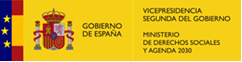 PLAN ESTRATÉGICO DESUBVENCIONES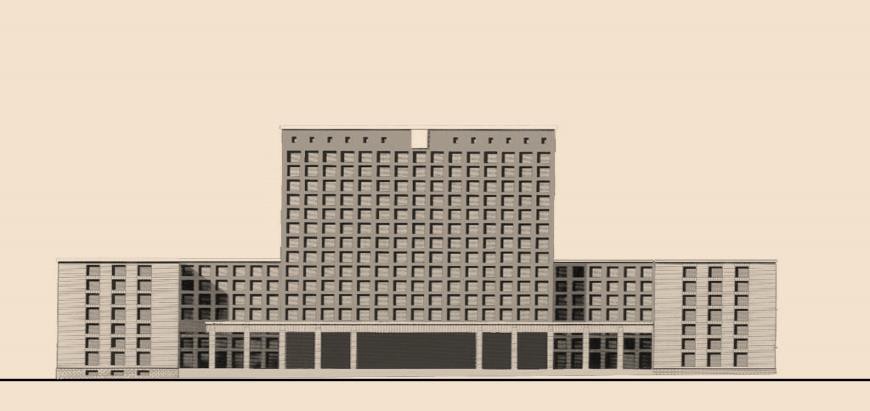 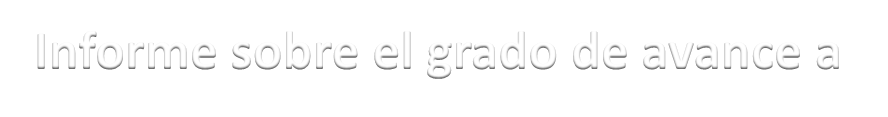 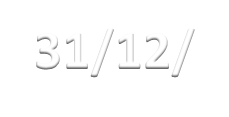 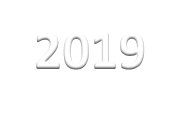 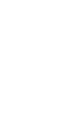 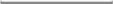 Informe sobre el grado de avance a31/12/2019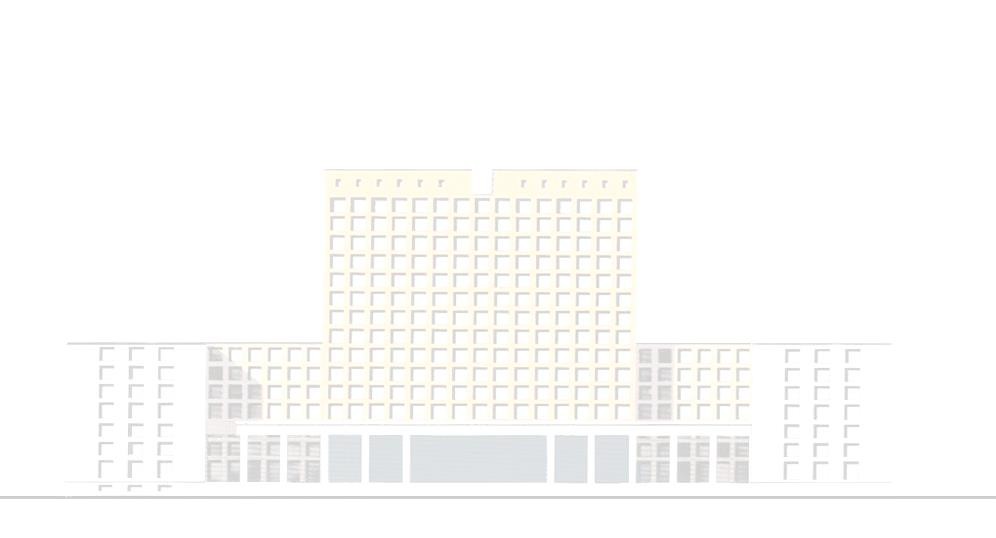 INDICE:Página1.	EL MINISTERIO DE SANIDAD, CONSUMO Y BIENESTAR SOCIAL.	32.	MARCO LEGAL.	43.	PLAN ESTRATÉGICO DE SUBVENCIONES DE 2018-2020 DEL MINISTERIO DE SANIDAD, CONSUMO Y BIENESTAR SOCIAL.4.	SEGUIMIENTO DEL PLAN ESTRATÉGICO DE SUBVENCIONES: EJERCICIO20195.	CUADROS DETALLADOS DE LINEAS DE SUBVENCIÓN.	71.	EL MINISTERIO DE SANIDAD, CONSUMO Y BIENESTAR SOCIALEl  Ministerio  de  Sanidad,  Consumo  y  Bienestar  Social  (en  adelante,  MSCBS)  tenía  atribuidas  las siguientes competencias en virtud del Real Decreto RD 1047/2018, de 24 de agosto, por el que se desarrolla la estructura orgánica del MSCB y modifica el Real Decreto 595/2018, de 22 de junio, por el que se establece la estructura orgánica básica de los departamentos ministeriales, asigna como competencias propias de este departamento ministerial:	La propuesta y ejecución de la política del Gobierno en materia de salud, de planificación y asistencia  sanitaria  y  de  consumo,  así  como  el  ejercicio  de  las  competencias  de  la Administración General del Estado para asegurar a los ciudadanos el derecho a la protección de la salud.	La propuesta y ejecución de la política del Gobierno en materia de cohesión e inclusión social, de familia, de protección del menor, de juventud y de atención a las personas dependientes o con discapacidad.Estas competencias, junto con aquellas otras que le correspondían por normas de rango legal y reglamentario, bajo la superior dirección de la Ministra, eran desarrolladas a través de los órganos superiores y directivos siguientes:	La Secretaría de Estado de Servicios Sociales.	La Secretaría General de Sanidad y Consumo.	La Subsecretaría de Sanidad, Consumo y Bienestar Social.Igualmente existían una serie de organismos públicos dependientes del Ministerio, que ejercían las funciones que legalmente tenían encomendadas, con la siguiente vinculación orgánica:	A través de la titular del Ministerio: el Real Patronato sobre Discapacidad (RPD), que ejercía las competencias que le atribuye su Estatuto, aprobado por el Real Decreto 946/2001, de 3 de agosto.	A través de la Secretaría de Estado de Servicios Sociales: el Instituto de la Juventud (INJUVE) y la Entidad Gestora de la Seguridad Social Instituto de Mayores y Servicios Sociales (IMSERSO).	A  través  de  la  Secretaría  General  de  Sanidad  y  Consumo:  la  Agencia  Española  de Medicamentos y Productos Sanitarios (AEMPS), la Agencia Española de Seguridad Alimentaria y Nutrición (AESAN), la Organización Nacional de Trasplantes (ONT) y la Entidad Gestora de la Seguridad Social Instituto Nacional de Gestión Sanitaria (INGESA).Una parte importante de la actividad del extinto Ministerio de Sanidad, Consumo y Bienestar Social se instrumentaba mediante subvenciones que pretendían dar respuesta a las demandas sociales y económicas de personas y entidades públicas y privadas.2.	MARCO LEGALEn nuestro ordenamiento jurídico los planes estratégicos de subvenciones se configuran como un instrumento de planificación de las políticas públicas, teniendo por objeto el fomento de una actividad de utilidad pública, interés social o de promoción de una finalidad pública.La actividad de fomento de la Administración General del Estado se traduce en la selección de un conjunto de objetivos y metas que deben lograrse a través de unas determinadas líneas de subvención desarrolladas en un plazo temporal limitado, tomando siempre en consideración que los PES deben ajustarse, en todo caso, a las restricciones que en orden al cumplimiento de los objetivos de política económica y de estabilidad presupuestaria se determinen por el Gobierno para cada ejercicio.Lo anterior se entiende sin perjuicio de que a la vista de los informes anuales de evaluación y seguimiento que se realicen algunas líneas de subvenciones pueden verse modificadas, sustituidas o eliminadas.El marco legal vigente viene determinado por:	El artículo 8.1 de la Ley 38/2003, de 17 de noviembre, General de Subvenciones (LGS), que dispone que los órganos de las Administraciones públicas o cualesquiera entes que propongan el establecimiento de subvenciones, con carácter previo, deberán concretar en un plan estratégico de subvenciones los objetivos y efectos que se pretenden con su aplicación, el plazo necesario para su consecución, los costes previsibles y sus fuentes de financiación, supeditándose en todo caso al cumplimiento de los objetivos de estabilidad presupuestaria.	Los artículos 10 a 15 del Reglamento de la Ley General de Subvenciones (RS), aprobado por el Real Decreto 887/2006, de 21 de julio, que establecen cuáles deben ser los principios rectores, el ámbito y el contenido de los planes estratégicos de subvenciones, así como la competencia para su aprobación y el seguimiento que debe realizarse de los mismos.En base a lo anterior, se entiende por subvención toda disposición dineraria con cargo a los presupuestos de este Ministerio y sus organismos y entidades dependientes, realizada a favor de personas públicas o privadas, cuando se cumplan los siguientes requisitos:a)   Que la entrega se realice sin contraprestación directa de los beneficiarios.b)   Que la entrega esté sujeta al cumplimiento de un determinado objetivo, la ejecución de un proyecto, la realización de una actividad, la adopción de un comportamiento singular, ya realizados o por desarrollar, o la concurrencia de una situación, debiendo el beneficiario cumplir las obligaciones materiales y formales que se hubieran establecido.c)		Que el proyecto, la acción, conducta o situación financiada tenga por objeto el fomento de una actividad de utilidad pública o interés social o de promoción de una finalidad pública.Sin embargo, de conformidad con lo establecido en el artículo 2.2 de la Ley General de Subvenciones, en relación  con  el  artículo  2.2  del  Reglamento  de  Subvenciones,  estarán  excluidas  las  aportaciones dinerarias realizadas entre Administraciones con el objeto de financiar total o parcialmente, con carácter indiferenciado, la totalidad o un sector de la actividad de una Administración Pública o de los entes dependientes de ella.Igualmente, quedarán excluidas en al ámbito de la Administración General del Estado las aportaciones dinerarias que, no derivadas de una convocatoria pública, se destinan a la financiación global o particular de una actividad estatal, cuando las mismas se realizan entre entes que se integran en el sector público estatal y, en consecuencia, están dentro del ámbito de aplicación de la Ley 47/2003, de 27 de noviembre, General Presupuestaria.Del mismo modo, en base al artículo 2.4.c) del Reglamento de Subvenciones, también se entenderán excluidas aquellas aportaciones dinerarias que en concepto de cuotas ordinarias o extraordinarias se satisfagan a organismos internacionales para financiar total o parcialmente, con carácter indiferenciado, la totalidad o un sector de la actividad del mismo.Igualmente, con apoyo en el artículo 4.a) de la Ley General de Subvenciones, se deberán excluir los premios que se puedan otorgar sin la previa solicitud del beneficiario.No obstante, hay que subrayar que los PES son instrumentos de gestión de carácter programático que carecen de rango normativo. Por este motivo su virtualidad se despliega únicamente en el ámbito interno de  la  administración  pública  implicada,  no  existiendo  una  incidencia  directa  en  la  esfera  de  los particulares al no crearse frente a éstos obligaciones de ningún tipo, ya que su principal condicionante se encuentra en las disponibilidades presupuestarias de cada ejercicio.3.	EL  PLAN  ESTRATÉGICO  DE  SUBVENCIONES  2018-2020  DEL  MINISTERIO  DE  SANIDAD, CONSUMO Y BIENESTAR SOCIALCon fecha 20 de julio de 2018, el Plan Estratégico de Subvenciones del Ministerio de Sanidad, Consumo y Bienestar Social fue aprobado por Orden de la entonces titular del departamento, Dª Carmen Montón Giménez.Dicho Plan comprendía las previsiones realizadas para el período 2018-2020, ofertando diversos premios, ayudas, becas y subvenciones con el fin de fomentar la salud, la investigación y la promoción científica, así como promover y desarrollar la cohesión, la inclusión social, la protección de los consumidores y usuarios,  de  las  familias,  del  menor  y  la  atención  a  la  juventud  y  la  asistencia  a  las  personas dependientes o con discapacidad.Esta gestión de la actividad de fomento tenía como principales objetivos el acceso a las ayudas de los potenciales beneficiarios y la maximización de la eficiencia en la asignación de los recursos públicos disponibles, subrayando siempre que fuera posible en todas las actuaciones la efectividad del derecho a la igualdad de oportunidades de las personas con discapacidad.La planificación estratégica de la actividad subvencional también buscaba alcanzar importantes mejoras:	Mejora de la eficiencia: los planes estratégicos de subvenciones facilitarán una reflexión a alto nivel sobre cuestiones como objetivos estratégicos, recursos o sectores a los que se destinan  las  ayudas,  lo  cual  redundará  en  un  máximo  aprovechamiento  del  esfuerzo. Además, ayudará a actuar de manera coordinada con otras administraciones, minimizando posibles duplicidades o ineficiencias en la acción pública en materia de subvenciones.	Mejora de la eficacia: el plan estratégico de subvenciones explicita los objetivos específicos que se pretenden alcanzar con cada ayuda, así como los indicadores del grado de consecución  de  los  mismos.  De  esta  manera,  se  sientan  las  bases  para  analizarperiódicamente si la subvención en cuestión está resultando efectiva para los fines que se persiguen y, en su caso, adoptar las medidas correctoras que procedan.	Mejora de la transparencia: la sociedad actual demanda unos poderes públicos que actúen con  arreglo  al  principio  de  transparencia  y  que  rindan  cuentas  de  su  actividad  a  la ciudadanía. En este sentido, los planes estratégicos de subvenciones ayudan a que los ciudadanos conozcan cómo se toman las decisiones que les afectan, cómo se manejan los fondos públicos o bajo qué criterios actúan nuestras instituciones. Así, estos planes se inscriben en lo que el artículo 6 de la Ley 19/2013, de 9 de diciembre, de transparencia, acceso a la información pública y buen gobierno define como “información institucional, organizativa y de planificación” que debe ser objeto de publicidad activa.	Mejora del servicio a la ciudadanía: al proporcionar a los potenciales beneficiarios una información útil y de calidad sobre las previsiones del MSCBS en materia de ayudas, los planes estratégicos de subvenciones contribuyen a mejorar el servicio prestado.4.	SEGUIMIENTO DEL PLAN ESTRATÉGICO DE SUBVENCIONES: EJERCICIO 2019.El artículo 14 del Real Decreto 887/2006, de 21 de julio, por el que se aprueba el Reglamento de la Ley38/2003, de 17 de noviembre, General de Subvenciones, al referirse al seguimiento de los planes estratégicos de subvenciones, establece que anualmente se deberá realizar su actualización de acuerdo con la información relevante disponible.Esta información se reflejará en un informe sobre el grado de avance de la aplicación del plan, sus efectos y las repercusiones presupuestarias y financieras que se deriven de su aplicación, que cada departamento ministerial deberá emitir antes del 30 de abril de cada año para, posteriormente, remitirlo junto con el plan actualizado, a la Secretaría de Estado de Hacienda y Presupuestos y ser comunicado a las Cortes Generales.Antes de entrar en el análisis del PES del año 2019 hay que poner de manifiesto que hubo una situación de prórroga presupuestaria que condicionó las actuaciones en todas las áreas de la actividad administrativa al producirse una reconducción de las partidas de gasto y, consiguientemente, de la propia ejecución presupuestaria. En este sentido el Gobierno el 28 de diciembre de 2018 aprobó los criterios de aplicación de la prórroga para 2019, instrumentalizándose mediante el recorte de aquellas partidas que habían finalizado en el ejercicio anterior y, posteriormente, a través de la Orden HAC/101/2019, de 31 de enero, por la que se dictan instrucciones sobre procedimiento y documentación a remitir en desarrollo del Acuerdo del Consejo de Ministros de 28 de diciembre de 2018 y se obligó a los ministerios a remitir un calendario de actuaciones a efectos de pedir autorización para llevar a cabo determinados desembolsos.Esta circunstancia anteriormente apuntada determinó que algunas líneas de subvención no se incrementasen  o,  en  algunos  casos,  no  se  ejecutasen  o  lo  hiciesen  parcialmente,  por  lo  que  el seguimiento de las mismas evidencia una situación que se puede caracterizar como “atípica” debido a la existencia de unos mecanismos ajenos a la normal ejecución presupuestaria.Ante esta situación debe concluirse que el seguimiento correspondiente al ejercicio 2019 del PES del Ministerio de Sanidad, Consumo y Bienestar Social no siempre puede aportar toda la información necesaria sobre la aplicación del plan, sus efectos y sus repercusiones presupuestarias y financieras.En el ejercicio 2019 se instrumentaron finalmente 53 líneas de subvenciones. Obviamente, a efectos de poder realizar una comparación homogénea, no se ha partido del crédito inicial sino de esa cifra incrementada por las partidas que estuvieron efectivamente disponibles en el ejercicio tras recibir las correspondientes al tramo estatal para la realización de programas de interés general con cargo a la asignación tributaria del Impuesto sobre la Renta de las Personas Físicas.5.    CUADROS DETALLADOS DE LÍNEAS DE SUBVENCIÓN.A continuación se detallan todas las líneas de subvención  (denominación, crédito definitivo e importe ejecutado a fin de ejercicio, beneficiarios y tipo de procedimiento) que tanto las distintas unidades orgánicas como los organismos públicos dependientes del Ministerio de Sanidad, Consumo y Bienestar Social gestionaron en 2019 dentro del PES.Para cada una de esas líneas los centros gestores responsables han rellenado unos cuestionarios en los que han reflejado el grado de avance en su aplicación y, en su caso, los efectos y las repercusiones presupuestarias y financieras que pudieran derivarse de las mismas.El juicio general del seguimiento del PES 2019 debe ser muy positivo ya que, a pesar de las especiales circunstancias del ejercicio, la mayoría de las líneas de subvención tuvieron una alta ejecución y un impacto muy satisfactorio sobre los colectivos afectados.SECRETARÍA DE ESTADO DE DERECHOS SOCIALES26.15.231F.483	1	1	Fundación Miquel Valls.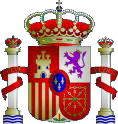 26.15.231F.871	2	2Fondo de Apoyo para la promoción y desarrollo de infraestructuras y servicios del sistema de autonomía y atención a la dependencia y de los servicios sociales (Fondo SAADSS).INDICADORES DE CUMPLIMIENTOObjetivo de la Línea	Apoyo a la familia de pacientes con esclerosis lateral amiotrófica (ELA), para el sostenimiento y funcionamiento de dicha Fundación.Número de actuaciones a financiar con cargo a la subvención, según convenio de colaboración. (GastosNombre del Indicadorde personal)Fuente Obtención Dato	Convenio de colaboración entre SESS y la Fundación Miquel Valls y memoria de la Fundación.(Ponderación %)100INDICADORES SEGUIMIENTO PRESUPUESTARIO:AplicaciónPresupuestaria26.15.231F.483Plan de acciónLa instrumentalización se realizó mediante un convenio suscrito entre las partes, según lo regulado en Ley General de Subvenciones (LGS) con el carácter de bases reguladoras de la concesión (de conformidad con lo dispuesto en el Reglamento de la LGS).El pago de la subvención es con carácter de anticipado (Art. 34.4 de la LGS) y se efectúa alTal y como establece el artículo 14.2 del Reglamento de la Ley General de Subvenciones informe sobre:INDICADORES DE CUMPLIMIENTOObjetivo de la Línea	Apoyo financiero a las entidades interesadas, a través de la concesión de préstamos participativos o de créditos a largo plazoNombre del Indicador	Número de empresas de economía social beneficiarias de los préstamos participativos y/o de créditos a largo plazo respecto de las solicitantes en las convocatorias de la SEPI en los ejercicios 2018-2020.Fuente Obtención Dato(Ponderación %)35Nombre del IndicadorFuente Obtención DatoNúmero de entidades del tercer sector de acción social beneficiarias de los préstamos participativos y/o de créditos a largo plazo respecto de las solicitantes en las convocatorias de la SEPI en los ejercicios 2019-2020.(Ponderación %)35Nombre del Indicador	Relación entre el total de recursos finalmente concedidos en cada convocatoria respecto del importe de la convocatoria.Fuente Obtención Dato(Ponderación %)30Costes previsibles parasu realización	No determinados.INDICADORES SEGUIMIENTO PRESUPUESTARIO:AplicaciónPresupuestaria26.15.231F.871Tal y como establece el artículo 14.2 del Reglamento de la Ley General de Subvenciones informe sobre:DIRECCION GENERAL DE DIVERSIDAD FAMILIAR Y SERVICIOS SOCIALES26.16.231F.440	3	1	A la Fundación Víctimas del Terrorismo.26.16.231F.453.0426.16.231F.453.054	2	Subvenciones Nominativas para Programas Sociales para Ceuta y Melilla.5	3	Subvención Nominativa para la Comunidad Autónoma de Canarias. Programa para la Lucha contra la Pobreza.6	4	El Ayuntamiento de Telde, subvención nominativa para la financiación del PlanIntegral de Jinámar. Asuntos sociales.7	5	A entidades del Tercer Sector de ámbito estatal colaboradoras con laSecretaría de Estado de Derechos Sociales.26.16.231G.483	8	6	Para programas de infancia y familias.Subvenciones estatales destinadas a  la realización de programas de interés26.16.231F.484	9	7general con cargo a la asignación tributaria del Impuesto sobre la Renta de lasPersonas Físicas (IRPF).10	8		A favor de la Federación Española de Municipios y Provincias (FEMP) para medidas de apoyo a la parentalidad positiva.A la “Fundación Más Familia” para el cumplimiento de sus fines y la creación,26.16.231G.487	11	9desarrollo y promoción del “Certificado de Empresa FamiliarmenteResponsable”.26.16.231F.46026.16.231F.48912	10	A las Organizaciones Asociadas de reparto de la ayuda alimentaria para la realización de medidas de acompañamiento en el marco del FEAD.26.16.231F.457	13	11	A la Comunidad Autónoma de Canarias.  Prestaciones Básicas de Servicios26.16.231F.453.07	14	12Crédito destinado a las Comunidades Autónomas y las ciudades de Ceuta y Melilla para la realización del Programa de protección a la familia y atención a la pobreza infantil. Desarrollo de prestaciones básicas de servicios sociales.26.16.231F.454	17	15	Para actividades de competencia autonómica de interés general consideradas de interés social reguladas por el art. 2 RD-ley 7/2013 de 28 junio.Objetivo de la LíneaINDICADORES DE CUMPLIMIENTOA la Fundación Víctimas del Terrorismo para el sostenimiento de su estructura central conforme a lo establecido en el Convenio que concede y canaliza la Subvención en el año 2018 y en el año 2019 a través de lo establecido en el Real Decreto de concesión directa 682/2019, de 22 de noviembre.Nombre del Indicador	Actividades realizadas por la entidadFuente Obtención Dato	Memoria de actuación presentada por la entidad en el periodo de justificación de la subvención(Ponderación %)     25 	 Nombre del%l IndicadorResumen económico de los gastos de personalFuente Obtención Dato	Memoria de actuación presentada por la entidad en el periodo de justificación de la subvención(Ponderación %)     25 	Nombre del Indicador	Resumen económico de los gastos de mantenimientoFuente Obtención Dato	Memoria de actuación presentada por la entidad en el periodo de justificación de la subvención(Ponderación %)     25 	Nombre del Indicador	Resumen económico de dietas y gastos de viajeFuente Obtención Dato	Memoria de actuación presentada por la entidad en el periodo de justificación de la subvención(Ponderación %)     25 	INDICADORES SEGUIMIENTO PRESUPUESTARIO:AplicaciónPresupuestaria26.16.231F.440Tal y como establece el artículo 14.2 del Reglamento de la Ley General de Subvenciones informe sobre:INDICADORES DE CUMPLIMIENTOObjetivo de la Línea	Realización de programas de interés social dirigidos a colectivos vulnerables  en colaboración con entidades públicas o privadas.Nombre del Indicador	Número de usuarios atendidosFuente Obtención Dato	Documentación justificación de la subvención(Ponderación %)50Nombre del Indicador	Número de proyectos realizadosFuente Obtención Dato	Documentación justificación de la subvención(Ponderación %)50* Aún no se ha aportado documentación justificativa de la subvención del ejercicio 2019 por Ceuta y Melilla ya que el plazo de justificación finaliza 31/03/2020.INDICADORES SEGUIMIENTO PRESUPUESTARIO:26.16.231F.453.04 (Ceuta)26.16.231F.453.05 (Melilla)AplicaciónPresupuestaria26.16.231F.453.0426.16.231F.453.05* Aún no se ha aportado documentación justificativa de la subvención del ejercicio 2019 por Ceuta y Melilla ya que el plazo d e justificación finaliza 31/03/2020.Tal y como establece el artículo 14.2 del Reglamento de la Ley General de Subvenciones informe sobre:Objetivo de la LíneaINDICADORES DE CUMPLIMIENTODisminuir la pobreza de las niñas y niños  en la Comunidad Autónoma de Canarias, así como sufragar gastos específicos de carácter extraordinario, necesarios para prevenir, evitar o paliar situaciones carenciales, urgencias sociales o situaciones de emergencia social, apoyando la intervención social.Nombre del Indicador	Número de usuarios atendidosFuente Obtención Dato	Documentación justificativa proporcionada por la Comunidad Autónoma(Ponderación %)80Nombre del Indicador	Número de proyectos realizadosFuente Obtención Dato	Documentación justificativa proporcionada por la Comunidad Autónoma(Ponderación %)20* No se pagó la Subvención prevista en los PGE para el ejercicio 2018. La ejecución de 2019 no se conoce puesto que el plazo para presentar justificación es octubre de 2020.INDICADORES SEGUIMIENTO PRESUPUESTARIO:AplicaciónPresupuestaria26.16.231F.455(*) Esta partida se vio minorada en 7.694.830 € en 2018. El resto, por importe de 10.305.170 €, no se ejecutó.Tal y como establece el artículo 14.2 del Reglamento de la Ley General de Subvenciones informe sobre:INDICADORES DE CUMPLIMIENTOObjetivo de la Línea	El objeto esta subvención es el desarrollo de diversos programas sociales en el marco del Nuevo PlanIntegral de Jinámar (Telde)Nombre del Indicador	Número de usuarios atendidosFuente Obtención Dato	Documentación justificativa proporcionada por la Comunidad Autónoma(Ponderación %)80Nombre del Indicador	Número de proyectos realizadosFuente Obtención Dato	Documentación justificativa proporcionada por la Comunidad Autónoma(Ponderación %)20* No se ha tramitado la subvención para el ejercicio presupuestario 2019.INDICADORES SEGUIMIENTO PRESUPUESTARIO:AplicaciónPresupuestaria26.16.231F.462Tal y como establece el artículo 14.2 del Reglamento de la Ley General de Subvenciones informe sobre:INDICADORES DE CUMPLIMIENTOObjetivo de la Línea	Sostenimiento económico-financiero de las estructuras centrales de la entidades subvencionadas.Nombre del Indicador	Número de entidades perceptorasFuente Obtención Dato	Las recogidas en la Ley de PGE (diez entidades)(Ponderación %)50Nombre del Indicador	Presentación de la justificación de la subvenciónFuente Obtención Dato	Justificación presentada en plazo por la entidad(Ponderación %)50INDICADORES SEGUIMIENTO PRESUPUESTARIO:AplicaciónPresupuestaria26.16.231F.486Tal y como establece el artículo 14.2 del Reglamento de la Ley General de Subvenciones informe sobre:INDICADORES DE CUMPLIMIENTOObjetivo de la Línea	Sostenimiento económico-financiero de las estructuras centrales de la entidades subvencionadas.Nombre del Indicador	Número de entidades perceptorasFuente Obtención Dato	Las recogidas en la Ley de PGE (ocho entidades)(Ponderación %)50Nombre del Indicador	Presentación de la justificación de la subvenciónFuente Obtención Dato	Justificación presentada en plazo por la entidad(Ponderación %)50INDICADORES SEGUIMIENTO PRESUPUESTARIO:AplicaciónPresupuestaria26.16.231G.483Tal y como establece el artículo 14.2 del Reglamento de la Ley General de Subvenciones informe sobre:INDICADORES DE CUMPLIMIENTOObjetivo de la Línea	Realización de actividades de interés general consideradas de interés social.Nombre del Indicador	Actividades realizadas por la entidadFuente Obtención Dato	Memoria de actuación presentada por la entidad en el periodo de justificación de la subvención(Ponderación %)40Nombre del0 Indicador	Resumen económico de los gastos de personalFuente Obtención Dato	Memoria económica presentada por la entidad en el periodo de justificación de la subvención(Ponderación %)15Nombre del Indicador	Resumen económico de los gastos de mantenimientoFuente Obtención Dato	Memoria económica presentada por la entidad en el periodo de justificación de la subvención(Ponderación %)15Nombre del Indicador	Resumen económico de dietas y gastos de viajeFuente Obtención Dato	Memoria económica presentada por la entidad en el periodo de justificación de la subvención(Ponderación %)15Nombre del Indicador	Resumen económico de equipamientoFuente Obtención Dato	Memoria económica presentada por la entidad en el periodo de justificación de la subvención(Ponderación %)15INDICADORES SEGUIMIENTO PRESUPUESTARIO:AplicaciónPresupuestaria26.16.231F.484Nota: el crédito inicial para 2019 por importe de 20.885.420 € no coincide con el crédito definitivo por importe de49.873.160,59 € ya que es un crédito ampliable.(*) Actualmente no se dispone de este dato, ya que no es definitiva la cifra total asignada para otros fines de interés social enlas declaraciones del Impuesto sobre la Renta de las Personas Físicas del periodo impositivo 2018, ni las dos terceras partes del valor del caudal relicto procedente de las herencias abintestato a favor de la Administración del Estado, de acuerdo con lo establecido en el artículo 956 del Código Civil. La efectividad de dicha cuantía adicional depende de la declaración de disponibilidad del crédito derivado de la ampliación, previa aprobación de la modificación presupuestaria, que ha de tener lugar antes de la resolución de concesión.Tal y como establece el artículo 14.2 del Reglamento de la Ley General de Subvenciones informe sobre:INDICADORES DE CUMPLIMIENTOObjetivo de la Línea	Desarrollar actividades de apoyo a padres y madres en el ejercicio positivo de sus responsabilidades de crianza, cuidado y educación de sus hijos desde el ámbito localNº de actividades formativas dirigidas a profesionales de apoyo a las familias de entidades localesNombre del Indicadory del tercer sectorFuente Obtención Dato	Dirección General de Diversidad Familiar y Servicios Sociales (SEDS, MDSA2030)(Ponderación %)40Nombre del IndicadorNº de reuniones de trabajo del grupo de expertos en parentalidad positiva de varias universidades españolasFuente Obtención Dato	Dirección General de Diversidad Familiar y Servicios Sociales (SEDS, MDSA2030)(Ponderación %)30Nombre del Indicador	Nº de boletines informativos "Familias en positivo" publicados en la web familiasenpositivoFuente Obtención Dato	www.familiasenpositivo.es(Ponderación %)30INDICADORES SEGUIMIENTO PRESUPUESTARIO:AplicaciónPresupuestaria26.16.231G.485.042018	2019	2019-PNúmero de Entidades Beneficiarias:      	1 	Tal y como establece el artículo 14.2 del Reglamento de la Ley General de Subvenciones informe sobre:INDICADORES DE CUMPLIMIENTOObjetivo de la Línea	Promover prácticas empresariales familiarmente responsables, especialmente en materia de  conciliación e igualdad, a través de una certificación acreditativaNº de entidades certificadasNombre del IndicadorFuente Obtención Dato	Fundación Másfamilia(Ponderación %)35Nombre del IndicadorNº de familias beneficiarias de las políticas en materia de conciliación de la vida familiar, personal y laboralFuente Obtención Dato	Fundación Másfamilia(Ponderación %)35Nombre del Indicador	Nº de actos de entrega y renovación de certificados efrFuente Obtención Dato	Fundación Másfamilia(Ponderación %)10Nombre del Indicador	Nº de congresos y jornadas de difusión de la iniciativaFuente Obtención Dato	Dirección General de Diversidad Familiar y Servicios Sociales (SEDSI, MDSA2030) y Fundación Másfamilia(Ponderación %)10Nombre del Indicador	Nº de acuerdos de colaboración con entidades públicas y privadasFuente Obtención Dato	Fundación Másfamilia(Ponderación %)10INDICADORES SEGUIMIENTO PRESUPUESTARIO:AplicaciónPresupuestaria26.16.231G.4872018	2019	2019-PNúmero de Entidades Beneficiarias:      	1 	Tal y como establece el artículo 14.2 del Reglamento de la Ley General de Subvenciones informe sobre:Objetivo de la LíneaINDICADORES DE CUMPLIMIENTOLa financiación, a través de convocatorias anuales para la concesión de directa de subvención a las organizaciones asociadas de reparto encargadas del reparto de alimentos, de la realización de medidas de acompañamiento a las personas beneficiarias de la ayuda alimentaria en el marco del Fondo de Ayuda Europea para las personas más desfavorecidas 2014-2020.Nombre del Indicador	Nº de OAR a que se benefician de la subvenciónFuente Obtención Dato	SG de Programas Sociales(Ponderación %)15Nombre del Indicador	Nº de personas que se benefician de la subvenciónFuente Obtención Dato	SG de Programas Sociales(Ponderación %)70Nombre del Indicador	Porcentaje de presupuesto ejecutiva del total de la convocatoriaFuente Obtención Dato	SG de Programas Sociales(Ponderación %)15INDICADORES SEGUIMIENTO PRESUPUESTARIO:AplicaciónPresupuestaria26.16.231F.48926.16.231F.460(*) Convocatoria única regulada anualmente por el R.D. 1451/2018 de 14 de diciembre.Tal y como establece el artículo 14.2 del Reglamento de la Ley General de Subvenciones informe sobre:INDICADORES DE CUMPLIMIENTOObjetivo de la Línea	Subvención destinada a financiar prestaciones básicas de servicios sociales en Canarias.Nombre del Indicador	Número de usuarios atendidosFuente Obtención Dato	Documentación justificativa proporcionada por la Comunidad Autónoma(Ponderación %)80Nombre del Indicador	Número de proyectos realizadosFuente Obtención Dato	Documentación justificativa proporcionada por la Comunidad Autónoma(Ponderación %)20* No se ha podido tramitar dicha subvención en el ejercicio 2019.INDICADORES SEGUIMIENTO PRESUPUESTARIO:AplicaciónPresupuestaria26.16.231F.457Tal y como establece el artículo 14.2 del Reglamento de la Ley General de Subvenciones informe sobre:INDICADORES DE CUMPLIMIENTOObjetivo de la LíneaNombre del Indicador	Número de usuarios atendidosFuente Obtención Dato	Documentación justificativa proporcionada por la Comunidad Autónoma.Prestaciones Básicas de Servicios Sociales(Ponderación %)85**no se disponen de datos en este momentoNombre del Indicador	Número de proyectos realizadosFuente Obtención Dato	Documentación justificativa proporcionada por la Comunidad AutónomaPrestaciones básicas de servicios sociales(Ponderación %)15**no se disponen de datos en este momentoCostes previsibles para su realizaciónSe acuerda la distribución de fondos a través de Acuerdo de Consejo de Ministros y se transfieren los fondos a las Comunidades Autónomas, aprobándose los proyectos de común acuerdo entre el Ministerio de Derechos Sociales y Agenda 2030 y las comunidades autónomas y ciudades de Ceuta y Melilla.INDICADORES SEGUIMIENTO PRESUPUESTARIO:AplicaciónPresupuestaria26.16.231F.453.07Tal y como establece el artículo 14.2 del Reglamento de la Ley General de Subvenciones informe sobre:INDICADORES DE CUMPLIMIENTOObjetivo de la Línea	Subvención destinada a financiar proyectos de intervención social integral de la población gitana.Nombre del Indicador	Número de usuarios atendidosFuente Obtención Dato	Documentación justificativa proporcionada por la Comunidad Autónoma(Ponderación %)85Nombre del Indicador	Número de proyectos realizadosFuente Obtención Dato	Documentación justificativa proporcionada por la Comunidad Autónoma(Ponderación %)15* Aún no se ha aportado documentación justificativa de la subvención del ejercicio 2019 por las CCAA ya que el plazo de justificación finaliza 31/03/2020INDICADORES SEGUIMIENTO PRESUPUESTARIO:AplicaciónPresupuestaria26.16.231F.453.01Tal y como establece el artículo 14.2 del Reglamento de la Ley General de Subvenciones informe sobre:INDICADORES DE CUMPLIMIENTONombre del Indicador	Número de usuarios participantes en el Congreso EstatalFuente Obtención Dato	Documentación justificativa proporcionada por la Comunidad Autónoma.(Ponderación %)90Nombre del Indicador	Número de proyectos realizadosFuente Obtención Dato	Documentación justificativa proporcionada por la Comunidad Autónoma y por el Departamento Ministerial(Ponderación %)10Costes previsibles para su realizaciónSe acuerda la distribución de fondos a través de la normativa precitada y se transfieren los fondos a las Comunidades Autónomas,INDICADORES SEGUIMIENTO PRESUPUESTARIO:AplicaciónPresupuestaria26.16.231F.458Tal y como establece el artículo 14.2 del Reglamento de la Ley General de Subvenciones informe sobre:INDICADORES DE CUMPLIMIENTOObjetivo de la Línea	Para actividades de competencia autonómica de interés general consideradas de interés social reguladas por el art. 2 RD-ley 7/2013 de 28 junio.Nombre del Indicador	Presentación de la justificación de la subvenciónFuente Obtención Dato	Documentación justificativa proporcionada por la Comunidad Autónoma(Ponderación %)100* Actualmente no se dispone de este dato, dado que no ha finalizado el plazo de presentación de la documentación justificativa.De acuerdo con la Sentencia citada anteriormente, en 2017 comenzó un sistema mixto de gestión Estado-Comunidades Autónomas, en el que la entonces denominada Secretaría de Estado de Servicios Sociales e Igualdad (a partir de ahora Secretaría de Estado de Derechos Sociales) distribuyó el tramo estatal y transfirió el tramo autonómico a las Comunidades Autónomas.Costes previsibles para su realizaciónLa convocatoria de estas subvenciones se financia con el importe resultante de la aplicación del porcentaje acordado entre Estado y Comunidades Autónomas a la cuantía de los ingresos afectados a fines de interés social, existiendo un decalaje de dos años respecto al período impositivo (en el año 2020 se refiere al periodo de 2018). A esta cuantía procede añadir las dos terceras partes del valor del caudal relicto procedente de las herencias abintestato.Una vez acordada la distribución, se transfieran los fondos a las Comunidades Autónomas yCiudades con Estatuto de Autonomía.INDICADORES SEGUIMIENTO PRESUPUESTARIO:AplicaciónPresupuestaria26.16.231F.454(*) Actualmente no se dispone de este dato, ya que no es definitiva la cifra total asignada para otros fines de interés social en las declaraciones del Impuesto sobre la Renta de las Personas Físicas del periodo impositivo 2018, ni las dos terceras partes del valor del caudal relicto procedente de las herencias abintestato a favor de la Administración del Estado, de acuerdo con lo establecido en el artículo 956 del Código Civil.Tal y como establece el artículo 14.2 del Reglamento de la Ley General de Subvenciones informe sobre:DIRECCION GENERAL DE DERECHOS DE LA INFANCIA Y DE LA ADOLESCENCIA18	1	Subvenciones directas a Comunidades Autónomas y a las Ciudades de Ceuta yMelilla para la atención de menores extranjeros no acompañadosINDICADORES DE CUMPLIMIENTOObjetivo de la LíneaNombre del Indicador	Presupuesto de la subvención para el ejercicio corrienteFuente Obtención Dato	Créditos generados a lo largo de 2018 y 2019(Ponderación %)25Nombre del Indicador	Atención a menores extranjerosFuente Obtención Dato	Registro MENAS del Mº del Interior(Ponderación %)45Nombre del Indicador	Actuaciones de mantenimiento, ampliación y mejora de los centros realizadasFuente Obtención Dato	Documentación justificación de la subvención y solicitudes de prorroga(Ponderación %)30INDICADORES SEGUIMIENTO PRESUPUESTARIO:AplicaciónPresupuestaria26.16.231G.450N(*) Al ser presupuesto prorrogado no existe dotación presupuestaria, pero se dota a través de una modificación de crédito por importe de 6.449.000 Euros (**) Real Decreto 1340/2018, de 29 de octubre, por el que se aprueban las normas especiales reguladoras de las subvenciones que se otorgarán en régimen de concesión directa a las comunidades autónomas y Ciudades de Ceuta y Melilla para la atención a los menores extranjeros no acompañados acogidos en elaño 2018 (artículo 22.2.c de la Ley 38/2003, de 17 de noviembre, General de Subvenciones. Financiación:  13.655.220 € Fondo de Contingencia; 17.817.780 € Ministerio de Trabajo, Migraciones y Seguridad Social; y 8.527.000 € Ministerio de Sanidad, Consumo y Bienestar SocialTal y como establece el artículo 14.2 del Reglamento de la Ley General de Subvenciones informe sobre:DIRECCION GENERAL DE POLITICAS DE DISCAPACIDAD26.17.231F.482	19	1A entidades del Tercer Sector de Acción Social de ámbito estatal, para garantizar la cobertura de los gastos de mantenimiento y normal funcionamiento de sus estructuras.26.17.231F.481	20	2	A la Confederación Estatal de Personas Sordas (CNSE) para la atención a personas sordas en el ejercicio de sus derechos básicos.Objetivo de la LíneaINDICADORES DE CUMPLIMIENTOFomento y soporte al Tercer Sector de Acción Social de ámbito estatal de atención a personas con discapacidad.Nombre del Indicador	Importe de la SubvenciónFuente Obtención Dato	Propia(Ponderación %)    50 	Nombre del Indicador	Número de entidades beneficiariasFuente Obtención Dato	Propia(Ponderación %)50Federación Española de Párkinson; Federación de Ataxias de España FEDAES; Federación Española de Lupus FELUPUS; Liga Reumatológica Española Asociación contra el Reumatismo, y Federación Española de Enfermedades Metabólicas Hereditarias. A Down España Federación Española de Instituciones para el síndrome de Down para el sostenimiento económico-financiero de su estructura central.A la Federación de Asociaciones de ImplantadosCocleares de España Federación AICE para el sostenimiento económico-financiero de su estructuracentral.A la Federación de Asociaciones de PersonasSordociegas de España FASOCIDE para el sostenimiento económico-financiero de su estructuracentral.A la Federación Española de Daño Cerebral para el sostenimiento económico-financiero de su estructura central.26 17 231F 48209	129.000,0026 17 231F 48210	30.000,0026 17 231F 48211	40.000,0026 17 231F 48212	91.000,00INDICADORES SEGUIMIENTO PRESUPUESTARIO:AplicaciónPresupuestaria26.17.231F.482.0026.17.231F.482.0126.17.231F.482.0226.17.231F.482.0326.17.231F.482.0426.17.231F.482.0526.17.231F.482.0626.17.231F.482.0726.17.231F.482.0826.17.231F.482.0926.17.231F.482.1026.17.231F.482.1126.17.231F.482.1226.17.231F.482.1326.17.231F.482.1426.17.231F.482.1526.17.231F.482.1726.17.231F.482.1826.17.231F.482.1926.17.231F.482.2026.17.231F.482.2126.17.231F.482.22Plan de acciónPara el 2019 la situación de prórroga de los Presupuestos Generales del Estado de 2018 supuso la prórroga de los créditos que figuraban en los estados de gastos del presupuesto prorrogado. Sin embargo, para los créditos relativos a las subvenciones con asignación nominativa supuso la pérdida de esa nominatividad.Por ese motivo, el Gobierno aprobó un Real Decreto, con carácter extraordinario y por razones de interés público y social, para regular la concesión directa de subvenciones a determinadasTal y como establece el artículo 14.2 del Reglamento de la Ley General de Subvenciones informe sobre:INDICADORES DE CUMPLIMIENTOObjetivo de la Línea	Actividades dirigidas a facilitar la comunicación con las personas sordas o con discapacidad auditiva a través de intérpretes de lengua de signos y de la plataforma de video interpretación.Nombre del Indicador	Número de servicios de intérpretes de lengua de signos.Fuente Obtención Dato	Propia(Ponderación %)60Nombre del Indicador	Número de llamadas atendidas en la plataforma de video interpretación.Fuente Obtención Dato	Propia(Ponderación %)40INDICADORES SEGUIMIENTO PRESUPUESTARIO:AplicaciónPresupuestaria26.17.231F.481Tal y como establece el artículo 14.2 del Reglamento de la Ley General de Subvenciones informe sobre:INSTITUTO DE MAYORES Y SERVICIOS SOCIALES (IMSERSO)903.3132.487.7.9	21	1	Al área de mayores para el mantenimiento, funcionamiento y actividades habituales de entidades de implantación estatal de mayores.903.3131.487.9.8903.3134.487.9.8903.3132.487.9.8903.3132.487.7.9903.3131.487.3903.3131.487.7.9903.3134.487.622	2	A beneficiarios de centros estatales para personas con discapacidad cuya titularidad corresponde al IMSERSO23	3	A personas mayores, personas con discapacidad y personas en situación de dependencia residentes en las ciudades de Ceuta y Melilla.903.3131.487.7.9	24	4	Actuaciones de turismo y termalismo para personas con discapacidad.903.3132.784	25	5A favor de la Fundación Instituto Gerontológico Matia Ingema para un proyecto piloto de viviendas para mayores, una unidad de innovación gerontológica y un centro de díaINDICADORES DE CUMPLIMIENTOObjetivo de la Línea	Financiar el mantenimiento, funcionamiento y actividades habituales de entidades de implantación estatal, de mayores.Nombre del Indicador	Nº entidades subvencionadasFuente Obtención Dato	Informe anual Imserso. Sistema nacional de publicidad de las subvenciones de la IGAE(Ponderación %)100%INDICADORES SEGUIMIENTO PRESUPUESTARIO:AplicaciónPresupuestaria903.31.32.487.7.9Tal y como establece el artículo 14.2 del Reglamento de la Ley General de Subvenciones informe sobre:INDICADORES DE CUMPLIMIENTOObjetivo de la Línea	Financiar ayudas técnicas que faciliten la movilidad y autonomía personal de las personas usuarias de los centros del Imserso.Nombre del Indicador	Nº de personas beneficiarias de subvención.Fuente Obtención Dato	Informe anual Imserso. Sistema nacional de publicidad de las subvenciones de la IGAE.(Ponderación %)100%INDICADORES SEGUIMIENTO PRESUPUESTARIO:AplicaciónPresupuestaria903.3131.487.9.8903.3134.487.9.8Tal y como establece el artículo 14.2 del Reglamento de la Ley General de Subvenciones informe sobre:Objetivo de la LíneaINDICADORES DE CUMPLIMIENTOSubvencionar a personas físicas para facilitar la prestación de servicios, adquisición de ayudas técnicas, movilidad, comunicación y atomía personal y a personas jurídicas para prestación de servicios y programas destinados a las personas antes citadas.Nombre del Indicador	Nº de personas beneficiarias.Fuente Obtención Dato	Informe anual Imserso. Sistema nacional de publicidad de las subvenciones de la IGAE.(Ponderación %)50%Nombre del Indicador	Nº de  ONGs beneficiarias de ayudas.Fuente Obtención Dato	Informe anual Imserso. Sistema nacional de publicidad de las subvenciones de la IGAE.(Ponderación %)50%INDICADORES SEGUIMIENTO PRESUPUESTARIO:AplicaciónPresupuestaria903.31.32.487.9.8903.31.31.487.3903.31.34.487.6903.31.31.487.7.9903.31.32.487.7.9Tal y como establece el artículo 14.2 del Reglamento de la Ley General de Subvenciones informe sobre:INDICADORES DE CUMPLIMIENTOObjetivo de la Línea	Financiar las actuaciones de turismo y termalismo que desarrollen entidades no gubernamentales de ámbito estatal y atención exclusiva y habitual a las personas con discapacidad.Nombre del Indicador	Nº de entidades subvencionadas.Fuente Obtención Dato(Ponderación %)30%Nombre del Indicador	Nº de personas participantes en el programa.Fuente Obtención Dato	Informe anual Imserso. Sistema nacional de publicidad de las subvenciones de la IGAE.(Ponderación %)30%Nombre del Indicador	Nº de personas con discapacidad beneficiarias.Fuente Obtención Dato	Informe anual Imserso. Sistema nacional de publicidad de las subvenciones de la IGAE.(Ponderación %)40%Costes previsibles para su realización3.500.000€La subvención cubre del 40% al 80% del coste/plaza/ del beneficiario y del acompañante, y el100% del coste/plaza del monitor. Los costes/plaza de todos los participantes están modulados por unas cantidades máximas diarias por persona, que superadas, corren por cuenta de laINDICADORES SEGUIMIENTO PRESUPUESTARIO:AplicaciónPresupuestaria903.3131.487.7.9Tal y como establece el artículo 14.2 del Reglamento de la Ley General de Subvenciones informe sobre:Objetivo de la LíneaINDICADORES DE CUMPLIMIENTOProyecto piloto de construcción de viviendas permanentes en régimen de alquiler para personas mayores, en proceso de envejecimiento o con deterioro cognitivo y construcción de una unidad de innovación gerontológica y un centro de día.Nombre del Indicador	Nº de personas beneficiarias.Fuente Obtención Dato	Informe anual Imserso 2021. Sistema nacional de publicidad de las subvenciones de la IGAE.(Ponderación %)100%INDICADORES SEGUIMIENTO PRESUPUESTARIO:AplicaciónPresupuestaria903 3132 784Tal y como establece el artículo 14.2 del Reglamento de la Ley General de Subvenciones informe sobre:REAL PATRONATO SOBRE DISCAPACIDAD (RPD)INDICADORES DE CUMPLIMIENTOObjetivo de la Línea	Promoción y fomentoNombre del Indicador	Número de solicitudes presentadasFuente Obtención Dato	Elaboración propia(Ponderación %)70Nombre del Indicador	Número de premios entregados en cada una de las convocatorias que se tramitenFuente Obtención Dato	Elaboración propia(Ponderación %)30INDICADORES SEGUIMIENTO PRESUPUESTARIO:AplicaciónPresupuestaria26.106.231F.460.00Tal y como establece el artículo 14.2 del Reglamento de la Ley General de Subvenciones informe sobre:INDICADORES DE CUMPLIMIENTOObjetivo de la Línea	Promoción y fomentoNombre del Indicador	Número de solicitudes presentadasFuente Obtención Dato	Elaboración propia(Ponderación %)75Nombre del Indicador	Número de premios entregados en cada una de las convocatorias que se tramitenFuente Obtención Dato	Elaboración propia(Ponderación %)25INDICADORES SEGUIMIENTO PRESUPUESTARIO:AplicaciónPresupuestaria26.106.231F.490.01Tal y como establece el artículo 14.2 del Reglamento de la Ley General de Subvenciones informe sobre:INDICADORES DE CUMPLIMIENTOObjetivo de la Línea	Promoción y fomentoNombre del Indicador	Número de solicitudes presentadaFuente Obtención Dato	Elaboración propia(Ponderación %)65Nombre del Indicador	Número de premios entregados en cada una de las convocatorias que se tramitenFuente Obtención Dato	Elaboración propia(Ponderación %)35INDICADORES SEGUIMIENTO PRESUPUESTARIO:AplicaciónPresupuestaria26.106.231F.483.00Tal y como establece el artículo 14.2 del Reglamento de la Ley General de Subvenciones informe sobre:INDICADORES DE CUMPLIMIENTOObjetivo de la Línea	Promoción y fomentoNombre del Indicador	Número de solicitudes presentadasFuente Obtención Dato	Elaboración propia(Ponderación %)70Nombre del Indicador	Número de premios entregados en cada una de las convocatorias que se tramitenFuente Obtención Dato	Elaboración propia(Ponderación %)30INDICADORES SEGUIMIENTO PRESUPUESTARIO:AplicaciónPresupuestaria26.106.231F.490.00Tal y como establece el artículo 14.2 del Reglamento de la Ley General de Subvenciones informe sobre:INDICADORES DE CUMPLIMIENTOObjetivo de la Línea	Accesibilidad en el desarrollo de las nuevas tecnologíasNombre del Indicador	Número de actividades a realizar reflejado en convenio anualFuente Obtención Dato	Centro Nacional de Tecnologías de la Accesibilidad(Ponderación %)100INDICADORES SEGUIMIENTO PRESUPUESTARIO:AplicaciónPresupuestaria26.106.231F.481Tal y como establece el artículo 14.2 del Reglamento de la Ley General de Subvenciones informe sobre:INDICADORES DE CUMPLIMIENTOObjetivo de la Línea	Accesibilidad audiovisual para personas con discapacidad sensorialNombre del Indicador	Número de actividades a realizar reflejado en convenio anualFuente Obtención Dato	Centro Español del Subtitulado y la Audiodescripción(Ponderación %)100Costes previsibles para su realizaciónLa financiación de esta línea de subvención cuenta con una dotación de 290.130 euros. Esta subvención  estaba  prevista  en  el  Real  Decreto  704/2019  de  29  de  noviembre,  pero  la Resolución de concesión está pendiente de autorización del Ministerio de Hacienda, por lo que no se ha podido pagar en 2019.INDICADORES SEGUIMIENTO PRESUPUESTARIO:AplicaciónPresupuestaria26.106.231F.450Tal y como establece el artículo 14.2 del Reglamento de la Ley General de Subvenciones informe sobre:INDICADORES DE CUMPLIMIENTOObjetivo de la Línea	Documentación, información y asesoramiento técnico en materia de discapacidadNombre del Indicador	Número de actividades a realizar reflejado en convenio anualFuente Obtención Dato	Centro Español de Documentación sobre Discapacidad(Ponderación %)100Costes previsibles para su realizaciónCuenta con una dotación de 205.610 euros. Esta subvención estaba prevista en el Real Decreto704/2019 de 29 de noviembre, la Resolución de concesión es del 10/1/2020 y el pago se ha efectuado en 2020.INDICADORES SEGUIMIENTO PRESUPUESTARIO:AplicaciónPresupuestaria26.106.231F.480Tal y como establece el artículo 14.2 del Reglamento de la Ley General de Subvenciones informe sobre:INDICADORES DE CUMPLIMIENTOObjetivo de la Línea	Desarrollo e impulso de la normalización de la lengua de signos españolaNombre del Indicador	Número de actividades a realizar reflejado en convenio anualFuente Obtención Dato	Centro de Normalización Lingüística de la Lengua de Signos Española(Ponderación %)100INDICADORES SEGUIMIENTO PRESUPUESTARIO:AplicaciónPresupuestaria26.106.231F.482Tal y como establece el artículo 14.2 del Reglamento de la Ley General de Subvenciones informe sobre:INDICADORES DE CUMPLIMIENTOObjetivo de la Línea	Preparación de los deportistas paralímpicos, a través de los deportistas de apoyo, figura imprescindible para los deportistas con gran discapacidadNombre del Indicador	Número de deportistas de apoyo financiadosFuente Obtención Dato	Comité Paralímpico Español(Ponderación %)100INDICADORES SEGUIMIENTO PRESUPUESTARIO:AplicaciónPresupuestaria26.106.231F.484Tal y como establece el artículo 14.2 del Reglamento de la Ley General de Subvenciones informe sobre:INDICADORES DE CUMPLIMIENTOObjetivo de la Línea	Emisión de informes y estudios en materia de discapacidadNombre del Indicador	Número de informes y estudios elaborados anualmenteFuente Obtención Dato	Observatorio Estatal de la Discapacidad(Ponderación %)100Costes previsibles para su realizaciónCuenta con una dotación de 80.000 euros. Esta subvención estaba prevista en el Real Decreto704/2019 de 29 de noviembre, la Resolución de concesión es del 10/1/2020 y el pago se ha efectuado en 2020.INDICADORES SEGUIMIENTO PRESUPUESTARIO:AplicaciónPresupuestaria26.106.231F.485Tal y como establece el artículo 14.2 del Reglamento de la Ley General de Subvenciones informe sobre:INDICADORES DE CUMPLIMIENTOObjetivo de la Línea	Programa de Accesibilidad Universal en distintos ámbitosNombre del Indicador	Número de actividades a realizar reflejado en convenio anualFuente Obtención Dato	Fundación ONCE(Ponderación %)100INDICADORES SEGUIMIENTO PRESUPUESTARIO:AplicaciónPresupuestaria26.106.231F.486Tal y como establece el artículo 14.2 del Reglamento de la Ley General de Subvenciones informe sobre:INDICADORES DE CUMPLIMIENTOObjetivo de la Línea	Ayudas formativas y profesionales para personas con discapacidadNombre del Indicador	Número de líneas de ayudas convocadas por resoluciónFuente Obtención Dato	Elaboración propia(Ponderación %)60Nombre del Indicador	Número de personas solicitantesFuente Obtención Dato	Elaboración propia(Ponderación %)40Nombre del Indicador	Número de personas beneficiariasFuente Obtención Dato	Elaboración propia(Ponderación %)0Nombre del Indicador	Número de ayudas concedidasFuente Obtención Dato	Elaboración propia(Ponderación %)0Nombre del Indicador	Importe total de las ayudas concedidasFuente Obtención Dato	Elaboración propia(Ponderación %)0INDICADORES SEGUIMIENTO PRESUPUESTARIO:AplicaciónPresupuestaria26.106.231F.487Tal y como establece el artículo 14.2 del Reglamento de la Ley General de Subvenciones informe sobre:INDICADORES DE CUMPLIMIENTOObjetivo de la Línea	Promoción y fomentoNombre del Indicador	Número de solicitudes presentadasFuente Obtención Dato	Elaboración propia(Ponderación %)75Nombre del Indicador	Número de premios entregados en cada una de las convocatorias que se tramitenFuente Obtención Dato	Elaboración propia(Ponderación %)25INDICADORES SEGUIMIENTO PRESUPUESTARIO:AplicaciónPresupuestariaTal y como establece el artículo 14.2 del Reglamento de la Ley General de Subvenciones informe sobre:INDICADORES DE CUMPLIMIENTOObjetivo de la Línea	Promoción y fomentoNombre del Indicador	Número de solicitudes presentadasFuente Obtención Dato	Elaboración propia(Ponderación %)60Nombre del Indicador	Número de premios entregados en cada una de las convocatorias que se tramitenFuente Obtención Dato	Elaboración propia(Ponderación %)40Costes previsibles para su realizaciónLa cuantía se determinará cada año en la correspondiente convocatoria, sin que puedan concederse por importe superior al crédito disponible en la aplicación presupuestaria y ejercicio en el que se convoquen los premios. Por tanto, su concesión quedará condicionada a la existencia de crédito adecuado y suficiente en el presupuesto del Real Patronato sobre Discapacidad.Al  tener  carácter  bienal  la  convocatoria  de  este  premio,  no  está  contemplada  en  losPresupuestos Generales del Estado para 2019. La financiación de esta línea de subvención porINDICADORES SEGUIMIENTO PRESUPUESTARIO:AplicaciónPresupuestariaTal y como establece el artículo 14.2 del Reglamento de la Ley General de Subvenciones informe sobre:INSTITUTO DE LA JUVENTUD26.101.232A.486.00	40	1	Ayudas INJUVE para la Creación Joven.26.101.232A.476	41	2	Certamen Nacional de Jóvenes Emprendedores.26.101.232A.481	42	3Para el mantenimiento, funcionamiento y equipamiento de asociaciones juveniles, organizaciones juveniles y entidades prestadoras de servicios a la juventud, de ámbito estatal.26.101.232A.486.02	43	4	Premios INJUVE de Periodismo y Comunicación26.101.232A.482	44	526.101.232A.455A la Federación Española de Municipios y Provincias (FEMP) para actuaciones dirigidas a los/las jóvenes mediante el desarrollo de programas en el ámbito local.26.101.232A.46526.101.232A.47526.101.232A.48545	6	A empresas privadas programa Erasmus+/Juventud - A entidades, asociaciones y jóvenes participantes Programa Erasmus+/Juventud26.101.232A.480	46	7	Convenio con la entidad corporativa de base privada Consejo de la Juventud deEspaña.26.101.232A.484	47	8	Programa Talento Joven.APLICACIONES EXCEPCIONADAS POR EL ARTICULO 2.4.C DEL REGLAMENTO DE LA LEY GENERAL DE SUBVENCIONES (CUOTAS INTERNACIONALES)26.101.232A.492	48	9	A la Organización Iberoamericana de Juventud para gastos de funcionamiento previstos en el Convenio26.101.232A.486.01	49	10	Premios Nacionales de Juventud.26.101.232A.491.02	50	11	Cuota a Alliance of European Voluntary Service Organisations26.101.232A.491.03	51	12	Cuota de participación Red Información Juvenil EURODESK26.101.232A.491.04	52	13	Cuota de participación Red Investigación RAY- ERASMUS+26.101.232A.491.00	53	14	Cuota a European Youth Card Association (EYCA)INDICADORES DE CUMPLIMIENTOObjetivo de la Línea	Favorecer el trabajo de jóvenes creadores, con la finalidad de fomentar la actividad creadora, facilitar su promoción y la difusión de su obra, a la vez que propiciar su incorporación al ámbito profesional.Nombre del Indicador	Número de solicitudes.Fuente Obtención Dato	Instituto de la Juventud(Ponderación %)50Nombre del IndicadorExposiciones y otras actividades de fomento de la creación joven a través del Programa de Creación.Fuente Obtención Dato	Instituto de la Juventud(Ponderación %)20Nombre del Indicador	Participantes en las actividades desarrolladas por el Programa de Creación JovenFuente Obtención Dato	Instituto de la Juventud(Ponderación %)30Costes previsibles parasu realización	144.000€.INDICADORES SEGUIMIENTO PRESUPUESTARIO:AplicaciónPresupuestaria26.101.232A.486.00Tal y como establece el artículo 14.2 del Reglamento de la Ley General de Subvenciones informe sobre:INDICADORES DE CUMPLIMIENTOObjetivo de la Línea	Fomento de la cultura emprendedora mediante el apoyo al emprendimiento joven.Nombre del Indicador	Número de solicitudes presentadasFuente Obtención Dato	Instituto de la Juventud(Ponderación %)40Nombre del Indicador	Número de ayudas concedidasFuente Obtención Dato	Instituto de la Juventud(Ponderación %)10Nombre del Indicador	Porcentaje de empresas beneficiarias que continúan con su actividadFuente Obtención Dato	Instituto de la Juventud(Ponderación %)50INDICADORES SEGUIMIENTO PRESUPUESTARIO:AplicaciónPresupuestaria26.101.232A.476Tal y como establece el artículo 14.2 del Reglamento de la Ley General de Subvenciones informe sobre:INDICADORES DE CUMPLIMIENTOObjetivo de la LíneaNombre del IndicadorEl fomento del asociacionismo juvenil y la colaboración para su avance. Se pretende prestar apoyo financiero a las asociaciones juveniles y las entidades prestadoras de servicios a la juventud de ámbito estatal para el mantenimiento y funcionamiento, tanto de las instalaciones y sedes como de su propia actividad ordinaria con objeto que puedan desarrollar sus actividades y se constituyan en un sector social activo, con capacidad para participar en todos los ámbitos de la sociedad.Nº de entidades presentadas a cada convocatoria (el incremento del número de entidades presentadas será indicador del crecimiento del movimiento asociativo juvenil)Fuente Obtención Dato	Instituto de la Juventud(Ponderación %)30Nombre del IndicadorNº de sedes con las que cuentan las entidades subvencionadas. (el incremento del número de sedes será indicador del crecimiento del movimiento asociativo juvenil)Fuente Obtención Dato	Información aportada por las entidades al Instituto de la Juventud(Ponderación %)20Nombre del IndicadorNº de asociados con los que cuentan las entidades subvencionadas. (el incremento del número de asociados será indicador del crecimiento del movimiento asociativo juvenil)Fuente Obtención Dato	Información aportada por las entidades al Instituto de la Juventud(Ponderación %)    50 	INDICADORES SEGUIMIENTO PRESUPUESTARIO:AplicaciónPresupuestaria26.101.232A.481Tal y como establece el artículo 14.2 del Reglamento de la Ley General de Subvenciones informe sobre:INDICADORES DE CUMPLIMIENTOObjetivo de la LíneaEstimular la carrera profesional, reconocer y recompensar los trabajos de aquéllos jóvenes periodistas o comunicadores con un enfoque social, que promueve la justicia social, los valores éticos y democráticos, pudiendo cubrir, entre otras, temáticas relacionadas con derechos humanos, discapacidad, igualdad, migración, discriminación, sanidad, educación, sostenibilidad, etc.Nombre del Indicador	Nº de solicitudes presentadasFuente Obtención Dato	Instituto de la Juventud(Ponderación %)40Nombre del Indicador	Notoriedad en medios de comunicación y redes sociales (número de menciones y reseñas publicadas)Fuente Obtención Dato	Instituto de la Juventud(Ponderación %)60INDICADORES SEGUIMIENTO PRESUPUESTARIO:AplicaciónPresupuestaria26.101.232A.486.02Tal y como establece el artículo 14.2 del Reglamento de la Ley General de Subvenciones informe sobre:INDICADORES DE CUMPLIMIENTOObjetivo de la Línea	Realización de actuaciones dirigidas a los jóvenes mediante el desarrollo de programas en el ámbito local.Nombre del Indicador	Número de solicitudes de entidades locales presentadas a la FEMPFuente Obtención Dato	Federación Española de Municipios y Provincias(Ponderación %)40Nombre del Indicador	Número de entidades locales beneficiarias de las ayudasFuente Obtención Dato	Instituto de la Juventud(Ponderación %)10Nombre del Indicador	Número de jóvenes beneficiarios de los programas subvencionados a las entidades locales.Fuente Obtención Dato	Corporaciones Locales.(Ponderación %)50INDICADORES SEGUIMIENTO PRESUPUESTARIO:AplicaciónPresupuestaria26.101.232A.482Tal y como establece el artículo 14.2 del Reglamento de la Ley General de Subvenciones informe sobre:Régimen de seguimiento y evaluaciónNº de jóvenes participantes en los proyectos de movilidad (2018:8.300/ 2020:9.000)Nº   de   trabajadores   en   el   ámbito   de   la   juventud   participantes   en   proyectos   de movilidad(2018:2.100/2020:2.600 )% de jóvenes con menos oportunidades participantes en proyectos de movilidad (2018:30%-2020:30%)Nº de jóvenes participantes en los proyectos de dialogo estructurado(2018:4.500- 2020:4.500)INDICADORES DE CUMPLIMIENTOObjetivo de la Línea	Financiación de las actividades ejecutadas en el marco del Programa Erasmus + en su Capítulo deJuventudNombre del Indicador	Nº de jóvenes participantes en los proyectos de movilidadFuente Obtención Dato	E+Dashboard I.3.3.1.c (Herramienta gestión de proyecto de la Comisión Europea)(Ponderación %)40Nombre del Indicador	Nº de trabajadores en el ámbito de la juventud participantes en proyectos de movilidadFuente Obtención Dato	Dashboard I.3.3.1.h (Herramienta gestión de proyecto de la Comisión Europea)(Ponderación %)35Nombre del Indicador	% de jóvenes con menos oportunidades participantes en proyectos de movilidadFuente Obtención Dato	Dashboard I.3.6.2.a (Herramienta gestión de proyecto de la Comisión Europea)(Ponderación %)15Nombre del Indicador	Nº de jóvenes participantes en los proyectos de dialogo estructuradoFuente Obtención Dato	Dashboard I.3.7.1.c (Herramienta gestión de proyecto de la Comisión Europea))(Ponderación %)10INDICADORES SEGUIMIENTO PRESUPUESTARIO:AplicaciónPresupuestaria26.101.232A.455AplicaciónPresupuestaria26.101.232A.465AplicaciónPresupuestaria26.101.232A.475AplicaciónPresupuestaria26.101.232A.485(*) El crédito inicial para 2019 de 2.100.000 no coincide con el crédito definitivo porque se realizó una modificación presupuestaria por importe de 490.000 (**) El crédito inicial para 2019 de 400.000 no coincide con el crédito definitivo porque se realizó una modificación presupuestaria por importe de 90.000(***) El crédito inicial para 2019 de 12.000.000 no coincide con el crédito definitivo porque se realizó una modificación presupuestaria por importe de400.000Tal y como establece el artículo 14.2 del Reglamento de la Ley General de Subvenciones informe sobre:INDICADORES DE CUMPLIMIENTOObjetivo de la Línea	Asegurar el papel de la Entidad Corporativa Consejo de la Juventud de España como cauce de encuentro, diálogo, participación y asesoramiento en las políticas públicas en materia de juventudNº de entidades asociadas al CJE (el incremento del número de entidades se entenderá como indicadorNombre del Indicadordel crecimiento del movimiento asociativo juvenil)Fuente Obtención Dato	Información aportada por el CJE al Instituto de la Juventud(Ponderación %)50Nombre del IndicadorNº de reuniones estatutarias celebradas por el CJE al año (este número será indicador de la actividad real del CJE )Fuente Obtención Dato	Información aportada por el CJE al Instituto de la Juventud(Ponderación %)50INDICADORES SEGUIMIENTO PRESUPUESTARIO:AplicaciónPresupuestaria26.101.232A.480Tal y como establece el artículo 14.2 del Reglamento de la Ley General de Subvenciones informe sobre:INDICADORES DE CUMPLIMIENTOObjetivo de la Línea	Contribuir el desarrollo, consolidación e internalización de proyectos de juventud preexistentes, con el fin de promover, apoyar y visibilizar el talento de los jóvenes en todos sus ámbitos de actuación.Nº de proyectos presentados a cada convocatoria (el incremento del número de proyectos será indicadorNombre del Indicadordel mayor apoyo al talento Joven desde las entidades del tercer sector).Fuente Obtención Dato	Instituto de la Juventud(Ponderación %)80Nombre del Indicador	Nº de jóvenes del ámbito europeo, iberoamericano o mediterráneo entre los destinatarios del proyectoFuente Obtención Dato	Instituto de la Juventud(Ponderación %)20INDICADORES SEGUIMIENTO PRESUPUESTARIO:AplicaciónPresupuestaria26.101.232A.484Tal y como establece el artículo 14.2 del Reglamento de la Ley General de Subvenciones informe sobre:INDICADORES DE CUMPLIMIENTOObjetivo de la LíneaPoner a disposición de la OIJ los medios económicos necesarios para el alquiler del inmueble donde establezca su sede y para atender sus gastos de administración, mantenimiento, funcionamiento y personal de la misma.Nombre del Indicador	Nº de reuniones intergubernamentales organizadasFuente Obtención Dato(Ponderación %)40Nombre del Indicador	Nº de planes de acción de OIJ aprobados frente al número de planes de acción OIJ previstosFuente Obtención Dato(Ponderación %)40Nombre del IndicadorFuente Obtención DatoNº de actividades de OIJ desarrolladas reales en España frente a nº de actividades OIJ previstas enEspaña(Ponderación %)10INDICADORES SEGUIMIENTO PRESUPUESTARIO:AplicaciónPresupuestaria26.101.232A.492Tal y como establece el artículo 14.2 del Reglamento de la Ley General de Subvenciones informe sobre:INDICADORES DE CUMPLIMIENTOObjetivo de la LíneaNombre del IndicadorFuente Obtención Dato(Ponderación %)Nombre del IndicadorFuente Obtención Dato(Ponderación %)Nombre del IndicadorFuente Obtención Dato(Ponderación %)INDICADORES SEGUIMIENTO PRESUPUESTARIO:AplicaciónPresupuestaria26.101.232A.486.01Plan de acciónTal y como establece el artículo 14.2 del Reglamento de la Ley General de Subvenciones informe sobre:INDICADORES DE CUMPLIMIENTOObjetivo de la LíneaNombre del IndicadorFuente Obtención Dato(Ponderación %)100Nombre del IndicadorFuente Obtención Dato(Ponderación %)Nombre del IndicadorFuente Obtención Dato(Ponderación %)INDICADORES SEGUIMIENTO PRESUPUESTARIO:AplicaciónPresupuestaria26.101.232A.491.02Plan de acción	No se requiere.Tal y como establece el artículo 14.2 del Reglamento de la Ley General de Subvenciones informe sobre:INDICADORES DE CUMPLIMIENTOObjetivo de la LíneaNombre del IndicadorFuente Obtención Dato(Ponderación %)Nombre del IndicadorFuente Obtención Dato(Ponderación %)Nombre del IndicadorFuente Obtención Dato(Ponderación %)INDICADORES SEGUIMIENTO PRESUPUESTARIO:AplicaciónPresupuestaria26.101.232A.491.03Tal y como establece el artículo 14.2 del Reglamento de la Ley General de Subvenciones informe sobre:INDICADORES DE CUMPLIMIENTOObjetivo de la LíneaNombre del IndicadorFuente Obtención Dato(Ponderación %)Nombre del IndicadorFuente Obtención Dato(Ponderación %)Nombre del IndicadorFuente Obtención Dato(Ponderación %)INDICADORES SEGUIMIENTO PRESUPUESTARIO:AplicaciónPresupuestaria26.101.232A.491.04Tal y como establece el artículo 14.2 del Reglamento de la Ley General de Subvenciones informe sobre:INDICADORES DE CUMPLIMIENTOObjetivo de la LíneaNombre del IndicadorFuente Obtención Dato(Ponderación %)Nombre del IndicadorFuente Obtención Dato(Ponderación %)Nombre del IndicadorFuente Obtención Dato(Ponderación %)INDICADORES SEGUIMIENTO PRESUPUESTARIO:AplicaciónPresupuestaria26.101.232A.491.00Tal y como establece el artículo 14.2 del Reglamento de la Ley General de Subvenciones informe sobre:11LINEA DE SUBVENCION: Fundación Miquel Valls.LINEA DE SUBVENCION: Fundación Miquel Valls.LINEA DE SUBVENCION: Fundación Miquel Valls.LINEA DE SUBVENCION: Fundación Miquel Valls.LINEA DE SUBVENCION: Fundación Miquel Valls.LINEA DE SUBVENCION: Fundación Miquel Valls.LINEA DE SUBVENCION: Fundación Miquel Valls.LINEA DE SUBVENCION: Fundación Miquel Valls.LINEA DE SUBVENCION: Fundación Miquel Valls.Objetivo estratégicoObjetivo estratégicoObjetivo estratégicoFomento y soporte de entidades del Tercer Sector de Acción Social de  ámbito estatal de atención a personas con discapacidad.Fomento y soporte de entidades del Tercer Sector de Acción Social de  ámbito estatal de atención a personas con discapacidad.Fomento y soporte de entidades del Tercer Sector de Acción Social de  ámbito estatal de atención a personas con discapacidad.Fomento y soporte de entidades del Tercer Sector de Acción Social de  ámbito estatal de atención a personas con discapacidad.Fomento y soporte de entidades del Tercer Sector de Acción Social de  ámbito estatal de atención a personas con discapacidad.Fomento y soporte de entidades del Tercer Sector de Acción Social de  ámbito estatal de atención a personas con discapacidad.Fomento y soporte de entidades del Tercer Sector de Acción Social de  ámbito estatal de atención a personas con discapacidad.Fomento y soporte de entidades del Tercer Sector de Acción Social de  ámbito estatal de atención a personas con discapacidad.Área de competencia afectada.Área de competencia afectada.Área de competencia afectada.Secretaría de Estado de Derechos SocialesSecretaría de Estado de Derechos SocialesSecretaría de Estado de Derechos SocialesSecretaría de Estado de Derechos SocialesSecretaría de Estado de Derechos SocialesSecretaría de Estado de Derechos SocialesSecretaría de Estado de Derechos SocialesSecretaría de Estado de Derechos SocialesSectores hacia los que se dirigen las ayudasSectores hacia los que se dirigen las ayudasSectores hacia los que se dirigen las ayudasEntidades u organizaciones no gubernamentales del Tercer Sector de Acción Social de ámbito estatal de atención a personas con discapacidad surgidas de la iniciativa ciudadana o social, bajo diferentes modalidades que responden a criterios de solidaridad, con fines de interés general y ausencia de ánimo de lucro, que impulsan el reconocimiento y el ejercicio de los derechos sociales, a fin de facilitarles su sostenibilidad y la disponibilidad de los medios precisos para el cumplimiento de sus fines.Entidades u organizaciones no gubernamentales del Tercer Sector de Acción Social de ámbito estatal de atención a personas con discapacidad surgidas de la iniciativa ciudadana o social, bajo diferentes modalidades que responden a criterios de solidaridad, con fines de interés general y ausencia de ánimo de lucro, que impulsan el reconocimiento y el ejercicio de los derechos sociales, a fin de facilitarles su sostenibilidad y la disponibilidad de los medios precisos para el cumplimiento de sus fines.Entidades u organizaciones no gubernamentales del Tercer Sector de Acción Social de ámbito estatal de atención a personas con discapacidad surgidas de la iniciativa ciudadana o social, bajo diferentes modalidades que responden a criterios de solidaridad, con fines de interés general y ausencia de ánimo de lucro, que impulsan el reconocimiento y el ejercicio de los derechos sociales, a fin de facilitarles su sostenibilidad y la disponibilidad de los medios precisos para el cumplimiento de sus fines.Entidades u organizaciones no gubernamentales del Tercer Sector de Acción Social de ámbito estatal de atención a personas con discapacidad surgidas de la iniciativa ciudadana o social, bajo diferentes modalidades que responden a criterios de solidaridad, con fines de interés general y ausencia de ánimo de lucro, que impulsan el reconocimiento y el ejercicio de los derechos sociales, a fin de facilitarles su sostenibilidad y la disponibilidad de los medios precisos para el cumplimiento de sus fines.Entidades u organizaciones no gubernamentales del Tercer Sector de Acción Social de ámbito estatal de atención a personas con discapacidad surgidas de la iniciativa ciudadana o social, bajo diferentes modalidades que responden a criterios de solidaridad, con fines de interés general y ausencia de ánimo de lucro, que impulsan el reconocimiento y el ejercicio de los derechos sociales, a fin de facilitarles su sostenibilidad y la disponibilidad de los medios precisos para el cumplimiento de sus fines.Entidades u organizaciones no gubernamentales del Tercer Sector de Acción Social de ámbito estatal de atención a personas con discapacidad surgidas de la iniciativa ciudadana o social, bajo diferentes modalidades que responden a criterios de solidaridad, con fines de interés general y ausencia de ánimo de lucro, que impulsan el reconocimiento y el ejercicio de los derechos sociales, a fin de facilitarles su sostenibilidad y la disponibilidad de los medios precisos para el cumplimiento de sus fines.Entidades u organizaciones no gubernamentales del Tercer Sector de Acción Social de ámbito estatal de atención a personas con discapacidad surgidas de la iniciativa ciudadana o social, bajo diferentes modalidades que responden a criterios de solidaridad, con fines de interés general y ausencia de ánimo de lucro, que impulsan el reconocimiento y el ejercicio de los derechos sociales, a fin de facilitarles su sostenibilidad y la disponibilidad de los medios precisos para el cumplimiento de sus fines.Entidades u organizaciones no gubernamentales del Tercer Sector de Acción Social de ámbito estatal de atención a personas con discapacidad surgidas de la iniciativa ciudadana o social, bajo diferentes modalidades que responden a criterios de solidaridad, con fines de interés general y ausencia de ánimo de lucro, que impulsan el reconocimiento y el ejercicio de los derechos sociales, a fin de facilitarles su sostenibilidad y la disponibilidad de los medios precisos para el cumplimiento de sus fines.Objetivos operativos y efectos que se pretenden en su aplicaciónObjetivos operativos y efectos que se pretenden en su aplicaciónObjetivos operativos y efectos que se pretenden en su aplicaciónApoyo a las familias de pacientes con esclerosis lateral amiotrófica (ELA), para el sostenimiento y funcionamiento de dicha Fundación.Apoyo a las familias de pacientes con esclerosis lateral amiotrófica (ELA), para el sostenimiento y funcionamiento de dicha Fundación.Apoyo a las familias de pacientes con esclerosis lateral amiotrófica (ELA), para el sostenimiento y funcionamiento de dicha Fundación.Apoyo a las familias de pacientes con esclerosis lateral amiotrófica (ELA), para el sostenimiento y funcionamiento de dicha Fundación.Apoyo a las familias de pacientes con esclerosis lateral amiotrófica (ELA), para el sostenimiento y funcionamiento de dicha Fundación.Apoyo a las familias de pacientes con esclerosis lateral amiotrófica (ELA), para el sostenimiento y funcionamiento de dicha Fundación.Apoyo a las familias de pacientes con esclerosis lateral amiotrófica (ELA), para el sostenimiento y funcionamiento de dicha Fundación.Apoyo a las familias de pacientes con esclerosis lateral amiotrófica (ELA), para el sostenimiento y funcionamiento de dicha Fundación.Plazo necesario para su consecuciónPlazo necesario para su consecuciónPlazo necesario para su consecución   Anual. 	   Anual. 	   Anual. 	X   2018-2020 	   Otros (especificar) 	Plazo necesario para su consecuciónPlazo necesario para su consecuciónPlazo necesario para su consecuciónProcedimiento de concesiónProcedimiento de concesiónProcedimiento de concesiónConcurrencia competitiva (Art. 22 LGS)Concurrencia competitiva (Art. 22 LGS)Concurrencia competitiva (Art. 22 LGS)Concurrencia competitiva (Art. 22 LGS)Concurrencia competitiva (Art. 22 LGS)Concurrencia competitiva (Art. 22 LGS)Concurrencia competitiva (Art. 22 LGS)Procedimiento de concesiónProcedimiento de concesiónProcedimiento de concesiónXConcesión Directa (art. 22.2.LGS)Concesión Directa (art. 22.2.LGS)Concesión Directa (art. 22.2.LGS)Concesión Directa (art. 22.2.LGS)Concesión Directa (art. 22.2.LGS)Concesión Directa (art. 22.2.LGS)Concesión Directa (art. 22.2.LGS)Procedimiento de concesiónProcedimiento de concesiónProcedimiento de concesiónXNominativa (establecida en los PGE) (art. 22.2a LGS)Nominativa (establecida en los PGE) (art. 22.2a LGS)Nominativa (establecida en los PGE) (art. 22.2a LGS)Nominativa (establecida en los PGE) (art. 22.2a LGS)Nominativa (establecida en los PGE) (art. 22.2a LGS)Nominativa (establecida en los PGE) (art. 22.2a LGS)Procedimiento de concesiónProcedimiento de concesiónProcedimiento de concesiónEstablecida en una norma con rango de ley (art. 22.2b LGS)Establecida en una norma con rango de ley (art. 22.2b LGS)Establecida en una norma con rango de ley (art. 22.2b LGS)Establecida en una norma con rango de ley (art. 22.2b LGS)Establecida en una norma con rango de ley (art. 22.2b LGS)Establecida en una norma con rango de ley (art. 22.2b LGS)Procedimiento de concesiónProcedimiento de concesiónProcedimiento de concesiónEstablecidas en un R.D. por razones de interés público, social, económico o humanitario (art. 22.3cLGS)Establecidas en un R.D. por razones de interés público, social, económico o humanitario (art. 22.3cLGS)Establecidas en un R.D. por razones de interés público, social, económico o humanitario (art. 22.3cLGS)Establecidas en un R.D. por razones de interés público, social, económico o humanitario (art. 22.3cLGS)Establecidas en un R.D. por razones de interés público, social, económico o humanitario (art. 22.3cLGS)Establecidas en un R.D. por razones de interés público, social, económico o humanitario (art. 22.3cLGS)Régimen de seguimiento y evaluaciónRégimen de seguimiento y evaluaciónRégimen de seguimiento y evaluaciónActuaciones de comprobación, seguimiento y evaluación que determina el centro gestor con objeto de verificar la correcta ejecución de los gastos subvencionados tras la presentación de lamodalidad de cuenta justificativa, que habrá de acomodarse a lo aprobado en el conveniosuscrito.Los indicadores de seguimiento: número de actuaciones a financiar con cargo a la subvención, según convenio de colaboración.Los indicadores de evaluación indicarán el porcentaje de actuaciones que se han realizado de las previstas en el convenio de colaboración.Actuaciones de comprobación, seguimiento y evaluación que determina el centro gestor con objeto de verificar la correcta ejecución de los gastos subvencionados tras la presentación de lamodalidad de cuenta justificativa, que habrá de acomodarse a lo aprobado en el conveniosuscrito.Los indicadores de seguimiento: número de actuaciones a financiar con cargo a la subvención, según convenio de colaboración.Los indicadores de evaluación indicarán el porcentaje de actuaciones que se han realizado de las previstas en el convenio de colaboración.Actuaciones de comprobación, seguimiento y evaluación que determina el centro gestor con objeto de verificar la correcta ejecución de los gastos subvencionados tras la presentación de lamodalidad de cuenta justificativa, que habrá de acomodarse a lo aprobado en el conveniosuscrito.Los indicadores de seguimiento: número de actuaciones a financiar con cargo a la subvención, según convenio de colaboración.Los indicadores de evaluación indicarán el porcentaje de actuaciones que se han realizado de las previstas en el convenio de colaboración.Actuaciones de comprobación, seguimiento y evaluación que determina el centro gestor con objeto de verificar la correcta ejecución de los gastos subvencionados tras la presentación de lamodalidad de cuenta justificativa, que habrá de acomodarse a lo aprobado en el conveniosuscrito.Los indicadores de seguimiento: número de actuaciones a financiar con cargo a la subvención, según convenio de colaboración.Los indicadores de evaluación indicarán el porcentaje de actuaciones que se han realizado de las previstas en el convenio de colaboración.Actuaciones de comprobación, seguimiento y evaluación que determina el centro gestor con objeto de verificar la correcta ejecución de los gastos subvencionados tras la presentación de lamodalidad de cuenta justificativa, que habrá de acomodarse a lo aprobado en el conveniosuscrito.Los indicadores de seguimiento: número de actuaciones a financiar con cargo a la subvención, según convenio de colaboración.Los indicadores de evaluación indicarán el porcentaje de actuaciones que se han realizado de las previstas en el convenio de colaboración.Actuaciones de comprobación, seguimiento y evaluación que determina el centro gestor con objeto de verificar la correcta ejecución de los gastos subvencionados tras la presentación de lamodalidad de cuenta justificativa, que habrá de acomodarse a lo aprobado en el conveniosuscrito.Los indicadores de seguimiento: número de actuaciones a financiar con cargo a la subvención, según convenio de colaboración.Los indicadores de evaluación indicarán el porcentaje de actuaciones que se han realizado de las previstas en el convenio de colaboración.Actuaciones de comprobación, seguimiento y evaluación que determina el centro gestor con objeto de verificar la correcta ejecución de los gastos subvencionados tras la presentación de lamodalidad de cuenta justificativa, que habrá de acomodarse a lo aprobado en el conveniosuscrito.Los indicadores de seguimiento: número de actuaciones a financiar con cargo a la subvención, según convenio de colaboración.Los indicadores de evaluación indicarán el porcentaje de actuaciones que se han realizado de las previstas en el convenio de colaboración.Actuaciones de comprobación, seguimiento y evaluación que determina el centro gestor con objeto de verificar la correcta ejecución de los gastos subvencionados tras la presentación de lamodalidad de cuenta justificativa, que habrá de acomodarse a lo aprobado en el conveniosuscrito.Los indicadores de seguimiento: número de actuaciones a financiar con cargo a la subvención, según convenio de colaboración.Los indicadores de evaluación indicarán el porcentaje de actuaciones que se han realizado de las previstas en el convenio de colaboración.Costes previsibles para su realizaciónPara el año 2018 se estima una cifra de 60.000 €.Fuentes de financiaciónPresupuesto. Aplicación Presupuestaria: 26.15.231F.483.Fuentes de financiaciónOtros (precisar: otras administraciones, Unión Europea, otros órganos públicos o privados, etc.)Fuentes de financiaciónbeneficiario principal de la misma en un único plazo, y supone la entrega de fondos con carácter previo a la justificación.La  justificación  de  la  subvención  reviste  la  modalidad  de  cuenta  justificativa  detallándose  la documentación a presentar y resto de extremos en el correspondiente convenio.La dotación del ejercicio 2019, correspondiente a los PGE 2018 prorrogados, no se ejecutó. Tampoco se prevé dotar esta aplicación en el anteproyecto de PGE para 2020.beneficiario principal de la misma en un único plazo, y supone la entrega de fondos con carácter previo a la justificación.La  justificación  de  la  subvención  reviste  la  modalidad  de  cuenta  justificativa  detallándose  la documentación a presentar y resto de extremos en el correspondiente convenio.La dotación del ejercicio 2019, correspondiente a los PGE 2018 prorrogados, no se ejecutó. Tampoco se prevé dotar esta aplicación en el anteproyecto de PGE para 2020.beneficiario principal de la misma en un único plazo, y supone la entrega de fondos con carácter previo a la justificación.La  justificación  de  la  subvención  reviste  la  modalidad  de  cuenta  justificativa  detallándose  la documentación a presentar y resto de extremos en el correspondiente convenio.La dotación del ejercicio 2019, correspondiente a los PGE 2018 prorrogados, no se ejecutó. Tampoco se prevé dotar esta aplicación en el anteproyecto de PGE para 2020.beneficiario principal de la misma en un único plazo, y supone la entrega de fondos con carácter previo a la justificación.La  justificación  de  la  subvención  reviste  la  modalidad  de  cuenta  justificativa  detallándose  la documentación a presentar y resto de extremos en el correspondiente convenio.La dotación del ejercicio 2019, correspondiente a los PGE 2018 prorrogados, no se ejecutó. Tampoco se prevé dotar esta aplicación en el anteproyecto de PGE para 2020.beneficiario principal de la misma en un único plazo, y supone la entrega de fondos con carácter previo a la justificación.La  justificación  de  la  subvención  reviste  la  modalidad  de  cuenta  justificativa  detallándose  la documentación a presentar y resto de extremos en el correspondiente convenio.La dotación del ejercicio 2019, correspondiente a los PGE 2018 prorrogados, no se ejecutó. Tampoco se prevé dotar esta aplicación en el anteproyecto de PGE para 2020.beneficiario principal de la misma en un único plazo, y supone la entrega de fondos con carácter previo a la justificación.La  justificación  de  la  subvención  reviste  la  modalidad  de  cuenta  justificativa  detallándose  la documentación a presentar y resto de extremos en el correspondiente convenio.La dotación del ejercicio 2019, correspondiente a los PGE 2018 prorrogados, no se ejecutó. Tampoco se prevé dotar esta aplicación en el anteproyecto de PGE para 2020.beneficiario principal de la misma en un único plazo, y supone la entrega de fondos con carácter previo a la justificación.La  justificación  de  la  subvención  reviste  la  modalidad  de  cuenta  justificativa  detallándose  la documentación a presentar y resto de extremos en el correspondiente convenio.La dotación del ejercicio 2019, correspondiente a los PGE 2018 prorrogados, no se ejecutó. Tampoco se prevé dotar esta aplicación en el anteproyecto de PGE para 2020.beneficiario principal de la misma en un único plazo, y supone la entrega de fondos con carácter previo a la justificación.La  justificación  de  la  subvención  reviste  la  modalidad  de  cuenta  justificativa  detallándose  la documentación a presentar y resto de extremos en el correspondiente convenio.La dotación del ejercicio 2019, correspondiente a los PGE 2018 prorrogados, no se ejecutó. Tampoco se prevé dotar esta aplicación en el anteproyecto de PGE para 2020.beneficiario principal de la misma en un único plazo, y supone la entrega de fondos con carácter previo a la justificación.La  justificación  de  la  subvención  reviste  la  modalidad  de  cuenta  justificativa  detallándose  la documentación a presentar y resto de extremos en el correspondiente convenio.La dotación del ejercicio 2019, correspondiente a los PGE 2018 prorrogados, no se ejecutó. Tampoco se prevé dotar esta aplicación en el anteproyecto de PGE para 2020.beneficiario principal de la misma en un único plazo, y supone la entrega de fondos con carácter previo a la justificación.La  justificación  de  la  subvención  reviste  la  modalidad  de  cuenta  justificativa  detallándose  la documentación a presentar y resto de extremos en el correspondiente convenio.La dotación del ejercicio 2019, correspondiente a los PGE 2018 prorrogados, no se ejecutó. Tampoco se prevé dotar esta aplicación en el anteproyecto de PGE para 2020.beneficiario principal de la misma en un único plazo, y supone la entrega de fondos con carácter previo a la justificación.La  justificación  de  la  subvención  reviste  la  modalidad  de  cuenta  justificativa  detallándose  la documentación a presentar y resto de extremos en el correspondiente convenio.La dotación del ejercicio 2019, correspondiente a los PGE 2018 prorrogados, no se ejecutó. Tampoco se prevé dotar esta aplicación en el anteproyecto de PGE para 2020.Criterio de coordinación con otras Administraciones PúblicasCriterio de coordinación con otras Administraciones PúblicasCriterio de coordinación con otras Administraciones PúblicasCriterio de coordinación con otras Administraciones PúblicasCriterio de coordinación con otras Administraciones PúblicasCriterio de coordinación con otras Administraciones PúblicasCriterio de coordinación con otras Administraciones PúblicasSINOXResultados de laevaluación de los planes estratégicos anterioresEsta subvención fue concedida en los PGE del ejercicio 2017, habiéndose ejecutado el crédito según los plazos previstos en el convenio.Esta subvención fue concedida en los PGE del ejercicio 2017, habiéndose ejecutado el crédito según los plazos previstos en el convenio.Esta subvención fue concedida en los PGE del ejercicio 2017, habiéndose ejecutado el crédito según los plazos previstos en el convenio.Esta subvención fue concedida en los PGE del ejercicio 2017, habiéndose ejecutado el crédito según los plazos previstos en el convenio.Esta subvención fue concedida en los PGE del ejercicio 2017, habiéndose ejecutado el crédito según los plazos previstos en el convenio.Esta subvención fue concedida en los PGE del ejercicio 2017, habiéndose ejecutado el crédito según los plazos previstos en el convenio.Esta subvención fue concedida en los PGE del ejercicio 2017, habiéndose ejecutado el crédito según los plazos previstos en el convenio.Esta subvención fue concedida en los PGE del ejercicio 2017, habiéndose ejecutado el crédito según los plazos previstos en el convenio.Esta subvención fue concedida en los PGE del ejercicio 2017, habiéndose ejecutado el crédito según los plazos previstos en el convenio.Esta subvención fue concedida en los PGE del ejercicio 2017, habiéndose ejecutado el crédito según los plazos previstos en el convenio.Esta subvención fue concedida en los PGE del ejercicio 2017, habiéndose ejecutado el crédito según los plazos previstos en el convenio.Incluye en las basesreguladoras actuaciones igualdad.SINOXGrado de avance en la aplicación de la línea de subvención:El convenio firmado contempla la previsión de financiación de gastos de personal. La entidadllevó a cabo la contratación de 3 profesionales en el marco del proyecto denominado “Haz un gesto por la ELA, 2018”Efectos y repercusionespresupuestarias y financieras derivadas de su aplicación:Se ejecutó el 100% del presupuesto destinado a la Fundación.22LINEA DE SUBVENCION: Fondo de Apoyo para la promoción y desarrollo de infraestructuras y servicios delsistema de autonomía y atención a la dependencia, gestionado por la Sociedad Estatal de ParticipacionesIndustriales (SEPI)LINEA DE SUBVENCION: Fondo de Apoyo para la promoción y desarrollo de infraestructuras y servicios delsistema de autonomía y atención a la dependencia, gestionado por la Sociedad Estatal de ParticipacionesIndustriales (SEPI)LINEA DE SUBVENCION: Fondo de Apoyo para la promoción y desarrollo de infraestructuras y servicios delsistema de autonomía y atención a la dependencia, gestionado por la Sociedad Estatal de ParticipacionesIndustriales (SEPI)LINEA DE SUBVENCION: Fondo de Apoyo para la promoción y desarrollo de infraestructuras y servicios delsistema de autonomía y atención a la dependencia, gestionado por la Sociedad Estatal de ParticipacionesIndustriales (SEPI)LINEA DE SUBVENCION: Fondo de Apoyo para la promoción y desarrollo de infraestructuras y servicios delsistema de autonomía y atención a la dependencia, gestionado por la Sociedad Estatal de ParticipacionesIndustriales (SEPI)LINEA DE SUBVENCION: Fondo de Apoyo para la promoción y desarrollo de infraestructuras y servicios delsistema de autonomía y atención a la dependencia, gestionado por la Sociedad Estatal de ParticipacionesIndustriales (SEPI)LINEA DE SUBVENCION: Fondo de Apoyo para la promoción y desarrollo de infraestructuras y servicios delsistema de autonomía y atención a la dependencia, gestionado por la Sociedad Estatal de ParticipacionesIndustriales (SEPI)LINEA DE SUBVENCION: Fondo de Apoyo para la promoción y desarrollo de infraestructuras y servicios delsistema de autonomía y atención a la dependencia, gestionado por la Sociedad Estatal de ParticipacionesIndustriales (SEPI)LINEA DE SUBVENCION: Fondo de Apoyo para la promoción y desarrollo de infraestructuras y servicios delsistema de autonomía y atención a la dependencia, gestionado por la Sociedad Estatal de ParticipacionesIndustriales (SEPI)Objetivo estratégicoObjetivo estratégicoObjetivo estratégicoCREACIÓN DE INFRAESTRUCTURAS Y SERVICIOS POR LAS ENTIDADES DEL TERCERSECTOR DE ACCIÓN SOCIAL Y EMPRESAS DE ECONOMÍA SOCIAL   U OTRAS EN EL ÁMBITO DE LA DEPENDENCIA Y DE LOS SERVICIOS SOCIALES.CREACIÓN DE INFRAESTRUCTURAS Y SERVICIOS POR LAS ENTIDADES DEL TERCERSECTOR DE ACCIÓN SOCIAL Y EMPRESAS DE ECONOMÍA SOCIAL   U OTRAS EN EL ÁMBITO DE LA DEPENDENCIA Y DE LOS SERVICIOS SOCIALES.CREACIÓN DE INFRAESTRUCTURAS Y SERVICIOS POR LAS ENTIDADES DEL TERCERSECTOR DE ACCIÓN SOCIAL Y EMPRESAS DE ECONOMÍA SOCIAL   U OTRAS EN EL ÁMBITO DE LA DEPENDENCIA Y DE LOS SERVICIOS SOCIALES.CREACIÓN DE INFRAESTRUCTURAS Y SERVICIOS POR LAS ENTIDADES DEL TERCERSECTOR DE ACCIÓN SOCIAL Y EMPRESAS DE ECONOMÍA SOCIAL   U OTRAS EN EL ÁMBITO DE LA DEPENDENCIA Y DE LOS SERVICIOS SOCIALES.CREACIÓN DE INFRAESTRUCTURAS Y SERVICIOS POR LAS ENTIDADES DEL TERCERSECTOR DE ACCIÓN SOCIAL Y EMPRESAS DE ECONOMÍA SOCIAL   U OTRAS EN EL ÁMBITO DE LA DEPENDENCIA Y DE LOS SERVICIOS SOCIALES.CREACIÓN DE INFRAESTRUCTURAS Y SERVICIOS POR LAS ENTIDADES DEL TERCERSECTOR DE ACCIÓN SOCIAL Y EMPRESAS DE ECONOMÍA SOCIAL   U OTRAS EN EL ÁMBITO DE LA DEPENDENCIA Y DE LOS SERVICIOS SOCIALES.CREACIÓN DE INFRAESTRUCTURAS Y SERVICIOS POR LAS ENTIDADES DEL TERCERSECTOR DE ACCIÓN SOCIAL Y EMPRESAS DE ECONOMÍA SOCIAL   U OTRAS EN EL ÁMBITO DE LA DEPENDENCIA Y DE LOS SERVICIOS SOCIALES.CREACIÓN DE INFRAESTRUCTURAS Y SERVICIOS POR LAS ENTIDADES DEL TERCERSECTOR DE ACCIÓN SOCIAL Y EMPRESAS DE ECONOMÍA SOCIAL   U OTRAS EN EL ÁMBITO DE LA DEPENDENCIA Y DE LOS SERVICIOS SOCIALES.Área de competencia afectada.Área de competencia afectada.Área de competencia afectada.Secretaría de Estado de Derechos SocialesSecretaría de Estado de Derechos SocialesSecretaría de Estado de Derechos SocialesSecretaría de Estado de Derechos SocialesSecretaría de Estado de Derechos SocialesSecretaría de Estado de Derechos SocialesSecretaría de Estado de Derechos SocialesSecretaría de Estado de Derechos SocialesSectores hacia los que se dirigen las ayudasSectores hacia los que se dirigen las ayudasSectores hacia los que se dirigen las ayudasEntidades del tercer sector de acción social, empresas de economía social y cualesquiera otras entidades y empresas que presenten proyectos de infraestructuras y/o servicios en el ámbito de la dependencia y de los servicios sociales.Entidades del tercer sector de acción social, empresas de economía social y cualesquiera otras entidades y empresas que presenten proyectos de infraestructuras y/o servicios en el ámbito de la dependencia y de los servicios sociales.Entidades del tercer sector de acción social, empresas de economía social y cualesquiera otras entidades y empresas que presenten proyectos de infraestructuras y/o servicios en el ámbito de la dependencia y de los servicios sociales.Entidades del tercer sector de acción social, empresas de economía social y cualesquiera otras entidades y empresas que presenten proyectos de infraestructuras y/o servicios en el ámbito de la dependencia y de los servicios sociales.Entidades del tercer sector de acción social, empresas de economía social y cualesquiera otras entidades y empresas que presenten proyectos de infraestructuras y/o servicios en el ámbito de la dependencia y de los servicios sociales.Entidades del tercer sector de acción social, empresas de economía social y cualesquiera otras entidades y empresas que presenten proyectos de infraestructuras y/o servicios en el ámbito de la dependencia y de los servicios sociales.Entidades del tercer sector de acción social, empresas de economía social y cualesquiera otras entidades y empresas que presenten proyectos de infraestructuras y/o servicios en el ámbito de la dependencia y de los servicios sociales.Entidades del tercer sector de acción social, empresas de economía social y cualesquiera otras entidades y empresas que presenten proyectos de infraestructuras y/o servicios en el ámbito de la dependencia y de los servicios sociales.Objetivos operativos y efectos que se pretenden en su aplicaciónObjetivos operativos y efectos que se pretenden en su aplicaciónObjetivos operativos y efectos que se pretenden en su aplicaciónApoyo financiero a las entidades interesadas, a través de la concesión de préstamos participativos o de créditos a largo plazo, mejorando el acceso al crédito de las entidades para financiar  actividades  relativas  a  infraestructuras  y  servicios  del  Sistema  de  Autonomía  yAtención a la Dependencia y de los Servicios Sociales.Apoyo financiero a las entidades interesadas, a través de la concesión de préstamos participativos o de créditos a largo plazo, mejorando el acceso al crédito de las entidades para financiar  actividades  relativas  a  infraestructuras  y  servicios  del  Sistema  de  Autonomía  yAtención a la Dependencia y de los Servicios Sociales.Apoyo financiero a las entidades interesadas, a través de la concesión de préstamos participativos o de créditos a largo plazo, mejorando el acceso al crédito de las entidades para financiar  actividades  relativas  a  infraestructuras  y  servicios  del  Sistema  de  Autonomía  yAtención a la Dependencia y de los Servicios Sociales.Apoyo financiero a las entidades interesadas, a través de la concesión de préstamos participativos o de créditos a largo plazo, mejorando el acceso al crédito de las entidades para financiar  actividades  relativas  a  infraestructuras  y  servicios  del  Sistema  de  Autonomía  yAtención a la Dependencia y de los Servicios Sociales.Apoyo financiero a las entidades interesadas, a través de la concesión de préstamos participativos o de créditos a largo plazo, mejorando el acceso al crédito de las entidades para financiar  actividades  relativas  a  infraestructuras  y  servicios  del  Sistema  de  Autonomía  yAtención a la Dependencia y de los Servicios Sociales.Apoyo financiero a las entidades interesadas, a través de la concesión de préstamos participativos o de créditos a largo plazo, mejorando el acceso al crédito de las entidades para financiar  actividades  relativas  a  infraestructuras  y  servicios  del  Sistema  de  Autonomía  yAtención a la Dependencia y de los Servicios Sociales.Apoyo financiero a las entidades interesadas, a través de la concesión de préstamos participativos o de créditos a largo plazo, mejorando el acceso al crédito de las entidades para financiar  actividades  relativas  a  infraestructuras  y  servicios  del  Sistema  de  Autonomía  yAtención a la Dependencia y de los Servicios Sociales.Apoyo financiero a las entidades interesadas, a través de la concesión de préstamos participativos o de créditos a largo plazo, mejorando el acceso al crédito de las entidades para financiar  actividades  relativas  a  infraestructuras  y  servicios  del  Sistema  de  Autonomía  yAtención a la Dependencia y de los Servicios Sociales.Plazo necesario para su consecuciónPlazo necesario para su consecuciónPlazo necesario para su consecución   Anual. 	   Anual. 	   Anual. 	   2018-2020 	   Otros (especificar) 	Prorrogado 10 años, (De 8/3/2019 a 8/3/2029)Plazo necesario para su consecuciónPlazo necesario para su consecuciónPlazo necesario para su consecuciónTendrá una duración de diez años a partir de la entrada en vigor del Real Decreto-ley 6/2019, de1 de marzo (Art. 5 Real Decreto-ley 6/2019, de 1 de marzo, de medidas urgentes para garantía de la igualdad de trato y de oportunidades entre mujeres y hombres en el empleo y la ocupación.)Tendrá una duración de diez años a partir de la entrada en vigor del Real Decreto-ley 6/2019, de1 de marzo (Art. 5 Real Decreto-ley 6/2019, de 1 de marzo, de medidas urgentes para garantía de la igualdad de trato y de oportunidades entre mujeres y hombres en el empleo y la ocupación.)Tendrá una duración de diez años a partir de la entrada en vigor del Real Decreto-ley 6/2019, de1 de marzo (Art. 5 Real Decreto-ley 6/2019, de 1 de marzo, de medidas urgentes para garantía de la igualdad de trato y de oportunidades entre mujeres y hombres en el empleo y la ocupación.)Tendrá una duración de diez años a partir de la entrada en vigor del Real Decreto-ley 6/2019, de1 de marzo (Art. 5 Real Decreto-ley 6/2019, de 1 de marzo, de medidas urgentes para garantía de la igualdad de trato y de oportunidades entre mujeres y hombres en el empleo y la ocupación.)Tendrá una duración de diez años a partir de la entrada en vigor del Real Decreto-ley 6/2019, de1 de marzo (Art. 5 Real Decreto-ley 6/2019, de 1 de marzo, de medidas urgentes para garantía de la igualdad de trato y de oportunidades entre mujeres y hombres en el empleo y la ocupación.)Tendrá una duración de diez años a partir de la entrada en vigor del Real Decreto-ley 6/2019, de1 de marzo (Art. 5 Real Decreto-ley 6/2019, de 1 de marzo, de medidas urgentes para garantía de la igualdad de trato y de oportunidades entre mujeres y hombres en el empleo y la ocupación.)Tendrá una duración de diez años a partir de la entrada en vigor del Real Decreto-ley 6/2019, de1 de marzo (Art. 5 Real Decreto-ley 6/2019, de 1 de marzo, de medidas urgentes para garantía de la igualdad de trato y de oportunidades entre mujeres y hombres en el empleo y la ocupación.)Tendrá una duración de diez años a partir de la entrada en vigor del Real Decreto-ley 6/2019, de1 de marzo (Art. 5 Real Decreto-ley 6/2019, de 1 de marzo, de medidas urgentes para garantía de la igualdad de trato y de oportunidades entre mujeres y hombres en el empleo y la ocupación.)Procedimiento de concesiónProcedimiento de concesiónProcedimiento de concesiónConcurrencia competitiva (Art. 22 LGS)Concurrencia competitiva (Art. 22 LGS)Concurrencia competitiva (Art. 22 LGS)Concurrencia competitiva (Art. 22 LGS)Concurrencia competitiva (Art. 22 LGS)Concurrencia competitiva (Art. 22 LGS)Concurrencia competitiva (Art. 22 LGS)Procedimiento de concesiónProcedimiento de concesiónProcedimiento de concesiónXConcesión Directa (art. 22.2.LGS)Concesión Directa (art. 22.2.LGS)Concesión Directa (art. 22.2.LGS)Concesión Directa (art. 22.2.LGS)Concesión Directa (art. 22.2.LGS)Concesión Directa (art. 22.2.LGS)Concesión Directa (art. 22.2.LGS)Procedimiento de concesiónProcedimiento de concesiónProcedimiento de concesiónXNominativa (establecida en los PGE) (art. 22.2a LGS)Nominativa (establecida en los PGE) (art. 22.2a LGS)Nominativa (establecida en los PGE) (art. 22.2a LGS)Nominativa (establecida en los PGE) (art. 22.2a LGS)Nominativa (establecida en los PGE) (art. 22.2a LGS)Nominativa (establecida en los PGE) (art. 22.2a LGS)Procedimiento de concesiónProcedimiento de concesiónProcedimiento de concesiónEstablecida en una norma con rango de ley (art. 22.2b LGS)Establecida en una norma con rango de ley (art. 22.2b LGS)Establecida en una norma con rango de ley (art. 22.2b LGS)Establecida en una norma con rango de ley (art. 22.2b LGS)Establecida en una norma con rango de ley (art. 22.2b LGS)Establecida en una norma con rango de ley (art. 22.2b LGS)Procedimiento de concesiónProcedimiento de concesiónProcedimiento de concesiónEstablecidas en un R.D. por razones de interés público, social, económico o humanitario (art. 22.3cLGS)Establecidas en un R.D. por razones de interés público, social, económico o humanitario (art. 22.3cLGS)Establecidas en un R.D. por razones de interés público, social, económico o humanitario (art. 22.3cLGS)Establecidas en un R.D. por razones de interés público, social, económico o humanitario (art. 22.3cLGS)Establecidas en un R.D. por razones de interés público, social, económico o humanitario (art. 22.3cLGS)Establecidas en un R.D. por razones de interés público, social, económico o humanitario (art. 22.3cLGS)Régimen de seguimiento y evaluaciónRégimen de seguimiento y evaluaciónRégimen de seguimiento y evaluaciónPara el seguimiento y coordinación de las actuaciones se constituyó una Comisión de Inversiones  y  Seguimiento,  cuya  composición  y  funciones  está  recogida  en  la  disposición Octava del Convenio de Colaboración suscrito el 31 de julio de 2009 y en la adenda que lo modifica suscrita el 30 de julio de 2019 entre el Ministerio de Economía y Hacienda, el Ministeriode Sanidad y Política Social y la Sociedad Estatal de Participaciones Industriales, para la promoción y desarrollo de infraestructuras y servicios del Sistema de Autonomía y Atención a la Dependencia.Para el seguimiento y coordinación de las actuaciones se constituyó una Comisión de Inversiones  y  Seguimiento,  cuya  composición  y  funciones  está  recogida  en  la  disposición Octava del Convenio de Colaboración suscrito el 31 de julio de 2009 y en la adenda que lo modifica suscrita el 30 de julio de 2019 entre el Ministerio de Economía y Hacienda, el Ministeriode Sanidad y Política Social y la Sociedad Estatal de Participaciones Industriales, para la promoción y desarrollo de infraestructuras y servicios del Sistema de Autonomía y Atención a la Dependencia.Para el seguimiento y coordinación de las actuaciones se constituyó una Comisión de Inversiones  y  Seguimiento,  cuya  composición  y  funciones  está  recogida  en  la  disposición Octava del Convenio de Colaboración suscrito el 31 de julio de 2009 y en la adenda que lo modifica suscrita el 30 de julio de 2019 entre el Ministerio de Economía y Hacienda, el Ministeriode Sanidad y Política Social y la Sociedad Estatal de Participaciones Industriales, para la promoción y desarrollo de infraestructuras y servicios del Sistema de Autonomía y Atención a la Dependencia.Para el seguimiento y coordinación de las actuaciones se constituyó una Comisión de Inversiones  y  Seguimiento,  cuya  composición  y  funciones  está  recogida  en  la  disposición Octava del Convenio de Colaboración suscrito el 31 de julio de 2009 y en la adenda que lo modifica suscrita el 30 de julio de 2019 entre el Ministerio de Economía y Hacienda, el Ministeriode Sanidad y Política Social y la Sociedad Estatal de Participaciones Industriales, para la promoción y desarrollo de infraestructuras y servicios del Sistema de Autonomía y Atención a la Dependencia.Para el seguimiento y coordinación de las actuaciones se constituyó una Comisión de Inversiones  y  Seguimiento,  cuya  composición  y  funciones  está  recogida  en  la  disposición Octava del Convenio de Colaboración suscrito el 31 de julio de 2009 y en la adenda que lo modifica suscrita el 30 de julio de 2019 entre el Ministerio de Economía y Hacienda, el Ministeriode Sanidad y Política Social y la Sociedad Estatal de Participaciones Industriales, para la promoción y desarrollo de infraestructuras y servicios del Sistema de Autonomía y Atención a la Dependencia.Para el seguimiento y coordinación de las actuaciones se constituyó una Comisión de Inversiones  y  Seguimiento,  cuya  composición  y  funciones  está  recogida  en  la  disposición Octava del Convenio de Colaboración suscrito el 31 de julio de 2009 y en la adenda que lo modifica suscrita el 30 de julio de 2019 entre el Ministerio de Economía y Hacienda, el Ministeriode Sanidad y Política Social y la Sociedad Estatal de Participaciones Industriales, para la promoción y desarrollo de infraestructuras y servicios del Sistema de Autonomía y Atención a la Dependencia.Para el seguimiento y coordinación de las actuaciones se constituyó una Comisión de Inversiones  y  Seguimiento,  cuya  composición  y  funciones  está  recogida  en  la  disposición Octava del Convenio de Colaboración suscrito el 31 de julio de 2009 y en la adenda que lo modifica suscrita el 30 de julio de 2019 entre el Ministerio de Economía y Hacienda, el Ministeriode Sanidad y Política Social y la Sociedad Estatal de Participaciones Industriales, para la promoción y desarrollo de infraestructuras y servicios del Sistema de Autonomía y Atención a la Dependencia.Para el seguimiento y coordinación de las actuaciones se constituyó una Comisión de Inversiones  y  Seguimiento,  cuya  composición  y  funciones  está  recogida  en  la  disposición Octava del Convenio de Colaboración suscrito el 31 de julio de 2009 y en la adenda que lo modifica suscrita el 30 de julio de 2019 entre el Ministerio de Economía y Hacienda, el Ministeriode Sanidad y Política Social y la Sociedad Estatal de Participaciones Industriales, para la promoción y desarrollo de infraestructuras y servicios del Sistema de Autonomía y Atención a la Dependencia.Fuentes de financiaciónPGE. Aplicación Presupuestaria: 26.15 - 231F - 871Fuentes de financiaciónOtros (precisar: otras administraciones, Unión Europea, otros órganos públicos o privados, etc.)Fuentes de financiaciónPlan de acciónContinuidad del Fondo durante diez años a partir de la entrada en vigor del Real Decreto-ley6/2019, de 1 de marzo (8/3/2019), finalizando el 8/3/2029.Continuidad del Fondo durante diez años a partir de la entrada en vigor del Real Decreto-ley6/2019, de 1 de marzo (8/3/2019), finalizando el 8/3/2029.Continuidad del Fondo durante diez años a partir de la entrada en vigor del Real Decreto-ley6/2019, de 1 de marzo (8/3/2019), finalizando el 8/3/2029.Continuidad del Fondo durante diez años a partir de la entrada en vigor del Real Decreto-ley6/2019, de 1 de marzo (8/3/2019), finalizando el 8/3/2029.Continuidad del Fondo durante diez años a partir de la entrada en vigor del Real Decreto-ley6/2019, de 1 de marzo (8/3/2019), finalizando el 8/3/2029.Continuidad del Fondo durante diez años a partir de la entrada en vigor del Real Decreto-ley6/2019, de 1 de marzo (8/3/2019), finalizando el 8/3/2029.Continuidad del Fondo durante diez años a partir de la entrada en vigor del Real Decreto-ley6/2019, de 1 de marzo (8/3/2019), finalizando el 8/3/2029.Continuidad del Fondo durante diez años a partir de la entrada en vigor del Real Decreto-ley6/2019, de 1 de marzo (8/3/2019), finalizando el 8/3/2029.Continuidad del Fondo durante diez años a partir de la entrada en vigor del Real Decreto-ley6/2019, de 1 de marzo (8/3/2019), finalizando el 8/3/2029.Continuidad del Fondo durante diez años a partir de la entrada en vigor del Real Decreto-ley6/2019, de 1 de marzo (8/3/2019), finalizando el 8/3/2029.Continuidad del Fondo durante diez años a partir de la entrada en vigor del Real Decreto-ley6/2019, de 1 de marzo (8/3/2019), finalizando el 8/3/2029.Plan de acciónCriterio de coordinación con otras Administraciones PúblicasCriterio de coordinación con otras Administraciones PúblicasCriterio de coordinación con otras Administraciones PúblicasCriterio de coordinación con otras Administraciones PúblicasCriterio de coordinación con otras Administraciones PúblicasCriterio de coordinación con otras Administraciones PúblicasCriterio de coordinación con otras Administraciones PúblicasSIXNOResultados de laevaluación de los planes estratégicos anterioresLa tasa de concesión de préstamos es baja frente a los recursos asignados al Fondo en losPresupuestos Generales del Estado y se ha ampliado el periodo de duración del mismo. A la vista de lo anterior, no se prevé realizar más aportaciones al Fondo.La tasa de concesión de préstamos es baja frente a los recursos asignados al Fondo en losPresupuestos Generales del Estado y se ha ampliado el periodo de duración del mismo. A la vista de lo anterior, no se prevé realizar más aportaciones al Fondo.La tasa de concesión de préstamos es baja frente a los recursos asignados al Fondo en losPresupuestos Generales del Estado y se ha ampliado el periodo de duración del mismo. A la vista de lo anterior, no se prevé realizar más aportaciones al Fondo.La tasa de concesión de préstamos es baja frente a los recursos asignados al Fondo en losPresupuestos Generales del Estado y se ha ampliado el periodo de duración del mismo. A la vista de lo anterior, no se prevé realizar más aportaciones al Fondo.La tasa de concesión de préstamos es baja frente a los recursos asignados al Fondo en losPresupuestos Generales del Estado y se ha ampliado el periodo de duración del mismo. A la vista de lo anterior, no se prevé realizar más aportaciones al Fondo.La tasa de concesión de préstamos es baja frente a los recursos asignados al Fondo en losPresupuestos Generales del Estado y se ha ampliado el periodo de duración del mismo. A la vista de lo anterior, no se prevé realizar más aportaciones al Fondo.La tasa de concesión de préstamos es baja frente a los recursos asignados al Fondo en losPresupuestos Generales del Estado y se ha ampliado el periodo de duración del mismo. A la vista de lo anterior, no se prevé realizar más aportaciones al Fondo.La tasa de concesión de préstamos es baja frente a los recursos asignados al Fondo en losPresupuestos Generales del Estado y se ha ampliado el periodo de duración del mismo. A la vista de lo anterior, no se prevé realizar más aportaciones al Fondo.La tasa de concesión de préstamos es baja frente a los recursos asignados al Fondo en losPresupuestos Generales del Estado y se ha ampliado el periodo de duración del mismo. A la vista de lo anterior, no se prevé realizar más aportaciones al Fondo.La tasa de concesión de préstamos es baja frente a los recursos asignados al Fondo en losPresupuestos Generales del Estado y se ha ampliado el periodo de duración del mismo. A la vista de lo anterior, no se prevé realizar más aportaciones al Fondo.La tasa de concesión de préstamos es baja frente a los recursos asignados al Fondo en losPresupuestos Generales del Estado y se ha ampliado el periodo de duración del mismo. A la vista de lo anterior, no se prevé realizar más aportaciones al Fondo.Incluye en las basesreguladoras actuaciones igualdad.SINOXGrado de avance en laaplicación de la línea de subvención:Desde el 2009 hasta la convocatoria de 2018, se han beneficiado de este Fondo 40 proyectos aunque solo se han llegado a formalizar 30 operaciones.Efectos y repercusionespresupuestarias y financieras derivadas de su aplicación:El total de recursos obtenidos por el Fondo desde su creación a través de los Presupuestos Generales del Estado a 31 de diciembre de 2018 era de 86 millones de euros. El área de Inversiones  financieras  a  corto  plazo  tenía  un  saldo  a  31  de  diciembre  de  2018  de69.381.768,03 euros, que representa el 87,61% del Patrimonio Neto.En la convocatoria de 2018 se convocaron 18.000.000 €, no realizándose desembolsos al no resultar ninguna beneficiaria entre las solicitantes. En 2019, el Fondo SAADSS ha realizado una convocatoria por un total de 79.000.000 €.26.16.231F.453.011513Plan de desarrollo gitano.26.16.231F.4581614Plan Estatal del Voluntariado. Congreso Estatal del Voluntariado.31LINEA DE SUBVENCION: A la Fundación Víctimas del Terrorismo.LINEA DE SUBVENCION: A la Fundación Víctimas del Terrorismo.LINEA DE SUBVENCION: A la Fundación Víctimas del Terrorismo.LINEA DE SUBVENCION: A la Fundación Víctimas del Terrorismo.LINEA DE SUBVENCION: A la Fundación Víctimas del Terrorismo.LINEA DE SUBVENCION: A la Fundación Víctimas del Terrorismo.LINEA DE SUBVENCION: A la Fundación Víctimas del Terrorismo.LINEA DE SUBVENCION: A la Fundación Víctimas del Terrorismo.LINEA DE SUBVENCION: A la Fundación Víctimas del Terrorismo.Objetivo estratégicoObjetivo estratégicoObjetivo estratégicoFomentar, apoyar, formar, promover y difundir las actividades de la entidad.Fomentar, apoyar, formar, promover y difundir las actividades de la entidad.Fomentar, apoyar, formar, promover y difundir las actividades de la entidad.Fomentar, apoyar, formar, promover y difundir las actividades de la entidad.Fomentar, apoyar, formar, promover y difundir las actividades de la entidad.Fomentar, apoyar, formar, promover y difundir las actividades de la entidad.Fomentar, apoyar, formar, promover y difundir las actividades de la entidad.Fomentar, apoyar, formar, promover y difundir las actividades de la entidad.Área de competencia afectada.Área de competencia afectada.Área de competencia afectada.Secretaría   de   Estado   de   Derechos   Sociales   -   Propósito   constitucional   de   lograr   el mantenimiento de la fundación que nació como compromiso político.Secretaría   de   Estado   de   Derechos   Sociales   -   Propósito   constitucional   de   lograr   el mantenimiento de la fundación que nació como compromiso político.Secretaría   de   Estado   de   Derechos   Sociales   -   Propósito   constitucional   de   lograr   el mantenimiento de la fundación que nació como compromiso político.Secretaría   de   Estado   de   Derechos   Sociales   -   Propósito   constitucional   de   lograr   el mantenimiento de la fundación que nació como compromiso político.Secretaría   de   Estado   de   Derechos   Sociales   -   Propósito   constitucional   de   lograr   el mantenimiento de la fundación que nació como compromiso político.Secretaría   de   Estado   de   Derechos   Sociales   -   Propósito   constitucional   de   lograr   el mantenimiento de la fundación que nació como compromiso político.Secretaría   de   Estado   de   Derechos   Sociales   -   Propósito   constitucional   de   lograr   el mantenimiento de la fundación que nació como compromiso político.Secretaría   de   Estado   de   Derechos   Sociales   -   Propósito   constitucional   de   lograr   el mantenimiento de la fundación que nació como compromiso político.Sectores hacia los que se dirigen las ayudasSectores hacia los que se dirigen las ayudasSectores hacia los que se dirigen las ayudasAsociaciones y Fundación en apoyo a las víctimas del terrorismo.Asociaciones y Fundación en apoyo a las víctimas del terrorismo.Asociaciones y Fundación en apoyo a las víctimas del terrorismo.Asociaciones y Fundación en apoyo a las víctimas del terrorismo.Asociaciones y Fundación en apoyo a las víctimas del terrorismo.Asociaciones y Fundación en apoyo a las víctimas del terrorismo.Asociaciones y Fundación en apoyo a las víctimas del terrorismo.Asociaciones y Fundación en apoyo a las víctimas del terrorismo.Objetivos operativos y efectos que se pretenden en su aplicaciónObjetivos operativos y efectos que se pretenden en su aplicaciónObjetivos operativos y efectos que se pretenden en su aplicaciónSostenimiento económico y financiero de la estructura central de la entidad.Sostenimiento económico y financiero de la estructura central de la entidad.Sostenimiento económico y financiero de la estructura central de la entidad.Sostenimiento económico y financiero de la estructura central de la entidad.Sostenimiento económico y financiero de la estructura central de la entidad.Sostenimiento económico y financiero de la estructura central de la entidad.Sostenimiento económico y financiero de la estructura central de la entidad.Sostenimiento económico y financiero de la estructura central de la entidad.Plazo necesario para su consecuciónPlazo necesario para su consecuciónPlazo necesario para su consecución   Anual. 	   Anual. 	   Anual. 	X   2018-2020 	   Otros (especificar) 	Plazo necesario para su consecuciónPlazo necesario para su consecuciónPlazo necesario para su consecuciónProcedimiento de concesiónProcedimiento de concesiónProcedimiento de concesiónConcurrencia competitiva (Art. 22 LGS)Concurrencia competitiva (Art. 22 LGS)Concurrencia competitiva (Art. 22 LGS)Concurrencia competitiva (Art. 22 LGS)Concurrencia competitiva (Art. 22 LGS)Concurrencia competitiva (Art. 22 LGS)Concurrencia competitiva (Art. 22 LGS)Procedimiento de concesiónProcedimiento de concesiónProcedimiento de concesiónXConcesión Directa (art. 22.2.LGS)Concesión Directa (art. 22.2.LGS)Concesión Directa (art. 22.2.LGS)Concesión Directa (art. 22.2.LGS)Concesión Directa (art. 22.2.LGS)Concesión Directa (art. 22.2.LGS)Concesión Directa (art. 22.2.LGS)Procedimiento de concesiónProcedimiento de concesiónProcedimiento de concesiónXNominativa (establecida en los PGE) (art. 22.2a LGS)Nominativa (establecida en los PGE) (art. 22.2a LGS)Nominativa (establecida en los PGE) (art. 22.2a LGS)Nominativa (establecida en los PGE) (art. 22.2a LGS)Nominativa (establecida en los PGE) (art. 22.2a LGS)Nominativa (establecida en los PGE) (art. 22.2a LGS)Procedimiento de concesiónProcedimiento de concesiónProcedimiento de concesiónEstablecida en una norma con rango de ley (art. 22.2b LGS)Establecida en una norma con rango de ley (art. 22.2b LGS)Establecida en una norma con rango de ley (art. 22.2b LGS)Establecida en una norma con rango de ley (art. 22.2b LGS)Establecida en una norma con rango de ley (art. 22.2b LGS)Establecida en una norma con rango de ley (art. 22.2b LGS)Procedimiento de concesiónProcedimiento de concesiónProcedimiento de concesiónXEstablecidas en un R.D. por razones de interés público, social, económico o humanitario (art. 22.3cLGS)Establecidas en un R.D. por razones de interés público, social, económico o humanitario (art. 22.3cLGS)Establecidas en un R.D. por razones de interés público, social, económico o humanitario (art. 22.3cLGS)Establecidas en un R.D. por razones de interés público, social, económico o humanitario (art. 22.3cLGS)Establecidas en un R.D. por razones de interés público, social, económico o humanitario (art. 22.3cLGS)Establecidas en un R.D. por razones de interés público, social, económico o humanitario (art. 22.3cLGS)Régimen de seguimiento y evaluaciónRégimen de seguimiento y evaluaciónRégimen de seguimiento y evaluaciónPresentación de cuenta justificativa con aportación de informe de auditor en los términos previstos del artículo 74 del Reglamento de la Ley General de Subvenciones. Se aplicará lo recogido en el Manual de instrucciones de justificación de subvenciones.Presentación de cuenta justificativa con aportación de informe de auditor en los términos previstos del artículo 74 del Reglamento de la Ley General de Subvenciones. Se aplicará lo recogido en el Manual de instrucciones de justificación de subvenciones.Presentación de cuenta justificativa con aportación de informe de auditor en los términos previstos del artículo 74 del Reglamento de la Ley General de Subvenciones. Se aplicará lo recogido en el Manual de instrucciones de justificación de subvenciones.Presentación de cuenta justificativa con aportación de informe de auditor en los términos previstos del artículo 74 del Reglamento de la Ley General de Subvenciones. Se aplicará lo recogido en el Manual de instrucciones de justificación de subvenciones.Presentación de cuenta justificativa con aportación de informe de auditor en los términos previstos del artículo 74 del Reglamento de la Ley General de Subvenciones. Se aplicará lo recogido en el Manual de instrucciones de justificación de subvenciones.Presentación de cuenta justificativa con aportación de informe de auditor en los términos previstos del artículo 74 del Reglamento de la Ley General de Subvenciones. Se aplicará lo recogido en el Manual de instrucciones de justificación de subvenciones.Presentación de cuenta justificativa con aportación de informe de auditor en los términos previstos del artículo 74 del Reglamento de la Ley General de Subvenciones. Se aplicará lo recogido en el Manual de instrucciones de justificación de subvenciones.Presentación de cuenta justificativa con aportación de informe de auditor en los términos previstos del artículo 74 del Reglamento de la Ley General de Subvenciones. Se aplicará lo recogido en el Manual de instrucciones de justificación de subvenciones.Costes previsibles para su realizaciónSe transfiere a la entidad lo previsto en la LPGE 2018 y en el Real Decreto de concesión directa682/2019, de 22 de noviembre.Fuentes de financiaciónPGE. Aplicación Presupuestaria: 26.16.231F.440Fuentes de financiaciónOtros (precisar: otras administraciones, Unión Europea, otros órganos públicos o privados, etc.)Fuentes de financiaciónPlan de acciónSe trata de subvención nominativa sin concurrencia competitiva que se materializan a través de la firma del correspondiente convenio con la entidad objeto de subvención y relacionada en ladisposición transitoria de la Ley 43/2015 y en las Leyes anuales de Presupuestos. En el año2019 a través de un Real Decreto de Concesión Directa 681/2019, de 22 de noviembre, de acuerdo con el procedimiento de concesión regulado en el artículo 22.2.c de la Ley General deSubvenciones, como consecuencia de la situación de prórroga presupuestaria.Se trata de subvención nominativa sin concurrencia competitiva que se materializan a través de la firma del correspondiente convenio con la entidad objeto de subvención y relacionada en ladisposición transitoria de la Ley 43/2015 y en las Leyes anuales de Presupuestos. En el año2019 a través de un Real Decreto de Concesión Directa 681/2019, de 22 de noviembre, de acuerdo con el procedimiento de concesión regulado en el artículo 22.2.c de la Ley General deSubvenciones, como consecuencia de la situación de prórroga presupuestaria.Se trata de subvención nominativa sin concurrencia competitiva que se materializan a través de la firma del correspondiente convenio con la entidad objeto de subvención y relacionada en ladisposición transitoria de la Ley 43/2015 y en las Leyes anuales de Presupuestos. En el año2019 a través de un Real Decreto de Concesión Directa 681/2019, de 22 de noviembre, de acuerdo con el procedimiento de concesión regulado en el artículo 22.2.c de la Ley General deSubvenciones, como consecuencia de la situación de prórroga presupuestaria.Se trata de subvención nominativa sin concurrencia competitiva que se materializan a través de la firma del correspondiente convenio con la entidad objeto de subvención y relacionada en ladisposición transitoria de la Ley 43/2015 y en las Leyes anuales de Presupuestos. En el año2019 a través de un Real Decreto de Concesión Directa 681/2019, de 22 de noviembre, de acuerdo con el procedimiento de concesión regulado en el artículo 22.2.c de la Ley General deSubvenciones, como consecuencia de la situación de prórroga presupuestaria.Se trata de subvención nominativa sin concurrencia competitiva que se materializan a través de la firma del correspondiente convenio con la entidad objeto de subvención y relacionada en ladisposición transitoria de la Ley 43/2015 y en las Leyes anuales de Presupuestos. En el año2019 a través de un Real Decreto de Concesión Directa 681/2019, de 22 de noviembre, de acuerdo con el procedimiento de concesión regulado en el artículo 22.2.c de la Ley General deSubvenciones, como consecuencia de la situación de prórroga presupuestaria.Se trata de subvención nominativa sin concurrencia competitiva que se materializan a través de la firma del correspondiente convenio con la entidad objeto de subvención y relacionada en ladisposición transitoria de la Ley 43/2015 y en las Leyes anuales de Presupuestos. En el año2019 a través de un Real Decreto de Concesión Directa 681/2019, de 22 de noviembre, de acuerdo con el procedimiento de concesión regulado en el artículo 22.2.c de la Ley General deSubvenciones, como consecuencia de la situación de prórroga presupuestaria.Se trata de subvención nominativa sin concurrencia competitiva que se materializan a través de la firma del correspondiente convenio con la entidad objeto de subvención y relacionada en ladisposición transitoria de la Ley 43/2015 y en las Leyes anuales de Presupuestos. En el año2019 a través de un Real Decreto de Concesión Directa 681/2019, de 22 de noviembre, de acuerdo con el procedimiento de concesión regulado en el artículo 22.2.c de la Ley General deSubvenciones, como consecuencia de la situación de prórroga presupuestaria.Se trata de subvención nominativa sin concurrencia competitiva que se materializan a través de la firma del correspondiente convenio con la entidad objeto de subvención y relacionada en ladisposición transitoria de la Ley 43/2015 y en las Leyes anuales de Presupuestos. En el año2019 a través de un Real Decreto de Concesión Directa 681/2019, de 22 de noviembre, de acuerdo con el procedimiento de concesión regulado en el artículo 22.2.c de la Ley General deSubvenciones, como consecuencia de la situación de prórroga presupuestaria.Se trata de subvención nominativa sin concurrencia competitiva que se materializan a través de la firma del correspondiente convenio con la entidad objeto de subvención y relacionada en ladisposición transitoria de la Ley 43/2015 y en las Leyes anuales de Presupuestos. En el año2019 a través de un Real Decreto de Concesión Directa 681/2019, de 22 de noviembre, de acuerdo con el procedimiento de concesión regulado en el artículo 22.2.c de la Ley General deSubvenciones, como consecuencia de la situación de prórroga presupuestaria.Se trata de subvención nominativa sin concurrencia competitiva que se materializan a través de la firma del correspondiente convenio con la entidad objeto de subvención y relacionada en ladisposición transitoria de la Ley 43/2015 y en las Leyes anuales de Presupuestos. En el año2019 a través de un Real Decreto de Concesión Directa 681/2019, de 22 de noviembre, de acuerdo con el procedimiento de concesión regulado en el artículo 22.2.c de la Ley General deSubvenciones, como consecuencia de la situación de prórroga presupuestaria.Se trata de subvención nominativa sin concurrencia competitiva que se materializan a través de la firma del correspondiente convenio con la entidad objeto de subvención y relacionada en ladisposición transitoria de la Ley 43/2015 y en las Leyes anuales de Presupuestos. En el año2019 a través de un Real Decreto de Concesión Directa 681/2019, de 22 de noviembre, de acuerdo con el procedimiento de concesión regulado en el artículo 22.2.c de la Ley General deSubvenciones, como consecuencia de la situación de prórroga presupuestaria.Plan de acciónCriterio de coordinación con otras Administraciones PúblicasCriterio de coordinación con otras Administraciones PúblicasCriterio de coordinación con otras Administraciones PúblicasCriterio de coordinación con otras Administraciones PúblicasCriterio de coordinación con otras Administraciones PúblicasCriterio de coordinación con otras Administraciones PúblicasCriterio de coordinación con otras Administraciones PúblicasSINOXResultados de laevaluación de los planes estratégicos anterioresNo consta evaluación de esta subvención incluida en planes estratégicos anteriores. En 2017 y en 2018 la ejecución fue del 100%.No consta evaluación de esta subvención incluida en planes estratégicos anteriores. En 2017 y en 2018 la ejecución fue del 100%.No consta evaluación de esta subvención incluida en planes estratégicos anteriores. En 2017 y en 2018 la ejecución fue del 100%.No consta evaluación de esta subvención incluida en planes estratégicos anteriores. En 2017 y en 2018 la ejecución fue del 100%.No consta evaluación de esta subvención incluida en planes estratégicos anteriores. En 2017 y en 2018 la ejecución fue del 100%.No consta evaluación de esta subvención incluida en planes estratégicos anteriores. En 2017 y en 2018 la ejecución fue del 100%.No consta evaluación de esta subvención incluida en planes estratégicos anteriores. En 2017 y en 2018 la ejecución fue del 100%.No consta evaluación de esta subvención incluida en planes estratégicos anteriores. En 2017 y en 2018 la ejecución fue del 100%.No consta evaluación de esta subvención incluida en planes estratégicos anteriores. En 2017 y en 2018 la ejecución fue del 100%.No consta evaluación de esta subvención incluida en planes estratégicos anteriores. En 2017 y en 2018 la ejecución fue del 100%.No consta evaluación de esta subvención incluida en planes estratégicos anteriores. En 2017 y en 2018 la ejecución fue del 100%.Incluye en las basesreguladoras actuaciones igualdad.SINOXGrado de avance en laaplicación de la línea de subvención:Cumplimiento del 100% en el año 2018 y en el año 2019.Efectos y repercusionespresupuestarias y financieras derivadas desu aplicación:Abono del 100% de la línea de subvención.42LINEA DE SUBVENCION: Subvenciones Nominativas para Programas Sociales para Ceuta y MelillaLINEA DE SUBVENCION: Subvenciones Nominativas para Programas Sociales para Ceuta y MelillaLINEA DE SUBVENCION: Subvenciones Nominativas para Programas Sociales para Ceuta y MelillaLINEA DE SUBVENCION: Subvenciones Nominativas para Programas Sociales para Ceuta y MelillaLINEA DE SUBVENCION: Subvenciones Nominativas para Programas Sociales para Ceuta y MelillaLINEA DE SUBVENCION: Subvenciones Nominativas para Programas Sociales para Ceuta y MelillaLINEA DE SUBVENCION: Subvenciones Nominativas para Programas Sociales para Ceuta y MelillaLINEA DE SUBVENCION: Subvenciones Nominativas para Programas Sociales para Ceuta y MelillaLINEA DE SUBVENCION: Subvenciones Nominativas para Programas Sociales para Ceuta y MelillaObjetivo estratégicoObjetivo estratégicoObjetivo estratégicoMejorar  la  situación  de  determinados  grupos  de  población  más  vulnerables  a  través  de programas y actividades en materia de asistencia social.Mejorar  la  situación  de  determinados  grupos  de  población  más  vulnerables  a  través  de programas y actividades en materia de asistencia social.Mejorar  la  situación  de  determinados  grupos  de  población  más  vulnerables  a  través  de programas y actividades en materia de asistencia social.Mejorar  la  situación  de  determinados  grupos  de  población  más  vulnerables  a  través  de programas y actividades en materia de asistencia social.Mejorar  la  situación  de  determinados  grupos  de  población  más  vulnerables  a  través  de programas y actividades en materia de asistencia social.Mejorar  la  situación  de  determinados  grupos  de  población  más  vulnerables  a  través  de programas y actividades en materia de asistencia social.Mejorar  la  situación  de  determinados  grupos  de  población  más  vulnerables  a  través  de programas y actividades en materia de asistencia social.Mejorar  la  situación  de  determinados  grupos  de  población  más  vulnerables  a  través  de programas y actividades en materia de asistencia social.Área de competencia afectada.Área de competencia afectada.Área de competencia afectada.Secretaría de Estado de Derechos Sociales – Políticas contra la pobreza y la exclusión social.Secretaría de Estado de Derechos Sociales – Políticas contra la pobreza y la exclusión social.Secretaría de Estado de Derechos Sociales – Políticas contra la pobreza y la exclusión social.Secretaría de Estado de Derechos Sociales – Políticas contra la pobreza y la exclusión social.Secretaría de Estado de Derechos Sociales – Políticas contra la pobreza y la exclusión social.Secretaría de Estado de Derechos Sociales – Políticas contra la pobreza y la exclusión social.Secretaría de Estado de Derechos Sociales – Políticas contra la pobreza y la exclusión social.Secretaría de Estado de Derechos Sociales – Políticas contra la pobreza y la exclusión social.Sectores hacia los que se dirigen las ayudasSectores hacia los que se dirigen las ayudasSectores hacia los que se dirigen las ayudasCiudades  autónomas  de  Ceuta  y  Melilla  sin  perjuicio  de  que  éstas  puedan  ejecutar  los programas y proyectos objeto de la subvención por sí solas o en colaboración con otras entidades públicas, del tercer sector o privadas.Ciudades  autónomas  de  Ceuta  y  Melilla  sin  perjuicio  de  que  éstas  puedan  ejecutar  los programas y proyectos objeto de la subvención por sí solas o en colaboración con otras entidades públicas, del tercer sector o privadas.Ciudades  autónomas  de  Ceuta  y  Melilla  sin  perjuicio  de  que  éstas  puedan  ejecutar  los programas y proyectos objeto de la subvención por sí solas o en colaboración con otras entidades públicas, del tercer sector o privadas.Ciudades  autónomas  de  Ceuta  y  Melilla  sin  perjuicio  de  que  éstas  puedan  ejecutar  los programas y proyectos objeto de la subvención por sí solas o en colaboración con otras entidades públicas, del tercer sector o privadas.Ciudades  autónomas  de  Ceuta  y  Melilla  sin  perjuicio  de  que  éstas  puedan  ejecutar  los programas y proyectos objeto de la subvención por sí solas o en colaboración con otras entidades públicas, del tercer sector o privadas.Ciudades  autónomas  de  Ceuta  y  Melilla  sin  perjuicio  de  que  éstas  puedan  ejecutar  los programas y proyectos objeto de la subvención por sí solas o en colaboración con otras entidades públicas, del tercer sector o privadas.Ciudades  autónomas  de  Ceuta  y  Melilla  sin  perjuicio  de  que  éstas  puedan  ejecutar  los programas y proyectos objeto de la subvención por sí solas o en colaboración con otras entidades públicas, del tercer sector o privadas.Ciudades  autónomas  de  Ceuta  y  Melilla  sin  perjuicio  de  que  éstas  puedan  ejecutar  los programas y proyectos objeto de la subvención por sí solas o en colaboración con otras entidades públicas, del tercer sector o privadas.Objetivos operativos y efectos que se pretenden en su aplicaciónObjetivos operativos y efectos que se pretenden en su aplicaciónObjetivos operativos y efectos que se pretenden en su aplicaciónDar cobertura a las necesidades sociales inmediatas de un amplio colectivo de personas que viven en estas ciudades autónomas y que tienen un alto grado de vulnerabilidad.Dar cobertura a las necesidades sociales inmediatas de un amplio colectivo de personas que viven en estas ciudades autónomas y que tienen un alto grado de vulnerabilidad.Dar cobertura a las necesidades sociales inmediatas de un amplio colectivo de personas que viven en estas ciudades autónomas y que tienen un alto grado de vulnerabilidad.Dar cobertura a las necesidades sociales inmediatas de un amplio colectivo de personas que viven en estas ciudades autónomas y que tienen un alto grado de vulnerabilidad.Dar cobertura a las necesidades sociales inmediatas de un amplio colectivo de personas que viven en estas ciudades autónomas y que tienen un alto grado de vulnerabilidad.Dar cobertura a las necesidades sociales inmediatas de un amplio colectivo de personas que viven en estas ciudades autónomas y que tienen un alto grado de vulnerabilidad.Dar cobertura a las necesidades sociales inmediatas de un amplio colectivo de personas que viven en estas ciudades autónomas y que tienen un alto grado de vulnerabilidad.Dar cobertura a las necesidades sociales inmediatas de un amplio colectivo de personas que viven en estas ciudades autónomas y que tienen un alto grado de vulnerabilidad.Plazo necesario para su consecuciónPlazo necesario para su consecuciónPlazo necesario para su consecución   Anual. 	   Anual. 	   Anual. 	X   2018-2020 	   Otros (especificar) 	Plazo necesario para su consecuciónPlazo necesario para su consecuciónPlazo necesario para su consecuciónProcedimiento de concesiónProcedimiento de concesiónProcedimiento de concesiónConcurrencia competitiva (Art. 22 LGS)Concurrencia competitiva (Art. 22 LGS)Concurrencia competitiva (Art. 22 LGS)Concurrencia competitiva (Art. 22 LGS)Concurrencia competitiva (Art. 22 LGS)Concurrencia competitiva (Art. 22 LGS)Concurrencia competitiva (Art. 22 LGS)Procedimiento de concesiónProcedimiento de concesiónProcedimiento de concesiónConcesión Directa (art. 22.2.LGS)Concesión Directa (art. 22.2.LGS)Concesión Directa (art. 22.2.LGS)Concesión Directa (art. 22.2.LGS)Concesión Directa (art. 22.2.LGS)Concesión Directa (art. 22.2.LGS)Concesión Directa (art. 22.2.LGS)Procedimiento de concesiónProcedimiento de concesiónProcedimiento de concesiónXNominativa  (establecida  en  los  PGE)  (art.  22.2a  LGS).  En  el  año  2019,  con  presupuestosprorrogados de 2018, se tramitó como Subvención Directa.Nominativa  (establecida  en  los  PGE)  (art.  22.2a  LGS).  En  el  año  2019,  con  presupuestosprorrogados de 2018, se tramitó como Subvención Directa.Nominativa  (establecida  en  los  PGE)  (art.  22.2a  LGS).  En  el  año  2019,  con  presupuestosprorrogados de 2018, se tramitó como Subvención Directa.Nominativa  (establecida  en  los  PGE)  (art.  22.2a  LGS).  En  el  año  2019,  con  presupuestosprorrogados de 2018, se tramitó como Subvención Directa.Nominativa  (establecida  en  los  PGE)  (art.  22.2a  LGS).  En  el  año  2019,  con  presupuestosprorrogados de 2018, se tramitó como Subvención Directa.Nominativa  (establecida  en  los  PGE)  (art.  22.2a  LGS).  En  el  año  2019,  con  presupuestosprorrogados de 2018, se tramitó como Subvención Directa.Procedimiento de concesiónProcedimiento de concesiónProcedimiento de concesiónEstablecida en una norma con rango de ley (art. 22.2b LGS)Establecida en una norma con rango de ley (art. 22.2b LGS)Establecida en una norma con rango de ley (art. 22.2b LGS)Establecida en una norma con rango de ley (art. 22.2b LGS)Establecida en una norma con rango de ley (art. 22.2b LGS)Establecida en una norma con rango de ley (art. 22.2b LGS)Procedimiento de concesiónProcedimiento de concesiónProcedimiento de concesiónEstablecidas en un R.D. por razones de interés público, social, económico o humanitario (art. 22.3cLGS)Establecidas en un R.D. por razones de interés público, social, económico o humanitario (art. 22.3cLGS)Establecidas en un R.D. por razones de interés público, social, económico o humanitario (art. 22.3cLGS)Establecidas en un R.D. por razones de interés público, social, económico o humanitario (art. 22.3cLGS)Establecidas en un R.D. por razones de interés público, social, económico o humanitario (art. 22.3cLGS)Establecidas en un R.D. por razones de interés público, social, económico o humanitario (art. 22.3cLGS)Régimen de seguimiento y evaluaciónRégimen de seguimiento y evaluaciónRégimen de seguimiento y evaluaciónLas entidades beneficiarias justificarán la subvención mediante la aportación de un certificado emitido por el titular del órgano que ha percibido la subvención, en el que se acredite la realización de la actividad y el cumplimiento de su finalidad. Asimismo, deberán presentar uncertificado expedido por la Intervención, u órgano de control equivalente, de las ciudades deCeuta y Melilla, según corresponda, que acredite el destino final de los fondos.Las entidades beneficiarias justificarán la subvención mediante la aportación de un certificado emitido por el titular del órgano que ha percibido la subvención, en el que se acredite la realización de la actividad y el cumplimiento de su finalidad. Asimismo, deberán presentar uncertificado expedido por la Intervención, u órgano de control equivalente, de las ciudades deCeuta y Melilla, según corresponda, que acredite el destino final de los fondos.Las entidades beneficiarias justificarán la subvención mediante la aportación de un certificado emitido por el titular del órgano que ha percibido la subvención, en el que se acredite la realización de la actividad y el cumplimiento de su finalidad. Asimismo, deberán presentar uncertificado expedido por la Intervención, u órgano de control equivalente, de las ciudades deCeuta y Melilla, según corresponda, que acredite el destino final de los fondos.Las entidades beneficiarias justificarán la subvención mediante la aportación de un certificado emitido por el titular del órgano que ha percibido la subvención, en el que se acredite la realización de la actividad y el cumplimiento de su finalidad. Asimismo, deberán presentar uncertificado expedido por la Intervención, u órgano de control equivalente, de las ciudades deCeuta y Melilla, según corresponda, que acredite el destino final de los fondos.Las entidades beneficiarias justificarán la subvención mediante la aportación de un certificado emitido por el titular del órgano que ha percibido la subvención, en el que se acredite la realización de la actividad y el cumplimiento de su finalidad. Asimismo, deberán presentar uncertificado expedido por la Intervención, u órgano de control equivalente, de las ciudades deCeuta y Melilla, según corresponda, que acredite el destino final de los fondos.Las entidades beneficiarias justificarán la subvención mediante la aportación de un certificado emitido por el titular del órgano que ha percibido la subvención, en el que se acredite la realización de la actividad y el cumplimiento de su finalidad. Asimismo, deberán presentar uncertificado expedido por la Intervención, u órgano de control equivalente, de las ciudades deCeuta y Melilla, según corresponda, que acredite el destino final de los fondos.Las entidades beneficiarias justificarán la subvención mediante la aportación de un certificado emitido por el titular del órgano que ha percibido la subvención, en el que se acredite la realización de la actividad y el cumplimiento de su finalidad. Asimismo, deberán presentar uncertificado expedido por la Intervención, u órgano de control equivalente, de las ciudades deCeuta y Melilla, según corresponda, que acredite el destino final de los fondos.Las entidades beneficiarias justificarán la subvención mediante la aportación de un certificado emitido por el titular del órgano que ha percibido la subvención, en el que se acredite la realización de la actividad y el cumplimiento de su finalidad. Asimismo, deberán presentar uncertificado expedido por la Intervención, u órgano de control equivalente, de las ciudades deCeuta y Melilla, según corresponda, que acredite el destino final de los fondos.Costes previsibles para su realizaciónSe transfieren los fondos a las ciudades autónomas de Ceuta y Melilla a través de Resolución de la Secretaría de Estado.Fuentes de financiaciónPGE. Aplicación Presupuestaria:.26.16.231F.453.04/ 26.16.231F.453.05Fuentes de financiaciónOtros (precisar: otras administraciones, Unión Europea, otros órganos públicos o privados, etc.)Fuentes de financiaciónPlan de acciónSe trata de subvenciones nominativas sin concurrencia competitiva que se materializan a través de las Resoluciones de la Secretaria de Estado que otorgan dichas subvenciones a las ciudadesautónomas de Ceuta y Melilla, de acuerdo a la Ley General de Subvenciones.El pago de las subvenciones se efectuará una vez dictada la resolución de concesión. Para la realización del pago no será necesaria la constitución de ninguna garantía, en virtud de lo dispuesto  en  el  artículo  42.2.a)  del  Reglamento  de  la  Ley  de  la  Ley  38/2003,  de  17  denoviembre, General de Subvenciones.Este pago tendrá el carácter de pago anticipado en virtud de lo dispuesto en el artículo 34.4 de la Ley 38/2003, de 17 de noviembre.2. Con carácter previo a la ordenación del pago, las ciudades de Ceuta y Melilla deberánacreditar ante la Dirección General de Diversidad Familiar y Servicios Sociales de la Secretaría de Estado de Derechos Sociales del Ministerio de Derechos Sociales y Agenda 2030 los siguientes extremos:a) Que no está incursa en ninguna de las prohibiciones e incompatibilidades para obtener lacondición  de  entidad  beneficiaria  de  las  subvenciones.  Esta  circunstancia  se  acreditará mediante la aportación de una declaración responsable.b) Que está al corriente de las obligaciones tributarias y con la Seguridad Social, mediante la aportación de los correspondientes certificados.c) Que no es deudora por resolución de procedencia de reintegro mediante la aportación de una declaración responsable.Se trata de subvenciones nominativas sin concurrencia competitiva que se materializan a través de las Resoluciones de la Secretaria de Estado que otorgan dichas subvenciones a las ciudadesautónomas de Ceuta y Melilla, de acuerdo a la Ley General de Subvenciones.El pago de las subvenciones se efectuará una vez dictada la resolución de concesión. Para la realización del pago no será necesaria la constitución de ninguna garantía, en virtud de lo dispuesto  en  el  artículo  42.2.a)  del  Reglamento  de  la  Ley  de  la  Ley  38/2003,  de  17  denoviembre, General de Subvenciones.Este pago tendrá el carácter de pago anticipado en virtud de lo dispuesto en el artículo 34.4 de la Ley 38/2003, de 17 de noviembre.2. Con carácter previo a la ordenación del pago, las ciudades de Ceuta y Melilla deberánacreditar ante la Dirección General de Diversidad Familiar y Servicios Sociales de la Secretaría de Estado de Derechos Sociales del Ministerio de Derechos Sociales y Agenda 2030 los siguientes extremos:a) Que no está incursa en ninguna de las prohibiciones e incompatibilidades para obtener lacondición  de  entidad  beneficiaria  de  las  subvenciones.  Esta  circunstancia  se  acreditará mediante la aportación de una declaración responsable.b) Que está al corriente de las obligaciones tributarias y con la Seguridad Social, mediante la aportación de los correspondientes certificados.c) Que no es deudora por resolución de procedencia de reintegro mediante la aportación de una declaración responsable.Se trata de subvenciones nominativas sin concurrencia competitiva que se materializan a través de las Resoluciones de la Secretaria de Estado que otorgan dichas subvenciones a las ciudadesautónomas de Ceuta y Melilla, de acuerdo a la Ley General de Subvenciones.El pago de las subvenciones se efectuará una vez dictada la resolución de concesión. Para la realización del pago no será necesaria la constitución de ninguna garantía, en virtud de lo dispuesto  en  el  artículo  42.2.a)  del  Reglamento  de  la  Ley  de  la  Ley  38/2003,  de  17  denoviembre, General de Subvenciones.Este pago tendrá el carácter de pago anticipado en virtud de lo dispuesto en el artículo 34.4 de la Ley 38/2003, de 17 de noviembre.2. Con carácter previo a la ordenación del pago, las ciudades de Ceuta y Melilla deberánacreditar ante la Dirección General de Diversidad Familiar y Servicios Sociales de la Secretaría de Estado de Derechos Sociales del Ministerio de Derechos Sociales y Agenda 2030 los siguientes extremos:a) Que no está incursa en ninguna de las prohibiciones e incompatibilidades para obtener lacondición  de  entidad  beneficiaria  de  las  subvenciones.  Esta  circunstancia  se  acreditará mediante la aportación de una declaración responsable.b) Que está al corriente de las obligaciones tributarias y con la Seguridad Social, mediante la aportación de los correspondientes certificados.c) Que no es deudora por resolución de procedencia de reintegro mediante la aportación de una declaración responsable.Se trata de subvenciones nominativas sin concurrencia competitiva que se materializan a través de las Resoluciones de la Secretaria de Estado que otorgan dichas subvenciones a las ciudadesautónomas de Ceuta y Melilla, de acuerdo a la Ley General de Subvenciones.El pago de las subvenciones se efectuará una vez dictada la resolución de concesión. Para la realización del pago no será necesaria la constitución de ninguna garantía, en virtud de lo dispuesto  en  el  artículo  42.2.a)  del  Reglamento  de  la  Ley  de  la  Ley  38/2003,  de  17  denoviembre, General de Subvenciones.Este pago tendrá el carácter de pago anticipado en virtud de lo dispuesto en el artículo 34.4 de la Ley 38/2003, de 17 de noviembre.2. Con carácter previo a la ordenación del pago, las ciudades de Ceuta y Melilla deberánacreditar ante la Dirección General de Diversidad Familiar y Servicios Sociales de la Secretaría de Estado de Derechos Sociales del Ministerio de Derechos Sociales y Agenda 2030 los siguientes extremos:a) Que no está incursa en ninguna de las prohibiciones e incompatibilidades para obtener lacondición  de  entidad  beneficiaria  de  las  subvenciones.  Esta  circunstancia  se  acreditará mediante la aportación de una declaración responsable.b) Que está al corriente de las obligaciones tributarias y con la Seguridad Social, mediante la aportación de los correspondientes certificados.c) Que no es deudora por resolución de procedencia de reintegro mediante la aportación de una declaración responsable.Se trata de subvenciones nominativas sin concurrencia competitiva que se materializan a través de las Resoluciones de la Secretaria de Estado que otorgan dichas subvenciones a las ciudadesautónomas de Ceuta y Melilla, de acuerdo a la Ley General de Subvenciones.El pago de las subvenciones se efectuará una vez dictada la resolución de concesión. Para la realización del pago no será necesaria la constitución de ninguna garantía, en virtud de lo dispuesto  en  el  artículo  42.2.a)  del  Reglamento  de  la  Ley  de  la  Ley  38/2003,  de  17  denoviembre, General de Subvenciones.Este pago tendrá el carácter de pago anticipado en virtud de lo dispuesto en el artículo 34.4 de la Ley 38/2003, de 17 de noviembre.2. Con carácter previo a la ordenación del pago, las ciudades de Ceuta y Melilla deberánacreditar ante la Dirección General de Diversidad Familiar y Servicios Sociales de la Secretaría de Estado de Derechos Sociales del Ministerio de Derechos Sociales y Agenda 2030 los siguientes extremos:a) Que no está incursa en ninguna de las prohibiciones e incompatibilidades para obtener lacondición  de  entidad  beneficiaria  de  las  subvenciones.  Esta  circunstancia  se  acreditará mediante la aportación de una declaración responsable.b) Que está al corriente de las obligaciones tributarias y con la Seguridad Social, mediante la aportación de los correspondientes certificados.c) Que no es deudora por resolución de procedencia de reintegro mediante la aportación de una declaración responsable.Se trata de subvenciones nominativas sin concurrencia competitiva que se materializan a través de las Resoluciones de la Secretaria de Estado que otorgan dichas subvenciones a las ciudadesautónomas de Ceuta y Melilla, de acuerdo a la Ley General de Subvenciones.El pago de las subvenciones se efectuará una vez dictada la resolución de concesión. Para la realización del pago no será necesaria la constitución de ninguna garantía, en virtud de lo dispuesto  en  el  artículo  42.2.a)  del  Reglamento  de  la  Ley  de  la  Ley  38/2003,  de  17  denoviembre, General de Subvenciones.Este pago tendrá el carácter de pago anticipado en virtud de lo dispuesto en el artículo 34.4 de la Ley 38/2003, de 17 de noviembre.2. Con carácter previo a la ordenación del pago, las ciudades de Ceuta y Melilla deberánacreditar ante la Dirección General de Diversidad Familiar y Servicios Sociales de la Secretaría de Estado de Derechos Sociales del Ministerio de Derechos Sociales y Agenda 2030 los siguientes extremos:a) Que no está incursa en ninguna de las prohibiciones e incompatibilidades para obtener lacondición  de  entidad  beneficiaria  de  las  subvenciones.  Esta  circunstancia  se  acreditará mediante la aportación de una declaración responsable.b) Que está al corriente de las obligaciones tributarias y con la Seguridad Social, mediante la aportación de los correspondientes certificados.c) Que no es deudora por resolución de procedencia de reintegro mediante la aportación de una declaración responsable.Se trata de subvenciones nominativas sin concurrencia competitiva que se materializan a través de las Resoluciones de la Secretaria de Estado que otorgan dichas subvenciones a las ciudadesautónomas de Ceuta y Melilla, de acuerdo a la Ley General de Subvenciones.El pago de las subvenciones se efectuará una vez dictada la resolución de concesión. Para la realización del pago no será necesaria la constitución de ninguna garantía, en virtud de lo dispuesto  en  el  artículo  42.2.a)  del  Reglamento  de  la  Ley  de  la  Ley  38/2003,  de  17  denoviembre, General de Subvenciones.Este pago tendrá el carácter de pago anticipado en virtud de lo dispuesto en el artículo 34.4 de la Ley 38/2003, de 17 de noviembre.2. Con carácter previo a la ordenación del pago, las ciudades de Ceuta y Melilla deberánacreditar ante la Dirección General de Diversidad Familiar y Servicios Sociales de la Secretaría de Estado de Derechos Sociales del Ministerio de Derechos Sociales y Agenda 2030 los siguientes extremos:a) Que no está incursa en ninguna de las prohibiciones e incompatibilidades para obtener lacondición  de  entidad  beneficiaria  de  las  subvenciones.  Esta  circunstancia  se  acreditará mediante la aportación de una declaración responsable.b) Que está al corriente de las obligaciones tributarias y con la Seguridad Social, mediante la aportación de los correspondientes certificados.c) Que no es deudora por resolución de procedencia de reintegro mediante la aportación de una declaración responsable.Se trata de subvenciones nominativas sin concurrencia competitiva que se materializan a través de las Resoluciones de la Secretaria de Estado que otorgan dichas subvenciones a las ciudadesautónomas de Ceuta y Melilla, de acuerdo a la Ley General de Subvenciones.El pago de las subvenciones se efectuará una vez dictada la resolución de concesión. Para la realización del pago no será necesaria la constitución de ninguna garantía, en virtud de lo dispuesto  en  el  artículo  42.2.a)  del  Reglamento  de  la  Ley  de  la  Ley  38/2003,  de  17  denoviembre, General de Subvenciones.Este pago tendrá el carácter de pago anticipado en virtud de lo dispuesto en el artículo 34.4 de la Ley 38/2003, de 17 de noviembre.2. Con carácter previo a la ordenación del pago, las ciudades de Ceuta y Melilla deberánacreditar ante la Dirección General de Diversidad Familiar y Servicios Sociales de la Secretaría de Estado de Derechos Sociales del Ministerio de Derechos Sociales y Agenda 2030 los siguientes extremos:a) Que no está incursa en ninguna de las prohibiciones e incompatibilidades para obtener lacondición  de  entidad  beneficiaria  de  las  subvenciones.  Esta  circunstancia  se  acreditará mediante la aportación de una declaración responsable.b) Que está al corriente de las obligaciones tributarias y con la Seguridad Social, mediante la aportación de los correspondientes certificados.c) Que no es deudora por resolución de procedencia de reintegro mediante la aportación de una declaración responsable.Se trata de subvenciones nominativas sin concurrencia competitiva que se materializan a través de las Resoluciones de la Secretaria de Estado que otorgan dichas subvenciones a las ciudadesautónomas de Ceuta y Melilla, de acuerdo a la Ley General de Subvenciones.El pago de las subvenciones se efectuará una vez dictada la resolución de concesión. Para la realización del pago no será necesaria la constitución de ninguna garantía, en virtud de lo dispuesto  en  el  artículo  42.2.a)  del  Reglamento  de  la  Ley  de  la  Ley  38/2003,  de  17  denoviembre, General de Subvenciones.Este pago tendrá el carácter de pago anticipado en virtud de lo dispuesto en el artículo 34.4 de la Ley 38/2003, de 17 de noviembre.2. Con carácter previo a la ordenación del pago, las ciudades de Ceuta y Melilla deberánacreditar ante la Dirección General de Diversidad Familiar y Servicios Sociales de la Secretaría de Estado de Derechos Sociales del Ministerio de Derechos Sociales y Agenda 2030 los siguientes extremos:a) Que no está incursa en ninguna de las prohibiciones e incompatibilidades para obtener lacondición  de  entidad  beneficiaria  de  las  subvenciones.  Esta  circunstancia  se  acreditará mediante la aportación de una declaración responsable.b) Que está al corriente de las obligaciones tributarias y con la Seguridad Social, mediante la aportación de los correspondientes certificados.c) Que no es deudora por resolución de procedencia de reintegro mediante la aportación de una declaración responsable.Se trata de subvenciones nominativas sin concurrencia competitiva que se materializan a través de las Resoluciones de la Secretaria de Estado que otorgan dichas subvenciones a las ciudadesautónomas de Ceuta y Melilla, de acuerdo a la Ley General de Subvenciones.El pago de las subvenciones se efectuará una vez dictada la resolución de concesión. Para la realización del pago no será necesaria la constitución de ninguna garantía, en virtud de lo dispuesto  en  el  artículo  42.2.a)  del  Reglamento  de  la  Ley  de  la  Ley  38/2003,  de  17  denoviembre, General de Subvenciones.Este pago tendrá el carácter de pago anticipado en virtud de lo dispuesto en el artículo 34.4 de la Ley 38/2003, de 17 de noviembre.2. Con carácter previo a la ordenación del pago, las ciudades de Ceuta y Melilla deberánacreditar ante la Dirección General de Diversidad Familiar y Servicios Sociales de la Secretaría de Estado de Derechos Sociales del Ministerio de Derechos Sociales y Agenda 2030 los siguientes extremos:a) Que no está incursa en ninguna de las prohibiciones e incompatibilidades para obtener lacondición  de  entidad  beneficiaria  de  las  subvenciones.  Esta  circunstancia  se  acreditará mediante la aportación de una declaración responsable.b) Que está al corriente de las obligaciones tributarias y con la Seguridad Social, mediante la aportación de los correspondientes certificados.c) Que no es deudora por resolución de procedencia de reintegro mediante la aportación de una declaración responsable.Se trata de subvenciones nominativas sin concurrencia competitiva que se materializan a través de las Resoluciones de la Secretaria de Estado que otorgan dichas subvenciones a las ciudadesautónomas de Ceuta y Melilla, de acuerdo a la Ley General de Subvenciones.El pago de las subvenciones se efectuará una vez dictada la resolución de concesión. Para la realización del pago no será necesaria la constitución de ninguna garantía, en virtud de lo dispuesto  en  el  artículo  42.2.a)  del  Reglamento  de  la  Ley  de  la  Ley  38/2003,  de  17  denoviembre, General de Subvenciones.Este pago tendrá el carácter de pago anticipado en virtud de lo dispuesto en el artículo 34.4 de la Ley 38/2003, de 17 de noviembre.2. Con carácter previo a la ordenación del pago, las ciudades de Ceuta y Melilla deberánacreditar ante la Dirección General de Diversidad Familiar y Servicios Sociales de la Secretaría de Estado de Derechos Sociales del Ministerio de Derechos Sociales y Agenda 2030 los siguientes extremos:a) Que no está incursa en ninguna de las prohibiciones e incompatibilidades para obtener lacondición  de  entidad  beneficiaria  de  las  subvenciones.  Esta  circunstancia  se  acreditará mediante la aportación de una declaración responsable.b) Que está al corriente de las obligaciones tributarias y con la Seguridad Social, mediante la aportación de los correspondientes certificados.c) Que no es deudora por resolución de procedencia de reintegro mediante la aportación de una declaración responsable.Plan de acciónCriterio de coordinación con otras Administraciones PúblicasCriterio de coordinación con otras Administraciones PúblicasCriterio de coordinación con otras Administraciones PúblicasCriterio de coordinación con otras Administraciones PúblicasCriterio de coordinación con otras Administraciones PúblicasCriterio de coordinación con otras Administraciones PúblicasCriterio de coordinación con otras Administraciones PúblicasSIXNOResultados de laevaluación de los planes estratégicos anterioresLas ciudades autónomas han ido presentando las justificaciones exigidas en la normativa cada año con resultado satisfactorio en su ejecución y justificación.Las ciudades autónomas han ido presentando las justificaciones exigidas en la normativa cada año con resultado satisfactorio en su ejecución y justificación.Las ciudades autónomas han ido presentando las justificaciones exigidas en la normativa cada año con resultado satisfactorio en su ejecución y justificación.Las ciudades autónomas han ido presentando las justificaciones exigidas en la normativa cada año con resultado satisfactorio en su ejecución y justificación.Las ciudades autónomas han ido presentando las justificaciones exigidas en la normativa cada año con resultado satisfactorio en su ejecución y justificación.Las ciudades autónomas han ido presentando las justificaciones exigidas en la normativa cada año con resultado satisfactorio en su ejecución y justificación.Las ciudades autónomas han ido presentando las justificaciones exigidas en la normativa cada año con resultado satisfactorio en su ejecución y justificación.Las ciudades autónomas han ido presentando las justificaciones exigidas en la normativa cada año con resultado satisfactorio en su ejecución y justificación.Las ciudades autónomas han ido presentando las justificaciones exigidas en la normativa cada año con resultado satisfactorio en su ejecución y justificación.Las ciudades autónomas han ido presentando las justificaciones exigidas en la normativa cada año con resultado satisfactorio en su ejecución y justificación.Las ciudades autónomas han ido presentando las justificaciones exigidas en la normativa cada año con resultado satisfactorio en su ejecución y justificación.Incluye en las basesreguladoras actuaciones igualdad.SIXNOGrado de avance en laaplicación de la línea de subvención:Se ha transferido el 100 % de la aplicación presupuestaria para el ejercicio 2019 con una ejecución prevista para todo el año 2019. El plazo de justificación del que disponen finaliza el31 de marzo de 2020, por lo que no se dispone de los datos de ejecución de ese ejercicio.Efectos y repercusionespresupuestarias y financieras derivadas de su aplicación:Las cantidades presupuestadas para las subvenciones de Ceuta y Melilla se han transferido en su totalidad a las ciudades autónomas y tras la presentación de la justificación se podrádeterminar el grado de ejecución alcanzado.53LINEA DE SUBVENCION: Subvención Nominativa para la Comunidad Autónoma de Canarias. Programa para la Lucha contra la PobrezaLINEA DE SUBVENCION: Subvención Nominativa para la Comunidad Autónoma de Canarias. Programa para la Lucha contra la PobrezaLINEA DE SUBVENCION: Subvención Nominativa para la Comunidad Autónoma de Canarias. Programa para la Lucha contra la PobrezaLINEA DE SUBVENCION: Subvención Nominativa para la Comunidad Autónoma de Canarias. Programa para la Lucha contra la PobrezaLINEA DE SUBVENCION: Subvención Nominativa para la Comunidad Autónoma de Canarias. Programa para la Lucha contra la PobrezaLINEA DE SUBVENCION: Subvención Nominativa para la Comunidad Autónoma de Canarias. Programa para la Lucha contra la PobrezaLINEA DE SUBVENCION: Subvención Nominativa para la Comunidad Autónoma de Canarias. Programa para la Lucha contra la PobrezaLINEA DE SUBVENCION: Subvención Nominativa para la Comunidad Autónoma de Canarias. Programa para la Lucha contra la PobrezaLINEA DE SUBVENCION: Subvención Nominativa para la Comunidad Autónoma de Canarias. Programa para la Lucha contra la PobrezaObjetivo estratégicoObjetivo estratégicoObjetivo estratégicoReducción de la pobreza y exclusión social en Canarias en especial en la población infantil.Reducción de la pobreza y exclusión social en Canarias en especial en la población infantil.Reducción de la pobreza y exclusión social en Canarias en especial en la población infantil.Reducción de la pobreza y exclusión social en Canarias en especial en la población infantil.Reducción de la pobreza y exclusión social en Canarias en especial en la población infantil.Reducción de la pobreza y exclusión social en Canarias en especial en la población infantil.Reducción de la pobreza y exclusión social en Canarias en especial en la población infantil.Reducción de la pobreza y exclusión social en Canarias en especial en la población infantil.Área de competencia afectada.Área de competencia afectada.Área de competencia afectada.Secretaría de Estado de  Derechos Sociales.Secretaría de Estado de  Derechos Sociales.Secretaría de Estado de  Derechos Sociales.Secretaría de Estado de  Derechos Sociales.Secretaría de Estado de  Derechos Sociales.Secretaría de Estado de  Derechos Sociales.Secretaría de Estado de  Derechos Sociales.Secretaría de Estado de  Derechos Sociales.Sectores hacia los que se dirigen las ayudasSectores hacia los que se dirigen las ayudasSectores hacia los que se dirigen las ayudasLa  entidad  beneficiaria  de  esta  subvención  es  la  Comunidad  Autónoma  de  Canarias,  sin perjuicio de que esta pueda ejecutar los programas y proyectos objeto de la subvención por sí misma o en colaboración con otras entidades públicas, del tercer sector o privadas.La  entidad  beneficiaria  de  esta  subvención  es  la  Comunidad  Autónoma  de  Canarias,  sin perjuicio de que esta pueda ejecutar los programas y proyectos objeto de la subvención por sí misma o en colaboración con otras entidades públicas, del tercer sector o privadas.La  entidad  beneficiaria  de  esta  subvención  es  la  Comunidad  Autónoma  de  Canarias,  sin perjuicio de que esta pueda ejecutar los programas y proyectos objeto de la subvención por sí misma o en colaboración con otras entidades públicas, del tercer sector o privadas.La  entidad  beneficiaria  de  esta  subvención  es  la  Comunidad  Autónoma  de  Canarias,  sin perjuicio de que esta pueda ejecutar los programas y proyectos objeto de la subvención por sí misma o en colaboración con otras entidades públicas, del tercer sector o privadas.La  entidad  beneficiaria  de  esta  subvención  es  la  Comunidad  Autónoma  de  Canarias,  sin perjuicio de que esta pueda ejecutar los programas y proyectos objeto de la subvención por sí misma o en colaboración con otras entidades públicas, del tercer sector o privadas.La  entidad  beneficiaria  de  esta  subvención  es  la  Comunidad  Autónoma  de  Canarias,  sin perjuicio de que esta pueda ejecutar los programas y proyectos objeto de la subvención por sí misma o en colaboración con otras entidades públicas, del tercer sector o privadas.La  entidad  beneficiaria  de  esta  subvención  es  la  Comunidad  Autónoma  de  Canarias,  sin perjuicio de que esta pueda ejecutar los programas y proyectos objeto de la subvención por sí misma o en colaboración con otras entidades públicas, del tercer sector o privadas.La  entidad  beneficiaria  de  esta  subvención  es  la  Comunidad  Autónoma  de  Canarias,  sin perjuicio de que esta pueda ejecutar los programas y proyectos objeto de la subvención por sí misma o en colaboración con otras entidades públicas, del tercer sector o privadas.Objetivos operativos y efectos que se pretenden en su aplicaciónObjetivos operativos y efectos que se pretenden en su aplicaciónObjetivos operativos y efectos que se pretenden en su aplicaciónAtención  social  por  parte  de  los  servicios  sociales  de    las  personas  y  familias  en  esta comunidad autónoma, afectadas en mayor medida por altas tasas de pobreza y exclusión social o altas tasas de desempleo, especialmente de larga duración.Atención  social  por  parte  de  los  servicios  sociales  de    las  personas  y  familias  en  esta comunidad autónoma, afectadas en mayor medida por altas tasas de pobreza y exclusión social o altas tasas de desempleo, especialmente de larga duración.Atención  social  por  parte  de  los  servicios  sociales  de    las  personas  y  familias  en  esta comunidad autónoma, afectadas en mayor medida por altas tasas de pobreza y exclusión social o altas tasas de desempleo, especialmente de larga duración.Atención  social  por  parte  de  los  servicios  sociales  de    las  personas  y  familias  en  esta comunidad autónoma, afectadas en mayor medida por altas tasas de pobreza y exclusión social o altas tasas de desempleo, especialmente de larga duración.Atención  social  por  parte  de  los  servicios  sociales  de    las  personas  y  familias  en  esta comunidad autónoma, afectadas en mayor medida por altas tasas de pobreza y exclusión social o altas tasas de desempleo, especialmente de larga duración.Atención  social  por  parte  de  los  servicios  sociales  de    las  personas  y  familias  en  esta comunidad autónoma, afectadas en mayor medida por altas tasas de pobreza y exclusión social o altas tasas de desempleo, especialmente de larga duración.Atención  social  por  parte  de  los  servicios  sociales  de    las  personas  y  familias  en  esta comunidad autónoma, afectadas en mayor medida por altas tasas de pobreza y exclusión social o altas tasas de desempleo, especialmente de larga duración.Atención  social  por  parte  de  los  servicios  sociales  de    las  personas  y  familias  en  esta comunidad autónoma, afectadas en mayor medida por altas tasas de pobreza y exclusión social o altas tasas de desempleo, especialmente de larga duración.Plazo necesario para su consecuciónPlazo necesario para su consecuciónPlazo necesario para su consecuciónAnual.Anual.Anual.2018-2020XOtros (especificar)De enero de 2019 hasta el 30 de octubre de2020.Plazo necesario para su consecuciónPlazo necesario para su consecuciónPlazo necesario para su consecuciónProcedimiento de concesiónProcedimiento de concesiónProcedimiento de concesiónConcurrencia competitiva (Art. 22 LGS)Concurrencia competitiva (Art. 22 LGS)Concurrencia competitiva (Art. 22 LGS)Concurrencia competitiva (Art. 22 LGS)Concurrencia competitiva (Art. 22 LGS)Concurrencia competitiva (Art. 22 LGS)Concurrencia competitiva (Art. 22 LGS)Procedimiento de concesiónProcedimiento de concesiónProcedimiento de concesiónConcesión Directa (art. 22.2.LGS)Concesión Directa (art. 22.2.LGS)Concesión Directa (art. 22.2.LGS)Concesión Directa (art. 22.2.LGS)Concesión Directa (art. 22.2.LGS)Concesión Directa (art. 22.2.LGS)Concesión Directa (art. 22.2.LGS)Procedimiento de concesiónProcedimiento de concesiónProcedimiento de concesiónXNominativa (establecida en los PGE) (art. 22.2a LGS) En el año 2019, con presupuestos prorrogadosde 2018, se tramitó como Subvención Directa.Nominativa (establecida en los PGE) (art. 22.2a LGS) En el año 2019, con presupuestos prorrogadosde 2018, se tramitó como Subvención Directa.Nominativa (establecida en los PGE) (art. 22.2a LGS) En el año 2019, con presupuestos prorrogadosde 2018, se tramitó como Subvención Directa.Nominativa (establecida en los PGE) (art. 22.2a LGS) En el año 2019, con presupuestos prorrogadosde 2018, se tramitó como Subvención Directa.Nominativa (establecida en los PGE) (art. 22.2a LGS) En el año 2019, con presupuestos prorrogadosde 2018, se tramitó como Subvención Directa.Nominativa (establecida en los PGE) (art. 22.2a LGS) En el año 2019, con presupuestos prorrogadosde 2018, se tramitó como Subvención Directa.Procedimiento de concesiónProcedimiento de concesiónProcedimiento de concesiónEstablecida en una norma con rango de ley (art. 22.2b LGS)Establecida en una norma con rango de ley (art. 22.2b LGS)Establecida en una norma con rango de ley (art. 22.2b LGS)Establecida en una norma con rango de ley (art. 22.2b LGS)Establecida en una norma con rango de ley (art. 22.2b LGS)Establecida en una norma con rango de ley (art. 22.2b LGS)Procedimiento de concesiónProcedimiento de concesiónProcedimiento de concesiónEstablecidas en un R.D. por razones de interés público, social, económico o humanitario (art. 22.3cLGS)Establecidas en un R.D. por razones de interés público, social, económico o humanitario (art. 22.3cLGS)Establecidas en un R.D. por razones de interés público, social, económico o humanitario (art. 22.3cLGS)Establecidas en un R.D. por razones de interés público, social, económico o humanitario (art. 22.3cLGS)Establecidas en un R.D. por razones de interés público, social, económico o humanitario (art. 22.3cLGS)Establecidas en un R.D. por razones de interés público, social, económico o humanitario (art. 22.3cLGS)Régimen de seguimiento y evaluaciónRégimen de seguimiento y evaluaciónRégimen de seguimiento y evaluaciónLa entidad beneficiaria justificará la subvención mediante la aportación de un certificado emitido por el titular del órgano que ha percibido la subvención, en el que se acredite la realización de laactividad y el cumplimiento de su finalidad. Asimismo, deberá presentar un certificado expedido por la Intervención de la Comunidad Autónoma de Canarias que acredite el destino final de los fondos.La entidad beneficiaria justificará la subvención mediante la aportación de un certificado emitido por el titular del órgano que ha percibido la subvención, en el que se acredite la realización de laactividad y el cumplimiento de su finalidad. Asimismo, deberá presentar un certificado expedido por la Intervención de la Comunidad Autónoma de Canarias que acredite el destino final de los fondos.La entidad beneficiaria justificará la subvención mediante la aportación de un certificado emitido por el titular del órgano que ha percibido la subvención, en el que se acredite la realización de laactividad y el cumplimiento de su finalidad. Asimismo, deberá presentar un certificado expedido por la Intervención de la Comunidad Autónoma de Canarias que acredite el destino final de los fondos.La entidad beneficiaria justificará la subvención mediante la aportación de un certificado emitido por el titular del órgano que ha percibido la subvención, en el que se acredite la realización de laactividad y el cumplimiento de su finalidad. Asimismo, deberá presentar un certificado expedido por la Intervención de la Comunidad Autónoma de Canarias que acredite el destino final de los fondos.La entidad beneficiaria justificará la subvención mediante la aportación de un certificado emitido por el titular del órgano que ha percibido la subvención, en el que se acredite la realización de laactividad y el cumplimiento de su finalidad. Asimismo, deberá presentar un certificado expedido por la Intervención de la Comunidad Autónoma de Canarias que acredite el destino final de los fondos.La entidad beneficiaria justificará la subvención mediante la aportación de un certificado emitido por el titular del órgano que ha percibido la subvención, en el que se acredite la realización de laactividad y el cumplimiento de su finalidad. Asimismo, deberá presentar un certificado expedido por la Intervención de la Comunidad Autónoma de Canarias que acredite el destino final de los fondos.La entidad beneficiaria justificará la subvención mediante la aportación de un certificado emitido por el titular del órgano que ha percibido la subvención, en el que se acredite la realización de laactividad y el cumplimiento de su finalidad. Asimismo, deberá presentar un certificado expedido por la Intervención de la Comunidad Autónoma de Canarias que acredite el destino final de los fondos.La entidad beneficiaria justificará la subvención mediante la aportación de un certificado emitido por el titular del órgano que ha percibido la subvención, en el que se acredite la realización de laactividad y el cumplimiento de su finalidad. Asimismo, deberá presentar un certificado expedido por la Intervención de la Comunidad Autónoma de Canarias que acredite el destino final de los fondos.Costes previsibles para su realizaciónSe transfieren los fondos a la comunidad autónoma de Canarias  a través de Resolución de laSecretaría de Estado.Fuentes de financiaciónPGE. Aplicación Presupuestaria:.26.16.231F.455Fuentes de financiaciónOtros (precisar: otras administraciones, Unión Europea, otros órganos públicos o privados, etc.)Fuentes de financiaciónPlan de acciónLa concesión de esta subvención se realizará mediante resolución de la Secretaría de Estado de Servicios Sociales. Dicha resolución desarrollará las condiciones específicas de la concesión de la subvención.El pago de la subvención se efectuará una vez dictada la resolución de concesión. Para la realización  del  pago  no  será  necesaria  la  constitución de  garantía  alguna  en  virtud de  lodispuesto en el artículo 42.2.a) del Reglamento de la Ley 38/2003, de 17 de noviembre, General de Subvenciones.Este pago tendrá el carácter de pago anticipado en virtud de lo dispuesto en el artículo 34.4 de la Ley 38/2003, de 17 de noviembre.2. Con carácter previo a la ordenación del pago, la Comunidad Autónoma de Canarias deberá acreditar ante la Dirección General de Diversidad Familiar y Servicios Sociales de la Secretaría de Estado de Derechos Sociales del Ministerio de Derechos Sociales y Agenda 2030 los siguientes extremos:a) No estar incursa en ninguna de las prohibiciones e incompatibilidades para obtener la condición de entidad beneficiaria de la subvención. Esta circunstancia se acreditará mediante laaportación de una declaración responsable.b) Estar al corriente de las obligaciones tributarias y con la Seguridad Social, mediante la aportación de los correspondientes certificados.c) No ser deudora por resolución de procedencia de reintegro. Esta circunstancia se acreditarámediante la aportación de una declaración responsable.La concesión de esta subvención se realizará mediante resolución de la Secretaría de Estado de Servicios Sociales. Dicha resolución desarrollará las condiciones específicas de la concesión de la subvención.El pago de la subvención se efectuará una vez dictada la resolución de concesión. Para la realización  del  pago  no  será  necesaria  la  constitución de  garantía  alguna  en  virtud de  lodispuesto en el artículo 42.2.a) del Reglamento de la Ley 38/2003, de 17 de noviembre, General de Subvenciones.Este pago tendrá el carácter de pago anticipado en virtud de lo dispuesto en el artículo 34.4 de la Ley 38/2003, de 17 de noviembre.2. Con carácter previo a la ordenación del pago, la Comunidad Autónoma de Canarias deberá acreditar ante la Dirección General de Diversidad Familiar y Servicios Sociales de la Secretaría de Estado de Derechos Sociales del Ministerio de Derechos Sociales y Agenda 2030 los siguientes extremos:a) No estar incursa en ninguna de las prohibiciones e incompatibilidades para obtener la condición de entidad beneficiaria de la subvención. Esta circunstancia se acreditará mediante laaportación de una declaración responsable.b) Estar al corriente de las obligaciones tributarias y con la Seguridad Social, mediante la aportación de los correspondientes certificados.c) No ser deudora por resolución de procedencia de reintegro. Esta circunstancia se acreditarámediante la aportación de una declaración responsable.La concesión de esta subvención se realizará mediante resolución de la Secretaría de Estado de Servicios Sociales. Dicha resolución desarrollará las condiciones específicas de la concesión de la subvención.El pago de la subvención se efectuará una vez dictada la resolución de concesión. Para la realización  del  pago  no  será  necesaria  la  constitución de  garantía  alguna  en  virtud de  lodispuesto en el artículo 42.2.a) del Reglamento de la Ley 38/2003, de 17 de noviembre, General de Subvenciones.Este pago tendrá el carácter de pago anticipado en virtud de lo dispuesto en el artículo 34.4 de la Ley 38/2003, de 17 de noviembre.2. Con carácter previo a la ordenación del pago, la Comunidad Autónoma de Canarias deberá acreditar ante la Dirección General de Diversidad Familiar y Servicios Sociales de la Secretaría de Estado de Derechos Sociales del Ministerio de Derechos Sociales y Agenda 2030 los siguientes extremos:a) No estar incursa en ninguna de las prohibiciones e incompatibilidades para obtener la condición de entidad beneficiaria de la subvención. Esta circunstancia se acreditará mediante laaportación de una declaración responsable.b) Estar al corriente de las obligaciones tributarias y con la Seguridad Social, mediante la aportación de los correspondientes certificados.c) No ser deudora por resolución de procedencia de reintegro. Esta circunstancia se acreditarámediante la aportación de una declaración responsable.La concesión de esta subvención se realizará mediante resolución de la Secretaría de Estado de Servicios Sociales. Dicha resolución desarrollará las condiciones específicas de la concesión de la subvención.El pago de la subvención se efectuará una vez dictada la resolución de concesión. Para la realización  del  pago  no  será  necesaria  la  constitución de  garantía  alguna  en  virtud de  lodispuesto en el artículo 42.2.a) del Reglamento de la Ley 38/2003, de 17 de noviembre, General de Subvenciones.Este pago tendrá el carácter de pago anticipado en virtud de lo dispuesto en el artículo 34.4 de la Ley 38/2003, de 17 de noviembre.2. Con carácter previo a la ordenación del pago, la Comunidad Autónoma de Canarias deberá acreditar ante la Dirección General de Diversidad Familiar y Servicios Sociales de la Secretaría de Estado de Derechos Sociales del Ministerio de Derechos Sociales y Agenda 2030 los siguientes extremos:a) No estar incursa en ninguna de las prohibiciones e incompatibilidades para obtener la condición de entidad beneficiaria de la subvención. Esta circunstancia se acreditará mediante laaportación de una declaración responsable.b) Estar al corriente de las obligaciones tributarias y con la Seguridad Social, mediante la aportación de los correspondientes certificados.c) No ser deudora por resolución de procedencia de reintegro. Esta circunstancia se acreditarámediante la aportación de una declaración responsable.La concesión de esta subvención se realizará mediante resolución de la Secretaría de Estado de Servicios Sociales. Dicha resolución desarrollará las condiciones específicas de la concesión de la subvención.El pago de la subvención se efectuará una vez dictada la resolución de concesión. Para la realización  del  pago  no  será  necesaria  la  constitución de  garantía  alguna  en  virtud de  lodispuesto en el artículo 42.2.a) del Reglamento de la Ley 38/2003, de 17 de noviembre, General de Subvenciones.Este pago tendrá el carácter de pago anticipado en virtud de lo dispuesto en el artículo 34.4 de la Ley 38/2003, de 17 de noviembre.2. Con carácter previo a la ordenación del pago, la Comunidad Autónoma de Canarias deberá acreditar ante la Dirección General de Diversidad Familiar y Servicios Sociales de la Secretaría de Estado de Derechos Sociales del Ministerio de Derechos Sociales y Agenda 2030 los siguientes extremos:a) No estar incursa en ninguna de las prohibiciones e incompatibilidades para obtener la condición de entidad beneficiaria de la subvención. Esta circunstancia se acreditará mediante laaportación de una declaración responsable.b) Estar al corriente de las obligaciones tributarias y con la Seguridad Social, mediante la aportación de los correspondientes certificados.c) No ser deudora por resolución de procedencia de reintegro. Esta circunstancia se acreditarámediante la aportación de una declaración responsable.La concesión de esta subvención se realizará mediante resolución de la Secretaría de Estado de Servicios Sociales. Dicha resolución desarrollará las condiciones específicas de la concesión de la subvención.El pago de la subvención se efectuará una vez dictada la resolución de concesión. Para la realización  del  pago  no  será  necesaria  la  constitución de  garantía  alguna  en  virtud de  lodispuesto en el artículo 42.2.a) del Reglamento de la Ley 38/2003, de 17 de noviembre, General de Subvenciones.Este pago tendrá el carácter de pago anticipado en virtud de lo dispuesto en el artículo 34.4 de la Ley 38/2003, de 17 de noviembre.2. Con carácter previo a la ordenación del pago, la Comunidad Autónoma de Canarias deberá acreditar ante la Dirección General de Diversidad Familiar y Servicios Sociales de la Secretaría de Estado de Derechos Sociales del Ministerio de Derechos Sociales y Agenda 2030 los siguientes extremos:a) No estar incursa en ninguna de las prohibiciones e incompatibilidades para obtener la condición de entidad beneficiaria de la subvención. Esta circunstancia se acreditará mediante laaportación de una declaración responsable.b) Estar al corriente de las obligaciones tributarias y con la Seguridad Social, mediante la aportación de los correspondientes certificados.c) No ser deudora por resolución de procedencia de reintegro. Esta circunstancia se acreditarámediante la aportación de una declaración responsable.La concesión de esta subvención se realizará mediante resolución de la Secretaría de Estado de Servicios Sociales. Dicha resolución desarrollará las condiciones específicas de la concesión de la subvención.El pago de la subvención se efectuará una vez dictada la resolución de concesión. Para la realización  del  pago  no  será  necesaria  la  constitución de  garantía  alguna  en  virtud de  lodispuesto en el artículo 42.2.a) del Reglamento de la Ley 38/2003, de 17 de noviembre, General de Subvenciones.Este pago tendrá el carácter de pago anticipado en virtud de lo dispuesto en el artículo 34.4 de la Ley 38/2003, de 17 de noviembre.2. Con carácter previo a la ordenación del pago, la Comunidad Autónoma de Canarias deberá acreditar ante la Dirección General de Diversidad Familiar y Servicios Sociales de la Secretaría de Estado de Derechos Sociales del Ministerio de Derechos Sociales y Agenda 2030 los siguientes extremos:a) No estar incursa en ninguna de las prohibiciones e incompatibilidades para obtener la condición de entidad beneficiaria de la subvención. Esta circunstancia se acreditará mediante laaportación de una declaración responsable.b) Estar al corriente de las obligaciones tributarias y con la Seguridad Social, mediante la aportación de los correspondientes certificados.c) No ser deudora por resolución de procedencia de reintegro. Esta circunstancia se acreditarámediante la aportación de una declaración responsable.La concesión de esta subvención se realizará mediante resolución de la Secretaría de Estado de Servicios Sociales. Dicha resolución desarrollará las condiciones específicas de la concesión de la subvención.El pago de la subvención se efectuará una vez dictada la resolución de concesión. Para la realización  del  pago  no  será  necesaria  la  constitución de  garantía  alguna  en  virtud de  lodispuesto en el artículo 42.2.a) del Reglamento de la Ley 38/2003, de 17 de noviembre, General de Subvenciones.Este pago tendrá el carácter de pago anticipado en virtud de lo dispuesto en el artículo 34.4 de la Ley 38/2003, de 17 de noviembre.2. Con carácter previo a la ordenación del pago, la Comunidad Autónoma de Canarias deberá acreditar ante la Dirección General de Diversidad Familiar y Servicios Sociales de la Secretaría de Estado de Derechos Sociales del Ministerio de Derechos Sociales y Agenda 2030 los siguientes extremos:a) No estar incursa en ninguna de las prohibiciones e incompatibilidades para obtener la condición de entidad beneficiaria de la subvención. Esta circunstancia se acreditará mediante laaportación de una declaración responsable.b) Estar al corriente de las obligaciones tributarias y con la Seguridad Social, mediante la aportación de los correspondientes certificados.c) No ser deudora por resolución de procedencia de reintegro. Esta circunstancia se acreditarámediante la aportación de una declaración responsable.La concesión de esta subvención se realizará mediante resolución de la Secretaría de Estado de Servicios Sociales. Dicha resolución desarrollará las condiciones específicas de la concesión de la subvención.El pago de la subvención se efectuará una vez dictada la resolución de concesión. Para la realización  del  pago  no  será  necesaria  la  constitución de  garantía  alguna  en  virtud de  lodispuesto en el artículo 42.2.a) del Reglamento de la Ley 38/2003, de 17 de noviembre, General de Subvenciones.Este pago tendrá el carácter de pago anticipado en virtud de lo dispuesto en el artículo 34.4 de la Ley 38/2003, de 17 de noviembre.2. Con carácter previo a la ordenación del pago, la Comunidad Autónoma de Canarias deberá acreditar ante la Dirección General de Diversidad Familiar y Servicios Sociales de la Secretaría de Estado de Derechos Sociales del Ministerio de Derechos Sociales y Agenda 2030 los siguientes extremos:a) No estar incursa en ninguna de las prohibiciones e incompatibilidades para obtener la condición de entidad beneficiaria de la subvención. Esta circunstancia se acreditará mediante laaportación de una declaración responsable.b) Estar al corriente de las obligaciones tributarias y con la Seguridad Social, mediante la aportación de los correspondientes certificados.c) No ser deudora por resolución de procedencia de reintegro. Esta circunstancia se acreditarámediante la aportación de una declaración responsable.La concesión de esta subvención se realizará mediante resolución de la Secretaría de Estado de Servicios Sociales. Dicha resolución desarrollará las condiciones específicas de la concesión de la subvención.El pago de la subvención se efectuará una vez dictada la resolución de concesión. Para la realización  del  pago  no  será  necesaria  la  constitución de  garantía  alguna  en  virtud de  lodispuesto en el artículo 42.2.a) del Reglamento de la Ley 38/2003, de 17 de noviembre, General de Subvenciones.Este pago tendrá el carácter de pago anticipado en virtud de lo dispuesto en el artículo 34.4 de la Ley 38/2003, de 17 de noviembre.2. Con carácter previo a la ordenación del pago, la Comunidad Autónoma de Canarias deberá acreditar ante la Dirección General de Diversidad Familiar y Servicios Sociales de la Secretaría de Estado de Derechos Sociales del Ministerio de Derechos Sociales y Agenda 2030 los siguientes extremos:a) No estar incursa en ninguna de las prohibiciones e incompatibilidades para obtener la condición de entidad beneficiaria de la subvención. Esta circunstancia se acreditará mediante laaportación de una declaración responsable.b) Estar al corriente de las obligaciones tributarias y con la Seguridad Social, mediante la aportación de los correspondientes certificados.c) No ser deudora por resolución de procedencia de reintegro. Esta circunstancia se acreditarámediante la aportación de una declaración responsable.La concesión de esta subvención se realizará mediante resolución de la Secretaría de Estado de Servicios Sociales. Dicha resolución desarrollará las condiciones específicas de la concesión de la subvención.El pago de la subvención se efectuará una vez dictada la resolución de concesión. Para la realización  del  pago  no  será  necesaria  la  constitución de  garantía  alguna  en  virtud de  lodispuesto en el artículo 42.2.a) del Reglamento de la Ley 38/2003, de 17 de noviembre, General de Subvenciones.Este pago tendrá el carácter de pago anticipado en virtud de lo dispuesto en el artículo 34.4 de la Ley 38/2003, de 17 de noviembre.2. Con carácter previo a la ordenación del pago, la Comunidad Autónoma de Canarias deberá acreditar ante la Dirección General de Diversidad Familiar y Servicios Sociales de la Secretaría de Estado de Derechos Sociales del Ministerio de Derechos Sociales y Agenda 2030 los siguientes extremos:a) No estar incursa en ninguna de las prohibiciones e incompatibilidades para obtener la condición de entidad beneficiaria de la subvención. Esta circunstancia se acreditará mediante laaportación de una declaración responsable.b) Estar al corriente de las obligaciones tributarias y con la Seguridad Social, mediante la aportación de los correspondientes certificados.c) No ser deudora por resolución de procedencia de reintegro. Esta circunstancia se acreditarámediante la aportación de una declaración responsable.Plan de acciónCriterio de coordinación con otras Administraciones PúblicasCriterio de coordinación con otras Administraciones PúblicasCriterio de coordinación con otras Administraciones PúblicasCriterio de coordinación con otras Administraciones PúblicasCriterio de coordinación con otras Administraciones PúblicasCriterio de coordinación con otras Administraciones PúblicasCriterio de coordinación con otras Administraciones PúblicasSIXNOResultados de laevaluación de los planes estratégicos anterioresLa subvención concedida durante el ejercicio presupuestario anterior aún se encuentra en periodo de ejecución ya que se extiende desde el 1 de enero de 2019 al 30 de octubre de 2020por lo que no se conocen los resultados de la evaluación del programa.La subvención concedida durante el ejercicio presupuestario anterior aún se encuentra en periodo de ejecución ya que se extiende desde el 1 de enero de 2019 al 30 de octubre de 2020por lo que no se conocen los resultados de la evaluación del programa.La subvención concedida durante el ejercicio presupuestario anterior aún se encuentra en periodo de ejecución ya que se extiende desde el 1 de enero de 2019 al 30 de octubre de 2020por lo que no se conocen los resultados de la evaluación del programa.La subvención concedida durante el ejercicio presupuestario anterior aún se encuentra en periodo de ejecución ya que se extiende desde el 1 de enero de 2019 al 30 de octubre de 2020por lo que no se conocen los resultados de la evaluación del programa.La subvención concedida durante el ejercicio presupuestario anterior aún se encuentra en periodo de ejecución ya que se extiende desde el 1 de enero de 2019 al 30 de octubre de 2020por lo que no se conocen los resultados de la evaluación del programa.La subvención concedida durante el ejercicio presupuestario anterior aún se encuentra en periodo de ejecución ya que se extiende desde el 1 de enero de 2019 al 30 de octubre de 2020por lo que no se conocen los resultados de la evaluación del programa.La subvención concedida durante el ejercicio presupuestario anterior aún se encuentra en periodo de ejecución ya que se extiende desde el 1 de enero de 2019 al 30 de octubre de 2020por lo que no se conocen los resultados de la evaluación del programa.La subvención concedida durante el ejercicio presupuestario anterior aún se encuentra en periodo de ejecución ya que se extiende desde el 1 de enero de 2019 al 30 de octubre de 2020por lo que no se conocen los resultados de la evaluación del programa.La subvención concedida durante el ejercicio presupuestario anterior aún se encuentra en periodo de ejecución ya que se extiende desde el 1 de enero de 2019 al 30 de octubre de 2020por lo que no se conocen los resultados de la evaluación del programa.La subvención concedida durante el ejercicio presupuestario anterior aún se encuentra en periodo de ejecución ya que se extiende desde el 1 de enero de 2019 al 30 de octubre de 2020por lo que no se conocen los resultados de la evaluación del programa.La subvención concedida durante el ejercicio presupuestario anterior aún se encuentra en periodo de ejecución ya que se extiende desde el 1 de enero de 2019 al 30 de octubre de 2020por lo que no se conocen los resultados de la evaluación del programa.Incluye en las basesreguladoras actuaciones igualdad.SIXNOGrado de avance en laaplicación de la línea de subvención:La subvención nominativa del ejercicio 2018 no se tramitó. Se había minorado el crédito al haberse practicado transferencias de créditos a otros conceptos presupuestarios del mismoprograma de gasto. En el año 2019 se ha concedido y los fondos han sido transferidos a lacomunidad autónoma de Canarias por lo que en la actualidad se están ejecutando los proyectos correspondientes al Programa de lucha contra la pobreza y exclusión social.Efectos y repercusionespresupuestarias y financieras derivadas desu aplicación:Las cantidades presupuestadas en los PGE 2019 se han transferido al completo a la comunidad autónoma de Canarias para la ejecución del programa de lucha contra la pobreza y exclusión social.64LINEA DE SUBVENCION: El Ayuntamiento de Telde, subvención nominativa para la financiación del PlanIntegral de Jinámar. Asuntos sociales.LINEA DE SUBVENCION: El Ayuntamiento de Telde, subvención nominativa para la financiación del PlanIntegral de Jinámar. Asuntos sociales.LINEA DE SUBVENCION: El Ayuntamiento de Telde, subvención nominativa para la financiación del PlanIntegral de Jinámar. Asuntos sociales.LINEA DE SUBVENCION: El Ayuntamiento de Telde, subvención nominativa para la financiación del PlanIntegral de Jinámar. Asuntos sociales.LINEA DE SUBVENCION: El Ayuntamiento de Telde, subvención nominativa para la financiación del PlanIntegral de Jinámar. Asuntos sociales.LINEA DE SUBVENCION: El Ayuntamiento de Telde, subvención nominativa para la financiación del PlanIntegral de Jinámar. Asuntos sociales.LINEA DE SUBVENCION: El Ayuntamiento de Telde, subvención nominativa para la financiación del PlanIntegral de Jinámar. Asuntos sociales.LINEA DE SUBVENCION: El Ayuntamiento de Telde, subvención nominativa para la financiación del PlanIntegral de Jinámar. Asuntos sociales.LINEA DE SUBVENCION: El Ayuntamiento de Telde, subvención nominativa para la financiación del PlanIntegral de Jinámar. Asuntos sociales.Objetivo estratégicoObjetivo estratégicoObjetivo estratégicoMejora de las condiciones de vida de grupos de población vulnerables en el barrio de Jinámar(Telde)Mejora de las condiciones de vida de grupos de población vulnerables en el barrio de Jinámar(Telde)Mejora de las condiciones de vida de grupos de población vulnerables en el barrio de Jinámar(Telde)Mejora de las condiciones de vida de grupos de población vulnerables en el barrio de Jinámar(Telde)Mejora de las condiciones de vida de grupos de población vulnerables en el barrio de Jinámar(Telde)Mejora de las condiciones de vida de grupos de población vulnerables en el barrio de Jinámar(Telde)Mejora de las condiciones de vida de grupos de población vulnerables en el barrio de Jinámar(Telde)Mejora de las condiciones de vida de grupos de población vulnerables en el barrio de Jinámar(Telde)Área de competencia afectada.Área de competencia afectada.Área de competencia afectada.Secretaría de Estado de Derechos Sociales.Secretaría de Estado de Derechos Sociales.Secretaría de Estado de Derechos Sociales.Secretaría de Estado de Derechos Sociales.Secretaría de Estado de Derechos Sociales.Secretaría de Estado de Derechos Sociales.Secretaría de Estado de Derechos Sociales.Secretaría de Estado de Derechos Sociales.Sectores hacia los que se dirigen las ayudasSectores hacia los que se dirigen las ayudasSectores hacia los que se dirigen las ayudasDesarrollo de diversos programas sociales en el marco del Nuevo Plan Integral de Jinámar.Desarrollo de diversos programas sociales en el marco del Nuevo Plan Integral de Jinámar.Desarrollo de diversos programas sociales en el marco del Nuevo Plan Integral de Jinámar.Desarrollo de diversos programas sociales en el marco del Nuevo Plan Integral de Jinámar.Desarrollo de diversos programas sociales en el marco del Nuevo Plan Integral de Jinámar.Desarrollo de diversos programas sociales en el marco del Nuevo Plan Integral de Jinámar.Desarrollo de diversos programas sociales en el marco del Nuevo Plan Integral de Jinámar.Desarrollo de diversos programas sociales en el marco del Nuevo Plan Integral de Jinámar.Objetivos operativos y efectos que se pretenden en su aplicaciónObjetivos operativos y efectos que se pretenden en su aplicaciónObjetivos operativos y efectos que se pretenden en su aplicación1. Mejora de las condiciones generales de vida en el barrio de Jinámar, basada en tres ejesbásicos de actuación:a. Urbanismo y convivencia vecinal.b. Inserción sociolaboral y promoción de la actividad económica. c. Intervención socioeducativa y familiar y Salud comunitaria2. Implementar un sistema de gestión específico para el barrio de Jinámar, basado en altos niveles de coordinación de la acción pública y de participación activa ciudadana.1. Mejora de las condiciones generales de vida en el barrio de Jinámar, basada en tres ejesbásicos de actuación:a. Urbanismo y convivencia vecinal.b. Inserción sociolaboral y promoción de la actividad económica. c. Intervención socioeducativa y familiar y Salud comunitaria2. Implementar un sistema de gestión específico para el barrio de Jinámar, basado en altos niveles de coordinación de la acción pública y de participación activa ciudadana.1. Mejora de las condiciones generales de vida en el barrio de Jinámar, basada en tres ejesbásicos de actuación:a. Urbanismo y convivencia vecinal.b. Inserción sociolaboral y promoción de la actividad económica. c. Intervención socioeducativa y familiar y Salud comunitaria2. Implementar un sistema de gestión específico para el barrio de Jinámar, basado en altos niveles de coordinación de la acción pública y de participación activa ciudadana.1. Mejora de las condiciones generales de vida en el barrio de Jinámar, basada en tres ejesbásicos de actuación:a. Urbanismo y convivencia vecinal.b. Inserción sociolaboral y promoción de la actividad económica. c. Intervención socioeducativa y familiar y Salud comunitaria2. Implementar un sistema de gestión específico para el barrio de Jinámar, basado en altos niveles de coordinación de la acción pública y de participación activa ciudadana.1. Mejora de las condiciones generales de vida en el barrio de Jinámar, basada en tres ejesbásicos de actuación:a. Urbanismo y convivencia vecinal.b. Inserción sociolaboral y promoción de la actividad económica. c. Intervención socioeducativa y familiar y Salud comunitaria2. Implementar un sistema de gestión específico para el barrio de Jinámar, basado en altos niveles de coordinación de la acción pública y de participación activa ciudadana.1. Mejora de las condiciones generales de vida en el barrio de Jinámar, basada en tres ejesbásicos de actuación:a. Urbanismo y convivencia vecinal.b. Inserción sociolaboral y promoción de la actividad económica. c. Intervención socioeducativa y familiar y Salud comunitaria2. Implementar un sistema de gestión específico para el barrio de Jinámar, basado en altos niveles de coordinación de la acción pública y de participación activa ciudadana.1. Mejora de las condiciones generales de vida en el barrio de Jinámar, basada en tres ejesbásicos de actuación:a. Urbanismo y convivencia vecinal.b. Inserción sociolaboral y promoción de la actividad económica. c. Intervención socioeducativa y familiar y Salud comunitaria2. Implementar un sistema de gestión específico para el barrio de Jinámar, basado en altos niveles de coordinación de la acción pública y de participación activa ciudadana.1. Mejora de las condiciones generales de vida en el barrio de Jinámar, basada en tres ejesbásicos de actuación:a. Urbanismo y convivencia vecinal.b. Inserción sociolaboral y promoción de la actividad económica. c. Intervención socioeducativa y familiar y Salud comunitaria2. Implementar un sistema de gestión específico para el barrio de Jinámar, basado en altos niveles de coordinación de la acción pública y de participación activa ciudadana.Plazo necesario para su consecuciónPlazo necesario para su consecuciónPlazo necesario para su consecución   Anual. 	   Anual. 	   Anual. 	X   2018-2020 	   Otros (especificar) 	Plazo necesario para su consecuciónPlazo necesario para su consecuciónPlazo necesario para su consecuciónProcedimiento de concesiónProcedimiento de concesiónProcedimiento de concesiónConcurrencia competitiva (Art. 22 LGS)Concurrencia competitiva (Art. 22 LGS)Concurrencia competitiva (Art. 22 LGS)Concurrencia competitiva (Art. 22 LGS)Concurrencia competitiva (Art. 22 LGS)Concurrencia competitiva (Art. 22 LGS)Concurrencia competitiva (Art. 22 LGS)Procedimiento de concesiónProcedimiento de concesiónProcedimiento de concesiónConcesión Directa (art. 22.2.LGS)Concesión Directa (art. 22.2.LGS)Concesión Directa (art. 22.2.LGS)Concesión Directa (art. 22.2.LGS)Concesión Directa (art. 22.2.LGS)Concesión Directa (art. 22.2.LGS)Concesión Directa (art. 22.2.LGS)Procedimiento de concesiónProcedimiento de concesiónProcedimiento de concesiónXNominativa (establecida en los PGE) (art. 22.2a LGS)Nominativa (establecida en los PGE) (art. 22.2a LGS)Nominativa (establecida en los PGE) (art. 22.2a LGS)Nominativa (establecida en los PGE) (art. 22.2a LGS)Nominativa (establecida en los PGE) (art. 22.2a LGS)Nominativa (establecida en los PGE) (art. 22.2a LGS)Procedimiento de concesiónProcedimiento de concesiónProcedimiento de concesiónEstablecida en una norma con rango de ley (art. 22.2b LGS)Establecida en una norma con rango de ley (art. 22.2b LGS)Establecida en una norma con rango de ley (art. 22.2b LGS)Establecida en una norma con rango de ley (art. 22.2b LGS)Establecida en una norma con rango de ley (art. 22.2b LGS)Establecida en una norma con rango de ley (art. 22.2b LGS)Procedimiento de concesiónProcedimiento de concesiónProcedimiento de concesiónEstablecidas en un R.D. por razones de interés público, social, económico o humanitario (art. 22.3cLGS)Establecidas en un R.D. por razones de interés público, social, económico o humanitario (art. 22.3cLGS)Establecidas en un R.D. por razones de interés público, social, económico o humanitario (art. 22.3cLGS)Establecidas en un R.D. por razones de interés público, social, económico o humanitario (art. 22.3cLGS)Establecidas en un R.D. por razones de interés público, social, económico o humanitario (art. 22.3cLGS)Establecidas en un R.D. por razones de interés público, social, económico o humanitario (art. 22.3cLGS)Régimen de seguimiento y evaluaciónRégimen de seguimiento y evaluaciónRégimen de seguimiento y evaluaciónEl Ayuntamiento de Telde deberá presentar una cuenta justificativa que contendrá:a)          Un certificado por el que se acredite la realización de los proyectos y/o actividades y el cumplimiento de la finalidad de la subvención.b)          Aportar como parte de la justificación de las actividades la documentación justificativa del cumplimiento de los requisitos de publicidad establecidos en la cláusula novena.c)           Una memoria técnica de las actuaciones realizadas y resultados obtenidos. En dicha memoria se refundirá la información suministrada a la Dirección General de Diversidad Familiar y  Servicios  Sociales  de  la  Secretaría  de  Estado  de  Derechos  Sociales  del  Ministerio  de Derechos Sociales y Agenda 2030, que haya sido proporcionada a lo largo del período de ejecución a dicha Dirección General a petición suya.d)          Una memoria económica o certificado de ejecución del gasto en la que se reflejen efectivamente los gastos de personal, gastos de funcionamiento y gastos de actividades y ayudas realizados que el Ayuntamiento de Telde imputa a la subvención nominativa.Asimismo de haberlos recibido, se acompañará una relación detallada de otros ingresos o subvenciones que hayan financiado la actividad subvencionada, con indicación del importe y su procedencia.El Ayuntamiento de Telde deberá presentar una cuenta justificativa que contendrá:a)          Un certificado por el que se acredite la realización de los proyectos y/o actividades y el cumplimiento de la finalidad de la subvención.b)          Aportar como parte de la justificación de las actividades la documentación justificativa del cumplimiento de los requisitos de publicidad establecidos en la cláusula novena.c)           Una memoria técnica de las actuaciones realizadas y resultados obtenidos. En dicha memoria se refundirá la información suministrada a la Dirección General de Diversidad Familiar y  Servicios  Sociales  de  la  Secretaría  de  Estado  de  Derechos  Sociales  del  Ministerio  de Derechos Sociales y Agenda 2030, que haya sido proporcionada a lo largo del período de ejecución a dicha Dirección General a petición suya.d)          Una memoria económica o certificado de ejecución del gasto en la que se reflejen efectivamente los gastos de personal, gastos de funcionamiento y gastos de actividades y ayudas realizados que el Ayuntamiento de Telde imputa a la subvención nominativa.Asimismo de haberlos recibido, se acompañará una relación detallada de otros ingresos o subvenciones que hayan financiado la actividad subvencionada, con indicación del importe y su procedencia.El Ayuntamiento de Telde deberá presentar una cuenta justificativa que contendrá:a)          Un certificado por el que se acredite la realización de los proyectos y/o actividades y el cumplimiento de la finalidad de la subvención.b)          Aportar como parte de la justificación de las actividades la documentación justificativa del cumplimiento de los requisitos de publicidad establecidos en la cláusula novena.c)           Una memoria técnica de las actuaciones realizadas y resultados obtenidos. En dicha memoria se refundirá la información suministrada a la Dirección General de Diversidad Familiar y  Servicios  Sociales  de  la  Secretaría  de  Estado  de  Derechos  Sociales  del  Ministerio  de Derechos Sociales y Agenda 2030, que haya sido proporcionada a lo largo del período de ejecución a dicha Dirección General a petición suya.d)          Una memoria económica o certificado de ejecución del gasto en la que se reflejen efectivamente los gastos de personal, gastos de funcionamiento y gastos de actividades y ayudas realizados que el Ayuntamiento de Telde imputa a la subvención nominativa.Asimismo de haberlos recibido, se acompañará una relación detallada de otros ingresos o subvenciones que hayan financiado la actividad subvencionada, con indicación del importe y su procedencia.El Ayuntamiento de Telde deberá presentar una cuenta justificativa que contendrá:a)          Un certificado por el que se acredite la realización de los proyectos y/o actividades y el cumplimiento de la finalidad de la subvención.b)          Aportar como parte de la justificación de las actividades la documentación justificativa del cumplimiento de los requisitos de publicidad establecidos en la cláusula novena.c)           Una memoria técnica de las actuaciones realizadas y resultados obtenidos. En dicha memoria se refundirá la información suministrada a la Dirección General de Diversidad Familiar y  Servicios  Sociales  de  la  Secretaría  de  Estado  de  Derechos  Sociales  del  Ministerio  de Derechos Sociales y Agenda 2030, que haya sido proporcionada a lo largo del período de ejecución a dicha Dirección General a petición suya.d)          Una memoria económica o certificado de ejecución del gasto en la que se reflejen efectivamente los gastos de personal, gastos de funcionamiento y gastos de actividades y ayudas realizados que el Ayuntamiento de Telde imputa a la subvención nominativa.Asimismo de haberlos recibido, se acompañará una relación detallada de otros ingresos o subvenciones que hayan financiado la actividad subvencionada, con indicación del importe y su procedencia.El Ayuntamiento de Telde deberá presentar una cuenta justificativa que contendrá:a)          Un certificado por el que se acredite la realización de los proyectos y/o actividades y el cumplimiento de la finalidad de la subvención.b)          Aportar como parte de la justificación de las actividades la documentación justificativa del cumplimiento de los requisitos de publicidad establecidos en la cláusula novena.c)           Una memoria técnica de las actuaciones realizadas y resultados obtenidos. En dicha memoria se refundirá la información suministrada a la Dirección General de Diversidad Familiar y  Servicios  Sociales  de  la  Secretaría  de  Estado  de  Derechos  Sociales  del  Ministerio  de Derechos Sociales y Agenda 2030, que haya sido proporcionada a lo largo del período de ejecución a dicha Dirección General a petición suya.d)          Una memoria económica o certificado de ejecución del gasto en la que se reflejen efectivamente los gastos de personal, gastos de funcionamiento y gastos de actividades y ayudas realizados que el Ayuntamiento de Telde imputa a la subvención nominativa.Asimismo de haberlos recibido, se acompañará una relación detallada de otros ingresos o subvenciones que hayan financiado la actividad subvencionada, con indicación del importe y su procedencia.El Ayuntamiento de Telde deberá presentar una cuenta justificativa que contendrá:a)          Un certificado por el que se acredite la realización de los proyectos y/o actividades y el cumplimiento de la finalidad de la subvención.b)          Aportar como parte de la justificación de las actividades la documentación justificativa del cumplimiento de los requisitos de publicidad establecidos en la cláusula novena.c)           Una memoria técnica de las actuaciones realizadas y resultados obtenidos. En dicha memoria se refundirá la información suministrada a la Dirección General de Diversidad Familiar y  Servicios  Sociales  de  la  Secretaría  de  Estado  de  Derechos  Sociales  del  Ministerio  de Derechos Sociales y Agenda 2030, que haya sido proporcionada a lo largo del período de ejecución a dicha Dirección General a petición suya.d)          Una memoria económica o certificado de ejecución del gasto en la que se reflejen efectivamente los gastos de personal, gastos de funcionamiento y gastos de actividades y ayudas realizados que el Ayuntamiento de Telde imputa a la subvención nominativa.Asimismo de haberlos recibido, se acompañará una relación detallada de otros ingresos o subvenciones que hayan financiado la actividad subvencionada, con indicación del importe y su procedencia.El Ayuntamiento de Telde deberá presentar una cuenta justificativa que contendrá:a)          Un certificado por el que se acredite la realización de los proyectos y/o actividades y el cumplimiento de la finalidad de la subvención.b)          Aportar como parte de la justificación de las actividades la documentación justificativa del cumplimiento de los requisitos de publicidad establecidos en la cláusula novena.c)           Una memoria técnica de las actuaciones realizadas y resultados obtenidos. En dicha memoria se refundirá la información suministrada a la Dirección General de Diversidad Familiar y  Servicios  Sociales  de  la  Secretaría  de  Estado  de  Derechos  Sociales  del  Ministerio  de Derechos Sociales y Agenda 2030, que haya sido proporcionada a lo largo del período de ejecución a dicha Dirección General a petición suya.d)          Una memoria económica o certificado de ejecución del gasto en la que se reflejen efectivamente los gastos de personal, gastos de funcionamiento y gastos de actividades y ayudas realizados que el Ayuntamiento de Telde imputa a la subvención nominativa.Asimismo de haberlos recibido, se acompañará una relación detallada de otros ingresos o subvenciones que hayan financiado la actividad subvencionada, con indicación del importe y su procedencia.El Ayuntamiento de Telde deberá presentar una cuenta justificativa que contendrá:a)          Un certificado por el que se acredite la realización de los proyectos y/o actividades y el cumplimiento de la finalidad de la subvención.b)          Aportar como parte de la justificación de las actividades la documentación justificativa del cumplimiento de los requisitos de publicidad establecidos en la cláusula novena.c)           Una memoria técnica de las actuaciones realizadas y resultados obtenidos. En dicha memoria se refundirá la información suministrada a la Dirección General de Diversidad Familiar y  Servicios  Sociales  de  la  Secretaría  de  Estado  de  Derechos  Sociales  del  Ministerio  de Derechos Sociales y Agenda 2030, que haya sido proporcionada a lo largo del período de ejecución a dicha Dirección General a petición suya.d)          Una memoria económica o certificado de ejecución del gasto en la que se reflejen efectivamente los gastos de personal, gastos de funcionamiento y gastos de actividades y ayudas realizados que el Ayuntamiento de Telde imputa a la subvención nominativa.Asimismo de haberlos recibido, se acompañará una relación detallada de otros ingresos o subvenciones que hayan financiado la actividad subvencionada, con indicación del importe y su procedencia.Costes previsibles para su realizaciónSe transfieren los fondos al ayuntamiento de Telde a través de Resolución de la Secretaría deEstado.Fuentes de financiaciónPGE. Aplicación Presupuestaria: 26.16.231F.462Fuentes de financiaciónOtros (precisar: otras administraciones, Unión Europea, otros órganos públicos o privados, etc.)Fuentes de financiaciónPlan de acciónEl pago del importe total de la subvención se realizará en un único pago tras la Resolución de concesión en concepto de pago anticipado.Para la realización del pago no será necesaria la constitución de ninguna garantía.Con carácter previo a la ordenación del pago, el Ayuntamiento de Telde deberá acreditar ante laDirección General de Servicios para las Familias y la Infancia:a) Que la entidad no está incursa en ninguna de las prohibiciones e incompatibilidades para obtener la condición de beneficiaria de la subvención. Esta circunstancia se acreditará mediante la aportación de una declaración responsable de su representante legal.b) Que está al corriente de las obligaciones tributarias y con la Seguridad Social, mediante la aportación de los correspondientes certificados originales o copias debidamente compulsadas.c)  Que  no  es  deudora  por  resolución  de  procedencia  de  reintegro  mediante  laaportación de una declaración responsable de su representante legal.Así mismo, con carácter previo al pago, el Ayuntamiento de Telde remitirá a la Dirección General de Diversidad Familiar y Servicios Sociales de la Secretaría de Estado de Derechos Sociales del Ministerio de Derechos Sociales y Agenda 2030 una carta de aceptación de la subvención y de las condiciones impuestas en la presente Resolución y anexos.Con el fin de realizar la supervisión y el seguimiento de las actividades descritas anteriormente y determinar las modificaciones necesarias en su desarrollo, siempre que se respete el objeto de la subvención, se constituirá una comisión de seguimiento de la subvención nominativa que se reunirá, al menos, una vez, durante el período de ejecución de dichas actividadesEl pago del importe total de la subvención se realizará en un único pago tras la Resolución de concesión en concepto de pago anticipado.Para la realización del pago no será necesaria la constitución de ninguna garantía.Con carácter previo a la ordenación del pago, el Ayuntamiento de Telde deberá acreditar ante laDirección General de Servicios para las Familias y la Infancia:a) Que la entidad no está incursa en ninguna de las prohibiciones e incompatibilidades para obtener la condición de beneficiaria de la subvención. Esta circunstancia se acreditará mediante la aportación de una declaración responsable de su representante legal.b) Que está al corriente de las obligaciones tributarias y con la Seguridad Social, mediante la aportación de los correspondientes certificados originales o copias debidamente compulsadas.c)  Que  no  es  deudora  por  resolución  de  procedencia  de  reintegro  mediante  laaportación de una declaración responsable de su representante legal.Así mismo, con carácter previo al pago, el Ayuntamiento de Telde remitirá a la Dirección General de Diversidad Familiar y Servicios Sociales de la Secretaría de Estado de Derechos Sociales del Ministerio de Derechos Sociales y Agenda 2030 una carta de aceptación de la subvención y de las condiciones impuestas en la presente Resolución y anexos.Con el fin de realizar la supervisión y el seguimiento de las actividades descritas anteriormente y determinar las modificaciones necesarias en su desarrollo, siempre que se respete el objeto de la subvención, se constituirá una comisión de seguimiento de la subvención nominativa que se reunirá, al menos, una vez, durante el período de ejecución de dichas actividadesEl pago del importe total de la subvención se realizará en un único pago tras la Resolución de concesión en concepto de pago anticipado.Para la realización del pago no será necesaria la constitución de ninguna garantía.Con carácter previo a la ordenación del pago, el Ayuntamiento de Telde deberá acreditar ante laDirección General de Servicios para las Familias y la Infancia:a) Que la entidad no está incursa en ninguna de las prohibiciones e incompatibilidades para obtener la condición de beneficiaria de la subvención. Esta circunstancia se acreditará mediante la aportación de una declaración responsable de su representante legal.b) Que está al corriente de las obligaciones tributarias y con la Seguridad Social, mediante la aportación de los correspondientes certificados originales o copias debidamente compulsadas.c)  Que  no  es  deudora  por  resolución  de  procedencia  de  reintegro  mediante  laaportación de una declaración responsable de su representante legal.Así mismo, con carácter previo al pago, el Ayuntamiento de Telde remitirá a la Dirección General de Diversidad Familiar y Servicios Sociales de la Secretaría de Estado de Derechos Sociales del Ministerio de Derechos Sociales y Agenda 2030 una carta de aceptación de la subvención y de las condiciones impuestas en la presente Resolución y anexos.Con el fin de realizar la supervisión y el seguimiento de las actividades descritas anteriormente y determinar las modificaciones necesarias en su desarrollo, siempre que se respete el objeto de la subvención, se constituirá una comisión de seguimiento de la subvención nominativa que se reunirá, al menos, una vez, durante el período de ejecución de dichas actividadesEl pago del importe total de la subvención se realizará en un único pago tras la Resolución de concesión en concepto de pago anticipado.Para la realización del pago no será necesaria la constitución de ninguna garantía.Con carácter previo a la ordenación del pago, el Ayuntamiento de Telde deberá acreditar ante laDirección General de Servicios para las Familias y la Infancia:a) Que la entidad no está incursa en ninguna de las prohibiciones e incompatibilidades para obtener la condición de beneficiaria de la subvención. Esta circunstancia se acreditará mediante la aportación de una declaración responsable de su representante legal.b) Que está al corriente de las obligaciones tributarias y con la Seguridad Social, mediante la aportación de los correspondientes certificados originales o copias debidamente compulsadas.c)  Que  no  es  deudora  por  resolución  de  procedencia  de  reintegro  mediante  laaportación de una declaración responsable de su representante legal.Así mismo, con carácter previo al pago, el Ayuntamiento de Telde remitirá a la Dirección General de Diversidad Familiar y Servicios Sociales de la Secretaría de Estado de Derechos Sociales del Ministerio de Derechos Sociales y Agenda 2030 una carta de aceptación de la subvención y de las condiciones impuestas en la presente Resolución y anexos.Con el fin de realizar la supervisión y el seguimiento de las actividades descritas anteriormente y determinar las modificaciones necesarias en su desarrollo, siempre que se respete el objeto de la subvención, se constituirá una comisión de seguimiento de la subvención nominativa que se reunirá, al menos, una vez, durante el período de ejecución de dichas actividadesEl pago del importe total de la subvención se realizará en un único pago tras la Resolución de concesión en concepto de pago anticipado.Para la realización del pago no será necesaria la constitución de ninguna garantía.Con carácter previo a la ordenación del pago, el Ayuntamiento de Telde deberá acreditar ante laDirección General de Servicios para las Familias y la Infancia:a) Que la entidad no está incursa en ninguna de las prohibiciones e incompatibilidades para obtener la condición de beneficiaria de la subvención. Esta circunstancia se acreditará mediante la aportación de una declaración responsable de su representante legal.b) Que está al corriente de las obligaciones tributarias y con la Seguridad Social, mediante la aportación de los correspondientes certificados originales o copias debidamente compulsadas.c)  Que  no  es  deudora  por  resolución  de  procedencia  de  reintegro  mediante  laaportación de una declaración responsable de su representante legal.Así mismo, con carácter previo al pago, el Ayuntamiento de Telde remitirá a la Dirección General de Diversidad Familiar y Servicios Sociales de la Secretaría de Estado de Derechos Sociales del Ministerio de Derechos Sociales y Agenda 2030 una carta de aceptación de la subvención y de las condiciones impuestas en la presente Resolución y anexos.Con el fin de realizar la supervisión y el seguimiento de las actividades descritas anteriormente y determinar las modificaciones necesarias en su desarrollo, siempre que se respete el objeto de la subvención, se constituirá una comisión de seguimiento de la subvención nominativa que se reunirá, al menos, una vez, durante el período de ejecución de dichas actividadesEl pago del importe total de la subvención se realizará en un único pago tras la Resolución de concesión en concepto de pago anticipado.Para la realización del pago no será necesaria la constitución de ninguna garantía.Con carácter previo a la ordenación del pago, el Ayuntamiento de Telde deberá acreditar ante laDirección General de Servicios para las Familias y la Infancia:a) Que la entidad no está incursa en ninguna de las prohibiciones e incompatibilidades para obtener la condición de beneficiaria de la subvención. Esta circunstancia se acreditará mediante la aportación de una declaración responsable de su representante legal.b) Que está al corriente de las obligaciones tributarias y con la Seguridad Social, mediante la aportación de los correspondientes certificados originales o copias debidamente compulsadas.c)  Que  no  es  deudora  por  resolución  de  procedencia  de  reintegro  mediante  laaportación de una declaración responsable de su representante legal.Así mismo, con carácter previo al pago, el Ayuntamiento de Telde remitirá a la Dirección General de Diversidad Familiar y Servicios Sociales de la Secretaría de Estado de Derechos Sociales del Ministerio de Derechos Sociales y Agenda 2030 una carta de aceptación de la subvención y de las condiciones impuestas en la presente Resolución y anexos.Con el fin de realizar la supervisión y el seguimiento de las actividades descritas anteriormente y determinar las modificaciones necesarias en su desarrollo, siempre que se respete el objeto de la subvención, se constituirá una comisión de seguimiento de la subvención nominativa que se reunirá, al menos, una vez, durante el período de ejecución de dichas actividadesEl pago del importe total de la subvención se realizará en un único pago tras la Resolución de concesión en concepto de pago anticipado.Para la realización del pago no será necesaria la constitución de ninguna garantía.Con carácter previo a la ordenación del pago, el Ayuntamiento de Telde deberá acreditar ante laDirección General de Servicios para las Familias y la Infancia:a) Que la entidad no está incursa en ninguna de las prohibiciones e incompatibilidades para obtener la condición de beneficiaria de la subvención. Esta circunstancia se acreditará mediante la aportación de una declaración responsable de su representante legal.b) Que está al corriente de las obligaciones tributarias y con la Seguridad Social, mediante la aportación de los correspondientes certificados originales o copias debidamente compulsadas.c)  Que  no  es  deudora  por  resolución  de  procedencia  de  reintegro  mediante  laaportación de una declaración responsable de su representante legal.Así mismo, con carácter previo al pago, el Ayuntamiento de Telde remitirá a la Dirección General de Diversidad Familiar y Servicios Sociales de la Secretaría de Estado de Derechos Sociales del Ministerio de Derechos Sociales y Agenda 2030 una carta de aceptación de la subvención y de las condiciones impuestas en la presente Resolución y anexos.Con el fin de realizar la supervisión y el seguimiento de las actividades descritas anteriormente y determinar las modificaciones necesarias en su desarrollo, siempre que se respete el objeto de la subvención, se constituirá una comisión de seguimiento de la subvención nominativa que se reunirá, al menos, una vez, durante el período de ejecución de dichas actividadesEl pago del importe total de la subvención se realizará en un único pago tras la Resolución de concesión en concepto de pago anticipado.Para la realización del pago no será necesaria la constitución de ninguna garantía.Con carácter previo a la ordenación del pago, el Ayuntamiento de Telde deberá acreditar ante laDirección General de Servicios para las Familias y la Infancia:a) Que la entidad no está incursa en ninguna de las prohibiciones e incompatibilidades para obtener la condición de beneficiaria de la subvención. Esta circunstancia se acreditará mediante la aportación de una declaración responsable de su representante legal.b) Que está al corriente de las obligaciones tributarias y con la Seguridad Social, mediante la aportación de los correspondientes certificados originales o copias debidamente compulsadas.c)  Que  no  es  deudora  por  resolución  de  procedencia  de  reintegro  mediante  laaportación de una declaración responsable de su representante legal.Así mismo, con carácter previo al pago, el Ayuntamiento de Telde remitirá a la Dirección General de Diversidad Familiar y Servicios Sociales de la Secretaría de Estado de Derechos Sociales del Ministerio de Derechos Sociales y Agenda 2030 una carta de aceptación de la subvención y de las condiciones impuestas en la presente Resolución y anexos.Con el fin de realizar la supervisión y el seguimiento de las actividades descritas anteriormente y determinar las modificaciones necesarias en su desarrollo, siempre que se respete el objeto de la subvención, se constituirá una comisión de seguimiento de la subvención nominativa que se reunirá, al menos, una vez, durante el período de ejecución de dichas actividadesEl pago del importe total de la subvención se realizará en un único pago tras la Resolución de concesión en concepto de pago anticipado.Para la realización del pago no será necesaria la constitución de ninguna garantía.Con carácter previo a la ordenación del pago, el Ayuntamiento de Telde deberá acreditar ante laDirección General de Servicios para las Familias y la Infancia:a) Que la entidad no está incursa en ninguna de las prohibiciones e incompatibilidades para obtener la condición de beneficiaria de la subvención. Esta circunstancia se acreditará mediante la aportación de una declaración responsable de su representante legal.b) Que está al corriente de las obligaciones tributarias y con la Seguridad Social, mediante la aportación de los correspondientes certificados originales o copias debidamente compulsadas.c)  Que  no  es  deudora  por  resolución  de  procedencia  de  reintegro  mediante  laaportación de una declaración responsable de su representante legal.Así mismo, con carácter previo al pago, el Ayuntamiento de Telde remitirá a la Dirección General de Diversidad Familiar y Servicios Sociales de la Secretaría de Estado de Derechos Sociales del Ministerio de Derechos Sociales y Agenda 2030 una carta de aceptación de la subvención y de las condiciones impuestas en la presente Resolución y anexos.Con el fin de realizar la supervisión y el seguimiento de las actividades descritas anteriormente y determinar las modificaciones necesarias en su desarrollo, siempre que se respete el objeto de la subvención, se constituirá una comisión de seguimiento de la subvención nominativa que se reunirá, al menos, una vez, durante el período de ejecución de dichas actividadesEl pago del importe total de la subvención se realizará en un único pago tras la Resolución de concesión en concepto de pago anticipado.Para la realización del pago no será necesaria la constitución de ninguna garantía.Con carácter previo a la ordenación del pago, el Ayuntamiento de Telde deberá acreditar ante laDirección General de Servicios para las Familias y la Infancia:a) Que la entidad no está incursa en ninguna de las prohibiciones e incompatibilidades para obtener la condición de beneficiaria de la subvención. Esta circunstancia se acreditará mediante la aportación de una declaración responsable de su representante legal.b) Que está al corriente de las obligaciones tributarias y con la Seguridad Social, mediante la aportación de los correspondientes certificados originales o copias debidamente compulsadas.c)  Que  no  es  deudora  por  resolución  de  procedencia  de  reintegro  mediante  laaportación de una declaración responsable de su representante legal.Así mismo, con carácter previo al pago, el Ayuntamiento de Telde remitirá a la Dirección General de Diversidad Familiar y Servicios Sociales de la Secretaría de Estado de Derechos Sociales del Ministerio de Derechos Sociales y Agenda 2030 una carta de aceptación de la subvención y de las condiciones impuestas en la presente Resolución y anexos.Con el fin de realizar la supervisión y el seguimiento de las actividades descritas anteriormente y determinar las modificaciones necesarias en su desarrollo, siempre que se respete el objeto de la subvención, se constituirá una comisión de seguimiento de la subvención nominativa que se reunirá, al menos, una vez, durante el período de ejecución de dichas actividadesEl pago del importe total de la subvención se realizará en un único pago tras la Resolución de concesión en concepto de pago anticipado.Para la realización del pago no será necesaria la constitución de ninguna garantía.Con carácter previo a la ordenación del pago, el Ayuntamiento de Telde deberá acreditar ante laDirección General de Servicios para las Familias y la Infancia:a) Que la entidad no está incursa en ninguna de las prohibiciones e incompatibilidades para obtener la condición de beneficiaria de la subvención. Esta circunstancia se acreditará mediante la aportación de una declaración responsable de su representante legal.b) Que está al corriente de las obligaciones tributarias y con la Seguridad Social, mediante la aportación de los correspondientes certificados originales o copias debidamente compulsadas.c)  Que  no  es  deudora  por  resolución  de  procedencia  de  reintegro  mediante  laaportación de una declaración responsable de su representante legal.Así mismo, con carácter previo al pago, el Ayuntamiento de Telde remitirá a la Dirección General de Diversidad Familiar y Servicios Sociales de la Secretaría de Estado de Derechos Sociales del Ministerio de Derechos Sociales y Agenda 2030 una carta de aceptación de la subvención y de las condiciones impuestas en la presente Resolución y anexos.Con el fin de realizar la supervisión y el seguimiento de las actividades descritas anteriormente y determinar las modificaciones necesarias en su desarrollo, siempre que se respete el objeto de la subvención, se constituirá una comisión de seguimiento de la subvención nominativa que se reunirá, al menos, una vez, durante el período de ejecución de dichas actividadesPlan de acciónCriterio de coordinación con otras Administraciones PúblicasCriterio de coordinación con otras Administraciones PúblicasCriterio de coordinación con otras Administraciones PúblicasCriterio de coordinación con otras Administraciones PúblicasCriterio de coordinación con otras Administraciones PúblicasCriterio de coordinación con otras Administraciones PúblicasCriterio de coordinación con otras Administraciones PúblicasSIXNOResultados de laevaluación de los planes estratégicos anterioresLas subvenciones previamente concedidas para financiar el plan integral de Jinámar han sido justificadas adecuadamente con la presentación de la documentación exigida en la resoluciónasí como la evaluación de la misma.Las subvenciones previamente concedidas para financiar el plan integral de Jinámar han sido justificadas adecuadamente con la presentación de la documentación exigida en la resoluciónasí como la evaluación de la misma.Las subvenciones previamente concedidas para financiar el plan integral de Jinámar han sido justificadas adecuadamente con la presentación de la documentación exigida en la resoluciónasí como la evaluación de la misma.Las subvenciones previamente concedidas para financiar el plan integral de Jinámar han sido justificadas adecuadamente con la presentación de la documentación exigida en la resoluciónasí como la evaluación de la misma.Las subvenciones previamente concedidas para financiar el plan integral de Jinámar han sido justificadas adecuadamente con la presentación de la documentación exigida en la resoluciónasí como la evaluación de la misma.Las subvenciones previamente concedidas para financiar el plan integral de Jinámar han sido justificadas adecuadamente con la presentación de la documentación exigida en la resoluciónasí como la evaluación de la misma.Las subvenciones previamente concedidas para financiar el plan integral de Jinámar han sido justificadas adecuadamente con la presentación de la documentación exigida en la resoluciónasí como la evaluación de la misma.Las subvenciones previamente concedidas para financiar el plan integral de Jinámar han sido justificadas adecuadamente con la presentación de la documentación exigida en la resoluciónasí como la evaluación de la misma.Las subvenciones previamente concedidas para financiar el plan integral de Jinámar han sido justificadas adecuadamente con la presentación de la documentación exigida en la resoluciónasí como la evaluación de la misma.Las subvenciones previamente concedidas para financiar el plan integral de Jinámar han sido justificadas adecuadamente con la presentación de la documentación exigida en la resoluciónasí como la evaluación de la misma.Las subvenciones previamente concedidas para financiar el plan integral de Jinámar han sido justificadas adecuadamente con la presentación de la documentación exigida en la resoluciónasí como la evaluación de la misma.Incluye en las basesreguladoras actuaciones igualdad.SIXNOGrado de avance en laaplicación de la línea de subvención:El plan integral de Jinámar venía recibiendo subvenciones nominativas en los ejercicios 2017 y 2018 con un grado de ejecución elevado mientras que en 2019 se ha visto interrumpida porno tramitación con presupuesto prorrogado.Efectos y repercusionespresupuestarias y financieras derivadas de su aplicación:Se transfirieron todos los fondos al Ayuntamiento de Telde para el desarrollo del Plan Jinámar. En la liquidación se devolvió el remanente correspondiente.75LINEA DE SUBVENCION:  A entidades del Tercer Sector de ámbito estatal colaboradoras con la Secretaría deEstado de Derechos SocialesLINEA DE SUBVENCION:  A entidades del Tercer Sector de ámbito estatal colaboradoras con la Secretaría deEstado de Derechos SocialesLINEA DE SUBVENCION:  A entidades del Tercer Sector de ámbito estatal colaboradoras con la Secretaría deEstado de Derechos SocialesLINEA DE SUBVENCION:  A entidades del Tercer Sector de ámbito estatal colaboradoras con la Secretaría deEstado de Derechos SocialesLINEA DE SUBVENCION:  A entidades del Tercer Sector de ámbito estatal colaboradoras con la Secretaría deEstado de Derechos SocialesLINEA DE SUBVENCION:  A entidades del Tercer Sector de ámbito estatal colaboradoras con la Secretaría deEstado de Derechos SocialesLINEA DE SUBVENCION:  A entidades del Tercer Sector de ámbito estatal colaboradoras con la Secretaría deEstado de Derechos SocialesLINEA DE SUBVENCION:  A entidades del Tercer Sector de ámbito estatal colaboradoras con la Secretaría deEstado de Derechos SocialesLINEA DE SUBVENCION:  A entidades del Tercer Sector de ámbito estatal colaboradoras con la Secretaría deEstado de Derechos SocialesObjetivo estratégicoObjetivo estratégicoObjetivo estratégicoFomentar, apoyar, formar, promover y difundir las actividades de las entidades del Tercer Sector de Acción Social de ámbito estatal reconocidas como colaboradoras con la Administración General del Estado (Ley 43/2015, de 9 de octubre).Fomentar, apoyar, formar, promover y difundir las actividades de las entidades del Tercer Sector de Acción Social de ámbito estatal reconocidas como colaboradoras con la Administración General del Estado (Ley 43/2015, de 9 de octubre).Fomentar, apoyar, formar, promover y difundir las actividades de las entidades del Tercer Sector de Acción Social de ámbito estatal reconocidas como colaboradoras con la Administración General del Estado (Ley 43/2015, de 9 de octubre).Fomentar, apoyar, formar, promover y difundir las actividades de las entidades del Tercer Sector de Acción Social de ámbito estatal reconocidas como colaboradoras con la Administración General del Estado (Ley 43/2015, de 9 de octubre).Fomentar, apoyar, formar, promover y difundir las actividades de las entidades del Tercer Sector de Acción Social de ámbito estatal reconocidas como colaboradoras con la Administración General del Estado (Ley 43/2015, de 9 de octubre).Fomentar, apoyar, formar, promover y difundir las actividades de las entidades del Tercer Sector de Acción Social de ámbito estatal reconocidas como colaboradoras con la Administración General del Estado (Ley 43/2015, de 9 de octubre).Fomentar, apoyar, formar, promover y difundir las actividades de las entidades del Tercer Sector de Acción Social de ámbito estatal reconocidas como colaboradoras con la Administración General del Estado (Ley 43/2015, de 9 de octubre).Fomentar, apoyar, formar, promover y difundir las actividades de las entidades del Tercer Sector de Acción Social de ámbito estatal reconocidas como colaboradoras con la Administración General del Estado (Ley 43/2015, de 9 de octubre).Área de competencia afectada.Área de competencia afectada.Área de competencia afectada.Secretaría de Estado de Derechos Sociales.Secretaría de Estado de Derechos Sociales.Secretaría de Estado de Derechos Sociales.Secretaría de Estado de Derechos Sociales.Secretaría de Estado de Derechos Sociales.Secretaría de Estado de Derechos Sociales.Secretaría de Estado de Derechos Sociales.Secretaría de Estado de Derechos Sociales.Sectores hacia los que se dirigen las ayudasSectores hacia los que se dirigen las ayudasSectores hacia los que se dirigen las ayudasEntidades del Tercer Sector de Acción Social colaboradoras con la Administración General delEstado.Entidades del Tercer Sector de Acción Social colaboradoras con la Administración General delEstado.Entidades del Tercer Sector de Acción Social colaboradoras con la Administración General delEstado.Entidades del Tercer Sector de Acción Social colaboradoras con la Administración General delEstado.Entidades del Tercer Sector de Acción Social colaboradoras con la Administración General delEstado.Entidades del Tercer Sector de Acción Social colaboradoras con la Administración General delEstado.Entidades del Tercer Sector de Acción Social colaboradoras con la Administración General delEstado.Entidades del Tercer Sector de Acción Social colaboradoras con la Administración General delEstado.Objetivos operativos y efectos que se pretenden en su aplicaciónObjetivos operativos y efectos que se pretenden en su aplicaciónObjetivos operativos y efectos que se pretenden en su aplicaciónSostenimiento económico-financiero de las estructuras centrales de las entidades. Con estas subvenciones se asegura la pervivencia de estas entidades y su actividad colaboradora con laAdministración General del Estado.Se persigue la implementación de políticas contra la pobreza y la exclusión social, de acuerdo con el propósito constitucional de lograr una sociedad democrática avanzada y definición del Estado español como social y democrático de Derecho.Sostenimiento económico-financiero de las estructuras centrales de las entidades. Con estas subvenciones se asegura la pervivencia de estas entidades y su actividad colaboradora con laAdministración General del Estado.Se persigue la implementación de políticas contra la pobreza y la exclusión social, de acuerdo con el propósito constitucional de lograr una sociedad democrática avanzada y definición del Estado español como social y democrático de Derecho.Sostenimiento económico-financiero de las estructuras centrales de las entidades. Con estas subvenciones se asegura la pervivencia de estas entidades y su actividad colaboradora con laAdministración General del Estado.Se persigue la implementación de políticas contra la pobreza y la exclusión social, de acuerdo con el propósito constitucional de lograr una sociedad democrática avanzada y definición del Estado español como social y democrático de Derecho.Sostenimiento económico-financiero de las estructuras centrales de las entidades. Con estas subvenciones se asegura la pervivencia de estas entidades y su actividad colaboradora con laAdministración General del Estado.Se persigue la implementación de políticas contra la pobreza y la exclusión social, de acuerdo con el propósito constitucional de lograr una sociedad democrática avanzada y definición del Estado español como social y democrático de Derecho.Sostenimiento económico-financiero de las estructuras centrales de las entidades. Con estas subvenciones se asegura la pervivencia de estas entidades y su actividad colaboradora con laAdministración General del Estado.Se persigue la implementación de políticas contra la pobreza y la exclusión social, de acuerdo con el propósito constitucional de lograr una sociedad democrática avanzada y definición del Estado español como social y democrático de Derecho.Sostenimiento económico-financiero de las estructuras centrales de las entidades. Con estas subvenciones se asegura la pervivencia de estas entidades y su actividad colaboradora con laAdministración General del Estado.Se persigue la implementación de políticas contra la pobreza y la exclusión social, de acuerdo con el propósito constitucional de lograr una sociedad democrática avanzada y definición del Estado español como social y democrático de Derecho.Sostenimiento económico-financiero de las estructuras centrales de las entidades. Con estas subvenciones se asegura la pervivencia de estas entidades y su actividad colaboradora con laAdministración General del Estado.Se persigue la implementación de políticas contra la pobreza y la exclusión social, de acuerdo con el propósito constitucional de lograr una sociedad democrática avanzada y definición del Estado español como social y democrático de Derecho.Sostenimiento económico-financiero de las estructuras centrales de las entidades. Con estas subvenciones se asegura la pervivencia de estas entidades y su actividad colaboradora con laAdministración General del Estado.Se persigue la implementación de políticas contra la pobreza y la exclusión social, de acuerdo con el propósito constitucional de lograr una sociedad democrática avanzada y definición del Estado español como social y democrático de Derecho.Plazo necesario para su consecuciónPlazo necesario para su consecuciónPlazo necesario para su consecución   Anual. 	   Anual. 	   Anual. 	X   2018-2020 	   Otros (especificar) 	Plazo necesario para su consecuciónPlazo necesario para su consecuciónPlazo necesario para su consecuciónProcedimiento de concesiónProcedimiento de concesiónProcedimiento de concesiónConcurrencia competitiva (Art. 22 LGS)Concurrencia competitiva (Art. 22 LGS)Concurrencia competitiva (Art. 22 LGS)Concurrencia competitiva (Art. 22 LGS)Concurrencia competitiva (Art. 22 LGS)Concurrencia competitiva (Art. 22 LGS)Concurrencia competitiva (Art. 22 LGS)Procedimiento de concesiónProcedimiento de concesiónProcedimiento de concesiónXConcesión Directa (art. 22.2.LGS)Concesión Directa (art. 22.2.LGS)Concesión Directa (art. 22.2.LGS)Concesión Directa (art. 22.2.LGS)Concesión Directa (art. 22.2.LGS)Concesión Directa (art. 22.2.LGS)Concesión Directa (art. 22.2.LGS)Procedimiento de concesiónProcedimiento de concesiónProcedimiento de concesiónXNominativa (establecida en los PGE) (art. 22.2a LGS)Nominativa (establecida en los PGE) (art. 22.2a LGS)Nominativa (establecida en los PGE) (art. 22.2a LGS)Nominativa (establecida en los PGE) (art. 22.2a LGS)Nominativa (establecida en los PGE) (art. 22.2a LGS)Nominativa (establecida en los PGE) (art. 22.2a LGS)Procedimiento de concesiónProcedimiento de concesiónProcedimiento de concesiónEstablecida en una norma con rango de ley (art. 22.2b LGS)Establecida en una norma con rango de ley (art. 22.2b LGS)Establecida en una norma con rango de ley (art. 22.2b LGS)Establecida en una norma con rango de ley (art. 22.2b LGS)Establecida en una norma con rango de ley (art. 22.2b LGS)Establecida en una norma con rango de ley (art. 22.2b LGS)Procedimiento de concesiónProcedimiento de concesiónProcedimiento de concesiónXEstablecidas en un R.D. por razones de interés público, social, económico o humanitario (art. 22.3cLGS)Establecidas en un R.D. por razones de interés público, social, económico o humanitario (art. 22.3cLGS)Establecidas en un R.D. por razones de interés público, social, económico o humanitario (art. 22.3cLGS)Establecidas en un R.D. por razones de interés público, social, económico o humanitario (art. 22.3cLGS)Establecidas en un R.D. por razones de interés público, social, económico o humanitario (art. 22.3cLGS)Establecidas en un R.D. por razones de interés público, social, económico o humanitario (art. 22.3cLGS)Régimen de seguimiento y evaluaciónRégimen de seguimiento y evaluaciónRégimen de seguimiento y evaluaciónPresentación de cuenta justificativa con aportación, en su caso, de informe de auditor en los términos previstos del artículo 74 del Reglamento de la Ley General de Subvenciones. Seaplicará lo recogido en el Manual de instrucciones de justificación de estas subvenciones.Presentación de cuenta justificativa con aportación, en su caso, de informe de auditor en los términos previstos del artículo 74 del Reglamento de la Ley General de Subvenciones. Seaplicará lo recogido en el Manual de instrucciones de justificación de estas subvenciones.Presentación de cuenta justificativa con aportación, en su caso, de informe de auditor en los términos previstos del artículo 74 del Reglamento de la Ley General de Subvenciones. Seaplicará lo recogido en el Manual de instrucciones de justificación de estas subvenciones.Presentación de cuenta justificativa con aportación, en su caso, de informe de auditor en los términos previstos del artículo 74 del Reglamento de la Ley General de Subvenciones. Seaplicará lo recogido en el Manual de instrucciones de justificación de estas subvenciones.Presentación de cuenta justificativa con aportación, en su caso, de informe de auditor en los términos previstos del artículo 74 del Reglamento de la Ley General de Subvenciones. Seaplicará lo recogido en el Manual de instrucciones de justificación de estas subvenciones.Presentación de cuenta justificativa con aportación, en su caso, de informe de auditor en los términos previstos del artículo 74 del Reglamento de la Ley General de Subvenciones. Seaplicará lo recogido en el Manual de instrucciones de justificación de estas subvenciones.Presentación de cuenta justificativa con aportación, en su caso, de informe de auditor en los términos previstos del artículo 74 del Reglamento de la Ley General de Subvenciones. Seaplicará lo recogido en el Manual de instrucciones de justificación de estas subvenciones.Presentación de cuenta justificativa con aportación, en su caso, de informe de auditor en los términos previstos del artículo 74 del Reglamento de la Ley General de Subvenciones. Seaplicará lo recogido en el Manual de instrucciones de justificación de estas subvenciones.Costes previsibles para su realizaciónSe transfieren a las entidades las cantidades establecidas en la Ley de Presupuestos Generales del Estado y en el Real Decreto 681/2019, de 22 de noviembre, de concesión directa.Fuentes de financiaciónPGE. Aplicación Presupuestaria: 26.16.231F.486Fuentes de financiaciónOtros (precisar: otras administraciones, Unión Europea, otros órganos públicos o privados, etc.)Fuentes de financiaciónPlan de acciónSe trata de subvenciones nominativas sin concurrencia competitiva que se materializan a través de la firma de los correspondientes convenios con las entidades objeto de subvenciones yrelacionadas  en  la  disposición  transitoria  de  la  Ley  43/2015  y  en  las  Leyes  anuales  dePresupuestos. En el año 2019 a través de un Real Decreto de Concesión Directa 681/2019, de22 de noviembre, de acuerdo con el procedimiento de concesión regulado en el artículo 22.2.c de  la  Ley  General  de  Subvenciones,  como  consecuencia  de  la  situación  de  prórrogapresupuestaria.Se trata de subvenciones nominativas sin concurrencia competitiva que se materializan a través de la firma de los correspondientes convenios con las entidades objeto de subvenciones yrelacionadas  en  la  disposición  transitoria  de  la  Ley  43/2015  y  en  las  Leyes  anuales  dePresupuestos. En el año 2019 a través de un Real Decreto de Concesión Directa 681/2019, de22 de noviembre, de acuerdo con el procedimiento de concesión regulado en el artículo 22.2.c de  la  Ley  General  de  Subvenciones,  como  consecuencia  de  la  situación  de  prórrogapresupuestaria.Se trata de subvenciones nominativas sin concurrencia competitiva que se materializan a través de la firma de los correspondientes convenios con las entidades objeto de subvenciones yrelacionadas  en  la  disposición  transitoria  de  la  Ley  43/2015  y  en  las  Leyes  anuales  dePresupuestos. En el año 2019 a través de un Real Decreto de Concesión Directa 681/2019, de22 de noviembre, de acuerdo con el procedimiento de concesión regulado en el artículo 22.2.c de  la  Ley  General  de  Subvenciones,  como  consecuencia  de  la  situación  de  prórrogapresupuestaria.Se trata de subvenciones nominativas sin concurrencia competitiva que se materializan a través de la firma de los correspondientes convenios con las entidades objeto de subvenciones yrelacionadas  en  la  disposición  transitoria  de  la  Ley  43/2015  y  en  las  Leyes  anuales  dePresupuestos. En el año 2019 a través de un Real Decreto de Concesión Directa 681/2019, de22 de noviembre, de acuerdo con el procedimiento de concesión regulado en el artículo 22.2.c de  la  Ley  General  de  Subvenciones,  como  consecuencia  de  la  situación  de  prórrogapresupuestaria.Se trata de subvenciones nominativas sin concurrencia competitiva que se materializan a través de la firma de los correspondientes convenios con las entidades objeto de subvenciones yrelacionadas  en  la  disposición  transitoria  de  la  Ley  43/2015  y  en  las  Leyes  anuales  dePresupuestos. En el año 2019 a través de un Real Decreto de Concesión Directa 681/2019, de22 de noviembre, de acuerdo con el procedimiento de concesión regulado en el artículo 22.2.c de  la  Ley  General  de  Subvenciones,  como  consecuencia  de  la  situación  de  prórrogapresupuestaria.Se trata de subvenciones nominativas sin concurrencia competitiva que se materializan a través de la firma de los correspondientes convenios con las entidades objeto de subvenciones yrelacionadas  en  la  disposición  transitoria  de  la  Ley  43/2015  y  en  las  Leyes  anuales  dePresupuestos. En el año 2019 a través de un Real Decreto de Concesión Directa 681/2019, de22 de noviembre, de acuerdo con el procedimiento de concesión regulado en el artículo 22.2.c de  la  Ley  General  de  Subvenciones,  como  consecuencia  de  la  situación  de  prórrogapresupuestaria.Se trata de subvenciones nominativas sin concurrencia competitiva que se materializan a través de la firma de los correspondientes convenios con las entidades objeto de subvenciones yrelacionadas  en  la  disposición  transitoria  de  la  Ley  43/2015  y  en  las  Leyes  anuales  dePresupuestos. En el año 2019 a través de un Real Decreto de Concesión Directa 681/2019, de22 de noviembre, de acuerdo con el procedimiento de concesión regulado en el artículo 22.2.c de  la  Ley  General  de  Subvenciones,  como  consecuencia  de  la  situación  de  prórrogapresupuestaria.Se trata de subvenciones nominativas sin concurrencia competitiva que se materializan a través de la firma de los correspondientes convenios con las entidades objeto de subvenciones yrelacionadas  en  la  disposición  transitoria  de  la  Ley  43/2015  y  en  las  Leyes  anuales  dePresupuestos. En el año 2019 a través de un Real Decreto de Concesión Directa 681/2019, de22 de noviembre, de acuerdo con el procedimiento de concesión regulado en el artículo 22.2.c de  la  Ley  General  de  Subvenciones,  como  consecuencia  de  la  situación  de  prórrogapresupuestaria.Se trata de subvenciones nominativas sin concurrencia competitiva que se materializan a través de la firma de los correspondientes convenios con las entidades objeto de subvenciones yrelacionadas  en  la  disposición  transitoria  de  la  Ley  43/2015  y  en  las  Leyes  anuales  dePresupuestos. En el año 2019 a través de un Real Decreto de Concesión Directa 681/2019, de22 de noviembre, de acuerdo con el procedimiento de concesión regulado en el artículo 22.2.c de  la  Ley  General  de  Subvenciones,  como  consecuencia  de  la  situación  de  prórrogapresupuestaria.Se trata de subvenciones nominativas sin concurrencia competitiva que se materializan a través de la firma de los correspondientes convenios con las entidades objeto de subvenciones yrelacionadas  en  la  disposición  transitoria  de  la  Ley  43/2015  y  en  las  Leyes  anuales  dePresupuestos. En el año 2019 a través de un Real Decreto de Concesión Directa 681/2019, de22 de noviembre, de acuerdo con el procedimiento de concesión regulado en el artículo 22.2.c de  la  Ley  General  de  Subvenciones,  como  consecuencia  de  la  situación  de  prórrogapresupuestaria.Se trata de subvenciones nominativas sin concurrencia competitiva que se materializan a través de la firma de los correspondientes convenios con las entidades objeto de subvenciones yrelacionadas  en  la  disposición  transitoria  de  la  Ley  43/2015  y  en  las  Leyes  anuales  dePresupuestos. En el año 2019 a través de un Real Decreto de Concesión Directa 681/2019, de22 de noviembre, de acuerdo con el procedimiento de concesión regulado en el artículo 22.2.c de  la  Ley  General  de  Subvenciones,  como  consecuencia  de  la  situación  de  prórrogapresupuestaria.Plan de acciónCriterio de coordinación con otras Administraciones PúblicasCriterio de coordinación con otras Administraciones PúblicasCriterio de coordinación con otras Administraciones PúblicasCriterio de coordinación con otras Administraciones PúblicasCriterio de coordinación con otras Administraciones PúblicasCriterio de coordinación con otras Administraciones PúblicasCriterio de coordinación con otras Administraciones PúblicasSINOXResultados de laevaluación de los planes estratégicos anterioresNo constan evaluaciones de estas subvenciones incluidas en planes estratégicos anteriores. En2017 la ejecución fue del 100%.No constan evaluaciones de estas subvenciones incluidas en planes estratégicos anteriores. En2017 la ejecución fue del 100%.No constan evaluaciones de estas subvenciones incluidas en planes estratégicos anteriores. En2017 la ejecución fue del 100%.No constan evaluaciones de estas subvenciones incluidas en planes estratégicos anteriores. En2017 la ejecución fue del 100%.No constan evaluaciones de estas subvenciones incluidas en planes estratégicos anteriores. En2017 la ejecución fue del 100%.No constan evaluaciones de estas subvenciones incluidas en planes estratégicos anteriores. En2017 la ejecución fue del 100%.No constan evaluaciones de estas subvenciones incluidas en planes estratégicos anteriores. En2017 la ejecución fue del 100%.No constan evaluaciones de estas subvenciones incluidas en planes estratégicos anteriores. En2017 la ejecución fue del 100%.No constan evaluaciones de estas subvenciones incluidas en planes estratégicos anteriores. En2017 la ejecución fue del 100%.No constan evaluaciones de estas subvenciones incluidas en planes estratégicos anteriores. En2017 la ejecución fue del 100%.No constan evaluaciones de estas subvenciones incluidas en planes estratégicos anteriores. En2017 la ejecución fue del 100%.Incluye en las basesreguladoras actuaciones igualdad.SINOXGrado de avance en laaplicación de la línea de subvención:Cumplimiento del 100% en el año 2018 y en el año 2019.Efectos y repercusionespresupuestarias y financieras derivadas de su aplicación:Abono del 100% de la línea de subvención.86LINEA DE SUBVENCION: Para programas de infancia y familias.LINEA DE SUBVENCION: Para programas de infancia y familias.LINEA DE SUBVENCION: Para programas de infancia y familias.LINEA DE SUBVENCION: Para programas de infancia y familias.LINEA DE SUBVENCION: Para programas de infancia y familias.LINEA DE SUBVENCION: Para programas de infancia y familias.LINEA DE SUBVENCION: Para programas de infancia y familias.LINEA DE SUBVENCION: Para programas de infancia y familias.LINEA DE SUBVENCION: Para programas de infancia y familias.Objetivo estratégicoObjetivo estratégicoObjetivo estratégicoFomentar, apoyar, formar, promover y difundir las actividades de las entidades del Tercer Sector de Acción Social de ámbito estatal reconocidas como colaboradoras con la Administración General del Estado (Ley 43/2015, de 9 de octubre, del Tercer Sector de Acción Social)Fomentar, apoyar, formar, promover y difundir las actividades de las entidades del Tercer Sector de Acción Social de ámbito estatal reconocidas como colaboradoras con la Administración General del Estado (Ley 43/2015, de 9 de octubre, del Tercer Sector de Acción Social)Fomentar, apoyar, formar, promover y difundir las actividades de las entidades del Tercer Sector de Acción Social de ámbito estatal reconocidas como colaboradoras con la Administración General del Estado (Ley 43/2015, de 9 de octubre, del Tercer Sector de Acción Social)Fomentar, apoyar, formar, promover y difundir las actividades de las entidades del Tercer Sector de Acción Social de ámbito estatal reconocidas como colaboradoras con la Administración General del Estado (Ley 43/2015, de 9 de octubre, del Tercer Sector de Acción Social)Fomentar, apoyar, formar, promover y difundir las actividades de las entidades del Tercer Sector de Acción Social de ámbito estatal reconocidas como colaboradoras con la Administración General del Estado (Ley 43/2015, de 9 de octubre, del Tercer Sector de Acción Social)Fomentar, apoyar, formar, promover y difundir las actividades de las entidades del Tercer Sector de Acción Social de ámbito estatal reconocidas como colaboradoras con la Administración General del Estado (Ley 43/2015, de 9 de octubre, del Tercer Sector de Acción Social)Fomentar, apoyar, formar, promover y difundir las actividades de las entidades del Tercer Sector de Acción Social de ámbito estatal reconocidas como colaboradoras con la Administración General del Estado (Ley 43/2015, de 9 de octubre, del Tercer Sector de Acción Social)Fomentar, apoyar, formar, promover y difundir las actividades de las entidades del Tercer Sector de Acción Social de ámbito estatal reconocidas como colaboradoras con la Administración General del Estado (Ley 43/2015, de 9 de octubre, del Tercer Sector de Acción Social)Área de competencia afectada.Área de competencia afectada.Área de competencia afectada.Secretaría de Estado de Derechos Sociales.Secretaría de Estado de Derechos Sociales.Secretaría de Estado de Derechos Sociales.Secretaría de Estado de Derechos Sociales.Secretaría de Estado de Derechos Sociales.Secretaría de Estado de Derechos Sociales.Secretaría de Estado de Derechos Sociales.Secretaría de Estado de Derechos Sociales.Sectores hacia los que se dirigen las ayudasSectores hacia los que se dirigen las ayudasSectores hacia los que se dirigen las ayudasEntidades del Tercer Sector de Acción Social colaboradoras con la Administración General delEstado.Entidades del Tercer Sector de Acción Social colaboradoras con la Administración General delEstado.Entidades del Tercer Sector de Acción Social colaboradoras con la Administración General delEstado.Entidades del Tercer Sector de Acción Social colaboradoras con la Administración General delEstado.Entidades del Tercer Sector de Acción Social colaboradoras con la Administración General delEstado.Entidades del Tercer Sector de Acción Social colaboradoras con la Administración General delEstado.Entidades del Tercer Sector de Acción Social colaboradoras con la Administración General delEstado.Entidades del Tercer Sector de Acción Social colaboradoras con la Administración General delEstado.Objetivos operativos y efectos que se pretenden en su aplicaciónObjetivos operativos y efectos que se pretenden en su aplicaciónObjetivos operativos y efectos que se pretenden en su aplicaciónSostenimiento económico-financiero de las estructuras centrales de entidades cuyas líneas de actuación están directamente relacionadas con la promoción de acciones de protección a la infancia y a las familias. Con estas subvenciones se asegura la pervivencia de estas entidades ysu actividad colaboradora con la Administración General del Estado.Sostenimiento económico-financiero de las estructuras centrales de entidades cuyas líneas de actuación están directamente relacionadas con la promoción de acciones de protección a la infancia y a las familias. Con estas subvenciones se asegura la pervivencia de estas entidades ysu actividad colaboradora con la Administración General del Estado.Sostenimiento económico-financiero de las estructuras centrales de entidades cuyas líneas de actuación están directamente relacionadas con la promoción de acciones de protección a la infancia y a las familias. Con estas subvenciones se asegura la pervivencia de estas entidades ysu actividad colaboradora con la Administración General del Estado.Sostenimiento económico-financiero de las estructuras centrales de entidades cuyas líneas de actuación están directamente relacionadas con la promoción de acciones de protección a la infancia y a las familias. Con estas subvenciones se asegura la pervivencia de estas entidades ysu actividad colaboradora con la Administración General del Estado.Sostenimiento económico-financiero de las estructuras centrales de entidades cuyas líneas de actuación están directamente relacionadas con la promoción de acciones de protección a la infancia y a las familias. Con estas subvenciones se asegura la pervivencia de estas entidades ysu actividad colaboradora con la Administración General del Estado.Sostenimiento económico-financiero de las estructuras centrales de entidades cuyas líneas de actuación están directamente relacionadas con la promoción de acciones de protección a la infancia y a las familias. Con estas subvenciones se asegura la pervivencia de estas entidades ysu actividad colaboradora con la Administración General del Estado.Sostenimiento económico-financiero de las estructuras centrales de entidades cuyas líneas de actuación están directamente relacionadas con la promoción de acciones de protección a la infancia y a las familias. Con estas subvenciones se asegura la pervivencia de estas entidades ysu actividad colaboradora con la Administración General del Estado.Sostenimiento económico-financiero de las estructuras centrales de entidades cuyas líneas de actuación están directamente relacionadas con la promoción de acciones de protección a la infancia y a las familias. Con estas subvenciones se asegura la pervivencia de estas entidades ysu actividad colaboradora con la Administración General del Estado.Plazo necesario para su consecuciónPlazo necesario para su consecuciónPlazo necesario para su consecución   Anual. 	   Anual. 	   Anual. 	X   2018-2020 	   Otros (especificar) 	Plazo necesario para su consecuciónPlazo necesario para su consecuciónPlazo necesario para su consecuciónProcedimiento de concesiónProcedimiento de concesiónProcedimiento de concesiónConcurrencia competitiva (Art. 22 LGS)Concurrencia competitiva (Art. 22 LGS)Concurrencia competitiva (Art. 22 LGS)Concurrencia competitiva (Art. 22 LGS)Concurrencia competitiva (Art. 22 LGS)Concurrencia competitiva (Art. 22 LGS)Concurrencia competitiva (Art. 22 LGS)Procedimiento de concesiónProcedimiento de concesiónProcedimiento de concesiónXConcesión Directa (art. 22.2.LGS)Concesión Directa (art. 22.2.LGS)Concesión Directa (art. 22.2.LGS)Concesión Directa (art. 22.2.LGS)Concesión Directa (art. 22.2.LGS)Concesión Directa (art. 22.2.LGS)Concesión Directa (art. 22.2.LGS)Procedimiento de concesiónProcedimiento de concesiónProcedimiento de concesiónXNominativa (establecida en los PGE) (art. 22.2a LGS)Nominativa (establecida en los PGE) (art. 22.2a LGS)Nominativa (establecida en los PGE) (art. 22.2a LGS)Nominativa (establecida en los PGE) (art. 22.2a LGS)Nominativa (establecida en los PGE) (art. 22.2a LGS)Nominativa (establecida en los PGE) (art. 22.2a LGS)Procedimiento de concesiónProcedimiento de concesiónProcedimiento de concesiónEstablecida en una norma con rango de ley (art. 22.2b LGS)Establecida en una norma con rango de ley (art. 22.2b LGS)Establecida en una norma con rango de ley (art. 22.2b LGS)Establecida en una norma con rango de ley (art. 22.2b LGS)Establecida en una norma con rango de ley (art. 22.2b LGS)Establecida en una norma con rango de ley (art. 22.2b LGS)Procedimiento de concesiónProcedimiento de concesiónProcedimiento de concesiónXEstablecidas en un R.D. por razones de interés público, social, económico o humanitario (art. 22.3cLGS)Establecidas en un R.D. por razones de interés público, social, económico o humanitario (art. 22.3cLGS)Establecidas en un R.D. por razones de interés público, social, económico o humanitario (art. 22.3cLGS)Establecidas en un R.D. por razones de interés público, social, económico o humanitario (art. 22.3cLGS)Establecidas en un R.D. por razones de interés público, social, económico o humanitario (art. 22.3cLGS)Establecidas en un R.D. por razones de interés público, social, económico o humanitario (art. 22.3cLGS)Régimen de seguimiento y evaluaciónRégimen de seguimiento y evaluaciónRégimen de seguimiento y evaluaciónPresentación de cuenta justificativa con aportación, en su caso, de informe de auditor en los términos previstos del artículo 74 del Reglamento de la Ley General de Subvenciones. Se aplicará lo recogido en el Manual de instrucciones de justificación de estas subvenciones.Presentación de cuenta justificativa con aportación, en su caso, de informe de auditor en los términos previstos del artículo 74 del Reglamento de la Ley General de Subvenciones. Se aplicará lo recogido en el Manual de instrucciones de justificación de estas subvenciones.Presentación de cuenta justificativa con aportación, en su caso, de informe de auditor en los términos previstos del artículo 74 del Reglamento de la Ley General de Subvenciones. Se aplicará lo recogido en el Manual de instrucciones de justificación de estas subvenciones.Presentación de cuenta justificativa con aportación, en su caso, de informe de auditor en los términos previstos del artículo 74 del Reglamento de la Ley General de Subvenciones. Se aplicará lo recogido en el Manual de instrucciones de justificación de estas subvenciones.Presentación de cuenta justificativa con aportación, en su caso, de informe de auditor en los términos previstos del artículo 74 del Reglamento de la Ley General de Subvenciones. Se aplicará lo recogido en el Manual de instrucciones de justificación de estas subvenciones.Presentación de cuenta justificativa con aportación, en su caso, de informe de auditor en los términos previstos del artículo 74 del Reglamento de la Ley General de Subvenciones. Se aplicará lo recogido en el Manual de instrucciones de justificación de estas subvenciones.Presentación de cuenta justificativa con aportación, en su caso, de informe de auditor en los términos previstos del artículo 74 del Reglamento de la Ley General de Subvenciones. Se aplicará lo recogido en el Manual de instrucciones de justificación de estas subvenciones.Presentación de cuenta justificativa con aportación, en su caso, de informe de auditor en los términos previstos del artículo 74 del Reglamento de la Ley General de Subvenciones. Se aplicará lo recogido en el Manual de instrucciones de justificación de estas subvenciones.Costes previsibles para su realizaciónSe transfieren a las entidades las cantidades establecidas en la Ley de Presupuestos Generales del Estado y en el Real Decreto 681/2019, de 22 de noviembre, de concesión directa.Fuentes de financiaciónPGE. Aplicación Presupuestaria: 26.16.231G.483Fuentes de financiaciónOtros (precisar: otras administraciones, Unión Europea, otros órganos públicos o privados, etc.)Fuentes de financiaciónPlan de acciónSe trata de subvenciones nominativas sin concurrencia competitiva que se materializan a través de  la  firma  de  los  correspondientes  convenios  con  las  entidades  beneficiarias  de  lassubvenciones y relacionadas en la disposición transitoria de la Ley 43/2015 y en las Leyes anuales de Presupuestos. En el año 2019 a través de un Real Decreto de Concesión Directa681/2019, de 22 de noviembre, de acuerdo con el procedimiento de concesión regulado en el artículo 22.2.c de la Ley General de Subvenciones, como consecuencia de la situación deprórroga presupuestaria.Se trata de subvenciones nominativas sin concurrencia competitiva que se materializan a través de  la  firma  de  los  correspondientes  convenios  con  las  entidades  beneficiarias  de  lassubvenciones y relacionadas en la disposición transitoria de la Ley 43/2015 y en las Leyes anuales de Presupuestos. En el año 2019 a través de un Real Decreto de Concesión Directa681/2019, de 22 de noviembre, de acuerdo con el procedimiento de concesión regulado en el artículo 22.2.c de la Ley General de Subvenciones, como consecuencia de la situación deprórroga presupuestaria.Se trata de subvenciones nominativas sin concurrencia competitiva que se materializan a través de  la  firma  de  los  correspondientes  convenios  con  las  entidades  beneficiarias  de  lassubvenciones y relacionadas en la disposición transitoria de la Ley 43/2015 y en las Leyes anuales de Presupuestos. En el año 2019 a través de un Real Decreto de Concesión Directa681/2019, de 22 de noviembre, de acuerdo con el procedimiento de concesión regulado en el artículo 22.2.c de la Ley General de Subvenciones, como consecuencia de la situación deprórroga presupuestaria.Se trata de subvenciones nominativas sin concurrencia competitiva que se materializan a través de  la  firma  de  los  correspondientes  convenios  con  las  entidades  beneficiarias  de  lassubvenciones y relacionadas en la disposición transitoria de la Ley 43/2015 y en las Leyes anuales de Presupuestos. En el año 2019 a través de un Real Decreto de Concesión Directa681/2019, de 22 de noviembre, de acuerdo con el procedimiento de concesión regulado en el artículo 22.2.c de la Ley General de Subvenciones, como consecuencia de la situación deprórroga presupuestaria.Se trata de subvenciones nominativas sin concurrencia competitiva que se materializan a través de  la  firma  de  los  correspondientes  convenios  con  las  entidades  beneficiarias  de  lassubvenciones y relacionadas en la disposición transitoria de la Ley 43/2015 y en las Leyes anuales de Presupuestos. En el año 2019 a través de un Real Decreto de Concesión Directa681/2019, de 22 de noviembre, de acuerdo con el procedimiento de concesión regulado en el artículo 22.2.c de la Ley General de Subvenciones, como consecuencia de la situación deprórroga presupuestaria.Se trata de subvenciones nominativas sin concurrencia competitiva que se materializan a través de  la  firma  de  los  correspondientes  convenios  con  las  entidades  beneficiarias  de  lassubvenciones y relacionadas en la disposición transitoria de la Ley 43/2015 y en las Leyes anuales de Presupuestos. En el año 2019 a través de un Real Decreto de Concesión Directa681/2019, de 22 de noviembre, de acuerdo con el procedimiento de concesión regulado en el artículo 22.2.c de la Ley General de Subvenciones, como consecuencia de la situación deprórroga presupuestaria.Se trata de subvenciones nominativas sin concurrencia competitiva que se materializan a través de  la  firma  de  los  correspondientes  convenios  con  las  entidades  beneficiarias  de  lassubvenciones y relacionadas en la disposición transitoria de la Ley 43/2015 y en las Leyes anuales de Presupuestos. En el año 2019 a través de un Real Decreto de Concesión Directa681/2019, de 22 de noviembre, de acuerdo con el procedimiento de concesión regulado en el artículo 22.2.c de la Ley General de Subvenciones, como consecuencia de la situación deprórroga presupuestaria.Se trata de subvenciones nominativas sin concurrencia competitiva que se materializan a través de  la  firma  de  los  correspondientes  convenios  con  las  entidades  beneficiarias  de  lassubvenciones y relacionadas en la disposición transitoria de la Ley 43/2015 y en las Leyes anuales de Presupuestos. En el año 2019 a través de un Real Decreto de Concesión Directa681/2019, de 22 de noviembre, de acuerdo con el procedimiento de concesión regulado en el artículo 22.2.c de la Ley General de Subvenciones, como consecuencia de la situación deprórroga presupuestaria.Se trata de subvenciones nominativas sin concurrencia competitiva que se materializan a través de  la  firma  de  los  correspondientes  convenios  con  las  entidades  beneficiarias  de  lassubvenciones y relacionadas en la disposición transitoria de la Ley 43/2015 y en las Leyes anuales de Presupuestos. En el año 2019 a través de un Real Decreto de Concesión Directa681/2019, de 22 de noviembre, de acuerdo con el procedimiento de concesión regulado en el artículo 22.2.c de la Ley General de Subvenciones, como consecuencia de la situación deprórroga presupuestaria.Se trata de subvenciones nominativas sin concurrencia competitiva que se materializan a través de  la  firma  de  los  correspondientes  convenios  con  las  entidades  beneficiarias  de  lassubvenciones y relacionadas en la disposición transitoria de la Ley 43/2015 y en las Leyes anuales de Presupuestos. En el año 2019 a través de un Real Decreto de Concesión Directa681/2019, de 22 de noviembre, de acuerdo con el procedimiento de concesión regulado en el artículo 22.2.c de la Ley General de Subvenciones, como consecuencia de la situación deprórroga presupuestaria.Se trata de subvenciones nominativas sin concurrencia competitiva que se materializan a través de  la  firma  de  los  correspondientes  convenios  con  las  entidades  beneficiarias  de  lassubvenciones y relacionadas en la disposición transitoria de la Ley 43/2015 y en las Leyes anuales de Presupuestos. En el año 2019 a través de un Real Decreto de Concesión Directa681/2019, de 22 de noviembre, de acuerdo con el procedimiento de concesión regulado en el artículo 22.2.c de la Ley General de Subvenciones, como consecuencia de la situación deprórroga presupuestaria.Plan de acciónCriterio de coordinación con otras Administraciones PúblicasCriterio de coordinación con otras Administraciones PúblicasCriterio de coordinación con otras Administraciones PúblicasCriterio de coordinación con otras Administraciones PúblicasCriterio de coordinación con otras Administraciones PúblicasCriterio de coordinación con otras Administraciones PúblicasCriterio de coordinación con otras Administraciones PúblicasSINOXResultados de laevaluación de los planes estratégicos anterioresNo constan evaluaciones de estas subvenciones incluidas en planes estratégicos anteriores. En2017 la ejecución fue del 100%.No constan evaluaciones de estas subvenciones incluidas en planes estratégicos anteriores. En2017 la ejecución fue del 100%.No constan evaluaciones de estas subvenciones incluidas en planes estratégicos anteriores. En2017 la ejecución fue del 100%.No constan evaluaciones de estas subvenciones incluidas en planes estratégicos anteriores. En2017 la ejecución fue del 100%.No constan evaluaciones de estas subvenciones incluidas en planes estratégicos anteriores. En2017 la ejecución fue del 100%.No constan evaluaciones de estas subvenciones incluidas en planes estratégicos anteriores. En2017 la ejecución fue del 100%.No constan evaluaciones de estas subvenciones incluidas en planes estratégicos anteriores. En2017 la ejecución fue del 100%.No constan evaluaciones de estas subvenciones incluidas en planes estratégicos anteriores. En2017 la ejecución fue del 100%.No constan evaluaciones de estas subvenciones incluidas en planes estratégicos anteriores. En2017 la ejecución fue del 100%.No constan evaluaciones de estas subvenciones incluidas en planes estratégicos anteriores. En2017 la ejecución fue del 100%.No constan evaluaciones de estas subvenciones incluidas en planes estratégicos anteriores. En2017 la ejecución fue del 100%.Incluye en las basesreguladoras actuaciones igualdad.SINOXGrado de avance en laaplicación de la línea de subvención:Cumplimiento del 100% en el año 2018 y en el año 2019.Efectos y repercusionespresupuestarias y financieras derivadas desu aplicación:Abono del 100% de la línea de subvención.97LINEA DE SUBVENCION: Subvenciones estatales destinadas a la realización de programas de interés general con cargo a la asignación tributaria del Impuesto sobre la Renta de las Personas Físicas (IRPF).LINEA DE SUBVENCION: Subvenciones estatales destinadas a la realización de programas de interés general con cargo a la asignación tributaria del Impuesto sobre la Renta de las Personas Físicas (IRPF).LINEA DE SUBVENCION: Subvenciones estatales destinadas a la realización de programas de interés general con cargo a la asignación tributaria del Impuesto sobre la Renta de las Personas Físicas (IRPF).LINEA DE SUBVENCION: Subvenciones estatales destinadas a la realización de programas de interés general con cargo a la asignación tributaria del Impuesto sobre la Renta de las Personas Físicas (IRPF).LINEA DE SUBVENCION: Subvenciones estatales destinadas a la realización de programas de interés general con cargo a la asignación tributaria del Impuesto sobre la Renta de las Personas Físicas (IRPF).LINEA DE SUBVENCION: Subvenciones estatales destinadas a la realización de programas de interés general con cargo a la asignación tributaria del Impuesto sobre la Renta de las Personas Físicas (IRPF).LINEA DE SUBVENCION: Subvenciones estatales destinadas a la realización de programas de interés general con cargo a la asignación tributaria del Impuesto sobre la Renta de las Personas Físicas (IRPF).LINEA DE SUBVENCION: Subvenciones estatales destinadas a la realización de programas de interés general con cargo a la asignación tributaria del Impuesto sobre la Renta de las Personas Físicas (IRPF).LINEA DE SUBVENCION: Subvenciones estatales destinadas a la realización de programas de interés general con cargo a la asignación tributaria del Impuesto sobre la Renta de las Personas Físicas (IRPF).Objetivo estratégicoObjetivo estratégicoObjetivo estratégicoLuchar contra la exclusión social y fomentar la igualdad en la sociedad, a través del apoyo a la realización de actividades de interés general consideradas de interés social.Luchar contra la exclusión social y fomentar la igualdad en la sociedad, a través del apoyo a la realización de actividades de interés general consideradas de interés social.Luchar contra la exclusión social y fomentar la igualdad en la sociedad, a través del apoyo a la realización de actividades de interés general consideradas de interés social.Luchar contra la exclusión social y fomentar la igualdad en la sociedad, a través del apoyo a la realización de actividades de interés general consideradas de interés social.Luchar contra la exclusión social y fomentar la igualdad en la sociedad, a través del apoyo a la realización de actividades de interés general consideradas de interés social.Luchar contra la exclusión social y fomentar la igualdad en la sociedad, a través del apoyo a la realización de actividades de interés general consideradas de interés social.Luchar contra la exclusión social y fomentar la igualdad en la sociedad, a través del apoyo a la realización de actividades de interés general consideradas de interés social.Luchar contra la exclusión social y fomentar la igualdad en la sociedad, a través del apoyo a la realización de actividades de interés general consideradas de interés social.Área de competencia afectada.Área de competencia afectada.Área de competencia afectada.Secretaría de Estado de Derechos Sociales.Secretaría de Estado de Derechos Sociales.Secretaría de Estado de Derechos Sociales.Secretaría de Estado de Derechos Sociales.Secretaría de Estado de Derechos Sociales.Secretaría de Estado de Derechos Sociales.Secretaría de Estado de Derechos Sociales.Secretaría de Estado de Derechos Sociales.Sectores hacia los que se dirigen las ayudasSectores hacia los que se dirigen las ayudasSectores hacia los que se dirigen las ayudasCruz Roja Española y entidades u organizaciones del Tercer Sector de Acción Social que tengan la consideración de entidades del Tercer Sector colaboradoras con la Administración General del Estado, de acuerdo con lo previsto en el Real Decreto Ley 7/2013, de 28 de junio, así como las entidades u organizaciones no gubernamentales que los requisitos establecidos en el artículo 6 del Real Decreto 729/2017 de 21 de julio.También podrán ser beneficiarias de estas subvenciones las agrupaciones de organizaciones, sin personalidad jurídica.Cruz Roja Española y entidades u organizaciones del Tercer Sector de Acción Social que tengan la consideración de entidades del Tercer Sector colaboradoras con la Administración General del Estado, de acuerdo con lo previsto en el Real Decreto Ley 7/2013, de 28 de junio, así como las entidades u organizaciones no gubernamentales que los requisitos establecidos en el artículo 6 del Real Decreto 729/2017 de 21 de julio.También podrán ser beneficiarias de estas subvenciones las agrupaciones de organizaciones, sin personalidad jurídica.Cruz Roja Española y entidades u organizaciones del Tercer Sector de Acción Social que tengan la consideración de entidades del Tercer Sector colaboradoras con la Administración General del Estado, de acuerdo con lo previsto en el Real Decreto Ley 7/2013, de 28 de junio, así como las entidades u organizaciones no gubernamentales que los requisitos establecidos en el artículo 6 del Real Decreto 729/2017 de 21 de julio.También podrán ser beneficiarias de estas subvenciones las agrupaciones de organizaciones, sin personalidad jurídica.Cruz Roja Española y entidades u organizaciones del Tercer Sector de Acción Social que tengan la consideración de entidades del Tercer Sector colaboradoras con la Administración General del Estado, de acuerdo con lo previsto en el Real Decreto Ley 7/2013, de 28 de junio, así como las entidades u organizaciones no gubernamentales que los requisitos establecidos en el artículo 6 del Real Decreto 729/2017 de 21 de julio.También podrán ser beneficiarias de estas subvenciones las agrupaciones de organizaciones, sin personalidad jurídica.Cruz Roja Española y entidades u organizaciones del Tercer Sector de Acción Social que tengan la consideración de entidades del Tercer Sector colaboradoras con la Administración General del Estado, de acuerdo con lo previsto en el Real Decreto Ley 7/2013, de 28 de junio, así como las entidades u organizaciones no gubernamentales que los requisitos establecidos en el artículo 6 del Real Decreto 729/2017 de 21 de julio.También podrán ser beneficiarias de estas subvenciones las agrupaciones de organizaciones, sin personalidad jurídica.Cruz Roja Española y entidades u organizaciones del Tercer Sector de Acción Social que tengan la consideración de entidades del Tercer Sector colaboradoras con la Administración General del Estado, de acuerdo con lo previsto en el Real Decreto Ley 7/2013, de 28 de junio, así como las entidades u organizaciones no gubernamentales que los requisitos establecidos en el artículo 6 del Real Decreto 729/2017 de 21 de julio.También podrán ser beneficiarias de estas subvenciones las agrupaciones de organizaciones, sin personalidad jurídica.Cruz Roja Española y entidades u organizaciones del Tercer Sector de Acción Social que tengan la consideración de entidades del Tercer Sector colaboradoras con la Administración General del Estado, de acuerdo con lo previsto en el Real Decreto Ley 7/2013, de 28 de junio, así como las entidades u organizaciones no gubernamentales que los requisitos establecidos en el artículo 6 del Real Decreto 729/2017 de 21 de julio.También podrán ser beneficiarias de estas subvenciones las agrupaciones de organizaciones, sin personalidad jurídica.Cruz Roja Española y entidades u organizaciones del Tercer Sector de Acción Social que tengan la consideración de entidades del Tercer Sector colaboradoras con la Administración General del Estado, de acuerdo con lo previsto en el Real Decreto Ley 7/2013, de 28 de junio, así como las entidades u organizaciones no gubernamentales que los requisitos establecidos en el artículo 6 del Real Decreto 729/2017 de 21 de julio.También podrán ser beneficiarias de estas subvenciones las agrupaciones de organizaciones, sin personalidad jurídica.Objetivos operativos y efectos que se pretenden en su aplicaciónObjetivos operativos y efectos que se pretenden en su aplicaciónObjetivos operativos y efectos que se pretenden en su aplicaciónEl objetivo de estas subvenciones será financiar programas de interés general encuadrables en alguno de los siguientes apartados:a)   Las actividades referidas a los ejes contemplados en el artículo 2.1 del Real Decreto-ley7/2013, de 28 de junio, en el ámbito propio del Estado.b)   Actividades que en el marco de los ejes precitados, en el ámbito de competencias del Estado, al amparo del Real Decreto-ley 7/2013, y de conformidad con los artículos 3.2 y 6.1 de la Ley 45/2015 de Voluntariado, sean consideradas de interés social.El objetivo de estas subvenciones será financiar programas de interés general encuadrables en alguno de los siguientes apartados:a)   Las actividades referidas a los ejes contemplados en el artículo 2.1 del Real Decreto-ley7/2013, de 28 de junio, en el ámbito propio del Estado.b)   Actividades que en el marco de los ejes precitados, en el ámbito de competencias del Estado, al amparo del Real Decreto-ley 7/2013, y de conformidad con los artículos 3.2 y 6.1 de la Ley 45/2015 de Voluntariado, sean consideradas de interés social.El objetivo de estas subvenciones será financiar programas de interés general encuadrables en alguno de los siguientes apartados:a)   Las actividades referidas a los ejes contemplados en el artículo 2.1 del Real Decreto-ley7/2013, de 28 de junio, en el ámbito propio del Estado.b)   Actividades que en el marco de los ejes precitados, en el ámbito de competencias del Estado, al amparo del Real Decreto-ley 7/2013, y de conformidad con los artículos 3.2 y 6.1 de la Ley 45/2015 de Voluntariado, sean consideradas de interés social.El objetivo de estas subvenciones será financiar programas de interés general encuadrables en alguno de los siguientes apartados:a)   Las actividades referidas a los ejes contemplados en el artículo 2.1 del Real Decreto-ley7/2013, de 28 de junio, en el ámbito propio del Estado.b)   Actividades que en el marco de los ejes precitados, en el ámbito de competencias del Estado, al amparo del Real Decreto-ley 7/2013, y de conformidad con los artículos 3.2 y 6.1 de la Ley 45/2015 de Voluntariado, sean consideradas de interés social.El objetivo de estas subvenciones será financiar programas de interés general encuadrables en alguno de los siguientes apartados:a)   Las actividades referidas a los ejes contemplados en el artículo 2.1 del Real Decreto-ley7/2013, de 28 de junio, en el ámbito propio del Estado.b)   Actividades que en el marco de los ejes precitados, en el ámbito de competencias del Estado, al amparo del Real Decreto-ley 7/2013, y de conformidad con los artículos 3.2 y 6.1 de la Ley 45/2015 de Voluntariado, sean consideradas de interés social.El objetivo de estas subvenciones será financiar programas de interés general encuadrables en alguno de los siguientes apartados:a)   Las actividades referidas a los ejes contemplados en el artículo 2.1 del Real Decreto-ley7/2013, de 28 de junio, en el ámbito propio del Estado.b)   Actividades que en el marco de los ejes precitados, en el ámbito de competencias del Estado, al amparo del Real Decreto-ley 7/2013, y de conformidad con los artículos 3.2 y 6.1 de la Ley 45/2015 de Voluntariado, sean consideradas de interés social.El objetivo de estas subvenciones será financiar programas de interés general encuadrables en alguno de los siguientes apartados:a)   Las actividades referidas a los ejes contemplados en el artículo 2.1 del Real Decreto-ley7/2013, de 28 de junio, en el ámbito propio del Estado.b)   Actividades que en el marco de los ejes precitados, en el ámbito de competencias del Estado, al amparo del Real Decreto-ley 7/2013, y de conformidad con los artículos 3.2 y 6.1 de la Ley 45/2015 de Voluntariado, sean consideradas de interés social.El objetivo de estas subvenciones será financiar programas de interés general encuadrables en alguno de los siguientes apartados:a)   Las actividades referidas a los ejes contemplados en el artículo 2.1 del Real Decreto-ley7/2013, de 28 de junio, en el ámbito propio del Estado.b)   Actividades que en el marco de los ejes precitados, en el ámbito de competencias del Estado, al amparo del Real Decreto-ley 7/2013, y de conformidad con los artículos 3.2 y 6.1 de la Ley 45/2015 de Voluntariado, sean consideradas de interés social.Plazo necesario para su consecuciónPlazo necesario para su consecuciónPlazo necesario para su consecución   Anual. 	   Anual. 	   Anual. 	X   2018-2020 	   Otros (especificar) 	Plazo necesario para su consecuciónPlazo necesario para su consecuciónPlazo necesario para su consecuciónProcedimiento de concesiónProcedimiento de concesiónProcedimiento de concesiónxConcurrencia competitiva (Art. 22 LGS)Concurrencia competitiva (Art. 22 LGS)Concurrencia competitiva (Art. 22 LGS)Concurrencia competitiva (Art. 22 LGS)Concurrencia competitiva (Art. 22 LGS)Concurrencia competitiva (Art. 22 LGS)Concurrencia competitiva (Art. 22 LGS)Procedimiento de concesiónProcedimiento de concesiónProcedimiento de concesiónConcesión Directa (art. 22.2.LGS)Concesión Directa (art. 22.2.LGS)Concesión Directa (art. 22.2.LGS)Concesión Directa (art. 22.2.LGS)Concesión Directa (art. 22.2.LGS)Concesión Directa (art. 22.2.LGS)Concesión Directa (art. 22.2.LGS)Procedimiento de concesiónProcedimiento de concesiónProcedimiento de concesiónNominativa (establecida en los PGE) (art. 22.2a LGS)Nominativa (establecida en los PGE) (art. 22.2a LGS)Nominativa (establecida en los PGE) (art. 22.2a LGS)Nominativa (establecida en los PGE) (art. 22.2a LGS)Nominativa (establecida en los PGE) (art. 22.2a LGS)Nominativa (establecida en los PGE) (art. 22.2a LGS)Procedimiento de concesiónProcedimiento de concesiónProcedimiento de concesiónEstablecida en una norma con rango de ley (art. 22.2b LGS)Establecida en una norma con rango de ley (art. 22.2b LGS)Establecida en una norma con rango de ley (art. 22.2b LGS)Establecida en una norma con rango de ley (art. 22.2b LGS)Establecida en una norma con rango de ley (art. 22.2b LGS)Establecida en una norma con rango de ley (art. 22.2b LGS)Procedimiento de concesiónProcedimiento de concesiónProcedimiento de concesiónEstablecidas en un R.D. por razones de interés público, social, económico o humanitario (art. 22.3cLGS)Establecidas en un R.D. por razones de interés público, social, económico o humanitario (art. 22.3cLGS)Establecidas en un R.D. por razones de interés público, social, económico o humanitario (art. 22.3cLGS)Establecidas en un R.D. por razones de interés público, social, económico o humanitario (art. 22.3cLGS)Establecidas en un R.D. por razones de interés público, social, económico o humanitario (art. 22.3cLGS)Establecidas en un R.D. por razones de interés público, social, económico o humanitario (art. 22.3cLGS)Régimen de seguimiento y evaluaciónRégimen de seguimiento y evaluaciónRégimen de seguimiento y evaluaciónEn el Real Decreto de bases reguladoras de estas subvenciones se prevé que las entidades uorganizaciones beneficiarias se sometan a las actuaciones de comprobación, seguimiento y evaluación que determine la Secretaría de Estado de Servicios Sociales, facilitando cuanta información sea requerida en orden a verificar la correcta ejecución de las actuaciones subvencionadas. Asimismo, se someterán a las actuaciones de comprobación que pueden realizar los órganos de control competentes, tanto nacionales como comunitarios. La Dirección General de Diversidad Familiar y Servicios Sociales llevará estas actuaciones en colaboración con los centros directivos competentes por razón de la materia.Asimismo, las entidades subvencionadas deberán facilitar periódicamente el grado de cumplimiento de los programas, de acuerdo con el calendario e instrucciones de seguimiento dictadas a estos efectos por la Dirección General citada.Estas subvenciones se convocan anualmente y están reguladas por el Real Decreto 729/2017, de 21 de julio, por el que se establecen las bases regulador as y se encuentran afectas a la Ley38/2003,  de  17  de  noviembre,  General  de  Subvenciones  y  su  Reglamento  de  aplicación.Procede destacar que en cumplimiento de la sentencia 9/2017, de 19 de enero de 2017, del Tribunal Constitucional, el entonces denominado Ministerio de Sanidad, Servicios Sociales e Igualdad, en colaboración con las entidades del Tercer Sector y previo acuerdo con las Comunidades Autónomas diseñó un modelo mixto Estado- Comunidades Autónomas, aprobado por unanimidad en el Consejo Territorial de Servicios Sociales y del Sistema de Atención y Autonomía para la Dependencia, en su sesión celebrada el día 26 de abril de 2017. En el año2017 se convocaron subvenciones por un importe de 48.171.262,77 euros, resultando 255 beneficiarias para 609 programas. En el año 2018 el importe de la subvención convocada ascendió a 49.282.767,39 euros, siendo beneficiarias 258 entidades para 673 programas. En el año 2019 se convocaron subvenciones por un importe de 49.873.160,59 euros, financiándose694 programas y resultando beneficiarias 260 entidades.En el Real Decreto de bases reguladoras de estas subvenciones se prevé que las entidades uorganizaciones beneficiarias se sometan a las actuaciones de comprobación, seguimiento y evaluación que determine la Secretaría de Estado de Servicios Sociales, facilitando cuanta información sea requerida en orden a verificar la correcta ejecución de las actuaciones subvencionadas. Asimismo, se someterán a las actuaciones de comprobación que pueden realizar los órganos de control competentes, tanto nacionales como comunitarios. La Dirección General de Diversidad Familiar y Servicios Sociales llevará estas actuaciones en colaboración con los centros directivos competentes por razón de la materia.Asimismo, las entidades subvencionadas deberán facilitar periódicamente el grado de cumplimiento de los programas, de acuerdo con el calendario e instrucciones de seguimiento dictadas a estos efectos por la Dirección General citada.Estas subvenciones se convocan anualmente y están reguladas por el Real Decreto 729/2017, de 21 de julio, por el que se establecen las bases regulador as y se encuentran afectas a la Ley38/2003,  de  17  de  noviembre,  General  de  Subvenciones  y  su  Reglamento  de  aplicación.Procede destacar que en cumplimiento de la sentencia 9/2017, de 19 de enero de 2017, del Tribunal Constitucional, el entonces denominado Ministerio de Sanidad, Servicios Sociales e Igualdad, en colaboración con las entidades del Tercer Sector y previo acuerdo con las Comunidades Autónomas diseñó un modelo mixto Estado- Comunidades Autónomas, aprobado por unanimidad en el Consejo Territorial de Servicios Sociales y del Sistema de Atención y Autonomía para la Dependencia, en su sesión celebrada el día 26 de abril de 2017. En el año2017 se convocaron subvenciones por un importe de 48.171.262,77 euros, resultando 255 beneficiarias para 609 programas. En el año 2018 el importe de la subvención convocada ascendió a 49.282.767,39 euros, siendo beneficiarias 258 entidades para 673 programas. En el año 2019 se convocaron subvenciones por un importe de 49.873.160,59 euros, financiándose694 programas y resultando beneficiarias 260 entidades.En el Real Decreto de bases reguladoras de estas subvenciones se prevé que las entidades uorganizaciones beneficiarias se sometan a las actuaciones de comprobación, seguimiento y evaluación que determine la Secretaría de Estado de Servicios Sociales, facilitando cuanta información sea requerida en orden a verificar la correcta ejecución de las actuaciones subvencionadas. Asimismo, se someterán a las actuaciones de comprobación que pueden realizar los órganos de control competentes, tanto nacionales como comunitarios. La Dirección General de Diversidad Familiar y Servicios Sociales llevará estas actuaciones en colaboración con los centros directivos competentes por razón de la materia.Asimismo, las entidades subvencionadas deberán facilitar periódicamente el grado de cumplimiento de los programas, de acuerdo con el calendario e instrucciones de seguimiento dictadas a estos efectos por la Dirección General citada.Estas subvenciones se convocan anualmente y están reguladas por el Real Decreto 729/2017, de 21 de julio, por el que se establecen las bases regulador as y se encuentran afectas a la Ley38/2003,  de  17  de  noviembre,  General  de  Subvenciones  y  su  Reglamento  de  aplicación.Procede destacar que en cumplimiento de la sentencia 9/2017, de 19 de enero de 2017, del Tribunal Constitucional, el entonces denominado Ministerio de Sanidad, Servicios Sociales e Igualdad, en colaboración con las entidades del Tercer Sector y previo acuerdo con las Comunidades Autónomas diseñó un modelo mixto Estado- Comunidades Autónomas, aprobado por unanimidad en el Consejo Territorial de Servicios Sociales y del Sistema de Atención y Autonomía para la Dependencia, en su sesión celebrada el día 26 de abril de 2017. En el año2017 se convocaron subvenciones por un importe de 48.171.262,77 euros, resultando 255 beneficiarias para 609 programas. En el año 2018 el importe de la subvención convocada ascendió a 49.282.767,39 euros, siendo beneficiarias 258 entidades para 673 programas. En el año 2019 se convocaron subvenciones por un importe de 49.873.160,59 euros, financiándose694 programas y resultando beneficiarias 260 entidades.En el Real Decreto de bases reguladoras de estas subvenciones se prevé que las entidades uorganizaciones beneficiarias se sometan a las actuaciones de comprobación, seguimiento y evaluación que determine la Secretaría de Estado de Servicios Sociales, facilitando cuanta información sea requerida en orden a verificar la correcta ejecución de las actuaciones subvencionadas. Asimismo, se someterán a las actuaciones de comprobación que pueden realizar los órganos de control competentes, tanto nacionales como comunitarios. La Dirección General de Diversidad Familiar y Servicios Sociales llevará estas actuaciones en colaboración con los centros directivos competentes por razón de la materia.Asimismo, las entidades subvencionadas deberán facilitar periódicamente el grado de cumplimiento de los programas, de acuerdo con el calendario e instrucciones de seguimiento dictadas a estos efectos por la Dirección General citada.Estas subvenciones se convocan anualmente y están reguladas por el Real Decreto 729/2017, de 21 de julio, por el que se establecen las bases regulador as y se encuentran afectas a la Ley38/2003,  de  17  de  noviembre,  General  de  Subvenciones  y  su  Reglamento  de  aplicación.Procede destacar que en cumplimiento de la sentencia 9/2017, de 19 de enero de 2017, del Tribunal Constitucional, el entonces denominado Ministerio de Sanidad, Servicios Sociales e Igualdad, en colaboración con las entidades del Tercer Sector y previo acuerdo con las Comunidades Autónomas diseñó un modelo mixto Estado- Comunidades Autónomas, aprobado por unanimidad en el Consejo Territorial de Servicios Sociales y del Sistema de Atención y Autonomía para la Dependencia, en su sesión celebrada el día 26 de abril de 2017. En el año2017 se convocaron subvenciones por un importe de 48.171.262,77 euros, resultando 255 beneficiarias para 609 programas. En el año 2018 el importe de la subvención convocada ascendió a 49.282.767,39 euros, siendo beneficiarias 258 entidades para 673 programas. En el año 2019 se convocaron subvenciones por un importe de 49.873.160,59 euros, financiándose694 programas y resultando beneficiarias 260 entidades.En el Real Decreto de bases reguladoras de estas subvenciones se prevé que las entidades uorganizaciones beneficiarias se sometan a las actuaciones de comprobación, seguimiento y evaluación que determine la Secretaría de Estado de Servicios Sociales, facilitando cuanta información sea requerida en orden a verificar la correcta ejecución de las actuaciones subvencionadas. Asimismo, se someterán a las actuaciones de comprobación que pueden realizar los órganos de control competentes, tanto nacionales como comunitarios. La Dirección General de Diversidad Familiar y Servicios Sociales llevará estas actuaciones en colaboración con los centros directivos competentes por razón de la materia.Asimismo, las entidades subvencionadas deberán facilitar periódicamente el grado de cumplimiento de los programas, de acuerdo con el calendario e instrucciones de seguimiento dictadas a estos efectos por la Dirección General citada.Estas subvenciones se convocan anualmente y están reguladas por el Real Decreto 729/2017, de 21 de julio, por el que se establecen las bases regulador as y se encuentran afectas a la Ley38/2003,  de  17  de  noviembre,  General  de  Subvenciones  y  su  Reglamento  de  aplicación.Procede destacar que en cumplimiento de la sentencia 9/2017, de 19 de enero de 2017, del Tribunal Constitucional, el entonces denominado Ministerio de Sanidad, Servicios Sociales e Igualdad, en colaboración con las entidades del Tercer Sector y previo acuerdo con las Comunidades Autónomas diseñó un modelo mixto Estado- Comunidades Autónomas, aprobado por unanimidad en el Consejo Territorial de Servicios Sociales y del Sistema de Atención y Autonomía para la Dependencia, en su sesión celebrada el día 26 de abril de 2017. En el año2017 se convocaron subvenciones por un importe de 48.171.262,77 euros, resultando 255 beneficiarias para 609 programas. En el año 2018 el importe de la subvención convocada ascendió a 49.282.767,39 euros, siendo beneficiarias 258 entidades para 673 programas. En el año 2019 se convocaron subvenciones por un importe de 49.873.160,59 euros, financiándose694 programas y resultando beneficiarias 260 entidades.En el Real Decreto de bases reguladoras de estas subvenciones se prevé que las entidades uorganizaciones beneficiarias se sometan a las actuaciones de comprobación, seguimiento y evaluación que determine la Secretaría de Estado de Servicios Sociales, facilitando cuanta información sea requerida en orden a verificar la correcta ejecución de las actuaciones subvencionadas. Asimismo, se someterán a las actuaciones de comprobación que pueden realizar los órganos de control competentes, tanto nacionales como comunitarios. La Dirección General de Diversidad Familiar y Servicios Sociales llevará estas actuaciones en colaboración con los centros directivos competentes por razón de la materia.Asimismo, las entidades subvencionadas deberán facilitar periódicamente el grado de cumplimiento de los programas, de acuerdo con el calendario e instrucciones de seguimiento dictadas a estos efectos por la Dirección General citada.Estas subvenciones se convocan anualmente y están reguladas por el Real Decreto 729/2017, de 21 de julio, por el que se establecen las bases regulador as y se encuentran afectas a la Ley38/2003,  de  17  de  noviembre,  General  de  Subvenciones  y  su  Reglamento  de  aplicación.Procede destacar que en cumplimiento de la sentencia 9/2017, de 19 de enero de 2017, del Tribunal Constitucional, el entonces denominado Ministerio de Sanidad, Servicios Sociales e Igualdad, en colaboración con las entidades del Tercer Sector y previo acuerdo con las Comunidades Autónomas diseñó un modelo mixto Estado- Comunidades Autónomas, aprobado por unanimidad en el Consejo Territorial de Servicios Sociales y del Sistema de Atención y Autonomía para la Dependencia, en su sesión celebrada el día 26 de abril de 2017. En el año2017 se convocaron subvenciones por un importe de 48.171.262,77 euros, resultando 255 beneficiarias para 609 programas. En el año 2018 el importe de la subvención convocada ascendió a 49.282.767,39 euros, siendo beneficiarias 258 entidades para 673 programas. En el año 2019 se convocaron subvenciones por un importe de 49.873.160,59 euros, financiándose694 programas y resultando beneficiarias 260 entidades.En el Real Decreto de bases reguladoras de estas subvenciones se prevé que las entidades uorganizaciones beneficiarias se sometan a las actuaciones de comprobación, seguimiento y evaluación que determine la Secretaría de Estado de Servicios Sociales, facilitando cuanta información sea requerida en orden a verificar la correcta ejecución de las actuaciones subvencionadas. Asimismo, se someterán a las actuaciones de comprobación que pueden realizar los órganos de control competentes, tanto nacionales como comunitarios. La Dirección General de Diversidad Familiar y Servicios Sociales llevará estas actuaciones en colaboración con los centros directivos competentes por razón de la materia.Asimismo, las entidades subvencionadas deberán facilitar periódicamente el grado de cumplimiento de los programas, de acuerdo con el calendario e instrucciones de seguimiento dictadas a estos efectos por la Dirección General citada.Estas subvenciones se convocan anualmente y están reguladas por el Real Decreto 729/2017, de 21 de julio, por el que se establecen las bases regulador as y se encuentran afectas a la Ley38/2003,  de  17  de  noviembre,  General  de  Subvenciones  y  su  Reglamento  de  aplicación.Procede destacar que en cumplimiento de la sentencia 9/2017, de 19 de enero de 2017, del Tribunal Constitucional, el entonces denominado Ministerio de Sanidad, Servicios Sociales e Igualdad, en colaboración con las entidades del Tercer Sector y previo acuerdo con las Comunidades Autónomas diseñó un modelo mixto Estado- Comunidades Autónomas, aprobado por unanimidad en el Consejo Territorial de Servicios Sociales y del Sistema de Atención y Autonomía para la Dependencia, en su sesión celebrada el día 26 de abril de 2017. En el año2017 se convocaron subvenciones por un importe de 48.171.262,77 euros, resultando 255 beneficiarias para 609 programas. En el año 2018 el importe de la subvención convocada ascendió a 49.282.767,39 euros, siendo beneficiarias 258 entidades para 673 programas. En el año 2019 se convocaron subvenciones por un importe de 49.873.160,59 euros, financiándose694 programas y resultando beneficiarias 260 entidades.En el Real Decreto de bases reguladoras de estas subvenciones se prevé que las entidades uorganizaciones beneficiarias se sometan a las actuaciones de comprobación, seguimiento y evaluación que determine la Secretaría de Estado de Servicios Sociales, facilitando cuanta información sea requerida en orden a verificar la correcta ejecución de las actuaciones subvencionadas. Asimismo, se someterán a las actuaciones de comprobación que pueden realizar los órganos de control competentes, tanto nacionales como comunitarios. La Dirección General de Diversidad Familiar y Servicios Sociales llevará estas actuaciones en colaboración con los centros directivos competentes por razón de la materia.Asimismo, las entidades subvencionadas deberán facilitar periódicamente el grado de cumplimiento de los programas, de acuerdo con el calendario e instrucciones de seguimiento dictadas a estos efectos por la Dirección General citada.Estas subvenciones se convocan anualmente y están reguladas por el Real Decreto 729/2017, de 21 de julio, por el que se establecen las bases regulador as y se encuentran afectas a la Ley38/2003,  de  17  de  noviembre,  General  de  Subvenciones  y  su  Reglamento  de  aplicación.Procede destacar que en cumplimiento de la sentencia 9/2017, de 19 de enero de 2017, del Tribunal Constitucional, el entonces denominado Ministerio de Sanidad, Servicios Sociales e Igualdad, en colaboración con las entidades del Tercer Sector y previo acuerdo con las Comunidades Autónomas diseñó un modelo mixto Estado- Comunidades Autónomas, aprobado por unanimidad en el Consejo Territorial de Servicios Sociales y del Sistema de Atención y Autonomía para la Dependencia, en su sesión celebrada el día 26 de abril de 2017. En el año2017 se convocaron subvenciones por un importe de 48.171.262,77 euros, resultando 255 beneficiarias para 609 programas. En el año 2018 el importe de la subvención convocada ascendió a 49.282.767,39 euros, siendo beneficiarias 258 entidades para 673 programas. En el año 2019 se convocaron subvenciones por un importe de 49.873.160,59 euros, financiándose694 programas y resultando beneficiarias 260 entidades.Costes previsibles para su realizaciónEn 2017 comenzó un sistema mixto de gestión Estado-Comunidades Autónomas, en el que la entonces Secretaría de Estado de Servicios Sociales e Igualdad (a partir de ahora Secretaría de Estado de Derechos Sociales) distribuyó el tramo estatal y transfirió el tramo autonómico a lasComunidades Autónomas.En el ejercicio 2018, la dotación inicial en el tramo estatal era de 20.885.420 euros y 59.786.830 euros  en  el  tramo  autonómico.  Finalmente,  la  cuantía  para  el  tramo  estatal  ascendió49.282.767,39 euros.En el ejercicio 2019, el importe subvencionado fue de 49.873.160,59 euros.Fuentes de financiaciónPGE. Aplicación Presupuestaria: 26.16.231F.484.Fuentes de financiaciónOtros (precisar: otras administraciones, Unión Europea, otros órganos públicos o privados, etc.)Fuentes de financiaciónLa convocatoria de subvenciones estatales se financia con el importe resultante de la aplicación del porcentaje de 77,72 por 100 a la cuantía de los ingresos afectados a fines de interés social, (en el año 2018 se refiere al periodo impositivo 2016), a la que procede añadir las dos terceras partes del valor del caudal relicto procedente de las herencias abintestato.Plan de acciónMediante Real Decreto se establecen las bases reguladoras para la concesión de estas subvenciones y cada año se tramita la convocatoria correspondiente. Las bases reguladoras recogen el objeto de las subvenciones, las actividades de interés general consideradas de interés social, los requisitos de los beneficiarios, la forma y presentación de las solicitudes, el procedimiento de concesión, los criterios objetivos de valoración para el otorgamiento de las subvenciones, las obligaciones de los beneficiarios, los gastos subvencionables y la cuantía de las subvenciones, la justificación y el abono de las subvenciones, la modificación de la subvención, la incompatibilidad con otras subvenciones, los criterios de graduación de los posibles incumplimientos de las condiciones impuestas en la subvención y las medidas de difusión y reintegro.En cuanto a la definición de los programas y la delimitación de las prioridades que se han de tener en cuenta para la concesión de las subvenciones y los requisitos específicos son objeto de consulta a la Comisión para el Diálogo Civil con la Plataforma del Tercer Sector, al Consejo Estatal de Organizaciones no Gubernamentales de Acción Social y al Consejo Nacional de Discapacidad.Respecto a las actividades de interés general consideradas de interés social, han de quedar encuadrados dentro de los ejes prioritarios de actuación que se circunscriben a los ámbitossiguientes:  atención  a  las  personas  con  necesidades  de  atención  integral  socio-sanitaria,atención a las personas con necesidades educativas o de inserción laboral y al fomento de la seguridad ciudadana y prevención de la delincuencia.Para la adjudicación de las subvenciones, además de la cuantía del presupuesto global incluido en el concepto “actividades de interés general consideradas de interés social”, que condiciona las obligaciones que se contraigan con cargo al mismo, se tendrán en cuenta los criterios objetivos de valoración de las entidades solicitantes y de los programas.Convocatoria  2017:  Resolución  de  23  de  agosto  de  2017  de  la  Secretaría  de  Estado  deServicios Sociales e Igualdad (BOE del día 31 de agosto).Convocatoria 2018:  Resolución  de 10 de agosto de  2018,  de la  Secretaría de  Estado  deServicios Sociales (BOE del día 21 de agosto).Convocatoria 2019: Resolución de 23 de abril de 2019, de la Secretaría de Estado de ServiciosSociales (BOE del día 26 de abril).Mediante Real Decreto se establecen las bases reguladoras para la concesión de estas subvenciones y cada año se tramita la convocatoria correspondiente. Las bases reguladoras recogen el objeto de las subvenciones, las actividades de interés general consideradas de interés social, los requisitos de los beneficiarios, la forma y presentación de las solicitudes, el procedimiento de concesión, los criterios objetivos de valoración para el otorgamiento de las subvenciones, las obligaciones de los beneficiarios, los gastos subvencionables y la cuantía de las subvenciones, la justificación y el abono de las subvenciones, la modificación de la subvención, la incompatibilidad con otras subvenciones, los criterios de graduación de los posibles incumplimientos de las condiciones impuestas en la subvención y las medidas de difusión y reintegro.En cuanto a la definición de los programas y la delimitación de las prioridades que se han de tener en cuenta para la concesión de las subvenciones y los requisitos específicos son objeto de consulta a la Comisión para el Diálogo Civil con la Plataforma del Tercer Sector, al Consejo Estatal de Organizaciones no Gubernamentales de Acción Social y al Consejo Nacional de Discapacidad.Respecto a las actividades de interés general consideradas de interés social, han de quedar encuadrados dentro de los ejes prioritarios de actuación que se circunscriben a los ámbitossiguientes:  atención  a  las  personas  con  necesidades  de  atención  integral  socio-sanitaria,atención a las personas con necesidades educativas o de inserción laboral y al fomento de la seguridad ciudadana y prevención de la delincuencia.Para la adjudicación de las subvenciones, además de la cuantía del presupuesto global incluido en el concepto “actividades de interés general consideradas de interés social”, que condiciona las obligaciones que se contraigan con cargo al mismo, se tendrán en cuenta los criterios objetivos de valoración de las entidades solicitantes y de los programas.Convocatoria  2017:  Resolución  de  23  de  agosto  de  2017  de  la  Secretaría  de  Estado  deServicios Sociales e Igualdad (BOE del día 31 de agosto).Convocatoria 2018:  Resolución  de 10 de agosto de  2018,  de la  Secretaría de  Estado  deServicios Sociales (BOE del día 21 de agosto).Convocatoria 2019: Resolución de 23 de abril de 2019, de la Secretaría de Estado de ServiciosSociales (BOE del día 26 de abril).Mediante Real Decreto se establecen las bases reguladoras para la concesión de estas subvenciones y cada año se tramita la convocatoria correspondiente. Las bases reguladoras recogen el objeto de las subvenciones, las actividades de interés general consideradas de interés social, los requisitos de los beneficiarios, la forma y presentación de las solicitudes, el procedimiento de concesión, los criterios objetivos de valoración para el otorgamiento de las subvenciones, las obligaciones de los beneficiarios, los gastos subvencionables y la cuantía de las subvenciones, la justificación y el abono de las subvenciones, la modificación de la subvención, la incompatibilidad con otras subvenciones, los criterios de graduación de los posibles incumplimientos de las condiciones impuestas en la subvención y las medidas de difusión y reintegro.En cuanto a la definición de los programas y la delimitación de las prioridades que se han de tener en cuenta para la concesión de las subvenciones y los requisitos específicos son objeto de consulta a la Comisión para el Diálogo Civil con la Plataforma del Tercer Sector, al Consejo Estatal de Organizaciones no Gubernamentales de Acción Social y al Consejo Nacional de Discapacidad.Respecto a las actividades de interés general consideradas de interés social, han de quedar encuadrados dentro de los ejes prioritarios de actuación que se circunscriben a los ámbitossiguientes:  atención  a  las  personas  con  necesidades  de  atención  integral  socio-sanitaria,atención a las personas con necesidades educativas o de inserción laboral y al fomento de la seguridad ciudadana y prevención de la delincuencia.Para la adjudicación de las subvenciones, además de la cuantía del presupuesto global incluido en el concepto “actividades de interés general consideradas de interés social”, que condiciona las obligaciones que se contraigan con cargo al mismo, se tendrán en cuenta los criterios objetivos de valoración de las entidades solicitantes y de los programas.Convocatoria  2017:  Resolución  de  23  de  agosto  de  2017  de  la  Secretaría  de  Estado  deServicios Sociales e Igualdad (BOE del día 31 de agosto).Convocatoria 2018:  Resolución  de 10 de agosto de  2018,  de la  Secretaría de  Estado  deServicios Sociales (BOE del día 21 de agosto).Convocatoria 2019: Resolución de 23 de abril de 2019, de la Secretaría de Estado de ServiciosSociales (BOE del día 26 de abril).Mediante Real Decreto se establecen las bases reguladoras para la concesión de estas subvenciones y cada año se tramita la convocatoria correspondiente. Las bases reguladoras recogen el objeto de las subvenciones, las actividades de interés general consideradas de interés social, los requisitos de los beneficiarios, la forma y presentación de las solicitudes, el procedimiento de concesión, los criterios objetivos de valoración para el otorgamiento de las subvenciones, las obligaciones de los beneficiarios, los gastos subvencionables y la cuantía de las subvenciones, la justificación y el abono de las subvenciones, la modificación de la subvención, la incompatibilidad con otras subvenciones, los criterios de graduación de los posibles incumplimientos de las condiciones impuestas en la subvención y las medidas de difusión y reintegro.En cuanto a la definición de los programas y la delimitación de las prioridades que se han de tener en cuenta para la concesión de las subvenciones y los requisitos específicos son objeto de consulta a la Comisión para el Diálogo Civil con la Plataforma del Tercer Sector, al Consejo Estatal de Organizaciones no Gubernamentales de Acción Social y al Consejo Nacional de Discapacidad.Respecto a las actividades de interés general consideradas de interés social, han de quedar encuadrados dentro de los ejes prioritarios de actuación que se circunscriben a los ámbitossiguientes:  atención  a  las  personas  con  necesidades  de  atención  integral  socio-sanitaria,atención a las personas con necesidades educativas o de inserción laboral y al fomento de la seguridad ciudadana y prevención de la delincuencia.Para la adjudicación de las subvenciones, además de la cuantía del presupuesto global incluido en el concepto “actividades de interés general consideradas de interés social”, que condiciona las obligaciones que se contraigan con cargo al mismo, se tendrán en cuenta los criterios objetivos de valoración de las entidades solicitantes y de los programas.Convocatoria  2017:  Resolución  de  23  de  agosto  de  2017  de  la  Secretaría  de  Estado  deServicios Sociales e Igualdad (BOE del día 31 de agosto).Convocatoria 2018:  Resolución  de 10 de agosto de  2018,  de la  Secretaría de  Estado  deServicios Sociales (BOE del día 21 de agosto).Convocatoria 2019: Resolución de 23 de abril de 2019, de la Secretaría de Estado de ServiciosSociales (BOE del día 26 de abril).Mediante Real Decreto se establecen las bases reguladoras para la concesión de estas subvenciones y cada año se tramita la convocatoria correspondiente. Las bases reguladoras recogen el objeto de las subvenciones, las actividades de interés general consideradas de interés social, los requisitos de los beneficiarios, la forma y presentación de las solicitudes, el procedimiento de concesión, los criterios objetivos de valoración para el otorgamiento de las subvenciones, las obligaciones de los beneficiarios, los gastos subvencionables y la cuantía de las subvenciones, la justificación y el abono de las subvenciones, la modificación de la subvención, la incompatibilidad con otras subvenciones, los criterios de graduación de los posibles incumplimientos de las condiciones impuestas en la subvención y las medidas de difusión y reintegro.En cuanto a la definición de los programas y la delimitación de las prioridades que se han de tener en cuenta para la concesión de las subvenciones y los requisitos específicos son objeto de consulta a la Comisión para el Diálogo Civil con la Plataforma del Tercer Sector, al Consejo Estatal de Organizaciones no Gubernamentales de Acción Social y al Consejo Nacional de Discapacidad.Respecto a las actividades de interés general consideradas de interés social, han de quedar encuadrados dentro de los ejes prioritarios de actuación que se circunscriben a los ámbitossiguientes:  atención  a  las  personas  con  necesidades  de  atención  integral  socio-sanitaria,atención a las personas con necesidades educativas o de inserción laboral y al fomento de la seguridad ciudadana y prevención de la delincuencia.Para la adjudicación de las subvenciones, además de la cuantía del presupuesto global incluido en el concepto “actividades de interés general consideradas de interés social”, que condiciona las obligaciones que se contraigan con cargo al mismo, se tendrán en cuenta los criterios objetivos de valoración de las entidades solicitantes y de los programas.Convocatoria  2017:  Resolución  de  23  de  agosto  de  2017  de  la  Secretaría  de  Estado  deServicios Sociales e Igualdad (BOE del día 31 de agosto).Convocatoria 2018:  Resolución  de 10 de agosto de  2018,  de la  Secretaría de  Estado  deServicios Sociales (BOE del día 21 de agosto).Convocatoria 2019: Resolución de 23 de abril de 2019, de la Secretaría de Estado de ServiciosSociales (BOE del día 26 de abril).Mediante Real Decreto se establecen las bases reguladoras para la concesión de estas subvenciones y cada año se tramita la convocatoria correspondiente. Las bases reguladoras recogen el objeto de las subvenciones, las actividades de interés general consideradas de interés social, los requisitos de los beneficiarios, la forma y presentación de las solicitudes, el procedimiento de concesión, los criterios objetivos de valoración para el otorgamiento de las subvenciones, las obligaciones de los beneficiarios, los gastos subvencionables y la cuantía de las subvenciones, la justificación y el abono de las subvenciones, la modificación de la subvención, la incompatibilidad con otras subvenciones, los criterios de graduación de los posibles incumplimientos de las condiciones impuestas en la subvención y las medidas de difusión y reintegro.En cuanto a la definición de los programas y la delimitación de las prioridades que se han de tener en cuenta para la concesión de las subvenciones y los requisitos específicos son objeto de consulta a la Comisión para el Diálogo Civil con la Plataforma del Tercer Sector, al Consejo Estatal de Organizaciones no Gubernamentales de Acción Social y al Consejo Nacional de Discapacidad.Respecto a las actividades de interés general consideradas de interés social, han de quedar encuadrados dentro de los ejes prioritarios de actuación que se circunscriben a los ámbitossiguientes:  atención  a  las  personas  con  necesidades  de  atención  integral  socio-sanitaria,atención a las personas con necesidades educativas o de inserción laboral y al fomento de la seguridad ciudadana y prevención de la delincuencia.Para la adjudicación de las subvenciones, además de la cuantía del presupuesto global incluido en el concepto “actividades de interés general consideradas de interés social”, que condiciona las obligaciones que se contraigan con cargo al mismo, se tendrán en cuenta los criterios objetivos de valoración de las entidades solicitantes y de los programas.Convocatoria  2017:  Resolución  de  23  de  agosto  de  2017  de  la  Secretaría  de  Estado  deServicios Sociales e Igualdad (BOE del día 31 de agosto).Convocatoria 2018:  Resolución  de 10 de agosto de  2018,  de la  Secretaría de  Estado  deServicios Sociales (BOE del día 21 de agosto).Convocatoria 2019: Resolución de 23 de abril de 2019, de la Secretaría de Estado de ServiciosSociales (BOE del día 26 de abril).Mediante Real Decreto se establecen las bases reguladoras para la concesión de estas subvenciones y cada año se tramita la convocatoria correspondiente. Las bases reguladoras recogen el objeto de las subvenciones, las actividades de interés general consideradas de interés social, los requisitos de los beneficiarios, la forma y presentación de las solicitudes, el procedimiento de concesión, los criterios objetivos de valoración para el otorgamiento de las subvenciones, las obligaciones de los beneficiarios, los gastos subvencionables y la cuantía de las subvenciones, la justificación y el abono de las subvenciones, la modificación de la subvención, la incompatibilidad con otras subvenciones, los criterios de graduación de los posibles incumplimientos de las condiciones impuestas en la subvención y las medidas de difusión y reintegro.En cuanto a la definición de los programas y la delimitación de las prioridades que se han de tener en cuenta para la concesión de las subvenciones y los requisitos específicos son objeto de consulta a la Comisión para el Diálogo Civil con la Plataforma del Tercer Sector, al Consejo Estatal de Organizaciones no Gubernamentales de Acción Social y al Consejo Nacional de Discapacidad.Respecto a las actividades de interés general consideradas de interés social, han de quedar encuadrados dentro de los ejes prioritarios de actuación que se circunscriben a los ámbitossiguientes:  atención  a  las  personas  con  necesidades  de  atención  integral  socio-sanitaria,atención a las personas con necesidades educativas o de inserción laboral y al fomento de la seguridad ciudadana y prevención de la delincuencia.Para la adjudicación de las subvenciones, además de la cuantía del presupuesto global incluido en el concepto “actividades de interés general consideradas de interés social”, que condiciona las obligaciones que se contraigan con cargo al mismo, se tendrán en cuenta los criterios objetivos de valoración de las entidades solicitantes y de los programas.Convocatoria  2017:  Resolución  de  23  de  agosto  de  2017  de  la  Secretaría  de  Estado  deServicios Sociales e Igualdad (BOE del día 31 de agosto).Convocatoria 2018:  Resolución  de 10 de agosto de  2018,  de la  Secretaría de  Estado  deServicios Sociales (BOE del día 21 de agosto).Convocatoria 2019: Resolución de 23 de abril de 2019, de la Secretaría de Estado de ServiciosSociales (BOE del día 26 de abril).Mediante Real Decreto se establecen las bases reguladoras para la concesión de estas subvenciones y cada año se tramita la convocatoria correspondiente. Las bases reguladoras recogen el objeto de las subvenciones, las actividades de interés general consideradas de interés social, los requisitos de los beneficiarios, la forma y presentación de las solicitudes, el procedimiento de concesión, los criterios objetivos de valoración para el otorgamiento de las subvenciones, las obligaciones de los beneficiarios, los gastos subvencionables y la cuantía de las subvenciones, la justificación y el abono de las subvenciones, la modificación de la subvención, la incompatibilidad con otras subvenciones, los criterios de graduación de los posibles incumplimientos de las condiciones impuestas en la subvención y las medidas de difusión y reintegro.En cuanto a la definición de los programas y la delimitación de las prioridades que se han de tener en cuenta para la concesión de las subvenciones y los requisitos específicos son objeto de consulta a la Comisión para el Diálogo Civil con la Plataforma del Tercer Sector, al Consejo Estatal de Organizaciones no Gubernamentales de Acción Social y al Consejo Nacional de Discapacidad.Respecto a las actividades de interés general consideradas de interés social, han de quedar encuadrados dentro de los ejes prioritarios de actuación que se circunscriben a los ámbitossiguientes:  atención  a  las  personas  con  necesidades  de  atención  integral  socio-sanitaria,atención a las personas con necesidades educativas o de inserción laboral y al fomento de la seguridad ciudadana y prevención de la delincuencia.Para la adjudicación de las subvenciones, además de la cuantía del presupuesto global incluido en el concepto “actividades de interés general consideradas de interés social”, que condiciona las obligaciones que se contraigan con cargo al mismo, se tendrán en cuenta los criterios objetivos de valoración de las entidades solicitantes y de los programas.Convocatoria  2017:  Resolución  de  23  de  agosto  de  2017  de  la  Secretaría  de  Estado  deServicios Sociales e Igualdad (BOE del día 31 de agosto).Convocatoria 2018:  Resolución  de 10 de agosto de  2018,  de la  Secretaría de  Estado  deServicios Sociales (BOE del día 21 de agosto).Convocatoria 2019: Resolución de 23 de abril de 2019, de la Secretaría de Estado de ServiciosSociales (BOE del día 26 de abril).Mediante Real Decreto se establecen las bases reguladoras para la concesión de estas subvenciones y cada año se tramita la convocatoria correspondiente. Las bases reguladoras recogen el objeto de las subvenciones, las actividades de interés general consideradas de interés social, los requisitos de los beneficiarios, la forma y presentación de las solicitudes, el procedimiento de concesión, los criterios objetivos de valoración para el otorgamiento de las subvenciones, las obligaciones de los beneficiarios, los gastos subvencionables y la cuantía de las subvenciones, la justificación y el abono de las subvenciones, la modificación de la subvención, la incompatibilidad con otras subvenciones, los criterios de graduación de los posibles incumplimientos de las condiciones impuestas en la subvención y las medidas de difusión y reintegro.En cuanto a la definición de los programas y la delimitación de las prioridades que se han de tener en cuenta para la concesión de las subvenciones y los requisitos específicos son objeto de consulta a la Comisión para el Diálogo Civil con la Plataforma del Tercer Sector, al Consejo Estatal de Organizaciones no Gubernamentales de Acción Social y al Consejo Nacional de Discapacidad.Respecto a las actividades de interés general consideradas de interés social, han de quedar encuadrados dentro de los ejes prioritarios de actuación que se circunscriben a los ámbitossiguientes:  atención  a  las  personas  con  necesidades  de  atención  integral  socio-sanitaria,atención a las personas con necesidades educativas o de inserción laboral y al fomento de la seguridad ciudadana y prevención de la delincuencia.Para la adjudicación de las subvenciones, además de la cuantía del presupuesto global incluido en el concepto “actividades de interés general consideradas de interés social”, que condiciona las obligaciones que se contraigan con cargo al mismo, se tendrán en cuenta los criterios objetivos de valoración de las entidades solicitantes y de los programas.Convocatoria  2017:  Resolución  de  23  de  agosto  de  2017  de  la  Secretaría  de  Estado  deServicios Sociales e Igualdad (BOE del día 31 de agosto).Convocatoria 2018:  Resolución  de 10 de agosto de  2018,  de la  Secretaría de  Estado  deServicios Sociales (BOE del día 21 de agosto).Convocatoria 2019: Resolución de 23 de abril de 2019, de la Secretaría de Estado de ServiciosSociales (BOE del día 26 de abril).Mediante Real Decreto se establecen las bases reguladoras para la concesión de estas subvenciones y cada año se tramita la convocatoria correspondiente. Las bases reguladoras recogen el objeto de las subvenciones, las actividades de interés general consideradas de interés social, los requisitos de los beneficiarios, la forma y presentación de las solicitudes, el procedimiento de concesión, los criterios objetivos de valoración para el otorgamiento de las subvenciones, las obligaciones de los beneficiarios, los gastos subvencionables y la cuantía de las subvenciones, la justificación y el abono de las subvenciones, la modificación de la subvención, la incompatibilidad con otras subvenciones, los criterios de graduación de los posibles incumplimientos de las condiciones impuestas en la subvención y las medidas de difusión y reintegro.En cuanto a la definición de los programas y la delimitación de las prioridades que se han de tener en cuenta para la concesión de las subvenciones y los requisitos específicos son objeto de consulta a la Comisión para el Diálogo Civil con la Plataforma del Tercer Sector, al Consejo Estatal de Organizaciones no Gubernamentales de Acción Social y al Consejo Nacional de Discapacidad.Respecto a las actividades de interés general consideradas de interés social, han de quedar encuadrados dentro de los ejes prioritarios de actuación que se circunscriben a los ámbitossiguientes:  atención  a  las  personas  con  necesidades  de  atención  integral  socio-sanitaria,atención a las personas con necesidades educativas o de inserción laboral y al fomento de la seguridad ciudadana y prevención de la delincuencia.Para la adjudicación de las subvenciones, además de la cuantía del presupuesto global incluido en el concepto “actividades de interés general consideradas de interés social”, que condiciona las obligaciones que se contraigan con cargo al mismo, se tendrán en cuenta los criterios objetivos de valoración de las entidades solicitantes y de los programas.Convocatoria  2017:  Resolución  de  23  de  agosto  de  2017  de  la  Secretaría  de  Estado  deServicios Sociales e Igualdad (BOE del día 31 de agosto).Convocatoria 2018:  Resolución  de 10 de agosto de  2018,  de la  Secretaría de  Estado  deServicios Sociales (BOE del día 21 de agosto).Convocatoria 2019: Resolución de 23 de abril de 2019, de la Secretaría de Estado de ServiciosSociales (BOE del día 26 de abril).Mediante Real Decreto se establecen las bases reguladoras para la concesión de estas subvenciones y cada año se tramita la convocatoria correspondiente. Las bases reguladoras recogen el objeto de las subvenciones, las actividades de interés general consideradas de interés social, los requisitos de los beneficiarios, la forma y presentación de las solicitudes, el procedimiento de concesión, los criterios objetivos de valoración para el otorgamiento de las subvenciones, las obligaciones de los beneficiarios, los gastos subvencionables y la cuantía de las subvenciones, la justificación y el abono de las subvenciones, la modificación de la subvención, la incompatibilidad con otras subvenciones, los criterios de graduación de los posibles incumplimientos de las condiciones impuestas en la subvención y las medidas de difusión y reintegro.En cuanto a la definición de los programas y la delimitación de las prioridades que se han de tener en cuenta para la concesión de las subvenciones y los requisitos específicos son objeto de consulta a la Comisión para el Diálogo Civil con la Plataforma del Tercer Sector, al Consejo Estatal de Organizaciones no Gubernamentales de Acción Social y al Consejo Nacional de Discapacidad.Respecto a las actividades de interés general consideradas de interés social, han de quedar encuadrados dentro de los ejes prioritarios de actuación que se circunscriben a los ámbitossiguientes:  atención  a  las  personas  con  necesidades  de  atención  integral  socio-sanitaria,atención a las personas con necesidades educativas o de inserción laboral y al fomento de la seguridad ciudadana y prevención de la delincuencia.Para la adjudicación de las subvenciones, además de la cuantía del presupuesto global incluido en el concepto “actividades de interés general consideradas de interés social”, que condiciona las obligaciones que se contraigan con cargo al mismo, se tendrán en cuenta los criterios objetivos de valoración de las entidades solicitantes y de los programas.Convocatoria  2017:  Resolución  de  23  de  agosto  de  2017  de  la  Secretaría  de  Estado  deServicios Sociales e Igualdad (BOE del día 31 de agosto).Convocatoria 2018:  Resolución  de 10 de agosto de  2018,  de la  Secretaría de  Estado  deServicios Sociales (BOE del día 21 de agosto).Convocatoria 2019: Resolución de 23 de abril de 2019, de la Secretaría de Estado de ServiciosSociales (BOE del día 26 de abril).Plan de acciónCriterio de coordinación con otras Administraciones PúblicasCriterio de coordinación con otras Administraciones PúblicasCriterio de coordinación con otras Administraciones PúblicasCriterio de coordinación con otras Administraciones PúblicasCriterio de coordinación con otras Administraciones PúblicasCriterio de coordinación con otras Administraciones PúblicasCriterio de coordinación con otras Administraciones PúblicasSINOxResultados de laevaluación de los planes estratégicos anterioresEjecución superior a la cantidad inicialmente presupuestada en anteriores ejerciciosEjecución superior a la cantidad inicialmente presupuestada en anteriores ejerciciosEjecución superior a la cantidad inicialmente presupuestada en anteriores ejerciciosEjecución superior a la cantidad inicialmente presupuestada en anteriores ejerciciosEjecución superior a la cantidad inicialmente presupuestada en anteriores ejerciciosEjecución superior a la cantidad inicialmente presupuestada en anteriores ejerciciosEjecución superior a la cantidad inicialmente presupuestada en anteriores ejerciciosEjecución superior a la cantidad inicialmente presupuestada en anteriores ejerciciosEjecución superior a la cantidad inicialmente presupuestada en anteriores ejerciciosEjecución superior a la cantidad inicialmente presupuestada en anteriores ejerciciosEjecución superior a la cantidad inicialmente presupuestada en anteriores ejerciciosIncluye en las basesreguladoras actuaciones igualdad.SIXNOGrado de avance en laaplicación de la línea de subvención:La información relativa a los indicadores serán entregadas por las entidades beneficiarias en las siguientes fechas: 28 de febrero de 2020 y 31 de marzo, según el tipo de cuentajustificativa que presentan.Efectos y repercusionespresupuestarias y financieras derivadas desu aplicación:Abono del 100% de la línea de subvención.108LINEA DE SUBVENCION:  A favor de la Federación Española de Municipios y Provincias (FEMP) para medidas de apoyo a la parentalidad positiva.LINEA DE SUBVENCION:  A favor de la Federación Española de Municipios y Provincias (FEMP) para medidas de apoyo a la parentalidad positiva.LINEA DE SUBVENCION:  A favor de la Federación Española de Municipios y Provincias (FEMP) para medidas de apoyo a la parentalidad positiva.LINEA DE SUBVENCION:  A favor de la Federación Española de Municipios y Provincias (FEMP) para medidas de apoyo a la parentalidad positiva.LINEA DE SUBVENCION:  A favor de la Federación Española de Municipios y Provincias (FEMP) para medidas de apoyo a la parentalidad positiva.LINEA DE SUBVENCION:  A favor de la Federación Española de Municipios y Provincias (FEMP) para medidas de apoyo a la parentalidad positiva.LINEA DE SUBVENCION:  A favor de la Federación Española de Municipios y Provincias (FEMP) para medidas de apoyo a la parentalidad positiva.LINEA DE SUBVENCION:  A favor de la Federación Española de Municipios y Provincias (FEMP) para medidas de apoyo a la parentalidad positiva.LINEA DE SUBVENCION:  A favor de la Federación Española de Municipios y Provincias (FEMP) para medidas de apoyo a la parentalidad positiva.Objetivo estratégicoObjetivo estratégicoObjetivo estratégicoPromover la colaboración interadministrativa y con entidades sociales en materia de apoyo a la familia.Promover la colaboración interadministrativa y con entidades sociales en materia de apoyo a la familia.Promover la colaboración interadministrativa y con entidades sociales en materia de apoyo a la familia.Promover la colaboración interadministrativa y con entidades sociales en materia de apoyo a la familia.Promover la colaboración interadministrativa y con entidades sociales en materia de apoyo a la familia.Promover la colaboración interadministrativa y con entidades sociales en materia de apoyo a la familia.Promover la colaboración interadministrativa y con entidades sociales en materia de apoyo a la familia.Promover la colaboración interadministrativa y con entidades sociales en materia de apoyo a la familia.Área de competencia afectada.Área de competencia afectada.Área de competencia afectada.Secretaría de Estado de Derechos Sociales.Secretaría de Estado de Derechos Sociales.Secretaría de Estado de Derechos Sociales.Secretaría de Estado de Derechos Sociales.Secretaría de Estado de Derechos Sociales.Secretaría de Estado de Derechos Sociales.Secretaría de Estado de Derechos Sociales.Secretaría de Estado de Derechos Sociales.Sectores hacia los que se dirigen las ayudasSectores hacia los que se dirigen las ayudasSectores hacia los que se dirigen las ayudasInstituciones sin ánimo de lucro.Instituciones sin ánimo de lucro.Instituciones sin ánimo de lucro.Instituciones sin ánimo de lucro.Instituciones sin ánimo de lucro.Instituciones sin ánimo de lucro.Instituciones sin ánimo de lucro.Instituciones sin ánimo de lucro.Objetivos operativos y efectos que se pretenden en su aplicaciónObjetivos operativos y efectos que se pretenden en su aplicaciónObjetivos operativos y efectos que se pretenden en su aplicaciónEl fomento de actividades relacionadas con el ejercicio positivo de las responsabilidades parentales en el ámbito local, como administración de proximidad, conforme a lo establecido por el Consejo de Europa en Recomendación (2006)19 en la que insta a los Estados Miembro a impulsar políticas de apoyo a padres y madres en relación con el cuidado y educación desus hijos.Las  actividades  desarrolladas  al  amparo  de  la  subvención  pretenden  introducir  un  nuevo enfoque de intervención social con familias basado en la prevención y la potenciación de las capacidades y habilidades parentales, superando un modelo asistencialista y centrado en la gestión de problemas.Esta subvención da soporte a la colaboración técnica y financiera entre el Ministerio y las entidades locales, a través de la FEMP para desarrollar actividades en materia de parentalidad positiva, de las que se benefician el conjunto de las corporaciones locales, los profesionales de intervención social con familias y finalmente las propias familias.El fomento de actividades relacionadas con el ejercicio positivo de las responsabilidades parentales en el ámbito local, como administración de proximidad, conforme a lo establecido por el Consejo de Europa en Recomendación (2006)19 en la que insta a los Estados Miembro a impulsar políticas de apoyo a padres y madres en relación con el cuidado y educación desus hijos.Las  actividades  desarrolladas  al  amparo  de  la  subvención  pretenden  introducir  un  nuevo enfoque de intervención social con familias basado en la prevención y la potenciación de las capacidades y habilidades parentales, superando un modelo asistencialista y centrado en la gestión de problemas.Esta subvención da soporte a la colaboración técnica y financiera entre el Ministerio y las entidades locales, a través de la FEMP para desarrollar actividades en materia de parentalidad positiva, de las que se benefician el conjunto de las corporaciones locales, los profesionales de intervención social con familias y finalmente las propias familias.El fomento de actividades relacionadas con el ejercicio positivo de las responsabilidades parentales en el ámbito local, como administración de proximidad, conforme a lo establecido por el Consejo de Europa en Recomendación (2006)19 en la que insta a los Estados Miembro a impulsar políticas de apoyo a padres y madres en relación con el cuidado y educación desus hijos.Las  actividades  desarrolladas  al  amparo  de  la  subvención  pretenden  introducir  un  nuevo enfoque de intervención social con familias basado en la prevención y la potenciación de las capacidades y habilidades parentales, superando un modelo asistencialista y centrado en la gestión de problemas.Esta subvención da soporte a la colaboración técnica y financiera entre el Ministerio y las entidades locales, a través de la FEMP para desarrollar actividades en materia de parentalidad positiva, de las que se benefician el conjunto de las corporaciones locales, los profesionales de intervención social con familias y finalmente las propias familias.El fomento de actividades relacionadas con el ejercicio positivo de las responsabilidades parentales en el ámbito local, como administración de proximidad, conforme a lo establecido por el Consejo de Europa en Recomendación (2006)19 en la que insta a los Estados Miembro a impulsar políticas de apoyo a padres y madres en relación con el cuidado y educación desus hijos.Las  actividades  desarrolladas  al  amparo  de  la  subvención  pretenden  introducir  un  nuevo enfoque de intervención social con familias basado en la prevención y la potenciación de las capacidades y habilidades parentales, superando un modelo asistencialista y centrado en la gestión de problemas.Esta subvención da soporte a la colaboración técnica y financiera entre el Ministerio y las entidades locales, a través de la FEMP para desarrollar actividades en materia de parentalidad positiva, de las que se benefician el conjunto de las corporaciones locales, los profesionales de intervención social con familias y finalmente las propias familias.El fomento de actividades relacionadas con el ejercicio positivo de las responsabilidades parentales en el ámbito local, como administración de proximidad, conforme a lo establecido por el Consejo de Europa en Recomendación (2006)19 en la que insta a los Estados Miembro a impulsar políticas de apoyo a padres y madres en relación con el cuidado y educación desus hijos.Las  actividades  desarrolladas  al  amparo  de  la  subvención  pretenden  introducir  un  nuevo enfoque de intervención social con familias basado en la prevención y la potenciación de las capacidades y habilidades parentales, superando un modelo asistencialista y centrado en la gestión de problemas.Esta subvención da soporte a la colaboración técnica y financiera entre el Ministerio y las entidades locales, a través de la FEMP para desarrollar actividades en materia de parentalidad positiva, de las que se benefician el conjunto de las corporaciones locales, los profesionales de intervención social con familias y finalmente las propias familias.El fomento de actividades relacionadas con el ejercicio positivo de las responsabilidades parentales en el ámbito local, como administración de proximidad, conforme a lo establecido por el Consejo de Europa en Recomendación (2006)19 en la que insta a los Estados Miembro a impulsar políticas de apoyo a padres y madres en relación con el cuidado y educación desus hijos.Las  actividades  desarrolladas  al  amparo  de  la  subvención  pretenden  introducir  un  nuevo enfoque de intervención social con familias basado en la prevención y la potenciación de las capacidades y habilidades parentales, superando un modelo asistencialista y centrado en la gestión de problemas.Esta subvención da soporte a la colaboración técnica y financiera entre el Ministerio y las entidades locales, a través de la FEMP para desarrollar actividades en materia de parentalidad positiva, de las que se benefician el conjunto de las corporaciones locales, los profesionales de intervención social con familias y finalmente las propias familias.El fomento de actividades relacionadas con el ejercicio positivo de las responsabilidades parentales en el ámbito local, como administración de proximidad, conforme a lo establecido por el Consejo de Europa en Recomendación (2006)19 en la que insta a los Estados Miembro a impulsar políticas de apoyo a padres y madres en relación con el cuidado y educación desus hijos.Las  actividades  desarrolladas  al  amparo  de  la  subvención  pretenden  introducir  un  nuevo enfoque de intervención social con familias basado en la prevención y la potenciación de las capacidades y habilidades parentales, superando un modelo asistencialista y centrado en la gestión de problemas.Esta subvención da soporte a la colaboración técnica y financiera entre el Ministerio y las entidades locales, a través de la FEMP para desarrollar actividades en materia de parentalidad positiva, de las que se benefician el conjunto de las corporaciones locales, los profesionales de intervención social con familias y finalmente las propias familias.El fomento de actividades relacionadas con el ejercicio positivo de las responsabilidades parentales en el ámbito local, como administración de proximidad, conforme a lo establecido por el Consejo de Europa en Recomendación (2006)19 en la que insta a los Estados Miembro a impulsar políticas de apoyo a padres y madres en relación con el cuidado y educación desus hijos.Las  actividades  desarrolladas  al  amparo  de  la  subvención  pretenden  introducir  un  nuevo enfoque de intervención social con familias basado en la prevención y la potenciación de las capacidades y habilidades parentales, superando un modelo asistencialista y centrado en la gestión de problemas.Esta subvención da soporte a la colaboración técnica y financiera entre el Ministerio y las entidades locales, a través de la FEMP para desarrollar actividades en materia de parentalidad positiva, de las que se benefician el conjunto de las corporaciones locales, los profesionales de intervención social con familias y finalmente las propias familias.Plazo necesario para su consecuciónPlazo necesario para su consecuciónPlazo necesario para su consecuciónAnual.Anual.Anual.X2018-2020Otros (especificar)Plazo necesario para su consecuciónPlazo necesario para su consecuciónPlazo necesario para su consecuciónCada año se suscribe un convenio para articular la subvención nominativa prevista en la LPGEpara la colaboración con la FEMP.Cada año se suscribe un convenio para articular la subvención nominativa prevista en la LPGEpara la colaboración con la FEMP.Cada año se suscribe un convenio para articular la subvención nominativa prevista en la LPGEpara la colaboración con la FEMP.Cada año se suscribe un convenio para articular la subvención nominativa prevista en la LPGEpara la colaboración con la FEMP.Cada año se suscribe un convenio para articular la subvención nominativa prevista en la LPGEpara la colaboración con la FEMP.Cada año se suscribe un convenio para articular la subvención nominativa prevista en la LPGEpara la colaboración con la FEMP.Cada año se suscribe un convenio para articular la subvención nominativa prevista en la LPGEpara la colaboración con la FEMP.Cada año se suscribe un convenio para articular la subvención nominativa prevista en la LPGEpara la colaboración con la FEMP.Procedimiento de concesiónProcedimiento de concesiónProcedimiento de concesiónConcurrencia competitiva (Art. 22 LGS)Concurrencia competitiva (Art. 22 LGS)Concurrencia competitiva (Art. 22 LGS)Concurrencia competitiva (Art. 22 LGS)Concurrencia competitiva (Art. 22 LGS)Concurrencia competitiva (Art. 22 LGS)Concurrencia competitiva (Art. 22 LGS)Procedimiento de concesiónProcedimiento de concesiónProcedimiento de concesiónConcesión Directa (art. 22.2.LGS)Concesión Directa (art. 22.2.LGS)Concesión Directa (art. 22.2.LGS)Concesión Directa (art. 22.2.LGS)Concesión Directa (art. 22.2.LGS)Concesión Directa (art. 22.2.LGS)Concesión Directa (art. 22.2.LGS)Procedimiento de concesiónProcedimiento de concesiónProcedimiento de concesiónXNominativa (establecida en los PGE) (art. 22.2a LGS)Nominativa (establecida en los PGE) (art. 22.2a LGS)Nominativa (establecida en los PGE) (art. 22.2a LGS)Nominativa (establecida en los PGE) (art. 22.2a LGS)Nominativa (establecida en los PGE) (art. 22.2a LGS)Nominativa (establecida en los PGE) (art. 22.2a LGS)Procedimiento de concesiónProcedimiento de concesiónProcedimiento de concesiónEstablecida en una norma con rango de ley (art. 22.2b LGS)Establecida en una norma con rango de ley (art. 22.2b LGS)Establecida en una norma con rango de ley (art. 22.2b LGS)Establecida en una norma con rango de ley (art. 22.2b LGS)Establecida en una norma con rango de ley (art. 22.2b LGS)Establecida en una norma con rango de ley (art. 22.2b LGS)Procedimiento de concesiónProcedimiento de concesiónProcedimiento de concesiónEstablecidas en un R.D. por razones de interés público, social, económico o humanitario (art. 22.3cLGS)Establecidas en un R.D. por razones de interés público, social, económico o humanitario (art. 22.3cLGS)Establecidas en un R.D. por razones de interés público, social, económico o humanitario (art. 22.3cLGS)Establecidas en un R.D. por razones de interés público, social, económico o humanitario (art. 22.3cLGS)Establecidas en un R.D. por razones de interés público, social, económico o humanitario (art. 22.3cLGS)Establecidas en un R.D. por razones de interés público, social, económico o humanitario (art. 22.3cLGS)Régimen de seguimiento y evaluaciónRégimen de seguimiento y evaluaciónRégimen de seguimiento y evaluaciónEl seguimiento, coordinación, control y evaluación de las actividades desarrolladas por la FEMP con cargo a esta subvención corresponden al MDSA2030-SEDS como administración pública concedente de la misma.La FEMP debe remitir información periódica sobre las actividades realizadas y, en todo caso,cuando lo requiera el Ministerio. Debe remitir asimismo una memoria técnica que incluya todas las actividades a las que se refiere el anexo del convenio.El seguimiento, coordinación, control y evaluación de las actividades desarrolladas por la FEMP con cargo a esta subvención corresponden al MDSA2030-SEDS como administración pública concedente de la misma.La FEMP debe remitir información periódica sobre las actividades realizadas y, en todo caso,cuando lo requiera el Ministerio. Debe remitir asimismo una memoria técnica que incluya todas las actividades a las que se refiere el anexo del convenio.El seguimiento, coordinación, control y evaluación de las actividades desarrolladas por la FEMP con cargo a esta subvención corresponden al MDSA2030-SEDS como administración pública concedente de la misma.La FEMP debe remitir información periódica sobre las actividades realizadas y, en todo caso,cuando lo requiera el Ministerio. Debe remitir asimismo una memoria técnica que incluya todas las actividades a las que se refiere el anexo del convenio.El seguimiento, coordinación, control y evaluación de las actividades desarrolladas por la FEMP con cargo a esta subvención corresponden al MDSA2030-SEDS como administración pública concedente de la misma.La FEMP debe remitir información periódica sobre las actividades realizadas y, en todo caso,cuando lo requiera el Ministerio. Debe remitir asimismo una memoria técnica que incluya todas las actividades a las que se refiere el anexo del convenio.El seguimiento, coordinación, control y evaluación de las actividades desarrolladas por la FEMP con cargo a esta subvención corresponden al MDSA2030-SEDS como administración pública concedente de la misma.La FEMP debe remitir información periódica sobre las actividades realizadas y, en todo caso,cuando lo requiera el Ministerio. Debe remitir asimismo una memoria técnica que incluya todas las actividades a las que se refiere el anexo del convenio.El seguimiento, coordinación, control y evaluación de las actividades desarrolladas por la FEMP con cargo a esta subvención corresponden al MDSA2030-SEDS como administración pública concedente de la misma.La FEMP debe remitir información periódica sobre las actividades realizadas y, en todo caso,cuando lo requiera el Ministerio. Debe remitir asimismo una memoria técnica que incluya todas las actividades a las que se refiere el anexo del convenio.El seguimiento, coordinación, control y evaluación de las actividades desarrolladas por la FEMP con cargo a esta subvención corresponden al MDSA2030-SEDS como administración pública concedente de la misma.La FEMP debe remitir información periódica sobre las actividades realizadas y, en todo caso,cuando lo requiera el Ministerio. Debe remitir asimismo una memoria técnica que incluya todas las actividades a las que se refiere el anexo del convenio.El seguimiento, coordinación, control y evaluación de las actividades desarrolladas por la FEMP con cargo a esta subvención corresponden al MDSA2030-SEDS como administración pública concedente de la misma.La FEMP debe remitir información periódica sobre las actividades realizadas y, en todo caso,cuando lo requiera el Ministerio. Debe remitir asimismo una memoria técnica que incluya todas las actividades a las que se refiere el anexo del convenio.Costes previsibles para su realización60.000 euros anualesFuentes de financiaciónPGE. Aplicación Presupuestaria: 26.16.231G.485Fuentes de financiaciónOtros (precisar: otras administraciones, Unión Europea, otros órganos públicos o privados, etc.)Fuentes de financiaciónPlan de acciónEl convenio suscrito anualmente contiene un anexo con las previsiones de actuaciones que van a ser financiadas con cargo a la subvención durante la vigencia del mismo. Generalmente setrata de actividades de investigación, elaboración de documentos técnicos para los servicios sociales de atención a las familias en el ámbito de la administración local, actividades de formación, sensibilización y divulgación.El convenio suscrito anualmente contiene un anexo con las previsiones de actuaciones que van a ser financiadas con cargo a la subvención durante la vigencia del mismo. Generalmente setrata de actividades de investigación, elaboración de documentos técnicos para los servicios sociales de atención a las familias en el ámbito de la administración local, actividades de formación, sensibilización y divulgación.El convenio suscrito anualmente contiene un anexo con las previsiones de actuaciones que van a ser financiadas con cargo a la subvención durante la vigencia del mismo. Generalmente setrata de actividades de investigación, elaboración de documentos técnicos para los servicios sociales de atención a las familias en el ámbito de la administración local, actividades de formación, sensibilización y divulgación.El convenio suscrito anualmente contiene un anexo con las previsiones de actuaciones que van a ser financiadas con cargo a la subvención durante la vigencia del mismo. Generalmente setrata de actividades de investigación, elaboración de documentos técnicos para los servicios sociales de atención a las familias en el ámbito de la administración local, actividades de formación, sensibilización y divulgación.El convenio suscrito anualmente contiene un anexo con las previsiones de actuaciones que van a ser financiadas con cargo a la subvención durante la vigencia del mismo. Generalmente setrata de actividades de investigación, elaboración de documentos técnicos para los servicios sociales de atención a las familias en el ámbito de la administración local, actividades de formación, sensibilización y divulgación.El convenio suscrito anualmente contiene un anexo con las previsiones de actuaciones que van a ser financiadas con cargo a la subvención durante la vigencia del mismo. Generalmente setrata de actividades de investigación, elaboración de documentos técnicos para los servicios sociales de atención a las familias en el ámbito de la administración local, actividades de formación, sensibilización y divulgación.El convenio suscrito anualmente contiene un anexo con las previsiones de actuaciones que van a ser financiadas con cargo a la subvención durante la vigencia del mismo. Generalmente setrata de actividades de investigación, elaboración de documentos técnicos para los servicios sociales de atención a las familias en el ámbito de la administración local, actividades de formación, sensibilización y divulgación.El convenio suscrito anualmente contiene un anexo con las previsiones de actuaciones que van a ser financiadas con cargo a la subvención durante la vigencia del mismo. Generalmente setrata de actividades de investigación, elaboración de documentos técnicos para los servicios sociales de atención a las familias en el ámbito de la administración local, actividades de formación, sensibilización y divulgación.El convenio suscrito anualmente contiene un anexo con las previsiones de actuaciones que van a ser financiadas con cargo a la subvención durante la vigencia del mismo. Generalmente setrata de actividades de investigación, elaboración de documentos técnicos para los servicios sociales de atención a las familias en el ámbito de la administración local, actividades de formación, sensibilización y divulgación.El convenio suscrito anualmente contiene un anexo con las previsiones de actuaciones que van a ser financiadas con cargo a la subvención durante la vigencia del mismo. Generalmente setrata de actividades de investigación, elaboración de documentos técnicos para los servicios sociales de atención a las familias en el ámbito de la administración local, actividades de formación, sensibilización y divulgación.El convenio suscrito anualmente contiene un anexo con las previsiones de actuaciones que van a ser financiadas con cargo a la subvención durante la vigencia del mismo. Generalmente setrata de actividades de investigación, elaboración de documentos técnicos para los servicios sociales de atención a las familias en el ámbito de la administración local, actividades de formación, sensibilización y divulgación.Plan de acciónCriterio de coordinación con otras Administraciones PúblicasCriterio de coordinación con otras Administraciones PúblicasCriterio de coordinación con otras Administraciones PúblicasCriterio de coordinación con otras Administraciones PúblicasCriterio de coordinación con otras Administraciones PúblicasCriterio de coordinación con otras Administraciones PúblicasCriterio de coordinación con otras Administraciones PúblicasSIXNOResultados de la evaluación de los planes estratégicos anterioresSe han ejecutado íntegramente las actividades objeto de esta línea de subvención en ejercicios anteriores, incluyendo la puesta en marcha de una plataforma on line www.familiasenpositivo.esdirigida a familias y profesionales; la elaboración de una Guía y protocolo de buenas prácticas profesionales en atención a la familia; la organización de curso y jornadas de formación y difusión a entidades locales y entidades sociales.Se han ejecutado íntegramente las actividades objeto de esta línea de subvención en ejercicios anteriores, incluyendo la puesta en marcha de una plataforma on line www.familiasenpositivo.esdirigida a familias y profesionales; la elaboración de una Guía y protocolo de buenas prácticas profesionales en atención a la familia; la organización de curso y jornadas de formación y difusión a entidades locales y entidades sociales.Se han ejecutado íntegramente las actividades objeto de esta línea de subvención en ejercicios anteriores, incluyendo la puesta en marcha de una plataforma on line www.familiasenpositivo.esdirigida a familias y profesionales; la elaboración de una Guía y protocolo de buenas prácticas profesionales en atención a la familia; la organización de curso y jornadas de formación y difusión a entidades locales y entidades sociales.Se han ejecutado íntegramente las actividades objeto de esta línea de subvención en ejercicios anteriores, incluyendo la puesta en marcha de una plataforma on line www.familiasenpositivo.esdirigida a familias y profesionales; la elaboración de una Guía y protocolo de buenas prácticas profesionales en atención a la familia; la organización de curso y jornadas de formación y difusión a entidades locales y entidades sociales.Se han ejecutado íntegramente las actividades objeto de esta línea de subvención en ejercicios anteriores, incluyendo la puesta en marcha de una plataforma on line www.familiasenpositivo.esdirigida a familias y profesionales; la elaboración de una Guía y protocolo de buenas prácticas profesionales en atención a la familia; la organización de curso y jornadas de formación y difusión a entidades locales y entidades sociales.Se han ejecutado íntegramente las actividades objeto de esta línea de subvención en ejercicios anteriores, incluyendo la puesta en marcha de una plataforma on line www.familiasenpositivo.esdirigida a familias y profesionales; la elaboración de una Guía y protocolo de buenas prácticas profesionales en atención a la familia; la organización de curso y jornadas de formación y difusión a entidades locales y entidades sociales.Se han ejecutado íntegramente las actividades objeto de esta línea de subvención en ejercicios anteriores, incluyendo la puesta en marcha de una plataforma on line www.familiasenpositivo.esdirigida a familias y profesionales; la elaboración de una Guía y protocolo de buenas prácticas profesionales en atención a la familia; la organización de curso y jornadas de formación y difusión a entidades locales y entidades sociales.Se han ejecutado íntegramente las actividades objeto de esta línea de subvención en ejercicios anteriores, incluyendo la puesta en marcha de una plataforma on line www.familiasenpositivo.esdirigida a familias y profesionales; la elaboración de una Guía y protocolo de buenas prácticas profesionales en atención a la familia; la organización de curso y jornadas de formación y difusión a entidades locales y entidades sociales.Se han ejecutado íntegramente las actividades objeto de esta línea de subvención en ejercicios anteriores, incluyendo la puesta en marcha de una plataforma on line www.familiasenpositivo.esdirigida a familias y profesionales; la elaboración de una Guía y protocolo de buenas prácticas profesionales en atención a la familia; la organización de curso y jornadas de formación y difusión a entidades locales y entidades sociales.Se han ejecutado íntegramente las actividades objeto de esta línea de subvención en ejercicios anteriores, incluyendo la puesta en marcha de una plataforma on line www.familiasenpositivo.esdirigida a familias y profesionales; la elaboración de una Guía y protocolo de buenas prácticas profesionales en atención a la familia; la organización de curso y jornadas de formación y difusión a entidades locales y entidades sociales.Se han ejecutado íntegramente las actividades objeto de esta línea de subvención en ejercicios anteriores, incluyendo la puesta en marcha de una plataforma on line www.familiasenpositivo.esdirigida a familias y profesionales; la elaboración de una Guía y protocolo de buenas prácticas profesionales en atención a la familia; la organización de curso y jornadas de formación y difusión a entidades locales y entidades sociales.Incluye en las basesreguladoras actuaciones igualdad.SINOXGrado de avance en laaplicación de la línea de subvención:Se han llevado a cabo todas las actividades previstas en el anexo del convenio. En 2019 finalmente no pudo formalizarse la concesión de la subvención mediante Real Decreto, que se va a retomar en este ejercicio 2020 sin perjuicio de que los PGE 2020 incluyan posteriormentela previsión de una nueva subvención nominativa.Efectos y repercusionespresupuestarias y financieras derivadas desu aplicación:Se ha transferido el 100% de la dotación prevista en los PGE 2018. Su justificación se produjo al finalizar la vigencia del convenio (julio 2019).119LINEA DE SUBVENCION:  A la “Fundación Más Familia” para el cumplimiento de sus fines y la creación, desarrollo y promoción del “Certificado de Empresa Familiarmente Responsable (EFR)”.LINEA DE SUBVENCION:  A la “Fundación Más Familia” para el cumplimiento de sus fines y la creación, desarrollo y promoción del “Certificado de Empresa Familiarmente Responsable (EFR)”.LINEA DE SUBVENCION:  A la “Fundación Más Familia” para el cumplimiento de sus fines y la creación, desarrollo y promoción del “Certificado de Empresa Familiarmente Responsable (EFR)”.LINEA DE SUBVENCION:  A la “Fundación Más Familia” para el cumplimiento de sus fines y la creación, desarrollo y promoción del “Certificado de Empresa Familiarmente Responsable (EFR)”.LINEA DE SUBVENCION:  A la “Fundación Más Familia” para el cumplimiento de sus fines y la creación, desarrollo y promoción del “Certificado de Empresa Familiarmente Responsable (EFR)”.LINEA DE SUBVENCION:  A la “Fundación Más Familia” para el cumplimiento de sus fines y la creación, desarrollo y promoción del “Certificado de Empresa Familiarmente Responsable (EFR)”.LINEA DE SUBVENCION:  A la “Fundación Más Familia” para el cumplimiento de sus fines y la creación, desarrollo y promoción del “Certificado de Empresa Familiarmente Responsable (EFR)”.LINEA DE SUBVENCION:  A la “Fundación Más Familia” para el cumplimiento de sus fines y la creación, desarrollo y promoción del “Certificado de Empresa Familiarmente Responsable (EFR)”.LINEA DE SUBVENCION:  A la “Fundación Más Familia” para el cumplimiento de sus fines y la creación, desarrollo y promoción del “Certificado de Empresa Familiarmente Responsable (EFR)”.Objetivo estratégicoObjetivo estratégicoObjetivo estratégicoPromover la colaboración interadministrativa y con entidades sociales en materia de apoyo a la familia.Promover la colaboración interadministrativa y con entidades sociales en materia de apoyo a la familia.Promover la colaboración interadministrativa y con entidades sociales en materia de apoyo a la familia.Promover la colaboración interadministrativa y con entidades sociales en materia de apoyo a la familia.Promover la colaboración interadministrativa y con entidades sociales en materia de apoyo a la familia.Promover la colaboración interadministrativa y con entidades sociales en materia de apoyo a la familia.Promover la colaboración interadministrativa y con entidades sociales en materia de apoyo a la familia.Promover la colaboración interadministrativa y con entidades sociales en materia de apoyo a la familia.Área de competencia afectada.Área de competencia afectada.Área de competencia afectada.Secretaría de Estado de Servicios Sociales.Secretaría de Estado de Servicios Sociales.Secretaría de Estado de Servicios Sociales.Secretaría de Estado de Servicios Sociales.Secretaría de Estado de Servicios Sociales.Secretaría de Estado de Servicios Sociales.Secretaría de Estado de Servicios Sociales.Secretaría de Estado de Servicios Sociales.Sectores hacia los que se dirigen las ayudasSectores hacia los que se dirigen las ayudasSectores hacia los que se dirigen las ayudasInstituciones sin ánimo de lucroInstituciones sin ánimo de lucroInstituciones sin ánimo de lucroInstituciones sin ánimo de lucroInstituciones sin ánimo de lucroInstituciones sin ánimo de lucroInstituciones sin ánimo de lucroInstituciones sin ánimo de lucroObjetivos operativos y efectos que se pretenden en su aplicaciónObjetivos operativos y efectos que se pretenden en su aplicaciónObjetivos operativos y efectos que se pretenden en su aplicaciónEl  objetivo  de  la  subvención  es  el  desarrollo  y  difusión  del  “Certificado  de  Empresa Familiarmente Responsable”, una distinción que incentiva y premia a aquellas empresas que más contribuyan a armonizar los intereses familiares y laborales.Esta actividad, que se enmarca dentro del ámbito de la conciliación y equilibrio entre la vida familiar, personal y laboral, es uno de los ejes fundamentales y prioritarios para el Gobierno en materia de política familiar.Esta subvención da soporte a  la colaboración  técnica y financiera entre  el  Ministerio  y laFundación, en cuyo Patronato participa el Ministerio.El  objetivo  de  la  subvención  es  el  desarrollo  y  difusión  del  “Certificado  de  Empresa Familiarmente Responsable”, una distinción que incentiva y premia a aquellas empresas que más contribuyan a armonizar los intereses familiares y laborales.Esta actividad, que se enmarca dentro del ámbito de la conciliación y equilibrio entre la vida familiar, personal y laboral, es uno de los ejes fundamentales y prioritarios para el Gobierno en materia de política familiar.Esta subvención da soporte a  la colaboración  técnica y financiera entre  el  Ministerio  y laFundación, en cuyo Patronato participa el Ministerio.El  objetivo  de  la  subvención  es  el  desarrollo  y  difusión  del  “Certificado  de  Empresa Familiarmente Responsable”, una distinción que incentiva y premia a aquellas empresas que más contribuyan a armonizar los intereses familiares y laborales.Esta actividad, que se enmarca dentro del ámbito de la conciliación y equilibrio entre la vida familiar, personal y laboral, es uno de los ejes fundamentales y prioritarios para el Gobierno en materia de política familiar.Esta subvención da soporte a  la colaboración  técnica y financiera entre  el  Ministerio  y laFundación, en cuyo Patronato participa el Ministerio.El  objetivo  de  la  subvención  es  el  desarrollo  y  difusión  del  “Certificado  de  Empresa Familiarmente Responsable”, una distinción que incentiva y premia a aquellas empresas que más contribuyan a armonizar los intereses familiares y laborales.Esta actividad, que se enmarca dentro del ámbito de la conciliación y equilibrio entre la vida familiar, personal y laboral, es uno de los ejes fundamentales y prioritarios para el Gobierno en materia de política familiar.Esta subvención da soporte a  la colaboración  técnica y financiera entre  el  Ministerio  y laFundación, en cuyo Patronato participa el Ministerio.El  objetivo  de  la  subvención  es  el  desarrollo  y  difusión  del  “Certificado  de  Empresa Familiarmente Responsable”, una distinción que incentiva y premia a aquellas empresas que más contribuyan a armonizar los intereses familiares y laborales.Esta actividad, que se enmarca dentro del ámbito de la conciliación y equilibrio entre la vida familiar, personal y laboral, es uno de los ejes fundamentales y prioritarios para el Gobierno en materia de política familiar.Esta subvención da soporte a  la colaboración  técnica y financiera entre  el  Ministerio  y laFundación, en cuyo Patronato participa el Ministerio.El  objetivo  de  la  subvención  es  el  desarrollo  y  difusión  del  “Certificado  de  Empresa Familiarmente Responsable”, una distinción que incentiva y premia a aquellas empresas que más contribuyan a armonizar los intereses familiares y laborales.Esta actividad, que se enmarca dentro del ámbito de la conciliación y equilibrio entre la vida familiar, personal y laboral, es uno de los ejes fundamentales y prioritarios para el Gobierno en materia de política familiar.Esta subvención da soporte a  la colaboración  técnica y financiera entre  el  Ministerio  y laFundación, en cuyo Patronato participa el Ministerio.El  objetivo  de  la  subvención  es  el  desarrollo  y  difusión  del  “Certificado  de  Empresa Familiarmente Responsable”, una distinción que incentiva y premia a aquellas empresas que más contribuyan a armonizar los intereses familiares y laborales.Esta actividad, que se enmarca dentro del ámbito de la conciliación y equilibrio entre la vida familiar, personal y laboral, es uno de los ejes fundamentales y prioritarios para el Gobierno en materia de política familiar.Esta subvención da soporte a  la colaboración  técnica y financiera entre  el  Ministerio  y laFundación, en cuyo Patronato participa el Ministerio.El  objetivo  de  la  subvención  es  el  desarrollo  y  difusión  del  “Certificado  de  Empresa Familiarmente Responsable”, una distinción que incentiva y premia a aquellas empresas que más contribuyan a armonizar los intereses familiares y laborales.Esta actividad, que se enmarca dentro del ámbito de la conciliación y equilibrio entre la vida familiar, personal y laboral, es uno de los ejes fundamentales y prioritarios para el Gobierno en materia de política familiar.Esta subvención da soporte a  la colaboración  técnica y financiera entre  el  Ministerio  y laFundación, en cuyo Patronato participa el Ministerio.Plazo necesario para su consecuciónPlazo necesario para su consecuciónPlazo necesario para su consecución   Anual. 	   Anual. 	   Anual. 	X   2018-2020 	   Otros (especificar) 	Plazo necesario para su consecuciónPlazo necesario para su consecuciónPlazo necesario para su consecuciónCada año se suscribe un convenio para articular la colaboración del Ministerio con la FundaciónMás Familia para la realización de las actividades durante el plazo de vigencia del mismo.Cada año se suscribe un convenio para articular la colaboración del Ministerio con la FundaciónMás Familia para la realización de las actividades durante el plazo de vigencia del mismo.Cada año se suscribe un convenio para articular la colaboración del Ministerio con la FundaciónMás Familia para la realización de las actividades durante el plazo de vigencia del mismo.Cada año se suscribe un convenio para articular la colaboración del Ministerio con la FundaciónMás Familia para la realización de las actividades durante el plazo de vigencia del mismo.Cada año se suscribe un convenio para articular la colaboración del Ministerio con la FundaciónMás Familia para la realización de las actividades durante el plazo de vigencia del mismo.Cada año se suscribe un convenio para articular la colaboración del Ministerio con la FundaciónMás Familia para la realización de las actividades durante el plazo de vigencia del mismo.Cada año se suscribe un convenio para articular la colaboración del Ministerio con la FundaciónMás Familia para la realización de las actividades durante el plazo de vigencia del mismo.Cada año se suscribe un convenio para articular la colaboración del Ministerio con la FundaciónMás Familia para la realización de las actividades durante el plazo de vigencia del mismo.Procedimiento de concesiónProcedimiento de concesiónProcedimiento de concesiónConcurrencia competitiva (Art. 22 LGS)Concurrencia competitiva (Art. 22 LGS)Concurrencia competitiva (Art. 22 LGS)Concurrencia competitiva (Art. 22 LGS)Concurrencia competitiva (Art. 22 LGS)Concurrencia competitiva (Art. 22 LGS)Concurrencia competitiva (Art. 22 LGS)Procedimiento de concesiónProcedimiento de concesiónProcedimiento de concesiónConcesión Directa (art. 22.2.LGS)Concesión Directa (art. 22.2.LGS)Concesión Directa (art. 22.2.LGS)Concesión Directa (art. 22.2.LGS)Concesión Directa (art. 22.2.LGS)Concesión Directa (art. 22.2.LGS)Concesión Directa (art. 22.2.LGS)Procedimiento de concesiónProcedimiento de concesiónProcedimiento de concesiónXNominativa (establecida en los PGE) (art. 22.2a LGS)Nominativa (establecida en los PGE) (art. 22.2a LGS)Nominativa (establecida en los PGE) (art. 22.2a LGS)Nominativa (establecida en los PGE) (art. 22.2a LGS)Nominativa (establecida en los PGE) (art. 22.2a LGS)Nominativa (establecida en los PGE) (art. 22.2a LGS)Procedimiento de concesiónProcedimiento de concesiónProcedimiento de concesiónEstablecida en una norma con rango de ley (art. 22.2b LGS)Establecida en una norma con rango de ley (art. 22.2b LGS)Establecida en una norma con rango de ley (art. 22.2b LGS)Establecida en una norma con rango de ley (art. 22.2b LGS)Establecida en una norma con rango de ley (art. 22.2b LGS)Establecida en una norma con rango de ley (art. 22.2b LGS)Procedimiento de concesiónProcedimiento de concesiónProcedimiento de concesiónEstablecidas en un R.D. por razones de interés público, social, económico o humanitario (art. 22.3cLGS)Establecidas en un R.D. por razones de interés público, social, económico o humanitario (art. 22.3cLGS)Establecidas en un R.D. por razones de interés público, social, económico o humanitario (art. 22.3cLGS)Establecidas en un R.D. por razones de interés público, social, económico o humanitario (art. 22.3cLGS)Establecidas en un R.D. por razones de interés público, social, económico o humanitario (art. 22.3cLGS)Establecidas en un R.D. por razones de interés público, social, económico o humanitario (art. 22.3cLGS)Régimen de seguimiento y evaluaciónRégimen de seguimiento y evaluaciónRégimen de seguimiento y evaluaciónEl  seguimiento,  coordinación,  control  y  evaluación  de  las  actividades  desarrolladas  por  laFundación Más Familia con cargo a esta subvención corresponden al Ministerio como administración pública concedente de la misma.La Fundación debe remitir información periódica sobre las actividades realizadas y, en todo caso, cuando lo requiera el Ministerio. Debe remitir asimismo una memoria técnica que incluya todas las actividades a las que se refiere el anexo del convenio.El  seguimiento,  coordinación,  control  y  evaluación  de  las  actividades  desarrolladas  por  laFundación Más Familia con cargo a esta subvención corresponden al Ministerio como administración pública concedente de la misma.La Fundación debe remitir información periódica sobre las actividades realizadas y, en todo caso, cuando lo requiera el Ministerio. Debe remitir asimismo una memoria técnica que incluya todas las actividades a las que se refiere el anexo del convenio.El  seguimiento,  coordinación,  control  y  evaluación  de  las  actividades  desarrolladas  por  laFundación Más Familia con cargo a esta subvención corresponden al Ministerio como administración pública concedente de la misma.La Fundación debe remitir información periódica sobre las actividades realizadas y, en todo caso, cuando lo requiera el Ministerio. Debe remitir asimismo una memoria técnica que incluya todas las actividades a las que se refiere el anexo del convenio.El  seguimiento,  coordinación,  control  y  evaluación  de  las  actividades  desarrolladas  por  laFundación Más Familia con cargo a esta subvención corresponden al Ministerio como administración pública concedente de la misma.La Fundación debe remitir información periódica sobre las actividades realizadas y, en todo caso, cuando lo requiera el Ministerio. Debe remitir asimismo una memoria técnica que incluya todas las actividades a las que se refiere el anexo del convenio.El  seguimiento,  coordinación,  control  y  evaluación  de  las  actividades  desarrolladas  por  laFundación Más Familia con cargo a esta subvención corresponden al Ministerio como administración pública concedente de la misma.La Fundación debe remitir información periódica sobre las actividades realizadas y, en todo caso, cuando lo requiera el Ministerio. Debe remitir asimismo una memoria técnica que incluya todas las actividades a las que se refiere el anexo del convenio.El  seguimiento,  coordinación,  control  y  evaluación  de  las  actividades  desarrolladas  por  laFundación Más Familia con cargo a esta subvención corresponden al Ministerio como administración pública concedente de la misma.La Fundación debe remitir información periódica sobre las actividades realizadas y, en todo caso, cuando lo requiera el Ministerio. Debe remitir asimismo una memoria técnica que incluya todas las actividades a las que se refiere el anexo del convenio.El  seguimiento,  coordinación,  control  y  evaluación  de  las  actividades  desarrolladas  por  laFundación Más Familia con cargo a esta subvención corresponden al Ministerio como administración pública concedente de la misma.La Fundación debe remitir información periódica sobre las actividades realizadas y, en todo caso, cuando lo requiera el Ministerio. Debe remitir asimismo una memoria técnica que incluya todas las actividades a las que se refiere el anexo del convenio.El  seguimiento,  coordinación,  control  y  evaluación  de  las  actividades  desarrolladas  por  laFundación Más Familia con cargo a esta subvención corresponden al Ministerio como administración pública concedente de la misma.La Fundación debe remitir información periódica sobre las actividades realizadas y, en todo caso, cuando lo requiera el Ministerio. Debe remitir asimismo una memoria técnica que incluya todas las actividades a las que se refiere el anexo del convenio.Costes previsibles para su realización7.500 euros anualesFuentes de financiaciónPGE. Aplicación Presupuestaria:. 26.16.231G.487Fuentes de financiaciónOtros (precisar: otras administraciones, Unión Europea, otros órganos públicos o privados, etc.)Fuentes de financiaciónEl  importe  de  la  cantidad transferida es compatible con cualquier otra subvención, ayuda, ingreso o recurso para la misma finalidad, procedente de cualesquiera administraciones o entes públicos o privados, nacionales, de la UE o de organismos internacionales.Plan de acciónEl convenio suscrito anualmente contiene un anexo con las previsiones de actuaciones que van a ser financiadas con cargo a la subvención durante la vigencia del mismo. Generalmente se trata de actividades de:Estudio, investigación y perfeccionamiento de los sistemas de protección jurídica social y económica de la familia, en general, y de la mujer y la infancia, en particular.Publicación  y  difusión  de  trabajos,  artículos,  informes  y  dictámenes  sobre  la  familia,  lainfancia, la mujer, la igualdad de oportunidades y la conciliación de la vida familiar y laboral.La difusión y, en su caso, actualización de un código de conducta empresarial favorable a la familia y la concesión de un reconocimiento expreso a aquellas empresas y entidades, cuya regulación y prácticas manifiestan de forma decidida su respeto y apoyo por la situación familiar de sus trabajadores y, sobre la base de este código, la concesión de un “certificado de empresa familiarmente responsable”, que se enmarca dentro de la responsabilidad social corporativa al objeto de propiciar una nueva cultura en las relaciones entre trabajo y familia que conduzca a la conformación de empresas plenamente comprometidas con la sociedad en la que viven y a una sociedad en las que las familias cuenten con las condiciones adecuadas para cumplir de un modo óptimo su papel en la sociedad.El convenio suscrito anualmente contiene un anexo con las previsiones de actuaciones que van a ser financiadas con cargo a la subvención durante la vigencia del mismo. Generalmente se trata de actividades de:Estudio, investigación y perfeccionamiento de los sistemas de protección jurídica social y económica de la familia, en general, y de la mujer y la infancia, en particular.Publicación  y  difusión  de  trabajos,  artículos,  informes  y  dictámenes  sobre  la  familia,  lainfancia, la mujer, la igualdad de oportunidades y la conciliación de la vida familiar y laboral.La difusión y, en su caso, actualización de un código de conducta empresarial favorable a la familia y la concesión de un reconocimiento expreso a aquellas empresas y entidades, cuya regulación y prácticas manifiestan de forma decidida su respeto y apoyo por la situación familiar de sus trabajadores y, sobre la base de este código, la concesión de un “certificado de empresa familiarmente responsable”, que se enmarca dentro de la responsabilidad social corporativa al objeto de propiciar una nueva cultura en las relaciones entre trabajo y familia que conduzca a la conformación de empresas plenamente comprometidas con la sociedad en la que viven y a una sociedad en las que las familias cuenten con las condiciones adecuadas para cumplir de un modo óptimo su papel en la sociedad.El convenio suscrito anualmente contiene un anexo con las previsiones de actuaciones que van a ser financiadas con cargo a la subvención durante la vigencia del mismo. Generalmente se trata de actividades de:Estudio, investigación y perfeccionamiento de los sistemas de protección jurídica social y económica de la familia, en general, y de la mujer y la infancia, en particular.Publicación  y  difusión  de  trabajos,  artículos,  informes  y  dictámenes  sobre  la  familia,  lainfancia, la mujer, la igualdad de oportunidades y la conciliación de la vida familiar y laboral.La difusión y, en su caso, actualización de un código de conducta empresarial favorable a la familia y la concesión de un reconocimiento expreso a aquellas empresas y entidades, cuya regulación y prácticas manifiestan de forma decidida su respeto y apoyo por la situación familiar de sus trabajadores y, sobre la base de este código, la concesión de un “certificado de empresa familiarmente responsable”, que se enmarca dentro de la responsabilidad social corporativa al objeto de propiciar una nueva cultura en las relaciones entre trabajo y familia que conduzca a la conformación de empresas plenamente comprometidas con la sociedad en la que viven y a una sociedad en las que las familias cuenten con las condiciones adecuadas para cumplir de un modo óptimo su papel en la sociedad.El convenio suscrito anualmente contiene un anexo con las previsiones de actuaciones que van a ser financiadas con cargo a la subvención durante la vigencia del mismo. Generalmente se trata de actividades de:Estudio, investigación y perfeccionamiento de los sistemas de protección jurídica social y económica de la familia, en general, y de la mujer y la infancia, en particular.Publicación  y  difusión  de  trabajos,  artículos,  informes  y  dictámenes  sobre  la  familia,  lainfancia, la mujer, la igualdad de oportunidades y la conciliación de la vida familiar y laboral.La difusión y, en su caso, actualización de un código de conducta empresarial favorable a la familia y la concesión de un reconocimiento expreso a aquellas empresas y entidades, cuya regulación y prácticas manifiestan de forma decidida su respeto y apoyo por la situación familiar de sus trabajadores y, sobre la base de este código, la concesión de un “certificado de empresa familiarmente responsable”, que se enmarca dentro de la responsabilidad social corporativa al objeto de propiciar una nueva cultura en las relaciones entre trabajo y familia que conduzca a la conformación de empresas plenamente comprometidas con la sociedad en la que viven y a una sociedad en las que las familias cuenten con las condiciones adecuadas para cumplir de un modo óptimo su papel en la sociedad.El convenio suscrito anualmente contiene un anexo con las previsiones de actuaciones que van a ser financiadas con cargo a la subvención durante la vigencia del mismo. Generalmente se trata de actividades de:Estudio, investigación y perfeccionamiento de los sistemas de protección jurídica social y económica de la familia, en general, y de la mujer y la infancia, en particular.Publicación  y  difusión  de  trabajos,  artículos,  informes  y  dictámenes  sobre  la  familia,  lainfancia, la mujer, la igualdad de oportunidades y la conciliación de la vida familiar y laboral.La difusión y, en su caso, actualización de un código de conducta empresarial favorable a la familia y la concesión de un reconocimiento expreso a aquellas empresas y entidades, cuya regulación y prácticas manifiestan de forma decidida su respeto y apoyo por la situación familiar de sus trabajadores y, sobre la base de este código, la concesión de un “certificado de empresa familiarmente responsable”, que se enmarca dentro de la responsabilidad social corporativa al objeto de propiciar una nueva cultura en las relaciones entre trabajo y familia que conduzca a la conformación de empresas plenamente comprometidas con la sociedad en la que viven y a una sociedad en las que las familias cuenten con las condiciones adecuadas para cumplir de un modo óptimo su papel en la sociedad.El convenio suscrito anualmente contiene un anexo con las previsiones de actuaciones que van a ser financiadas con cargo a la subvención durante la vigencia del mismo. Generalmente se trata de actividades de:Estudio, investigación y perfeccionamiento de los sistemas de protección jurídica social y económica de la familia, en general, y de la mujer y la infancia, en particular.Publicación  y  difusión  de  trabajos,  artículos,  informes  y  dictámenes  sobre  la  familia,  lainfancia, la mujer, la igualdad de oportunidades y la conciliación de la vida familiar y laboral.La difusión y, en su caso, actualización de un código de conducta empresarial favorable a la familia y la concesión de un reconocimiento expreso a aquellas empresas y entidades, cuya regulación y prácticas manifiestan de forma decidida su respeto y apoyo por la situación familiar de sus trabajadores y, sobre la base de este código, la concesión de un “certificado de empresa familiarmente responsable”, que se enmarca dentro de la responsabilidad social corporativa al objeto de propiciar una nueva cultura en las relaciones entre trabajo y familia que conduzca a la conformación de empresas plenamente comprometidas con la sociedad en la que viven y a una sociedad en las que las familias cuenten con las condiciones adecuadas para cumplir de un modo óptimo su papel en la sociedad.El convenio suscrito anualmente contiene un anexo con las previsiones de actuaciones que van a ser financiadas con cargo a la subvención durante la vigencia del mismo. Generalmente se trata de actividades de:Estudio, investigación y perfeccionamiento de los sistemas de protección jurídica social y económica de la familia, en general, y de la mujer y la infancia, en particular.Publicación  y  difusión  de  trabajos,  artículos,  informes  y  dictámenes  sobre  la  familia,  lainfancia, la mujer, la igualdad de oportunidades y la conciliación de la vida familiar y laboral.La difusión y, en su caso, actualización de un código de conducta empresarial favorable a la familia y la concesión de un reconocimiento expreso a aquellas empresas y entidades, cuya regulación y prácticas manifiestan de forma decidida su respeto y apoyo por la situación familiar de sus trabajadores y, sobre la base de este código, la concesión de un “certificado de empresa familiarmente responsable”, que se enmarca dentro de la responsabilidad social corporativa al objeto de propiciar una nueva cultura en las relaciones entre trabajo y familia que conduzca a la conformación de empresas plenamente comprometidas con la sociedad en la que viven y a una sociedad en las que las familias cuenten con las condiciones adecuadas para cumplir de un modo óptimo su papel en la sociedad.El convenio suscrito anualmente contiene un anexo con las previsiones de actuaciones que van a ser financiadas con cargo a la subvención durante la vigencia del mismo. Generalmente se trata de actividades de:Estudio, investigación y perfeccionamiento de los sistemas de protección jurídica social y económica de la familia, en general, y de la mujer y la infancia, en particular.Publicación  y  difusión  de  trabajos,  artículos,  informes  y  dictámenes  sobre  la  familia,  lainfancia, la mujer, la igualdad de oportunidades y la conciliación de la vida familiar y laboral.La difusión y, en su caso, actualización de un código de conducta empresarial favorable a la familia y la concesión de un reconocimiento expreso a aquellas empresas y entidades, cuya regulación y prácticas manifiestan de forma decidida su respeto y apoyo por la situación familiar de sus trabajadores y, sobre la base de este código, la concesión de un “certificado de empresa familiarmente responsable”, que se enmarca dentro de la responsabilidad social corporativa al objeto de propiciar una nueva cultura en las relaciones entre trabajo y familia que conduzca a la conformación de empresas plenamente comprometidas con la sociedad en la que viven y a una sociedad en las que las familias cuenten con las condiciones adecuadas para cumplir de un modo óptimo su papel en la sociedad.El convenio suscrito anualmente contiene un anexo con las previsiones de actuaciones que van a ser financiadas con cargo a la subvención durante la vigencia del mismo. Generalmente se trata de actividades de:Estudio, investigación y perfeccionamiento de los sistemas de protección jurídica social y económica de la familia, en general, y de la mujer y la infancia, en particular.Publicación  y  difusión  de  trabajos,  artículos,  informes  y  dictámenes  sobre  la  familia,  lainfancia, la mujer, la igualdad de oportunidades y la conciliación de la vida familiar y laboral.La difusión y, en su caso, actualización de un código de conducta empresarial favorable a la familia y la concesión de un reconocimiento expreso a aquellas empresas y entidades, cuya regulación y prácticas manifiestan de forma decidida su respeto y apoyo por la situación familiar de sus trabajadores y, sobre la base de este código, la concesión de un “certificado de empresa familiarmente responsable”, que se enmarca dentro de la responsabilidad social corporativa al objeto de propiciar una nueva cultura en las relaciones entre trabajo y familia que conduzca a la conformación de empresas plenamente comprometidas con la sociedad en la que viven y a una sociedad en las que las familias cuenten con las condiciones adecuadas para cumplir de un modo óptimo su papel en la sociedad.El convenio suscrito anualmente contiene un anexo con las previsiones de actuaciones que van a ser financiadas con cargo a la subvención durante la vigencia del mismo. Generalmente se trata de actividades de:Estudio, investigación y perfeccionamiento de los sistemas de protección jurídica social y económica de la familia, en general, y de la mujer y la infancia, en particular.Publicación  y  difusión  de  trabajos,  artículos,  informes  y  dictámenes  sobre  la  familia,  lainfancia, la mujer, la igualdad de oportunidades y la conciliación de la vida familiar y laboral.La difusión y, en su caso, actualización de un código de conducta empresarial favorable a la familia y la concesión de un reconocimiento expreso a aquellas empresas y entidades, cuya regulación y prácticas manifiestan de forma decidida su respeto y apoyo por la situación familiar de sus trabajadores y, sobre la base de este código, la concesión de un “certificado de empresa familiarmente responsable”, que se enmarca dentro de la responsabilidad social corporativa al objeto de propiciar una nueva cultura en las relaciones entre trabajo y familia que conduzca a la conformación de empresas plenamente comprometidas con la sociedad en la que viven y a una sociedad en las que las familias cuenten con las condiciones adecuadas para cumplir de un modo óptimo su papel en la sociedad.El convenio suscrito anualmente contiene un anexo con las previsiones de actuaciones que van a ser financiadas con cargo a la subvención durante la vigencia del mismo. Generalmente se trata de actividades de:Estudio, investigación y perfeccionamiento de los sistemas de protección jurídica social y económica de la familia, en general, y de la mujer y la infancia, en particular.Publicación  y  difusión  de  trabajos,  artículos,  informes  y  dictámenes  sobre  la  familia,  lainfancia, la mujer, la igualdad de oportunidades y la conciliación de la vida familiar y laboral.La difusión y, en su caso, actualización de un código de conducta empresarial favorable a la familia y la concesión de un reconocimiento expreso a aquellas empresas y entidades, cuya regulación y prácticas manifiestan de forma decidida su respeto y apoyo por la situación familiar de sus trabajadores y, sobre la base de este código, la concesión de un “certificado de empresa familiarmente responsable”, que se enmarca dentro de la responsabilidad social corporativa al objeto de propiciar una nueva cultura en las relaciones entre trabajo y familia que conduzca a la conformación de empresas plenamente comprometidas con la sociedad en la que viven y a una sociedad en las que las familias cuenten con las condiciones adecuadas para cumplir de un modo óptimo su papel en la sociedad.Plan de acciónCriterio de coordinación con otras Administraciones PúblicasCriterio de coordinación con otras Administraciones PúblicasCriterio de coordinación con otras Administraciones PúblicasCriterio de coordinación con otras Administraciones PúblicasCriterio de coordinación con otras Administraciones PúblicasCriterio de coordinación con otras Administraciones PúblicasCriterio de coordinación con otras Administraciones PúblicasSINOXResultados de la evaluación de los planes estratégicos anterioresEn los ejercicios anteriores se ha seguido avanzando en la promoción y el reconocimiento del Certificado EFR hasta alcanzar en la actualidad cerca de 600 entidades acreditadas que desarrollan  prácticas  familiarmente  responsables,  incrementando  además  en  estos  años  lainternacionalización del modelo, que ha sido considerado como Good Practices por NacionesUnidas.En los ejercicios anteriores se ha seguido avanzando en la promoción y el reconocimiento del Certificado EFR hasta alcanzar en la actualidad cerca de 600 entidades acreditadas que desarrollan  prácticas  familiarmente  responsables,  incrementando  además  en  estos  años  lainternacionalización del modelo, que ha sido considerado como Good Practices por NacionesUnidas.En los ejercicios anteriores se ha seguido avanzando en la promoción y el reconocimiento del Certificado EFR hasta alcanzar en la actualidad cerca de 600 entidades acreditadas que desarrollan  prácticas  familiarmente  responsables,  incrementando  además  en  estos  años  lainternacionalización del modelo, que ha sido considerado como Good Practices por NacionesUnidas.En los ejercicios anteriores se ha seguido avanzando en la promoción y el reconocimiento del Certificado EFR hasta alcanzar en la actualidad cerca de 600 entidades acreditadas que desarrollan  prácticas  familiarmente  responsables,  incrementando  además  en  estos  años  lainternacionalización del modelo, que ha sido considerado como Good Practices por NacionesUnidas.En los ejercicios anteriores se ha seguido avanzando en la promoción y el reconocimiento del Certificado EFR hasta alcanzar en la actualidad cerca de 600 entidades acreditadas que desarrollan  prácticas  familiarmente  responsables,  incrementando  además  en  estos  años  lainternacionalización del modelo, que ha sido considerado como Good Practices por NacionesUnidas.En los ejercicios anteriores se ha seguido avanzando en la promoción y el reconocimiento del Certificado EFR hasta alcanzar en la actualidad cerca de 600 entidades acreditadas que desarrollan  prácticas  familiarmente  responsables,  incrementando  además  en  estos  años  lainternacionalización del modelo, que ha sido considerado como Good Practices por NacionesUnidas.En los ejercicios anteriores se ha seguido avanzando en la promoción y el reconocimiento del Certificado EFR hasta alcanzar en la actualidad cerca de 600 entidades acreditadas que desarrollan  prácticas  familiarmente  responsables,  incrementando  además  en  estos  años  lainternacionalización del modelo, que ha sido considerado como Good Practices por NacionesUnidas.En los ejercicios anteriores se ha seguido avanzando en la promoción y el reconocimiento del Certificado EFR hasta alcanzar en la actualidad cerca de 600 entidades acreditadas que desarrollan  prácticas  familiarmente  responsables,  incrementando  además  en  estos  años  lainternacionalización del modelo, que ha sido considerado como Good Practices por NacionesUnidas.En los ejercicios anteriores se ha seguido avanzando en la promoción y el reconocimiento del Certificado EFR hasta alcanzar en la actualidad cerca de 600 entidades acreditadas que desarrollan  prácticas  familiarmente  responsables,  incrementando  además  en  estos  años  lainternacionalización del modelo, que ha sido considerado como Good Practices por NacionesUnidas.En los ejercicios anteriores se ha seguido avanzando en la promoción y el reconocimiento del Certificado EFR hasta alcanzar en la actualidad cerca de 600 entidades acreditadas que desarrollan  prácticas  familiarmente  responsables,  incrementando  además  en  estos  años  lainternacionalización del modelo, que ha sido considerado como Good Practices por NacionesUnidas.En los ejercicios anteriores se ha seguido avanzando en la promoción y el reconocimiento del Certificado EFR hasta alcanzar en la actualidad cerca de 600 entidades acreditadas que desarrollan  prácticas  familiarmente  responsables,  incrementando  además  en  estos  años  lainternacionalización del modelo, que ha sido considerado como Good Practices por NacionesUnidas.Incluye en las basesreguladoras actuaciones igualdad.SIXNOGrado de avance en laaplicación de la línea de subvención:En el ejercicio 2018 se ha seguido produciendo un avance significativo en la difusión y en la extensión del certificado EFR tanto territorial como sectorialmente. En 2019 finalmente no se llegó a tramitar la concesión directa de la subvención por Real Decreto.Efectos y repercusionespresupuestarias y financieras derivadas de su aplicación:Se ha ejecutado y se ha justificado íntegramente la subvención en los ejercicio anteriores.1210LINEA DE SUBVENCION: A las Organizaciones Asociadas de Reparto de la ayuda alimentaria para larealización de medidas de acompañamiento en el marco del FEAD (Fondo de Ayuda Europea para las personas más desfavorecidas)LINEA DE SUBVENCION: A las Organizaciones Asociadas de Reparto de la ayuda alimentaria para larealización de medidas de acompañamiento en el marco del FEAD (Fondo de Ayuda Europea para las personas más desfavorecidas)LINEA DE SUBVENCION: A las Organizaciones Asociadas de Reparto de la ayuda alimentaria para larealización de medidas de acompañamiento en el marco del FEAD (Fondo de Ayuda Europea para las personas más desfavorecidas)LINEA DE SUBVENCION: A las Organizaciones Asociadas de Reparto de la ayuda alimentaria para larealización de medidas de acompañamiento en el marco del FEAD (Fondo de Ayuda Europea para las personas más desfavorecidas)LINEA DE SUBVENCION: A las Organizaciones Asociadas de Reparto de la ayuda alimentaria para larealización de medidas de acompañamiento en el marco del FEAD (Fondo de Ayuda Europea para las personas más desfavorecidas)LINEA DE SUBVENCION: A las Organizaciones Asociadas de Reparto de la ayuda alimentaria para larealización de medidas de acompañamiento en el marco del FEAD (Fondo de Ayuda Europea para las personas más desfavorecidas)LINEA DE SUBVENCION: A las Organizaciones Asociadas de Reparto de la ayuda alimentaria para larealización de medidas de acompañamiento en el marco del FEAD (Fondo de Ayuda Europea para las personas más desfavorecidas)LINEA DE SUBVENCION: A las Organizaciones Asociadas de Reparto de la ayuda alimentaria para larealización de medidas de acompañamiento en el marco del FEAD (Fondo de Ayuda Europea para las personas más desfavorecidas)LINEA DE SUBVENCION: A las Organizaciones Asociadas de Reparto de la ayuda alimentaria para larealización de medidas de acompañamiento en el marco del FEAD (Fondo de Ayuda Europea para las personas más desfavorecidas)Objetivo estratégicoObjetivo estratégicoObjetivo estratégicoLucha contra la pobreza y la exclusión social.Lucha contra la pobreza y la exclusión social.Lucha contra la pobreza y la exclusión social.Lucha contra la pobreza y la exclusión social.Lucha contra la pobreza y la exclusión social.Lucha contra la pobreza y la exclusión social.Lucha contra la pobreza y la exclusión social.Lucha contra la pobreza y la exclusión social.Área de competencia afectada.Área de competencia afectada.Área de competencia afectada.Secretaría de Estado de Derechos Sociales.Secretaría de Estado de Derechos Sociales.Secretaría de Estado de Derechos Sociales.Secretaría de Estado de Derechos Sociales.Secretaría de Estado de Derechos Sociales.Secretaría de Estado de Derechos Sociales.Secretaría de Estado de Derechos Sociales.Secretaría de Estado de Derechos Sociales.Sectores hacia los que se dirigen las ayudasSectores hacia los que se dirigen las ayudasSectores hacia los que se dirigen las ayudasInstituciones sin ánimo de lucro (organizaciones asociadas del reparto de alimentos-OAR) yAyuntamientos (organizaciones asociadas del reparto de alimentos-OAR).Instituciones sin ánimo de lucro (organizaciones asociadas del reparto de alimentos-OAR) yAyuntamientos (organizaciones asociadas del reparto de alimentos-OAR).Instituciones sin ánimo de lucro (organizaciones asociadas del reparto de alimentos-OAR) yAyuntamientos (organizaciones asociadas del reparto de alimentos-OAR).Instituciones sin ánimo de lucro (organizaciones asociadas del reparto de alimentos-OAR) yAyuntamientos (organizaciones asociadas del reparto de alimentos-OAR).Instituciones sin ánimo de lucro (organizaciones asociadas del reparto de alimentos-OAR) yAyuntamientos (organizaciones asociadas del reparto de alimentos-OAR).Instituciones sin ánimo de lucro (organizaciones asociadas del reparto de alimentos-OAR) yAyuntamientos (organizaciones asociadas del reparto de alimentos-OAR).Instituciones sin ánimo de lucro (organizaciones asociadas del reparto de alimentos-OAR) yAyuntamientos (organizaciones asociadas del reparto de alimentos-OAR).Instituciones sin ánimo de lucro (organizaciones asociadas del reparto de alimentos-OAR) yAyuntamientos (organizaciones asociadas del reparto de alimentos-OAR).Objetivos operativos y efectos que se pretenden en su aplicaciónObjetivos operativos y efectos que se pretenden en su aplicaciónObjetivos operativos y efectos que se pretenden en su aplicaciónEl FEAD (Reglamento UE nº 223/2014, del Parlamento Europeo y del Consejo) debe reforzar la cohesión social, contribuyendo a reducir la pobreza mediante el apoyo a los programas nacionales que proporcionan ayuda no financiera, con el objeto de paliar la falta de alimentos y contribuir a la inclusión social de las personas más desfavorecidas.El Programa Operativo FEAD 2014-2020, aprobado por la Comisión Europea el 17 de diciembre de 2014, establece que la Dirección General de Servicios para la Familia y la Infancia será el Organismo Intermedio del Programa Operativo, responsable de las medidas de acompañamiento, definidas estas como el conjunto de actuaciones dirigidas a favorecer la inclusión social de las personas destinatarias de la ayuda alimentaria, que abarcan desde una medida de acompañamiento básica sobre información de los recursos sociales más cercanos a medidas complementarias de derivación o reorientación a los recursos sociales, prestación directa de servicios y actividades dirigidas a la inserción socio-laboral.El FEAD (Reglamento UE nº 223/2014, del Parlamento Europeo y del Consejo) debe reforzar la cohesión social, contribuyendo a reducir la pobreza mediante el apoyo a los programas nacionales que proporcionan ayuda no financiera, con el objeto de paliar la falta de alimentos y contribuir a la inclusión social de las personas más desfavorecidas.El Programa Operativo FEAD 2014-2020, aprobado por la Comisión Europea el 17 de diciembre de 2014, establece que la Dirección General de Servicios para la Familia y la Infancia será el Organismo Intermedio del Programa Operativo, responsable de las medidas de acompañamiento, definidas estas como el conjunto de actuaciones dirigidas a favorecer la inclusión social de las personas destinatarias de la ayuda alimentaria, que abarcan desde una medida de acompañamiento básica sobre información de los recursos sociales más cercanos a medidas complementarias de derivación o reorientación a los recursos sociales, prestación directa de servicios y actividades dirigidas a la inserción socio-laboral.El FEAD (Reglamento UE nº 223/2014, del Parlamento Europeo y del Consejo) debe reforzar la cohesión social, contribuyendo a reducir la pobreza mediante el apoyo a los programas nacionales que proporcionan ayuda no financiera, con el objeto de paliar la falta de alimentos y contribuir a la inclusión social de las personas más desfavorecidas.El Programa Operativo FEAD 2014-2020, aprobado por la Comisión Europea el 17 de diciembre de 2014, establece que la Dirección General de Servicios para la Familia y la Infancia será el Organismo Intermedio del Programa Operativo, responsable de las medidas de acompañamiento, definidas estas como el conjunto de actuaciones dirigidas a favorecer la inclusión social de las personas destinatarias de la ayuda alimentaria, que abarcan desde una medida de acompañamiento básica sobre información de los recursos sociales más cercanos a medidas complementarias de derivación o reorientación a los recursos sociales, prestación directa de servicios y actividades dirigidas a la inserción socio-laboral.El FEAD (Reglamento UE nº 223/2014, del Parlamento Europeo y del Consejo) debe reforzar la cohesión social, contribuyendo a reducir la pobreza mediante el apoyo a los programas nacionales que proporcionan ayuda no financiera, con el objeto de paliar la falta de alimentos y contribuir a la inclusión social de las personas más desfavorecidas.El Programa Operativo FEAD 2014-2020, aprobado por la Comisión Europea el 17 de diciembre de 2014, establece que la Dirección General de Servicios para la Familia y la Infancia será el Organismo Intermedio del Programa Operativo, responsable de las medidas de acompañamiento, definidas estas como el conjunto de actuaciones dirigidas a favorecer la inclusión social de las personas destinatarias de la ayuda alimentaria, que abarcan desde una medida de acompañamiento básica sobre información de los recursos sociales más cercanos a medidas complementarias de derivación o reorientación a los recursos sociales, prestación directa de servicios y actividades dirigidas a la inserción socio-laboral.El FEAD (Reglamento UE nº 223/2014, del Parlamento Europeo y del Consejo) debe reforzar la cohesión social, contribuyendo a reducir la pobreza mediante el apoyo a los programas nacionales que proporcionan ayuda no financiera, con el objeto de paliar la falta de alimentos y contribuir a la inclusión social de las personas más desfavorecidas.El Programa Operativo FEAD 2014-2020, aprobado por la Comisión Europea el 17 de diciembre de 2014, establece que la Dirección General de Servicios para la Familia y la Infancia será el Organismo Intermedio del Programa Operativo, responsable de las medidas de acompañamiento, definidas estas como el conjunto de actuaciones dirigidas a favorecer la inclusión social de las personas destinatarias de la ayuda alimentaria, que abarcan desde una medida de acompañamiento básica sobre información de los recursos sociales más cercanos a medidas complementarias de derivación o reorientación a los recursos sociales, prestación directa de servicios y actividades dirigidas a la inserción socio-laboral.El FEAD (Reglamento UE nº 223/2014, del Parlamento Europeo y del Consejo) debe reforzar la cohesión social, contribuyendo a reducir la pobreza mediante el apoyo a los programas nacionales que proporcionan ayuda no financiera, con el objeto de paliar la falta de alimentos y contribuir a la inclusión social de las personas más desfavorecidas.El Programa Operativo FEAD 2014-2020, aprobado por la Comisión Europea el 17 de diciembre de 2014, establece que la Dirección General de Servicios para la Familia y la Infancia será el Organismo Intermedio del Programa Operativo, responsable de las medidas de acompañamiento, definidas estas como el conjunto de actuaciones dirigidas a favorecer la inclusión social de las personas destinatarias de la ayuda alimentaria, que abarcan desde una medida de acompañamiento básica sobre información de los recursos sociales más cercanos a medidas complementarias de derivación o reorientación a los recursos sociales, prestación directa de servicios y actividades dirigidas a la inserción socio-laboral.El FEAD (Reglamento UE nº 223/2014, del Parlamento Europeo y del Consejo) debe reforzar la cohesión social, contribuyendo a reducir la pobreza mediante el apoyo a los programas nacionales que proporcionan ayuda no financiera, con el objeto de paliar la falta de alimentos y contribuir a la inclusión social de las personas más desfavorecidas.El Programa Operativo FEAD 2014-2020, aprobado por la Comisión Europea el 17 de diciembre de 2014, establece que la Dirección General de Servicios para la Familia y la Infancia será el Organismo Intermedio del Programa Operativo, responsable de las medidas de acompañamiento, definidas estas como el conjunto de actuaciones dirigidas a favorecer la inclusión social de las personas destinatarias de la ayuda alimentaria, que abarcan desde una medida de acompañamiento básica sobre información de los recursos sociales más cercanos a medidas complementarias de derivación o reorientación a los recursos sociales, prestación directa de servicios y actividades dirigidas a la inserción socio-laboral.El FEAD (Reglamento UE nº 223/2014, del Parlamento Europeo y del Consejo) debe reforzar la cohesión social, contribuyendo a reducir la pobreza mediante el apoyo a los programas nacionales que proporcionan ayuda no financiera, con el objeto de paliar la falta de alimentos y contribuir a la inclusión social de las personas más desfavorecidas.El Programa Operativo FEAD 2014-2020, aprobado por la Comisión Europea el 17 de diciembre de 2014, establece que la Dirección General de Servicios para la Familia y la Infancia será el Organismo Intermedio del Programa Operativo, responsable de las medidas de acompañamiento, definidas estas como el conjunto de actuaciones dirigidas a favorecer la inclusión social de las personas destinatarias de la ayuda alimentaria, que abarcan desde una medida de acompañamiento básica sobre información de los recursos sociales más cercanos a medidas complementarias de derivación o reorientación a los recursos sociales, prestación directa de servicios y actividades dirigidas a la inserción socio-laboral.Plazo necesario para su consecuciónPlazo necesario para su consecuciónPlazo necesario para su consecución   Anual. 	   Anual. 	   Anual. 	X   2018-2020 	   Otros (especificar) 	Plazo necesario para su consecuciónPlazo necesario para su consecuciónPlazo necesario para su consecuciónSe publicaron tres Reales Decretos de concesión directa de subvenciones a las OAR para la realización de las medidas de acompañamiento complementarias en los años 2016, 2017 y2018.Se publicaron tres Reales Decretos de concesión directa de subvenciones a las OAR para la realización de las medidas de acompañamiento complementarias en los años 2016, 2017 y2018.Se publicaron tres Reales Decretos de concesión directa de subvenciones a las OAR para la realización de las medidas de acompañamiento complementarias en los años 2016, 2017 y2018.Se publicaron tres Reales Decretos de concesión directa de subvenciones a las OAR para la realización de las medidas de acompañamiento complementarias en los años 2016, 2017 y2018.Se publicaron tres Reales Decretos de concesión directa de subvenciones a las OAR para la realización de las medidas de acompañamiento complementarias en los años 2016, 2017 y2018.Se publicaron tres Reales Decretos de concesión directa de subvenciones a las OAR para la realización de las medidas de acompañamiento complementarias en los años 2016, 2017 y2018.Se publicaron tres Reales Decretos de concesión directa de subvenciones a las OAR para la realización de las medidas de acompañamiento complementarias en los años 2016, 2017 y2018.Se publicaron tres Reales Decretos de concesión directa de subvenciones a las OAR para la realización de las medidas de acompañamiento complementarias en los años 2016, 2017 y2018.Procedimiento de concesiónProcedimiento de concesiónProcedimiento de concesiónConcurrencia competitiva (Art. 22 LGS)Concurrencia competitiva (Art. 22 LGS)Concurrencia competitiva (Art. 22 LGS)Concurrencia competitiva (Art. 22 LGS)Concurrencia competitiva (Art. 22 LGS)Concurrencia competitiva (Art. 22 LGS)Concurrencia competitiva (Art. 22 LGS)Procedimiento de concesiónProcedimiento de concesiónProcedimiento de concesiónXConcesión Directa (art. 22.2.LGS)Concesión Directa (art. 22.2.LGS)Concesión Directa (art. 22.2.LGS)Concesión Directa (art. 22.2.LGS)Concesión Directa (art. 22.2.LGS)Concesión Directa (art. 22.2.LGS)Concesión Directa (art. 22.2.LGS)Procedimiento de concesiónProcedimiento de concesiónProcedimiento de concesiónNominativa (establecida en los PGE) (art. 22.2a LGS)Nominativa (establecida en los PGE) (art. 22.2a LGS)Nominativa (establecida en los PGE) (art. 22.2a LGS)Nominativa (establecida en los PGE) (art. 22.2a LGS)Nominativa (establecida en los PGE) (art. 22.2a LGS)Nominativa (establecida en los PGE) (art. 22.2a LGS)Procedimiento de concesiónProcedimiento de concesiónProcedimiento de concesiónEstablecida en una norma con rango de ley (art. 22.2b LGS)Establecida en una norma con rango de ley (art. 22.2b LGS)Establecida en una norma con rango de ley (art. 22.2b LGS)Establecida en una norma con rango de ley (art. 22.2b LGS)Establecida en una norma con rango de ley (art. 22.2b LGS)Establecida en una norma con rango de ley (art. 22.2b LGS)Procedimiento de concesiónProcedimiento de concesiónProcedimiento de concesiónXEstablecidas en un R.D. por razones de interés público, social, económico o humanitario (art. 22.3cLGS)Establecidas en un R.D. por razones de interés público, social, económico o humanitario (art. 22.3cLGS)Establecidas en un R.D. por razones de interés público, social, económico o humanitario (art. 22.3cLGS)Establecidas en un R.D. por razones de interés público, social, económico o humanitario (art. 22.3cLGS)Establecidas en un R.D. por razones de interés público, social, económico o humanitario (art. 22.3cLGS)Establecidas en un R.D. por razones de interés público, social, económico o humanitario (art. 22.3cLGS)Régimen de seguimiento y evaluaciónRégimen de seguimiento y evaluaciónRégimen de seguimiento y evaluaciónEl seguimiento, coordinación y control de las actividades desarrolladas con cargo a esta subvención corresponden a la actual Dirección General de Diversidad Familiar y Servicios Sociales como Administración Pública concedente de la misma.Al tratarse de un programa europeo, participan también en las actuaciones de seguimiento y deevaluación la Unidad Administradora del Fondo Social Europeo (UAFSE), como Autoridad de Gestión y el Fondo Español de Garantía Agraria como organismo intermedio del programa operativo en lo relativo a la ayuda alimentaria.La UAFSE es la responsable última de la gestión del programa operativo. La Dirección General,por delegación, lleva a cabo los controles necesarios para evaluar la realización y el impacto producido por las medidas de acompañamiento adoptadas por las OAR. El resultado es un informe de verificación in situ que incluye verificaciones administrativas de las solicitudes de reembolso de los beneficiarios y verificaciones sobre el terreno de las operaciones concretas realizadas.El seguimiento, coordinación y control de las actividades desarrolladas con cargo a esta subvención corresponden a la actual Dirección General de Diversidad Familiar y Servicios Sociales como Administración Pública concedente de la misma.Al tratarse de un programa europeo, participan también en las actuaciones de seguimiento y deevaluación la Unidad Administradora del Fondo Social Europeo (UAFSE), como Autoridad de Gestión y el Fondo Español de Garantía Agraria como organismo intermedio del programa operativo en lo relativo a la ayuda alimentaria.La UAFSE es la responsable última de la gestión del programa operativo. La Dirección General,por delegación, lleva a cabo los controles necesarios para evaluar la realización y el impacto producido por las medidas de acompañamiento adoptadas por las OAR. El resultado es un informe de verificación in situ que incluye verificaciones administrativas de las solicitudes de reembolso de los beneficiarios y verificaciones sobre el terreno de las operaciones concretas realizadas.El seguimiento, coordinación y control de las actividades desarrolladas con cargo a esta subvención corresponden a la actual Dirección General de Diversidad Familiar y Servicios Sociales como Administración Pública concedente de la misma.Al tratarse de un programa europeo, participan también en las actuaciones de seguimiento y deevaluación la Unidad Administradora del Fondo Social Europeo (UAFSE), como Autoridad de Gestión y el Fondo Español de Garantía Agraria como organismo intermedio del programa operativo en lo relativo a la ayuda alimentaria.La UAFSE es la responsable última de la gestión del programa operativo. La Dirección General,por delegación, lleva a cabo los controles necesarios para evaluar la realización y el impacto producido por las medidas de acompañamiento adoptadas por las OAR. El resultado es un informe de verificación in situ que incluye verificaciones administrativas de las solicitudes de reembolso de los beneficiarios y verificaciones sobre el terreno de las operaciones concretas realizadas.El seguimiento, coordinación y control de las actividades desarrolladas con cargo a esta subvención corresponden a la actual Dirección General de Diversidad Familiar y Servicios Sociales como Administración Pública concedente de la misma.Al tratarse de un programa europeo, participan también en las actuaciones de seguimiento y deevaluación la Unidad Administradora del Fondo Social Europeo (UAFSE), como Autoridad de Gestión y el Fondo Español de Garantía Agraria como organismo intermedio del programa operativo en lo relativo a la ayuda alimentaria.La UAFSE es la responsable última de la gestión del programa operativo. La Dirección General,por delegación, lleva a cabo los controles necesarios para evaluar la realización y el impacto producido por las medidas de acompañamiento adoptadas por las OAR. El resultado es un informe de verificación in situ que incluye verificaciones administrativas de las solicitudes de reembolso de los beneficiarios y verificaciones sobre el terreno de las operaciones concretas realizadas.El seguimiento, coordinación y control de las actividades desarrolladas con cargo a esta subvención corresponden a la actual Dirección General de Diversidad Familiar y Servicios Sociales como Administración Pública concedente de la misma.Al tratarse de un programa europeo, participan también en las actuaciones de seguimiento y deevaluación la Unidad Administradora del Fondo Social Europeo (UAFSE), como Autoridad de Gestión y el Fondo Español de Garantía Agraria como organismo intermedio del programa operativo en lo relativo a la ayuda alimentaria.La UAFSE es la responsable última de la gestión del programa operativo. La Dirección General,por delegación, lleva a cabo los controles necesarios para evaluar la realización y el impacto producido por las medidas de acompañamiento adoptadas por las OAR. El resultado es un informe de verificación in situ que incluye verificaciones administrativas de las solicitudes de reembolso de los beneficiarios y verificaciones sobre el terreno de las operaciones concretas realizadas.El seguimiento, coordinación y control de las actividades desarrolladas con cargo a esta subvención corresponden a la actual Dirección General de Diversidad Familiar y Servicios Sociales como Administración Pública concedente de la misma.Al tratarse de un programa europeo, participan también en las actuaciones de seguimiento y deevaluación la Unidad Administradora del Fondo Social Europeo (UAFSE), como Autoridad de Gestión y el Fondo Español de Garantía Agraria como organismo intermedio del programa operativo en lo relativo a la ayuda alimentaria.La UAFSE es la responsable última de la gestión del programa operativo. La Dirección General,por delegación, lleva a cabo los controles necesarios para evaluar la realización y el impacto producido por las medidas de acompañamiento adoptadas por las OAR. El resultado es un informe de verificación in situ que incluye verificaciones administrativas de las solicitudes de reembolso de los beneficiarios y verificaciones sobre el terreno de las operaciones concretas realizadas.El seguimiento, coordinación y control de las actividades desarrolladas con cargo a esta subvención corresponden a la actual Dirección General de Diversidad Familiar y Servicios Sociales como Administración Pública concedente de la misma.Al tratarse de un programa europeo, participan también en las actuaciones de seguimiento y deevaluación la Unidad Administradora del Fondo Social Europeo (UAFSE), como Autoridad de Gestión y el Fondo Español de Garantía Agraria como organismo intermedio del programa operativo en lo relativo a la ayuda alimentaria.La UAFSE es la responsable última de la gestión del programa operativo. La Dirección General,por delegación, lleva a cabo los controles necesarios para evaluar la realización y el impacto producido por las medidas de acompañamiento adoptadas por las OAR. El resultado es un informe de verificación in situ que incluye verificaciones administrativas de las solicitudes de reembolso de los beneficiarios y verificaciones sobre el terreno de las operaciones concretas realizadas.El seguimiento, coordinación y control de las actividades desarrolladas con cargo a esta subvención corresponden a la actual Dirección General de Diversidad Familiar y Servicios Sociales como Administración Pública concedente de la misma.Al tratarse de un programa europeo, participan también en las actuaciones de seguimiento y deevaluación la Unidad Administradora del Fondo Social Europeo (UAFSE), como Autoridad de Gestión y el Fondo Español de Garantía Agraria como organismo intermedio del programa operativo en lo relativo a la ayuda alimentaria.La UAFSE es la responsable última de la gestión del programa operativo. La Dirección General,por delegación, lleva a cabo los controles necesarios para evaluar la realización y el impacto producido por las medidas de acompañamiento adoptadas por las OAR. El resultado es un informe de verificación in situ que incluye verificaciones administrativas de las solicitudes de reembolso de los beneficiarios y verificaciones sobre el terreno de las operaciones concretas realizadas.Costes previsibles para su realizaciónA partir de 2019 no se tramita esta subvenciónFuentes de financiaciónPGE. Aplicación Presupuestaria:.26.16.231F.489 (1.235.000€) y 26.16.231F.460 (665.000€) enel ejercicio de 2018.Fuentes de financiaciónOtros (precisar: otras administraciones, Unión Europea, otros órganos públicos o privados, etc.)Fuentes de financiaciónLa Unión Europea cofinancia el 85% de los gastos que conlleve el desarrollo de las medidas de acompañamiento.Plan de acciónRealización de las medidas de acompañamiento definidas en el Real Decreto que con carácter anual  se  publica,  y  que  actualmente  se  hallan  contenidas  en  el  RD  1013/2017,  de  1  de diciembre, por el que se regula la concesión directa de subvenciones a las organizaciones asociadas de reparto de alimentos y del desarrollo de medidas de acompañamiento, en el marco del  Programa  Operativo  sobre  ayuda  alimentaria  del  Fondo  de  Ayuda  Europea  para  las personas más desfavorecidas en España 2017 y en el Real Decreto 1451/2018, de 14 de diciembre, por el que se regula la concesión directa de subvenciones a las organizaciones asociadas de reparto encargadas del reparto de alimentos y del desarrollo de medidas de acompañamiento, en el marco del Programa Operativo sobre ayuda alimentaria del Fondo de Ayuda Europea para las personas más desfavorecidas en España 2018.Realización de las medidas de acompañamiento definidas en el Real Decreto que con carácter anual  se  publica,  y  que  actualmente  se  hallan  contenidas  en  el  RD  1013/2017,  de  1  de diciembre, por el que se regula la concesión directa de subvenciones a las organizaciones asociadas de reparto de alimentos y del desarrollo de medidas de acompañamiento, en el marco del  Programa  Operativo  sobre  ayuda  alimentaria  del  Fondo  de  Ayuda  Europea  para  las personas más desfavorecidas en España 2017 y en el Real Decreto 1451/2018, de 14 de diciembre, por el que se regula la concesión directa de subvenciones a las organizaciones asociadas de reparto encargadas del reparto de alimentos y del desarrollo de medidas de acompañamiento, en el marco del Programa Operativo sobre ayuda alimentaria del Fondo de Ayuda Europea para las personas más desfavorecidas en España 2018.Realización de las medidas de acompañamiento definidas en el Real Decreto que con carácter anual  se  publica,  y  que  actualmente  se  hallan  contenidas  en  el  RD  1013/2017,  de  1  de diciembre, por el que se regula la concesión directa de subvenciones a las organizaciones asociadas de reparto de alimentos y del desarrollo de medidas de acompañamiento, en el marco del  Programa  Operativo  sobre  ayuda  alimentaria  del  Fondo  de  Ayuda  Europea  para  las personas más desfavorecidas en España 2017 y en el Real Decreto 1451/2018, de 14 de diciembre, por el que se regula la concesión directa de subvenciones a las organizaciones asociadas de reparto encargadas del reparto de alimentos y del desarrollo de medidas de acompañamiento, en el marco del Programa Operativo sobre ayuda alimentaria del Fondo de Ayuda Europea para las personas más desfavorecidas en España 2018.Realización de las medidas de acompañamiento definidas en el Real Decreto que con carácter anual  se  publica,  y  que  actualmente  se  hallan  contenidas  en  el  RD  1013/2017,  de  1  de diciembre, por el que se regula la concesión directa de subvenciones a las organizaciones asociadas de reparto de alimentos y del desarrollo de medidas de acompañamiento, en el marco del  Programa  Operativo  sobre  ayuda  alimentaria  del  Fondo  de  Ayuda  Europea  para  las personas más desfavorecidas en España 2017 y en el Real Decreto 1451/2018, de 14 de diciembre, por el que se regula la concesión directa de subvenciones a las organizaciones asociadas de reparto encargadas del reparto de alimentos y del desarrollo de medidas de acompañamiento, en el marco del Programa Operativo sobre ayuda alimentaria del Fondo de Ayuda Europea para las personas más desfavorecidas en España 2018.Realización de las medidas de acompañamiento definidas en el Real Decreto que con carácter anual  se  publica,  y  que  actualmente  se  hallan  contenidas  en  el  RD  1013/2017,  de  1  de diciembre, por el que se regula la concesión directa de subvenciones a las organizaciones asociadas de reparto de alimentos y del desarrollo de medidas de acompañamiento, en el marco del  Programa  Operativo  sobre  ayuda  alimentaria  del  Fondo  de  Ayuda  Europea  para  las personas más desfavorecidas en España 2017 y en el Real Decreto 1451/2018, de 14 de diciembre, por el que se regula la concesión directa de subvenciones a las organizaciones asociadas de reparto encargadas del reparto de alimentos y del desarrollo de medidas de acompañamiento, en el marco del Programa Operativo sobre ayuda alimentaria del Fondo de Ayuda Europea para las personas más desfavorecidas en España 2018.Realización de las medidas de acompañamiento definidas en el Real Decreto que con carácter anual  se  publica,  y  que  actualmente  se  hallan  contenidas  en  el  RD  1013/2017,  de  1  de diciembre, por el que se regula la concesión directa de subvenciones a las organizaciones asociadas de reparto de alimentos y del desarrollo de medidas de acompañamiento, en el marco del  Programa  Operativo  sobre  ayuda  alimentaria  del  Fondo  de  Ayuda  Europea  para  las personas más desfavorecidas en España 2017 y en el Real Decreto 1451/2018, de 14 de diciembre, por el que se regula la concesión directa de subvenciones a las organizaciones asociadas de reparto encargadas del reparto de alimentos y del desarrollo de medidas de acompañamiento, en el marco del Programa Operativo sobre ayuda alimentaria del Fondo de Ayuda Europea para las personas más desfavorecidas en España 2018.Realización de las medidas de acompañamiento definidas en el Real Decreto que con carácter anual  se  publica,  y  que  actualmente  se  hallan  contenidas  en  el  RD  1013/2017,  de  1  de diciembre, por el que se regula la concesión directa de subvenciones a las organizaciones asociadas de reparto de alimentos y del desarrollo de medidas de acompañamiento, en el marco del  Programa  Operativo  sobre  ayuda  alimentaria  del  Fondo  de  Ayuda  Europea  para  las personas más desfavorecidas en España 2017 y en el Real Decreto 1451/2018, de 14 de diciembre, por el que se regula la concesión directa de subvenciones a las organizaciones asociadas de reparto encargadas del reparto de alimentos y del desarrollo de medidas de acompañamiento, en el marco del Programa Operativo sobre ayuda alimentaria del Fondo de Ayuda Europea para las personas más desfavorecidas en España 2018.Realización de las medidas de acompañamiento definidas en el Real Decreto que con carácter anual  se  publica,  y  que  actualmente  se  hallan  contenidas  en  el  RD  1013/2017,  de  1  de diciembre, por el que se regula la concesión directa de subvenciones a las organizaciones asociadas de reparto de alimentos y del desarrollo de medidas de acompañamiento, en el marco del  Programa  Operativo  sobre  ayuda  alimentaria  del  Fondo  de  Ayuda  Europea  para  las personas más desfavorecidas en España 2017 y en el Real Decreto 1451/2018, de 14 de diciembre, por el que se regula la concesión directa de subvenciones a las organizaciones asociadas de reparto encargadas del reparto de alimentos y del desarrollo de medidas de acompañamiento, en el marco del Programa Operativo sobre ayuda alimentaria del Fondo de Ayuda Europea para las personas más desfavorecidas en España 2018.Realización de las medidas de acompañamiento definidas en el Real Decreto que con carácter anual  se  publica,  y  que  actualmente  se  hallan  contenidas  en  el  RD  1013/2017,  de  1  de diciembre, por el que se regula la concesión directa de subvenciones a las organizaciones asociadas de reparto de alimentos y del desarrollo de medidas de acompañamiento, en el marco del  Programa  Operativo  sobre  ayuda  alimentaria  del  Fondo  de  Ayuda  Europea  para  las personas más desfavorecidas en España 2017 y en el Real Decreto 1451/2018, de 14 de diciembre, por el que se regula la concesión directa de subvenciones a las organizaciones asociadas de reparto encargadas del reparto de alimentos y del desarrollo de medidas de acompañamiento, en el marco del Programa Operativo sobre ayuda alimentaria del Fondo de Ayuda Europea para las personas más desfavorecidas en España 2018.Realización de las medidas de acompañamiento definidas en el Real Decreto que con carácter anual  se  publica,  y  que  actualmente  se  hallan  contenidas  en  el  RD  1013/2017,  de  1  de diciembre, por el que se regula la concesión directa de subvenciones a las organizaciones asociadas de reparto de alimentos y del desarrollo de medidas de acompañamiento, en el marco del  Programa  Operativo  sobre  ayuda  alimentaria  del  Fondo  de  Ayuda  Europea  para  las personas más desfavorecidas en España 2017 y en el Real Decreto 1451/2018, de 14 de diciembre, por el que se regula la concesión directa de subvenciones a las organizaciones asociadas de reparto encargadas del reparto de alimentos y del desarrollo de medidas de acompañamiento, en el marco del Programa Operativo sobre ayuda alimentaria del Fondo de Ayuda Europea para las personas más desfavorecidas en España 2018.Realización de las medidas de acompañamiento definidas en el Real Decreto que con carácter anual  se  publica,  y  que  actualmente  se  hallan  contenidas  en  el  RD  1013/2017,  de  1  de diciembre, por el que se regula la concesión directa de subvenciones a las organizaciones asociadas de reparto de alimentos y del desarrollo de medidas de acompañamiento, en el marco del  Programa  Operativo  sobre  ayuda  alimentaria  del  Fondo  de  Ayuda  Europea  para  las personas más desfavorecidas en España 2017 y en el Real Decreto 1451/2018, de 14 de diciembre, por el que se regula la concesión directa de subvenciones a las organizaciones asociadas de reparto encargadas del reparto de alimentos y del desarrollo de medidas de acompañamiento, en el marco del Programa Operativo sobre ayuda alimentaria del Fondo de Ayuda Europea para las personas más desfavorecidas en España 2018.Plan de acciónCriterio de coordinación con otras Administraciones PúblicasCriterio de coordinación con otras Administraciones PúblicasCriterio de coordinación con otras Administraciones PúblicasCriterio de coordinación con otras Administraciones PúblicasCriterio de coordinación con otras Administraciones PúblicasCriterio de coordinación con otras Administraciones PúblicasCriterio de coordinación con otras Administraciones PúblicasSINOXResultados de la evaluación de los planes estratégicos anterioresEn el momento actual no se cuenta con resultados de evaluación de los programas 2016, 2017 y2018 en los que se han desarrollado medidas de acompañamiento. Se cuenta con los siguientes datos de participación:-	Nº de OAR participantes: 1.527 OAR en el programa FEAD 2016, alrededor de 600OAR en el programa FEAD 2017 y 423 OAR en el programa FEAD 2018.-	Nº de personas beneficiarias de medidas de acompañamiento: Más de 600.000 en programa FEAD 2016, alrededor de 340.000 en el programa FEAD 2017 y más de416.000 en programa FEAD 2018..En el momento actual no se cuenta con resultados de evaluación de los programas 2016, 2017 y2018 en los que se han desarrollado medidas de acompañamiento. Se cuenta con los siguientes datos de participación:-	Nº de OAR participantes: 1.527 OAR en el programa FEAD 2016, alrededor de 600OAR en el programa FEAD 2017 y 423 OAR en el programa FEAD 2018.-	Nº de personas beneficiarias de medidas de acompañamiento: Más de 600.000 en programa FEAD 2016, alrededor de 340.000 en el programa FEAD 2017 y más de416.000 en programa FEAD 2018..En el momento actual no se cuenta con resultados de evaluación de los programas 2016, 2017 y2018 en los que se han desarrollado medidas de acompañamiento. Se cuenta con los siguientes datos de participación:-	Nº de OAR participantes: 1.527 OAR en el programa FEAD 2016, alrededor de 600OAR en el programa FEAD 2017 y 423 OAR en el programa FEAD 2018.-	Nº de personas beneficiarias de medidas de acompañamiento: Más de 600.000 en programa FEAD 2016, alrededor de 340.000 en el programa FEAD 2017 y más de416.000 en programa FEAD 2018..En el momento actual no se cuenta con resultados de evaluación de los programas 2016, 2017 y2018 en los que se han desarrollado medidas de acompañamiento. Se cuenta con los siguientes datos de participación:-	Nº de OAR participantes: 1.527 OAR en el programa FEAD 2016, alrededor de 600OAR en el programa FEAD 2017 y 423 OAR en el programa FEAD 2018.-	Nº de personas beneficiarias de medidas de acompañamiento: Más de 600.000 en programa FEAD 2016, alrededor de 340.000 en el programa FEAD 2017 y más de416.000 en programa FEAD 2018..En el momento actual no se cuenta con resultados de evaluación de los programas 2016, 2017 y2018 en los que se han desarrollado medidas de acompañamiento. Se cuenta con los siguientes datos de participación:-	Nº de OAR participantes: 1.527 OAR en el programa FEAD 2016, alrededor de 600OAR en el programa FEAD 2017 y 423 OAR en el programa FEAD 2018.-	Nº de personas beneficiarias de medidas de acompañamiento: Más de 600.000 en programa FEAD 2016, alrededor de 340.000 en el programa FEAD 2017 y más de416.000 en programa FEAD 2018..En el momento actual no se cuenta con resultados de evaluación de los programas 2016, 2017 y2018 en los que se han desarrollado medidas de acompañamiento. Se cuenta con los siguientes datos de participación:-	Nº de OAR participantes: 1.527 OAR en el programa FEAD 2016, alrededor de 600OAR en el programa FEAD 2017 y 423 OAR en el programa FEAD 2018.-	Nº de personas beneficiarias de medidas de acompañamiento: Más de 600.000 en programa FEAD 2016, alrededor de 340.000 en el programa FEAD 2017 y más de416.000 en programa FEAD 2018..En el momento actual no se cuenta con resultados de evaluación de los programas 2016, 2017 y2018 en los que se han desarrollado medidas de acompañamiento. Se cuenta con los siguientes datos de participación:-	Nº de OAR participantes: 1.527 OAR en el programa FEAD 2016, alrededor de 600OAR en el programa FEAD 2017 y 423 OAR en el programa FEAD 2018.-	Nº de personas beneficiarias de medidas de acompañamiento: Más de 600.000 en programa FEAD 2016, alrededor de 340.000 en el programa FEAD 2017 y más de416.000 en programa FEAD 2018..En el momento actual no se cuenta con resultados de evaluación de los programas 2016, 2017 y2018 en los que se han desarrollado medidas de acompañamiento. Se cuenta con los siguientes datos de participación:-	Nº de OAR participantes: 1.527 OAR en el programa FEAD 2016, alrededor de 600OAR en el programa FEAD 2017 y 423 OAR en el programa FEAD 2018.-	Nº de personas beneficiarias de medidas de acompañamiento: Más de 600.000 en programa FEAD 2016, alrededor de 340.000 en el programa FEAD 2017 y más de416.000 en programa FEAD 2018..En el momento actual no se cuenta con resultados de evaluación de los programas 2016, 2017 y2018 en los que se han desarrollado medidas de acompañamiento. Se cuenta con los siguientes datos de participación:-	Nº de OAR participantes: 1.527 OAR en el programa FEAD 2016, alrededor de 600OAR en el programa FEAD 2017 y 423 OAR en el programa FEAD 2018.-	Nº de personas beneficiarias de medidas de acompañamiento: Más de 600.000 en programa FEAD 2016, alrededor de 340.000 en el programa FEAD 2017 y más de416.000 en programa FEAD 2018..En el momento actual no se cuenta con resultados de evaluación de los programas 2016, 2017 y2018 en los que se han desarrollado medidas de acompañamiento. Se cuenta con los siguientes datos de participación:-	Nº de OAR participantes: 1.527 OAR en el programa FEAD 2016, alrededor de 600OAR en el programa FEAD 2017 y 423 OAR en el programa FEAD 2018.-	Nº de personas beneficiarias de medidas de acompañamiento: Más de 600.000 en programa FEAD 2016, alrededor de 340.000 en el programa FEAD 2017 y más de416.000 en programa FEAD 2018..En el momento actual no se cuenta con resultados de evaluación de los programas 2016, 2017 y2018 en los que se han desarrollado medidas de acompañamiento. Se cuenta con los siguientes datos de participación:-	Nº de OAR participantes: 1.527 OAR en el programa FEAD 2016, alrededor de 600OAR en el programa FEAD 2017 y 423 OAR en el programa FEAD 2018.-	Nº de personas beneficiarias de medidas de acompañamiento: Más de 600.000 en programa FEAD 2016, alrededor de 340.000 en el programa FEAD 2017 y más de416.000 en programa FEAD 2018..Incluye en las basesreguladoras actuaciones igualdad.SIXNOGrado de avance en laaplicación de la línea de subvención:Actualmente se están finalizando el informe de verificación in situ del último pago realizado de la subvención y se están iniciando las tareas relacionadas con la certificación del gasto ante la Unión Europea.Efectos y repercusionespresupuestarias y financieras derivadas desu aplicación:El presupuesto de la subvención concedida por la Resolución de 13 de junio se ha ejecutado en un 93,7%.1311LINEA DE SUBVENCION:  A la Comunidad Autónoma de Canarias. Prestaciones Básicas de ServiciosSociales.LINEA DE SUBVENCION:  A la Comunidad Autónoma de Canarias. Prestaciones Básicas de ServiciosSociales.LINEA DE SUBVENCION:  A la Comunidad Autónoma de Canarias. Prestaciones Básicas de ServiciosSociales.LINEA DE SUBVENCION:  A la Comunidad Autónoma de Canarias. Prestaciones Básicas de ServiciosSociales.LINEA DE SUBVENCION:  A la Comunidad Autónoma de Canarias. Prestaciones Básicas de ServiciosSociales.LINEA DE SUBVENCION:  A la Comunidad Autónoma de Canarias. Prestaciones Básicas de ServiciosSociales.LINEA DE SUBVENCION:  A la Comunidad Autónoma de Canarias. Prestaciones Básicas de ServiciosSociales.LINEA DE SUBVENCION:  A la Comunidad Autónoma de Canarias. Prestaciones Básicas de ServiciosSociales.LINEA DE SUBVENCION:  A la Comunidad Autónoma de Canarias. Prestaciones Básicas de ServiciosSociales.Objetivo estratégicoObjetivo estratégicoObjetivo estratégicoMejorar las condiciones de vida de determinados grupos de población más vulnerables.Mejorar las condiciones de vida de determinados grupos de población más vulnerables.Mejorar las condiciones de vida de determinados grupos de población más vulnerables.Mejorar las condiciones de vida de determinados grupos de población más vulnerables.Mejorar las condiciones de vida de determinados grupos de población más vulnerables.Mejorar las condiciones de vida de determinados grupos de población más vulnerables.Mejorar las condiciones de vida de determinados grupos de población más vulnerables.Mejorar las condiciones de vida de determinados grupos de población más vulnerables.Área de competencia afectada.Área de competencia afectada.Área de competencia afectada.Secretaría de Estado de Derechos SocialesSecretaría de Estado de Derechos SocialesSecretaría de Estado de Derechos SocialesSecretaría de Estado de Derechos SocialesSecretaría de Estado de Derechos SocialesSecretaría de Estado de Derechos SocialesSecretaría de Estado de Derechos SocialesSecretaría de Estado de Derechos SocialesSectores hacia los que se dirigen las ayudasSectores hacia los que se dirigen las ayudasSectores hacia los que se dirigen las ayudasLa  entidad  beneficiaria  de  esta  subvención  es  la  Comunidad  Autónoma  de  Canarias,  sin perjuicio de que esta ejecute las actuaciones objeto de la subvención a través de los municipiosintegrantes de la Comunidad Autónoma de Canarias. Las acciones se dirigen a los usuarios de los servicios sociales de los ayuntamientos de Canarias.La  entidad  beneficiaria  de  esta  subvención  es  la  Comunidad  Autónoma  de  Canarias,  sin perjuicio de que esta ejecute las actuaciones objeto de la subvención a través de los municipiosintegrantes de la Comunidad Autónoma de Canarias. Las acciones se dirigen a los usuarios de los servicios sociales de los ayuntamientos de Canarias.La  entidad  beneficiaria  de  esta  subvención  es  la  Comunidad  Autónoma  de  Canarias,  sin perjuicio de que esta ejecute las actuaciones objeto de la subvención a través de los municipiosintegrantes de la Comunidad Autónoma de Canarias. Las acciones se dirigen a los usuarios de los servicios sociales de los ayuntamientos de Canarias.La  entidad  beneficiaria  de  esta  subvención  es  la  Comunidad  Autónoma  de  Canarias,  sin perjuicio de que esta ejecute las actuaciones objeto de la subvención a través de los municipiosintegrantes de la Comunidad Autónoma de Canarias. Las acciones se dirigen a los usuarios de los servicios sociales de los ayuntamientos de Canarias.La  entidad  beneficiaria  de  esta  subvención  es  la  Comunidad  Autónoma  de  Canarias,  sin perjuicio de que esta ejecute las actuaciones objeto de la subvención a través de los municipiosintegrantes de la Comunidad Autónoma de Canarias. Las acciones se dirigen a los usuarios de los servicios sociales de los ayuntamientos de Canarias.La  entidad  beneficiaria  de  esta  subvención  es  la  Comunidad  Autónoma  de  Canarias,  sin perjuicio de que esta ejecute las actuaciones objeto de la subvención a través de los municipiosintegrantes de la Comunidad Autónoma de Canarias. Las acciones se dirigen a los usuarios de los servicios sociales de los ayuntamientos de Canarias.La  entidad  beneficiaria  de  esta  subvención  es  la  Comunidad  Autónoma  de  Canarias,  sin perjuicio de que esta ejecute las actuaciones objeto de la subvención a través de los municipiosintegrantes de la Comunidad Autónoma de Canarias. Las acciones se dirigen a los usuarios de los servicios sociales de los ayuntamientos de Canarias.La  entidad  beneficiaria  de  esta  subvención  es  la  Comunidad  Autónoma  de  Canarias,  sin perjuicio de que esta ejecute las actuaciones objeto de la subvención a través de los municipiosintegrantes de la Comunidad Autónoma de Canarias. Las acciones se dirigen a los usuarios de los servicios sociales de los ayuntamientos de Canarias.Objetivos operativos y efectos que se pretenden en su aplicaciónObjetivos operativos y efectos que se pretenden en su aplicaciónObjetivos operativos y efectos que se pretenden en su aplicaciónFinanciar prestaciones básicas de Servicios Sociales a desarrollar por los municipios integrantes de dicha Comunidad Autónoma, con la finalidad de atender a un mayor número de personas y familias en situación de necesidad.Financiar prestaciones básicas de Servicios Sociales a desarrollar por los municipios integrantes de dicha Comunidad Autónoma, con la finalidad de atender a un mayor número de personas y familias en situación de necesidad.Financiar prestaciones básicas de Servicios Sociales a desarrollar por los municipios integrantes de dicha Comunidad Autónoma, con la finalidad de atender a un mayor número de personas y familias en situación de necesidad.Financiar prestaciones básicas de Servicios Sociales a desarrollar por los municipios integrantes de dicha Comunidad Autónoma, con la finalidad de atender a un mayor número de personas y familias en situación de necesidad.Financiar prestaciones básicas de Servicios Sociales a desarrollar por los municipios integrantes de dicha Comunidad Autónoma, con la finalidad de atender a un mayor número de personas y familias en situación de necesidad.Financiar prestaciones básicas de Servicios Sociales a desarrollar por los municipios integrantes de dicha Comunidad Autónoma, con la finalidad de atender a un mayor número de personas y familias en situación de necesidad.Financiar prestaciones básicas de Servicios Sociales a desarrollar por los municipios integrantes de dicha Comunidad Autónoma, con la finalidad de atender a un mayor número de personas y familias en situación de necesidad.Financiar prestaciones básicas de Servicios Sociales a desarrollar por los municipios integrantes de dicha Comunidad Autónoma, con la finalidad de atender a un mayor número de personas y familias en situación de necesidad.Plazo necesario para su consecuciónPlazo necesario para su consecuciónPlazo necesario para su consecución   Anual. 	   Anual. 	   Anual. 	X   2018-2020 	   Otros (especificar) 	Plazo necesario para su consecuciónPlazo necesario para su consecuciónPlazo necesario para su consecuciónProcedimiento de concesiónProcedimiento de concesiónProcedimiento de concesiónConcurrencia competitiva (Art. 22 LGS)Concurrencia competitiva (Art. 22 LGS)Concurrencia competitiva (Art. 22 LGS)Concurrencia competitiva (Art. 22 LGS)Concurrencia competitiva (Art. 22 LGS)Concurrencia competitiva (Art. 22 LGS)Concurrencia competitiva (Art. 22 LGS)Procedimiento de concesiónProcedimiento de concesiónProcedimiento de concesiónConcesión Directa (art. 22.2.LGS)Concesión Directa (art. 22.2.LGS)Concesión Directa (art. 22.2.LGS)Concesión Directa (art. 22.2.LGS)Concesión Directa (art. 22.2.LGS)Concesión Directa (art. 22.2.LGS)Concesión Directa (art. 22.2.LGS)Procedimiento de concesiónProcedimiento de concesiónProcedimiento de concesiónXNominativa (establecida en los PGE) (art. 22.2a LGS)Nominativa (establecida en los PGE) (art. 22.2a LGS)Nominativa (establecida en los PGE) (art. 22.2a LGS)Nominativa (establecida en los PGE) (art. 22.2a LGS)Nominativa (establecida en los PGE) (art. 22.2a LGS)Nominativa (establecida en los PGE) (art. 22.2a LGS)Procedimiento de concesiónProcedimiento de concesiónProcedimiento de concesiónEstablecida en una norma con rango de ley (art. 22.2b LGS)Establecida en una norma con rango de ley (art. 22.2b LGS)Establecida en una norma con rango de ley (art. 22.2b LGS)Establecida en una norma con rango de ley (art. 22.2b LGS)Establecida en una norma con rango de ley (art. 22.2b LGS)Establecida en una norma con rango de ley (art. 22.2b LGS)Procedimiento de concesiónProcedimiento de concesiónProcedimiento de concesiónEstablecidas en un R.D. por razones de interés público, social, económico o humanitario (art. 22.3cLGS)Establecidas en un R.D. por razones de interés público, social, económico o humanitario (art. 22.3cLGS)Establecidas en un R.D. por razones de interés público, social, económico o humanitario (art. 22.3cLGS)Establecidas en un R.D. por razones de interés público, social, económico o humanitario (art. 22.3cLGS)Establecidas en un R.D. por razones de interés público, social, económico o humanitario (art. 22.3cLGS)Establecidas en un R.D. por razones de interés público, social, económico o humanitario (art. 22.3cLGS)Régimen de seguimiento y evaluaciónRégimen de seguimiento y evaluaciónRégimen de seguimiento y evaluaciónLa entidad beneficiaria justificará la subvención mediante la aportación de un certificado emitido por el titular del órgano que ha percibido la subvención, en el que se acredite la realización de la actividad y el cumplimiento de su finalidad. Asimismo, deberán presentar un certificado expedido por la Intervención de la Comunidad Autónoma de Canarias, que acredite el destino final de los fondos.La entidad beneficiaria justificará la subvención mediante la aportación de un certificado emitido por el titular del órgano que ha percibido la subvención, en el que se acredite la realización de la actividad y el cumplimiento de su finalidad. Asimismo, deberán presentar un certificado expedido por la Intervención de la Comunidad Autónoma de Canarias, que acredite el destino final de los fondos.La entidad beneficiaria justificará la subvención mediante la aportación de un certificado emitido por el titular del órgano que ha percibido la subvención, en el que se acredite la realización de la actividad y el cumplimiento de su finalidad. Asimismo, deberán presentar un certificado expedido por la Intervención de la Comunidad Autónoma de Canarias, que acredite el destino final de los fondos.La entidad beneficiaria justificará la subvención mediante la aportación de un certificado emitido por el titular del órgano que ha percibido la subvención, en el que se acredite la realización de la actividad y el cumplimiento de su finalidad. Asimismo, deberán presentar un certificado expedido por la Intervención de la Comunidad Autónoma de Canarias, que acredite el destino final de los fondos.La entidad beneficiaria justificará la subvención mediante la aportación de un certificado emitido por el titular del órgano que ha percibido la subvención, en el que se acredite la realización de la actividad y el cumplimiento de su finalidad. Asimismo, deberán presentar un certificado expedido por la Intervención de la Comunidad Autónoma de Canarias, que acredite el destino final de los fondos.La entidad beneficiaria justificará la subvención mediante la aportación de un certificado emitido por el titular del órgano que ha percibido la subvención, en el que se acredite la realización de la actividad y el cumplimiento de su finalidad. Asimismo, deberán presentar un certificado expedido por la Intervención de la Comunidad Autónoma de Canarias, que acredite el destino final de los fondos.La entidad beneficiaria justificará la subvención mediante la aportación de un certificado emitido por el titular del órgano que ha percibido la subvención, en el que se acredite la realización de la actividad y el cumplimiento de su finalidad. Asimismo, deberán presentar un certificado expedido por la Intervención de la Comunidad Autónoma de Canarias, que acredite el destino final de los fondos.La entidad beneficiaria justificará la subvención mediante la aportación de un certificado emitido por el titular del órgano que ha percibido la subvención, en el que se acredite la realización de la actividad y el cumplimiento de su finalidad. Asimismo, deberán presentar un certificado expedido por la Intervención de la Comunidad Autónoma de Canarias, que acredite el destino final de los fondos.Costes previsibles para su realizaciónSe transfieren los fondos a la comunidad autónoma de Canarias a través de Resolución de la Secretaría de Estado, por el importe de la subvención consignada en PGE. No excede ese costeFuentes de financiaciónPGE. Aplicación Presupuestaria:. 26.16.231F.457Fuentes de financiaciónOtros (precisar: otras administraciones, Unión Europea, otros órganos públicos o privados, etc.)Fuentes de financiaciónPlan de acciónLa concesión de esta subvención se realizará mediante resolución de la Secretaría de Estado de Derechos Sociales. Dicha resolución desarrollará las condiciones específicas de la concesiónde la subvención.El pago de la subvención se efectuará una vez dictada la resolución de concesión. Para la realización del pago no será necesaria la constitución de garantía alguna en virtud de lo dispuesto en el artículo 42.2.a) del Reglamento de la Ley 38/2003, de 17 de noviembre, Generalde Subvenciones.Este pago tendrá el carácter de pago anticipado en virtud de lo dispuesto en el artículo 34.4 de la Ley 38/2003, de 17 de noviembre.2. Con carácter previo a la ordenación del pago, la Comunidad Autónoma de Canarias deberáacreditar ante Dirección General de Diversidad Familiar y Servicios Sociales de la Secretaría de Estado de Derechos Sociales del Ministerio de Derechos Sociales y Agenda 2030 los siguientes extremos:a)  No  estar  incursa  en  ninguna  de  las  prohibiciones  e  incompatibilidades  para  obtener  lacondición de entidad beneficiaria de la subvención. Esta circunstancia se acreditará mediante la aportación de una declaración responsable.b) Estar al corriente de las obligaciones tributarias y con la Seguridad Social, mediante la aportación de los correspondientes certificados.c) No ser deudora por resolución de procedencia de reintegro. Esta circunstancia se acreditará mediante la aportación de una declaración responsable.La concesión de esta subvención se realizará mediante resolución de la Secretaría de Estado de Derechos Sociales. Dicha resolución desarrollará las condiciones específicas de la concesiónde la subvención.El pago de la subvención se efectuará una vez dictada la resolución de concesión. Para la realización del pago no será necesaria la constitución de garantía alguna en virtud de lo dispuesto en el artículo 42.2.a) del Reglamento de la Ley 38/2003, de 17 de noviembre, Generalde Subvenciones.Este pago tendrá el carácter de pago anticipado en virtud de lo dispuesto en el artículo 34.4 de la Ley 38/2003, de 17 de noviembre.2. Con carácter previo a la ordenación del pago, la Comunidad Autónoma de Canarias deberáacreditar ante Dirección General de Diversidad Familiar y Servicios Sociales de la Secretaría de Estado de Derechos Sociales del Ministerio de Derechos Sociales y Agenda 2030 los siguientes extremos:a)  No  estar  incursa  en  ninguna  de  las  prohibiciones  e  incompatibilidades  para  obtener  lacondición de entidad beneficiaria de la subvención. Esta circunstancia se acreditará mediante la aportación de una declaración responsable.b) Estar al corriente de las obligaciones tributarias y con la Seguridad Social, mediante la aportación de los correspondientes certificados.c) No ser deudora por resolución de procedencia de reintegro. Esta circunstancia se acreditará mediante la aportación de una declaración responsable.La concesión de esta subvención se realizará mediante resolución de la Secretaría de Estado de Derechos Sociales. Dicha resolución desarrollará las condiciones específicas de la concesiónde la subvención.El pago de la subvención se efectuará una vez dictada la resolución de concesión. Para la realización del pago no será necesaria la constitución de garantía alguna en virtud de lo dispuesto en el artículo 42.2.a) del Reglamento de la Ley 38/2003, de 17 de noviembre, Generalde Subvenciones.Este pago tendrá el carácter de pago anticipado en virtud de lo dispuesto en el artículo 34.4 de la Ley 38/2003, de 17 de noviembre.2. Con carácter previo a la ordenación del pago, la Comunidad Autónoma de Canarias deberáacreditar ante Dirección General de Diversidad Familiar y Servicios Sociales de la Secretaría de Estado de Derechos Sociales del Ministerio de Derechos Sociales y Agenda 2030 los siguientes extremos:a)  No  estar  incursa  en  ninguna  de  las  prohibiciones  e  incompatibilidades  para  obtener  lacondición de entidad beneficiaria de la subvención. Esta circunstancia se acreditará mediante la aportación de una declaración responsable.b) Estar al corriente de las obligaciones tributarias y con la Seguridad Social, mediante la aportación de los correspondientes certificados.c) No ser deudora por resolución de procedencia de reintegro. Esta circunstancia se acreditará mediante la aportación de una declaración responsable.La concesión de esta subvención se realizará mediante resolución de la Secretaría de Estado de Derechos Sociales. Dicha resolución desarrollará las condiciones específicas de la concesiónde la subvención.El pago de la subvención se efectuará una vez dictada la resolución de concesión. Para la realización del pago no será necesaria la constitución de garantía alguna en virtud de lo dispuesto en el artículo 42.2.a) del Reglamento de la Ley 38/2003, de 17 de noviembre, Generalde Subvenciones.Este pago tendrá el carácter de pago anticipado en virtud de lo dispuesto en el artículo 34.4 de la Ley 38/2003, de 17 de noviembre.2. Con carácter previo a la ordenación del pago, la Comunidad Autónoma de Canarias deberáacreditar ante Dirección General de Diversidad Familiar y Servicios Sociales de la Secretaría de Estado de Derechos Sociales del Ministerio de Derechos Sociales y Agenda 2030 los siguientes extremos:a)  No  estar  incursa  en  ninguna  de  las  prohibiciones  e  incompatibilidades  para  obtener  lacondición de entidad beneficiaria de la subvención. Esta circunstancia se acreditará mediante la aportación de una declaración responsable.b) Estar al corriente de las obligaciones tributarias y con la Seguridad Social, mediante la aportación de los correspondientes certificados.c) No ser deudora por resolución de procedencia de reintegro. Esta circunstancia se acreditará mediante la aportación de una declaración responsable.La concesión de esta subvención se realizará mediante resolución de la Secretaría de Estado de Derechos Sociales. Dicha resolución desarrollará las condiciones específicas de la concesiónde la subvención.El pago de la subvención se efectuará una vez dictada la resolución de concesión. Para la realización del pago no será necesaria la constitución de garantía alguna en virtud de lo dispuesto en el artículo 42.2.a) del Reglamento de la Ley 38/2003, de 17 de noviembre, Generalde Subvenciones.Este pago tendrá el carácter de pago anticipado en virtud de lo dispuesto en el artículo 34.4 de la Ley 38/2003, de 17 de noviembre.2. Con carácter previo a la ordenación del pago, la Comunidad Autónoma de Canarias deberáacreditar ante Dirección General de Diversidad Familiar y Servicios Sociales de la Secretaría de Estado de Derechos Sociales del Ministerio de Derechos Sociales y Agenda 2030 los siguientes extremos:a)  No  estar  incursa  en  ninguna  de  las  prohibiciones  e  incompatibilidades  para  obtener  lacondición de entidad beneficiaria de la subvención. Esta circunstancia se acreditará mediante la aportación de una declaración responsable.b) Estar al corriente de las obligaciones tributarias y con la Seguridad Social, mediante la aportación de los correspondientes certificados.c) No ser deudora por resolución de procedencia de reintegro. Esta circunstancia se acreditará mediante la aportación de una declaración responsable.La concesión de esta subvención se realizará mediante resolución de la Secretaría de Estado de Derechos Sociales. Dicha resolución desarrollará las condiciones específicas de la concesiónde la subvención.El pago de la subvención se efectuará una vez dictada la resolución de concesión. Para la realización del pago no será necesaria la constitución de garantía alguna en virtud de lo dispuesto en el artículo 42.2.a) del Reglamento de la Ley 38/2003, de 17 de noviembre, Generalde Subvenciones.Este pago tendrá el carácter de pago anticipado en virtud de lo dispuesto en el artículo 34.4 de la Ley 38/2003, de 17 de noviembre.2. Con carácter previo a la ordenación del pago, la Comunidad Autónoma de Canarias deberáacreditar ante Dirección General de Diversidad Familiar y Servicios Sociales de la Secretaría de Estado de Derechos Sociales del Ministerio de Derechos Sociales y Agenda 2030 los siguientes extremos:a)  No  estar  incursa  en  ninguna  de  las  prohibiciones  e  incompatibilidades  para  obtener  lacondición de entidad beneficiaria de la subvención. Esta circunstancia se acreditará mediante la aportación de una declaración responsable.b) Estar al corriente de las obligaciones tributarias y con la Seguridad Social, mediante la aportación de los correspondientes certificados.c) No ser deudora por resolución de procedencia de reintegro. Esta circunstancia se acreditará mediante la aportación de una declaración responsable.La concesión de esta subvención se realizará mediante resolución de la Secretaría de Estado de Derechos Sociales. Dicha resolución desarrollará las condiciones específicas de la concesiónde la subvención.El pago de la subvención se efectuará una vez dictada la resolución de concesión. Para la realización del pago no será necesaria la constitución de garantía alguna en virtud de lo dispuesto en el artículo 42.2.a) del Reglamento de la Ley 38/2003, de 17 de noviembre, Generalde Subvenciones.Este pago tendrá el carácter de pago anticipado en virtud de lo dispuesto en el artículo 34.4 de la Ley 38/2003, de 17 de noviembre.2. Con carácter previo a la ordenación del pago, la Comunidad Autónoma de Canarias deberáacreditar ante Dirección General de Diversidad Familiar y Servicios Sociales de la Secretaría de Estado de Derechos Sociales del Ministerio de Derechos Sociales y Agenda 2030 los siguientes extremos:a)  No  estar  incursa  en  ninguna  de  las  prohibiciones  e  incompatibilidades  para  obtener  lacondición de entidad beneficiaria de la subvención. Esta circunstancia se acreditará mediante la aportación de una declaración responsable.b) Estar al corriente de las obligaciones tributarias y con la Seguridad Social, mediante la aportación de los correspondientes certificados.c) No ser deudora por resolución de procedencia de reintegro. Esta circunstancia se acreditará mediante la aportación de una declaración responsable.La concesión de esta subvención se realizará mediante resolución de la Secretaría de Estado de Derechos Sociales. Dicha resolución desarrollará las condiciones específicas de la concesiónde la subvención.El pago de la subvención se efectuará una vez dictada la resolución de concesión. Para la realización del pago no será necesaria la constitución de garantía alguna en virtud de lo dispuesto en el artículo 42.2.a) del Reglamento de la Ley 38/2003, de 17 de noviembre, Generalde Subvenciones.Este pago tendrá el carácter de pago anticipado en virtud de lo dispuesto en el artículo 34.4 de la Ley 38/2003, de 17 de noviembre.2. Con carácter previo a la ordenación del pago, la Comunidad Autónoma de Canarias deberáacreditar ante Dirección General de Diversidad Familiar y Servicios Sociales de la Secretaría de Estado de Derechos Sociales del Ministerio de Derechos Sociales y Agenda 2030 los siguientes extremos:a)  No  estar  incursa  en  ninguna  de  las  prohibiciones  e  incompatibilidades  para  obtener  lacondición de entidad beneficiaria de la subvención. Esta circunstancia se acreditará mediante la aportación de una declaración responsable.b) Estar al corriente de las obligaciones tributarias y con la Seguridad Social, mediante la aportación de los correspondientes certificados.c) No ser deudora por resolución de procedencia de reintegro. Esta circunstancia se acreditará mediante la aportación de una declaración responsable.La concesión de esta subvención se realizará mediante resolución de la Secretaría de Estado de Derechos Sociales. Dicha resolución desarrollará las condiciones específicas de la concesiónde la subvención.El pago de la subvención se efectuará una vez dictada la resolución de concesión. Para la realización del pago no será necesaria la constitución de garantía alguna en virtud de lo dispuesto en el artículo 42.2.a) del Reglamento de la Ley 38/2003, de 17 de noviembre, Generalde Subvenciones.Este pago tendrá el carácter de pago anticipado en virtud de lo dispuesto en el artículo 34.4 de la Ley 38/2003, de 17 de noviembre.2. Con carácter previo a la ordenación del pago, la Comunidad Autónoma de Canarias deberáacreditar ante Dirección General de Diversidad Familiar y Servicios Sociales de la Secretaría de Estado de Derechos Sociales del Ministerio de Derechos Sociales y Agenda 2030 los siguientes extremos:a)  No  estar  incursa  en  ninguna  de  las  prohibiciones  e  incompatibilidades  para  obtener  lacondición de entidad beneficiaria de la subvención. Esta circunstancia se acreditará mediante la aportación de una declaración responsable.b) Estar al corriente de las obligaciones tributarias y con la Seguridad Social, mediante la aportación de los correspondientes certificados.c) No ser deudora por resolución de procedencia de reintegro. Esta circunstancia se acreditará mediante la aportación de una declaración responsable.La concesión de esta subvención se realizará mediante resolución de la Secretaría de Estado de Derechos Sociales. Dicha resolución desarrollará las condiciones específicas de la concesiónde la subvención.El pago de la subvención se efectuará una vez dictada la resolución de concesión. Para la realización del pago no será necesaria la constitución de garantía alguna en virtud de lo dispuesto en el artículo 42.2.a) del Reglamento de la Ley 38/2003, de 17 de noviembre, Generalde Subvenciones.Este pago tendrá el carácter de pago anticipado en virtud de lo dispuesto en el artículo 34.4 de la Ley 38/2003, de 17 de noviembre.2. Con carácter previo a la ordenación del pago, la Comunidad Autónoma de Canarias deberáacreditar ante Dirección General de Diversidad Familiar y Servicios Sociales de la Secretaría de Estado de Derechos Sociales del Ministerio de Derechos Sociales y Agenda 2030 los siguientes extremos:a)  No  estar  incursa  en  ninguna  de  las  prohibiciones  e  incompatibilidades  para  obtener  lacondición de entidad beneficiaria de la subvención. Esta circunstancia se acreditará mediante la aportación de una declaración responsable.b) Estar al corriente de las obligaciones tributarias y con la Seguridad Social, mediante la aportación de los correspondientes certificados.c) No ser deudora por resolución de procedencia de reintegro. Esta circunstancia se acreditará mediante la aportación de una declaración responsable.La concesión de esta subvención se realizará mediante resolución de la Secretaría de Estado de Derechos Sociales. Dicha resolución desarrollará las condiciones específicas de la concesiónde la subvención.El pago de la subvención se efectuará una vez dictada la resolución de concesión. Para la realización del pago no será necesaria la constitución de garantía alguna en virtud de lo dispuesto en el artículo 42.2.a) del Reglamento de la Ley 38/2003, de 17 de noviembre, Generalde Subvenciones.Este pago tendrá el carácter de pago anticipado en virtud de lo dispuesto en el artículo 34.4 de la Ley 38/2003, de 17 de noviembre.2. Con carácter previo a la ordenación del pago, la Comunidad Autónoma de Canarias deberáacreditar ante Dirección General de Diversidad Familiar y Servicios Sociales de la Secretaría de Estado de Derechos Sociales del Ministerio de Derechos Sociales y Agenda 2030 los siguientes extremos:a)  No  estar  incursa  en  ninguna  de  las  prohibiciones  e  incompatibilidades  para  obtener  lacondición de entidad beneficiaria de la subvención. Esta circunstancia se acreditará mediante la aportación de una declaración responsable.b) Estar al corriente de las obligaciones tributarias y con la Seguridad Social, mediante la aportación de los correspondientes certificados.c) No ser deudora por resolución de procedencia de reintegro. Esta circunstancia se acreditará mediante la aportación de una declaración responsable.Plan de acciónCriterio de coordinación con otras Administraciones PúblicasCriterio de coordinación con otras Administraciones PúblicasCriterio de coordinación con otras Administraciones PúblicasCriterio de coordinación con otras Administraciones PúblicasCriterio de coordinación con otras Administraciones PúblicasCriterio de coordinación con otras Administraciones PúblicasCriterio de coordinación con otras Administraciones PúblicasSIXNOResultados de laevaluación de los planes estratégicos anterioresEl último ejercicio presupuestario en el que se concedió una subvención  por prestaciones básicas de servicios sociales a la comunidad autónoma de Canarias se justificó correctamentepor parte de la entidad beneficiaria y se obtuvo una evaluación adecuada de los proyectos.El último ejercicio presupuestario en el que se concedió una subvención  por prestaciones básicas de servicios sociales a la comunidad autónoma de Canarias se justificó correctamentepor parte de la entidad beneficiaria y se obtuvo una evaluación adecuada de los proyectos.El último ejercicio presupuestario en el que se concedió una subvención  por prestaciones básicas de servicios sociales a la comunidad autónoma de Canarias se justificó correctamentepor parte de la entidad beneficiaria y se obtuvo una evaluación adecuada de los proyectos.El último ejercicio presupuestario en el que se concedió una subvención  por prestaciones básicas de servicios sociales a la comunidad autónoma de Canarias se justificó correctamentepor parte de la entidad beneficiaria y se obtuvo una evaluación adecuada de los proyectos.El último ejercicio presupuestario en el que se concedió una subvención  por prestaciones básicas de servicios sociales a la comunidad autónoma de Canarias se justificó correctamentepor parte de la entidad beneficiaria y se obtuvo una evaluación adecuada de los proyectos.El último ejercicio presupuestario en el que se concedió una subvención  por prestaciones básicas de servicios sociales a la comunidad autónoma de Canarias se justificó correctamentepor parte de la entidad beneficiaria y se obtuvo una evaluación adecuada de los proyectos.El último ejercicio presupuestario en el que se concedió una subvención  por prestaciones básicas de servicios sociales a la comunidad autónoma de Canarias se justificó correctamentepor parte de la entidad beneficiaria y se obtuvo una evaluación adecuada de los proyectos.El último ejercicio presupuestario en el que se concedió una subvención  por prestaciones básicas de servicios sociales a la comunidad autónoma de Canarias se justificó correctamentepor parte de la entidad beneficiaria y se obtuvo una evaluación adecuada de los proyectos.El último ejercicio presupuestario en el que se concedió una subvención  por prestaciones básicas de servicios sociales a la comunidad autónoma de Canarias se justificó correctamentepor parte de la entidad beneficiaria y se obtuvo una evaluación adecuada de los proyectos.El último ejercicio presupuestario en el que se concedió una subvención  por prestaciones básicas de servicios sociales a la comunidad autónoma de Canarias se justificó correctamentepor parte de la entidad beneficiaria y se obtuvo una evaluación adecuada de los proyectos.El último ejercicio presupuestario en el que se concedió una subvención  por prestaciones básicas de servicios sociales a la comunidad autónoma de Canarias se justificó correctamentepor parte de la entidad beneficiaria y se obtuvo una evaluación adecuada de los proyectos.Incluye en las basesreguladoras actuaciones igualdad.SINOXGrado de avance en laaplicación de la línea de subvención:Los fondos de la subvención del ejercicio 2018 fueron ejecutados correctamente mientras que en el año 2019 no se finalizó la tramitación de la aprobación del Real Decreto por el que seinstrumentaba la concesión de dicha subvención, por subvención directa, como consecuenciade la prórroga de los presupuestos, por lo que no fue posible la transferencia de fondos durante este último ejercicio. Los fondos de la subvención de 2018 se han ejecutado hasta el31 de octubre de 2019.Efectos y repercusionespresupuestarias y financieras derivadas desu aplicación:Las cantidades del presupuesto de 2018 se transfirieron en su totalidad mientras que las de2019 han quedado sin aplicar.1412LINEA DE SUBVENCION: Crédito destinado a las Comunidades Autónomas y las ciudades de Ceuta yMelilla para la realización del Programa de protección a la familia y atención a la pobreza infantil. Desarrollo de prestaciones básicas de servicios sociales.LINEA DE SUBVENCION: Crédito destinado a las Comunidades Autónomas y las ciudades de Ceuta yMelilla para la realización del Programa de protección a la familia y atención a la pobreza infantil. Desarrollo de prestaciones básicas de servicios sociales.LINEA DE SUBVENCION: Crédito destinado a las Comunidades Autónomas y las ciudades de Ceuta yMelilla para la realización del Programa de protección a la familia y atención a la pobreza infantil. Desarrollo de prestaciones básicas de servicios sociales.LINEA DE SUBVENCION: Crédito destinado a las Comunidades Autónomas y las ciudades de Ceuta yMelilla para la realización del Programa de protección a la familia y atención a la pobreza infantil. Desarrollo de prestaciones básicas de servicios sociales.LINEA DE SUBVENCION: Crédito destinado a las Comunidades Autónomas y las ciudades de Ceuta yMelilla para la realización del Programa de protección a la familia y atención a la pobreza infantil. Desarrollo de prestaciones básicas de servicios sociales.LINEA DE SUBVENCION: Crédito destinado a las Comunidades Autónomas y las ciudades de Ceuta yMelilla para la realización del Programa de protección a la familia y atención a la pobreza infantil. Desarrollo de prestaciones básicas de servicios sociales.LINEA DE SUBVENCION: Crédito destinado a las Comunidades Autónomas y las ciudades de Ceuta yMelilla para la realización del Programa de protección a la familia y atención a la pobreza infantil. Desarrollo de prestaciones básicas de servicios sociales.LINEA DE SUBVENCION: Crédito destinado a las Comunidades Autónomas y las ciudades de Ceuta yMelilla para la realización del Programa de protección a la familia y atención a la pobreza infantil. Desarrollo de prestaciones básicas de servicios sociales.LINEA DE SUBVENCION: Crédito destinado a las Comunidades Autónomas y las ciudades de Ceuta yMelilla para la realización del Programa de protección a la familia y atención a la pobreza infantil. Desarrollo de prestaciones básicas de servicios sociales.Objetivo estratégicoObjetivo estratégicoObjetivo estratégicoMantener la Red pública de servicios sociales de atención primaria que garantice a todos los ciudadanos y ciudadanas las prestaciones básicas y la atención a la infancia y a las familias ensituación de más vulnerabilidad.Mantener la Red pública de servicios sociales de atención primaria que garantice a todos los ciudadanos y ciudadanas las prestaciones básicas y la atención a la infancia y a las familias ensituación de más vulnerabilidad.Mantener la Red pública de servicios sociales de atención primaria que garantice a todos los ciudadanos y ciudadanas las prestaciones básicas y la atención a la infancia y a las familias ensituación de más vulnerabilidad.Mantener la Red pública de servicios sociales de atención primaria que garantice a todos los ciudadanos y ciudadanas las prestaciones básicas y la atención a la infancia y a las familias ensituación de más vulnerabilidad.Mantener la Red pública de servicios sociales de atención primaria que garantice a todos los ciudadanos y ciudadanas las prestaciones básicas y la atención a la infancia y a las familias ensituación de más vulnerabilidad.Mantener la Red pública de servicios sociales de atención primaria que garantice a todos los ciudadanos y ciudadanas las prestaciones básicas y la atención a la infancia y a las familias ensituación de más vulnerabilidad.Mantener la Red pública de servicios sociales de atención primaria que garantice a todos los ciudadanos y ciudadanas las prestaciones básicas y la atención a la infancia y a las familias ensituación de más vulnerabilidad.Mantener la Red pública de servicios sociales de atención primaria que garantice a todos los ciudadanos y ciudadanas las prestaciones básicas y la atención a la infancia y a las familias ensituación de más vulnerabilidad.Área de competencia afectada.Área de competencia afectada.Área de competencia afectada.Secretaría de Estado de Derechos Sociales.Secretaría de Estado de Derechos Sociales.Secretaría de Estado de Derechos Sociales.Secretaría de Estado de Derechos Sociales.Secretaría de Estado de Derechos Sociales.Secretaría de Estado de Derechos Sociales.Secretaría de Estado de Derechos Sociales.Secretaría de Estado de Derechos Sociales.Sectores hacia los que se dirigen las ayudasSectores hacia los que se dirigen las ayudasSectores hacia los que se dirigen las ayudasAtención a la ciudadanía en general y a las familias y la infancia más vulnerable.Atención a la ciudadanía en general y a las familias y la infancia más vulnerable.Atención a la ciudadanía en general y a las familias y la infancia más vulnerable.Atención a la ciudadanía en general y a las familias y la infancia más vulnerable.Atención a la ciudadanía en general y a las familias y la infancia más vulnerable.Atención a la ciudadanía en general y a las familias y la infancia más vulnerable.Atención a la ciudadanía en general y a las familias y la infancia más vulnerable.Atención a la ciudadanía en general y a las familias y la infancia más vulnerable.Objetivos operativos y efectos que se pretenden en su aplicaciónObjetivos operativos y efectos que se pretenden en su aplicaciónObjetivos operativos y efectos que se pretenden en su aplicaciónMantener la Red pública de servicios sociales de atención primaria que garantice a todos los ciudadanos y ciudadanas las prestaciones básicas, mediante la financiación conjunta de laAdministración General del Estado, las comunidades autónomas y las ciudades de Ceuta y Melilla y las corporaciones locales. Financiar programas de apoyo a la familia y la infancia especialmente para familias con hijos a cargo en situación de privación material y riesgo depobrezaMantener la Red pública de servicios sociales de atención primaria que garantice a todos los ciudadanos y ciudadanas las prestaciones básicas, mediante la financiación conjunta de laAdministración General del Estado, las comunidades autónomas y las ciudades de Ceuta y Melilla y las corporaciones locales. Financiar programas de apoyo a la familia y la infancia especialmente para familias con hijos a cargo en situación de privación material y riesgo depobrezaMantener la Red pública de servicios sociales de atención primaria que garantice a todos los ciudadanos y ciudadanas las prestaciones básicas, mediante la financiación conjunta de laAdministración General del Estado, las comunidades autónomas y las ciudades de Ceuta y Melilla y las corporaciones locales. Financiar programas de apoyo a la familia y la infancia especialmente para familias con hijos a cargo en situación de privación material y riesgo depobrezaMantener la Red pública de servicios sociales de atención primaria que garantice a todos los ciudadanos y ciudadanas las prestaciones básicas, mediante la financiación conjunta de laAdministración General del Estado, las comunidades autónomas y las ciudades de Ceuta y Melilla y las corporaciones locales. Financiar programas de apoyo a la familia y la infancia especialmente para familias con hijos a cargo en situación de privación material y riesgo depobrezaMantener la Red pública de servicios sociales de atención primaria que garantice a todos los ciudadanos y ciudadanas las prestaciones básicas, mediante la financiación conjunta de laAdministración General del Estado, las comunidades autónomas y las ciudades de Ceuta y Melilla y las corporaciones locales. Financiar programas de apoyo a la familia y la infancia especialmente para familias con hijos a cargo en situación de privación material y riesgo depobrezaMantener la Red pública de servicios sociales de atención primaria que garantice a todos los ciudadanos y ciudadanas las prestaciones básicas, mediante la financiación conjunta de laAdministración General del Estado, las comunidades autónomas y las ciudades de Ceuta y Melilla y las corporaciones locales. Financiar programas de apoyo a la familia y la infancia especialmente para familias con hijos a cargo en situación de privación material y riesgo depobrezaMantener la Red pública de servicios sociales de atención primaria que garantice a todos los ciudadanos y ciudadanas las prestaciones básicas, mediante la financiación conjunta de laAdministración General del Estado, las comunidades autónomas y las ciudades de Ceuta y Melilla y las corporaciones locales. Financiar programas de apoyo a la familia y la infancia especialmente para familias con hijos a cargo en situación de privación material y riesgo depobrezaMantener la Red pública de servicios sociales de atención primaria que garantice a todos los ciudadanos y ciudadanas las prestaciones básicas, mediante la financiación conjunta de laAdministración General del Estado, las comunidades autónomas y las ciudades de Ceuta y Melilla y las corporaciones locales. Financiar programas de apoyo a la familia y la infancia especialmente para familias con hijos a cargo en situación de privación material y riesgo depobrezaPlazo necesario para su consecuciónPlazo necesario para su consecuciónPlazo necesario para su consecución   Anual. 	   Anual. 	   Anual. 	X   2018-2020 	   Otros (especificar) 	Plazo necesario para su consecuciónPlazo necesario para su consecuciónPlazo necesario para su consecuciónProcedimiento de concesiónProcedimiento de concesiónProcedimiento de concesiónXSubvencion gestionada por la  LGP (art.86)  y Acuerdo del Consejo de Ministros de 22 de febrero de2013, por el que se aprueban las instrucciones para la aplicacioón del artículo 86 de la Ley 47/2003, de26 de noviembre, General Presupuestaria.Subvencion gestionada por la  LGP (art.86)  y Acuerdo del Consejo de Ministros de 22 de febrero de2013, por el que se aprueban las instrucciones para la aplicacioón del artículo 86 de la Ley 47/2003, de26 de noviembre, General Presupuestaria.Subvencion gestionada por la  LGP (art.86)  y Acuerdo del Consejo de Ministros de 22 de febrero de2013, por el que se aprueban las instrucciones para la aplicacioón del artículo 86 de la Ley 47/2003, de26 de noviembre, General Presupuestaria.Subvencion gestionada por la  LGP (art.86)  y Acuerdo del Consejo de Ministros de 22 de febrero de2013, por el que se aprueban las instrucciones para la aplicacioón del artículo 86 de la Ley 47/2003, de26 de noviembre, General Presupuestaria.Subvencion gestionada por la  LGP (art.86)  y Acuerdo del Consejo de Ministros de 22 de febrero de2013, por el que se aprueban las instrucciones para la aplicacioón del artículo 86 de la Ley 47/2003, de26 de noviembre, General Presupuestaria.Subvencion gestionada por la  LGP (art.86)  y Acuerdo del Consejo de Ministros de 22 de febrero de2013, por el que se aprueban las instrucciones para la aplicacioón del artículo 86 de la Ley 47/2003, de26 de noviembre, General Presupuestaria.Subvencion gestionada por la  LGP (art.86)  y Acuerdo del Consejo de Ministros de 22 de febrero de2013, por el que se aprueban las instrucciones para la aplicacioón del artículo 86 de la Ley 47/2003, de26 de noviembre, General Presupuestaria.Procedimiento de concesiónProcedimiento de concesiónProcedimiento de concesiónConcesión Directa (art. 22.2.LGS)Concesión Directa (art. 22.2.LGS)Concesión Directa (art. 22.2.LGS)Concesión Directa (art. 22.2.LGS)Concesión Directa (art. 22.2.LGS)Concesión Directa (art. 22.2.LGS)Concesión Directa (art. 22.2.LGS)Procedimiento de concesiónProcedimiento de concesiónProcedimiento de concesiónNominativa (establecida en los PGE) (art. 22.2a LGS)Nominativa (establecida en los PGE) (art. 22.2a LGS)Nominativa (establecida en los PGE) (art. 22.2a LGS)Nominativa (establecida en los PGE) (art. 22.2a LGS)Nominativa (establecida en los PGE) (art. 22.2a LGS)Nominativa (establecida en los PGE) (art. 22.2a LGS)Procedimiento de concesiónProcedimiento de concesiónProcedimiento de concesiónEstablecida en una norma con rango de ley (art. 22.2b LGS)Establecida en una norma con rango de ley (art. 22.2b LGS)Establecida en una norma con rango de ley (art. 22.2b LGS)Establecida en una norma con rango de ley (art. 22.2b LGS)Establecida en una norma con rango de ley (art. 22.2b LGS)Establecida en una norma con rango de ley (art. 22.2b LGS)Procedimiento de concesiónProcedimiento de concesiónProcedimiento de concesiónEstablecidas en un R.D. por razones de interés público, social, económico o humanitario (art. 22.3cLGS)Establecidas en un R.D. por razones de interés público, social, económico o humanitario (art. 22.3cLGS)Establecidas en un R.D. por razones de interés público, social, económico o humanitario (art. 22.3cLGS)Establecidas en un R.D. por razones de interés público, social, económico o humanitario (art. 22.3cLGS)Establecidas en un R.D. por razones de interés público, social, económico o humanitario (art. 22.3cLGS)Establecidas en un R.D. por razones de interés público, social, económico o humanitario (art. 22.3cLGS)Régimen de seguimiento y evaluaciónRégimen de seguimiento y evaluaciónRégimen de seguimiento y evaluaciónLa ejecución de los programas se lleva a cabo durante el año en curso, presentándose los mismos, así como la documentación preceptiva indicada en el ACM en el último trimestre del año por parte de las CCAA a la AGE. La evaluación se realiza presentando información hasta el30 de septiembre del ejercicio siguiente.La ejecución de los programas se lleva a cabo durante el año en curso, presentándose los mismos, así como la documentación preceptiva indicada en el ACM en el último trimestre del año por parte de las CCAA a la AGE. La evaluación se realiza presentando información hasta el30 de septiembre del ejercicio siguiente.La ejecución de los programas se lleva a cabo durante el año en curso, presentándose los mismos, así como la documentación preceptiva indicada en el ACM en el último trimestre del año por parte de las CCAA a la AGE. La evaluación se realiza presentando información hasta el30 de septiembre del ejercicio siguiente.La ejecución de los programas se lleva a cabo durante el año en curso, presentándose los mismos, así como la documentación preceptiva indicada en el ACM en el último trimestre del año por parte de las CCAA a la AGE. La evaluación se realiza presentando información hasta el30 de septiembre del ejercicio siguiente.La ejecución de los programas se lleva a cabo durante el año en curso, presentándose los mismos, así como la documentación preceptiva indicada en el ACM en el último trimestre del año por parte de las CCAA a la AGE. La evaluación se realiza presentando información hasta el30 de septiembre del ejercicio siguiente.La ejecución de los programas se lleva a cabo durante el año en curso, presentándose los mismos, así como la documentación preceptiva indicada en el ACM en el último trimestre del año por parte de las CCAA a la AGE. La evaluación se realiza presentando información hasta el30 de septiembre del ejercicio siguiente.La ejecución de los programas se lleva a cabo durante el año en curso, presentándose los mismos, así como la documentación preceptiva indicada en el ACM en el último trimestre del año por parte de las CCAA a la AGE. La evaluación se realiza presentando información hasta el30 de septiembre del ejercicio siguiente.La ejecución de los programas se lleva a cabo durante el año en curso, presentándose los mismos, así como la documentación preceptiva indicada en el ACM en el último trimestre del año por parte de las CCAA a la AGE. La evaluación se realiza presentando información hasta el30 de septiembre del ejercicio siguiente.Fuentes de financiaciónPGE. Aplicación Presupuestaria: 26.16.231F.453.07Fuentes de financiaciónOtros (Comunidades Autónomas y Corporaciones Locales en su caso.)Fuentes de financiaciónPlan de acciónSubvención gestionada por la   LGP (art.86)   y Acuerdo del Consejo de Ministros de 22 de febrero de 2013, por el que se aprueban las instrucciones para la aplicación del artículo 86 de laLey 47/2003, de 26 de noviembre, General Presupuestaria.Subvención para la financiación de los gastos que se deriven de la cobertura de prestaciones básicas a través de los centros de servicios sociales, albergues y centros de acogida y queafectan tanto a gastos de personal y de funcionamiento, como la creación o el mantenimiento de los servicios necesarios para el mantenimiento de la Red pública.Subvenciones para programas de apoyo a las familias y atención a la pobreza infantil, además de  subvenciones  para  el  Programa  VECA  para  asegurar  las  prestaciones  básicas  dealimentación y ocio y programas que ayuden a la conciliación de la vida familiar y laboral.Subvención gestionada por la   LGP (art.86)   y Acuerdo del Consejo de Ministros de 22 de febrero de 2013, por el que se aprueban las instrucciones para la aplicación del artículo 86 de laLey 47/2003, de 26 de noviembre, General Presupuestaria.Subvención para la financiación de los gastos que se deriven de la cobertura de prestaciones básicas a través de los centros de servicios sociales, albergues y centros de acogida y queafectan tanto a gastos de personal y de funcionamiento, como la creación o el mantenimiento de los servicios necesarios para el mantenimiento de la Red pública.Subvenciones para programas de apoyo a las familias y atención a la pobreza infantil, además de  subvenciones  para  el  Programa  VECA  para  asegurar  las  prestaciones  básicas  dealimentación y ocio y programas que ayuden a la conciliación de la vida familiar y laboral.Subvención gestionada por la   LGP (art.86)   y Acuerdo del Consejo de Ministros de 22 de febrero de 2013, por el que se aprueban las instrucciones para la aplicación del artículo 86 de laLey 47/2003, de 26 de noviembre, General Presupuestaria.Subvención para la financiación de los gastos que se deriven de la cobertura de prestaciones básicas a través de los centros de servicios sociales, albergues y centros de acogida y queafectan tanto a gastos de personal y de funcionamiento, como la creación o el mantenimiento de los servicios necesarios para el mantenimiento de la Red pública.Subvenciones para programas de apoyo a las familias y atención a la pobreza infantil, además de  subvenciones  para  el  Programa  VECA  para  asegurar  las  prestaciones  básicas  dealimentación y ocio y programas que ayuden a la conciliación de la vida familiar y laboral.Subvención gestionada por la   LGP (art.86)   y Acuerdo del Consejo de Ministros de 22 de febrero de 2013, por el que se aprueban las instrucciones para la aplicación del artículo 86 de laLey 47/2003, de 26 de noviembre, General Presupuestaria.Subvención para la financiación de los gastos que se deriven de la cobertura de prestaciones básicas a través de los centros de servicios sociales, albergues y centros de acogida y queafectan tanto a gastos de personal y de funcionamiento, como la creación o el mantenimiento de los servicios necesarios para el mantenimiento de la Red pública.Subvenciones para programas de apoyo a las familias y atención a la pobreza infantil, además de  subvenciones  para  el  Programa  VECA  para  asegurar  las  prestaciones  básicas  dealimentación y ocio y programas que ayuden a la conciliación de la vida familiar y laboral.Subvención gestionada por la   LGP (art.86)   y Acuerdo del Consejo de Ministros de 22 de febrero de 2013, por el que se aprueban las instrucciones para la aplicación del artículo 86 de laLey 47/2003, de 26 de noviembre, General Presupuestaria.Subvención para la financiación de los gastos que se deriven de la cobertura de prestaciones básicas a través de los centros de servicios sociales, albergues y centros de acogida y queafectan tanto a gastos de personal y de funcionamiento, como la creación o el mantenimiento de los servicios necesarios para el mantenimiento de la Red pública.Subvenciones para programas de apoyo a las familias y atención a la pobreza infantil, además de  subvenciones  para  el  Programa  VECA  para  asegurar  las  prestaciones  básicas  dealimentación y ocio y programas que ayuden a la conciliación de la vida familiar y laboral.Subvención gestionada por la   LGP (art.86)   y Acuerdo del Consejo de Ministros de 22 de febrero de 2013, por el que se aprueban las instrucciones para la aplicación del artículo 86 de laLey 47/2003, de 26 de noviembre, General Presupuestaria.Subvención para la financiación de los gastos que se deriven de la cobertura de prestaciones básicas a través de los centros de servicios sociales, albergues y centros de acogida y queafectan tanto a gastos de personal y de funcionamiento, como la creación o el mantenimiento de los servicios necesarios para el mantenimiento de la Red pública.Subvenciones para programas de apoyo a las familias y atención a la pobreza infantil, además de  subvenciones  para  el  Programa  VECA  para  asegurar  las  prestaciones  básicas  dealimentación y ocio y programas que ayuden a la conciliación de la vida familiar y laboral.Subvención gestionada por la   LGP (art.86)   y Acuerdo del Consejo de Ministros de 22 de febrero de 2013, por el que se aprueban las instrucciones para la aplicación del artículo 86 de laLey 47/2003, de 26 de noviembre, General Presupuestaria.Subvención para la financiación de los gastos que se deriven de la cobertura de prestaciones básicas a través de los centros de servicios sociales, albergues y centros de acogida y queafectan tanto a gastos de personal y de funcionamiento, como la creación o el mantenimiento de los servicios necesarios para el mantenimiento de la Red pública.Subvenciones para programas de apoyo a las familias y atención a la pobreza infantil, además de  subvenciones  para  el  Programa  VECA  para  asegurar  las  prestaciones  básicas  dealimentación y ocio y programas que ayuden a la conciliación de la vida familiar y laboral.Subvención gestionada por la   LGP (art.86)   y Acuerdo del Consejo de Ministros de 22 de febrero de 2013, por el que se aprueban las instrucciones para la aplicación del artículo 86 de laLey 47/2003, de 26 de noviembre, General Presupuestaria.Subvención para la financiación de los gastos que se deriven de la cobertura de prestaciones básicas a través de los centros de servicios sociales, albergues y centros de acogida y queafectan tanto a gastos de personal y de funcionamiento, como la creación o el mantenimiento de los servicios necesarios para el mantenimiento de la Red pública.Subvenciones para programas de apoyo a las familias y atención a la pobreza infantil, además de  subvenciones  para  el  Programa  VECA  para  asegurar  las  prestaciones  básicas  dealimentación y ocio y programas que ayuden a la conciliación de la vida familiar y laboral.Subvención gestionada por la   LGP (art.86)   y Acuerdo del Consejo de Ministros de 22 de febrero de 2013, por el que se aprueban las instrucciones para la aplicación del artículo 86 de laLey 47/2003, de 26 de noviembre, General Presupuestaria.Subvención para la financiación de los gastos que se deriven de la cobertura de prestaciones básicas a través de los centros de servicios sociales, albergues y centros de acogida y queafectan tanto a gastos de personal y de funcionamiento, como la creación o el mantenimiento de los servicios necesarios para el mantenimiento de la Red pública.Subvenciones para programas de apoyo a las familias y atención a la pobreza infantil, además de  subvenciones  para  el  Programa  VECA  para  asegurar  las  prestaciones  básicas  dealimentación y ocio y programas que ayuden a la conciliación de la vida familiar y laboral.Subvención gestionada por la   LGP (art.86)   y Acuerdo del Consejo de Ministros de 22 de febrero de 2013, por el que se aprueban las instrucciones para la aplicación del artículo 86 de laLey 47/2003, de 26 de noviembre, General Presupuestaria.Subvención para la financiación de los gastos que se deriven de la cobertura de prestaciones básicas a través de los centros de servicios sociales, albergues y centros de acogida y queafectan tanto a gastos de personal y de funcionamiento, como la creación o el mantenimiento de los servicios necesarios para el mantenimiento de la Red pública.Subvenciones para programas de apoyo a las familias y atención a la pobreza infantil, además de  subvenciones  para  el  Programa  VECA  para  asegurar  las  prestaciones  básicas  dealimentación y ocio y programas que ayuden a la conciliación de la vida familiar y laboral.Subvención gestionada por la   LGP (art.86)   y Acuerdo del Consejo de Ministros de 22 de febrero de 2013, por el que se aprueban las instrucciones para la aplicación del artículo 86 de laLey 47/2003, de 26 de noviembre, General Presupuestaria.Subvención para la financiación de los gastos que se deriven de la cobertura de prestaciones básicas a través de los centros de servicios sociales, albergues y centros de acogida y queafectan tanto a gastos de personal y de funcionamiento, como la creación o el mantenimiento de los servicios necesarios para el mantenimiento de la Red pública.Subvenciones para programas de apoyo a las familias y atención a la pobreza infantil, además de  subvenciones  para  el  Programa  VECA  para  asegurar  las  prestaciones  básicas  dealimentación y ocio y programas que ayuden a la conciliación de la vida familiar y laboral.Plan de acciónCriterio de coordinación con otras Administraciones PúblicasCriterio de coordinación con otras Administraciones PúblicasCriterio de coordinación con otras Administraciones PúblicasCriterio de coordinación con otras Administraciones PúblicasCriterio de coordinación con otras Administraciones PúblicasCriterio de coordinación con otras Administraciones PúblicasCriterio de coordinación con otras Administraciones PúblicasSIXNOResultados de laevaluación de los planes estratégicos anterioresActualmente la Dirección General se encuentra elaborando la memoria de evaluación del PBSS correspondiente al ejercicio 2018 una vez que las Comunidades Autónomas han informado de los resultados correspondientes.Actualmente la Dirección General se encuentra elaborando la memoria de evaluación del PBSS correspondiente al ejercicio 2018 una vez que las Comunidades Autónomas han informado de los resultados correspondientes.Actualmente la Dirección General se encuentra elaborando la memoria de evaluación del PBSS correspondiente al ejercicio 2018 una vez que las Comunidades Autónomas han informado de los resultados correspondientes.Actualmente la Dirección General se encuentra elaborando la memoria de evaluación del PBSS correspondiente al ejercicio 2018 una vez que las Comunidades Autónomas han informado de los resultados correspondientes.Actualmente la Dirección General se encuentra elaborando la memoria de evaluación del PBSS correspondiente al ejercicio 2018 una vez que las Comunidades Autónomas han informado de los resultados correspondientes.Actualmente la Dirección General se encuentra elaborando la memoria de evaluación del PBSS correspondiente al ejercicio 2018 una vez que las Comunidades Autónomas han informado de los resultados correspondientes.Actualmente la Dirección General se encuentra elaborando la memoria de evaluación del PBSS correspondiente al ejercicio 2018 una vez que las Comunidades Autónomas han informado de los resultados correspondientes.Actualmente la Dirección General se encuentra elaborando la memoria de evaluación del PBSS correspondiente al ejercicio 2018 una vez que las Comunidades Autónomas han informado de los resultados correspondientes.Actualmente la Dirección General se encuentra elaborando la memoria de evaluación del PBSS correspondiente al ejercicio 2018 una vez que las Comunidades Autónomas han informado de los resultados correspondientes.Actualmente la Dirección General se encuentra elaborando la memoria de evaluación del PBSS correspondiente al ejercicio 2018 una vez que las Comunidades Autónomas han informado de los resultados correspondientes.Actualmente la Dirección General se encuentra elaborando la memoria de evaluación del PBSS correspondiente al ejercicio 2018 una vez que las Comunidades Autónomas han informado de los resultados correspondientes.Incluye en las basesreguladoras actuaciones igualdad.SIXNOGrado de avance en laaplicación de la línea de subvención:La transferencia de los fondos correspondiente al último ejercicio de 2019 se realizó en su totalidad, encontrándose actualmente las Comunidades Autónomas aportando los certificados de remanentes del ejercicio anterior y elaborando las fichas de evaluación correspondientes adicho ejercicio.Efectos y repercusionespresupuestarias y financieras derivadas desu aplicación:Las cantidades del presupuesto de 2019 se transfirieron en su totalidad.1513LINEA DE SUBVENCION: Plan de Desarrollo GitanoLINEA DE SUBVENCION: Plan de Desarrollo GitanoLINEA DE SUBVENCION: Plan de Desarrollo GitanoLINEA DE SUBVENCION: Plan de Desarrollo GitanoLINEA DE SUBVENCION: Plan de Desarrollo GitanoLINEA DE SUBVENCION: Plan de Desarrollo GitanoLINEA DE SUBVENCION: Plan de Desarrollo GitanoLINEA DE SUBVENCION: Plan de Desarrollo GitanoLINEA DE SUBVENCION: Plan de Desarrollo GitanoObjetivo estratégicoObjetivo estratégicoObjetivo estratégicoAtender las necesidades de las personas gitanas más desfavorecidas y promover el desarrollo de la población gitana.Atender las necesidades de las personas gitanas más desfavorecidas y promover el desarrollo de la población gitana.Atender las necesidades de las personas gitanas más desfavorecidas y promover el desarrollo de la población gitana.Atender las necesidades de las personas gitanas más desfavorecidas y promover el desarrollo de la población gitana.Atender las necesidades de las personas gitanas más desfavorecidas y promover el desarrollo de la población gitana.Atender las necesidades de las personas gitanas más desfavorecidas y promover el desarrollo de la población gitana.Atender las necesidades de las personas gitanas más desfavorecidas y promover el desarrollo de la población gitana.Atender las necesidades de las personas gitanas más desfavorecidas y promover el desarrollo de la población gitana.Área de competencia afectada.Área de competencia afectada.Área de competencia afectada.Secretaría de Estado de Derechos Sociales.Secretaría de Estado de Derechos Sociales.Secretaría de Estado de Derechos Sociales.Secretaría de Estado de Derechos Sociales.Secretaría de Estado de Derechos Sociales.Secretaría de Estado de Derechos Sociales.Secretaría de Estado de Derechos Sociales.Secretaría de Estado de Derechos Sociales.Sectores hacia los que se dirigen las ayudasSectores hacia los que se dirigen las ayudasSectores hacia los que se dirigen las ayudasLas entidades beneficiarias de esta subvención son las Comunidades Autónomas.Las entidades beneficiarias de esta subvención son las Comunidades Autónomas.Las entidades beneficiarias de esta subvención son las Comunidades Autónomas.Las entidades beneficiarias de esta subvención son las Comunidades Autónomas.Las entidades beneficiarias de esta subvención son las Comunidades Autónomas.Las entidades beneficiarias de esta subvención son las Comunidades Autónomas.Las entidades beneficiarias de esta subvención son las Comunidades Autónomas.Las entidades beneficiarias de esta subvención son las Comunidades Autónomas.Objetivos operativos y efectos que se pretenden en su aplicaciónObjetivos operativos y efectos que se pretenden en su aplicaciónObjetivos operativos y efectos que se pretenden en su aplicaciónFinanciar  proyectos  de  intervención  social  integral  para  la  atención,  prevención  de  la marginación e inserción del pueblo gitano.Financiar  proyectos  de  intervención  social  integral  para  la  atención,  prevención  de  la marginación e inserción del pueblo gitano.Financiar  proyectos  de  intervención  social  integral  para  la  atención,  prevención  de  la marginación e inserción del pueblo gitano.Financiar  proyectos  de  intervención  social  integral  para  la  atención,  prevención  de  la marginación e inserción del pueblo gitano.Financiar  proyectos  de  intervención  social  integral  para  la  atención,  prevención  de  la marginación e inserción del pueblo gitano.Financiar  proyectos  de  intervención  social  integral  para  la  atención,  prevención  de  la marginación e inserción del pueblo gitano.Financiar  proyectos  de  intervención  social  integral  para  la  atención,  prevención  de  la marginación e inserción del pueblo gitano.Financiar  proyectos  de  intervención  social  integral  para  la  atención,  prevención  de  la marginación e inserción del pueblo gitano.Plazo necesario para su consecuciónPlazo necesario para su consecuciónPlazo necesario para su consecución   Anual. 	   Anual. 	   Anual. 	X   2018-2020 	   Otros (especificar) 	Plazo necesario para su consecuciónPlazo necesario para su consecuciónPlazo necesario para su consecuciónXSubvencion gestionada por la  LGP (art.86)  y Acuerdo del Consejo de Ministros de 22 de febrero de2013, por el que se aprueban las instrucciones para la aplicacioón del artículo 86 de la Ley 47/2003, de26 de noviembre, General Presupuestaria.Subvencion gestionada por la  LGP (art.86)  y Acuerdo del Consejo de Ministros de 22 de febrero de2013, por el que se aprueban las instrucciones para la aplicacioón del artículo 86 de la Ley 47/2003, de26 de noviembre, General Presupuestaria.Subvencion gestionada por la  LGP (art.86)  y Acuerdo del Consejo de Ministros de 22 de febrero de2013, por el que se aprueban las instrucciones para la aplicacioón del artículo 86 de la Ley 47/2003, de26 de noviembre, General Presupuestaria.Subvencion gestionada por la  LGP (art.86)  y Acuerdo del Consejo de Ministros de 22 de febrero de2013, por el que se aprueban las instrucciones para la aplicacioón del artículo 86 de la Ley 47/2003, de26 de noviembre, General Presupuestaria.Subvencion gestionada por la  LGP (art.86)  y Acuerdo del Consejo de Ministros de 22 de febrero de2013, por el que se aprueban las instrucciones para la aplicacioón del artículo 86 de la Ley 47/2003, de26 de noviembre, General Presupuestaria.Subvencion gestionada por la  LGP (art.86)  y Acuerdo del Consejo de Ministros de 22 de febrero de2013, por el que se aprueban las instrucciones para la aplicacioón del artículo 86 de la Ley 47/2003, de26 de noviembre, General Presupuestaria.Subvencion gestionada por la  LGP (art.86)  y Acuerdo del Consejo de Ministros de 22 de febrero de2013, por el que se aprueban las instrucciones para la aplicacioón del artículo 86 de la Ley 47/2003, de26 de noviembre, General Presupuestaria.Procedimiento de concesiónProcedimiento de concesiónProcedimiento de concesiónConcurrencia competitiva (Art. 22 LGS)Concurrencia competitiva (Art. 22 LGS)Concurrencia competitiva (Art. 22 LGS)Concurrencia competitiva (Art. 22 LGS)Concurrencia competitiva (Art. 22 LGS)Concurrencia competitiva (Art. 22 LGS)Concurrencia competitiva (Art. 22 LGS)Procedimiento de concesiónProcedimiento de concesiónProcedimiento de concesiónConcesión Directa (art. 22.2.LGS)Concesión Directa (art. 22.2.LGS)Concesión Directa (art. 22.2.LGS)Concesión Directa (art. 22.2.LGS)Concesión Directa (art. 22.2.LGS)Concesión Directa (art. 22.2.LGS)Concesión Directa (art. 22.2.LGS)Procedimiento de concesiónProcedimiento de concesiónProcedimiento de concesiónNominativa (establecida en los PGE) (art. 22.2a LGS)Nominativa (establecida en los PGE) (art. 22.2a LGS)Nominativa (establecida en los PGE) (art. 22.2a LGS)Nominativa (establecida en los PGE) (art. 22.2a LGS)Nominativa (establecida en los PGE) (art. 22.2a LGS)Nominativa (establecida en los PGE) (art. 22.2a LGS)Procedimiento de concesiónProcedimiento de concesiónProcedimiento de concesiónEstablecida en una norma con rango de ley (art. 22.2b LGS)Establecida en una norma con rango de ley (art. 22.2b LGS)Establecida en una norma con rango de ley (art. 22.2b LGS)Establecida en una norma con rango de ley (art. 22.2b LGS)Establecida en una norma con rango de ley (art. 22.2b LGS)Establecida en una norma con rango de ley (art. 22.2b LGS)Procedimiento de concesiónProcedimiento de concesiónProcedimiento de concesiónEstablecidas en un R.D. por razones de interés público, social, económico o humanitario (art. 22.3cLGS)Establecidas en un R.D. por razones de interés público, social, económico o humanitario (art. 22.3cLGS)Establecidas en un R.D. por razones de interés público, social, económico o humanitario (art. 22.3cLGS)Establecidas en un R.D. por razones de interés público, social, económico o humanitario (art. 22.3cLGS)Establecidas en un R.D. por razones de interés público, social, económico o humanitario (art. 22.3cLGS)Establecidas en un R.D. por razones de interés público, social, económico o humanitario (art. 22.3cLGS)Régimen de seguimiento y evaluaciónRégimen de seguimiento y evaluaciónRégimen de seguimiento y evaluaciónLa ejecución de los programas se lleva a cabo durante el año en curso, presentándose los mismos en el último trimestre del año por parte de las CCAA a la AGE. La evaluación se realiza presentando información hasta el 30 de septiembre del ejercicio siguiente.La ejecución de los programas se lleva a cabo durante el año en curso, presentándose los mismos en el último trimestre del año por parte de las CCAA a la AGE. La evaluación se realiza presentando información hasta el 30 de septiembre del ejercicio siguiente.La ejecución de los programas se lleva a cabo durante el año en curso, presentándose los mismos en el último trimestre del año por parte de las CCAA a la AGE. La evaluación se realiza presentando información hasta el 30 de septiembre del ejercicio siguiente.La ejecución de los programas se lleva a cabo durante el año en curso, presentándose los mismos en el último trimestre del año por parte de las CCAA a la AGE. La evaluación se realiza presentando información hasta el 30 de septiembre del ejercicio siguiente.La ejecución de los programas se lleva a cabo durante el año en curso, presentándose los mismos en el último trimestre del año por parte de las CCAA a la AGE. La evaluación se realiza presentando información hasta el 30 de septiembre del ejercicio siguiente.La ejecución de los programas se lleva a cabo durante el año en curso, presentándose los mismos en el último trimestre del año por parte de las CCAA a la AGE. La evaluación se realiza presentando información hasta el 30 de septiembre del ejercicio siguiente.La ejecución de los programas se lleva a cabo durante el año en curso, presentándose los mismos en el último trimestre del año por parte de las CCAA a la AGE. La evaluación se realiza presentando información hasta el 30 de septiembre del ejercicio siguiente.La ejecución de los programas se lleva a cabo durante el año en curso, presentándose los mismos en el último trimestre del año por parte de las CCAA a la AGE. La evaluación se realiza presentando información hasta el 30 de septiembre del ejercicio siguiente.Costes previsibles para su realizaciónSe transfieren los fondos a las comunidades autónomasFuentes de financiaciónPGE. Aplicación Presupuestaria: 26.16.231F.457Fuentes de financiaciónOtros (precisar: otras administraciones, Unión Europea, otros órganos públicos o privados, etc.)Fuentes de financiaciónPlan de acciónSegún lo previsto en la Resolución de 27 de febrero de 2013, de la Secretaria de Estado de Presupuestos y Gastos (instrucciones para la aplicación del artículo 86 de la Ley 47/2003, de 26 de noviembre, General Presupuestaria (LGP)) el  Ministerio de Derechos Sociales y Agenda2030, a través de la Secretaria de Estado de Derechos Sociales, una vez formalizada por elConsejo de Ministros la distribución territorial de los créditos, se tramitan las transferencias de créditos a las  Comunidades Autónomas y Ciudades de Ceuta y de Melilla por cada programa en el cual participen. Estas presentan al Ministerio los proyectos que ejecutan.Según lo previsto en la Resolución de 27 de febrero de 2013, de la Secretaria de Estado de Presupuestos y Gastos (instrucciones para la aplicación del artículo 86 de la Ley 47/2003, de 26 de noviembre, General Presupuestaria (LGP)) el  Ministerio de Derechos Sociales y Agenda2030, a través de la Secretaria de Estado de Derechos Sociales, una vez formalizada por elConsejo de Ministros la distribución territorial de los créditos, se tramitan las transferencias de créditos a las  Comunidades Autónomas y Ciudades de Ceuta y de Melilla por cada programa en el cual participen. Estas presentan al Ministerio los proyectos que ejecutan.Según lo previsto en la Resolución de 27 de febrero de 2013, de la Secretaria de Estado de Presupuestos y Gastos (instrucciones para la aplicación del artículo 86 de la Ley 47/2003, de 26 de noviembre, General Presupuestaria (LGP)) el  Ministerio de Derechos Sociales y Agenda2030, a través de la Secretaria de Estado de Derechos Sociales, una vez formalizada por elConsejo de Ministros la distribución territorial de los créditos, se tramitan las transferencias de créditos a las  Comunidades Autónomas y Ciudades de Ceuta y de Melilla por cada programa en el cual participen. Estas presentan al Ministerio los proyectos que ejecutan.Según lo previsto en la Resolución de 27 de febrero de 2013, de la Secretaria de Estado de Presupuestos y Gastos (instrucciones para la aplicación del artículo 86 de la Ley 47/2003, de 26 de noviembre, General Presupuestaria (LGP)) el  Ministerio de Derechos Sociales y Agenda2030, a través de la Secretaria de Estado de Derechos Sociales, una vez formalizada por elConsejo de Ministros la distribución territorial de los créditos, se tramitan las transferencias de créditos a las  Comunidades Autónomas y Ciudades de Ceuta y de Melilla por cada programa en el cual participen. Estas presentan al Ministerio los proyectos que ejecutan.Según lo previsto en la Resolución de 27 de febrero de 2013, de la Secretaria de Estado de Presupuestos y Gastos (instrucciones para la aplicación del artículo 86 de la Ley 47/2003, de 26 de noviembre, General Presupuestaria (LGP)) el  Ministerio de Derechos Sociales y Agenda2030, a través de la Secretaria de Estado de Derechos Sociales, una vez formalizada por elConsejo de Ministros la distribución territorial de los créditos, se tramitan las transferencias de créditos a las  Comunidades Autónomas y Ciudades de Ceuta y de Melilla por cada programa en el cual participen. Estas presentan al Ministerio los proyectos que ejecutan.Según lo previsto en la Resolución de 27 de febrero de 2013, de la Secretaria de Estado de Presupuestos y Gastos (instrucciones para la aplicación del artículo 86 de la Ley 47/2003, de 26 de noviembre, General Presupuestaria (LGP)) el  Ministerio de Derechos Sociales y Agenda2030, a través de la Secretaria de Estado de Derechos Sociales, una vez formalizada por elConsejo de Ministros la distribución territorial de los créditos, se tramitan las transferencias de créditos a las  Comunidades Autónomas y Ciudades de Ceuta y de Melilla por cada programa en el cual participen. Estas presentan al Ministerio los proyectos que ejecutan.Según lo previsto en la Resolución de 27 de febrero de 2013, de la Secretaria de Estado de Presupuestos y Gastos (instrucciones para la aplicación del artículo 86 de la Ley 47/2003, de 26 de noviembre, General Presupuestaria (LGP)) el  Ministerio de Derechos Sociales y Agenda2030, a través de la Secretaria de Estado de Derechos Sociales, una vez formalizada por elConsejo de Ministros la distribución territorial de los créditos, se tramitan las transferencias de créditos a las  Comunidades Autónomas y Ciudades de Ceuta y de Melilla por cada programa en el cual participen. Estas presentan al Ministerio los proyectos que ejecutan.Según lo previsto en la Resolución de 27 de febrero de 2013, de la Secretaria de Estado de Presupuestos y Gastos (instrucciones para la aplicación del artículo 86 de la Ley 47/2003, de 26 de noviembre, General Presupuestaria (LGP)) el  Ministerio de Derechos Sociales y Agenda2030, a través de la Secretaria de Estado de Derechos Sociales, una vez formalizada por elConsejo de Ministros la distribución territorial de los créditos, se tramitan las transferencias de créditos a las  Comunidades Autónomas y Ciudades de Ceuta y de Melilla por cada programa en el cual participen. Estas presentan al Ministerio los proyectos que ejecutan.Según lo previsto en la Resolución de 27 de febrero de 2013, de la Secretaria de Estado de Presupuestos y Gastos (instrucciones para la aplicación del artículo 86 de la Ley 47/2003, de 26 de noviembre, General Presupuestaria (LGP)) el  Ministerio de Derechos Sociales y Agenda2030, a través de la Secretaria de Estado de Derechos Sociales, una vez formalizada por elConsejo de Ministros la distribución territorial de los créditos, se tramitan las transferencias de créditos a las  Comunidades Autónomas y Ciudades de Ceuta y de Melilla por cada programa en el cual participen. Estas presentan al Ministerio los proyectos que ejecutan.Según lo previsto en la Resolución de 27 de febrero de 2013, de la Secretaria de Estado de Presupuestos y Gastos (instrucciones para la aplicación del artículo 86 de la Ley 47/2003, de 26 de noviembre, General Presupuestaria (LGP)) el  Ministerio de Derechos Sociales y Agenda2030, a través de la Secretaria de Estado de Derechos Sociales, una vez formalizada por elConsejo de Ministros la distribución territorial de los créditos, se tramitan las transferencias de créditos a las  Comunidades Autónomas y Ciudades de Ceuta y de Melilla por cada programa en el cual participen. Estas presentan al Ministerio los proyectos que ejecutan.Según lo previsto en la Resolución de 27 de febrero de 2013, de la Secretaria de Estado de Presupuestos y Gastos (instrucciones para la aplicación del artículo 86 de la Ley 47/2003, de 26 de noviembre, General Presupuestaria (LGP)) el  Ministerio de Derechos Sociales y Agenda2030, a través de la Secretaria de Estado de Derechos Sociales, una vez formalizada por elConsejo de Ministros la distribución territorial de los créditos, se tramitan las transferencias de créditos a las  Comunidades Autónomas y Ciudades de Ceuta y de Melilla por cada programa en el cual participen. Estas presentan al Ministerio los proyectos que ejecutan.Plan de acciónCriterio de coordinación con otras Administraciones PúblicasCriterio de coordinación con otras Administraciones PúblicasCriterio de coordinación con otras Administraciones PúblicasCriterio de coordinación con otras Administraciones PúblicasCriterio de coordinación con otras Administraciones PúblicasCriterio de coordinación con otras Administraciones PúblicasCriterio de coordinación con otras Administraciones PúblicasSIXNOResultados de laevaluación de los planes estratégicos anterioresLos resultados del último ejercicio evaluado corresponden a 2018 y se ha constatado que se cumple con los criterios exigidos en la aplicación del crédito para los fines recogidos en lasubvención.Los resultados del último ejercicio evaluado corresponden a 2018 y se ha constatado que se cumple con los criterios exigidos en la aplicación del crédito para los fines recogidos en lasubvención.Los resultados del último ejercicio evaluado corresponden a 2018 y se ha constatado que se cumple con los criterios exigidos en la aplicación del crédito para los fines recogidos en lasubvención.Los resultados del último ejercicio evaluado corresponden a 2018 y se ha constatado que se cumple con los criterios exigidos en la aplicación del crédito para los fines recogidos en lasubvención.Los resultados del último ejercicio evaluado corresponden a 2018 y se ha constatado que se cumple con los criterios exigidos en la aplicación del crédito para los fines recogidos en lasubvención.Los resultados del último ejercicio evaluado corresponden a 2018 y se ha constatado que se cumple con los criterios exigidos en la aplicación del crédito para los fines recogidos en lasubvención.Los resultados del último ejercicio evaluado corresponden a 2018 y se ha constatado que se cumple con los criterios exigidos en la aplicación del crédito para los fines recogidos en lasubvención.Los resultados del último ejercicio evaluado corresponden a 2018 y se ha constatado que se cumple con los criterios exigidos en la aplicación del crédito para los fines recogidos en lasubvención.Los resultados del último ejercicio evaluado corresponden a 2018 y se ha constatado que se cumple con los criterios exigidos en la aplicación del crédito para los fines recogidos en lasubvención.Los resultados del último ejercicio evaluado corresponden a 2018 y se ha constatado que se cumple con los criterios exigidos en la aplicación del crédito para los fines recogidos en lasubvención.Los resultados del último ejercicio evaluado corresponden a 2018 y se ha constatado que se cumple con los criterios exigidos en la aplicación del crédito para los fines recogidos en lasubvención.Incluye en las basesreguladoras actuaciones igualdad.SIXNOGrado de avance en laaplicación de la línea de subvención:Se ha transferido el 100 % de la aplicación presupuestaria para el ejercicio 2019 con una ejecución prevista para todo el año 2019. El plazo de justificación del que disponen finaliza el31 de marzo de 2020, por lo que no se dispone de los datos de ejecución de ese ejercicio.Efectos y repercusionespresupuestarias y financieras derivadas de su aplicación:Las cantidades presupuestadas para las subvenciones se han transferido en su totalidad a las comunidades autónomas y tras la presentación de la justificación se podrá determinar el gradode ejecución alcanzado.1614LINEA DE SUBVENCIÓN: Plan Estatal del Voluntariado. Congreso Estatal del Voluntariado.LINEA DE SUBVENCIÓN: Plan Estatal del Voluntariado. Congreso Estatal del Voluntariado.LINEA DE SUBVENCIÓN: Plan Estatal del Voluntariado. Congreso Estatal del Voluntariado.LINEA DE SUBVENCIÓN: Plan Estatal del Voluntariado. Congreso Estatal del Voluntariado.LINEA DE SUBVENCIÓN: Plan Estatal del Voluntariado. Congreso Estatal del Voluntariado.LINEA DE SUBVENCIÓN: Plan Estatal del Voluntariado. Congreso Estatal del Voluntariado.LINEA DE SUBVENCIÓN: Plan Estatal del Voluntariado. Congreso Estatal del Voluntariado.LINEA DE SUBVENCIÓN: Plan Estatal del Voluntariado. Congreso Estatal del Voluntariado.LINEA DE SUBVENCIÓN: Plan Estatal del Voluntariado. Congreso Estatal del Voluntariado.Objetivo estratégicoObjetivo estratégicoObjetivo estratégicoImpulso de los mecanismos de cooperación territorial en el ámbito del voluntariado y determinación de los retos pendientes de abordar por el conjunto de agentes afectados.Impulso de los mecanismos de cooperación territorial en el ámbito del voluntariado y determinación de los retos pendientes de abordar por el conjunto de agentes afectados.Impulso de los mecanismos de cooperación territorial en el ámbito del voluntariado y determinación de los retos pendientes de abordar por el conjunto de agentes afectados.Impulso de los mecanismos de cooperación territorial en el ámbito del voluntariado y determinación de los retos pendientes de abordar por el conjunto de agentes afectados.Impulso de los mecanismos de cooperación territorial en el ámbito del voluntariado y determinación de los retos pendientes de abordar por el conjunto de agentes afectados.Impulso de los mecanismos de cooperación territorial en el ámbito del voluntariado y determinación de los retos pendientes de abordar por el conjunto de agentes afectados.Impulso de los mecanismos de cooperación territorial en el ámbito del voluntariado y determinación de los retos pendientes de abordar por el conjunto de agentes afectados.Impulso de los mecanismos de cooperación territorial en el ámbito del voluntariado y determinación de los retos pendientes de abordar por el conjunto de agentes afectados.Área de competencia afectada.Área de competencia afectada.Área de competencia afectada.Secretaría de Estado de Derechos Sociales.Secretaría de Estado de Derechos Sociales.Secretaría de Estado de Derechos Sociales.Secretaría de Estado de Derechos Sociales.Secretaría de Estado de Derechos Sociales.Secretaría de Estado de Derechos Sociales.Secretaría de Estado de Derechos Sociales.Secretaría de Estado de Derechos Sociales.Sectores hacia los que se dirigen las ayudasSectores hacia los que se dirigen las ayudasSectores hacia los que se dirigen las ayudasPersonas voluntarias, entidades de voluntariado, Administraciones Públicas, Universidades, empresas, medios de comunicación, personas expertas y técnicas de la acción voluntaria,Comunidades Autónomas (a través de la celebración de la Comisión de los titulares de lasDirecciones Generales de Voluntariado).Personas voluntarias, entidades de voluntariado, Administraciones Públicas, Universidades, empresas, medios de comunicación, personas expertas y técnicas de la acción voluntaria,Comunidades Autónomas (a través de la celebración de la Comisión de los titulares de lasDirecciones Generales de Voluntariado).Personas voluntarias, entidades de voluntariado, Administraciones Públicas, Universidades, empresas, medios de comunicación, personas expertas y técnicas de la acción voluntaria,Comunidades Autónomas (a través de la celebración de la Comisión de los titulares de lasDirecciones Generales de Voluntariado).Personas voluntarias, entidades de voluntariado, Administraciones Públicas, Universidades, empresas, medios de comunicación, personas expertas y técnicas de la acción voluntaria,Comunidades Autónomas (a través de la celebración de la Comisión de los titulares de lasDirecciones Generales de Voluntariado).Personas voluntarias, entidades de voluntariado, Administraciones Públicas, Universidades, empresas, medios de comunicación, personas expertas y técnicas de la acción voluntaria,Comunidades Autónomas (a través de la celebración de la Comisión de los titulares de lasDirecciones Generales de Voluntariado).Personas voluntarias, entidades de voluntariado, Administraciones Públicas, Universidades, empresas, medios de comunicación, personas expertas y técnicas de la acción voluntaria,Comunidades Autónomas (a través de la celebración de la Comisión de los titulares de lasDirecciones Generales de Voluntariado).Personas voluntarias, entidades de voluntariado, Administraciones Públicas, Universidades, empresas, medios de comunicación, personas expertas y técnicas de la acción voluntaria,Comunidades Autónomas (a través de la celebración de la Comisión de los titulares de lasDirecciones Generales de Voluntariado).Personas voluntarias, entidades de voluntariado, Administraciones Públicas, Universidades, empresas, medios de comunicación, personas expertas y técnicas de la acción voluntaria,Comunidades Autónomas (a través de la celebración de la Comisión de los titulares de lasDirecciones Generales de Voluntariado).Objetivos operativos y efectos que se pretenden en su aplicaciónObjetivos operativos y efectos que se pretenden en su aplicaciónObjetivos operativos y efectos que se pretenden en su aplicaciónComo objetivo operativo del Congreso Estatal de Voluntariado cabe señalar la constitución anual de un el foro estatal de referencia que congrega a todos los sectores relacionados con elámbito  de  la  solidaridad  voluntaria,  constituyendo  un  importante  espacio  de  encuentro, reflexión y debate en torno a los temas que afectan y preocupan al movimiento voluntario y alas entidades sociales.Otros objetivos son visibilizar la acción voluntaria, así como la sensibilización a la sociedad de los beneficios de la realización de voluntariado.Como objetivo operativo del Congreso Estatal de Voluntariado cabe señalar la constitución anual de un el foro estatal de referencia que congrega a todos los sectores relacionados con elámbito  de  la  solidaridad  voluntaria,  constituyendo  un  importante  espacio  de  encuentro, reflexión y debate en torno a los temas que afectan y preocupan al movimiento voluntario y alas entidades sociales.Otros objetivos son visibilizar la acción voluntaria, así como la sensibilización a la sociedad de los beneficios de la realización de voluntariado.Como objetivo operativo del Congreso Estatal de Voluntariado cabe señalar la constitución anual de un el foro estatal de referencia que congrega a todos los sectores relacionados con elámbito  de  la  solidaridad  voluntaria,  constituyendo  un  importante  espacio  de  encuentro, reflexión y debate en torno a los temas que afectan y preocupan al movimiento voluntario y alas entidades sociales.Otros objetivos son visibilizar la acción voluntaria, así como la sensibilización a la sociedad de los beneficios de la realización de voluntariado.Como objetivo operativo del Congreso Estatal de Voluntariado cabe señalar la constitución anual de un el foro estatal de referencia que congrega a todos los sectores relacionados con elámbito  de  la  solidaridad  voluntaria,  constituyendo  un  importante  espacio  de  encuentro, reflexión y debate en torno a los temas que afectan y preocupan al movimiento voluntario y alas entidades sociales.Otros objetivos son visibilizar la acción voluntaria, así como la sensibilización a la sociedad de los beneficios de la realización de voluntariado.Como objetivo operativo del Congreso Estatal de Voluntariado cabe señalar la constitución anual de un el foro estatal de referencia que congrega a todos los sectores relacionados con elámbito  de  la  solidaridad  voluntaria,  constituyendo  un  importante  espacio  de  encuentro, reflexión y debate en torno a los temas que afectan y preocupan al movimiento voluntario y alas entidades sociales.Otros objetivos son visibilizar la acción voluntaria, así como la sensibilización a la sociedad de los beneficios de la realización de voluntariado.Como objetivo operativo del Congreso Estatal de Voluntariado cabe señalar la constitución anual de un el foro estatal de referencia que congrega a todos los sectores relacionados con elámbito  de  la  solidaridad  voluntaria,  constituyendo  un  importante  espacio  de  encuentro, reflexión y debate en torno a los temas que afectan y preocupan al movimiento voluntario y alas entidades sociales.Otros objetivos son visibilizar la acción voluntaria, así como la sensibilización a la sociedad de los beneficios de la realización de voluntariado.Como objetivo operativo del Congreso Estatal de Voluntariado cabe señalar la constitución anual de un el foro estatal de referencia que congrega a todos los sectores relacionados con elámbito  de  la  solidaridad  voluntaria,  constituyendo  un  importante  espacio  de  encuentro, reflexión y debate en torno a los temas que afectan y preocupan al movimiento voluntario y alas entidades sociales.Otros objetivos son visibilizar la acción voluntaria, así como la sensibilización a la sociedad de los beneficios de la realización de voluntariado.Como objetivo operativo del Congreso Estatal de Voluntariado cabe señalar la constitución anual de un el foro estatal de referencia que congrega a todos los sectores relacionados con elámbito  de  la  solidaridad  voluntaria,  constituyendo  un  importante  espacio  de  encuentro, reflexión y debate en torno a los temas que afectan y preocupan al movimiento voluntario y alas entidades sociales.Otros objetivos son visibilizar la acción voluntaria, así como la sensibilización a la sociedad de los beneficios de la realización de voluntariado.Plazo necesario para su consecuciónPlazo necesario para su consecuciónPlazo necesario para su consecución   Anual. 	   Anual. 	   Anual. 	X   2018-2020 	   Otros (especificar) 	Plazo necesario para su consecuciónPlazo necesario para su consecuciónPlazo necesario para su consecuciónAnualAnualAnualAnualAnualAnualAnualAnualProcedimiento de concesiónProcedimiento de concesiónProcedimiento de concesiónXSubvencion gestionada por la  LGP (art.86)  y Acuerdo del Consejo de Ministros de 22 de febrero de2013, por el que se aprueban las instrucciones para la aplicacioón del artículo 86 de la Ley 47/2003, de26 de noviembre, General Presupuestaria.Subvencion gestionada por la  LGP (art.86)  y Acuerdo del Consejo de Ministros de 22 de febrero de2013, por el que se aprueban las instrucciones para la aplicacioón del artículo 86 de la Ley 47/2003, de26 de noviembre, General Presupuestaria.Subvencion gestionada por la  LGP (art.86)  y Acuerdo del Consejo de Ministros de 22 de febrero de2013, por el que se aprueban las instrucciones para la aplicacioón del artículo 86 de la Ley 47/2003, de26 de noviembre, General Presupuestaria.Subvencion gestionada por la  LGP (art.86)  y Acuerdo del Consejo de Ministros de 22 de febrero de2013, por el que se aprueban las instrucciones para la aplicacioón del artículo 86 de la Ley 47/2003, de26 de noviembre, General Presupuestaria.Subvencion gestionada por la  LGP (art.86)  y Acuerdo del Consejo de Ministros de 22 de febrero de2013, por el que se aprueban las instrucciones para la aplicacioón del artículo 86 de la Ley 47/2003, de26 de noviembre, General Presupuestaria.Subvencion gestionada por la  LGP (art.86)  y Acuerdo del Consejo de Ministros de 22 de febrero de2013, por el que se aprueban las instrucciones para la aplicacioón del artículo 86 de la Ley 47/2003, de26 de noviembre, General Presupuestaria.Subvencion gestionada por la  LGP (art.86)  y Acuerdo del Consejo de Ministros de 22 de febrero de2013, por el que se aprueban las instrucciones para la aplicacioón del artículo 86 de la Ley 47/2003, de26 de noviembre, General Presupuestaria.Procedimiento de concesiónProcedimiento de concesiónProcedimiento de concesiónConcesión Directa (art. 22.2.LGS)Concesión Directa (art. 22.2.LGS)Concesión Directa (art. 22.2.LGS)Concesión Directa (art. 22.2.LGS)Concesión Directa (art. 22.2.LGS)Concesión Directa (art. 22.2.LGS)Concesión Directa (art. 22.2.LGS)Procedimiento de concesiónProcedimiento de concesiónProcedimiento de concesiónNominativa (establecida en los PGE) (art. 22.2a LGS)Nominativa (establecida en los PGE) (art. 22.2a LGS)Nominativa (establecida en los PGE) (art. 22.2a LGS)Nominativa (establecida en los PGE) (art. 22.2a LGS)Nominativa (establecida en los PGE) (art. 22.2a LGS)Nominativa (establecida en los PGE) (art. 22.2a LGS)Procedimiento de concesiónProcedimiento de concesiónProcedimiento de concesiónEstablecida en una norma con rango de ley (art. 22.2b LGS)Establecida en una norma con rango de ley (art. 22.2b LGS)Establecida en una norma con rango de ley (art. 22.2b LGS)Establecida en una norma con rango de ley (art. 22.2b LGS)Establecida en una norma con rango de ley (art. 22.2b LGS)Establecida en una norma con rango de ley (art. 22.2b LGS)Procedimiento de concesiónProcedimiento de concesiónProcedimiento de concesiónEstablecidas en un R.D. por razones de interés público, social, económico o humanitario (art. 22.3cLGS)Establecidas en un R.D. por razones de interés público, social, económico o humanitario (art. 22.3cLGS)Establecidas en un R.D. por razones de interés público, social, económico o humanitario (art. 22.3cLGS)Establecidas en un R.D. por razones de interés público, social, económico o humanitario (art. 22.3cLGS)Establecidas en un R.D. por razones de interés público, social, económico o humanitario (art. 22.3cLGS)Establecidas en un R.D. por razones de interés público, social, económico o humanitario (art. 22.3cLGS)Régimen de seguimiento y evaluaciónRégimen de seguimiento y evaluaciónRégimen de seguimiento y evaluaciónLa realización anual de los Congresos Estatales del Voluntariado supone la reunión del ComitéTécnico y Científico del Congreso varias veces con carácter previo a la celebración del mismos. Una vez celebrado, la Comunidad Autónoma remite la justificación procedente (certificado de remanentes en cumplimiento del Acuerdo del Consejo de Ministros de 5 de julio de 2019 y la relación certificada del proyecto financiado).Han tenido lugar XXI ediciones, y, cada año, ha sido organizado por una Comunidad Autónoma,que cuenta con la colaboración económica y técnica del Ministerio.La realización anual de los Congresos Estatales del Voluntariado supone la reunión del ComitéTécnico y Científico del Congreso varias veces con carácter previo a la celebración del mismos. Una vez celebrado, la Comunidad Autónoma remite la justificación procedente (certificado de remanentes en cumplimiento del Acuerdo del Consejo de Ministros de 5 de julio de 2019 y la relación certificada del proyecto financiado).Han tenido lugar XXI ediciones, y, cada año, ha sido organizado por una Comunidad Autónoma,que cuenta con la colaboración económica y técnica del Ministerio.La realización anual de los Congresos Estatales del Voluntariado supone la reunión del ComitéTécnico y Científico del Congreso varias veces con carácter previo a la celebración del mismos. Una vez celebrado, la Comunidad Autónoma remite la justificación procedente (certificado de remanentes en cumplimiento del Acuerdo del Consejo de Ministros de 5 de julio de 2019 y la relación certificada del proyecto financiado).Han tenido lugar XXI ediciones, y, cada año, ha sido organizado por una Comunidad Autónoma,que cuenta con la colaboración económica y técnica del Ministerio.La realización anual de los Congresos Estatales del Voluntariado supone la reunión del ComitéTécnico y Científico del Congreso varias veces con carácter previo a la celebración del mismos. Una vez celebrado, la Comunidad Autónoma remite la justificación procedente (certificado de remanentes en cumplimiento del Acuerdo del Consejo de Ministros de 5 de julio de 2019 y la relación certificada del proyecto financiado).Han tenido lugar XXI ediciones, y, cada año, ha sido organizado por una Comunidad Autónoma,que cuenta con la colaboración económica y técnica del Ministerio.La realización anual de los Congresos Estatales del Voluntariado supone la reunión del ComitéTécnico y Científico del Congreso varias veces con carácter previo a la celebración del mismos. Una vez celebrado, la Comunidad Autónoma remite la justificación procedente (certificado de remanentes en cumplimiento del Acuerdo del Consejo de Ministros de 5 de julio de 2019 y la relación certificada del proyecto financiado).Han tenido lugar XXI ediciones, y, cada año, ha sido organizado por una Comunidad Autónoma,que cuenta con la colaboración económica y técnica del Ministerio.La realización anual de los Congresos Estatales del Voluntariado supone la reunión del ComitéTécnico y Científico del Congreso varias veces con carácter previo a la celebración del mismos. Una vez celebrado, la Comunidad Autónoma remite la justificación procedente (certificado de remanentes en cumplimiento del Acuerdo del Consejo de Ministros de 5 de julio de 2019 y la relación certificada del proyecto financiado).Han tenido lugar XXI ediciones, y, cada año, ha sido organizado por una Comunidad Autónoma,que cuenta con la colaboración económica y técnica del Ministerio.La realización anual de los Congresos Estatales del Voluntariado supone la reunión del ComitéTécnico y Científico del Congreso varias veces con carácter previo a la celebración del mismos. Una vez celebrado, la Comunidad Autónoma remite la justificación procedente (certificado de remanentes en cumplimiento del Acuerdo del Consejo de Ministros de 5 de julio de 2019 y la relación certificada del proyecto financiado).Han tenido lugar XXI ediciones, y, cada año, ha sido organizado por una Comunidad Autónoma,que cuenta con la colaboración económica y técnica del Ministerio.La realización anual de los Congresos Estatales del Voluntariado supone la reunión del ComitéTécnico y Científico del Congreso varias veces con carácter previo a la celebración del mismos. Una vez celebrado, la Comunidad Autónoma remite la justificación procedente (certificado de remanentes en cumplimiento del Acuerdo del Consejo de Ministros de 5 de julio de 2019 y la relación certificada del proyecto financiado).Han tenido lugar XXI ediciones, y, cada año, ha sido organizado por una Comunidad Autónoma,que cuenta con la colaboración económica y técnica del Ministerio.Fuentes de financiaciónPGE. Aplicación Presupuestaria: 26.16.231F.458Fuentes de financiaciónOtros (Comunidades Autónomas y Corporaciones Locales en su caso.)Fuentes de financiaciónPlan de acciónEsta subvención se ejecuta al amparo de la siguiente normativa:-	Artículo 86 de la Ley 47/2003, de 26 de noviembre, General Presupuestaria.-	Resolución de 27 de febrero de 2013 de la Secretaría de Estado de Presupuestos yGastos por la que se publica el Acuerdo del Consejo de Ministros de 22 de febrero de2013, por el que se aprueban las instrucciones para la aplicación del artículo 86 de laLey 47/2003.-	Orden SCB/777/2019, de 15 de julio, por la que se publica el Acuerdo del Consejo deMinistros de 5 de julio de 2019, por el que se formalizan los criterios de distribución y la distribución resultante de los créditos acordados por el Consejo Territorial de ServiciosSociales  y  del  Sistema  para  la  Autonomía  y  Atención  a  la  Dependencia,  que  sedestinan a la financiación de los planes o programas sociales, para el ejercicio 2019 de, entre otros, la celebración del Congreso Estatal del Voluntariado.Con  esta  subvención  se  financian  por  tanto  los  gastos  derivados  de  la  preparación  y celebración del Congreso Estatal del Voluntariado.Esta subvención se ejecuta al amparo de la siguiente normativa:-	Artículo 86 de la Ley 47/2003, de 26 de noviembre, General Presupuestaria.-	Resolución de 27 de febrero de 2013 de la Secretaría de Estado de Presupuestos yGastos por la que se publica el Acuerdo del Consejo de Ministros de 22 de febrero de2013, por el que se aprueban las instrucciones para la aplicación del artículo 86 de laLey 47/2003.-	Orden SCB/777/2019, de 15 de julio, por la que se publica el Acuerdo del Consejo deMinistros de 5 de julio de 2019, por el que se formalizan los criterios de distribución y la distribución resultante de los créditos acordados por el Consejo Territorial de ServiciosSociales  y  del  Sistema  para  la  Autonomía  y  Atención  a  la  Dependencia,  que  sedestinan a la financiación de los planes o programas sociales, para el ejercicio 2019 de, entre otros, la celebración del Congreso Estatal del Voluntariado.Con  esta  subvención  se  financian  por  tanto  los  gastos  derivados  de  la  preparación  y celebración del Congreso Estatal del Voluntariado.Esta subvención se ejecuta al amparo de la siguiente normativa:-	Artículo 86 de la Ley 47/2003, de 26 de noviembre, General Presupuestaria.-	Resolución de 27 de febrero de 2013 de la Secretaría de Estado de Presupuestos yGastos por la que se publica el Acuerdo del Consejo de Ministros de 22 de febrero de2013, por el que se aprueban las instrucciones para la aplicación del artículo 86 de laLey 47/2003.-	Orden SCB/777/2019, de 15 de julio, por la que se publica el Acuerdo del Consejo deMinistros de 5 de julio de 2019, por el que se formalizan los criterios de distribución y la distribución resultante de los créditos acordados por el Consejo Territorial de ServiciosSociales  y  del  Sistema  para  la  Autonomía  y  Atención  a  la  Dependencia,  que  sedestinan a la financiación de los planes o programas sociales, para el ejercicio 2019 de, entre otros, la celebración del Congreso Estatal del Voluntariado.Con  esta  subvención  se  financian  por  tanto  los  gastos  derivados  de  la  preparación  y celebración del Congreso Estatal del Voluntariado.Esta subvención se ejecuta al amparo de la siguiente normativa:-	Artículo 86 de la Ley 47/2003, de 26 de noviembre, General Presupuestaria.-	Resolución de 27 de febrero de 2013 de la Secretaría de Estado de Presupuestos yGastos por la que se publica el Acuerdo del Consejo de Ministros de 22 de febrero de2013, por el que se aprueban las instrucciones para la aplicación del artículo 86 de laLey 47/2003.-	Orden SCB/777/2019, de 15 de julio, por la que se publica el Acuerdo del Consejo deMinistros de 5 de julio de 2019, por el que se formalizan los criterios de distribución y la distribución resultante de los créditos acordados por el Consejo Territorial de ServiciosSociales  y  del  Sistema  para  la  Autonomía  y  Atención  a  la  Dependencia,  que  sedestinan a la financiación de los planes o programas sociales, para el ejercicio 2019 de, entre otros, la celebración del Congreso Estatal del Voluntariado.Con  esta  subvención  se  financian  por  tanto  los  gastos  derivados  de  la  preparación  y celebración del Congreso Estatal del Voluntariado.Esta subvención se ejecuta al amparo de la siguiente normativa:-	Artículo 86 de la Ley 47/2003, de 26 de noviembre, General Presupuestaria.-	Resolución de 27 de febrero de 2013 de la Secretaría de Estado de Presupuestos yGastos por la que se publica el Acuerdo del Consejo de Ministros de 22 de febrero de2013, por el que se aprueban las instrucciones para la aplicación del artículo 86 de laLey 47/2003.-	Orden SCB/777/2019, de 15 de julio, por la que se publica el Acuerdo del Consejo deMinistros de 5 de julio de 2019, por el que se formalizan los criterios de distribución y la distribución resultante de los créditos acordados por el Consejo Territorial de ServiciosSociales  y  del  Sistema  para  la  Autonomía  y  Atención  a  la  Dependencia,  que  sedestinan a la financiación de los planes o programas sociales, para el ejercicio 2019 de, entre otros, la celebración del Congreso Estatal del Voluntariado.Con  esta  subvención  se  financian  por  tanto  los  gastos  derivados  de  la  preparación  y celebración del Congreso Estatal del Voluntariado.Esta subvención se ejecuta al amparo de la siguiente normativa:-	Artículo 86 de la Ley 47/2003, de 26 de noviembre, General Presupuestaria.-	Resolución de 27 de febrero de 2013 de la Secretaría de Estado de Presupuestos yGastos por la que se publica el Acuerdo del Consejo de Ministros de 22 de febrero de2013, por el que se aprueban las instrucciones para la aplicación del artículo 86 de laLey 47/2003.-	Orden SCB/777/2019, de 15 de julio, por la que se publica el Acuerdo del Consejo deMinistros de 5 de julio de 2019, por el que se formalizan los criterios de distribución y la distribución resultante de los créditos acordados por el Consejo Territorial de ServiciosSociales  y  del  Sistema  para  la  Autonomía  y  Atención  a  la  Dependencia,  que  sedestinan a la financiación de los planes o programas sociales, para el ejercicio 2019 de, entre otros, la celebración del Congreso Estatal del Voluntariado.Con  esta  subvención  se  financian  por  tanto  los  gastos  derivados  de  la  preparación  y celebración del Congreso Estatal del Voluntariado.Esta subvención se ejecuta al amparo de la siguiente normativa:-	Artículo 86 de la Ley 47/2003, de 26 de noviembre, General Presupuestaria.-	Resolución de 27 de febrero de 2013 de la Secretaría de Estado de Presupuestos yGastos por la que se publica el Acuerdo del Consejo de Ministros de 22 de febrero de2013, por el que se aprueban las instrucciones para la aplicación del artículo 86 de laLey 47/2003.-	Orden SCB/777/2019, de 15 de julio, por la que se publica el Acuerdo del Consejo deMinistros de 5 de julio de 2019, por el que se formalizan los criterios de distribución y la distribución resultante de los créditos acordados por el Consejo Territorial de ServiciosSociales  y  del  Sistema  para  la  Autonomía  y  Atención  a  la  Dependencia,  que  sedestinan a la financiación de los planes o programas sociales, para el ejercicio 2019 de, entre otros, la celebración del Congreso Estatal del Voluntariado.Con  esta  subvención  se  financian  por  tanto  los  gastos  derivados  de  la  preparación  y celebración del Congreso Estatal del Voluntariado.Esta subvención se ejecuta al amparo de la siguiente normativa:-	Artículo 86 de la Ley 47/2003, de 26 de noviembre, General Presupuestaria.-	Resolución de 27 de febrero de 2013 de la Secretaría de Estado de Presupuestos yGastos por la que se publica el Acuerdo del Consejo de Ministros de 22 de febrero de2013, por el que se aprueban las instrucciones para la aplicación del artículo 86 de laLey 47/2003.-	Orden SCB/777/2019, de 15 de julio, por la que se publica el Acuerdo del Consejo deMinistros de 5 de julio de 2019, por el que se formalizan los criterios de distribución y la distribución resultante de los créditos acordados por el Consejo Territorial de ServiciosSociales  y  del  Sistema  para  la  Autonomía  y  Atención  a  la  Dependencia,  que  sedestinan a la financiación de los planes o programas sociales, para el ejercicio 2019 de, entre otros, la celebración del Congreso Estatal del Voluntariado.Con  esta  subvención  se  financian  por  tanto  los  gastos  derivados  de  la  preparación  y celebración del Congreso Estatal del Voluntariado.Esta subvención se ejecuta al amparo de la siguiente normativa:-	Artículo 86 de la Ley 47/2003, de 26 de noviembre, General Presupuestaria.-	Resolución de 27 de febrero de 2013 de la Secretaría de Estado de Presupuestos yGastos por la que se publica el Acuerdo del Consejo de Ministros de 22 de febrero de2013, por el que se aprueban las instrucciones para la aplicación del artículo 86 de laLey 47/2003.-	Orden SCB/777/2019, de 15 de julio, por la que se publica el Acuerdo del Consejo deMinistros de 5 de julio de 2019, por el que se formalizan los criterios de distribución y la distribución resultante de los créditos acordados por el Consejo Territorial de ServiciosSociales  y  del  Sistema  para  la  Autonomía  y  Atención  a  la  Dependencia,  que  sedestinan a la financiación de los planes o programas sociales, para el ejercicio 2019 de, entre otros, la celebración del Congreso Estatal del Voluntariado.Con  esta  subvención  se  financian  por  tanto  los  gastos  derivados  de  la  preparación  y celebración del Congreso Estatal del Voluntariado.Esta subvención se ejecuta al amparo de la siguiente normativa:-	Artículo 86 de la Ley 47/2003, de 26 de noviembre, General Presupuestaria.-	Resolución de 27 de febrero de 2013 de la Secretaría de Estado de Presupuestos yGastos por la que se publica el Acuerdo del Consejo de Ministros de 22 de febrero de2013, por el que se aprueban las instrucciones para la aplicación del artículo 86 de laLey 47/2003.-	Orden SCB/777/2019, de 15 de julio, por la que se publica el Acuerdo del Consejo deMinistros de 5 de julio de 2019, por el que se formalizan los criterios de distribución y la distribución resultante de los créditos acordados por el Consejo Territorial de ServiciosSociales  y  del  Sistema  para  la  Autonomía  y  Atención  a  la  Dependencia,  que  sedestinan a la financiación de los planes o programas sociales, para el ejercicio 2019 de, entre otros, la celebración del Congreso Estatal del Voluntariado.Con  esta  subvención  se  financian  por  tanto  los  gastos  derivados  de  la  preparación  y celebración del Congreso Estatal del Voluntariado.Esta subvención se ejecuta al amparo de la siguiente normativa:-	Artículo 86 de la Ley 47/2003, de 26 de noviembre, General Presupuestaria.-	Resolución de 27 de febrero de 2013 de la Secretaría de Estado de Presupuestos yGastos por la que se publica el Acuerdo del Consejo de Ministros de 22 de febrero de2013, por el que se aprueban las instrucciones para la aplicación del artículo 86 de laLey 47/2003.-	Orden SCB/777/2019, de 15 de julio, por la que se publica el Acuerdo del Consejo deMinistros de 5 de julio de 2019, por el que se formalizan los criterios de distribución y la distribución resultante de los créditos acordados por el Consejo Territorial de ServiciosSociales  y  del  Sistema  para  la  Autonomía  y  Atención  a  la  Dependencia,  que  sedestinan a la financiación de los planes o programas sociales, para el ejercicio 2019 de, entre otros, la celebración del Congreso Estatal del Voluntariado.Con  esta  subvención  se  financian  por  tanto  los  gastos  derivados  de  la  preparación  y celebración del Congreso Estatal del Voluntariado.Plan de acciónCriterio de coordinación con otras Administraciones PúblicasCriterio de coordinación con otras Administraciones PúblicasCriterio de coordinación con otras Administraciones PúblicasCriterio de coordinación con otras Administraciones PúblicasCriterio de coordinación con otras Administraciones PúblicasCriterio de coordinación con otras Administraciones PúblicasCriterio de coordinación con otras Administraciones PúblicasSIXNOResultados de laevaluación de los planes estratégicos anterioresNo consta evaluación de esta subvención incluida en planes estratégicos anteriores. En 2017 y en 2018 la ejecución fue del 100%.No consta evaluación de esta subvención incluida en planes estratégicos anteriores. En 2017 y en 2018 la ejecución fue del 100%.No consta evaluación de esta subvención incluida en planes estratégicos anteriores. En 2017 y en 2018 la ejecución fue del 100%.No consta evaluación de esta subvención incluida en planes estratégicos anteriores. En 2017 y en 2018 la ejecución fue del 100%.No consta evaluación de esta subvención incluida en planes estratégicos anteriores. En 2017 y en 2018 la ejecución fue del 100%.No consta evaluación de esta subvención incluida en planes estratégicos anteriores. En 2017 y en 2018 la ejecución fue del 100%.No consta evaluación de esta subvención incluida en planes estratégicos anteriores. En 2017 y en 2018 la ejecución fue del 100%.No consta evaluación de esta subvención incluida en planes estratégicos anteriores. En 2017 y en 2018 la ejecución fue del 100%.No consta evaluación de esta subvención incluida en planes estratégicos anteriores. En 2017 y en 2018 la ejecución fue del 100%.No consta evaluación de esta subvención incluida en planes estratégicos anteriores. En 2017 y en 2018 la ejecución fue del 100%.No consta evaluación de esta subvención incluida en planes estratégicos anteriores. En 2017 y en 2018 la ejecución fue del 100%.Incluye en las basesreguladoras actuaciones igualdad.SIXNOGrado de avance en laaplicación de la línea de subvención:La transferencia de los fondos correspondiente al último ejercicio de 2019 se realizó en su totalidad, encontrándose actualmente la Comunidad Autónoma correspondiente el certificadode remanentes del ejercicio anterior.Efectos y repercusionespresupuestarias y financieras derivadas desu aplicación:Las cantidades del presupuesto de 2019 se transfirieron en su totalidad.1715LINEA DE SUBVENCIÓN: Para actividades de competencia autonómica de interés general consideradas de interés social reguladas por el art. 2 RD-ley 7/2013 de 28 junio.LINEA DE SUBVENCIÓN: Para actividades de competencia autonómica de interés general consideradas de interés social reguladas por el art. 2 RD-ley 7/2013 de 28 junio.LINEA DE SUBVENCIÓN: Para actividades de competencia autonómica de interés general consideradas de interés social reguladas por el art. 2 RD-ley 7/2013 de 28 junio.LINEA DE SUBVENCIÓN: Para actividades de competencia autonómica de interés general consideradas de interés social reguladas por el art. 2 RD-ley 7/2013 de 28 junio.LINEA DE SUBVENCIÓN: Para actividades de competencia autonómica de interés general consideradas de interés social reguladas por el art. 2 RD-ley 7/2013 de 28 junio.LINEA DE SUBVENCIÓN: Para actividades de competencia autonómica de interés general consideradas de interés social reguladas por el art. 2 RD-ley 7/2013 de 28 junio.LINEA DE SUBVENCIÓN: Para actividades de competencia autonómica de interés general consideradas de interés social reguladas por el art. 2 RD-ley 7/2013 de 28 junio.LINEA DE SUBVENCIÓN: Para actividades de competencia autonómica de interés general consideradas de interés social reguladas por el art. 2 RD-ley 7/2013 de 28 junio.LINEA DE SUBVENCIÓN: Para actividades de competencia autonómica de interés general consideradas de interés social reguladas por el art. 2 RD-ley 7/2013 de 28 junio.Objetivo estratégicoObjetivo estratégicoObjetivo estratégicoLuchar contra la exclusión social y fomentar la igualdad en la sociedad, a través del apoyo a la realización de actividades de interés general consideradas de interés social.Luchar contra la exclusión social y fomentar la igualdad en la sociedad, a través del apoyo a la realización de actividades de interés general consideradas de interés social.Luchar contra la exclusión social y fomentar la igualdad en la sociedad, a través del apoyo a la realización de actividades de interés general consideradas de interés social.Luchar contra la exclusión social y fomentar la igualdad en la sociedad, a través del apoyo a la realización de actividades de interés general consideradas de interés social.Luchar contra la exclusión social y fomentar la igualdad en la sociedad, a través del apoyo a la realización de actividades de interés general consideradas de interés social.Luchar contra la exclusión social y fomentar la igualdad en la sociedad, a través del apoyo a la realización de actividades de interés general consideradas de interés social.Luchar contra la exclusión social y fomentar la igualdad en la sociedad, a través del apoyo a la realización de actividades de interés general consideradas de interés social.Luchar contra la exclusión social y fomentar la igualdad en la sociedad, a través del apoyo a la realización de actividades de interés general consideradas de interés social.Área de competencia afectada.Área de competencia afectada.Área de competencia afectada.Secretaria de Estado de Derechos Sociales.Secretaria de Estado de Derechos Sociales.Secretaria de Estado de Derechos Sociales.Secretaria de Estado de Derechos Sociales.Secretaria de Estado de Derechos Sociales.Secretaria de Estado de Derechos Sociales.Secretaria de Estado de Derechos Sociales.Secretaria de Estado de Derechos Sociales.Sectores hacia los que se dirigen las ayudasSectores hacia los que se dirigen las ayudasSectores hacia los que se dirigen las ayudasLas  entidades  beneficiarias  de  esta  subvención  son  las  Comunidades  Autónomas  y  lasCiudades con Estatuto de Autonomía.Las  entidades  beneficiarias  de  esta  subvención  son  las  Comunidades  Autónomas  y  lasCiudades con Estatuto de Autonomía.Las  entidades  beneficiarias  de  esta  subvención  son  las  Comunidades  Autónomas  y  lasCiudades con Estatuto de Autonomía.Las  entidades  beneficiarias  de  esta  subvención  son  las  Comunidades  Autónomas  y  lasCiudades con Estatuto de Autonomía.Las  entidades  beneficiarias  de  esta  subvención  son  las  Comunidades  Autónomas  y  lasCiudades con Estatuto de Autonomía.Las  entidades  beneficiarias  de  esta  subvención  son  las  Comunidades  Autónomas  y  lasCiudades con Estatuto de Autonomía.Las  entidades  beneficiarias  de  esta  subvención  son  las  Comunidades  Autónomas  y  lasCiudades con Estatuto de Autonomía.Las  entidades  beneficiarias  de  esta  subvención  son  las  Comunidades  Autónomas  y  lasCiudades con Estatuto de Autonomía.Objetivos operativos y efectos que se pretenden en su aplicaciónObjetivos operativos y efectos que se pretenden en su aplicaciónObjetivos operativos y efectos que se pretenden en su aplicaciónFinanciar programas que implementen actividades de interés general consideradas de interés social, siempre dentro del ámbito competencia autonómico.Financiar programas que implementen actividades de interés general consideradas de interés social, siempre dentro del ámbito competencia autonómico.Financiar programas que implementen actividades de interés general consideradas de interés social, siempre dentro del ámbito competencia autonómico.Financiar programas que implementen actividades de interés general consideradas de interés social, siempre dentro del ámbito competencia autonómico.Financiar programas que implementen actividades de interés general consideradas de interés social, siempre dentro del ámbito competencia autonómico.Financiar programas que implementen actividades de interés general consideradas de interés social, siempre dentro del ámbito competencia autonómico.Financiar programas que implementen actividades de interés general consideradas de interés social, siempre dentro del ámbito competencia autonómico.Financiar programas que implementen actividades de interés general consideradas de interés social, siempre dentro del ámbito competencia autonómico.Plazo necesario para su consecuciónPlazo necesario para su consecuciónPlazo necesario para su consecución   Anual. 	   Anual. 	   Anual. 	X   2018-2020 	   Otros (especificar) 	Plazo necesario para su consecuciónPlazo necesario para su consecuciónPlazo necesario para su consecuciónXSubvencion gestionada por la  LGP (art.86)  y Acuerdo del Consejo de Ministros de 22 de febrero de2013, por el que se aprueban las instrucciones para la aplicacioón del artículo 86 de la Ley 47/2003, de26 de noviembre, General Presupuestaria.Subvencion gestionada por la  LGP (art.86)  y Acuerdo del Consejo de Ministros de 22 de febrero de2013, por el que se aprueban las instrucciones para la aplicacioón del artículo 86 de la Ley 47/2003, de26 de noviembre, General Presupuestaria.Subvencion gestionada por la  LGP (art.86)  y Acuerdo del Consejo de Ministros de 22 de febrero de2013, por el que se aprueban las instrucciones para la aplicacioón del artículo 86 de la Ley 47/2003, de26 de noviembre, General Presupuestaria.Subvencion gestionada por la  LGP (art.86)  y Acuerdo del Consejo de Ministros de 22 de febrero de2013, por el que se aprueban las instrucciones para la aplicacioón del artículo 86 de la Ley 47/2003, de26 de noviembre, General Presupuestaria.Subvencion gestionada por la  LGP (art.86)  y Acuerdo del Consejo de Ministros de 22 de febrero de2013, por el que se aprueban las instrucciones para la aplicacioón del artículo 86 de la Ley 47/2003, de26 de noviembre, General Presupuestaria.Subvencion gestionada por la  LGP (art.86)  y Acuerdo del Consejo de Ministros de 22 de febrero de2013, por el que se aprueban las instrucciones para la aplicacioón del artículo 86 de la Ley 47/2003, de26 de noviembre, General Presupuestaria.Subvencion gestionada por la  LGP (art.86)  y Acuerdo del Consejo de Ministros de 22 de febrero de2013, por el que se aprueban las instrucciones para la aplicacioón del artículo 86 de la Ley 47/2003, de26 de noviembre, General Presupuestaria.Procedimiento de concesiónProcedimiento de concesiónProcedimiento de concesiónConcurrencia competitiva (Art. 22 LGS)Concurrencia competitiva (Art. 22 LGS)Concurrencia competitiva (Art. 22 LGS)Concurrencia competitiva (Art. 22 LGS)Concurrencia competitiva (Art. 22 LGS)Concurrencia competitiva (Art. 22 LGS)Concurrencia competitiva (Art. 22 LGS)Procedimiento de concesiónProcedimiento de concesiónProcedimiento de concesiónConcesión Directa (art. 22.2.LGS)Concesión Directa (art. 22.2.LGS)Concesión Directa (art. 22.2.LGS)Concesión Directa (art. 22.2.LGS)Concesión Directa (art. 22.2.LGS)Concesión Directa (art. 22.2.LGS)Concesión Directa (art. 22.2.LGS)Procedimiento de concesiónProcedimiento de concesiónProcedimiento de concesiónNominativa (establecida en los PGE) (art. 22.2a LGS)Nominativa (establecida en los PGE) (art. 22.2a LGS)Nominativa (establecida en los PGE) (art. 22.2a LGS)Nominativa (establecida en los PGE) (art. 22.2a LGS)Nominativa (establecida en los PGE) (art. 22.2a LGS)Nominativa (establecida en los PGE) (art. 22.2a LGS)Procedimiento de concesiónProcedimiento de concesiónProcedimiento de concesiónEstablecida en una norma con rango de ley (art. 22.2b LGS)Establecida en una norma con rango de ley (art. 22.2b LGS)Establecida en una norma con rango de ley (art. 22.2b LGS)Establecida en una norma con rango de ley (art. 22.2b LGS)Establecida en una norma con rango de ley (art. 22.2b LGS)Establecida en una norma con rango de ley (art. 22.2b LGS)Procedimiento de concesiónProcedimiento de concesiónProcedimiento de concesiónEstablecidas en un R.D. por razones de interés público, social, económico o humanitario (art. 22.3cLGS)Establecidas en un R.D. por razones de interés público, social, económico o humanitario (art. 22.3cLGS)Establecidas en un R.D. por razones de interés público, social, económico o humanitario (art. 22.3cLGS)Establecidas en un R.D. por razones de interés público, social, económico o humanitario (art. 22.3cLGS)Establecidas en un R.D. por razones de interés público, social, económico o humanitario (art. 22.3cLGS)Establecidas en un R.D. por razones de interés público, social, económico o humanitario (art. 22.3cLGS)Régimen de seguimiento y evaluaciónRégimen de seguimiento y evaluaciónRégimen de seguimiento y evaluaciónLa ejecución de los programas se lleva a cabo durante el año en curso por las entidades que resulten beneficiarias de las diferentes convocatorias realizadas por las Comunidades Autónomas y ciudades con Estatuto de Autonomía, justificándose las subvenciones percibidasde acuerdo con la normativa aplicable en cada caso, verificándose así la correcta ejecución de las actuaciones subvencionadasProcede destacar que en cumplimiento de la Sentencia 9/2017, de 19 de enero de 2017, delTribunal Constitucional, el entonces denominado Ministerio de Sanidad, Servicios Sociales eIgualdad, en colaboración con las entidades del Tercer Sector y previo acuerdo con las Comunidades Autónomas diseñó un modelo mixto Estado- Comunidades Autónomas, aprobado por unanimidad en el Consejo Territorial de Servicios Sociales y del Sistema de Atención y Autonomía para la Dependencia, en su sesión celebrada el día 26 de abril de 2017.La ejecución de los programas se lleva a cabo durante el año en curso por las entidades que resulten beneficiarias de las diferentes convocatorias realizadas por las Comunidades Autónomas y ciudades con Estatuto de Autonomía, justificándose las subvenciones percibidasde acuerdo con la normativa aplicable en cada caso, verificándose así la correcta ejecución de las actuaciones subvencionadasProcede destacar que en cumplimiento de la Sentencia 9/2017, de 19 de enero de 2017, delTribunal Constitucional, el entonces denominado Ministerio de Sanidad, Servicios Sociales eIgualdad, en colaboración con las entidades del Tercer Sector y previo acuerdo con las Comunidades Autónomas diseñó un modelo mixto Estado- Comunidades Autónomas, aprobado por unanimidad en el Consejo Territorial de Servicios Sociales y del Sistema de Atención y Autonomía para la Dependencia, en su sesión celebrada el día 26 de abril de 2017.La ejecución de los programas se lleva a cabo durante el año en curso por las entidades que resulten beneficiarias de las diferentes convocatorias realizadas por las Comunidades Autónomas y ciudades con Estatuto de Autonomía, justificándose las subvenciones percibidasde acuerdo con la normativa aplicable en cada caso, verificándose así la correcta ejecución de las actuaciones subvencionadasProcede destacar que en cumplimiento de la Sentencia 9/2017, de 19 de enero de 2017, delTribunal Constitucional, el entonces denominado Ministerio de Sanidad, Servicios Sociales eIgualdad, en colaboración con las entidades del Tercer Sector y previo acuerdo con las Comunidades Autónomas diseñó un modelo mixto Estado- Comunidades Autónomas, aprobado por unanimidad en el Consejo Territorial de Servicios Sociales y del Sistema de Atención y Autonomía para la Dependencia, en su sesión celebrada el día 26 de abril de 2017.La ejecución de los programas se lleva a cabo durante el año en curso por las entidades que resulten beneficiarias de las diferentes convocatorias realizadas por las Comunidades Autónomas y ciudades con Estatuto de Autonomía, justificándose las subvenciones percibidasde acuerdo con la normativa aplicable en cada caso, verificándose así la correcta ejecución de las actuaciones subvencionadasProcede destacar que en cumplimiento de la Sentencia 9/2017, de 19 de enero de 2017, delTribunal Constitucional, el entonces denominado Ministerio de Sanidad, Servicios Sociales eIgualdad, en colaboración con las entidades del Tercer Sector y previo acuerdo con las Comunidades Autónomas diseñó un modelo mixto Estado- Comunidades Autónomas, aprobado por unanimidad en el Consejo Territorial de Servicios Sociales y del Sistema de Atención y Autonomía para la Dependencia, en su sesión celebrada el día 26 de abril de 2017.La ejecución de los programas se lleva a cabo durante el año en curso por las entidades que resulten beneficiarias de las diferentes convocatorias realizadas por las Comunidades Autónomas y ciudades con Estatuto de Autonomía, justificándose las subvenciones percibidasde acuerdo con la normativa aplicable en cada caso, verificándose así la correcta ejecución de las actuaciones subvencionadasProcede destacar que en cumplimiento de la Sentencia 9/2017, de 19 de enero de 2017, delTribunal Constitucional, el entonces denominado Ministerio de Sanidad, Servicios Sociales eIgualdad, en colaboración con las entidades del Tercer Sector y previo acuerdo con las Comunidades Autónomas diseñó un modelo mixto Estado- Comunidades Autónomas, aprobado por unanimidad en el Consejo Territorial de Servicios Sociales y del Sistema de Atención y Autonomía para la Dependencia, en su sesión celebrada el día 26 de abril de 2017.La ejecución de los programas se lleva a cabo durante el año en curso por las entidades que resulten beneficiarias de las diferentes convocatorias realizadas por las Comunidades Autónomas y ciudades con Estatuto de Autonomía, justificándose las subvenciones percibidasde acuerdo con la normativa aplicable en cada caso, verificándose así la correcta ejecución de las actuaciones subvencionadasProcede destacar que en cumplimiento de la Sentencia 9/2017, de 19 de enero de 2017, delTribunal Constitucional, el entonces denominado Ministerio de Sanidad, Servicios Sociales eIgualdad, en colaboración con las entidades del Tercer Sector y previo acuerdo con las Comunidades Autónomas diseñó un modelo mixto Estado- Comunidades Autónomas, aprobado por unanimidad en el Consejo Territorial de Servicios Sociales y del Sistema de Atención y Autonomía para la Dependencia, en su sesión celebrada el día 26 de abril de 2017.La ejecución de los programas se lleva a cabo durante el año en curso por las entidades que resulten beneficiarias de las diferentes convocatorias realizadas por las Comunidades Autónomas y ciudades con Estatuto de Autonomía, justificándose las subvenciones percibidasde acuerdo con la normativa aplicable en cada caso, verificándose así la correcta ejecución de las actuaciones subvencionadasProcede destacar que en cumplimiento de la Sentencia 9/2017, de 19 de enero de 2017, delTribunal Constitucional, el entonces denominado Ministerio de Sanidad, Servicios Sociales eIgualdad, en colaboración con las entidades del Tercer Sector y previo acuerdo con las Comunidades Autónomas diseñó un modelo mixto Estado- Comunidades Autónomas, aprobado por unanimidad en el Consejo Territorial de Servicios Sociales y del Sistema de Atención y Autonomía para la Dependencia, en su sesión celebrada el día 26 de abril de 2017.La ejecución de los programas se lleva a cabo durante el año en curso por las entidades que resulten beneficiarias de las diferentes convocatorias realizadas por las Comunidades Autónomas y ciudades con Estatuto de Autonomía, justificándose las subvenciones percibidasde acuerdo con la normativa aplicable en cada caso, verificándose así la correcta ejecución de las actuaciones subvencionadasProcede destacar que en cumplimiento de la Sentencia 9/2017, de 19 de enero de 2017, delTribunal Constitucional, el entonces denominado Ministerio de Sanidad, Servicios Sociales eIgualdad, en colaboración con las entidades del Tercer Sector y previo acuerdo con las Comunidades Autónomas diseñó un modelo mixto Estado- Comunidades Autónomas, aprobado por unanimidad en el Consejo Territorial de Servicios Sociales y del Sistema de Atención y Autonomía para la Dependencia, en su sesión celebrada el día 26 de abril de 2017.Fuentes de financiaciónPGE. Aplicación Presupuestaria: 26.16.231F.454Fuentes de financiaciónOtros (precisar: otras administraciones, Unión Europea, otros órganos públicos o privados, etc.)Fuentes de financiaciónPlan de acciónAtendiendo a lo previsto en la Resolución de 27 de febrero de 2013, de la Secretaria de Estado de Presupuestos y Gastos, en la que se establecen las instrucciones para la aplicación del artículo 86 de la Ley 47/2003, de 26 de noviembre, General Presupuestaria, el  Ministerio de Derechos Sociales y Agenda 2030, a través de la Secretaria de Estado de Derechos Sociales, una vez formalizada por el Consejo de Ministros la distribución territorial de los créditos, se tramitan las transferencias de créditos a las  Comunidades Autónomas y Ciudades de Ceuta y de Melilla por cada programa en el cual participen.En el año 2018, la distribución se recoge en la Orden SCB/850/2018, de 3 de agosto, por la que se publica el Acuerdo del Consejo de Ministros de 3 de agosto de 2018, por el que se autorizan los criterios de distribución, y la distribución resultante, aprobados por el Consejo Territorial de Servicios Sociales y del Sistema para la Autonomía y Atención a la Dependencia, destinados a subvencionar,  por  parte  de  las  Comunidades  Autónomas  y  Ciudades  con  Estatuto  de Autonomía,  programas  de  interés  general  con  cargo  a  la  asignación  del  0.7  por  100  del Impuesto sobre la Renta de las Personas Físicas, para el año 2018.Y en 2019 en la Orden SCB/1060/2019, de 21 de octubre, por la que se publicaen el Acuerdo de Consejo de Ministros  de 18 de octubre de 2019, por el por el que se autorizan los criterios de distribución y la distribución resultante, aprobados por el Consejo Territorial de Servicios Sociales y del Sistema para la Autonomía y Atención a la Dependencia, destinados asubvencionar, por parte de las Comunidades Autónomas y ciudades con Estatuto de Autonomía, programas de interés general con cargo a la asignación del 0,7 por 100 del Impuesto sobre la Renta de las Personas Físicas, para el año 2019.Atendiendo a lo previsto en la Resolución de 27 de febrero de 2013, de la Secretaria de Estado de Presupuestos y Gastos, en la que se establecen las instrucciones para la aplicación del artículo 86 de la Ley 47/2003, de 26 de noviembre, General Presupuestaria, el  Ministerio de Derechos Sociales y Agenda 2030, a través de la Secretaria de Estado de Derechos Sociales, una vez formalizada por el Consejo de Ministros la distribución territorial de los créditos, se tramitan las transferencias de créditos a las  Comunidades Autónomas y Ciudades de Ceuta y de Melilla por cada programa en el cual participen.En el año 2018, la distribución se recoge en la Orden SCB/850/2018, de 3 de agosto, por la que se publica el Acuerdo del Consejo de Ministros de 3 de agosto de 2018, por el que se autorizan los criterios de distribución, y la distribución resultante, aprobados por el Consejo Territorial de Servicios Sociales y del Sistema para la Autonomía y Atención a la Dependencia, destinados a subvencionar,  por  parte  de  las  Comunidades  Autónomas  y  Ciudades  con  Estatuto  de Autonomía,  programas  de  interés  general  con  cargo  a  la  asignación  del  0.7  por  100  del Impuesto sobre la Renta de las Personas Físicas, para el año 2018.Y en 2019 en la Orden SCB/1060/2019, de 21 de octubre, por la que se publicaen el Acuerdo de Consejo de Ministros  de 18 de octubre de 2019, por el por el que se autorizan los criterios de distribución y la distribución resultante, aprobados por el Consejo Territorial de Servicios Sociales y del Sistema para la Autonomía y Atención a la Dependencia, destinados asubvencionar, por parte de las Comunidades Autónomas y ciudades con Estatuto de Autonomía, programas de interés general con cargo a la asignación del 0,7 por 100 del Impuesto sobre la Renta de las Personas Físicas, para el año 2019.Atendiendo a lo previsto en la Resolución de 27 de febrero de 2013, de la Secretaria de Estado de Presupuestos y Gastos, en la que se establecen las instrucciones para la aplicación del artículo 86 de la Ley 47/2003, de 26 de noviembre, General Presupuestaria, el  Ministerio de Derechos Sociales y Agenda 2030, a través de la Secretaria de Estado de Derechos Sociales, una vez formalizada por el Consejo de Ministros la distribución territorial de los créditos, se tramitan las transferencias de créditos a las  Comunidades Autónomas y Ciudades de Ceuta y de Melilla por cada programa en el cual participen.En el año 2018, la distribución se recoge en la Orden SCB/850/2018, de 3 de agosto, por la que se publica el Acuerdo del Consejo de Ministros de 3 de agosto de 2018, por el que se autorizan los criterios de distribución, y la distribución resultante, aprobados por el Consejo Territorial de Servicios Sociales y del Sistema para la Autonomía y Atención a la Dependencia, destinados a subvencionar,  por  parte  de  las  Comunidades  Autónomas  y  Ciudades  con  Estatuto  de Autonomía,  programas  de  interés  general  con  cargo  a  la  asignación  del  0.7  por  100  del Impuesto sobre la Renta de las Personas Físicas, para el año 2018.Y en 2019 en la Orden SCB/1060/2019, de 21 de octubre, por la que se publicaen el Acuerdo de Consejo de Ministros  de 18 de octubre de 2019, por el por el que se autorizan los criterios de distribución y la distribución resultante, aprobados por el Consejo Territorial de Servicios Sociales y del Sistema para la Autonomía y Atención a la Dependencia, destinados asubvencionar, por parte de las Comunidades Autónomas y ciudades con Estatuto de Autonomía, programas de interés general con cargo a la asignación del 0,7 por 100 del Impuesto sobre la Renta de las Personas Físicas, para el año 2019.Atendiendo a lo previsto en la Resolución de 27 de febrero de 2013, de la Secretaria de Estado de Presupuestos y Gastos, en la que se establecen las instrucciones para la aplicación del artículo 86 de la Ley 47/2003, de 26 de noviembre, General Presupuestaria, el  Ministerio de Derechos Sociales y Agenda 2030, a través de la Secretaria de Estado de Derechos Sociales, una vez formalizada por el Consejo de Ministros la distribución territorial de los créditos, se tramitan las transferencias de créditos a las  Comunidades Autónomas y Ciudades de Ceuta y de Melilla por cada programa en el cual participen.En el año 2018, la distribución se recoge en la Orden SCB/850/2018, de 3 de agosto, por la que se publica el Acuerdo del Consejo de Ministros de 3 de agosto de 2018, por el que se autorizan los criterios de distribución, y la distribución resultante, aprobados por el Consejo Territorial de Servicios Sociales y del Sistema para la Autonomía y Atención a la Dependencia, destinados a subvencionar,  por  parte  de  las  Comunidades  Autónomas  y  Ciudades  con  Estatuto  de Autonomía,  programas  de  interés  general  con  cargo  a  la  asignación  del  0.7  por  100  del Impuesto sobre la Renta de las Personas Físicas, para el año 2018.Y en 2019 en la Orden SCB/1060/2019, de 21 de octubre, por la que se publicaen el Acuerdo de Consejo de Ministros  de 18 de octubre de 2019, por el por el que se autorizan los criterios de distribución y la distribución resultante, aprobados por el Consejo Territorial de Servicios Sociales y del Sistema para la Autonomía y Atención a la Dependencia, destinados asubvencionar, por parte de las Comunidades Autónomas y ciudades con Estatuto de Autonomía, programas de interés general con cargo a la asignación del 0,7 por 100 del Impuesto sobre la Renta de las Personas Físicas, para el año 2019.Atendiendo a lo previsto en la Resolución de 27 de febrero de 2013, de la Secretaria de Estado de Presupuestos y Gastos, en la que se establecen las instrucciones para la aplicación del artículo 86 de la Ley 47/2003, de 26 de noviembre, General Presupuestaria, el  Ministerio de Derechos Sociales y Agenda 2030, a través de la Secretaria de Estado de Derechos Sociales, una vez formalizada por el Consejo de Ministros la distribución territorial de los créditos, se tramitan las transferencias de créditos a las  Comunidades Autónomas y Ciudades de Ceuta y de Melilla por cada programa en el cual participen.En el año 2018, la distribución se recoge en la Orden SCB/850/2018, de 3 de agosto, por la que se publica el Acuerdo del Consejo de Ministros de 3 de agosto de 2018, por el que se autorizan los criterios de distribución, y la distribución resultante, aprobados por el Consejo Territorial de Servicios Sociales y del Sistema para la Autonomía y Atención a la Dependencia, destinados a subvencionar,  por  parte  de  las  Comunidades  Autónomas  y  Ciudades  con  Estatuto  de Autonomía,  programas  de  interés  general  con  cargo  a  la  asignación  del  0.7  por  100  del Impuesto sobre la Renta de las Personas Físicas, para el año 2018.Y en 2019 en la Orden SCB/1060/2019, de 21 de octubre, por la que se publicaen el Acuerdo de Consejo de Ministros  de 18 de octubre de 2019, por el por el que se autorizan los criterios de distribución y la distribución resultante, aprobados por el Consejo Territorial de Servicios Sociales y del Sistema para la Autonomía y Atención a la Dependencia, destinados asubvencionar, por parte de las Comunidades Autónomas y ciudades con Estatuto de Autonomía, programas de interés general con cargo a la asignación del 0,7 por 100 del Impuesto sobre la Renta de las Personas Físicas, para el año 2019.Atendiendo a lo previsto en la Resolución de 27 de febrero de 2013, de la Secretaria de Estado de Presupuestos y Gastos, en la que se establecen las instrucciones para la aplicación del artículo 86 de la Ley 47/2003, de 26 de noviembre, General Presupuestaria, el  Ministerio de Derechos Sociales y Agenda 2030, a través de la Secretaria de Estado de Derechos Sociales, una vez formalizada por el Consejo de Ministros la distribución territorial de los créditos, se tramitan las transferencias de créditos a las  Comunidades Autónomas y Ciudades de Ceuta y de Melilla por cada programa en el cual participen.En el año 2018, la distribución se recoge en la Orden SCB/850/2018, de 3 de agosto, por la que se publica el Acuerdo del Consejo de Ministros de 3 de agosto de 2018, por el que se autorizan los criterios de distribución, y la distribución resultante, aprobados por el Consejo Territorial de Servicios Sociales y del Sistema para la Autonomía y Atención a la Dependencia, destinados a subvencionar,  por  parte  de  las  Comunidades  Autónomas  y  Ciudades  con  Estatuto  de Autonomía,  programas  de  interés  general  con  cargo  a  la  asignación  del  0.7  por  100  del Impuesto sobre la Renta de las Personas Físicas, para el año 2018.Y en 2019 en la Orden SCB/1060/2019, de 21 de octubre, por la que se publicaen el Acuerdo de Consejo de Ministros  de 18 de octubre de 2019, por el por el que se autorizan los criterios de distribución y la distribución resultante, aprobados por el Consejo Territorial de Servicios Sociales y del Sistema para la Autonomía y Atención a la Dependencia, destinados asubvencionar, por parte de las Comunidades Autónomas y ciudades con Estatuto de Autonomía, programas de interés general con cargo a la asignación del 0,7 por 100 del Impuesto sobre la Renta de las Personas Físicas, para el año 2019.Atendiendo a lo previsto en la Resolución de 27 de febrero de 2013, de la Secretaria de Estado de Presupuestos y Gastos, en la que se establecen las instrucciones para la aplicación del artículo 86 de la Ley 47/2003, de 26 de noviembre, General Presupuestaria, el  Ministerio de Derechos Sociales y Agenda 2030, a través de la Secretaria de Estado de Derechos Sociales, una vez formalizada por el Consejo de Ministros la distribución territorial de los créditos, se tramitan las transferencias de créditos a las  Comunidades Autónomas y Ciudades de Ceuta y de Melilla por cada programa en el cual participen.En el año 2018, la distribución se recoge en la Orden SCB/850/2018, de 3 de agosto, por la que se publica el Acuerdo del Consejo de Ministros de 3 de agosto de 2018, por el que se autorizan los criterios de distribución, y la distribución resultante, aprobados por el Consejo Territorial de Servicios Sociales y del Sistema para la Autonomía y Atención a la Dependencia, destinados a subvencionar,  por  parte  de  las  Comunidades  Autónomas  y  Ciudades  con  Estatuto  de Autonomía,  programas  de  interés  general  con  cargo  a  la  asignación  del  0.7  por  100  del Impuesto sobre la Renta de las Personas Físicas, para el año 2018.Y en 2019 en la Orden SCB/1060/2019, de 21 de octubre, por la que se publicaen el Acuerdo de Consejo de Ministros  de 18 de octubre de 2019, por el por el que se autorizan los criterios de distribución y la distribución resultante, aprobados por el Consejo Territorial de Servicios Sociales y del Sistema para la Autonomía y Atención a la Dependencia, destinados asubvencionar, por parte de las Comunidades Autónomas y ciudades con Estatuto de Autonomía, programas de interés general con cargo a la asignación del 0,7 por 100 del Impuesto sobre la Renta de las Personas Físicas, para el año 2019.Atendiendo a lo previsto en la Resolución de 27 de febrero de 2013, de la Secretaria de Estado de Presupuestos y Gastos, en la que se establecen las instrucciones para la aplicación del artículo 86 de la Ley 47/2003, de 26 de noviembre, General Presupuestaria, el  Ministerio de Derechos Sociales y Agenda 2030, a través de la Secretaria de Estado de Derechos Sociales, una vez formalizada por el Consejo de Ministros la distribución territorial de los créditos, se tramitan las transferencias de créditos a las  Comunidades Autónomas y Ciudades de Ceuta y de Melilla por cada programa en el cual participen.En el año 2018, la distribución se recoge en la Orden SCB/850/2018, de 3 de agosto, por la que se publica el Acuerdo del Consejo de Ministros de 3 de agosto de 2018, por el que se autorizan los criterios de distribución, y la distribución resultante, aprobados por el Consejo Territorial de Servicios Sociales y del Sistema para la Autonomía y Atención a la Dependencia, destinados a subvencionar,  por  parte  de  las  Comunidades  Autónomas  y  Ciudades  con  Estatuto  de Autonomía,  programas  de  interés  general  con  cargo  a  la  asignación  del  0.7  por  100  del Impuesto sobre la Renta de las Personas Físicas, para el año 2018.Y en 2019 en la Orden SCB/1060/2019, de 21 de octubre, por la que se publicaen el Acuerdo de Consejo de Ministros  de 18 de octubre de 2019, por el por el que se autorizan los criterios de distribución y la distribución resultante, aprobados por el Consejo Territorial de Servicios Sociales y del Sistema para la Autonomía y Atención a la Dependencia, destinados asubvencionar, por parte de las Comunidades Autónomas y ciudades con Estatuto de Autonomía, programas de interés general con cargo a la asignación del 0,7 por 100 del Impuesto sobre la Renta de las Personas Físicas, para el año 2019.Atendiendo a lo previsto en la Resolución de 27 de febrero de 2013, de la Secretaria de Estado de Presupuestos y Gastos, en la que se establecen las instrucciones para la aplicación del artículo 86 de la Ley 47/2003, de 26 de noviembre, General Presupuestaria, el  Ministerio de Derechos Sociales y Agenda 2030, a través de la Secretaria de Estado de Derechos Sociales, una vez formalizada por el Consejo de Ministros la distribución territorial de los créditos, se tramitan las transferencias de créditos a las  Comunidades Autónomas y Ciudades de Ceuta y de Melilla por cada programa en el cual participen.En el año 2018, la distribución se recoge en la Orden SCB/850/2018, de 3 de agosto, por la que se publica el Acuerdo del Consejo de Ministros de 3 de agosto de 2018, por el que se autorizan los criterios de distribución, y la distribución resultante, aprobados por el Consejo Territorial de Servicios Sociales y del Sistema para la Autonomía y Atención a la Dependencia, destinados a subvencionar,  por  parte  de  las  Comunidades  Autónomas  y  Ciudades  con  Estatuto  de Autonomía,  programas  de  interés  general  con  cargo  a  la  asignación  del  0.7  por  100  del Impuesto sobre la Renta de las Personas Físicas, para el año 2018.Y en 2019 en la Orden SCB/1060/2019, de 21 de octubre, por la que se publicaen el Acuerdo de Consejo de Ministros  de 18 de octubre de 2019, por el por el que se autorizan los criterios de distribución y la distribución resultante, aprobados por el Consejo Territorial de Servicios Sociales y del Sistema para la Autonomía y Atención a la Dependencia, destinados asubvencionar, por parte de las Comunidades Autónomas y ciudades con Estatuto de Autonomía, programas de interés general con cargo a la asignación del 0,7 por 100 del Impuesto sobre la Renta de las Personas Físicas, para el año 2019.Atendiendo a lo previsto en la Resolución de 27 de febrero de 2013, de la Secretaria de Estado de Presupuestos y Gastos, en la que se establecen las instrucciones para la aplicación del artículo 86 de la Ley 47/2003, de 26 de noviembre, General Presupuestaria, el  Ministerio de Derechos Sociales y Agenda 2030, a través de la Secretaria de Estado de Derechos Sociales, una vez formalizada por el Consejo de Ministros la distribución territorial de los créditos, se tramitan las transferencias de créditos a las  Comunidades Autónomas y Ciudades de Ceuta y de Melilla por cada programa en el cual participen.En el año 2018, la distribución se recoge en la Orden SCB/850/2018, de 3 de agosto, por la que se publica el Acuerdo del Consejo de Ministros de 3 de agosto de 2018, por el que se autorizan los criterios de distribución, y la distribución resultante, aprobados por el Consejo Territorial de Servicios Sociales y del Sistema para la Autonomía y Atención a la Dependencia, destinados a subvencionar,  por  parte  de  las  Comunidades  Autónomas  y  Ciudades  con  Estatuto  de Autonomía,  programas  de  interés  general  con  cargo  a  la  asignación  del  0.7  por  100  del Impuesto sobre la Renta de las Personas Físicas, para el año 2018.Y en 2019 en la Orden SCB/1060/2019, de 21 de octubre, por la que se publicaen el Acuerdo de Consejo de Ministros  de 18 de octubre de 2019, por el por el que se autorizan los criterios de distribución y la distribución resultante, aprobados por el Consejo Territorial de Servicios Sociales y del Sistema para la Autonomía y Atención a la Dependencia, destinados asubvencionar, por parte de las Comunidades Autónomas y ciudades con Estatuto de Autonomía, programas de interés general con cargo a la asignación del 0,7 por 100 del Impuesto sobre la Renta de las Personas Físicas, para el año 2019.Atendiendo a lo previsto en la Resolución de 27 de febrero de 2013, de la Secretaria de Estado de Presupuestos y Gastos, en la que se establecen las instrucciones para la aplicación del artículo 86 de la Ley 47/2003, de 26 de noviembre, General Presupuestaria, el  Ministerio de Derechos Sociales y Agenda 2030, a través de la Secretaria de Estado de Derechos Sociales, una vez formalizada por el Consejo de Ministros la distribución territorial de los créditos, se tramitan las transferencias de créditos a las  Comunidades Autónomas y Ciudades de Ceuta y de Melilla por cada programa en el cual participen.En el año 2018, la distribución se recoge en la Orden SCB/850/2018, de 3 de agosto, por la que se publica el Acuerdo del Consejo de Ministros de 3 de agosto de 2018, por el que se autorizan los criterios de distribución, y la distribución resultante, aprobados por el Consejo Territorial de Servicios Sociales y del Sistema para la Autonomía y Atención a la Dependencia, destinados a subvencionar,  por  parte  de  las  Comunidades  Autónomas  y  Ciudades  con  Estatuto  de Autonomía,  programas  de  interés  general  con  cargo  a  la  asignación  del  0.7  por  100  del Impuesto sobre la Renta de las Personas Físicas, para el año 2018.Y en 2019 en la Orden SCB/1060/2019, de 21 de octubre, por la que se publicaen el Acuerdo de Consejo de Ministros  de 18 de octubre de 2019, por el por el que se autorizan los criterios de distribución y la distribución resultante, aprobados por el Consejo Territorial de Servicios Sociales y del Sistema para la Autonomía y Atención a la Dependencia, destinados asubvencionar, por parte de las Comunidades Autónomas y ciudades con Estatuto de Autonomía, programas de interés general con cargo a la asignación del 0,7 por 100 del Impuesto sobre la Renta de las Personas Físicas, para el año 2019.Plan de acciónCriterio de coordinación con otras Administraciones PúblicasCriterio de coordinación con otras Administraciones PúblicasCriterio de coordinación con otras Administraciones PúblicasCriterio de coordinación con otras Administraciones PúblicasCriterio de coordinación con otras Administraciones PúblicasCriterio de coordinación con otras Administraciones PúblicasCriterio de coordinación con otras Administraciones PúblicasSIxNOResultados de la evaluación de los planes estratégicos anterioresLa ejecución en 2017 fue del 100%, siendo este año el primero que se lleva a cabo esta transferencia desde la Administración General del Estado hacia las Comunidades Autónomas y Ciudades con Estatuto de Autonomía. En consecuencia, no estaban incluidas en anterioresplanes estratégicos.La ejecución en 2017 fue del 100%, siendo este año el primero que se lleva a cabo esta transferencia desde la Administración General del Estado hacia las Comunidades Autónomas y Ciudades con Estatuto de Autonomía. En consecuencia, no estaban incluidas en anterioresplanes estratégicos.La ejecución en 2017 fue del 100%, siendo este año el primero que se lleva a cabo esta transferencia desde la Administración General del Estado hacia las Comunidades Autónomas y Ciudades con Estatuto de Autonomía. En consecuencia, no estaban incluidas en anterioresplanes estratégicos.La ejecución en 2017 fue del 100%, siendo este año el primero que se lleva a cabo esta transferencia desde la Administración General del Estado hacia las Comunidades Autónomas y Ciudades con Estatuto de Autonomía. En consecuencia, no estaban incluidas en anterioresplanes estratégicos.La ejecución en 2017 fue del 100%, siendo este año el primero que se lleva a cabo esta transferencia desde la Administración General del Estado hacia las Comunidades Autónomas y Ciudades con Estatuto de Autonomía. En consecuencia, no estaban incluidas en anterioresplanes estratégicos.La ejecución en 2017 fue del 100%, siendo este año el primero que se lleva a cabo esta transferencia desde la Administración General del Estado hacia las Comunidades Autónomas y Ciudades con Estatuto de Autonomía. En consecuencia, no estaban incluidas en anterioresplanes estratégicos.La ejecución en 2017 fue del 100%, siendo este año el primero que se lleva a cabo esta transferencia desde la Administración General del Estado hacia las Comunidades Autónomas y Ciudades con Estatuto de Autonomía. En consecuencia, no estaban incluidas en anterioresplanes estratégicos.La ejecución en 2017 fue del 100%, siendo este año el primero que se lleva a cabo esta transferencia desde la Administración General del Estado hacia las Comunidades Autónomas y Ciudades con Estatuto de Autonomía. En consecuencia, no estaban incluidas en anterioresplanes estratégicos.La ejecución en 2017 fue del 100%, siendo este año el primero que se lleva a cabo esta transferencia desde la Administración General del Estado hacia las Comunidades Autónomas y Ciudades con Estatuto de Autonomía. En consecuencia, no estaban incluidas en anterioresplanes estratégicos.La ejecución en 2017 fue del 100%, siendo este año el primero que se lleva a cabo esta transferencia desde la Administración General del Estado hacia las Comunidades Autónomas y Ciudades con Estatuto de Autonomía. En consecuencia, no estaban incluidas en anterioresplanes estratégicos.La ejecución en 2017 fue del 100%, siendo este año el primero que se lleva a cabo esta transferencia desde la Administración General del Estado hacia las Comunidades Autónomas y Ciudades con Estatuto de Autonomía. En consecuencia, no estaban incluidas en anterioresplanes estratégicos.Incluye en las basesreguladoras actuaciones igualdad.SIXNOGrado de avance en laaplicación de la línea de subvención:Las transferencias de los fondos correspondientes al ejercicio 2019 se realizaron una vez deducidos los remanentes de cada una de las Comunidades Autónomas o Ciudades conEstatuto de Autonomía. Actualmente las Comunidades Autónomas se encuentran aportando los certificados de remanentes del ejercicio anterior.Efectos y repercusionespresupuestarias y financieras derivadas desu aplicación:Las cantidades correspondientes para estas subvenciones se han transferido en su totalidad a las Comunidades Autónomas y Ciudades con Estatuto de Autonomía.181LINEA DE SUBVENCION: Subvenciones directas a Comunidades Autónomas y a las Ciudades de Ceuta yMelilla para la atención de niños, niñas y adolescentes migrantes no acompañadosLINEA DE SUBVENCION: Subvenciones directas a Comunidades Autónomas y a las Ciudades de Ceuta yMelilla para la atención de niños, niñas y adolescentes migrantes no acompañadosLINEA DE SUBVENCION: Subvenciones directas a Comunidades Autónomas y a las Ciudades de Ceuta yMelilla para la atención de niños, niñas y adolescentes migrantes no acompañadosLINEA DE SUBVENCION: Subvenciones directas a Comunidades Autónomas y a las Ciudades de Ceuta yMelilla para la atención de niños, niñas y adolescentes migrantes no acompañadosLINEA DE SUBVENCION: Subvenciones directas a Comunidades Autónomas y a las Ciudades de Ceuta yMelilla para la atención de niños, niñas y adolescentes migrantes no acompañadosLINEA DE SUBVENCION: Subvenciones directas a Comunidades Autónomas y a las Ciudades de Ceuta yMelilla para la atención de niños, niñas y adolescentes migrantes no acompañadosLINEA DE SUBVENCION: Subvenciones directas a Comunidades Autónomas y a las Ciudades de Ceuta yMelilla para la atención de niños, niñas y adolescentes migrantes no acompañadosLINEA DE SUBVENCION: Subvenciones directas a Comunidades Autónomas y a las Ciudades de Ceuta yMelilla para la atención de niños, niñas y adolescentes migrantes no acompañadosLINEA DE SUBVENCION: Subvenciones directas a Comunidades Autónomas y a las Ciudades de Ceuta yMelilla para la atención de niños, niñas y adolescentes migrantes no acompañadosObjetivo estratégicoObjetivo estratégicoObjetivo estratégicoFinanciar el aumento de los gastos derivados de la acogida de un mayor número de niños, niñas y adolescentes migrantes no acompañadosFinanciar el aumento de los gastos derivados de la acogida de un mayor número de niños, niñas y adolescentes migrantes no acompañadosFinanciar el aumento de los gastos derivados de la acogida de un mayor número de niños, niñas y adolescentes migrantes no acompañadosFinanciar el aumento de los gastos derivados de la acogida de un mayor número de niños, niñas y adolescentes migrantes no acompañadosFinanciar el aumento de los gastos derivados de la acogida de un mayor número de niños, niñas y adolescentes migrantes no acompañadosFinanciar el aumento de los gastos derivados de la acogida de un mayor número de niños, niñas y adolescentes migrantes no acompañadosFinanciar el aumento de los gastos derivados de la acogida de un mayor número de niños, niñas y adolescentes migrantes no acompañadosFinanciar el aumento de los gastos derivados de la acogida de un mayor número de niños, niñas y adolescentes migrantes no acompañadosÁrea de competencia afectada.Área de competencia afectada.Área de competencia afectada.Protección de la Infancia y de la adolescenciaProtección de la Infancia y de la adolescenciaProtección de la Infancia y de la adolescenciaProtección de la Infancia y de la adolescenciaProtección de la Infancia y de la adolescenciaProtección de la Infancia y de la adolescenciaProtección de la Infancia y de la adolescenciaProtección de la Infancia y de la adolescenciaSectores hacia los que se dirigen las ayudasSectores hacia los que se dirigen las ayudasSectores hacia los que se dirigen las ayudasServicios de Protección a la Infancia de las Comunidades Autónomas y Ciudades de Ceuta yMelilla en 2018, y solo para las ciudades de Ceuta y Melilla en 2019.Servicios de Protección a la Infancia de las Comunidades Autónomas y Ciudades de Ceuta yMelilla en 2018, y solo para las ciudades de Ceuta y Melilla en 2019.Servicios de Protección a la Infancia de las Comunidades Autónomas y Ciudades de Ceuta yMelilla en 2018, y solo para las ciudades de Ceuta y Melilla en 2019.Servicios de Protección a la Infancia de las Comunidades Autónomas y Ciudades de Ceuta yMelilla en 2018, y solo para las ciudades de Ceuta y Melilla en 2019.Servicios de Protección a la Infancia de las Comunidades Autónomas y Ciudades de Ceuta yMelilla en 2018, y solo para las ciudades de Ceuta y Melilla en 2019.Servicios de Protección a la Infancia de las Comunidades Autónomas y Ciudades de Ceuta yMelilla en 2018, y solo para las ciudades de Ceuta y Melilla en 2019.Servicios de Protección a la Infancia de las Comunidades Autónomas y Ciudades de Ceuta yMelilla en 2018, y solo para las ciudades de Ceuta y Melilla en 2019.Servicios de Protección a la Infancia de las Comunidades Autónomas y Ciudades de Ceuta yMelilla en 2018, y solo para las ciudades de Ceuta y Melilla en 2019.Objetivos operativos y efectos que se pretenden en su aplicaciónObjetivos operativos y efectos que se pretenden en su aplicaciónObjetivos operativos y efectos que se pretenden en su aplicaciónApoyar  la  cobertura  de  servicios  de  atención  a niños,  niñas  y adolescentes migrantes  no acompañados que realizan las CC.AA ante el incremento de llegadas de los últimos años.Apoyar  la  cobertura  de  servicios  de  atención  a niños,  niñas  y adolescentes migrantes  no acompañados que realizan las CC.AA ante el incremento de llegadas de los últimos años.Apoyar  la  cobertura  de  servicios  de  atención  a niños,  niñas  y adolescentes migrantes  no acompañados que realizan las CC.AA ante el incremento de llegadas de los últimos años.Apoyar  la  cobertura  de  servicios  de  atención  a niños,  niñas  y adolescentes migrantes  no acompañados que realizan las CC.AA ante el incremento de llegadas de los últimos años.Apoyar  la  cobertura  de  servicios  de  atención  a niños,  niñas  y adolescentes migrantes  no acompañados que realizan las CC.AA ante el incremento de llegadas de los últimos años.Apoyar  la  cobertura  de  servicios  de  atención  a niños,  niñas  y adolescentes migrantes  no acompañados que realizan las CC.AA ante el incremento de llegadas de los últimos años.Apoyar  la  cobertura  de  servicios  de  atención  a niños,  niñas  y adolescentes migrantes  no acompañados que realizan las CC.AA ante el incremento de llegadas de los últimos años.Apoyar  la  cobertura  de  servicios  de  atención  a niños,  niñas  y adolescentes migrantes  no acompañados que realizan las CC.AA ante el incremento de llegadas de los últimos años.Plazo necesario para su consecuciónPlazo necesario para su consecuciónPlazo necesario para su consecución   Anual. 	   Anual. 	   Anual. 	   2018-2020 	   Otros (especificar) 	Sin determinarPlazo necesario para su consecuciónPlazo necesario para su consecuciónPlazo necesario para su consecuciónProcedimiento de concesiónProcedimiento de concesiónProcedimiento de concesiónConcurrencia competitiva (Art. 22 LGS)Concurrencia competitiva (Art. 22 LGS)Concurrencia competitiva (Art. 22 LGS)Concurrencia competitiva (Art. 22 LGS)Concurrencia competitiva (Art. 22 LGS)Concurrencia competitiva (Art. 22 LGS)Concurrencia competitiva (Art. 22 LGS)Procedimiento de concesiónProcedimiento de concesiónProcedimiento de concesiónConcesión Directa (art. 22.2.LGS)Concesión Directa (art. 22.2.LGS)Concesión Directa (art. 22.2.LGS)Concesión Directa (art. 22.2.LGS)Concesión Directa (art. 22.2.LGS)Concesión Directa (art. 22.2.LGS)Concesión Directa (art. 22.2.LGS)Procedimiento de concesiónProcedimiento de concesiónProcedimiento de concesiónNominativa (establecida en los PGE) (art. 22.2a LGS)Nominativa (establecida en los PGE) (art. 22.2a LGS)Nominativa (establecida en los PGE) (art. 22.2a LGS)Nominativa (establecida en los PGE) (art. 22.2a LGS)Nominativa (establecida en los PGE) (art. 22.2a LGS)Nominativa (establecida en los PGE) (art. 22.2a LGS)Procedimiento de concesiónProcedimiento de concesiónProcedimiento de concesiónEstablecida en una norma con rango de ley (art. 22.2b LGS)Establecida en una norma con rango de ley (art. 22.2b LGS)Establecida en una norma con rango de ley (art. 22.2b LGS)Establecida en una norma con rango de ley (art. 22.2b LGS)Establecida en una norma con rango de ley (art. 22.2b LGS)Establecida en una norma con rango de ley (art. 22.2b LGS)Procedimiento de concesiónProcedimiento de concesiónProcedimiento de concesiónXEstablecidas en un R.D. por razones de interés público, social, económico o humanitario (art. 22.3cLGS)Establecidas en un R.D. por razones de interés público, social, económico o humanitario (art. 22.3cLGS)Establecidas en un R.D. por razones de interés público, social, económico o humanitario (art. 22.3cLGS)Establecidas en un R.D. por razones de interés público, social, económico o humanitario (art. 22.3cLGS)Establecidas en un R.D. por razones de interés público, social, económico o humanitario (art. 22.3cLGS)Establecidas en un R.D. por razones de interés público, social, económico o humanitario (art. 22.3cLGS)Régimen de seguimientoy evaluaciónRégimen de seguimientoy evaluaciónRégimen de seguimientoy evaluaciónCostes previsibles para su realización6.449.000€ para atender la continuidad de los créditos a Ceuta y Melilla.30.000.000€ que figuraban en el borrador de PGE de 2019.Fuentes de financiaciónPGE. Aplicación Presupuestaria:. 26.16.231G.450NFuentes de financiaciónOtros (precisar: otras administraciones, Unión Europea, otros órganos públicos o privados, etc.)Fuentes de financiaciónPlan de acciónNo responde a un plan de acción previamente definido.No responde a un plan de acción previamente definido.No responde a un plan de acción previamente definido.No responde a un plan de acción previamente definido.No responde a un plan de acción previamente definido.No responde a un plan de acción previamente definido.No responde a un plan de acción previamente definido.No responde a un plan de acción previamente definido.No responde a un plan de acción previamente definido.No responde a un plan de acción previamente definido.No responde a un plan de acción previamente definido.Plan de acciónCriterio de coordinación con otras Administraciones PúblicasCriterio de coordinación con otras Administraciones PúblicasCriterio de coordinación con otras Administraciones PúblicasCriterio de coordinación con otras Administraciones PúblicasCriterio de coordinación con otras Administraciones PúblicasCriterio de coordinación con otras Administraciones PúblicasCriterio de coordinación con otras Administraciones PúblicasSIXNOResultados de laevaluación de los planes estratégicos anterioresNo han existido estas subvenciones en años anteriores, excepto la de 2019, a Ceuta y Melilla, que ha venido siendo tramitada desde su inicio por el Departamento ministerial responsable delas Migraciones.No han existido estas subvenciones en años anteriores, excepto la de 2019, a Ceuta y Melilla, que ha venido siendo tramitada desde su inicio por el Departamento ministerial responsable delas Migraciones.No han existido estas subvenciones en años anteriores, excepto la de 2019, a Ceuta y Melilla, que ha venido siendo tramitada desde su inicio por el Departamento ministerial responsable delas Migraciones.No han existido estas subvenciones en años anteriores, excepto la de 2019, a Ceuta y Melilla, que ha venido siendo tramitada desde su inicio por el Departamento ministerial responsable delas Migraciones.No han existido estas subvenciones en años anteriores, excepto la de 2019, a Ceuta y Melilla, que ha venido siendo tramitada desde su inicio por el Departamento ministerial responsable delas Migraciones.No han existido estas subvenciones en años anteriores, excepto la de 2019, a Ceuta y Melilla, que ha venido siendo tramitada desde su inicio por el Departamento ministerial responsable delas Migraciones.No han existido estas subvenciones en años anteriores, excepto la de 2019, a Ceuta y Melilla, que ha venido siendo tramitada desde su inicio por el Departamento ministerial responsable delas Migraciones.No han existido estas subvenciones en años anteriores, excepto la de 2019, a Ceuta y Melilla, que ha venido siendo tramitada desde su inicio por el Departamento ministerial responsable delas Migraciones.No han existido estas subvenciones en años anteriores, excepto la de 2019, a Ceuta y Melilla, que ha venido siendo tramitada desde su inicio por el Departamento ministerial responsable delas Migraciones.No han existido estas subvenciones en años anteriores, excepto la de 2019, a Ceuta y Melilla, que ha venido siendo tramitada desde su inicio por el Departamento ministerial responsable delas Migraciones.No han existido estas subvenciones en años anteriores, excepto la de 2019, a Ceuta y Melilla, que ha venido siendo tramitada desde su inicio por el Departamento ministerial responsable delas Migraciones.Incluye en las basesreguladoras actuaciones igualdad.SINOXGrado de avance en laaplicación de la línea de subvención:No  se  puede  determinar,  ya  que  en  ambos  casos  se  trató  de  créditosextraordinarios. En 2018 con aportación del Mº de Hacienda y del Mº de Trabajo. Y en 2019 con el traspaso desde el Mº de Trabajo de un crédito que figuraba en el presupuesto de ese Ministerio, para la atención de niños, niñas y adolescentes migrantes en Ceuta y Melilla.Efectos y repercusionespresupuestarias y financieras derivadas desu aplicación:Para la gestión de estos créditos se ha tenido que crear en el antiguo Mº deSanidad, Consumo y Bienestar Social, una aplicación presupuestaria nueva, ya que se trataba de créditos de nueva gestión y con fondos provenientes de otros ministerios.191LINEA DE SUBVENCION: Subvenciones de concesión directa para garantizar el apoyo a la entidades delTercer Sector de Acción Social.LINEA DE SUBVENCION: Subvenciones de concesión directa para garantizar el apoyo a la entidades delTercer Sector de Acción Social.LINEA DE SUBVENCION: Subvenciones de concesión directa para garantizar el apoyo a la entidades delTercer Sector de Acción Social.LINEA DE SUBVENCION: Subvenciones de concesión directa para garantizar el apoyo a la entidades delTercer Sector de Acción Social.LINEA DE SUBVENCION: Subvenciones de concesión directa para garantizar el apoyo a la entidades delTercer Sector de Acción Social.LINEA DE SUBVENCION: Subvenciones de concesión directa para garantizar el apoyo a la entidades delTercer Sector de Acción Social.LINEA DE SUBVENCION: Subvenciones de concesión directa para garantizar el apoyo a la entidades delTercer Sector de Acción Social.LINEA DE SUBVENCION: Subvenciones de concesión directa para garantizar el apoyo a la entidades delTercer Sector de Acción Social.LINEA DE SUBVENCION: Subvenciones de concesión directa para garantizar el apoyo a la entidades delTercer Sector de Acción Social.Objetivo estratégicoObjetivo estratégicoObjetivo estratégicoFomento y soporte de entidades del Tercer Sector de Acción Social de ámbito estatal de atención a personas con discapacidad.Fomento y soporte de entidades del Tercer Sector de Acción Social de ámbito estatal de atención a personas con discapacidad.Fomento y soporte de entidades del Tercer Sector de Acción Social de ámbito estatal de atención a personas con discapacidad.Fomento y soporte de entidades del Tercer Sector de Acción Social de ámbito estatal de atención a personas con discapacidad.Fomento y soporte de entidades del Tercer Sector de Acción Social de ámbito estatal de atención a personas con discapacidad.Fomento y soporte de entidades del Tercer Sector de Acción Social de ámbito estatal de atención a personas con discapacidad.Fomento y soporte de entidades del Tercer Sector de Acción Social de ámbito estatal de atención a personas con discapacidad.Fomento y soporte de entidades del Tercer Sector de Acción Social de ámbito estatal de atención a personas con discapacidad.Área de competencia afectada.Área de competencia afectada.Área de competencia afectada.Secretaría de Estado de Derechos Sociales.Secretaría de Estado de Derechos Sociales.Secretaría de Estado de Derechos Sociales.Secretaría de Estado de Derechos Sociales.Secretaría de Estado de Derechos Sociales.Secretaría de Estado de Derechos Sociales.Secretaría de Estado de Derechos Sociales.Secretaría de Estado de Derechos Sociales.Sectores hacia los que se dirigen las ayudasSectores hacia los que se dirigen las ayudasSectores hacia los que se dirigen las ayudasEntidades u organizaciones no gubernamentales del Tercer Sector de Acción Social de ámbito estatal de atención apersonas con discapacidad surgidas de la iniciativa ciudadana o social, bajo diferentes modalidades que responden a criterios de solidaridad, con fines de interés general y ausencia de ánimo de lucro, que impulsan el reconocimiento y el ejercicio de los derechos sociales, a fin de facilitarles su sostenibilidad y la disponibilidad de los medios precisos para el cumplimiento de sus fines.Entidades u organizaciones no gubernamentales del Tercer Sector de Acción Social de ámbito estatal de atención apersonas con discapacidad surgidas de la iniciativa ciudadana o social, bajo diferentes modalidades que responden a criterios de solidaridad, con fines de interés general y ausencia de ánimo de lucro, que impulsan el reconocimiento y el ejercicio de los derechos sociales, a fin de facilitarles su sostenibilidad y la disponibilidad de los medios precisos para el cumplimiento de sus fines.Entidades u organizaciones no gubernamentales del Tercer Sector de Acción Social de ámbito estatal de atención apersonas con discapacidad surgidas de la iniciativa ciudadana o social, bajo diferentes modalidades que responden a criterios de solidaridad, con fines de interés general y ausencia de ánimo de lucro, que impulsan el reconocimiento y el ejercicio de los derechos sociales, a fin de facilitarles su sostenibilidad y la disponibilidad de los medios precisos para el cumplimiento de sus fines.Entidades u organizaciones no gubernamentales del Tercer Sector de Acción Social de ámbito estatal de atención apersonas con discapacidad surgidas de la iniciativa ciudadana o social, bajo diferentes modalidades que responden a criterios de solidaridad, con fines de interés general y ausencia de ánimo de lucro, que impulsan el reconocimiento y el ejercicio de los derechos sociales, a fin de facilitarles su sostenibilidad y la disponibilidad de los medios precisos para el cumplimiento de sus fines.Entidades u organizaciones no gubernamentales del Tercer Sector de Acción Social de ámbito estatal de atención apersonas con discapacidad surgidas de la iniciativa ciudadana o social, bajo diferentes modalidades que responden a criterios de solidaridad, con fines de interés general y ausencia de ánimo de lucro, que impulsan el reconocimiento y el ejercicio de los derechos sociales, a fin de facilitarles su sostenibilidad y la disponibilidad de los medios precisos para el cumplimiento de sus fines.Entidades u organizaciones no gubernamentales del Tercer Sector de Acción Social de ámbito estatal de atención apersonas con discapacidad surgidas de la iniciativa ciudadana o social, bajo diferentes modalidades que responden a criterios de solidaridad, con fines de interés general y ausencia de ánimo de lucro, que impulsan el reconocimiento y el ejercicio de los derechos sociales, a fin de facilitarles su sostenibilidad y la disponibilidad de los medios precisos para el cumplimiento de sus fines.Entidades u organizaciones no gubernamentales del Tercer Sector de Acción Social de ámbito estatal de atención apersonas con discapacidad surgidas de la iniciativa ciudadana o social, bajo diferentes modalidades que responden a criterios de solidaridad, con fines de interés general y ausencia de ánimo de lucro, que impulsan el reconocimiento y el ejercicio de los derechos sociales, a fin de facilitarles su sostenibilidad y la disponibilidad de los medios precisos para el cumplimiento de sus fines.Entidades u organizaciones no gubernamentales del Tercer Sector de Acción Social de ámbito estatal de atención apersonas con discapacidad surgidas de la iniciativa ciudadana o social, bajo diferentes modalidades que responden a criterios de solidaridad, con fines de interés general y ausencia de ánimo de lucro, que impulsan el reconocimiento y el ejercicio de los derechos sociales, a fin de facilitarles su sostenibilidad y la disponibilidad de los medios precisos para el cumplimiento de sus fines.Objetivos operativos y efectos que se pretenden en su aplicaciónObjetivos operativos y efectos que se pretenden en su aplicaciónObjetivos operativos y efectos que se pretenden en su aplicaciónFomento y soporte de entidades y organizaciones no gubernamentales del Tercer Sector de Acción Social de ámbito estatal para financiar el sostenimiento económico-financiero de su estructura central, y facilitarles la disponibilidad de los medios precisos para el cumplimiento de sus fines estatutarios, su labor de representación, defensa y promoción de los intereses generales de las personas con discapacidad y sus familias.Fomento y soporte de entidades y organizaciones no gubernamentales del Tercer Sector de Acción Social de ámbito estatal para financiar el sostenimiento económico-financiero de su estructura central, y facilitarles la disponibilidad de los medios precisos para el cumplimiento de sus fines estatutarios, su labor de representación, defensa y promoción de los intereses generales de las personas con discapacidad y sus familias.Fomento y soporte de entidades y organizaciones no gubernamentales del Tercer Sector de Acción Social de ámbito estatal para financiar el sostenimiento económico-financiero de su estructura central, y facilitarles la disponibilidad de los medios precisos para el cumplimiento de sus fines estatutarios, su labor de representación, defensa y promoción de los intereses generales de las personas con discapacidad y sus familias.Fomento y soporte de entidades y organizaciones no gubernamentales del Tercer Sector de Acción Social de ámbito estatal para financiar el sostenimiento económico-financiero de su estructura central, y facilitarles la disponibilidad de los medios precisos para el cumplimiento de sus fines estatutarios, su labor de representación, defensa y promoción de los intereses generales de las personas con discapacidad y sus familias.Fomento y soporte de entidades y organizaciones no gubernamentales del Tercer Sector de Acción Social de ámbito estatal para financiar el sostenimiento económico-financiero de su estructura central, y facilitarles la disponibilidad de los medios precisos para el cumplimiento de sus fines estatutarios, su labor de representación, defensa y promoción de los intereses generales de las personas con discapacidad y sus familias.Fomento y soporte de entidades y organizaciones no gubernamentales del Tercer Sector de Acción Social de ámbito estatal para financiar el sostenimiento económico-financiero de su estructura central, y facilitarles la disponibilidad de los medios precisos para el cumplimiento de sus fines estatutarios, su labor de representación, defensa y promoción de los intereses generales de las personas con discapacidad y sus familias.Fomento y soporte de entidades y organizaciones no gubernamentales del Tercer Sector de Acción Social de ámbito estatal para financiar el sostenimiento económico-financiero de su estructura central, y facilitarles la disponibilidad de los medios precisos para el cumplimiento de sus fines estatutarios, su labor de representación, defensa y promoción de los intereses generales de las personas con discapacidad y sus familias.Fomento y soporte de entidades y organizaciones no gubernamentales del Tercer Sector de Acción Social de ámbito estatal para financiar el sostenimiento económico-financiero de su estructura central, y facilitarles la disponibilidad de los medios precisos para el cumplimiento de sus fines estatutarios, su labor de representación, defensa y promoción de los intereses generales de las personas con discapacidad y sus familias.Plazo necesario para su consecuciónPlazo necesario para su consecuciónPlazo necesario para su consecuciónAnual.Anual.Anual.2018-2020XOtros (especificar)Plazo necesario para su consecuciónPlazo necesario para su consecuciónPlazo necesario para su consecuciónLa necesidad de apoyo a las entidades del tercer sector de ámbito estatal se debe mantener de forma indefinida, ya que las necesidades no están referidas a situaciones o periodos puntuales.No obstante, se fija un plazo coincidente con el del PES 2018-2020.La necesidad de apoyo a las entidades del tercer sector de ámbito estatal se debe mantener de forma indefinida, ya que las necesidades no están referidas a situaciones o periodos puntuales.No obstante, se fija un plazo coincidente con el del PES 2018-2020.La necesidad de apoyo a las entidades del tercer sector de ámbito estatal se debe mantener de forma indefinida, ya que las necesidades no están referidas a situaciones o periodos puntuales.No obstante, se fija un plazo coincidente con el del PES 2018-2020.La necesidad de apoyo a las entidades del tercer sector de ámbito estatal se debe mantener de forma indefinida, ya que las necesidades no están referidas a situaciones o periodos puntuales.No obstante, se fija un plazo coincidente con el del PES 2018-2020.La necesidad de apoyo a las entidades del tercer sector de ámbito estatal se debe mantener de forma indefinida, ya que las necesidades no están referidas a situaciones o periodos puntuales.No obstante, se fija un plazo coincidente con el del PES 2018-2020.La necesidad de apoyo a las entidades del tercer sector de ámbito estatal se debe mantener de forma indefinida, ya que las necesidades no están referidas a situaciones o periodos puntuales.No obstante, se fija un plazo coincidente con el del PES 2018-2020.La necesidad de apoyo a las entidades del tercer sector de ámbito estatal se debe mantener de forma indefinida, ya que las necesidades no están referidas a situaciones o periodos puntuales.No obstante, se fija un plazo coincidente con el del PES 2018-2020.La necesidad de apoyo a las entidades del tercer sector de ámbito estatal se debe mantener de forma indefinida, ya que las necesidades no están referidas a situaciones o periodos puntuales.No obstante, se fija un plazo coincidente con el del PES 2018-2020.Procedimiento de concesiónProcedimiento de concesiónProcedimiento de concesiónConcurrencia competitiva (Art. 22 LGS)Concurrencia competitiva (Art. 22 LGS)Concurrencia competitiva (Art. 22 LGS)Concurrencia competitiva (Art. 22 LGS)Concurrencia competitiva (Art. 22 LGS)Concurrencia competitiva (Art. 22 LGS)Concurrencia competitiva (Art. 22 LGS)Procedimiento de concesiónProcedimiento de concesiónProcedimiento de concesiónXConcesión Directa (art. 22.2.LGS)Concesión Directa (art. 22.2.LGS)Concesión Directa (art. 22.2.LGS)Concesión Directa (art. 22.2.LGS)Concesión Directa (art. 22.2.LGS)Concesión Directa (art. 22.2.LGS)Concesión Directa (art. 22.2.LGS)Procedimiento de concesiónProcedimiento de concesiónProcedimiento de concesiónNominativa (establecida en los PGE) (art. 22.2a LGS)Nominativa (establecida en los PGE) (art. 22.2a LGS)Nominativa (establecida en los PGE) (art. 22.2a LGS)Nominativa (establecida en los PGE) (art. 22.2a LGS)Nominativa (establecida en los PGE) (art. 22.2a LGS)Nominativa (establecida en los PGE) (art. 22.2a LGS)Procedimiento de concesiónProcedimiento de concesiónProcedimiento de concesiónEstablecida en una norma con rango de ley (art. 22.2b LGS)Establecida en una norma con rango de ley (art. 22.2b LGS)Establecida en una norma con rango de ley (art. 22.2b LGS)Establecida en una norma con rango de ley (art. 22.2b LGS)Establecida en una norma con rango de ley (art. 22.2b LGS)Establecida en una norma con rango de ley (art. 22.2b LGS)Procedimiento de concesiónProcedimiento de concesiónProcedimiento de concesiónXEstablecidas en un R.D. por razones de interés público, social, económico o humanitario (art. 22.3cLGS)Establecidas en un R.D. por razones de interés público, social, económico o humanitario (art. 22.3cLGS)Establecidas en un R.D. por razones de interés público, social, económico o humanitario (art. 22.3cLGS)Establecidas en un R.D. por razones de interés público, social, económico o humanitario (art. 22.3cLGS)Establecidas en un R.D. por razones de interés público, social, económico o humanitario (art. 22.3cLGS)Establecidas en un R.D. por razones de interés público, social, económico o humanitario (art. 22.3cLGS)Régimen de seguimiento y evaluaciónRégimen de seguimiento y evaluaciónRégimen de seguimiento y evaluaciónDesarrollo por el Centro Gestor de un plan anual de justificación, para comprobar si la cuenta justificativa  se  ha  hecho  de  acuerdo  a  la  normativa  que  le  resulta  de  aplicación  y  muyespecialmente sobre la elegibilidad de los gastos imputados a la subvención y sobre la correcta aplicación de los fondos públicos, que se concluye con un informe de revisión de justificación por cada beneficiario y su correspondiente acta de comprobación. El plan contiene el número de entidades a revisar, su correspondiente importe concedido, y las líneas de actuación llevadas acabo.Los indicadores de evaluación de esta línea de subvención son:-	Importe de la subvención.-	Número de entidades beneficiarias.-	Presentación cuenta justificativa.Desarrollo por el Centro Gestor de un plan anual de justificación, para comprobar si la cuenta justificativa  se  ha  hecho  de  acuerdo  a  la  normativa  que  le  resulta  de  aplicación  y  muyespecialmente sobre la elegibilidad de los gastos imputados a la subvención y sobre la correcta aplicación de los fondos públicos, que se concluye con un informe de revisión de justificación por cada beneficiario y su correspondiente acta de comprobación. El plan contiene el número de entidades a revisar, su correspondiente importe concedido, y las líneas de actuación llevadas acabo.Los indicadores de evaluación de esta línea de subvención son:-	Importe de la subvención.-	Número de entidades beneficiarias.-	Presentación cuenta justificativa.Desarrollo por el Centro Gestor de un plan anual de justificación, para comprobar si la cuenta justificativa  se  ha  hecho  de  acuerdo  a  la  normativa  que  le  resulta  de  aplicación  y  muyespecialmente sobre la elegibilidad de los gastos imputados a la subvención y sobre la correcta aplicación de los fondos públicos, que se concluye con un informe de revisión de justificación por cada beneficiario y su correspondiente acta de comprobación. El plan contiene el número de entidades a revisar, su correspondiente importe concedido, y las líneas de actuación llevadas acabo.Los indicadores de evaluación de esta línea de subvención son:-	Importe de la subvención.-	Número de entidades beneficiarias.-	Presentación cuenta justificativa.Desarrollo por el Centro Gestor de un plan anual de justificación, para comprobar si la cuenta justificativa  se  ha  hecho  de  acuerdo  a  la  normativa  que  le  resulta  de  aplicación  y  muyespecialmente sobre la elegibilidad de los gastos imputados a la subvención y sobre la correcta aplicación de los fondos públicos, que se concluye con un informe de revisión de justificación por cada beneficiario y su correspondiente acta de comprobación. El plan contiene el número de entidades a revisar, su correspondiente importe concedido, y las líneas de actuación llevadas acabo.Los indicadores de evaluación de esta línea de subvención son:-	Importe de la subvención.-	Número de entidades beneficiarias.-	Presentación cuenta justificativa.Desarrollo por el Centro Gestor de un plan anual de justificación, para comprobar si la cuenta justificativa  se  ha  hecho  de  acuerdo  a  la  normativa  que  le  resulta  de  aplicación  y  muyespecialmente sobre la elegibilidad de los gastos imputados a la subvención y sobre la correcta aplicación de los fondos públicos, que se concluye con un informe de revisión de justificación por cada beneficiario y su correspondiente acta de comprobación. El plan contiene el número de entidades a revisar, su correspondiente importe concedido, y las líneas de actuación llevadas acabo.Los indicadores de evaluación de esta línea de subvención son:-	Importe de la subvención.-	Número de entidades beneficiarias.-	Presentación cuenta justificativa.Desarrollo por el Centro Gestor de un plan anual de justificación, para comprobar si la cuenta justificativa  se  ha  hecho  de  acuerdo  a  la  normativa  que  le  resulta  de  aplicación  y  muyespecialmente sobre la elegibilidad de los gastos imputados a la subvención y sobre la correcta aplicación de los fondos públicos, que se concluye con un informe de revisión de justificación por cada beneficiario y su correspondiente acta de comprobación. El plan contiene el número de entidades a revisar, su correspondiente importe concedido, y las líneas de actuación llevadas acabo.Los indicadores de evaluación de esta línea de subvención son:-	Importe de la subvención.-	Número de entidades beneficiarias.-	Presentación cuenta justificativa.Desarrollo por el Centro Gestor de un plan anual de justificación, para comprobar si la cuenta justificativa  se  ha  hecho  de  acuerdo  a  la  normativa  que  le  resulta  de  aplicación  y  muyespecialmente sobre la elegibilidad de los gastos imputados a la subvención y sobre la correcta aplicación de los fondos públicos, que se concluye con un informe de revisión de justificación por cada beneficiario y su correspondiente acta de comprobación. El plan contiene el número de entidades a revisar, su correspondiente importe concedido, y las líneas de actuación llevadas acabo.Los indicadores de evaluación de esta línea de subvención son:-	Importe de la subvención.-	Número de entidades beneficiarias.-	Presentación cuenta justificativa.Desarrollo por el Centro Gestor de un plan anual de justificación, para comprobar si la cuenta justificativa  se  ha  hecho  de  acuerdo  a  la  normativa  que  le  resulta  de  aplicación  y  muyespecialmente sobre la elegibilidad de los gastos imputados a la subvención y sobre la correcta aplicación de los fondos públicos, que se concluye con un informe de revisión de justificación por cada beneficiario y su correspondiente acta de comprobación. El plan contiene el número de entidades a revisar, su correspondiente importe concedido, y las líneas de actuación llevadas acabo.Los indicadores de evaluación de esta línea de subvención son:-	Importe de la subvención.-	Número de entidades beneficiarias.-	Presentación cuenta justificativa.Costes previsibles para su realizaciónPara el año 2019 se ha dispuesto de una cuantía de 4.250.000€, similar a la del año 2018. Para el año 2020 se pretende incrementar ese importe en un 2% equivalente a la tasa de variación del incremento del PIB real en 2019.Fuentes de financiaciónPGE. Aplicación Presupuestaria: 26.17.231F.482Fuentes de financiaciónOtros (precisar: otras administraciones, Unión Europea, otros órganos públicos o privados, etc.)Fuentes de financiaciónEn el ejercicio de 2019 responde al siguiente detalle por un importe total de 4.250.000€:A la Confederación Estatal de Personas Sordas CNSE	26 17 231F 48200	240.000,00 para el sostenimiento económico-financiero de suestructura central.Al Comité Español de Representantes de Personas con	26 17 231F 48201	295.000,00Discapacidad CERMI para el sostenimiento económico- financiero de su estructura central y la de sus entidadesasociadas: Asociación Española de Militares y GuardiasCiviles con Discapacidad ACIME y la ConfederaciónAsperger España CONFAE.A la Confederación Autismo FESPAU para el	26 17 231F 48202	126.000,00 sostenimiento económico-financiero de su estructuracentral y la de su entidad asociada: Asociación de padres de personas con Autismo.A la Confederación Autismo España para el	26 17 231F 48203	140.000,00sostenimiento económico-financiero de su estructura central.A la Confederación FIAPAS Confederación Española de	26 17 231F 48204	235.000,00Familias de Personas Sordas para el sostenimiento económico-financiero de su estructura central.A la Confederación Salud Mental España para el	26 17 231F 48205	187.000,00 sostenimiento económico-financiero de su estructuracentral.A la Confederación Española de Organizaciones de	26 17 231F 48206	165.000,00Atención a las Personas con Parálisis Cerebral y Afines Confederación ASPACE para el sostenimiento económico-financiero de su estructura central.A la Confederación Plena Inclusión España para el	26 17 231F 48207	475.000,00 sostenimiento económico-financiero de su estructuracentral y la de sus entidades asociadas: AsociaciónEspañola de Fundaciones Tutelares; Asociación para la atención de personas con Discapacidad IntelectualLigera e Inteligencia Límite ADISLI; Envera Asociaciónde empleados de Iberia padres de personas con discapacidad; Fundación Special Olympics España; yAsociación a favor de personas con discapacidad de laPolicía Nacional.A la Confederación Española de personas con	26 17 231F 48208	1.162.000,00Discapacidad Física y Orgánica COCEMFE para el sostenimiento económico-financiero de su estructuracentral y la de sus entidades asociadas: FederaciónEspañola de Enfermedades NeuromuscularesFederación ASEM; Asociación Española de EsclerosisLateral Amiotrófica; Federación Española de Asociaciones de Espina Bífida e Hidrocefalia FEBHI; Asociación Auxilia; Federación Española de Hemofilia de la Seguridad Social; Federación Nacional deEnfermos y Trasplantados Hepáticos; Confederación deAsociaciones de Enfermos de Crohn y Colitis Ulcerosa de España ACCU España; Coordinadora Nacional de Artritis ConArtritis; Asociación Española de Esclerosis Múltiple AEDEM Cocemfe; Federación Nacional de Asociaciones Alcer; Fraternidad Cristiana de Personas con Discapacidad de España FRATER España;entidades del Tercer Sector de Acción Social.El pago de la subvención tiene el carácter de anticipado y se efectúa al beneficiario principal de la misma en un único plazo, y supone la entrega de fondos con carácter previo a la justificación.La justificación de la subvención revestirá la modalidad de cuenta justificativa con aportaciónInforme de auditor, o en su caso, simplificada.entidades del Tercer Sector de Acción Social.El pago de la subvención tiene el carácter de anticipado y se efectúa al beneficiario principal de la misma en un único plazo, y supone la entrega de fondos con carácter previo a la justificación.La justificación de la subvención revestirá la modalidad de cuenta justificativa con aportaciónInforme de auditor, o en su caso, simplificada.entidades del Tercer Sector de Acción Social.El pago de la subvención tiene el carácter de anticipado y se efectúa al beneficiario principal de la misma en un único plazo, y supone la entrega de fondos con carácter previo a la justificación.La justificación de la subvención revestirá la modalidad de cuenta justificativa con aportaciónInforme de auditor, o en su caso, simplificada.entidades del Tercer Sector de Acción Social.El pago de la subvención tiene el carácter de anticipado y se efectúa al beneficiario principal de la misma en un único plazo, y supone la entrega de fondos con carácter previo a la justificación.La justificación de la subvención revestirá la modalidad de cuenta justificativa con aportaciónInforme de auditor, o en su caso, simplificada.entidades del Tercer Sector de Acción Social.El pago de la subvención tiene el carácter de anticipado y se efectúa al beneficiario principal de la misma en un único plazo, y supone la entrega de fondos con carácter previo a la justificación.La justificación de la subvención revestirá la modalidad de cuenta justificativa con aportaciónInforme de auditor, o en su caso, simplificada.entidades del Tercer Sector de Acción Social.El pago de la subvención tiene el carácter de anticipado y se efectúa al beneficiario principal de la misma en un único plazo, y supone la entrega de fondos con carácter previo a la justificación.La justificación de la subvención revestirá la modalidad de cuenta justificativa con aportaciónInforme de auditor, o en su caso, simplificada.entidades del Tercer Sector de Acción Social.El pago de la subvención tiene el carácter de anticipado y se efectúa al beneficiario principal de la misma en un único plazo, y supone la entrega de fondos con carácter previo a la justificación.La justificación de la subvención revestirá la modalidad de cuenta justificativa con aportaciónInforme de auditor, o en su caso, simplificada.entidades del Tercer Sector de Acción Social.El pago de la subvención tiene el carácter de anticipado y se efectúa al beneficiario principal de la misma en un único plazo, y supone la entrega de fondos con carácter previo a la justificación.La justificación de la subvención revestirá la modalidad de cuenta justificativa con aportaciónInforme de auditor, o en su caso, simplificada.entidades del Tercer Sector de Acción Social.El pago de la subvención tiene el carácter de anticipado y se efectúa al beneficiario principal de la misma en un único plazo, y supone la entrega de fondos con carácter previo a la justificación.La justificación de la subvención revestirá la modalidad de cuenta justificativa con aportaciónInforme de auditor, o en su caso, simplificada.entidades del Tercer Sector de Acción Social.El pago de la subvención tiene el carácter de anticipado y se efectúa al beneficiario principal de la misma en un único plazo, y supone la entrega de fondos con carácter previo a la justificación.La justificación de la subvención revestirá la modalidad de cuenta justificativa con aportaciónInforme de auditor, o en su caso, simplificada.entidades del Tercer Sector de Acción Social.El pago de la subvención tiene el carácter de anticipado y se efectúa al beneficiario principal de la misma en un único plazo, y supone la entrega de fondos con carácter previo a la justificación.La justificación de la subvención revestirá la modalidad de cuenta justificativa con aportaciónInforme de auditor, o en su caso, simplificada.Criterio de coordinación con otras Administraciones PúblicasCriterio de coordinación con otras Administraciones PúblicasCriterio de coordinación con otras Administraciones PúblicasCriterio de coordinación con otras Administraciones PúblicasCriterio de coordinación con otras Administraciones PúblicasCriterio de coordinación con otras Administraciones PúblicasCriterio de coordinación con otras Administraciones PúblicasSINOXResultados de la evaluación de los planes estratégicos anterioresEn relación al PES 2015-2017 indicar que la STS núm. 499/2013, de 21 de mayo de 2015, declaró nulo las bases reguladoras para la concesión de subvenciones a entidades del Tercer Sector de ámbito estatal colaboradoras con la Secretaría de Estado de Servicios Sociales e Igualdad, quedando sin efecto y anulado el procedimiento de convocatoria de subvenciones iniciado por la Resolución de 9 de marzo de 2015, de la Secretaría de Estado de Servicios Sociales e Igualdad.Por lo que los años 2015-2017 se concedieron las subvenciones siguientes:- Ley 43/2015, de 9 de octubre, del Tercer Sector de Acción Social, de concesión directa concargo a la aplicación 26.17.231F.482 “Para programas de personas con discapacidad” porimporte de 4.100.000 habiéndose ejecutado al 100%.- Las LPGE 2016 y LPGE 2017, asignaciones nominativas por importe de 4.100.000, con cargo a la aplicación 26.17.231F.482 “Para programas de personas con discapacidad”, habiéndose ejecutado al 100%.En relación al PES 2015-2017 indicar que la STS núm. 499/2013, de 21 de mayo de 2015, declaró nulo las bases reguladoras para la concesión de subvenciones a entidades del Tercer Sector de ámbito estatal colaboradoras con la Secretaría de Estado de Servicios Sociales e Igualdad, quedando sin efecto y anulado el procedimiento de convocatoria de subvenciones iniciado por la Resolución de 9 de marzo de 2015, de la Secretaría de Estado de Servicios Sociales e Igualdad.Por lo que los años 2015-2017 se concedieron las subvenciones siguientes:- Ley 43/2015, de 9 de octubre, del Tercer Sector de Acción Social, de concesión directa concargo a la aplicación 26.17.231F.482 “Para programas de personas con discapacidad” porimporte de 4.100.000 habiéndose ejecutado al 100%.- Las LPGE 2016 y LPGE 2017, asignaciones nominativas por importe de 4.100.000, con cargo a la aplicación 26.17.231F.482 “Para programas de personas con discapacidad”, habiéndose ejecutado al 100%.En relación al PES 2015-2017 indicar que la STS núm. 499/2013, de 21 de mayo de 2015, declaró nulo las bases reguladoras para la concesión de subvenciones a entidades del Tercer Sector de ámbito estatal colaboradoras con la Secretaría de Estado de Servicios Sociales e Igualdad, quedando sin efecto y anulado el procedimiento de convocatoria de subvenciones iniciado por la Resolución de 9 de marzo de 2015, de la Secretaría de Estado de Servicios Sociales e Igualdad.Por lo que los años 2015-2017 se concedieron las subvenciones siguientes:- Ley 43/2015, de 9 de octubre, del Tercer Sector de Acción Social, de concesión directa concargo a la aplicación 26.17.231F.482 “Para programas de personas con discapacidad” porimporte de 4.100.000 habiéndose ejecutado al 100%.- Las LPGE 2016 y LPGE 2017, asignaciones nominativas por importe de 4.100.000, con cargo a la aplicación 26.17.231F.482 “Para programas de personas con discapacidad”, habiéndose ejecutado al 100%.En relación al PES 2015-2017 indicar que la STS núm. 499/2013, de 21 de mayo de 2015, declaró nulo las bases reguladoras para la concesión de subvenciones a entidades del Tercer Sector de ámbito estatal colaboradoras con la Secretaría de Estado de Servicios Sociales e Igualdad, quedando sin efecto y anulado el procedimiento de convocatoria de subvenciones iniciado por la Resolución de 9 de marzo de 2015, de la Secretaría de Estado de Servicios Sociales e Igualdad.Por lo que los años 2015-2017 se concedieron las subvenciones siguientes:- Ley 43/2015, de 9 de octubre, del Tercer Sector de Acción Social, de concesión directa concargo a la aplicación 26.17.231F.482 “Para programas de personas con discapacidad” porimporte de 4.100.000 habiéndose ejecutado al 100%.- Las LPGE 2016 y LPGE 2017, asignaciones nominativas por importe de 4.100.000, con cargo a la aplicación 26.17.231F.482 “Para programas de personas con discapacidad”, habiéndose ejecutado al 100%.En relación al PES 2015-2017 indicar que la STS núm. 499/2013, de 21 de mayo de 2015, declaró nulo las bases reguladoras para la concesión de subvenciones a entidades del Tercer Sector de ámbito estatal colaboradoras con la Secretaría de Estado de Servicios Sociales e Igualdad, quedando sin efecto y anulado el procedimiento de convocatoria de subvenciones iniciado por la Resolución de 9 de marzo de 2015, de la Secretaría de Estado de Servicios Sociales e Igualdad.Por lo que los años 2015-2017 se concedieron las subvenciones siguientes:- Ley 43/2015, de 9 de octubre, del Tercer Sector de Acción Social, de concesión directa concargo a la aplicación 26.17.231F.482 “Para programas de personas con discapacidad” porimporte de 4.100.000 habiéndose ejecutado al 100%.- Las LPGE 2016 y LPGE 2017, asignaciones nominativas por importe de 4.100.000, con cargo a la aplicación 26.17.231F.482 “Para programas de personas con discapacidad”, habiéndose ejecutado al 100%.En relación al PES 2015-2017 indicar que la STS núm. 499/2013, de 21 de mayo de 2015, declaró nulo las bases reguladoras para la concesión de subvenciones a entidades del Tercer Sector de ámbito estatal colaboradoras con la Secretaría de Estado de Servicios Sociales e Igualdad, quedando sin efecto y anulado el procedimiento de convocatoria de subvenciones iniciado por la Resolución de 9 de marzo de 2015, de la Secretaría de Estado de Servicios Sociales e Igualdad.Por lo que los años 2015-2017 se concedieron las subvenciones siguientes:- Ley 43/2015, de 9 de octubre, del Tercer Sector de Acción Social, de concesión directa concargo a la aplicación 26.17.231F.482 “Para programas de personas con discapacidad” porimporte de 4.100.000 habiéndose ejecutado al 100%.- Las LPGE 2016 y LPGE 2017, asignaciones nominativas por importe de 4.100.000, con cargo a la aplicación 26.17.231F.482 “Para programas de personas con discapacidad”, habiéndose ejecutado al 100%.En relación al PES 2015-2017 indicar que la STS núm. 499/2013, de 21 de mayo de 2015, declaró nulo las bases reguladoras para la concesión de subvenciones a entidades del Tercer Sector de ámbito estatal colaboradoras con la Secretaría de Estado de Servicios Sociales e Igualdad, quedando sin efecto y anulado el procedimiento de convocatoria de subvenciones iniciado por la Resolución de 9 de marzo de 2015, de la Secretaría de Estado de Servicios Sociales e Igualdad.Por lo que los años 2015-2017 se concedieron las subvenciones siguientes:- Ley 43/2015, de 9 de octubre, del Tercer Sector de Acción Social, de concesión directa concargo a la aplicación 26.17.231F.482 “Para programas de personas con discapacidad” porimporte de 4.100.000 habiéndose ejecutado al 100%.- Las LPGE 2016 y LPGE 2017, asignaciones nominativas por importe de 4.100.000, con cargo a la aplicación 26.17.231F.482 “Para programas de personas con discapacidad”, habiéndose ejecutado al 100%.En relación al PES 2015-2017 indicar que la STS núm. 499/2013, de 21 de mayo de 2015, declaró nulo las bases reguladoras para la concesión de subvenciones a entidades del Tercer Sector de ámbito estatal colaboradoras con la Secretaría de Estado de Servicios Sociales e Igualdad, quedando sin efecto y anulado el procedimiento de convocatoria de subvenciones iniciado por la Resolución de 9 de marzo de 2015, de la Secretaría de Estado de Servicios Sociales e Igualdad.Por lo que los años 2015-2017 se concedieron las subvenciones siguientes:- Ley 43/2015, de 9 de octubre, del Tercer Sector de Acción Social, de concesión directa concargo a la aplicación 26.17.231F.482 “Para programas de personas con discapacidad” porimporte de 4.100.000 habiéndose ejecutado al 100%.- Las LPGE 2016 y LPGE 2017, asignaciones nominativas por importe de 4.100.000, con cargo a la aplicación 26.17.231F.482 “Para programas de personas con discapacidad”, habiéndose ejecutado al 100%.En relación al PES 2015-2017 indicar que la STS núm. 499/2013, de 21 de mayo de 2015, declaró nulo las bases reguladoras para la concesión de subvenciones a entidades del Tercer Sector de ámbito estatal colaboradoras con la Secretaría de Estado de Servicios Sociales e Igualdad, quedando sin efecto y anulado el procedimiento de convocatoria de subvenciones iniciado por la Resolución de 9 de marzo de 2015, de la Secretaría de Estado de Servicios Sociales e Igualdad.Por lo que los años 2015-2017 se concedieron las subvenciones siguientes:- Ley 43/2015, de 9 de octubre, del Tercer Sector de Acción Social, de concesión directa concargo a la aplicación 26.17.231F.482 “Para programas de personas con discapacidad” porimporte de 4.100.000 habiéndose ejecutado al 100%.- Las LPGE 2016 y LPGE 2017, asignaciones nominativas por importe de 4.100.000, con cargo a la aplicación 26.17.231F.482 “Para programas de personas con discapacidad”, habiéndose ejecutado al 100%.En relación al PES 2015-2017 indicar que la STS núm. 499/2013, de 21 de mayo de 2015, declaró nulo las bases reguladoras para la concesión de subvenciones a entidades del Tercer Sector de ámbito estatal colaboradoras con la Secretaría de Estado de Servicios Sociales e Igualdad, quedando sin efecto y anulado el procedimiento de convocatoria de subvenciones iniciado por la Resolución de 9 de marzo de 2015, de la Secretaría de Estado de Servicios Sociales e Igualdad.Por lo que los años 2015-2017 se concedieron las subvenciones siguientes:- Ley 43/2015, de 9 de octubre, del Tercer Sector de Acción Social, de concesión directa concargo a la aplicación 26.17.231F.482 “Para programas de personas con discapacidad” porimporte de 4.100.000 habiéndose ejecutado al 100%.- Las LPGE 2016 y LPGE 2017, asignaciones nominativas por importe de 4.100.000, con cargo a la aplicación 26.17.231F.482 “Para programas de personas con discapacidad”, habiéndose ejecutado al 100%.En relación al PES 2015-2017 indicar que la STS núm. 499/2013, de 21 de mayo de 2015, declaró nulo las bases reguladoras para la concesión de subvenciones a entidades del Tercer Sector de ámbito estatal colaboradoras con la Secretaría de Estado de Servicios Sociales e Igualdad, quedando sin efecto y anulado el procedimiento de convocatoria de subvenciones iniciado por la Resolución de 9 de marzo de 2015, de la Secretaría de Estado de Servicios Sociales e Igualdad.Por lo que los años 2015-2017 se concedieron las subvenciones siguientes:- Ley 43/2015, de 9 de octubre, del Tercer Sector de Acción Social, de concesión directa concargo a la aplicación 26.17.231F.482 “Para programas de personas con discapacidad” porimporte de 4.100.000 habiéndose ejecutado al 100%.- Las LPGE 2016 y LPGE 2017, asignaciones nominativas por importe de 4.100.000, con cargo a la aplicación 26.17.231F.482 “Para programas de personas con discapacidad”, habiéndose ejecutado al 100%.Incluye en las basesreguladoras actuaciones igualdad.SINOXGrado de avance en la aplicación de la línea de subvención:La finalidad de esta línea de subvención es el apoyo financiero a las organizaciones no gubernamentales representantes de las personas con discapacidad, de ámbito estatal, para contribuir al sostenimiento económico financiero de su estructura central, con el objeto de que puedan llevar a cabo la función social que tienen atribuida de representación y defensa de los intereses generales de las personas con discapacidad.El grado de cumplimiento de los objetivos adquiridos en los convenios suscritos al efecto ha sido total, por lo que dichas entidades y organizaciones continúan disponiendo de los medios precisos para el cumplimiento de sus fines.Efectos y repercusiones presupuestarias y financieras derivadas de su aplicación:La totalidad de actividades han sido sufragadas con cargo a los presupuestos de la Dirección General de Políticas de Discapacidad, alcanzándose un grado de cumplimiento que, con los datos que se disponen en este momento, alcanza prácticamente el 100%. No obstante, dado que todavía no se ha presentado y revisado la totalidad de las cuentas justificativas de estas subvenciones, no es posible determinar con exactitud el grado exacto de cumplimiento si bien, en todo caso, será muy elevado.202LINEA DE SUBVENCION: Subvenciones de concesión directa para garantizar el ejercicio de los derechos básicos de las personas con discapacidad.LINEA DE SUBVENCION: Subvenciones de concesión directa para garantizar el ejercicio de los derechos básicos de las personas con discapacidad.LINEA DE SUBVENCION: Subvenciones de concesión directa para garantizar el ejercicio de los derechos básicos de las personas con discapacidad.LINEA DE SUBVENCION: Subvenciones de concesión directa para garantizar el ejercicio de los derechos básicos de las personas con discapacidad.LINEA DE SUBVENCION: Subvenciones de concesión directa para garantizar el ejercicio de los derechos básicos de las personas con discapacidad.LINEA DE SUBVENCION: Subvenciones de concesión directa para garantizar el ejercicio de los derechos básicos de las personas con discapacidad.LINEA DE SUBVENCION: Subvenciones de concesión directa para garantizar el ejercicio de los derechos básicos de las personas con discapacidad.LINEA DE SUBVENCION: Subvenciones de concesión directa para garantizar el ejercicio de los derechos básicos de las personas con discapacidad.LINEA DE SUBVENCION: Subvenciones de concesión directa para garantizar el ejercicio de los derechos básicos de las personas con discapacidad.Objetivo estratégicoObjetivo estratégicoObjetivo estratégicoAtención a las personas sordas en el ejercicio de sus derechos básicosAtención a las personas sordas en el ejercicio de sus derechos básicosAtención a las personas sordas en el ejercicio de sus derechos básicosAtención a las personas sordas en el ejercicio de sus derechos básicosAtención a las personas sordas en el ejercicio de sus derechos básicosAtención a las personas sordas en el ejercicio de sus derechos básicosAtención a las personas sordas en el ejercicio de sus derechos básicosAtención a las personas sordas en el ejercicio de sus derechos básicosÁrea de competencia afectada.Área de competencia afectada.Área de competencia afectada.Secretaría de Estado de Derechos Sociales.Secretaría de Estado de Derechos Sociales.Secretaría de Estado de Derechos Sociales.Secretaría de Estado de Derechos Sociales.Secretaría de Estado de Derechos Sociales.Secretaría de Estado de Derechos Sociales.Secretaría de Estado de Derechos Sociales.Secretaría de Estado de Derechos Sociales.Sectores hacia los que se dirigen las ayudasSectores hacia los que se dirigen las ayudasSectores hacia los que se dirigen las ayudasPersonas sordas o con discapacidad auditiva.Personas sordas o con discapacidad auditiva.Personas sordas o con discapacidad auditiva.Personas sordas o con discapacidad auditiva.Personas sordas o con discapacidad auditiva.Personas sordas o con discapacidad auditiva.Personas sordas o con discapacidad auditiva.Personas sordas o con discapacidad auditiva.Objetivos operativos y efectos que se pretenden en su aplicaciónObjetivos operativos y efectos que se pretenden en su aplicaciónObjetivos operativos y efectos que se pretenden en su aplicaciónDesarrollo de actividades dirigidas a facilitar la comunicación con las personas sordas o con discapacidad auditiva en todo el territorio nacional a través de intérpretes de lengua de signos (ILS), haciendo posible que dichas personas dispongan de los servicios de intérpretes de lengua de signos española (LSE) y lengua de signos catalana (LSC) para aquellas gestiones relacionadas con el ejercicio de los derechos básicos de los ciudadanos y, en concreto, de las personas sordas o con discapacidad auditiva posibilitando, igualmente, que la administración pública pueda comunicarse con este colectivo de personas cuando exijan este medio de comunicación.Desarrollo de actividades dirigidas a facilitar la comunicación con las personas sordas o con discapacidad auditiva en todo el territorio nacional a través de intérpretes de lengua de signos (ILS), haciendo posible que dichas personas dispongan de los servicios de intérpretes de lengua de signos española (LSE) y lengua de signos catalana (LSC) para aquellas gestiones relacionadas con el ejercicio de los derechos básicos de los ciudadanos y, en concreto, de las personas sordas o con discapacidad auditiva posibilitando, igualmente, que la administración pública pueda comunicarse con este colectivo de personas cuando exijan este medio de comunicación.Desarrollo de actividades dirigidas a facilitar la comunicación con las personas sordas o con discapacidad auditiva en todo el territorio nacional a través de intérpretes de lengua de signos (ILS), haciendo posible que dichas personas dispongan de los servicios de intérpretes de lengua de signos española (LSE) y lengua de signos catalana (LSC) para aquellas gestiones relacionadas con el ejercicio de los derechos básicos de los ciudadanos y, en concreto, de las personas sordas o con discapacidad auditiva posibilitando, igualmente, que la administración pública pueda comunicarse con este colectivo de personas cuando exijan este medio de comunicación.Desarrollo de actividades dirigidas a facilitar la comunicación con las personas sordas o con discapacidad auditiva en todo el territorio nacional a través de intérpretes de lengua de signos (ILS), haciendo posible que dichas personas dispongan de los servicios de intérpretes de lengua de signos española (LSE) y lengua de signos catalana (LSC) para aquellas gestiones relacionadas con el ejercicio de los derechos básicos de los ciudadanos y, en concreto, de las personas sordas o con discapacidad auditiva posibilitando, igualmente, que la administración pública pueda comunicarse con este colectivo de personas cuando exijan este medio de comunicación.Desarrollo de actividades dirigidas a facilitar la comunicación con las personas sordas o con discapacidad auditiva en todo el territorio nacional a través de intérpretes de lengua de signos (ILS), haciendo posible que dichas personas dispongan de los servicios de intérpretes de lengua de signos española (LSE) y lengua de signos catalana (LSC) para aquellas gestiones relacionadas con el ejercicio de los derechos básicos de los ciudadanos y, en concreto, de las personas sordas o con discapacidad auditiva posibilitando, igualmente, que la administración pública pueda comunicarse con este colectivo de personas cuando exijan este medio de comunicación.Desarrollo de actividades dirigidas a facilitar la comunicación con las personas sordas o con discapacidad auditiva en todo el territorio nacional a través de intérpretes de lengua de signos (ILS), haciendo posible que dichas personas dispongan de los servicios de intérpretes de lengua de signos española (LSE) y lengua de signos catalana (LSC) para aquellas gestiones relacionadas con el ejercicio de los derechos básicos de los ciudadanos y, en concreto, de las personas sordas o con discapacidad auditiva posibilitando, igualmente, que la administración pública pueda comunicarse con este colectivo de personas cuando exijan este medio de comunicación.Desarrollo de actividades dirigidas a facilitar la comunicación con las personas sordas o con discapacidad auditiva en todo el territorio nacional a través de intérpretes de lengua de signos (ILS), haciendo posible que dichas personas dispongan de los servicios de intérpretes de lengua de signos española (LSE) y lengua de signos catalana (LSC) para aquellas gestiones relacionadas con el ejercicio de los derechos básicos de los ciudadanos y, en concreto, de las personas sordas o con discapacidad auditiva posibilitando, igualmente, que la administración pública pueda comunicarse con este colectivo de personas cuando exijan este medio de comunicación.Desarrollo de actividades dirigidas a facilitar la comunicación con las personas sordas o con discapacidad auditiva en todo el territorio nacional a través de intérpretes de lengua de signos (ILS), haciendo posible que dichas personas dispongan de los servicios de intérpretes de lengua de signos española (LSE) y lengua de signos catalana (LSC) para aquellas gestiones relacionadas con el ejercicio de los derechos básicos de los ciudadanos y, en concreto, de las personas sordas o con discapacidad auditiva posibilitando, igualmente, que la administración pública pueda comunicarse con este colectivo de personas cuando exijan este medio de comunicación.Plazo necesario para su consecuciónPlazo necesario para su consecuciónPlazo necesario para su consecuciónAnual.Anual.Anual.2018-2020XOtros (especificar)Plazo necesario para su consecuciónPlazo necesario para su consecuciónPlazo necesario para su consecuciónLa necesidad de atención a personas sordas en el ejercicio de sus derechos básicos se deben mantener  de  forma  indefinida  ya  que  las  necesidades  o  carencias  no  están  referidas  asituaciones o períodos puntuales, por lo que su necesidad es permanente. No obstante, se fija un plazo coincidente con el del Plan Estratégico de SubvencionesLa necesidad de atención a personas sordas en el ejercicio de sus derechos básicos se deben mantener  de  forma  indefinida  ya  que  las  necesidades  o  carencias  no  están  referidas  asituaciones o períodos puntuales, por lo que su necesidad es permanente. No obstante, se fija un plazo coincidente con el del Plan Estratégico de SubvencionesLa necesidad de atención a personas sordas en el ejercicio de sus derechos básicos se deben mantener  de  forma  indefinida  ya  que  las  necesidades  o  carencias  no  están  referidas  asituaciones o períodos puntuales, por lo que su necesidad es permanente. No obstante, se fija un plazo coincidente con el del Plan Estratégico de SubvencionesLa necesidad de atención a personas sordas en el ejercicio de sus derechos básicos se deben mantener  de  forma  indefinida  ya  que  las  necesidades  o  carencias  no  están  referidas  asituaciones o períodos puntuales, por lo que su necesidad es permanente. No obstante, se fija un plazo coincidente con el del Plan Estratégico de SubvencionesLa necesidad de atención a personas sordas en el ejercicio de sus derechos básicos se deben mantener  de  forma  indefinida  ya  que  las  necesidades  o  carencias  no  están  referidas  asituaciones o períodos puntuales, por lo que su necesidad es permanente. No obstante, se fija un plazo coincidente con el del Plan Estratégico de SubvencionesLa necesidad de atención a personas sordas en el ejercicio de sus derechos básicos se deben mantener  de  forma  indefinida  ya  que  las  necesidades  o  carencias  no  están  referidas  asituaciones o períodos puntuales, por lo que su necesidad es permanente. No obstante, se fija un plazo coincidente con el del Plan Estratégico de SubvencionesLa necesidad de atención a personas sordas en el ejercicio de sus derechos básicos se deben mantener  de  forma  indefinida  ya  que  las  necesidades  o  carencias  no  están  referidas  asituaciones o períodos puntuales, por lo que su necesidad es permanente. No obstante, se fija un plazo coincidente con el del Plan Estratégico de SubvencionesLa necesidad de atención a personas sordas en el ejercicio de sus derechos básicos se deben mantener  de  forma  indefinida  ya  que  las  necesidades  o  carencias  no  están  referidas  asituaciones o períodos puntuales, por lo que su necesidad es permanente. No obstante, se fija un plazo coincidente con el del Plan Estratégico de SubvencionesProcedimiento de concesiónProcedimiento de concesiónProcedimiento de concesiónConcurrencia competitiva (Art. 22 LGS)Concurrencia competitiva (Art. 22 LGS)Concurrencia competitiva (Art. 22 LGS)Concurrencia competitiva (Art. 22 LGS)Concurrencia competitiva (Art. 22 LGS)Concurrencia competitiva (Art. 22 LGS)Concurrencia competitiva (Art. 22 LGS)Procedimiento de concesiónProcedimiento de concesiónProcedimiento de concesiónXConcesión Directa (art. 22.2.LGS)Concesión Directa (art. 22.2.LGS)Concesión Directa (art. 22.2.LGS)Concesión Directa (art. 22.2.LGS)Concesión Directa (art. 22.2.LGS)Concesión Directa (art. 22.2.LGS)Concesión Directa (art. 22.2.LGS)Procedimiento de concesiónProcedimiento de concesiónProcedimiento de concesiónNominativa (establecida en los PGE) (art. 22.2a LGS)Nominativa (establecida en los PGE) (art. 22.2a LGS)Nominativa (establecida en los PGE) (art. 22.2a LGS)Nominativa (establecida en los PGE) (art. 22.2a LGS)Nominativa (establecida en los PGE) (art. 22.2a LGS)Nominativa (establecida en los PGE) (art. 22.2a LGS)Procedimiento de concesiónProcedimiento de concesiónProcedimiento de concesiónEstablecida en una norma con rango de ley (art. 22.2b LGS)Establecida en una norma con rango de ley (art. 22.2b LGS)Establecida en una norma con rango de ley (art. 22.2b LGS)Establecida en una norma con rango de ley (art. 22.2b LGS)Establecida en una norma con rango de ley (art. 22.2b LGS)Establecida en una norma con rango de ley (art. 22.2b LGS)Procedimiento de concesiónProcedimiento de concesiónProcedimiento de concesiónXEstablecidas en un R.D. por razones de interés público, social, económico o humanitario (art. 22.32cLGSEstablecidas en un R.D. por razones de interés público, social, económico o humanitario (art. 22.32cLGSEstablecidas en un R.D. por razones de interés público, social, económico o humanitario (art. 22.32cLGSEstablecidas en un R.D. por razones de interés público, social, económico o humanitario (art. 22.32cLGSEstablecidas en un R.D. por razones de interés público, social, económico o humanitario (art. 22.32cLGSEstablecidas en un R.D. por razones de interés público, social, económico o humanitario (art. 22.32cLGSRégimen de seguimientoy evaluaciónRégimen de seguimientoy evaluaciónRégimen de seguimientoy evaluaciónNúmero de servicios de intérpretes de lengua de signos prestados. Coste del personal empleado en la plataforma de video interpretación.Número de servicios de intérpretes de lengua de signos prestados. Coste del personal empleado en la plataforma de video interpretación.Número de servicios de intérpretes de lengua de signos prestados. Coste del personal empleado en la plataforma de video interpretación.Número de servicios de intérpretes de lengua de signos prestados. Coste del personal empleado en la plataforma de video interpretación.Número de servicios de intérpretes de lengua de signos prestados. Coste del personal empleado en la plataforma de video interpretación.Número de servicios de intérpretes de lengua de signos prestados. Coste del personal empleado en la plataforma de video interpretación.Número de servicios de intérpretes de lengua de signos prestados. Coste del personal empleado en la plataforma de video interpretación.Número de servicios de intérpretes de lengua de signos prestados. Coste del personal empleado en la plataforma de video interpretación.Costes previsibles para su realizaciónPara el año 2019 se ha dispuesto de una cuantía de 782.250€, similar a la del año 2018. Para el año 2020 se pretende incrementar ese importe en un 2% equivalente a la tasa de variación del incremento del PIB real en 2019.Fuentes de financiaciónPGE. Aplicación Presupuestaria:. 26.17.231F.481Fuentes de financiaciónOtros (precisar: otras administraciones, Unión Europea, otros órganos públicos o privados, etc.)Fuentes de financiaciónSe trata de actividades que se prestan directamente a las personas sordas o con discapacidad auditiva para que puedan ejercer sus derechos básicos en igualdad de condiciones que el restode ciudadanos (gestiones realizadas ante organismos públicos y en los ámbitos de salud y residencial, servicios básicos, tramitación de documentación oficial, empleo, educación, etc.),por lo que no se contemplan instrumentos alternativos a esta subvención.Plan de acciónPara el 2019 la situación de prórroga de los Presupuestos Generales del Estado de 2018 supuso la prórroga de los créditos que figuraban en los estados de gastos del presupuestoprorrogado. Sin embargo, para los créditos relativos a las subvenciones con asignación nominativa supuso la pérdida de esa nominatividad.Por ese motivo, el Gobierno aprobó un Real Decreto, con carácter extraordinario y por razones de interés público y social, para regular la concesión directa de subvenciones a determinadasentidades del Tercer Sector de Acción Social.El pago de la subvención se efectúa normalmente a plazos, previa justificación de gastos y servicios realizados. En 2019, el número de pagos ha sido dos.La justificación de la subvención revestirá la modalidad de cuenta justificativa con aportaciónInforme de auditor.En la subvención se contempla la posibilidad de disminuir los servicios presenciales de intérpretes de lengua de signos para incrementar la partida de la plataforma de video interpretación, razón por la cual los indicadores de seguimiento muestran variaciones respecto a las previstas inicialmente.Para el 2019 la situación de prórroga de los Presupuestos Generales del Estado de 2018 supuso la prórroga de los créditos que figuraban en los estados de gastos del presupuestoprorrogado. Sin embargo, para los créditos relativos a las subvenciones con asignación nominativa supuso la pérdida de esa nominatividad.Por ese motivo, el Gobierno aprobó un Real Decreto, con carácter extraordinario y por razones de interés público y social, para regular la concesión directa de subvenciones a determinadasentidades del Tercer Sector de Acción Social.El pago de la subvención se efectúa normalmente a plazos, previa justificación de gastos y servicios realizados. En 2019, el número de pagos ha sido dos.La justificación de la subvención revestirá la modalidad de cuenta justificativa con aportaciónInforme de auditor.En la subvención se contempla la posibilidad de disminuir los servicios presenciales de intérpretes de lengua de signos para incrementar la partida de la plataforma de video interpretación, razón por la cual los indicadores de seguimiento muestran variaciones respecto a las previstas inicialmente.Para el 2019 la situación de prórroga de los Presupuestos Generales del Estado de 2018 supuso la prórroga de los créditos que figuraban en los estados de gastos del presupuestoprorrogado. Sin embargo, para los créditos relativos a las subvenciones con asignación nominativa supuso la pérdida de esa nominatividad.Por ese motivo, el Gobierno aprobó un Real Decreto, con carácter extraordinario y por razones de interés público y social, para regular la concesión directa de subvenciones a determinadasentidades del Tercer Sector de Acción Social.El pago de la subvención se efectúa normalmente a plazos, previa justificación de gastos y servicios realizados. En 2019, el número de pagos ha sido dos.La justificación de la subvención revestirá la modalidad de cuenta justificativa con aportaciónInforme de auditor.En la subvención se contempla la posibilidad de disminuir los servicios presenciales de intérpretes de lengua de signos para incrementar la partida de la plataforma de video interpretación, razón por la cual los indicadores de seguimiento muestran variaciones respecto a las previstas inicialmente.Para el 2019 la situación de prórroga de los Presupuestos Generales del Estado de 2018 supuso la prórroga de los créditos que figuraban en los estados de gastos del presupuestoprorrogado. Sin embargo, para los créditos relativos a las subvenciones con asignación nominativa supuso la pérdida de esa nominatividad.Por ese motivo, el Gobierno aprobó un Real Decreto, con carácter extraordinario y por razones de interés público y social, para regular la concesión directa de subvenciones a determinadasentidades del Tercer Sector de Acción Social.El pago de la subvención se efectúa normalmente a plazos, previa justificación de gastos y servicios realizados. En 2019, el número de pagos ha sido dos.La justificación de la subvención revestirá la modalidad de cuenta justificativa con aportaciónInforme de auditor.En la subvención se contempla la posibilidad de disminuir los servicios presenciales de intérpretes de lengua de signos para incrementar la partida de la plataforma de video interpretación, razón por la cual los indicadores de seguimiento muestran variaciones respecto a las previstas inicialmente.Para el 2019 la situación de prórroga de los Presupuestos Generales del Estado de 2018 supuso la prórroga de los créditos que figuraban en los estados de gastos del presupuestoprorrogado. Sin embargo, para los créditos relativos a las subvenciones con asignación nominativa supuso la pérdida de esa nominatividad.Por ese motivo, el Gobierno aprobó un Real Decreto, con carácter extraordinario y por razones de interés público y social, para regular la concesión directa de subvenciones a determinadasentidades del Tercer Sector de Acción Social.El pago de la subvención se efectúa normalmente a plazos, previa justificación de gastos y servicios realizados. En 2019, el número de pagos ha sido dos.La justificación de la subvención revestirá la modalidad de cuenta justificativa con aportaciónInforme de auditor.En la subvención se contempla la posibilidad de disminuir los servicios presenciales de intérpretes de lengua de signos para incrementar la partida de la plataforma de video interpretación, razón por la cual los indicadores de seguimiento muestran variaciones respecto a las previstas inicialmente.Para el 2019 la situación de prórroga de los Presupuestos Generales del Estado de 2018 supuso la prórroga de los créditos que figuraban en los estados de gastos del presupuestoprorrogado. Sin embargo, para los créditos relativos a las subvenciones con asignación nominativa supuso la pérdida de esa nominatividad.Por ese motivo, el Gobierno aprobó un Real Decreto, con carácter extraordinario y por razones de interés público y social, para regular la concesión directa de subvenciones a determinadasentidades del Tercer Sector de Acción Social.El pago de la subvención se efectúa normalmente a plazos, previa justificación de gastos y servicios realizados. En 2019, el número de pagos ha sido dos.La justificación de la subvención revestirá la modalidad de cuenta justificativa con aportaciónInforme de auditor.En la subvención se contempla la posibilidad de disminuir los servicios presenciales de intérpretes de lengua de signos para incrementar la partida de la plataforma de video interpretación, razón por la cual los indicadores de seguimiento muestran variaciones respecto a las previstas inicialmente.Para el 2019 la situación de prórroga de los Presupuestos Generales del Estado de 2018 supuso la prórroga de los créditos que figuraban en los estados de gastos del presupuestoprorrogado. Sin embargo, para los créditos relativos a las subvenciones con asignación nominativa supuso la pérdida de esa nominatividad.Por ese motivo, el Gobierno aprobó un Real Decreto, con carácter extraordinario y por razones de interés público y social, para regular la concesión directa de subvenciones a determinadasentidades del Tercer Sector de Acción Social.El pago de la subvención se efectúa normalmente a plazos, previa justificación de gastos y servicios realizados. En 2019, el número de pagos ha sido dos.La justificación de la subvención revestirá la modalidad de cuenta justificativa con aportaciónInforme de auditor.En la subvención se contempla la posibilidad de disminuir los servicios presenciales de intérpretes de lengua de signos para incrementar la partida de la plataforma de video interpretación, razón por la cual los indicadores de seguimiento muestran variaciones respecto a las previstas inicialmente.Para el 2019 la situación de prórroga de los Presupuestos Generales del Estado de 2018 supuso la prórroga de los créditos que figuraban en los estados de gastos del presupuestoprorrogado. Sin embargo, para los créditos relativos a las subvenciones con asignación nominativa supuso la pérdida de esa nominatividad.Por ese motivo, el Gobierno aprobó un Real Decreto, con carácter extraordinario y por razones de interés público y social, para regular la concesión directa de subvenciones a determinadasentidades del Tercer Sector de Acción Social.El pago de la subvención se efectúa normalmente a plazos, previa justificación de gastos y servicios realizados. En 2019, el número de pagos ha sido dos.La justificación de la subvención revestirá la modalidad de cuenta justificativa con aportaciónInforme de auditor.En la subvención se contempla la posibilidad de disminuir los servicios presenciales de intérpretes de lengua de signos para incrementar la partida de la plataforma de video interpretación, razón por la cual los indicadores de seguimiento muestran variaciones respecto a las previstas inicialmente.Para el 2019 la situación de prórroga de los Presupuestos Generales del Estado de 2018 supuso la prórroga de los créditos que figuraban en los estados de gastos del presupuestoprorrogado. Sin embargo, para los créditos relativos a las subvenciones con asignación nominativa supuso la pérdida de esa nominatividad.Por ese motivo, el Gobierno aprobó un Real Decreto, con carácter extraordinario y por razones de interés público y social, para regular la concesión directa de subvenciones a determinadasentidades del Tercer Sector de Acción Social.El pago de la subvención se efectúa normalmente a plazos, previa justificación de gastos y servicios realizados. En 2019, el número de pagos ha sido dos.La justificación de la subvención revestirá la modalidad de cuenta justificativa con aportaciónInforme de auditor.En la subvención se contempla la posibilidad de disminuir los servicios presenciales de intérpretes de lengua de signos para incrementar la partida de la plataforma de video interpretación, razón por la cual los indicadores de seguimiento muestran variaciones respecto a las previstas inicialmente.Para el 2019 la situación de prórroga de los Presupuestos Generales del Estado de 2018 supuso la prórroga de los créditos que figuraban en los estados de gastos del presupuestoprorrogado. Sin embargo, para los créditos relativos a las subvenciones con asignación nominativa supuso la pérdida de esa nominatividad.Por ese motivo, el Gobierno aprobó un Real Decreto, con carácter extraordinario y por razones de interés público y social, para regular la concesión directa de subvenciones a determinadasentidades del Tercer Sector de Acción Social.El pago de la subvención se efectúa normalmente a plazos, previa justificación de gastos y servicios realizados. En 2019, el número de pagos ha sido dos.La justificación de la subvención revestirá la modalidad de cuenta justificativa con aportaciónInforme de auditor.En la subvención se contempla la posibilidad de disminuir los servicios presenciales de intérpretes de lengua de signos para incrementar la partida de la plataforma de video interpretación, razón por la cual los indicadores de seguimiento muestran variaciones respecto a las previstas inicialmente.Para el 2019 la situación de prórroga de los Presupuestos Generales del Estado de 2018 supuso la prórroga de los créditos que figuraban en los estados de gastos del presupuestoprorrogado. Sin embargo, para los créditos relativos a las subvenciones con asignación nominativa supuso la pérdida de esa nominatividad.Por ese motivo, el Gobierno aprobó un Real Decreto, con carácter extraordinario y por razones de interés público y social, para regular la concesión directa de subvenciones a determinadasentidades del Tercer Sector de Acción Social.El pago de la subvención se efectúa normalmente a plazos, previa justificación de gastos y servicios realizados. En 2019, el número de pagos ha sido dos.La justificación de la subvención revestirá la modalidad de cuenta justificativa con aportaciónInforme de auditor.En la subvención se contempla la posibilidad de disminuir los servicios presenciales de intérpretes de lengua de signos para incrementar la partida de la plataforma de video interpretación, razón por la cual los indicadores de seguimiento muestran variaciones respecto a las previstas inicialmente.Plan de acciónCriterio de coordinación con otras Administraciones PúblicasCriterio de coordinación con otras Administraciones PúblicasCriterio de coordinación con otras Administraciones PúblicasCriterio de coordinación con otras Administraciones PúblicasCriterio de coordinación con otras Administraciones PúblicasCriterio de coordinación con otras Administraciones PúblicasCriterio de coordinación con otras Administraciones PúblicasSINOXResultados de la evaluación de los planes estratégicos anterioresEfectuada la revisión de las subvenciones nominativas de 2015, 2016 y 2017 se comprueba la idoneidad de los indicadores previstos ya que los resultados se adecúan a los previstos y, con la salvedad que se contempla en el convenio de incorporar a los servicios de ILS no utilizados a la plataforma de video interpretación, el número de servicios no prestados ha sido de 30 en 2015 yde 15 en 2016. 100% ejecución en 2017.Efectuada la revisión de las subvenciones nominativas de 2015, 2016 y 2017 se comprueba la idoneidad de los indicadores previstos ya que los resultados se adecúan a los previstos y, con la salvedad que se contempla en el convenio de incorporar a los servicios de ILS no utilizados a la plataforma de video interpretación, el número de servicios no prestados ha sido de 30 en 2015 yde 15 en 2016. 100% ejecución en 2017.Efectuada la revisión de las subvenciones nominativas de 2015, 2016 y 2017 se comprueba la idoneidad de los indicadores previstos ya que los resultados se adecúan a los previstos y, con la salvedad que se contempla en el convenio de incorporar a los servicios de ILS no utilizados a la plataforma de video interpretación, el número de servicios no prestados ha sido de 30 en 2015 yde 15 en 2016. 100% ejecución en 2017.Efectuada la revisión de las subvenciones nominativas de 2015, 2016 y 2017 se comprueba la idoneidad de los indicadores previstos ya que los resultados se adecúan a los previstos y, con la salvedad que se contempla en el convenio de incorporar a los servicios de ILS no utilizados a la plataforma de video interpretación, el número de servicios no prestados ha sido de 30 en 2015 yde 15 en 2016. 100% ejecución en 2017.Efectuada la revisión de las subvenciones nominativas de 2015, 2016 y 2017 se comprueba la idoneidad de los indicadores previstos ya que los resultados se adecúan a los previstos y, con la salvedad que se contempla en el convenio de incorporar a los servicios de ILS no utilizados a la plataforma de video interpretación, el número de servicios no prestados ha sido de 30 en 2015 yde 15 en 2016. 100% ejecución en 2017.Efectuada la revisión de las subvenciones nominativas de 2015, 2016 y 2017 se comprueba la idoneidad de los indicadores previstos ya que los resultados se adecúan a los previstos y, con la salvedad que se contempla en el convenio de incorporar a los servicios de ILS no utilizados a la plataforma de video interpretación, el número de servicios no prestados ha sido de 30 en 2015 yde 15 en 2016. 100% ejecución en 2017.Efectuada la revisión de las subvenciones nominativas de 2015, 2016 y 2017 se comprueba la idoneidad de los indicadores previstos ya que los resultados se adecúan a los previstos y, con la salvedad que se contempla en el convenio de incorporar a los servicios de ILS no utilizados a la plataforma de video interpretación, el número de servicios no prestados ha sido de 30 en 2015 yde 15 en 2016. 100% ejecución en 2017.Efectuada la revisión de las subvenciones nominativas de 2015, 2016 y 2017 se comprueba la idoneidad de los indicadores previstos ya que los resultados se adecúan a los previstos y, con la salvedad que se contempla en el convenio de incorporar a los servicios de ILS no utilizados a la plataforma de video interpretación, el número de servicios no prestados ha sido de 30 en 2015 yde 15 en 2016. 100% ejecución en 2017.Efectuada la revisión de las subvenciones nominativas de 2015, 2016 y 2017 se comprueba la idoneidad de los indicadores previstos ya que los resultados se adecúan a los previstos y, con la salvedad que se contempla en el convenio de incorporar a los servicios de ILS no utilizados a la plataforma de video interpretación, el número de servicios no prestados ha sido de 30 en 2015 yde 15 en 2016. 100% ejecución en 2017.Efectuada la revisión de las subvenciones nominativas de 2015, 2016 y 2017 se comprueba la idoneidad de los indicadores previstos ya que los resultados se adecúan a los previstos y, con la salvedad que se contempla en el convenio de incorporar a los servicios de ILS no utilizados a la plataforma de video interpretación, el número de servicios no prestados ha sido de 30 en 2015 yde 15 en 2016. 100% ejecución en 2017.Efectuada la revisión de las subvenciones nominativas de 2015, 2016 y 2017 se comprueba la idoneidad de los indicadores previstos ya que los resultados se adecúan a los previstos y, con la salvedad que se contempla en el convenio de incorporar a los servicios de ILS no utilizados a la plataforma de video interpretación, el número de servicios no prestados ha sido de 30 en 2015 yde 15 en 2016. 100% ejecución en 2017.Incluye en las basesreguladoras actuaciones igualdad.SINOXGrado de avance en la aplicación de la línea de subvención:La finalidad de esta línea de subvención es hacer posible la comunicación de las personas sordas o con discapacidad auditiva en todo el territorio nacional, a través de la lengua designos, para aquellas gestiones relacionadas con el ejercicio de los derechos básicos.Las actividades se desarrollan a través de dos vías: los servicios presenciales de intérpretes de lengua de signos y la plataforma de video interpretación.El grado de cumplimiento de los compromisos adquiridos en el convenio suscrito al efecto ha sido prácticamente total y, gracias a ello, el servicio de interpretación en lengua de signos haestado a disposición de las personas sordas o con discapacidad auditiva durante las 24 horasdel día de todos los días del año.Efectos y repercusiones presupuestarias y financieras derivadas de su aplicación:La totalidad de actividades han sido sufragadas con cargo a los presupuestos de la Dirección General de Políticas de Discapacidad, alcanzándose un grado de cumplimiento que, con los datos que se disponen en este momento, alcanza prácticamente el 100%., La cuenta justificativa de 2018 está pendiente de revisión y la correspondiente al ejercicio 2019 todavíano ha sido presentada, por lo que no es posible determinar con exactitud el grado exacto de cumplimiento si bien, en todo caso, será muy elevado.211LINEA DE SUBVENCION: Al área de mayores para el mantenimiento, funcionamiento y actividades habituales de entidades de implantación estatal de mayores.LINEA DE SUBVENCION: Al área de mayores para el mantenimiento, funcionamiento y actividades habituales de entidades de implantación estatal de mayores.LINEA DE SUBVENCION: Al área de mayores para el mantenimiento, funcionamiento y actividades habituales de entidades de implantación estatal de mayores.LINEA DE SUBVENCION: Al área de mayores para el mantenimiento, funcionamiento y actividades habituales de entidades de implantación estatal de mayores.LINEA DE SUBVENCION: Al área de mayores para el mantenimiento, funcionamiento y actividades habituales de entidades de implantación estatal de mayores.LINEA DE SUBVENCION: Al área de mayores para el mantenimiento, funcionamiento y actividades habituales de entidades de implantación estatal de mayores.LINEA DE SUBVENCION: Al área de mayores para el mantenimiento, funcionamiento y actividades habituales de entidades de implantación estatal de mayores.LINEA DE SUBVENCION: Al área de mayores para el mantenimiento, funcionamiento y actividades habituales de entidades de implantación estatal de mayores.LINEA DE SUBVENCION: Al área de mayores para el mantenimiento, funcionamiento y actividades habituales de entidades de implantación estatal de mayores.Objetivo estratégicoObjetivo estratégicoObjetivo estratégicoApoyo al movimiento asociativo de personas mayores de ámbito estatal.Apoyo al movimiento asociativo de personas mayores de ámbito estatal.Apoyo al movimiento asociativo de personas mayores de ámbito estatal.Apoyo al movimiento asociativo de personas mayores de ámbito estatal.Apoyo al movimiento asociativo de personas mayores de ámbito estatal.Apoyo al movimiento asociativo de personas mayores de ámbito estatal.Apoyo al movimiento asociativo de personas mayores de ámbito estatal.Apoyo al movimiento asociativo de personas mayores de ámbito estatal.Área de competencia afectada.Área de competencia afectada.Área de competencia afectada.Secretaría de Estado de Derechos Sociales (IMSERSO).Secretaría de Estado de Derechos Sociales (IMSERSO).Secretaría de Estado de Derechos Sociales (IMSERSO).Secretaría de Estado de Derechos Sociales (IMSERSO).Secretaría de Estado de Derechos Sociales (IMSERSO).Secretaría de Estado de Derechos Sociales (IMSERSO).Secretaría de Estado de Derechos Sociales (IMSERSO).Secretaría de Estado de Derechos Sociales (IMSERSO).Sectores hacia los que se dirigen las ayudasSectores hacia los que se dirigen las ayudasSectores hacia los que se dirigen las ayudasPersonas mayores.Personas mayores.Personas mayores.Personas mayores.Personas mayores.Personas mayores.Personas mayores.Personas mayores.Objetivos operativos y efectos que se pretenden en su aplicaciónObjetivos operativos y efectos que se pretenden en su aplicaciónObjetivos operativos y efectos que se pretenden en su aplicaciónFinanciar  actividades  o  actuaciones  dirigidas  a  colaborar  con  el  movimiento  asociativo, facilitando la disponibilidad de medios básicos precisos para el cumplimiento de sus objetivos, por tanto se incluye:El  mantenimiento:  incluye  la  financiación  de  los  gastos  corrientes  en  bienes  y  serviciosderivados del local en que se ubique la sede social de la entidad, obras de conservación, mantenimiento y pequeñas reparaciones que no tengan el concepto de inventariables por no implicar incremento del valor patrimonial de dichos inmuebles, así como suministros, material fungible de oficina y ofimática, correo y otros análogos.El  funcionamiento  y  actividades  habituales:  el  desarrollo  de  las  actividades  propias  y habituales de la entidad, incluyendo los gastos derivados del personal de la misma, de las reuniones de los órganos de gobierno, así como los gastos derivados de la realización de un Congreso anual de la entidad, y de cursos y publicaciones que tengan por objeto la información y promoción del envejecimiento saludable y la prevención de las situaciones de dependencia.Financiar  actividades  o  actuaciones  dirigidas  a  colaborar  con  el  movimiento  asociativo, facilitando la disponibilidad de medios básicos precisos para el cumplimiento de sus objetivos, por tanto se incluye:El  mantenimiento:  incluye  la  financiación  de  los  gastos  corrientes  en  bienes  y  serviciosderivados del local en que se ubique la sede social de la entidad, obras de conservación, mantenimiento y pequeñas reparaciones que no tengan el concepto de inventariables por no implicar incremento del valor patrimonial de dichos inmuebles, así como suministros, material fungible de oficina y ofimática, correo y otros análogos.El  funcionamiento  y  actividades  habituales:  el  desarrollo  de  las  actividades  propias  y habituales de la entidad, incluyendo los gastos derivados del personal de la misma, de las reuniones de los órganos de gobierno, así como los gastos derivados de la realización de un Congreso anual de la entidad, y de cursos y publicaciones que tengan por objeto la información y promoción del envejecimiento saludable y la prevención de las situaciones de dependencia.Financiar  actividades  o  actuaciones  dirigidas  a  colaborar  con  el  movimiento  asociativo, facilitando la disponibilidad de medios básicos precisos para el cumplimiento de sus objetivos, por tanto se incluye:El  mantenimiento:  incluye  la  financiación  de  los  gastos  corrientes  en  bienes  y  serviciosderivados del local en que se ubique la sede social de la entidad, obras de conservación, mantenimiento y pequeñas reparaciones que no tengan el concepto de inventariables por no implicar incremento del valor patrimonial de dichos inmuebles, así como suministros, material fungible de oficina y ofimática, correo y otros análogos.El  funcionamiento  y  actividades  habituales:  el  desarrollo  de  las  actividades  propias  y habituales de la entidad, incluyendo los gastos derivados del personal de la misma, de las reuniones de los órganos de gobierno, así como los gastos derivados de la realización de un Congreso anual de la entidad, y de cursos y publicaciones que tengan por objeto la información y promoción del envejecimiento saludable y la prevención de las situaciones de dependencia.Financiar  actividades  o  actuaciones  dirigidas  a  colaborar  con  el  movimiento  asociativo, facilitando la disponibilidad de medios básicos precisos para el cumplimiento de sus objetivos, por tanto se incluye:El  mantenimiento:  incluye  la  financiación  de  los  gastos  corrientes  en  bienes  y  serviciosderivados del local en que se ubique la sede social de la entidad, obras de conservación, mantenimiento y pequeñas reparaciones que no tengan el concepto de inventariables por no implicar incremento del valor patrimonial de dichos inmuebles, así como suministros, material fungible de oficina y ofimática, correo y otros análogos.El  funcionamiento  y  actividades  habituales:  el  desarrollo  de  las  actividades  propias  y habituales de la entidad, incluyendo los gastos derivados del personal de la misma, de las reuniones de los órganos de gobierno, así como los gastos derivados de la realización de un Congreso anual de la entidad, y de cursos y publicaciones que tengan por objeto la información y promoción del envejecimiento saludable y la prevención de las situaciones de dependencia.Financiar  actividades  o  actuaciones  dirigidas  a  colaborar  con  el  movimiento  asociativo, facilitando la disponibilidad de medios básicos precisos para el cumplimiento de sus objetivos, por tanto se incluye:El  mantenimiento:  incluye  la  financiación  de  los  gastos  corrientes  en  bienes  y  serviciosderivados del local en que se ubique la sede social de la entidad, obras de conservación, mantenimiento y pequeñas reparaciones que no tengan el concepto de inventariables por no implicar incremento del valor patrimonial de dichos inmuebles, así como suministros, material fungible de oficina y ofimática, correo y otros análogos.El  funcionamiento  y  actividades  habituales:  el  desarrollo  de  las  actividades  propias  y habituales de la entidad, incluyendo los gastos derivados del personal de la misma, de las reuniones de los órganos de gobierno, así como los gastos derivados de la realización de un Congreso anual de la entidad, y de cursos y publicaciones que tengan por objeto la información y promoción del envejecimiento saludable y la prevención de las situaciones de dependencia.Financiar  actividades  o  actuaciones  dirigidas  a  colaborar  con  el  movimiento  asociativo, facilitando la disponibilidad de medios básicos precisos para el cumplimiento de sus objetivos, por tanto se incluye:El  mantenimiento:  incluye  la  financiación  de  los  gastos  corrientes  en  bienes  y  serviciosderivados del local en que se ubique la sede social de la entidad, obras de conservación, mantenimiento y pequeñas reparaciones que no tengan el concepto de inventariables por no implicar incremento del valor patrimonial de dichos inmuebles, así como suministros, material fungible de oficina y ofimática, correo y otros análogos.El  funcionamiento  y  actividades  habituales:  el  desarrollo  de  las  actividades  propias  y habituales de la entidad, incluyendo los gastos derivados del personal de la misma, de las reuniones de los órganos de gobierno, así como los gastos derivados de la realización de un Congreso anual de la entidad, y de cursos y publicaciones que tengan por objeto la información y promoción del envejecimiento saludable y la prevención de las situaciones de dependencia.Financiar  actividades  o  actuaciones  dirigidas  a  colaborar  con  el  movimiento  asociativo, facilitando la disponibilidad de medios básicos precisos para el cumplimiento de sus objetivos, por tanto se incluye:El  mantenimiento:  incluye  la  financiación  de  los  gastos  corrientes  en  bienes  y  serviciosderivados del local en que se ubique la sede social de la entidad, obras de conservación, mantenimiento y pequeñas reparaciones que no tengan el concepto de inventariables por no implicar incremento del valor patrimonial de dichos inmuebles, así como suministros, material fungible de oficina y ofimática, correo y otros análogos.El  funcionamiento  y  actividades  habituales:  el  desarrollo  de  las  actividades  propias  y habituales de la entidad, incluyendo los gastos derivados del personal de la misma, de las reuniones de los órganos de gobierno, así como los gastos derivados de la realización de un Congreso anual de la entidad, y de cursos y publicaciones que tengan por objeto la información y promoción del envejecimiento saludable y la prevención de las situaciones de dependencia.Financiar  actividades  o  actuaciones  dirigidas  a  colaborar  con  el  movimiento  asociativo, facilitando la disponibilidad de medios básicos precisos para el cumplimiento de sus objetivos, por tanto se incluye:El  mantenimiento:  incluye  la  financiación  de  los  gastos  corrientes  en  bienes  y  serviciosderivados del local en que se ubique la sede social de la entidad, obras de conservación, mantenimiento y pequeñas reparaciones que no tengan el concepto de inventariables por no implicar incremento del valor patrimonial de dichos inmuebles, así como suministros, material fungible de oficina y ofimática, correo y otros análogos.El  funcionamiento  y  actividades  habituales:  el  desarrollo  de  las  actividades  propias  y habituales de la entidad, incluyendo los gastos derivados del personal de la misma, de las reuniones de los órganos de gobierno, así como los gastos derivados de la realización de un Congreso anual de la entidad, y de cursos y publicaciones que tengan por objeto la información y promoción del envejecimiento saludable y la prevención de las situaciones de dependencia.Plazo necesario para su consecuciónPlazo necesario para su consecuciónPlazo necesario para su consecución   Anual. 	   Anual. 	   Anual. 	X   2018-2020 	   Otros (especificar) 	Plazo necesario para su consecuciónPlazo necesario para su consecuciónPlazo necesario para su consecuciónProcedimiento de concesiónProcedimiento de concesiónProcedimiento de concesiónXConcurrencia competitiva (Art. 22 LGS)Concurrencia competitiva (Art. 22 LGS)Concurrencia competitiva (Art. 22 LGS)Concurrencia competitiva (Art. 22 LGS)Concurrencia competitiva (Art. 22 LGS)Concurrencia competitiva (Art. 22 LGS)Concurrencia competitiva (Art. 22 LGS)Procedimiento de concesiónProcedimiento de concesiónProcedimiento de concesiónConcesión Directa (art. 22.2.LGS)Concesión Directa (art. 22.2.LGS)Concesión Directa (art. 22.2.LGS)Concesión Directa (art. 22.2.LGS)Concesión Directa (art. 22.2.LGS)Concesión Directa (art. 22.2.LGS)Concesión Directa (art. 22.2.LGS)Procedimiento de concesiónProcedimiento de concesiónProcedimiento de concesiónNominativa (establecida en los PGE) (art. 22.2a LGS)Nominativa (establecida en los PGE) (art. 22.2a LGS)Nominativa (establecida en los PGE) (art. 22.2a LGS)Nominativa (establecida en los PGE) (art. 22.2a LGS)Nominativa (establecida en los PGE) (art. 22.2a LGS)Nominativa (establecida en los PGE) (art. 22.2a LGS)Procedimiento de concesiónProcedimiento de concesiónProcedimiento de concesiónEstablecida en una norma con rango de ley (art. 22.2b LGS)Establecida en una norma con rango de ley (art. 22.2b LGS)Establecida en una norma con rango de ley (art. 22.2b LGS)Establecida en una norma con rango de ley (art. 22.2b LGS)Establecida en una norma con rango de ley (art. 22.2b LGS)Establecida en una norma con rango de ley (art. 22.2b LGS)Procedimiento de concesiónProcedimiento de concesiónProcedimiento de concesiónEstablecidas en un R.D. por razones de interés público, social, económico o humanitario (art. 22.3cLGS)Establecidas en un R.D. por razones de interés público, social, económico o humanitario (art. 22.3cLGS)Establecidas en un R.D. por razones de interés público, social, económico o humanitario (art. 22.3cLGS)Establecidas en un R.D. por razones de interés público, social, económico o humanitario (art. 22.3cLGS)Establecidas en un R.D. por razones de interés público, social, económico o humanitario (art. 22.3cLGS)Establecidas en un R.D. por razones de interés público, social, económico o humanitario (art. 22.3cLGS)Régimen de seguimientoy evaluaciónRégimen de seguimientoy evaluaciónRégimen de seguimientoy evaluaciónNº de ONGs subvencionadas.Nº de ONGs subvencionadas.Nº de ONGs subvencionadas.Nº de ONGs subvencionadas.Nº de ONGs subvencionadas.Nº de ONGs subvencionadas.Nº de ONGs subvencionadas.Nº de ONGs subvencionadas.Costes previsibles para su realizaciónPara el ejercicio 2018 y 2019 se cuenta con un importe de 2.371.830€.Fuentes de financiaciónPGE. Aplicación Presupuestaria: 903.31.32.487.7.9.Fuentes de financiaciónOtros (precisar: otras administraciones, Unión Europea, otros órganos públicos o privados, etc.)Fuentes de financiaciónPlan de acciónMediante Orden Ministerial TAS/980/2007, de 2 de abril (BOE nº 90, de 14 de abril de 2007) se establecen las bases reguladoras. Cada año se tramitará la convocatoria correspondiente.Las bases reguladoras recogen el objeto de las subvenciones, los requisitos de los beneficiarios,la forma y presentación de las solicitudes (se remite a lo dispuesto en la convocatoria), el procedimiento de concesión, los criterios de otorgamiento de las subvenciones, los gastos subvencionables, obligaciones de los beneficiarios, justificación y abono de las subvenciones, modificación de la subvención, grado de compatibilidad con otras subvenciones, criterios de graduación de los posibles incumplimientos de las condiciones impuestas de la subvención, medidas de difusión y reintegro.Mediante Orden Ministerial TAS/980/2007, de 2 de abril (BOE nº 90, de 14 de abril de 2007) se establecen las bases reguladoras. Cada año se tramitará la convocatoria correspondiente.Las bases reguladoras recogen el objeto de las subvenciones, los requisitos de los beneficiarios,la forma y presentación de las solicitudes (se remite a lo dispuesto en la convocatoria), el procedimiento de concesión, los criterios de otorgamiento de las subvenciones, los gastos subvencionables, obligaciones de los beneficiarios, justificación y abono de las subvenciones, modificación de la subvención, grado de compatibilidad con otras subvenciones, criterios de graduación de los posibles incumplimientos de las condiciones impuestas de la subvención, medidas de difusión y reintegro.Mediante Orden Ministerial TAS/980/2007, de 2 de abril (BOE nº 90, de 14 de abril de 2007) se establecen las bases reguladoras. Cada año se tramitará la convocatoria correspondiente.Las bases reguladoras recogen el objeto de las subvenciones, los requisitos de los beneficiarios,la forma y presentación de las solicitudes (se remite a lo dispuesto en la convocatoria), el procedimiento de concesión, los criterios de otorgamiento de las subvenciones, los gastos subvencionables, obligaciones de los beneficiarios, justificación y abono de las subvenciones, modificación de la subvención, grado de compatibilidad con otras subvenciones, criterios de graduación de los posibles incumplimientos de las condiciones impuestas de la subvención, medidas de difusión y reintegro.Mediante Orden Ministerial TAS/980/2007, de 2 de abril (BOE nº 90, de 14 de abril de 2007) se establecen las bases reguladoras. Cada año se tramitará la convocatoria correspondiente.Las bases reguladoras recogen el objeto de las subvenciones, los requisitos de los beneficiarios,la forma y presentación de las solicitudes (se remite a lo dispuesto en la convocatoria), el procedimiento de concesión, los criterios de otorgamiento de las subvenciones, los gastos subvencionables, obligaciones de los beneficiarios, justificación y abono de las subvenciones, modificación de la subvención, grado de compatibilidad con otras subvenciones, criterios de graduación de los posibles incumplimientos de las condiciones impuestas de la subvención, medidas de difusión y reintegro.Mediante Orden Ministerial TAS/980/2007, de 2 de abril (BOE nº 90, de 14 de abril de 2007) se establecen las bases reguladoras. Cada año se tramitará la convocatoria correspondiente.Las bases reguladoras recogen el objeto de las subvenciones, los requisitos de los beneficiarios,la forma y presentación de las solicitudes (se remite a lo dispuesto en la convocatoria), el procedimiento de concesión, los criterios de otorgamiento de las subvenciones, los gastos subvencionables, obligaciones de los beneficiarios, justificación y abono de las subvenciones, modificación de la subvención, grado de compatibilidad con otras subvenciones, criterios de graduación de los posibles incumplimientos de las condiciones impuestas de la subvención, medidas de difusión y reintegro.Mediante Orden Ministerial TAS/980/2007, de 2 de abril (BOE nº 90, de 14 de abril de 2007) se establecen las bases reguladoras. Cada año se tramitará la convocatoria correspondiente.Las bases reguladoras recogen el objeto de las subvenciones, los requisitos de los beneficiarios,la forma y presentación de las solicitudes (se remite a lo dispuesto en la convocatoria), el procedimiento de concesión, los criterios de otorgamiento de las subvenciones, los gastos subvencionables, obligaciones de los beneficiarios, justificación y abono de las subvenciones, modificación de la subvención, grado de compatibilidad con otras subvenciones, criterios de graduación de los posibles incumplimientos de las condiciones impuestas de la subvención, medidas de difusión y reintegro.Mediante Orden Ministerial TAS/980/2007, de 2 de abril (BOE nº 90, de 14 de abril de 2007) se establecen las bases reguladoras. Cada año se tramitará la convocatoria correspondiente.Las bases reguladoras recogen el objeto de las subvenciones, los requisitos de los beneficiarios,la forma y presentación de las solicitudes (se remite a lo dispuesto en la convocatoria), el procedimiento de concesión, los criterios de otorgamiento de las subvenciones, los gastos subvencionables, obligaciones de los beneficiarios, justificación y abono de las subvenciones, modificación de la subvención, grado de compatibilidad con otras subvenciones, criterios de graduación de los posibles incumplimientos de las condiciones impuestas de la subvención, medidas de difusión y reintegro.Mediante Orden Ministerial TAS/980/2007, de 2 de abril (BOE nº 90, de 14 de abril de 2007) se establecen las bases reguladoras. Cada año se tramitará la convocatoria correspondiente.Las bases reguladoras recogen el objeto de las subvenciones, los requisitos de los beneficiarios,la forma y presentación de las solicitudes (se remite a lo dispuesto en la convocatoria), el procedimiento de concesión, los criterios de otorgamiento de las subvenciones, los gastos subvencionables, obligaciones de los beneficiarios, justificación y abono de las subvenciones, modificación de la subvención, grado de compatibilidad con otras subvenciones, criterios de graduación de los posibles incumplimientos de las condiciones impuestas de la subvención, medidas de difusión y reintegro.Mediante Orden Ministerial TAS/980/2007, de 2 de abril (BOE nº 90, de 14 de abril de 2007) se establecen las bases reguladoras. Cada año se tramitará la convocatoria correspondiente.Las bases reguladoras recogen el objeto de las subvenciones, los requisitos de los beneficiarios,la forma y presentación de las solicitudes (se remite a lo dispuesto en la convocatoria), el procedimiento de concesión, los criterios de otorgamiento de las subvenciones, los gastos subvencionables, obligaciones de los beneficiarios, justificación y abono de las subvenciones, modificación de la subvención, grado de compatibilidad con otras subvenciones, criterios de graduación de los posibles incumplimientos de las condiciones impuestas de la subvención, medidas de difusión y reintegro.Mediante Orden Ministerial TAS/980/2007, de 2 de abril (BOE nº 90, de 14 de abril de 2007) se establecen las bases reguladoras. Cada año se tramitará la convocatoria correspondiente.Las bases reguladoras recogen el objeto de las subvenciones, los requisitos de los beneficiarios,la forma y presentación de las solicitudes (se remite a lo dispuesto en la convocatoria), el procedimiento de concesión, los criterios de otorgamiento de las subvenciones, los gastos subvencionables, obligaciones de los beneficiarios, justificación y abono de las subvenciones, modificación de la subvención, grado de compatibilidad con otras subvenciones, criterios de graduación de los posibles incumplimientos de las condiciones impuestas de la subvención, medidas de difusión y reintegro.Mediante Orden Ministerial TAS/980/2007, de 2 de abril (BOE nº 90, de 14 de abril de 2007) se establecen las bases reguladoras. Cada año se tramitará la convocatoria correspondiente.Las bases reguladoras recogen el objeto de las subvenciones, los requisitos de los beneficiarios,la forma y presentación de las solicitudes (se remite a lo dispuesto en la convocatoria), el procedimiento de concesión, los criterios de otorgamiento de las subvenciones, los gastos subvencionables, obligaciones de los beneficiarios, justificación y abono de las subvenciones, modificación de la subvención, grado de compatibilidad con otras subvenciones, criterios de graduación de los posibles incumplimientos de las condiciones impuestas de la subvención, medidas de difusión y reintegro.Plan de acciónCriterio de coordinación con otras Administraciones PúblicasCriterio de coordinación con otras Administraciones PúblicasCriterio de coordinación con otras Administraciones PúblicasCriterio de coordinación con otras Administraciones PúblicasCriterio de coordinación con otras Administraciones PúblicasCriterio de coordinación con otras Administraciones PúblicasCriterio de coordinación con otras Administraciones PúblicasSIXNOResultados de la evaluación de los planes estratégicos anterioresAl finalizar el PES 2015 – 2017, se han conseguido los siguientes resultados:Año 2015: Se subvencionaron 28 entidades, por importe total de 2.284.156€, lo que supone unporcentaje de ejecución del 97,27%.Año 2016: Se subvencionaron 30 entidades, por importe total de 2.348.210€, lo que supone unporcentaje de ejecución del 100%.Año 2017: Se subvencionaron 28 entidades, por importe total de 2.348.210€, lo que supone unporcentaje de ejecución del 100%.Al finalizar el PES 2015 – 2017, se han conseguido los siguientes resultados:Año 2015: Se subvencionaron 28 entidades, por importe total de 2.284.156€, lo que supone unporcentaje de ejecución del 97,27%.Año 2016: Se subvencionaron 30 entidades, por importe total de 2.348.210€, lo que supone unporcentaje de ejecución del 100%.Año 2017: Se subvencionaron 28 entidades, por importe total de 2.348.210€, lo que supone unporcentaje de ejecución del 100%.Al finalizar el PES 2015 – 2017, se han conseguido los siguientes resultados:Año 2015: Se subvencionaron 28 entidades, por importe total de 2.284.156€, lo que supone unporcentaje de ejecución del 97,27%.Año 2016: Se subvencionaron 30 entidades, por importe total de 2.348.210€, lo que supone unporcentaje de ejecución del 100%.Año 2017: Se subvencionaron 28 entidades, por importe total de 2.348.210€, lo que supone unporcentaje de ejecución del 100%.Al finalizar el PES 2015 – 2017, se han conseguido los siguientes resultados:Año 2015: Se subvencionaron 28 entidades, por importe total de 2.284.156€, lo que supone unporcentaje de ejecución del 97,27%.Año 2016: Se subvencionaron 30 entidades, por importe total de 2.348.210€, lo que supone unporcentaje de ejecución del 100%.Año 2017: Se subvencionaron 28 entidades, por importe total de 2.348.210€, lo que supone unporcentaje de ejecución del 100%.Al finalizar el PES 2015 – 2017, se han conseguido los siguientes resultados:Año 2015: Se subvencionaron 28 entidades, por importe total de 2.284.156€, lo que supone unporcentaje de ejecución del 97,27%.Año 2016: Se subvencionaron 30 entidades, por importe total de 2.348.210€, lo que supone unporcentaje de ejecución del 100%.Año 2017: Se subvencionaron 28 entidades, por importe total de 2.348.210€, lo que supone unporcentaje de ejecución del 100%.Al finalizar el PES 2015 – 2017, se han conseguido los siguientes resultados:Año 2015: Se subvencionaron 28 entidades, por importe total de 2.284.156€, lo que supone unporcentaje de ejecución del 97,27%.Año 2016: Se subvencionaron 30 entidades, por importe total de 2.348.210€, lo que supone unporcentaje de ejecución del 100%.Año 2017: Se subvencionaron 28 entidades, por importe total de 2.348.210€, lo que supone unporcentaje de ejecución del 100%.Al finalizar el PES 2015 – 2017, se han conseguido los siguientes resultados:Año 2015: Se subvencionaron 28 entidades, por importe total de 2.284.156€, lo que supone unporcentaje de ejecución del 97,27%.Año 2016: Se subvencionaron 30 entidades, por importe total de 2.348.210€, lo que supone unporcentaje de ejecución del 100%.Año 2017: Se subvencionaron 28 entidades, por importe total de 2.348.210€, lo que supone unporcentaje de ejecución del 100%.Al finalizar el PES 2015 – 2017, se han conseguido los siguientes resultados:Año 2015: Se subvencionaron 28 entidades, por importe total de 2.284.156€, lo que supone unporcentaje de ejecución del 97,27%.Año 2016: Se subvencionaron 30 entidades, por importe total de 2.348.210€, lo que supone unporcentaje de ejecución del 100%.Año 2017: Se subvencionaron 28 entidades, por importe total de 2.348.210€, lo que supone unporcentaje de ejecución del 100%.Al finalizar el PES 2015 – 2017, se han conseguido los siguientes resultados:Año 2015: Se subvencionaron 28 entidades, por importe total de 2.284.156€, lo que supone unporcentaje de ejecución del 97,27%.Año 2016: Se subvencionaron 30 entidades, por importe total de 2.348.210€, lo que supone unporcentaje de ejecución del 100%.Año 2017: Se subvencionaron 28 entidades, por importe total de 2.348.210€, lo que supone unporcentaje de ejecución del 100%.Al finalizar el PES 2015 – 2017, se han conseguido los siguientes resultados:Año 2015: Se subvencionaron 28 entidades, por importe total de 2.284.156€, lo que supone unporcentaje de ejecución del 97,27%.Año 2016: Se subvencionaron 30 entidades, por importe total de 2.348.210€, lo que supone unporcentaje de ejecución del 100%.Año 2017: Se subvencionaron 28 entidades, por importe total de 2.348.210€, lo que supone unporcentaje de ejecución del 100%.Al finalizar el PES 2015 – 2017, se han conseguido los siguientes resultados:Año 2015: Se subvencionaron 28 entidades, por importe total de 2.284.156€, lo que supone unporcentaje de ejecución del 97,27%.Año 2016: Se subvencionaron 30 entidades, por importe total de 2.348.210€, lo que supone unporcentaje de ejecución del 100%.Año 2017: Se subvencionaron 28 entidades, por importe total de 2.348.210€, lo que supone unporcentaje de ejecución del 100%.Incluye en las basesreguladoras actuaciones igualdad.SINOXGrado de avance en laaplicación de la línea de subvención:La convocatoria de subvenciones del ejercicio 2018 se publicó mediante Resolución de 9 de octubre de 2018, en el BOE de fecha 15 de octubre de 2018. Se resolvió con fecha 18 de diciembre y comunicó a los beneficiarios mediante resoluciones de la Dirección General delImserso, incluyéndose las concesiones en la base de datos.La convocatoria de subvenciones del ejercicio 2019 se publicó mediante Resolución de 26 de abril de 2019, en el BOE de fecha 6 de mayo de 2019. Se resolvió con fecha 20 de noviembre y comunicó a los beneficiarios mediante resoluciones de la Dirección General del Imserso,incluyéndose las concesiones en la base de datos.Efectos y repercusionespresupuestarias y financieras derivadas de su aplicación:Se ha concedido el 99,99% del total del presupuesto.222LINEA DE SUBVENCION:  A beneficiarios de centros estatales para personas con discapacidad cuya titularidad corresponde al IMSERSOLINEA DE SUBVENCION:  A beneficiarios de centros estatales para personas con discapacidad cuya titularidad corresponde al IMSERSOLINEA DE SUBVENCION:  A beneficiarios de centros estatales para personas con discapacidad cuya titularidad corresponde al IMSERSOLINEA DE SUBVENCION:  A beneficiarios de centros estatales para personas con discapacidad cuya titularidad corresponde al IMSERSOLINEA DE SUBVENCION:  A beneficiarios de centros estatales para personas con discapacidad cuya titularidad corresponde al IMSERSOLINEA DE SUBVENCION:  A beneficiarios de centros estatales para personas con discapacidad cuya titularidad corresponde al IMSERSOLINEA DE SUBVENCION:  A beneficiarios de centros estatales para personas con discapacidad cuya titularidad corresponde al IMSERSOLINEA DE SUBVENCION:  A beneficiarios de centros estatales para personas con discapacidad cuya titularidad corresponde al IMSERSOLINEA DE SUBVENCION:  A beneficiarios de centros estatales para personas con discapacidad cuya titularidad corresponde al IMSERSOObjetivo estratégicoObjetivo estratégicoObjetivo estratégicoPromoción de la autonomía personal y la comunicación de las personas con discapacidad usuarias de los centros del IMSERSOPromoción de la autonomía personal y la comunicación de las personas con discapacidad usuarias de los centros del IMSERSOPromoción de la autonomía personal y la comunicación de las personas con discapacidad usuarias de los centros del IMSERSOPromoción de la autonomía personal y la comunicación de las personas con discapacidad usuarias de los centros del IMSERSOPromoción de la autonomía personal y la comunicación de las personas con discapacidad usuarias de los centros del IMSERSOPromoción de la autonomía personal y la comunicación de las personas con discapacidad usuarias de los centros del IMSERSOPromoción de la autonomía personal y la comunicación de las personas con discapacidad usuarias de los centros del IMSERSOPromoción de la autonomía personal y la comunicación de las personas con discapacidad usuarias de los centros del IMSERSOÁrea de competencia afectada.Área de competencia afectada.Área de competencia afectada.Secretaría de Estado de Derechos Sociales (IMSERSO)..Secretaría de Estado de Derechos Sociales (IMSERSO)..Secretaría de Estado de Derechos Sociales (IMSERSO)..Secretaría de Estado de Derechos Sociales (IMSERSO)..Secretaría de Estado de Derechos Sociales (IMSERSO)..Secretaría de Estado de Derechos Sociales (IMSERSO)..Secretaría de Estado de Derechos Sociales (IMSERSO)..Secretaría de Estado de Derechos Sociales (IMSERSO)..Sectores hacia los que se dirigen las ayudasSectores hacia los que se dirigen las ayudasSectores hacia los que se dirigen las ayudasPersonas físicas.Personas físicas.Personas físicas.Personas físicas.Personas físicas.Personas físicas.Personas físicas.Personas físicas.Objetivos operativos y efectos que se pretenden en su aplicaciónObjetivos operativos y efectos que se pretenden en su aplicaciónObjetivos operativos y efectos que se pretenden en su aplicaciónFacilitar la rehabilitación, la movilidad y la comunicación y la adquisición de productos de apoyo a las personas beneficiarias de los centros estatales para personas con discapacidad cuya titularidad corresponde al IMSERSO a través de:Subvenciones para la rehabilitación que tienen como finalidad potenciar la autonomía personal,el desarrollo, y la recuperación o mantenimiento de capacidades, a través de productos de apoyo, medicina ortoprotésica, incluyendo la adquisición o renovación de prótesis, gafas o lentillas.Subvenciones  para la movilidad  y la comunicación  que tienen como  finalidad  aumentar  lacapacidad de movilidad y comunicación con el entorno, a través de la adquisición de sillas de ruedas, adaptación de vehículos a motor, eliminación de barreras arquitectónicas y de comunicación y cognitivas en el hogar, la potenciación de las relaciones con el entorno, por la adquisición de recursos técnicos y tecnológicos apropiados a tal fin.Subvenciones complementarias de transporte que tienen como finalidad cubrir los gastos dedesplazamiento al centro de las personas con movilidad reducida que les imposibilite la utilización de los medios de transporte público.Facilitar la rehabilitación, la movilidad y la comunicación y la adquisición de productos de apoyo a las personas beneficiarias de los centros estatales para personas con discapacidad cuya titularidad corresponde al IMSERSO a través de:Subvenciones para la rehabilitación que tienen como finalidad potenciar la autonomía personal,el desarrollo, y la recuperación o mantenimiento de capacidades, a través de productos de apoyo, medicina ortoprotésica, incluyendo la adquisición o renovación de prótesis, gafas o lentillas.Subvenciones  para la movilidad  y la comunicación  que tienen como  finalidad  aumentar  lacapacidad de movilidad y comunicación con el entorno, a través de la adquisición de sillas de ruedas, adaptación de vehículos a motor, eliminación de barreras arquitectónicas y de comunicación y cognitivas en el hogar, la potenciación de las relaciones con el entorno, por la adquisición de recursos técnicos y tecnológicos apropiados a tal fin.Subvenciones complementarias de transporte que tienen como finalidad cubrir los gastos dedesplazamiento al centro de las personas con movilidad reducida que les imposibilite la utilización de los medios de transporte público.Facilitar la rehabilitación, la movilidad y la comunicación y la adquisición de productos de apoyo a las personas beneficiarias de los centros estatales para personas con discapacidad cuya titularidad corresponde al IMSERSO a través de:Subvenciones para la rehabilitación que tienen como finalidad potenciar la autonomía personal,el desarrollo, y la recuperación o mantenimiento de capacidades, a través de productos de apoyo, medicina ortoprotésica, incluyendo la adquisición o renovación de prótesis, gafas o lentillas.Subvenciones  para la movilidad  y la comunicación  que tienen como  finalidad  aumentar  lacapacidad de movilidad y comunicación con el entorno, a través de la adquisición de sillas de ruedas, adaptación de vehículos a motor, eliminación de barreras arquitectónicas y de comunicación y cognitivas en el hogar, la potenciación de las relaciones con el entorno, por la adquisición de recursos técnicos y tecnológicos apropiados a tal fin.Subvenciones complementarias de transporte que tienen como finalidad cubrir los gastos dedesplazamiento al centro de las personas con movilidad reducida que les imposibilite la utilización de los medios de transporte público.Facilitar la rehabilitación, la movilidad y la comunicación y la adquisición de productos de apoyo a las personas beneficiarias de los centros estatales para personas con discapacidad cuya titularidad corresponde al IMSERSO a través de:Subvenciones para la rehabilitación que tienen como finalidad potenciar la autonomía personal,el desarrollo, y la recuperación o mantenimiento de capacidades, a través de productos de apoyo, medicina ortoprotésica, incluyendo la adquisición o renovación de prótesis, gafas o lentillas.Subvenciones  para la movilidad  y la comunicación  que tienen como  finalidad  aumentar  lacapacidad de movilidad y comunicación con el entorno, a través de la adquisición de sillas de ruedas, adaptación de vehículos a motor, eliminación de barreras arquitectónicas y de comunicación y cognitivas en el hogar, la potenciación de las relaciones con el entorno, por la adquisición de recursos técnicos y tecnológicos apropiados a tal fin.Subvenciones complementarias de transporte que tienen como finalidad cubrir los gastos dedesplazamiento al centro de las personas con movilidad reducida que les imposibilite la utilización de los medios de transporte público.Facilitar la rehabilitación, la movilidad y la comunicación y la adquisición de productos de apoyo a las personas beneficiarias de los centros estatales para personas con discapacidad cuya titularidad corresponde al IMSERSO a través de:Subvenciones para la rehabilitación que tienen como finalidad potenciar la autonomía personal,el desarrollo, y la recuperación o mantenimiento de capacidades, a través de productos de apoyo, medicina ortoprotésica, incluyendo la adquisición o renovación de prótesis, gafas o lentillas.Subvenciones  para la movilidad  y la comunicación  que tienen como  finalidad  aumentar  lacapacidad de movilidad y comunicación con el entorno, a través de la adquisición de sillas de ruedas, adaptación de vehículos a motor, eliminación de barreras arquitectónicas y de comunicación y cognitivas en el hogar, la potenciación de las relaciones con el entorno, por la adquisición de recursos técnicos y tecnológicos apropiados a tal fin.Subvenciones complementarias de transporte que tienen como finalidad cubrir los gastos dedesplazamiento al centro de las personas con movilidad reducida que les imposibilite la utilización de los medios de transporte público.Facilitar la rehabilitación, la movilidad y la comunicación y la adquisición de productos de apoyo a las personas beneficiarias de los centros estatales para personas con discapacidad cuya titularidad corresponde al IMSERSO a través de:Subvenciones para la rehabilitación que tienen como finalidad potenciar la autonomía personal,el desarrollo, y la recuperación o mantenimiento de capacidades, a través de productos de apoyo, medicina ortoprotésica, incluyendo la adquisición o renovación de prótesis, gafas o lentillas.Subvenciones  para la movilidad  y la comunicación  que tienen como  finalidad  aumentar  lacapacidad de movilidad y comunicación con el entorno, a través de la adquisición de sillas de ruedas, adaptación de vehículos a motor, eliminación de barreras arquitectónicas y de comunicación y cognitivas en el hogar, la potenciación de las relaciones con el entorno, por la adquisición de recursos técnicos y tecnológicos apropiados a tal fin.Subvenciones complementarias de transporte que tienen como finalidad cubrir los gastos dedesplazamiento al centro de las personas con movilidad reducida que les imposibilite la utilización de los medios de transporte público.Facilitar la rehabilitación, la movilidad y la comunicación y la adquisición de productos de apoyo a las personas beneficiarias de los centros estatales para personas con discapacidad cuya titularidad corresponde al IMSERSO a través de:Subvenciones para la rehabilitación que tienen como finalidad potenciar la autonomía personal,el desarrollo, y la recuperación o mantenimiento de capacidades, a través de productos de apoyo, medicina ortoprotésica, incluyendo la adquisición o renovación de prótesis, gafas o lentillas.Subvenciones  para la movilidad  y la comunicación  que tienen como  finalidad  aumentar  lacapacidad de movilidad y comunicación con el entorno, a través de la adquisición de sillas de ruedas, adaptación de vehículos a motor, eliminación de barreras arquitectónicas y de comunicación y cognitivas en el hogar, la potenciación de las relaciones con el entorno, por la adquisición de recursos técnicos y tecnológicos apropiados a tal fin.Subvenciones complementarias de transporte que tienen como finalidad cubrir los gastos dedesplazamiento al centro de las personas con movilidad reducida que les imposibilite la utilización de los medios de transporte público.Facilitar la rehabilitación, la movilidad y la comunicación y la adquisición de productos de apoyo a las personas beneficiarias de los centros estatales para personas con discapacidad cuya titularidad corresponde al IMSERSO a través de:Subvenciones para la rehabilitación que tienen como finalidad potenciar la autonomía personal,el desarrollo, y la recuperación o mantenimiento de capacidades, a través de productos de apoyo, medicina ortoprotésica, incluyendo la adquisición o renovación de prótesis, gafas o lentillas.Subvenciones  para la movilidad  y la comunicación  que tienen como  finalidad  aumentar  lacapacidad de movilidad y comunicación con el entorno, a través de la adquisición de sillas de ruedas, adaptación de vehículos a motor, eliminación de barreras arquitectónicas y de comunicación y cognitivas en el hogar, la potenciación de las relaciones con el entorno, por la adquisición de recursos técnicos y tecnológicos apropiados a tal fin.Subvenciones complementarias de transporte que tienen como finalidad cubrir los gastos dedesplazamiento al centro de las personas con movilidad reducida que les imposibilite la utilización de los medios de transporte público.Plazo necesario para su consecuciónPlazo necesario para su consecuciónPlazo necesario para su consecuciónAnual.Anual.Anual.X2018-2020Otros (especificar)Plazo necesario para su consecuciónPlazo necesario para su consecuciónPlazo necesario para su consecuciónLa  convocatoria  es  anual  y  el  gasto  deberá  realizarse  hasta  el  último  día  del  año  de  la convocatoria.La  convocatoria  es  anual  y  el  gasto  deberá  realizarse  hasta  el  último  día  del  año  de  la convocatoria.La  convocatoria  es  anual  y  el  gasto  deberá  realizarse  hasta  el  último  día  del  año  de  la convocatoria.La  convocatoria  es  anual  y  el  gasto  deberá  realizarse  hasta  el  último  día  del  año  de  la convocatoria.La  convocatoria  es  anual  y  el  gasto  deberá  realizarse  hasta  el  último  día  del  año  de  la convocatoria.La  convocatoria  es  anual  y  el  gasto  deberá  realizarse  hasta  el  último  día  del  año  de  la convocatoria.La  convocatoria  es  anual  y  el  gasto  deberá  realizarse  hasta  el  último  día  del  año  de  la convocatoria.La  convocatoria  es  anual  y  el  gasto  deberá  realizarse  hasta  el  último  día  del  año  de  la convocatoria.Procedimiento de concesiónProcedimiento de concesiónProcedimiento de concesiónXConcurrencia competitiva (Art. 22 LGS)Concurrencia competitiva (Art. 22 LGS)Concurrencia competitiva (Art. 22 LGS)Concurrencia competitiva (Art. 22 LGS)Concurrencia competitiva (Art. 22 LGS)Concurrencia competitiva (Art. 22 LGS)Concurrencia competitiva (Art. 22 LGS)Procedimiento de concesiónProcedimiento de concesiónProcedimiento de concesiónConcesión Directa (art. 22.2.LGS)Concesión Directa (art. 22.2.LGS)Concesión Directa (art. 22.2.LGS)Concesión Directa (art. 22.2.LGS)Concesión Directa (art. 22.2.LGS)Concesión Directa (art. 22.2.LGS)Concesión Directa (art. 22.2.LGS)Procedimiento de concesiónProcedimiento de concesiónProcedimiento de concesiónNominativa (establecida en los PGE) (art. 22.2a LGS)Nominativa (establecida en los PGE) (art. 22.2a LGS)Nominativa (establecida en los PGE) (art. 22.2a LGS)Nominativa (establecida en los PGE) (art. 22.2a LGS)Nominativa (establecida en los PGE) (art. 22.2a LGS)Nominativa (establecida en los PGE) (art. 22.2a LGS)Procedimiento de concesiónProcedimiento de concesiónProcedimiento de concesiónEstablecida en una norma con rango de ley (art. 22.2b LGS)Establecida en una norma con rango de ley (art. 22.2b LGS)Establecida en una norma con rango de ley (art. 22.2b LGS)Establecida en una norma con rango de ley (art. 22.2b LGS)Establecida en una norma con rango de ley (art. 22.2b LGS)Establecida en una norma con rango de ley (art. 22.2b LGS)Procedimiento de concesiónProcedimiento de concesiónProcedimiento de concesiónEstablecidas en un R.D. por razones de interés público, social, económico o humanitario (art. 22.3cLGS)Establecidas en un R.D. por razones de interés público, social, económico o humanitario (art. 22.3cLGS)Establecidas en un R.D. por razones de interés público, social, económico o humanitario (art. 22.3cLGS)Establecidas en un R.D. por razones de interés público, social, económico o humanitario (art. 22.3cLGS)Establecidas en un R.D. por razones de interés público, social, económico o humanitario (art. 22.3cLGS)Establecidas en un R.D. por razones de interés público, social, económico o humanitario (art. 22.3cLGS)Régimen de seguimiento y evaluaciónRégimen de seguimiento y evaluaciónRégimen de seguimiento y evaluaciónNúmero de personas beneficiarias.Está previsto en la norma reguladora que los beneficiarios de la subvención se someterán a las actuaciones de comprobación, seguimiento y evaluación que determine la Dirección General del Instituto de Mayores y Servicios Sociales, facilitando cuanta información sea requerida en ordena verificar la correcta ejecución de las actuaciones subvencionadas.Número de personas beneficiarias.Está previsto en la norma reguladora que los beneficiarios de la subvención se someterán a las actuaciones de comprobación, seguimiento y evaluación que determine la Dirección General del Instituto de Mayores y Servicios Sociales, facilitando cuanta información sea requerida en ordena verificar la correcta ejecución de las actuaciones subvencionadas.Número de personas beneficiarias.Está previsto en la norma reguladora que los beneficiarios de la subvención se someterán a las actuaciones de comprobación, seguimiento y evaluación que determine la Dirección General del Instituto de Mayores y Servicios Sociales, facilitando cuanta información sea requerida en ordena verificar la correcta ejecución de las actuaciones subvencionadas.Número de personas beneficiarias.Está previsto en la norma reguladora que los beneficiarios de la subvención se someterán a las actuaciones de comprobación, seguimiento y evaluación que determine la Dirección General del Instituto de Mayores y Servicios Sociales, facilitando cuanta información sea requerida en ordena verificar la correcta ejecución de las actuaciones subvencionadas.Número de personas beneficiarias.Está previsto en la norma reguladora que los beneficiarios de la subvención se someterán a las actuaciones de comprobación, seguimiento y evaluación que determine la Dirección General del Instituto de Mayores y Servicios Sociales, facilitando cuanta información sea requerida en ordena verificar la correcta ejecución de las actuaciones subvencionadas.Número de personas beneficiarias.Está previsto en la norma reguladora que los beneficiarios de la subvención se someterán a las actuaciones de comprobación, seguimiento y evaluación que determine la Dirección General del Instituto de Mayores y Servicios Sociales, facilitando cuanta información sea requerida en ordena verificar la correcta ejecución de las actuaciones subvencionadas.Número de personas beneficiarias.Está previsto en la norma reguladora que los beneficiarios de la subvención se someterán a las actuaciones de comprobación, seguimiento y evaluación que determine la Dirección General del Instituto de Mayores y Servicios Sociales, facilitando cuanta información sea requerida en ordena verificar la correcta ejecución de las actuaciones subvencionadas.Número de personas beneficiarias.Está previsto en la norma reguladora que los beneficiarios de la subvención se someterán a las actuaciones de comprobación, seguimiento y evaluación que determine la Dirección General del Instituto de Mayores y Servicios Sociales, facilitando cuanta información sea requerida en ordena verificar la correcta ejecución de las actuaciones subvencionadas.Costes previsibles para su realización48.710€ para 2018 y 2019Fuentes de financiaciónPGE. Aplicación Presupuestaria:.903.3131.487.9.8 Y 903.3134.487.9.8Fuentes de financiaciónOtros (precisar: otras administraciones, Unión Europea, otros órganos públicos o privados, etc.)Fuentes de financiaciónLa  financiación  se  realiza  desde  el  Presupuesto  del  IMSERSO  en  los  programas  31.31“Prestaciones  Económicas, Recuperadoras  y Accesibilidad  Universal,”  por  25.850€ y 31.34 “Autonomía Personal y Atención a la Dependencia”, por 28.860€.Plan de acciónEstas subvenciones, en régimen de concurrencia competitiva, se gestionan con periodicidad anual.Se regulan en la Orden SSI/2696/2015, de 4 de diciembre (BOE 299, de 15 de diciembre), por la que se establecen las bases reguladoras para la concesión de subvenciones para beneficiarios de centros estatales para personas con discapacidad cuya titularidad corresponde al Instituto de Mayores y Servicios Sociales y por la Resolución anual de convocatoria.Dicha normativa contiene las líneas básicas para la concesión de las subvenciones: órganoscompetentes para la concesión, crédito presupuestario, objeto de las subvenciones, requisitos de los beneficiarios, forma y presentación de las solicitudes, procedimiento de concesión, criterios de otorgamiento de subvenciones, gastos subvencionables y cuantía de las subvenciones, obligaciones de los beneficiarios, compatibilidad con otras subvenciones, justificación y abono de las subvenciones, responsabilidad y régimen sancionador, medidas de reintegro e incumplimiento.Estas subvenciones, en régimen de concurrencia competitiva, se gestionan con periodicidad anual.Se regulan en la Orden SSI/2696/2015, de 4 de diciembre (BOE 299, de 15 de diciembre), por la que se establecen las bases reguladoras para la concesión de subvenciones para beneficiarios de centros estatales para personas con discapacidad cuya titularidad corresponde al Instituto de Mayores y Servicios Sociales y por la Resolución anual de convocatoria.Dicha normativa contiene las líneas básicas para la concesión de las subvenciones: órganoscompetentes para la concesión, crédito presupuestario, objeto de las subvenciones, requisitos de los beneficiarios, forma y presentación de las solicitudes, procedimiento de concesión, criterios de otorgamiento de subvenciones, gastos subvencionables y cuantía de las subvenciones, obligaciones de los beneficiarios, compatibilidad con otras subvenciones, justificación y abono de las subvenciones, responsabilidad y régimen sancionador, medidas de reintegro e incumplimiento.Estas subvenciones, en régimen de concurrencia competitiva, se gestionan con periodicidad anual.Se regulan en la Orden SSI/2696/2015, de 4 de diciembre (BOE 299, de 15 de diciembre), por la que se establecen las bases reguladoras para la concesión de subvenciones para beneficiarios de centros estatales para personas con discapacidad cuya titularidad corresponde al Instituto de Mayores y Servicios Sociales y por la Resolución anual de convocatoria.Dicha normativa contiene las líneas básicas para la concesión de las subvenciones: órganoscompetentes para la concesión, crédito presupuestario, objeto de las subvenciones, requisitos de los beneficiarios, forma y presentación de las solicitudes, procedimiento de concesión, criterios de otorgamiento de subvenciones, gastos subvencionables y cuantía de las subvenciones, obligaciones de los beneficiarios, compatibilidad con otras subvenciones, justificación y abono de las subvenciones, responsabilidad y régimen sancionador, medidas de reintegro e incumplimiento.Estas subvenciones, en régimen de concurrencia competitiva, se gestionan con periodicidad anual.Se regulan en la Orden SSI/2696/2015, de 4 de diciembre (BOE 299, de 15 de diciembre), por la que se establecen las bases reguladoras para la concesión de subvenciones para beneficiarios de centros estatales para personas con discapacidad cuya titularidad corresponde al Instituto de Mayores y Servicios Sociales y por la Resolución anual de convocatoria.Dicha normativa contiene las líneas básicas para la concesión de las subvenciones: órganoscompetentes para la concesión, crédito presupuestario, objeto de las subvenciones, requisitos de los beneficiarios, forma y presentación de las solicitudes, procedimiento de concesión, criterios de otorgamiento de subvenciones, gastos subvencionables y cuantía de las subvenciones, obligaciones de los beneficiarios, compatibilidad con otras subvenciones, justificación y abono de las subvenciones, responsabilidad y régimen sancionador, medidas de reintegro e incumplimiento.Estas subvenciones, en régimen de concurrencia competitiva, se gestionan con periodicidad anual.Se regulan en la Orden SSI/2696/2015, de 4 de diciembre (BOE 299, de 15 de diciembre), por la que se establecen las bases reguladoras para la concesión de subvenciones para beneficiarios de centros estatales para personas con discapacidad cuya titularidad corresponde al Instituto de Mayores y Servicios Sociales y por la Resolución anual de convocatoria.Dicha normativa contiene las líneas básicas para la concesión de las subvenciones: órganoscompetentes para la concesión, crédito presupuestario, objeto de las subvenciones, requisitos de los beneficiarios, forma y presentación de las solicitudes, procedimiento de concesión, criterios de otorgamiento de subvenciones, gastos subvencionables y cuantía de las subvenciones, obligaciones de los beneficiarios, compatibilidad con otras subvenciones, justificación y abono de las subvenciones, responsabilidad y régimen sancionador, medidas de reintegro e incumplimiento.Estas subvenciones, en régimen de concurrencia competitiva, se gestionan con periodicidad anual.Se regulan en la Orden SSI/2696/2015, de 4 de diciembre (BOE 299, de 15 de diciembre), por la que se establecen las bases reguladoras para la concesión de subvenciones para beneficiarios de centros estatales para personas con discapacidad cuya titularidad corresponde al Instituto de Mayores y Servicios Sociales y por la Resolución anual de convocatoria.Dicha normativa contiene las líneas básicas para la concesión de las subvenciones: órganoscompetentes para la concesión, crédito presupuestario, objeto de las subvenciones, requisitos de los beneficiarios, forma y presentación de las solicitudes, procedimiento de concesión, criterios de otorgamiento de subvenciones, gastos subvencionables y cuantía de las subvenciones, obligaciones de los beneficiarios, compatibilidad con otras subvenciones, justificación y abono de las subvenciones, responsabilidad y régimen sancionador, medidas de reintegro e incumplimiento.Estas subvenciones, en régimen de concurrencia competitiva, se gestionan con periodicidad anual.Se regulan en la Orden SSI/2696/2015, de 4 de diciembre (BOE 299, de 15 de diciembre), por la que se establecen las bases reguladoras para la concesión de subvenciones para beneficiarios de centros estatales para personas con discapacidad cuya titularidad corresponde al Instituto de Mayores y Servicios Sociales y por la Resolución anual de convocatoria.Dicha normativa contiene las líneas básicas para la concesión de las subvenciones: órganoscompetentes para la concesión, crédito presupuestario, objeto de las subvenciones, requisitos de los beneficiarios, forma y presentación de las solicitudes, procedimiento de concesión, criterios de otorgamiento de subvenciones, gastos subvencionables y cuantía de las subvenciones, obligaciones de los beneficiarios, compatibilidad con otras subvenciones, justificación y abono de las subvenciones, responsabilidad y régimen sancionador, medidas de reintegro e incumplimiento.Estas subvenciones, en régimen de concurrencia competitiva, se gestionan con periodicidad anual.Se regulan en la Orden SSI/2696/2015, de 4 de diciembre (BOE 299, de 15 de diciembre), por la que se establecen las bases reguladoras para la concesión de subvenciones para beneficiarios de centros estatales para personas con discapacidad cuya titularidad corresponde al Instituto de Mayores y Servicios Sociales y por la Resolución anual de convocatoria.Dicha normativa contiene las líneas básicas para la concesión de las subvenciones: órganoscompetentes para la concesión, crédito presupuestario, objeto de las subvenciones, requisitos de los beneficiarios, forma y presentación de las solicitudes, procedimiento de concesión, criterios de otorgamiento de subvenciones, gastos subvencionables y cuantía de las subvenciones, obligaciones de los beneficiarios, compatibilidad con otras subvenciones, justificación y abono de las subvenciones, responsabilidad y régimen sancionador, medidas de reintegro e incumplimiento.Estas subvenciones, en régimen de concurrencia competitiva, se gestionan con periodicidad anual.Se regulan en la Orden SSI/2696/2015, de 4 de diciembre (BOE 299, de 15 de diciembre), por la que se establecen las bases reguladoras para la concesión de subvenciones para beneficiarios de centros estatales para personas con discapacidad cuya titularidad corresponde al Instituto de Mayores y Servicios Sociales y por la Resolución anual de convocatoria.Dicha normativa contiene las líneas básicas para la concesión de las subvenciones: órganoscompetentes para la concesión, crédito presupuestario, objeto de las subvenciones, requisitos de los beneficiarios, forma y presentación de las solicitudes, procedimiento de concesión, criterios de otorgamiento de subvenciones, gastos subvencionables y cuantía de las subvenciones, obligaciones de los beneficiarios, compatibilidad con otras subvenciones, justificación y abono de las subvenciones, responsabilidad y régimen sancionador, medidas de reintegro e incumplimiento.Estas subvenciones, en régimen de concurrencia competitiva, se gestionan con periodicidad anual.Se regulan en la Orden SSI/2696/2015, de 4 de diciembre (BOE 299, de 15 de diciembre), por la que se establecen las bases reguladoras para la concesión de subvenciones para beneficiarios de centros estatales para personas con discapacidad cuya titularidad corresponde al Instituto de Mayores y Servicios Sociales y por la Resolución anual de convocatoria.Dicha normativa contiene las líneas básicas para la concesión de las subvenciones: órganoscompetentes para la concesión, crédito presupuestario, objeto de las subvenciones, requisitos de los beneficiarios, forma y presentación de las solicitudes, procedimiento de concesión, criterios de otorgamiento de subvenciones, gastos subvencionables y cuantía de las subvenciones, obligaciones de los beneficiarios, compatibilidad con otras subvenciones, justificación y abono de las subvenciones, responsabilidad y régimen sancionador, medidas de reintegro e incumplimiento.Estas subvenciones, en régimen de concurrencia competitiva, se gestionan con periodicidad anual.Se regulan en la Orden SSI/2696/2015, de 4 de diciembre (BOE 299, de 15 de diciembre), por la que se establecen las bases reguladoras para la concesión de subvenciones para beneficiarios de centros estatales para personas con discapacidad cuya titularidad corresponde al Instituto de Mayores y Servicios Sociales y por la Resolución anual de convocatoria.Dicha normativa contiene las líneas básicas para la concesión de las subvenciones: órganoscompetentes para la concesión, crédito presupuestario, objeto de las subvenciones, requisitos de los beneficiarios, forma y presentación de las solicitudes, procedimiento de concesión, criterios de otorgamiento de subvenciones, gastos subvencionables y cuantía de las subvenciones, obligaciones de los beneficiarios, compatibilidad con otras subvenciones, justificación y abono de las subvenciones, responsabilidad y régimen sancionador, medidas de reintegro e incumplimiento.Plan de acciónCriterio de coordinación con otras Administraciones PúblicasCriterio de coordinación con otras Administraciones PúblicasCriterio de coordinación con otras Administraciones PúblicasCriterio de coordinación con otras Administraciones PúblicasCriterio de coordinación con otras Administraciones PúblicasCriterio de coordinación con otras Administraciones PúblicasCriterio de coordinación con otras Administraciones PúblicasSINOxResultados de la evaluación de los planes estratégicos anterioresEl importe asignado a estas subvenciones desde el año 2012, es de 48.710 euros. Desde el año2007, en que se publicó la Orden TAS 1655/2007, de 1 de junio, posteriormente derogada por laOrden SSI/2696/2015, de 4 de diciembre y hasta la convocatoria 2017, se han concedido 450 subvenciones a personas con discapacidad beneficiarios de centros del IMSERSOEl importe asignado a estas subvenciones desde el año 2012, es de 48.710 euros. Desde el año2007, en que se publicó la Orden TAS 1655/2007, de 1 de junio, posteriormente derogada por laOrden SSI/2696/2015, de 4 de diciembre y hasta la convocatoria 2017, se han concedido 450 subvenciones a personas con discapacidad beneficiarios de centros del IMSERSOEl importe asignado a estas subvenciones desde el año 2012, es de 48.710 euros. Desde el año2007, en que se publicó la Orden TAS 1655/2007, de 1 de junio, posteriormente derogada por laOrden SSI/2696/2015, de 4 de diciembre y hasta la convocatoria 2017, se han concedido 450 subvenciones a personas con discapacidad beneficiarios de centros del IMSERSOEl importe asignado a estas subvenciones desde el año 2012, es de 48.710 euros. Desde el año2007, en que se publicó la Orden TAS 1655/2007, de 1 de junio, posteriormente derogada por laOrden SSI/2696/2015, de 4 de diciembre y hasta la convocatoria 2017, se han concedido 450 subvenciones a personas con discapacidad beneficiarios de centros del IMSERSOEl importe asignado a estas subvenciones desde el año 2012, es de 48.710 euros. Desde el año2007, en que se publicó la Orden TAS 1655/2007, de 1 de junio, posteriormente derogada por laOrden SSI/2696/2015, de 4 de diciembre y hasta la convocatoria 2017, se han concedido 450 subvenciones a personas con discapacidad beneficiarios de centros del IMSERSOEl importe asignado a estas subvenciones desde el año 2012, es de 48.710 euros. Desde el año2007, en que se publicó la Orden TAS 1655/2007, de 1 de junio, posteriormente derogada por laOrden SSI/2696/2015, de 4 de diciembre y hasta la convocatoria 2017, se han concedido 450 subvenciones a personas con discapacidad beneficiarios de centros del IMSERSOEl importe asignado a estas subvenciones desde el año 2012, es de 48.710 euros. Desde el año2007, en que se publicó la Orden TAS 1655/2007, de 1 de junio, posteriormente derogada por laOrden SSI/2696/2015, de 4 de diciembre y hasta la convocatoria 2017, se han concedido 450 subvenciones a personas con discapacidad beneficiarios de centros del IMSERSOEl importe asignado a estas subvenciones desde el año 2012, es de 48.710 euros. Desde el año2007, en que se publicó la Orden TAS 1655/2007, de 1 de junio, posteriormente derogada por laOrden SSI/2696/2015, de 4 de diciembre y hasta la convocatoria 2017, se han concedido 450 subvenciones a personas con discapacidad beneficiarios de centros del IMSERSOEl importe asignado a estas subvenciones desde el año 2012, es de 48.710 euros. Desde el año2007, en que se publicó la Orden TAS 1655/2007, de 1 de junio, posteriormente derogada por laOrden SSI/2696/2015, de 4 de diciembre y hasta la convocatoria 2017, se han concedido 450 subvenciones a personas con discapacidad beneficiarios de centros del IMSERSOEl importe asignado a estas subvenciones desde el año 2012, es de 48.710 euros. Desde el año2007, en que se publicó la Orden TAS 1655/2007, de 1 de junio, posteriormente derogada por laOrden SSI/2696/2015, de 4 de diciembre y hasta la convocatoria 2017, se han concedido 450 subvenciones a personas con discapacidad beneficiarios de centros del IMSERSOEl importe asignado a estas subvenciones desde el año 2012, es de 48.710 euros. Desde el año2007, en que se publicó la Orden TAS 1655/2007, de 1 de junio, posteriormente derogada por laOrden SSI/2696/2015, de 4 de diciembre y hasta la convocatoria 2017, se han concedido 450 subvenciones a personas con discapacidad beneficiarios de centros del IMSERSOIncluye en las basesreguladoras actuaciones igualdad.SINOxGrado de avance en laaplicación de la línea de subvención:La convocatoria de subvenciones del ejercicio 2018 se publicó mediante Resolución de 1 de agosto de 2018, en el BOE de fecha 1 de septiembre de 2018. Se resolvió y comunicó a los beneficiarios mediante resoluciones de la Dirección General del Imserso, incluyéndose las concesiones en la base de datos con fecha 5 de diciembre de 2018. Las concesiones son nopublicables por LO 1/1982. En la resolución de convocatoria para el ejercicio 2018 se modificaron los criterios de adjudicación de las subvenciones, lo que permitió la concesión de estas subvenciones por el importe total solicitado. De esta forma se produce una aplicación más eficaz dado que el objeto de la convocatoria es la rehabilitación, movilidad, comunicacióny adquisición de productos de apoyo para personas con discapacidad. Ello produjo una disminución de los beneficiarios al no haberse producido un aumento del crédito inicial.La convocatoria de subvenciones del ejercicio 2019 se publicó mediante Resolución de 12 deabril de 2019, en el BOE de fecha 29 de abril de 2019. Se resolvió y comunicó a los beneficiarios mediante resoluciones de la Dirección General del Imserso de fecha 5 de diciembre de 2019, incluyéndose las concesiones en la base de datos con fecha 3 de febrero de 2020. Las concesiones son no publicables por LO 1/1982.Efectos y repercusionespresupuestarias y financieras derivadas de su aplicación:Se ha concedido el 100% del total del presupuesto.233LINEA DE SUBVENCION: A personas mayores, personas con discapacidad y personas en situación de dependencia residentes en las ciudades de Ceuta y Melilla.LINEA DE SUBVENCION: A personas mayores, personas con discapacidad y personas en situación de dependencia residentes en las ciudades de Ceuta y Melilla.LINEA DE SUBVENCION: A personas mayores, personas con discapacidad y personas en situación de dependencia residentes en las ciudades de Ceuta y Melilla.LINEA DE SUBVENCION: A personas mayores, personas con discapacidad y personas en situación de dependencia residentes en las ciudades de Ceuta y Melilla.LINEA DE SUBVENCION: A personas mayores, personas con discapacidad y personas en situación de dependencia residentes en las ciudades de Ceuta y Melilla.LINEA DE SUBVENCION: A personas mayores, personas con discapacidad y personas en situación de dependencia residentes en las ciudades de Ceuta y Melilla.LINEA DE SUBVENCION: A personas mayores, personas con discapacidad y personas en situación de dependencia residentes en las ciudades de Ceuta y Melilla.LINEA DE SUBVENCION: A personas mayores, personas con discapacidad y personas en situación de dependencia residentes en las ciudades de Ceuta y Melilla.LINEA DE SUBVENCION: A personas mayores, personas con discapacidad y personas en situación de dependencia residentes en las ciudades de Ceuta y Melilla.Objetivo estratégicoObjetivo estratégicoObjetivo estratégicoPromoción de la autonomía personal de las personas mayores, personas con discapacidad y personas en situación de dependencia así como el fomento del movimiento asociativo del sector de personas mayores y con discapacidad de los ámbitos territoriales de Ceuta y Melilla.Promoción de la autonomía personal de las personas mayores, personas con discapacidad y personas en situación de dependencia así como el fomento del movimiento asociativo del sector de personas mayores y con discapacidad de los ámbitos territoriales de Ceuta y Melilla.Promoción de la autonomía personal de las personas mayores, personas con discapacidad y personas en situación de dependencia así como el fomento del movimiento asociativo del sector de personas mayores y con discapacidad de los ámbitos territoriales de Ceuta y Melilla.Promoción de la autonomía personal de las personas mayores, personas con discapacidad y personas en situación de dependencia así como el fomento del movimiento asociativo del sector de personas mayores y con discapacidad de los ámbitos territoriales de Ceuta y Melilla.Promoción de la autonomía personal de las personas mayores, personas con discapacidad y personas en situación de dependencia así como el fomento del movimiento asociativo del sector de personas mayores y con discapacidad de los ámbitos territoriales de Ceuta y Melilla.Promoción de la autonomía personal de las personas mayores, personas con discapacidad y personas en situación de dependencia así como el fomento del movimiento asociativo del sector de personas mayores y con discapacidad de los ámbitos territoriales de Ceuta y Melilla.Promoción de la autonomía personal de las personas mayores, personas con discapacidad y personas en situación de dependencia así como el fomento del movimiento asociativo del sector de personas mayores y con discapacidad de los ámbitos territoriales de Ceuta y Melilla.Promoción de la autonomía personal de las personas mayores, personas con discapacidad y personas en situación de dependencia así como el fomento del movimiento asociativo del sector de personas mayores y con discapacidad de los ámbitos territoriales de Ceuta y Melilla.Área de competencia afectada.Área de competencia afectada.Área de competencia afectada.Secretaría de Estado de Derechos Sociales (IMSERSO).Secretaría de Estado de Derechos Sociales (IMSERSO).Secretaría de Estado de Derechos Sociales (IMSERSO).Secretaría de Estado de Derechos Sociales (IMSERSO).Secretaría de Estado de Derechos Sociales (IMSERSO).Secretaría de Estado de Derechos Sociales (IMSERSO).Secretaría de Estado de Derechos Sociales (IMSERSO).Secretaría de Estado de Derechos Sociales (IMSERSO).Sectores hacia los que se dirigen las ayudasSectores hacia los que se dirigen las ayudasSectores hacia los que se dirigen las ayudasPersonas físicas que se encuentren en determinadas situaciones (ser personas mayores, personas con discapacidad o estar en situación de dependencia) y a organizaciones no gubernamentales  del  ámbito  territorial  de  Ceuta  y  Melilla  que  presten  atención  habitual  apersonas mayores o con discapacidad.Personas físicas que se encuentren en determinadas situaciones (ser personas mayores, personas con discapacidad o estar en situación de dependencia) y a organizaciones no gubernamentales  del  ámbito  territorial  de  Ceuta  y  Melilla  que  presten  atención  habitual  apersonas mayores o con discapacidad.Personas físicas que se encuentren en determinadas situaciones (ser personas mayores, personas con discapacidad o estar en situación de dependencia) y a organizaciones no gubernamentales  del  ámbito  territorial  de  Ceuta  y  Melilla  que  presten  atención  habitual  apersonas mayores o con discapacidad.Personas físicas que se encuentren en determinadas situaciones (ser personas mayores, personas con discapacidad o estar en situación de dependencia) y a organizaciones no gubernamentales  del  ámbito  territorial  de  Ceuta  y  Melilla  que  presten  atención  habitual  apersonas mayores o con discapacidad.Personas físicas que se encuentren en determinadas situaciones (ser personas mayores, personas con discapacidad o estar en situación de dependencia) y a organizaciones no gubernamentales  del  ámbito  territorial  de  Ceuta  y  Melilla  que  presten  atención  habitual  apersonas mayores o con discapacidad.Personas físicas que se encuentren en determinadas situaciones (ser personas mayores, personas con discapacidad o estar en situación de dependencia) y a organizaciones no gubernamentales  del  ámbito  territorial  de  Ceuta  y  Melilla  que  presten  atención  habitual  apersonas mayores o con discapacidad.Personas físicas que se encuentren en determinadas situaciones (ser personas mayores, personas con discapacidad o estar en situación de dependencia) y a organizaciones no gubernamentales  del  ámbito  territorial  de  Ceuta  y  Melilla  que  presten  atención  habitual  apersonas mayores o con discapacidad.Personas físicas que se encuentren en determinadas situaciones (ser personas mayores, personas con discapacidad o estar en situación de dependencia) y a organizaciones no gubernamentales  del  ámbito  territorial  de  Ceuta  y  Melilla  que  presten  atención  habitual  apersonas mayores o con discapacidad.Objetivos operativos y efectos que se pretenden en su aplicaciónObjetivos operativos y efectos que se pretenden en su aplicaciónObjetivos operativos y efectos que se pretenden en su aplicaciónEn el caso de las ayudas a personas físicas: financiar las ayudas técnicas que potencien su autonomía personal, la recuperación o mantenimiento de sus capacidades residuales así comoen el caso de las personas con dependencia faciliten la accesibilidad y adaptaciones de su hogar  para  mejorar  su  capacidad  de  desplazamiento  en  la  vivienda.  En  el  caso  de  lasorganizaciones no gubernamentales: promover el mantenimiento de los centros y servicios que prestan a las personas mayores y a las personas con discapacidad.En el caso de las ayudas a personas físicas: financiar las ayudas técnicas que potencien su autonomía personal, la recuperación o mantenimiento de sus capacidades residuales así comoen el caso de las personas con dependencia faciliten la accesibilidad y adaptaciones de su hogar  para  mejorar  su  capacidad  de  desplazamiento  en  la  vivienda.  En  el  caso  de  lasorganizaciones no gubernamentales: promover el mantenimiento de los centros y servicios que prestan a las personas mayores y a las personas con discapacidad.En el caso de las ayudas a personas físicas: financiar las ayudas técnicas que potencien su autonomía personal, la recuperación o mantenimiento de sus capacidades residuales así comoen el caso de las personas con dependencia faciliten la accesibilidad y adaptaciones de su hogar  para  mejorar  su  capacidad  de  desplazamiento  en  la  vivienda.  En  el  caso  de  lasorganizaciones no gubernamentales: promover el mantenimiento de los centros y servicios que prestan a las personas mayores y a las personas con discapacidad.En el caso de las ayudas a personas físicas: financiar las ayudas técnicas que potencien su autonomía personal, la recuperación o mantenimiento de sus capacidades residuales así comoen el caso de las personas con dependencia faciliten la accesibilidad y adaptaciones de su hogar  para  mejorar  su  capacidad  de  desplazamiento  en  la  vivienda.  En  el  caso  de  lasorganizaciones no gubernamentales: promover el mantenimiento de los centros y servicios que prestan a las personas mayores y a las personas con discapacidad.En el caso de las ayudas a personas físicas: financiar las ayudas técnicas que potencien su autonomía personal, la recuperación o mantenimiento de sus capacidades residuales así comoen el caso de las personas con dependencia faciliten la accesibilidad y adaptaciones de su hogar  para  mejorar  su  capacidad  de  desplazamiento  en  la  vivienda.  En  el  caso  de  lasorganizaciones no gubernamentales: promover el mantenimiento de los centros y servicios que prestan a las personas mayores y a las personas con discapacidad.En el caso de las ayudas a personas físicas: financiar las ayudas técnicas que potencien su autonomía personal, la recuperación o mantenimiento de sus capacidades residuales así comoen el caso de las personas con dependencia faciliten la accesibilidad y adaptaciones de su hogar  para  mejorar  su  capacidad  de  desplazamiento  en  la  vivienda.  En  el  caso  de  lasorganizaciones no gubernamentales: promover el mantenimiento de los centros y servicios que prestan a las personas mayores y a las personas con discapacidad.En el caso de las ayudas a personas físicas: financiar las ayudas técnicas que potencien su autonomía personal, la recuperación o mantenimiento de sus capacidades residuales así comoen el caso de las personas con dependencia faciliten la accesibilidad y adaptaciones de su hogar  para  mejorar  su  capacidad  de  desplazamiento  en  la  vivienda.  En  el  caso  de  lasorganizaciones no gubernamentales: promover el mantenimiento de los centros y servicios que prestan a las personas mayores y a las personas con discapacidad.En el caso de las ayudas a personas físicas: financiar las ayudas técnicas que potencien su autonomía personal, la recuperación o mantenimiento de sus capacidades residuales así comoen el caso de las personas con dependencia faciliten la accesibilidad y adaptaciones de su hogar  para  mejorar  su  capacidad  de  desplazamiento  en  la  vivienda.  En  el  caso  de  lasorganizaciones no gubernamentales: promover el mantenimiento de los centros y servicios que prestan a las personas mayores y a las personas con discapacidad.Plazo necesario para su consecuciónPlazo necesario para su consecuciónPlazo necesario para su consecuciónAnual.Anual.Anual.X2018-2020Otros (especificar)Plazo necesario para su consecuciónPlazo necesario para su consecuciónPlazo necesario para su consecuciónConvocatoria anual, con un plazo ejecución de doce meses consecutivos desde el día siguiente al de la publicación del extracto de la resolución de convocatoria en BOE. No obstante, porcausa motivada, se puede conceder una ampliación de plazo en los términos del artículo 32 de la Ley 39/2015, de 1 de octubre, de Procedimiento Administrativo Común de las Administraciones Públicas “que no exceda la mitad del mismo”.Convocatoria anual, con un plazo ejecución de doce meses consecutivos desde el día siguiente al de la publicación del extracto de la resolución de convocatoria en BOE. No obstante, porcausa motivada, se puede conceder una ampliación de plazo en los términos del artículo 32 de la Ley 39/2015, de 1 de octubre, de Procedimiento Administrativo Común de las Administraciones Públicas “que no exceda la mitad del mismo”.Convocatoria anual, con un plazo ejecución de doce meses consecutivos desde el día siguiente al de la publicación del extracto de la resolución de convocatoria en BOE. No obstante, porcausa motivada, se puede conceder una ampliación de plazo en los términos del artículo 32 de la Ley 39/2015, de 1 de octubre, de Procedimiento Administrativo Común de las Administraciones Públicas “que no exceda la mitad del mismo”.Convocatoria anual, con un plazo ejecución de doce meses consecutivos desde el día siguiente al de la publicación del extracto de la resolución de convocatoria en BOE. No obstante, porcausa motivada, se puede conceder una ampliación de plazo en los términos del artículo 32 de la Ley 39/2015, de 1 de octubre, de Procedimiento Administrativo Común de las Administraciones Públicas “que no exceda la mitad del mismo”.Convocatoria anual, con un plazo ejecución de doce meses consecutivos desde el día siguiente al de la publicación del extracto de la resolución de convocatoria en BOE. No obstante, porcausa motivada, se puede conceder una ampliación de plazo en los términos del artículo 32 de la Ley 39/2015, de 1 de octubre, de Procedimiento Administrativo Común de las Administraciones Públicas “que no exceda la mitad del mismo”.Convocatoria anual, con un plazo ejecución de doce meses consecutivos desde el día siguiente al de la publicación del extracto de la resolución de convocatoria en BOE. No obstante, porcausa motivada, se puede conceder una ampliación de plazo en los términos del artículo 32 de la Ley 39/2015, de 1 de octubre, de Procedimiento Administrativo Común de las Administraciones Públicas “que no exceda la mitad del mismo”.Convocatoria anual, con un plazo ejecución de doce meses consecutivos desde el día siguiente al de la publicación del extracto de la resolución de convocatoria en BOE. No obstante, porcausa motivada, se puede conceder una ampliación de plazo en los términos del artículo 32 de la Ley 39/2015, de 1 de octubre, de Procedimiento Administrativo Común de las Administraciones Públicas “que no exceda la mitad del mismo”.Convocatoria anual, con un plazo ejecución de doce meses consecutivos desde el día siguiente al de la publicación del extracto de la resolución de convocatoria en BOE. No obstante, porcausa motivada, se puede conceder una ampliación de plazo en los términos del artículo 32 de la Ley 39/2015, de 1 de octubre, de Procedimiento Administrativo Común de las Administraciones Públicas “que no exceda la mitad del mismo”.Procedimiento de concesiónProcedimiento de concesiónProcedimiento de concesiónXConcurrencia competitiva (Art. 22 LGS)Concurrencia competitiva (Art. 22 LGS)Concurrencia competitiva (Art. 22 LGS)Concurrencia competitiva (Art. 22 LGS)Concurrencia competitiva (Art. 22 LGS)Concurrencia competitiva (Art. 22 LGS)Concurrencia competitiva (Art. 22 LGS)Procedimiento de concesiónProcedimiento de concesiónProcedimiento de concesiónConcesión Directa (art. 22.2.LGS)Concesión Directa (art. 22.2.LGS)Concesión Directa (art. 22.2.LGS)Concesión Directa (art. 22.2.LGS)Concesión Directa (art. 22.2.LGS)Concesión Directa (art. 22.2.LGS)Concesión Directa (art. 22.2.LGS)Procedimiento de concesiónProcedimiento de concesiónProcedimiento de concesiónNominativa (establecida en los PGE) (art. 22.2a LGS)Nominativa (establecida en los PGE) (art. 22.2a LGS)Nominativa (establecida en los PGE) (art. 22.2a LGS)Nominativa (establecida en los PGE) (art. 22.2a LGS)Nominativa (establecida en los PGE) (art. 22.2a LGS)Nominativa (establecida en los PGE) (art. 22.2a LGS)Procedimiento de concesiónProcedimiento de concesiónProcedimiento de concesiónEstablecida en una norma con rango de ley (art. 22.2b LGS)Establecida en una norma con rango de ley (art. 22.2b LGS)Establecida en una norma con rango de ley (art. 22.2b LGS)Establecida en una norma con rango de ley (art. 22.2b LGS)Establecida en una norma con rango de ley (art. 22.2b LGS)Establecida en una norma con rango de ley (art. 22.2b LGS)Procedimiento de concesiónProcedimiento de concesiónProcedimiento de concesiónEstablecidas en un R.D. por razones de interés público, social, económico o humanitario (art. 22.3cLGS)Establecidas en un R.D. por razones de interés público, social, económico o humanitario (art. 22.3cLGS)Establecidas en un R.D. por razones de interés público, social, económico o humanitario (art. 22.3cLGS)Establecidas en un R.D. por razones de interés público, social, económico o humanitario (art. 22.3cLGS)Establecidas en un R.D. por razones de interés público, social, económico o humanitario (art. 22.3cLGS)Establecidas en un R.D. por razones de interés público, social, económico o humanitario (art. 22.3cLGS)Régimen de seguimientoy evaluaciónRégimen de seguimientoy evaluaciónRégimen de seguimientoy evaluaciónNúmero de beneficiarios de ayudas concedidasNúmero de ONG beneficiarias de subvenciónNúmero de beneficiarios de ayudas concedidasNúmero de ONG beneficiarias de subvenciónNúmero de beneficiarios de ayudas concedidasNúmero de ONG beneficiarias de subvenciónNúmero de beneficiarios de ayudas concedidasNúmero de ONG beneficiarias de subvenciónNúmero de beneficiarios de ayudas concedidasNúmero de ONG beneficiarias de subvenciónNúmero de beneficiarios de ayudas concedidasNúmero de ONG beneficiarias de subvenciónNúmero de beneficiarios de ayudas concedidasNúmero de ONG beneficiarias de subvenciónNúmero de beneficiarios de ayudas concedidasNúmero de ONG beneficiarias de subvenciónCostes previsibles para su realizaciónCeuta y Melilla: Total 765.654 (23.620€, 196.160€, 201.944€, 143.930€ y 200.000€) para personas con discapacidad, persona mayores; ONG de estos sectores y para personas en situación de dependencia).Fuentes de financiaciónPGE. Aplicación Presupuestaria: 903.3132.487.9.8, 903.3132.487.7.9; 903.31.31.487.3,903.31.31.487.7.9 y 903.3134.487.6Fuentes de financiaciónOtros (precisar: otras administraciones, Unión Europea, otros órganos públicos o privados, etc.)Fuentes de financiaciónPresupuestos 2018 y 2019 del IMSERSO (765.654€)Plan de acciónConvocar, anualmente, evaluar y resolver las subvenciones.Estas líneas de subvención se regulan en la Orden SSI/420/2015, de 9 de marzo (BOE 62, de13  de  marzo),  por  la  que  se  establecen  las  bases  reguladoras  para  la  concesión  de subvenciones para personas mayores, personas con discapacidad y personas en situación de dependencia dentro del ámbito de competencias del IMSERSO y la Resolución anual de convocatoria.Dicha normativa contiene las líneas básicas para la concesión de las subvenciones: órganos competentes para la concesión, crédito presupuestario, objeto de las subvenciones, requisitos de los beneficiarios, forma y presentación de las solicitudes, procedimiento de concesión, criterios de otorgamiento de subvenciones, gastos subvencionables y cuantía de las subvenciones, obligaciones de los beneficiarios, compatibilidad con otras subvenciones, justificación y abono de las subvenciones, responsabilidad y régimen sancionador, medidas de reintegro e incumplimiento.Convocar, anualmente, evaluar y resolver las subvenciones.Estas líneas de subvención se regulan en la Orden SSI/420/2015, de 9 de marzo (BOE 62, de13  de  marzo),  por  la  que  se  establecen  las  bases  reguladoras  para  la  concesión  de subvenciones para personas mayores, personas con discapacidad y personas en situación de dependencia dentro del ámbito de competencias del IMSERSO y la Resolución anual de convocatoria.Dicha normativa contiene las líneas básicas para la concesión de las subvenciones: órganos competentes para la concesión, crédito presupuestario, objeto de las subvenciones, requisitos de los beneficiarios, forma y presentación de las solicitudes, procedimiento de concesión, criterios de otorgamiento de subvenciones, gastos subvencionables y cuantía de las subvenciones, obligaciones de los beneficiarios, compatibilidad con otras subvenciones, justificación y abono de las subvenciones, responsabilidad y régimen sancionador, medidas de reintegro e incumplimiento.Convocar, anualmente, evaluar y resolver las subvenciones.Estas líneas de subvención se regulan en la Orden SSI/420/2015, de 9 de marzo (BOE 62, de13  de  marzo),  por  la  que  se  establecen  las  bases  reguladoras  para  la  concesión  de subvenciones para personas mayores, personas con discapacidad y personas en situación de dependencia dentro del ámbito de competencias del IMSERSO y la Resolución anual de convocatoria.Dicha normativa contiene las líneas básicas para la concesión de las subvenciones: órganos competentes para la concesión, crédito presupuestario, objeto de las subvenciones, requisitos de los beneficiarios, forma y presentación de las solicitudes, procedimiento de concesión, criterios de otorgamiento de subvenciones, gastos subvencionables y cuantía de las subvenciones, obligaciones de los beneficiarios, compatibilidad con otras subvenciones, justificación y abono de las subvenciones, responsabilidad y régimen sancionador, medidas de reintegro e incumplimiento.Convocar, anualmente, evaluar y resolver las subvenciones.Estas líneas de subvención se regulan en la Orden SSI/420/2015, de 9 de marzo (BOE 62, de13  de  marzo),  por  la  que  se  establecen  las  bases  reguladoras  para  la  concesión  de subvenciones para personas mayores, personas con discapacidad y personas en situación de dependencia dentro del ámbito de competencias del IMSERSO y la Resolución anual de convocatoria.Dicha normativa contiene las líneas básicas para la concesión de las subvenciones: órganos competentes para la concesión, crédito presupuestario, objeto de las subvenciones, requisitos de los beneficiarios, forma y presentación de las solicitudes, procedimiento de concesión, criterios de otorgamiento de subvenciones, gastos subvencionables y cuantía de las subvenciones, obligaciones de los beneficiarios, compatibilidad con otras subvenciones, justificación y abono de las subvenciones, responsabilidad y régimen sancionador, medidas de reintegro e incumplimiento.Convocar, anualmente, evaluar y resolver las subvenciones.Estas líneas de subvención se regulan en la Orden SSI/420/2015, de 9 de marzo (BOE 62, de13  de  marzo),  por  la  que  se  establecen  las  bases  reguladoras  para  la  concesión  de subvenciones para personas mayores, personas con discapacidad y personas en situación de dependencia dentro del ámbito de competencias del IMSERSO y la Resolución anual de convocatoria.Dicha normativa contiene las líneas básicas para la concesión de las subvenciones: órganos competentes para la concesión, crédito presupuestario, objeto de las subvenciones, requisitos de los beneficiarios, forma y presentación de las solicitudes, procedimiento de concesión, criterios de otorgamiento de subvenciones, gastos subvencionables y cuantía de las subvenciones, obligaciones de los beneficiarios, compatibilidad con otras subvenciones, justificación y abono de las subvenciones, responsabilidad y régimen sancionador, medidas de reintegro e incumplimiento.Convocar, anualmente, evaluar y resolver las subvenciones.Estas líneas de subvención se regulan en la Orden SSI/420/2015, de 9 de marzo (BOE 62, de13  de  marzo),  por  la  que  se  establecen  las  bases  reguladoras  para  la  concesión  de subvenciones para personas mayores, personas con discapacidad y personas en situación de dependencia dentro del ámbito de competencias del IMSERSO y la Resolución anual de convocatoria.Dicha normativa contiene las líneas básicas para la concesión de las subvenciones: órganos competentes para la concesión, crédito presupuestario, objeto de las subvenciones, requisitos de los beneficiarios, forma y presentación de las solicitudes, procedimiento de concesión, criterios de otorgamiento de subvenciones, gastos subvencionables y cuantía de las subvenciones, obligaciones de los beneficiarios, compatibilidad con otras subvenciones, justificación y abono de las subvenciones, responsabilidad y régimen sancionador, medidas de reintegro e incumplimiento.Convocar, anualmente, evaluar y resolver las subvenciones.Estas líneas de subvención se regulan en la Orden SSI/420/2015, de 9 de marzo (BOE 62, de13  de  marzo),  por  la  que  se  establecen  las  bases  reguladoras  para  la  concesión  de subvenciones para personas mayores, personas con discapacidad y personas en situación de dependencia dentro del ámbito de competencias del IMSERSO y la Resolución anual de convocatoria.Dicha normativa contiene las líneas básicas para la concesión de las subvenciones: órganos competentes para la concesión, crédito presupuestario, objeto de las subvenciones, requisitos de los beneficiarios, forma y presentación de las solicitudes, procedimiento de concesión, criterios de otorgamiento de subvenciones, gastos subvencionables y cuantía de las subvenciones, obligaciones de los beneficiarios, compatibilidad con otras subvenciones, justificación y abono de las subvenciones, responsabilidad y régimen sancionador, medidas de reintegro e incumplimiento.Convocar, anualmente, evaluar y resolver las subvenciones.Estas líneas de subvención se regulan en la Orden SSI/420/2015, de 9 de marzo (BOE 62, de13  de  marzo),  por  la  que  se  establecen  las  bases  reguladoras  para  la  concesión  de subvenciones para personas mayores, personas con discapacidad y personas en situación de dependencia dentro del ámbito de competencias del IMSERSO y la Resolución anual de convocatoria.Dicha normativa contiene las líneas básicas para la concesión de las subvenciones: órganos competentes para la concesión, crédito presupuestario, objeto de las subvenciones, requisitos de los beneficiarios, forma y presentación de las solicitudes, procedimiento de concesión, criterios de otorgamiento de subvenciones, gastos subvencionables y cuantía de las subvenciones, obligaciones de los beneficiarios, compatibilidad con otras subvenciones, justificación y abono de las subvenciones, responsabilidad y régimen sancionador, medidas de reintegro e incumplimiento.Convocar, anualmente, evaluar y resolver las subvenciones.Estas líneas de subvención se regulan en la Orden SSI/420/2015, de 9 de marzo (BOE 62, de13  de  marzo),  por  la  que  se  establecen  las  bases  reguladoras  para  la  concesión  de subvenciones para personas mayores, personas con discapacidad y personas en situación de dependencia dentro del ámbito de competencias del IMSERSO y la Resolución anual de convocatoria.Dicha normativa contiene las líneas básicas para la concesión de las subvenciones: órganos competentes para la concesión, crédito presupuestario, objeto de las subvenciones, requisitos de los beneficiarios, forma y presentación de las solicitudes, procedimiento de concesión, criterios de otorgamiento de subvenciones, gastos subvencionables y cuantía de las subvenciones, obligaciones de los beneficiarios, compatibilidad con otras subvenciones, justificación y abono de las subvenciones, responsabilidad y régimen sancionador, medidas de reintegro e incumplimiento.Convocar, anualmente, evaluar y resolver las subvenciones.Estas líneas de subvención se regulan en la Orden SSI/420/2015, de 9 de marzo (BOE 62, de13  de  marzo),  por  la  que  se  establecen  las  bases  reguladoras  para  la  concesión  de subvenciones para personas mayores, personas con discapacidad y personas en situación de dependencia dentro del ámbito de competencias del IMSERSO y la Resolución anual de convocatoria.Dicha normativa contiene las líneas básicas para la concesión de las subvenciones: órganos competentes para la concesión, crédito presupuestario, objeto de las subvenciones, requisitos de los beneficiarios, forma y presentación de las solicitudes, procedimiento de concesión, criterios de otorgamiento de subvenciones, gastos subvencionables y cuantía de las subvenciones, obligaciones de los beneficiarios, compatibilidad con otras subvenciones, justificación y abono de las subvenciones, responsabilidad y régimen sancionador, medidas de reintegro e incumplimiento.Convocar, anualmente, evaluar y resolver las subvenciones.Estas líneas de subvención se regulan en la Orden SSI/420/2015, de 9 de marzo (BOE 62, de13  de  marzo),  por  la  que  se  establecen  las  bases  reguladoras  para  la  concesión  de subvenciones para personas mayores, personas con discapacidad y personas en situación de dependencia dentro del ámbito de competencias del IMSERSO y la Resolución anual de convocatoria.Dicha normativa contiene las líneas básicas para la concesión de las subvenciones: órganos competentes para la concesión, crédito presupuestario, objeto de las subvenciones, requisitos de los beneficiarios, forma y presentación de las solicitudes, procedimiento de concesión, criterios de otorgamiento de subvenciones, gastos subvencionables y cuantía de las subvenciones, obligaciones de los beneficiarios, compatibilidad con otras subvenciones, justificación y abono de las subvenciones, responsabilidad y régimen sancionador, medidas de reintegro e incumplimiento.Plan de acciónCriterio de coordinación con otras Administraciones PúblicasCriterio de coordinación con otras Administraciones PúblicasCriterio de coordinación con otras Administraciones PúblicasCriterio de coordinación con otras Administraciones PúblicasCriterio de coordinación con otras Administraciones PúblicasCriterio de coordinación con otras Administraciones PúblicasCriterio de coordinación con otras Administraciones PúblicasSINOxResultados de laevaluación de los planes estratégicos anterioresNo se aporta.No se aporta.No se aporta.No se aporta.No se aporta.No se aporta.No se aporta.No se aporta.No se aporta.No se aporta.No se aporta.Incluye en las basesreguladoras actuaciones igualdad.SINOxGrado de avance en laaplicación de la línea de subvención:La convocatoria de subvenciones del ejercicio 2018 se publicó mediante Resolución de 23 de julio de 2018, en el BOE de fecha 18 de agosto de 2018. Se resolvió y comunicó a los beneficiarios incluyéndose las concesiones en la base de datos nacional de subvenciones.La convocatoria de subvenciones del ejercicio 2019 se publicó mediante Resolución de 7 demayo de 2019, en el BOE de fecha 13 de mayo de 2019. Se resolvió y comunicó a los beneficiarios incluyéndose las concesiones en la base de datos nacional de subvencionesEfectos y repercusionespresupuestarias y financieras derivadas desu aplicación:Se ha concedido el 85,80 % del total del presupuesto.244LINEA DE SUBVENCION:  Actuaciones de turismo y termalismo para personas con discapacidad.LINEA DE SUBVENCION:  Actuaciones de turismo y termalismo para personas con discapacidad.LINEA DE SUBVENCION:  Actuaciones de turismo y termalismo para personas con discapacidad.LINEA DE SUBVENCION:  Actuaciones de turismo y termalismo para personas con discapacidad.LINEA DE SUBVENCION:  Actuaciones de turismo y termalismo para personas con discapacidad.LINEA DE SUBVENCION:  Actuaciones de turismo y termalismo para personas con discapacidad.LINEA DE SUBVENCION:  Actuaciones de turismo y termalismo para personas con discapacidad.LINEA DE SUBVENCION:  Actuaciones de turismo y termalismo para personas con discapacidad.LINEA DE SUBVENCION:  Actuaciones de turismo y termalismo para personas con discapacidad.Objetivo estratégicoObjetivo estratégicoObjetivo estratégicoMejora de la calidad de vida de las personas con discapacidad a través de programas de turismo y termalismo social.Mejora de la calidad de vida de las personas con discapacidad a través de programas de turismo y termalismo social.Mejora de la calidad de vida de las personas con discapacidad a través de programas de turismo y termalismo social.Mejora de la calidad de vida de las personas con discapacidad a través de programas de turismo y termalismo social.Mejora de la calidad de vida de las personas con discapacidad a través de programas de turismo y termalismo social.Mejora de la calidad de vida de las personas con discapacidad a través de programas de turismo y termalismo social.Mejora de la calidad de vida de las personas con discapacidad a través de programas de turismo y termalismo social.Mejora de la calidad de vida de las personas con discapacidad a través de programas de turismo y termalismo social.Área de competencia afectada.Área de competencia afectada.Área de competencia afectada.Secretaría de Estado de Derechos Sociales (IMSERSO)..Secretaría de Estado de Derechos Sociales (IMSERSO)..Secretaría de Estado de Derechos Sociales (IMSERSO)..Secretaría de Estado de Derechos Sociales (IMSERSO)..Secretaría de Estado de Derechos Sociales (IMSERSO)..Secretaría de Estado de Derechos Sociales (IMSERSO)..Secretaría de Estado de Derechos Sociales (IMSERSO)..Secretaría de Estado de Derechos Sociales (IMSERSO)..Sectores hacia los que se dirigen las ayudasSectores hacia los que se dirigen las ayudasSectores hacia los que se dirigen las ayudasEntidades  no  gubernamentales,  de  ámbito  estatal,  de  atención  exclusiva  y  habitual  a  las personas con discapacidad, que desarrollen actuaciones de turismo y termalismo.Entidades  no  gubernamentales,  de  ámbito  estatal,  de  atención  exclusiva  y  habitual  a  las personas con discapacidad, que desarrollen actuaciones de turismo y termalismo.Entidades  no  gubernamentales,  de  ámbito  estatal,  de  atención  exclusiva  y  habitual  a  las personas con discapacidad, que desarrollen actuaciones de turismo y termalismo.Entidades  no  gubernamentales,  de  ámbito  estatal,  de  atención  exclusiva  y  habitual  a  las personas con discapacidad, que desarrollen actuaciones de turismo y termalismo.Entidades  no  gubernamentales,  de  ámbito  estatal,  de  atención  exclusiva  y  habitual  a  las personas con discapacidad, que desarrollen actuaciones de turismo y termalismo.Entidades  no  gubernamentales,  de  ámbito  estatal,  de  atención  exclusiva  y  habitual  a  las personas con discapacidad, que desarrollen actuaciones de turismo y termalismo.Entidades  no  gubernamentales,  de  ámbito  estatal,  de  atención  exclusiva  y  habitual  a  las personas con discapacidad, que desarrollen actuaciones de turismo y termalismo.Entidades  no  gubernamentales,  de  ámbito  estatal,  de  atención  exclusiva  y  habitual  a  las personas con discapacidad, que desarrollen actuaciones de turismo y termalismo.Objetivos operativos y efectos que se pretenden en su aplicaciónObjetivos operativos y efectos que se pretenden en su aplicaciónObjetivos operativos y efectos que se pretenden en su aplicaciónFinanciar las actuaciones de turismo y termalismo que desarrollen entidades no gubernamentales de ámbito estatal y atención exclusiva y habitual a las personas con discapacidad. Estas actuaciones se destinan al mayor número de personas con discapacidad procedentes del mayor número de Comunidades y Ciudades autónomas del Estado.Mantener, y en su caso incrementar, que el número de participantes de los programas sea, como mínimo, de 10.000 personas, de los que al menos 7.000 sean personas con discapacidad.Financiar las actuaciones de turismo y termalismo que desarrollen entidades no gubernamentales de ámbito estatal y atención exclusiva y habitual a las personas con discapacidad. Estas actuaciones se destinan al mayor número de personas con discapacidad procedentes del mayor número de Comunidades y Ciudades autónomas del Estado.Mantener, y en su caso incrementar, que el número de participantes de los programas sea, como mínimo, de 10.000 personas, de los que al menos 7.000 sean personas con discapacidad.Financiar las actuaciones de turismo y termalismo que desarrollen entidades no gubernamentales de ámbito estatal y atención exclusiva y habitual a las personas con discapacidad. Estas actuaciones se destinan al mayor número de personas con discapacidad procedentes del mayor número de Comunidades y Ciudades autónomas del Estado.Mantener, y en su caso incrementar, que el número de participantes de los programas sea, como mínimo, de 10.000 personas, de los que al menos 7.000 sean personas con discapacidad.Financiar las actuaciones de turismo y termalismo que desarrollen entidades no gubernamentales de ámbito estatal y atención exclusiva y habitual a las personas con discapacidad. Estas actuaciones se destinan al mayor número de personas con discapacidad procedentes del mayor número de Comunidades y Ciudades autónomas del Estado.Mantener, y en su caso incrementar, que el número de participantes de los programas sea, como mínimo, de 10.000 personas, de los que al menos 7.000 sean personas con discapacidad.Financiar las actuaciones de turismo y termalismo que desarrollen entidades no gubernamentales de ámbito estatal y atención exclusiva y habitual a las personas con discapacidad. Estas actuaciones se destinan al mayor número de personas con discapacidad procedentes del mayor número de Comunidades y Ciudades autónomas del Estado.Mantener, y en su caso incrementar, que el número de participantes de los programas sea, como mínimo, de 10.000 personas, de los que al menos 7.000 sean personas con discapacidad.Financiar las actuaciones de turismo y termalismo que desarrollen entidades no gubernamentales de ámbito estatal y atención exclusiva y habitual a las personas con discapacidad. Estas actuaciones se destinan al mayor número de personas con discapacidad procedentes del mayor número de Comunidades y Ciudades autónomas del Estado.Mantener, y en su caso incrementar, que el número de participantes de los programas sea, como mínimo, de 10.000 personas, de los que al menos 7.000 sean personas con discapacidad.Financiar las actuaciones de turismo y termalismo que desarrollen entidades no gubernamentales de ámbito estatal y atención exclusiva y habitual a las personas con discapacidad. Estas actuaciones se destinan al mayor número de personas con discapacidad procedentes del mayor número de Comunidades y Ciudades autónomas del Estado.Mantener, y en su caso incrementar, que el número de participantes de los programas sea, como mínimo, de 10.000 personas, de los que al menos 7.000 sean personas con discapacidad.Financiar las actuaciones de turismo y termalismo que desarrollen entidades no gubernamentales de ámbito estatal y atención exclusiva y habitual a las personas con discapacidad. Estas actuaciones se destinan al mayor número de personas con discapacidad procedentes del mayor número de Comunidades y Ciudades autónomas del Estado.Mantener, y en su caso incrementar, que el número de participantes de los programas sea, como mínimo, de 10.000 personas, de los que al menos 7.000 sean personas con discapacidad.Plazo necesario para su consecuciónPlazo necesario para su consecuciónPlazo necesario para su consecuciónAnual.Anual.Anual.X2018-2020Otros (especificar)Plazo necesario para su consecuciónPlazo necesario para su consecuciónPlazo necesario para su consecuciónConvocatoria anual, con un plazo ejecución de doce meses consecutivos desde el día siguiente al de la publicación del extracto de la resolución de convocatoria en BOE. No obstante, si alguna entidad, por causa motivada lo solicita, se le puede conceder una ampliación de plazo en los términos del artículo 32 de la Ley 39/2015, de 1 de octubre, de Procedimiento Administrativo Común de las Administraciones Públicas “que no exceda la mitad del mismo”. También las entidades pueden imputar a la subvención los costes de los turnos desarrollados antes de la concesión de la subvención, siempre que los gastos de aquéllos no se solapen en el tiempo con el del plazo de ejecución de la convocatoria anterior.Convocatoria anual, con un plazo ejecución de doce meses consecutivos desde el día siguiente al de la publicación del extracto de la resolución de convocatoria en BOE. No obstante, si alguna entidad, por causa motivada lo solicita, se le puede conceder una ampliación de plazo en los términos del artículo 32 de la Ley 39/2015, de 1 de octubre, de Procedimiento Administrativo Común de las Administraciones Públicas “que no exceda la mitad del mismo”. También las entidades pueden imputar a la subvención los costes de los turnos desarrollados antes de la concesión de la subvención, siempre que los gastos de aquéllos no se solapen en el tiempo con el del plazo de ejecución de la convocatoria anterior.Convocatoria anual, con un plazo ejecución de doce meses consecutivos desde el día siguiente al de la publicación del extracto de la resolución de convocatoria en BOE. No obstante, si alguna entidad, por causa motivada lo solicita, se le puede conceder una ampliación de plazo en los términos del artículo 32 de la Ley 39/2015, de 1 de octubre, de Procedimiento Administrativo Común de las Administraciones Públicas “que no exceda la mitad del mismo”. También las entidades pueden imputar a la subvención los costes de los turnos desarrollados antes de la concesión de la subvención, siempre que los gastos de aquéllos no se solapen en el tiempo con el del plazo de ejecución de la convocatoria anterior.Convocatoria anual, con un plazo ejecución de doce meses consecutivos desde el día siguiente al de la publicación del extracto de la resolución de convocatoria en BOE. No obstante, si alguna entidad, por causa motivada lo solicita, se le puede conceder una ampliación de plazo en los términos del artículo 32 de la Ley 39/2015, de 1 de octubre, de Procedimiento Administrativo Común de las Administraciones Públicas “que no exceda la mitad del mismo”. También las entidades pueden imputar a la subvención los costes de los turnos desarrollados antes de la concesión de la subvención, siempre que los gastos de aquéllos no se solapen en el tiempo con el del plazo de ejecución de la convocatoria anterior.Convocatoria anual, con un plazo ejecución de doce meses consecutivos desde el día siguiente al de la publicación del extracto de la resolución de convocatoria en BOE. No obstante, si alguna entidad, por causa motivada lo solicita, se le puede conceder una ampliación de plazo en los términos del artículo 32 de la Ley 39/2015, de 1 de octubre, de Procedimiento Administrativo Común de las Administraciones Públicas “que no exceda la mitad del mismo”. También las entidades pueden imputar a la subvención los costes de los turnos desarrollados antes de la concesión de la subvención, siempre que los gastos de aquéllos no se solapen en el tiempo con el del plazo de ejecución de la convocatoria anterior.Convocatoria anual, con un plazo ejecución de doce meses consecutivos desde el día siguiente al de la publicación del extracto de la resolución de convocatoria en BOE. No obstante, si alguna entidad, por causa motivada lo solicita, se le puede conceder una ampliación de plazo en los términos del artículo 32 de la Ley 39/2015, de 1 de octubre, de Procedimiento Administrativo Común de las Administraciones Públicas “que no exceda la mitad del mismo”. También las entidades pueden imputar a la subvención los costes de los turnos desarrollados antes de la concesión de la subvención, siempre que los gastos de aquéllos no se solapen en el tiempo con el del plazo de ejecución de la convocatoria anterior.Convocatoria anual, con un plazo ejecución de doce meses consecutivos desde el día siguiente al de la publicación del extracto de la resolución de convocatoria en BOE. No obstante, si alguna entidad, por causa motivada lo solicita, se le puede conceder una ampliación de plazo en los términos del artículo 32 de la Ley 39/2015, de 1 de octubre, de Procedimiento Administrativo Común de las Administraciones Públicas “que no exceda la mitad del mismo”. También las entidades pueden imputar a la subvención los costes de los turnos desarrollados antes de la concesión de la subvención, siempre que los gastos de aquéllos no se solapen en el tiempo con el del plazo de ejecución de la convocatoria anterior.Convocatoria anual, con un plazo ejecución de doce meses consecutivos desde el día siguiente al de la publicación del extracto de la resolución de convocatoria en BOE. No obstante, si alguna entidad, por causa motivada lo solicita, se le puede conceder una ampliación de plazo en los términos del artículo 32 de la Ley 39/2015, de 1 de octubre, de Procedimiento Administrativo Común de las Administraciones Públicas “que no exceda la mitad del mismo”. También las entidades pueden imputar a la subvención los costes de los turnos desarrollados antes de la concesión de la subvención, siempre que los gastos de aquéllos no se solapen en el tiempo con el del plazo de ejecución de la convocatoria anterior.Procedimiento de concesiónProcedimiento de concesiónProcedimiento de concesiónXConcurrencia competitiva (Art. 22 LGS)Concurrencia competitiva (Art. 22 LGS)Concurrencia competitiva (Art. 22 LGS)Concurrencia competitiva (Art. 22 LGS)Concurrencia competitiva (Art. 22 LGS)Concurrencia competitiva (Art. 22 LGS)Concurrencia competitiva (Art. 22 LGS)Procedimiento de concesiónProcedimiento de concesiónProcedimiento de concesiónConcesión Directa (art. 22.2.LGS)Concesión Directa (art. 22.2.LGS)Concesión Directa (art. 22.2.LGS)Concesión Directa (art. 22.2.LGS)Concesión Directa (art. 22.2.LGS)Concesión Directa (art. 22.2.LGS)Concesión Directa (art. 22.2.LGS)Procedimiento de concesiónProcedimiento de concesiónProcedimiento de concesiónNominativa (establecida en los PGE) (art. 22.2a LGS)Nominativa (establecida en los PGE) (art. 22.2a LGS)Nominativa (establecida en los PGE) (art. 22.2a LGS)Nominativa (establecida en los PGE) (art. 22.2a LGS)Nominativa (establecida en los PGE) (art. 22.2a LGS)Nominativa (establecida en los PGE) (art. 22.2a LGS)Procedimiento de concesiónProcedimiento de concesiónProcedimiento de concesiónEstablecida en una norma con rango de ley (art. 22.2b LGS)Establecida en una norma con rango de ley (art. 22.2b LGS)Establecida en una norma con rango de ley (art. 22.2b LGS)Establecida en una norma con rango de ley (art. 22.2b LGS)Establecida en una norma con rango de ley (art. 22.2b LGS)Establecida en una norma con rango de ley (art. 22.2b LGS)Procedimiento de concesiónProcedimiento de concesiónProcedimiento de concesiónEstablecidas en un R.D. por razones de interés público, social, económico o humanitario (art. 22.3cLGS)Establecidas en un R.D. por razones de interés público, social, económico o humanitario (art. 22.3cLGS)Establecidas en un R.D. por razones de interés público, social, económico o humanitario (art. 22.3cLGS)Establecidas en un R.D. por razones de interés público, social, económico o humanitario (art. 22.3cLGS)Establecidas en un R.D. por razones de interés público, social, económico o humanitario (art. 22.3cLGS)Establecidas en un R.D. por razones de interés público, social, económico o humanitario (art. 22.3cLGS)Régimen de seguimiento y evaluaciónRégimen de seguimiento y evaluaciónRégimen de seguimiento y evaluaciónNº de entidades subvencionadas que desarrolla las actuaciones. Nº de personas participantes en las actuaciones.Nº de personas con discapacidad beneficiarias de las actuaciones.Nº de entidades subvencionadas que desarrolla las actuaciones. Nº de personas participantes en las actuaciones.Nº de personas con discapacidad beneficiarias de las actuaciones.Nº de entidades subvencionadas que desarrolla las actuaciones. Nº de personas participantes en las actuaciones.Nº de personas con discapacidad beneficiarias de las actuaciones.Nº de entidades subvencionadas que desarrolla las actuaciones. Nº de personas participantes en las actuaciones.Nº de personas con discapacidad beneficiarias de las actuaciones.Nº de entidades subvencionadas que desarrolla las actuaciones. Nº de personas participantes en las actuaciones.Nº de personas con discapacidad beneficiarias de las actuaciones.Nº de entidades subvencionadas que desarrolla las actuaciones. Nº de personas participantes en las actuaciones.Nº de personas con discapacidad beneficiarias de las actuaciones.Nº de entidades subvencionadas que desarrolla las actuaciones. Nº de personas participantes en las actuaciones.Nº de personas con discapacidad beneficiarias de las actuaciones.Nº de entidades subvencionadas que desarrolla las actuaciones. Nº de personas participantes en las actuaciones.Nº de personas con discapacidad beneficiarias de las actuaciones.entidad  subvencionada.  Las  personas  con  discapacidad  beneficiaria  y  sus  acompañantes aportan una cuota de entre un 20% y un 60% del coste/plaza. Las entidades pueden destinarhasta un 9% de la subvención concedida a cubrir los gastos de gestión y administración de las actuaciones.Fuentes de financiaciónPGE. Aplicación Presupuestaria:.903.3131.487.7.9Fuentes de financiaciónOtros (precisar: otras administraciones, Unión Europea, otros órganos públicos o privados, etc.)Fuentes de financiaciónAportación de los beneficiarios y de los acompañantes entre el 20% y 60% del coste/plaza. Aportación de financiación propia, en su caso, de la propia entidad subvencionada.Aportación, en su caso, de alguna otra subvención destinada al mismo fin, que puedan obtener las entidades subvencionadas.Plan de acciónLos mecanismos para poner en práctica la aplicación de las subvenciones al fin previsto son, bien los turnos de viajes, bien los de tratamiento termal en balnearios, desarrollados por las entidades  subvencionadas.  Ello  conlleva  la  aplicación  de  recursos  específicos  como  eltransporte adaptado, la adaptación y accesibilidad de los establecimientos hoteleros, la figura del acompañante que le atiende, en su caso, en las necesidades de la vida diaria así como la figura del monitor coordinador –cada turno lleva obligatoriamente uno- que organiza y coordina las  diferentes  actividades  del  turno,  así  como  cualesquiera  otras  cuestiones  que  puedandificultar el objetivo estratégico del Imserso en el acceso igualitario al derecho al ocio de la persona con discapacidad beneficiaria.En cuanto a las líneas básicas de las bases reguladoras y de la convocatoria, se trata de subvenciones  integradas  en el  régimen en  general de  subvenciones  del  IMSERSO.  Estánreguladas por la orden TAS/980/2007, de 2 de abril, y convocadas por resolución anual de convocatoria (para 2017 Resolución del IMSERSO de 6/06/2017. BOE 139, de 12 de junio, que publica su extracto).La Resolución de convocatoria cuenta con el informe emitido por el Ministerio de la Presidenciay para las Administraciones Territoriales, así como el de las Comunidades y Ciudades autónomas a los que se les envía su borrador.Los mecanismos para poner en práctica la aplicación de las subvenciones al fin previsto son, bien los turnos de viajes, bien los de tratamiento termal en balnearios, desarrollados por las entidades  subvencionadas.  Ello  conlleva  la  aplicación  de  recursos  específicos  como  eltransporte adaptado, la adaptación y accesibilidad de los establecimientos hoteleros, la figura del acompañante que le atiende, en su caso, en las necesidades de la vida diaria así como la figura del monitor coordinador –cada turno lleva obligatoriamente uno- que organiza y coordina las  diferentes  actividades  del  turno,  así  como  cualesquiera  otras  cuestiones  que  puedandificultar el objetivo estratégico del Imserso en el acceso igualitario al derecho al ocio de la persona con discapacidad beneficiaria.En cuanto a las líneas básicas de las bases reguladoras y de la convocatoria, se trata de subvenciones  integradas  en el  régimen en  general de  subvenciones  del  IMSERSO.  Estánreguladas por la orden TAS/980/2007, de 2 de abril, y convocadas por resolución anual de convocatoria (para 2017 Resolución del IMSERSO de 6/06/2017. BOE 139, de 12 de junio, que publica su extracto).La Resolución de convocatoria cuenta con el informe emitido por el Ministerio de la Presidenciay para las Administraciones Territoriales, así como el de las Comunidades y Ciudades autónomas a los que se les envía su borrador.Los mecanismos para poner en práctica la aplicación de las subvenciones al fin previsto son, bien los turnos de viajes, bien los de tratamiento termal en balnearios, desarrollados por las entidades  subvencionadas.  Ello  conlleva  la  aplicación  de  recursos  específicos  como  eltransporte adaptado, la adaptación y accesibilidad de los establecimientos hoteleros, la figura del acompañante que le atiende, en su caso, en las necesidades de la vida diaria así como la figura del monitor coordinador –cada turno lleva obligatoriamente uno- que organiza y coordina las  diferentes  actividades  del  turno,  así  como  cualesquiera  otras  cuestiones  que  puedandificultar el objetivo estratégico del Imserso en el acceso igualitario al derecho al ocio de la persona con discapacidad beneficiaria.En cuanto a las líneas básicas de las bases reguladoras y de la convocatoria, se trata de subvenciones  integradas  en el  régimen en  general de  subvenciones  del  IMSERSO.  Estánreguladas por la orden TAS/980/2007, de 2 de abril, y convocadas por resolución anual de convocatoria (para 2017 Resolución del IMSERSO de 6/06/2017. BOE 139, de 12 de junio, que publica su extracto).La Resolución de convocatoria cuenta con el informe emitido por el Ministerio de la Presidenciay para las Administraciones Territoriales, así como el de las Comunidades y Ciudades autónomas a los que se les envía su borrador.Los mecanismos para poner en práctica la aplicación de las subvenciones al fin previsto son, bien los turnos de viajes, bien los de tratamiento termal en balnearios, desarrollados por las entidades  subvencionadas.  Ello  conlleva  la  aplicación  de  recursos  específicos  como  eltransporte adaptado, la adaptación y accesibilidad de los establecimientos hoteleros, la figura del acompañante que le atiende, en su caso, en las necesidades de la vida diaria así como la figura del monitor coordinador –cada turno lleva obligatoriamente uno- que organiza y coordina las  diferentes  actividades  del  turno,  así  como  cualesquiera  otras  cuestiones  que  puedandificultar el objetivo estratégico del Imserso en el acceso igualitario al derecho al ocio de la persona con discapacidad beneficiaria.En cuanto a las líneas básicas de las bases reguladoras y de la convocatoria, se trata de subvenciones  integradas  en el  régimen en  general de  subvenciones  del  IMSERSO.  Estánreguladas por la orden TAS/980/2007, de 2 de abril, y convocadas por resolución anual de convocatoria (para 2017 Resolución del IMSERSO de 6/06/2017. BOE 139, de 12 de junio, que publica su extracto).La Resolución de convocatoria cuenta con el informe emitido por el Ministerio de la Presidenciay para las Administraciones Territoriales, así como el de las Comunidades y Ciudades autónomas a los que se les envía su borrador.Los mecanismos para poner en práctica la aplicación de las subvenciones al fin previsto son, bien los turnos de viajes, bien los de tratamiento termal en balnearios, desarrollados por las entidades  subvencionadas.  Ello  conlleva  la  aplicación  de  recursos  específicos  como  eltransporte adaptado, la adaptación y accesibilidad de los establecimientos hoteleros, la figura del acompañante que le atiende, en su caso, en las necesidades de la vida diaria así como la figura del monitor coordinador –cada turno lleva obligatoriamente uno- que organiza y coordina las  diferentes  actividades  del  turno,  así  como  cualesquiera  otras  cuestiones  que  puedandificultar el objetivo estratégico del Imserso en el acceso igualitario al derecho al ocio de la persona con discapacidad beneficiaria.En cuanto a las líneas básicas de las bases reguladoras y de la convocatoria, se trata de subvenciones  integradas  en el  régimen en  general de  subvenciones  del  IMSERSO.  Estánreguladas por la orden TAS/980/2007, de 2 de abril, y convocadas por resolución anual de convocatoria (para 2017 Resolución del IMSERSO de 6/06/2017. BOE 139, de 12 de junio, que publica su extracto).La Resolución de convocatoria cuenta con el informe emitido por el Ministerio de la Presidenciay para las Administraciones Territoriales, así como el de las Comunidades y Ciudades autónomas a los que se les envía su borrador.Los mecanismos para poner en práctica la aplicación de las subvenciones al fin previsto son, bien los turnos de viajes, bien los de tratamiento termal en balnearios, desarrollados por las entidades  subvencionadas.  Ello  conlleva  la  aplicación  de  recursos  específicos  como  eltransporte adaptado, la adaptación y accesibilidad de los establecimientos hoteleros, la figura del acompañante que le atiende, en su caso, en las necesidades de la vida diaria así como la figura del monitor coordinador –cada turno lleva obligatoriamente uno- que organiza y coordina las  diferentes  actividades  del  turno,  así  como  cualesquiera  otras  cuestiones  que  puedandificultar el objetivo estratégico del Imserso en el acceso igualitario al derecho al ocio de la persona con discapacidad beneficiaria.En cuanto a las líneas básicas de las bases reguladoras y de la convocatoria, se trata de subvenciones  integradas  en el  régimen en  general de  subvenciones  del  IMSERSO.  Estánreguladas por la orden TAS/980/2007, de 2 de abril, y convocadas por resolución anual de convocatoria (para 2017 Resolución del IMSERSO de 6/06/2017. BOE 139, de 12 de junio, que publica su extracto).La Resolución de convocatoria cuenta con el informe emitido por el Ministerio de la Presidenciay para las Administraciones Territoriales, así como el de las Comunidades y Ciudades autónomas a los que se les envía su borrador.Los mecanismos para poner en práctica la aplicación de las subvenciones al fin previsto son, bien los turnos de viajes, bien los de tratamiento termal en balnearios, desarrollados por las entidades  subvencionadas.  Ello  conlleva  la  aplicación  de  recursos  específicos  como  eltransporte adaptado, la adaptación y accesibilidad de los establecimientos hoteleros, la figura del acompañante que le atiende, en su caso, en las necesidades de la vida diaria así como la figura del monitor coordinador –cada turno lleva obligatoriamente uno- que organiza y coordina las  diferentes  actividades  del  turno,  así  como  cualesquiera  otras  cuestiones  que  puedandificultar el objetivo estratégico del Imserso en el acceso igualitario al derecho al ocio de la persona con discapacidad beneficiaria.En cuanto a las líneas básicas de las bases reguladoras y de la convocatoria, se trata de subvenciones  integradas  en el  régimen en  general de  subvenciones  del  IMSERSO.  Estánreguladas por la orden TAS/980/2007, de 2 de abril, y convocadas por resolución anual de convocatoria (para 2017 Resolución del IMSERSO de 6/06/2017. BOE 139, de 12 de junio, que publica su extracto).La Resolución de convocatoria cuenta con el informe emitido por el Ministerio de la Presidenciay para las Administraciones Territoriales, así como el de las Comunidades y Ciudades autónomas a los que se les envía su borrador.Los mecanismos para poner en práctica la aplicación de las subvenciones al fin previsto son, bien los turnos de viajes, bien los de tratamiento termal en balnearios, desarrollados por las entidades  subvencionadas.  Ello  conlleva  la  aplicación  de  recursos  específicos  como  eltransporte adaptado, la adaptación y accesibilidad de los establecimientos hoteleros, la figura del acompañante que le atiende, en su caso, en las necesidades de la vida diaria así como la figura del monitor coordinador –cada turno lleva obligatoriamente uno- que organiza y coordina las  diferentes  actividades  del  turno,  así  como  cualesquiera  otras  cuestiones  que  puedandificultar el objetivo estratégico del Imserso en el acceso igualitario al derecho al ocio de la persona con discapacidad beneficiaria.En cuanto a las líneas básicas de las bases reguladoras y de la convocatoria, se trata de subvenciones  integradas  en el  régimen en  general de  subvenciones  del  IMSERSO.  Estánreguladas por la orden TAS/980/2007, de 2 de abril, y convocadas por resolución anual de convocatoria (para 2017 Resolución del IMSERSO de 6/06/2017. BOE 139, de 12 de junio, que publica su extracto).La Resolución de convocatoria cuenta con el informe emitido por el Ministerio de la Presidenciay para las Administraciones Territoriales, así como el de las Comunidades y Ciudades autónomas a los que se les envía su borrador.Los mecanismos para poner en práctica la aplicación de las subvenciones al fin previsto son, bien los turnos de viajes, bien los de tratamiento termal en balnearios, desarrollados por las entidades  subvencionadas.  Ello  conlleva  la  aplicación  de  recursos  específicos  como  eltransporte adaptado, la adaptación y accesibilidad de los establecimientos hoteleros, la figura del acompañante que le atiende, en su caso, en las necesidades de la vida diaria así como la figura del monitor coordinador –cada turno lleva obligatoriamente uno- que organiza y coordina las  diferentes  actividades  del  turno,  así  como  cualesquiera  otras  cuestiones  que  puedandificultar el objetivo estratégico del Imserso en el acceso igualitario al derecho al ocio de la persona con discapacidad beneficiaria.En cuanto a las líneas básicas de las bases reguladoras y de la convocatoria, se trata de subvenciones  integradas  en el  régimen en  general de  subvenciones  del  IMSERSO.  Estánreguladas por la orden TAS/980/2007, de 2 de abril, y convocadas por resolución anual de convocatoria (para 2017 Resolución del IMSERSO de 6/06/2017. BOE 139, de 12 de junio, que publica su extracto).La Resolución de convocatoria cuenta con el informe emitido por el Ministerio de la Presidenciay para las Administraciones Territoriales, así como el de las Comunidades y Ciudades autónomas a los que se les envía su borrador.Los mecanismos para poner en práctica la aplicación de las subvenciones al fin previsto son, bien los turnos de viajes, bien los de tratamiento termal en balnearios, desarrollados por las entidades  subvencionadas.  Ello  conlleva  la  aplicación  de  recursos  específicos  como  eltransporte adaptado, la adaptación y accesibilidad de los establecimientos hoteleros, la figura del acompañante que le atiende, en su caso, en las necesidades de la vida diaria así como la figura del monitor coordinador –cada turno lleva obligatoriamente uno- que organiza y coordina las  diferentes  actividades  del  turno,  así  como  cualesquiera  otras  cuestiones  que  puedandificultar el objetivo estratégico del Imserso en el acceso igualitario al derecho al ocio de la persona con discapacidad beneficiaria.En cuanto a las líneas básicas de las bases reguladoras y de la convocatoria, se trata de subvenciones  integradas  en el  régimen en  general de  subvenciones  del  IMSERSO.  Estánreguladas por la orden TAS/980/2007, de 2 de abril, y convocadas por resolución anual de convocatoria (para 2017 Resolución del IMSERSO de 6/06/2017. BOE 139, de 12 de junio, que publica su extracto).La Resolución de convocatoria cuenta con el informe emitido por el Ministerio de la Presidenciay para las Administraciones Territoriales, así como el de las Comunidades y Ciudades autónomas a los que se les envía su borrador.Los mecanismos para poner en práctica la aplicación de las subvenciones al fin previsto son, bien los turnos de viajes, bien los de tratamiento termal en balnearios, desarrollados por las entidades  subvencionadas.  Ello  conlleva  la  aplicación  de  recursos  específicos  como  eltransporte adaptado, la adaptación y accesibilidad de los establecimientos hoteleros, la figura del acompañante que le atiende, en su caso, en las necesidades de la vida diaria así como la figura del monitor coordinador –cada turno lleva obligatoriamente uno- que organiza y coordina las  diferentes  actividades  del  turno,  así  como  cualesquiera  otras  cuestiones  que  puedandificultar el objetivo estratégico del Imserso en el acceso igualitario al derecho al ocio de la persona con discapacidad beneficiaria.En cuanto a las líneas básicas de las bases reguladoras y de la convocatoria, se trata de subvenciones  integradas  en el  régimen en  general de  subvenciones  del  IMSERSO.  Estánreguladas por la orden TAS/980/2007, de 2 de abril, y convocadas por resolución anual de convocatoria (para 2017 Resolución del IMSERSO de 6/06/2017. BOE 139, de 12 de junio, que publica su extracto).La Resolución de convocatoria cuenta con el informe emitido por el Ministerio de la Presidenciay para las Administraciones Territoriales, así como el de las Comunidades y Ciudades autónomas a los que se les envía su borrador.Plan de acciónCriterio de coordinación con otras Administraciones PúblicasCriterio de coordinación con otras Administraciones PúblicasCriterio de coordinación con otras Administraciones PúblicasCriterio de coordinación con otras Administraciones PúblicasCriterio de coordinación con otras Administraciones PúblicasCriterio de coordinación con otras Administraciones PúblicasCriterio de coordinación con otras Administraciones PúblicasSIxNOResultados de la evaluación de los planes estratégicos anterioresAl finalizar el PES 2015-2017, se han conseguido los siguientes resultados:Se ha subvencionado a 10 entidades, una más que al finalizar el PES anterior.En la convocatoria 2016, cuya ejecución finalizó el 31/05/2017, participaron 10.749 personas, de las que 7.342 fueron personas con discapacidad.La convocatoria de 2017 finaliza en 2018.Al finalizar el PES 2015-2017, se han conseguido los siguientes resultados:Se ha subvencionado a 10 entidades, una más que al finalizar el PES anterior.En la convocatoria 2016, cuya ejecución finalizó el 31/05/2017, participaron 10.749 personas, de las que 7.342 fueron personas con discapacidad.La convocatoria de 2017 finaliza en 2018.Al finalizar el PES 2015-2017, se han conseguido los siguientes resultados:Se ha subvencionado a 10 entidades, una más que al finalizar el PES anterior.En la convocatoria 2016, cuya ejecución finalizó el 31/05/2017, participaron 10.749 personas, de las que 7.342 fueron personas con discapacidad.La convocatoria de 2017 finaliza en 2018.Al finalizar el PES 2015-2017, se han conseguido los siguientes resultados:Se ha subvencionado a 10 entidades, una más que al finalizar el PES anterior.En la convocatoria 2016, cuya ejecución finalizó el 31/05/2017, participaron 10.749 personas, de las que 7.342 fueron personas con discapacidad.La convocatoria de 2017 finaliza en 2018.Al finalizar el PES 2015-2017, se han conseguido los siguientes resultados:Se ha subvencionado a 10 entidades, una más que al finalizar el PES anterior.En la convocatoria 2016, cuya ejecución finalizó el 31/05/2017, participaron 10.749 personas, de las que 7.342 fueron personas con discapacidad.La convocatoria de 2017 finaliza en 2018.Al finalizar el PES 2015-2017, se han conseguido los siguientes resultados:Se ha subvencionado a 10 entidades, una más que al finalizar el PES anterior.En la convocatoria 2016, cuya ejecución finalizó el 31/05/2017, participaron 10.749 personas, de las que 7.342 fueron personas con discapacidad.La convocatoria de 2017 finaliza en 2018.Al finalizar el PES 2015-2017, se han conseguido los siguientes resultados:Se ha subvencionado a 10 entidades, una más que al finalizar el PES anterior.En la convocatoria 2016, cuya ejecución finalizó el 31/05/2017, participaron 10.749 personas, de las que 7.342 fueron personas con discapacidad.La convocatoria de 2017 finaliza en 2018.Al finalizar el PES 2015-2017, se han conseguido los siguientes resultados:Se ha subvencionado a 10 entidades, una más que al finalizar el PES anterior.En la convocatoria 2016, cuya ejecución finalizó el 31/05/2017, participaron 10.749 personas, de las que 7.342 fueron personas con discapacidad.La convocatoria de 2017 finaliza en 2018.Al finalizar el PES 2015-2017, se han conseguido los siguientes resultados:Se ha subvencionado a 10 entidades, una más que al finalizar el PES anterior.En la convocatoria 2016, cuya ejecución finalizó el 31/05/2017, participaron 10.749 personas, de las que 7.342 fueron personas con discapacidad.La convocatoria de 2017 finaliza en 2018.Al finalizar el PES 2015-2017, se han conseguido los siguientes resultados:Se ha subvencionado a 10 entidades, una más que al finalizar el PES anterior.En la convocatoria 2016, cuya ejecución finalizó el 31/05/2017, participaron 10.749 personas, de las que 7.342 fueron personas con discapacidad.La convocatoria de 2017 finaliza en 2018.Al finalizar el PES 2015-2017, se han conseguido los siguientes resultados:Se ha subvencionado a 10 entidades, una más que al finalizar el PES anterior.En la convocatoria 2016, cuya ejecución finalizó el 31/05/2017, participaron 10.749 personas, de las que 7.342 fueron personas con discapacidad.La convocatoria de 2017 finaliza en 2018.Incluye en las basesreguladoras actuaciones igualdad.SINOxGrado de avance en laaplicación de la línea de subvención:La convocatoria de subvenciones del ejercicio 2019 se publicó mediante Resolución de 24 de abril de 2019, en el BOE de 30 de abril de 2019. Se resolvió y comunicó a los beneficiarios mediante resoluciones de la Dirección General del Imserso, de fecha 4 de octubre de 2019 incluyéndose las concesiones en la base de datos nacional de subvenciones. La aplicación dela subvención comprende desde el 2 de octubre de 2019 al 1 de octubre de 2020, por lo que se encuentra en ejecución. A marzo de 2020 el número de personas participantes en el programa es de 3.742, y el número de personas con discapacidad beneficiarios es de 2.668.Efectos y repercusionespresupuestarias y financieras derivadas desu aplicación:Se ha concedido el 100 % del total del presupuesto.255LINEA DE SUBVENCION: A favor de la Fundación Instituto Gerontológico Matia Ingema para un proyecto piloto de viviendas para mayores, una unidad de innovación gerontológica y un centro de día.LINEA DE SUBVENCION: A favor de la Fundación Instituto Gerontológico Matia Ingema para un proyecto piloto de viviendas para mayores, una unidad de innovación gerontológica y un centro de día.LINEA DE SUBVENCION: A favor de la Fundación Instituto Gerontológico Matia Ingema para un proyecto piloto de viviendas para mayores, una unidad de innovación gerontológica y un centro de día.LINEA DE SUBVENCION: A favor de la Fundación Instituto Gerontológico Matia Ingema para un proyecto piloto de viviendas para mayores, una unidad de innovación gerontológica y un centro de día.LINEA DE SUBVENCION: A favor de la Fundación Instituto Gerontológico Matia Ingema para un proyecto piloto de viviendas para mayores, una unidad de innovación gerontológica y un centro de día.LINEA DE SUBVENCION: A favor de la Fundación Instituto Gerontológico Matia Ingema para un proyecto piloto de viviendas para mayores, una unidad de innovación gerontológica y un centro de día.LINEA DE SUBVENCION: A favor de la Fundación Instituto Gerontológico Matia Ingema para un proyecto piloto de viviendas para mayores, una unidad de innovación gerontológica y un centro de día.LINEA DE SUBVENCION: A favor de la Fundación Instituto Gerontológico Matia Ingema para un proyecto piloto de viviendas para mayores, una unidad de innovación gerontológica y un centro de día.LINEA DE SUBVENCION: A favor de la Fundación Instituto Gerontológico Matia Ingema para un proyecto piloto de viviendas para mayores, una unidad de innovación gerontológica y un centro de día.Objetivo estratégicoObjetivo estratégicoObjetivo estratégicoPromoción de la autonomía personal de las personas mayoresPromoción de la autonomía personal de las personas mayoresPromoción de la autonomía personal de las personas mayoresPromoción de la autonomía personal de las personas mayoresPromoción de la autonomía personal de las personas mayoresPromoción de la autonomía personal de las personas mayoresPromoción de la autonomía personal de las personas mayoresPromoción de la autonomía personal de las personas mayoresÁrea de competencia afectada.Área de competencia afectada.Área de competencia afectada.Secretaría de Estado de Derechos Sociales (IMSERSO).Secretaría de Estado de Derechos Sociales (IMSERSO).Secretaría de Estado de Derechos Sociales (IMSERSO).Secretaría de Estado de Derechos Sociales (IMSERSO).Secretaría de Estado de Derechos Sociales (IMSERSO).Secretaría de Estado de Derechos Sociales (IMSERSO).Secretaría de Estado de Derechos Sociales (IMSERSO).Secretaría de Estado de Derechos Sociales (IMSERSO).Sectores hacia los que se dirigen las ayudasSectores hacia los que se dirigen las ayudasSectores hacia los que se dirigen las ayudasPersonas mayoresPersonas mayoresPersonas mayoresPersonas mayoresPersonas mayoresPersonas mayoresPersonas mayoresPersonas mayoresObjetivos operativos y efectos que se pretenden en su aplicaciónObjetivos operativos y efectos que se pretenden en su aplicaciónObjetivos operativos y efectos que se pretenden en su aplicaciónProyecto piloto para la construcción de viviendas para mayores que se ofrecerán en régimen de alquiler y cuya propiedad recaerá en la Fundación Instituto Gerontológico Matia Ingema y construcción de una unidad de innovación gerontológica y un centro de día, en el mismo complejo.Proyecto piloto para la construcción de viviendas para mayores que se ofrecerán en régimen de alquiler y cuya propiedad recaerá en la Fundación Instituto Gerontológico Matia Ingema y construcción de una unidad de innovación gerontológica y un centro de día, en el mismo complejo.Proyecto piloto para la construcción de viviendas para mayores que se ofrecerán en régimen de alquiler y cuya propiedad recaerá en la Fundación Instituto Gerontológico Matia Ingema y construcción de una unidad de innovación gerontológica y un centro de día, en el mismo complejo.Proyecto piloto para la construcción de viviendas para mayores que se ofrecerán en régimen de alquiler y cuya propiedad recaerá en la Fundación Instituto Gerontológico Matia Ingema y construcción de una unidad de innovación gerontológica y un centro de día, en el mismo complejo.Proyecto piloto para la construcción de viviendas para mayores que se ofrecerán en régimen de alquiler y cuya propiedad recaerá en la Fundación Instituto Gerontológico Matia Ingema y construcción de una unidad de innovación gerontológica y un centro de día, en el mismo complejo.Proyecto piloto para la construcción de viviendas para mayores que se ofrecerán en régimen de alquiler y cuya propiedad recaerá en la Fundación Instituto Gerontológico Matia Ingema y construcción de una unidad de innovación gerontológica y un centro de día, en el mismo complejo.Proyecto piloto para la construcción de viviendas para mayores que se ofrecerán en régimen de alquiler y cuya propiedad recaerá en la Fundación Instituto Gerontológico Matia Ingema y construcción de una unidad de innovación gerontológica y un centro de día, en el mismo complejo.Proyecto piloto para la construcción de viviendas para mayores que se ofrecerán en régimen de alquiler y cuya propiedad recaerá en la Fundación Instituto Gerontológico Matia Ingema y construcción de una unidad de innovación gerontológica y un centro de día, en el mismo complejo.Plazo necesario para su consecuciónPlazo necesario para su consecuciónPlazo necesario para su consecución   Anual. 	   Anual. 	   Anual. 	   2018-2020 	   Otros (especificar) 	Hasta 31 de diciembre de 2021Plazo necesario para su consecuciónPlazo necesario para su consecuciónPlazo necesario para su consecuciónProcedimiento de concesiónProcedimiento de concesiónProcedimiento de concesiónConcurrencia competitiva (Art. 22 LGS)Concurrencia competitiva (Art. 22 LGS)Concurrencia competitiva (Art. 22 LGS)Concurrencia competitiva (Art. 22 LGS)Concurrencia competitiva (Art. 22 LGS)Concurrencia competitiva (Art. 22 LGS)Concurrencia competitiva (Art. 22 LGS)Procedimiento de concesiónProcedimiento de concesiónProcedimiento de concesiónxConcesión Directa (art. 22.2.LGS)Concesión Directa (art. 22.2.LGS)Concesión Directa (art. 22.2.LGS)Concesión Directa (art. 22.2.LGS)Concesión Directa (art. 22.2.LGS)Concesión Directa (art. 22.2.LGS)Concesión Directa (art. 22.2.LGS)Procedimiento de concesiónProcedimiento de concesiónProcedimiento de concesiónxNominativa (establecida en los PGE) (art. 22.2a LGS)Nominativa (establecida en los PGE) (art. 22.2a LGS)Nominativa (establecida en los PGE) (art. 22.2a LGS)Nominativa (establecida en los PGE) (art. 22.2a LGS)Nominativa (establecida en los PGE) (art. 22.2a LGS)Nominativa (establecida en los PGE) (art. 22.2a LGS)Procedimiento de concesiónProcedimiento de concesiónProcedimiento de concesiónEstablecida en una norma con rango de ley (art. 22.2b LGS)Establecida en una norma con rango de ley (art. 22.2b LGS)Establecida en una norma con rango de ley (art. 22.2b LGS)Establecida en una norma con rango de ley (art. 22.2b LGS)Establecida en una norma con rango de ley (art. 22.2b LGS)Establecida en una norma con rango de ley (art. 22.2b LGS)Procedimiento de concesiónProcedimiento de concesiónProcedimiento de concesiónEstablecidas en un R.D. por razones de interés público, social, económico o humanitario (art. 22.3cLGS)Establecidas en un R.D. por razones de interés público, social, económico o humanitario (art. 22.3cLGS)Establecidas en un R.D. por razones de interés público, social, económico o humanitario (art. 22.3cLGS)Establecidas en un R.D. por razones de interés público, social, económico o humanitario (art. 22.3cLGS)Establecidas en un R.D. por razones de interés público, social, económico o humanitario (art. 22.3cLGS)Establecidas en un R.D. por razones de interés público, social, económico o humanitario (art. 22.3cLGS)Régimen de seguimientoy evaluaciónRégimen de seguimientoy evaluaciónRégimen de seguimientoy evaluaciónComisión de Seguimiento del convenio suscrito entre Imserso y la Fundación Matia el 14 de diciembre de 2018Comisión de Seguimiento del convenio suscrito entre Imserso y la Fundación Matia el 14 de diciembre de 2018Comisión de Seguimiento del convenio suscrito entre Imserso y la Fundación Matia el 14 de diciembre de 2018Comisión de Seguimiento del convenio suscrito entre Imserso y la Fundación Matia el 14 de diciembre de 2018Comisión de Seguimiento del convenio suscrito entre Imserso y la Fundación Matia el 14 de diciembre de 2018Comisión de Seguimiento del convenio suscrito entre Imserso y la Fundación Matia el 14 de diciembre de 2018Comisión de Seguimiento del convenio suscrito entre Imserso y la Fundación Matia el 14 de diciembre de 2018Comisión de Seguimiento del convenio suscrito entre Imserso y la Fundación Matia el 14 de diciembre de 2018Costes previsibles para su realización3.000.000€Fuentes de financiaciónPGE. Aplicación Presupuestaria: 903.3132.784Fuentes de financiaciónOtros (precisar: otras administraciones, Unión Europea, otros órganos públicos o privados, etc.)Fuentes de financiaciónPlan de acciónPlan de acciónCriterio de coordinación con otras Administraciones PúblicasCriterio de coordinación con otras Administraciones PúblicasCriterio de coordinación con otras Administraciones PúblicasCriterio de coordinación con otras Administraciones PúblicasCriterio de coordinación con otras Administraciones PúblicasCriterio de coordinación con otras Administraciones PúblicasCriterio de coordinación con otras Administraciones PúblicasSINOxResultados de laevaluación de los planes estratégicos anterioresIncluye en las bases reguladoras actuaciones igualdad.SINOxGrado de avance en laaplicación de la línea de subvención:Para la realización de esta subvención nominativa se han firmado un convenio con la entidad beneficiaria en el que se establece como plazo para la ejecución de las actuaciones hasta el31 de diciembre de 2021, debiendo presentar la Fundación la documentación justificativadentro de los tres meses siguientes a la finalización de las mismas.El Proyecto básico está finalizado y aprobado por el ayuntamiento en el mes de septiembre2019.El proyecto de ejecución está pendiente de última revisión y de su visado. Se dispone de licencia obra.La adjudicación de la obra se ha licitado y adjudicado a la mejor oferta, a ConstruccionesSukia, en febrero del 2020.La obra ha comenzado a finales de febrero 2020.Efectos y repercusionespresupuestarias y financieras derivadas de su aplicación:Se ha concedido el 100 % del total del presupuesto.26.106.231F.460.00261	Premios Reina Letizia de accesibilidad universal de municipios.1	Premios Reina Letizia de accesibilidad universal de municipios.26.106.231F.490.01272	Premios Reina Letizia de rehabilitación y de integración.2	Premios Reina Letizia de rehabilitación y de integración.26.106.231F.483.00283	Premios Reina Letizia de tecnologías de la accesibilidad.3	Premios Reina Letizia de tecnologías de la accesibilidad.26.106.231F.490.00294	Premio Reina Letizia de accesibilidad universal de municipios, candidatura extranjera.4	Premio Reina Letizia de accesibilidad universal de municipios, candidatura extranjera.26.106.231F.48130A La Fundación CENTAC para el Centro Nacional de Tecnologías de laAccesibilidad.A La Fundación CENTAC para el Centro Nacional de Tecnologías de laAccesibilidad.26.106.231F.450315	A La Universidad Carlos III para el Centro Español del Subtitulado y laAudiodescripción (CESYA).5	A La Universidad Carlos III para el Centro Español del Subtitulado y laAudiodescripción (CESYA).26.106.231F.480326	A la Fundación Eguía-Careaga para el Centro Español de Documentación sobre Discapacidad.6	A la Fundación Eguía-Careaga para el Centro Español de Documentación sobre Discapacidad.26.106.231F.482337	A La Fundación CNSE para el Centro de Normalización Lingüística de laLengua de Signos Española (CNLSE).7	A La Fundación CNSE para el Centro de Normalización Lingüística de laLengua de Signos Española (CNLSE).26.106.231F.484348	Al Comité Paralímpico Español para el Plan de Apoyo al Deporte Paralímpico(Plan ADOP).8	Al Comité Paralímpico Español para el Plan de Apoyo al Deporte Paralímpico(Plan ADOP).26.106.231F.485359	Al Comité Español de Representantes de Personas con Discapacidad (CERMI)para el Observatorio Estatal de la Discapacidad (OED).9	Al Comité Español de Representantes de Personas con Discapacidad (CERMI)para el Observatorio Estatal de la Discapacidad (OED).26.106.231F.4863610	A La Fundación ONCE para la implantación de un Programa de AccesibilidadUniversal para las Personas con Discapacidad.10	A La Fundación ONCE para la implantación de un Programa de AccesibilidadUniversal para las Personas con Discapacidad.26.106.231F.4873711	Desarrollo del Programa para la mejora de condiciones educativas de las personas con discapacidad11	Desarrollo del Programa para la mejora de condiciones educativas de las personas con discapacidadPROYECTO 2019PROYECTO 2019PROYECTO 2019PROYECTO 201926.106.231F.483.013812Premio Reina Letizia de Cultura Inclusiva.26.106.231F.490.023913Premio Reina Letizia de Prevención de la Discapacidad.261LINEA DE SUBVENCION: Premio Reina Letizia de Accesibilidad Universal de MunicipiosLINEA DE SUBVENCION: Premio Reina Letizia de Accesibilidad Universal de MunicipiosLINEA DE SUBVENCION: Premio Reina Letizia de Accesibilidad Universal de MunicipiosLINEA DE SUBVENCION: Premio Reina Letizia de Accesibilidad Universal de MunicipiosLINEA DE SUBVENCION: Premio Reina Letizia de Accesibilidad Universal de MunicipiosLINEA DE SUBVENCION: Premio Reina Letizia de Accesibilidad Universal de MunicipiosLINEA DE SUBVENCION: Premio Reina Letizia de Accesibilidad Universal de MunicipiosLINEA DE SUBVENCION: Premio Reina Letizia de Accesibilidad Universal de MunicipiosLINEA DE SUBVENCION: Premio Reina Letizia de Accesibilidad Universal de MunicipiosObjetivo estratégicoObjetivo estratégicoObjetivo estratégicoDe acuerdo con nuestra Línea Estratégica 4 “Evaluación y seguimiento de buenas prácticas de nuestro Plan Estratégico”: Reconocer y promocionar buenas prácticas y políticas innovadoras en materia de discapacidad y accesibilidad que desarrollen tanto administraciones públicas como entidades privadas a través de, entre otras actuaciones, los Premios Reina Letizia sobreDiscapacidad.Promoción y fomento de la actividad de distintos agentes del ámbito de la discapacidad y de la sociedad  en  general en el campo de la prevención,  la  rehabilitación, la accesibilidad y la inclusión de las personas con discapacidad en nuestra sociedadDe acuerdo con nuestra Línea Estratégica 4 “Evaluación y seguimiento de buenas prácticas de nuestro Plan Estratégico”: Reconocer y promocionar buenas prácticas y políticas innovadoras en materia de discapacidad y accesibilidad que desarrollen tanto administraciones públicas como entidades privadas a través de, entre otras actuaciones, los Premios Reina Letizia sobreDiscapacidad.Promoción y fomento de la actividad de distintos agentes del ámbito de la discapacidad y de la sociedad  en  general en el campo de la prevención,  la  rehabilitación, la accesibilidad y la inclusión de las personas con discapacidad en nuestra sociedadDe acuerdo con nuestra Línea Estratégica 4 “Evaluación y seguimiento de buenas prácticas de nuestro Plan Estratégico”: Reconocer y promocionar buenas prácticas y políticas innovadoras en materia de discapacidad y accesibilidad que desarrollen tanto administraciones públicas como entidades privadas a través de, entre otras actuaciones, los Premios Reina Letizia sobreDiscapacidad.Promoción y fomento de la actividad de distintos agentes del ámbito de la discapacidad y de la sociedad  en  general en el campo de la prevención,  la  rehabilitación, la accesibilidad y la inclusión de las personas con discapacidad en nuestra sociedadDe acuerdo con nuestra Línea Estratégica 4 “Evaluación y seguimiento de buenas prácticas de nuestro Plan Estratégico”: Reconocer y promocionar buenas prácticas y políticas innovadoras en materia de discapacidad y accesibilidad que desarrollen tanto administraciones públicas como entidades privadas a través de, entre otras actuaciones, los Premios Reina Letizia sobreDiscapacidad.Promoción y fomento de la actividad de distintos agentes del ámbito de la discapacidad y de la sociedad  en  general en el campo de la prevención,  la  rehabilitación, la accesibilidad y la inclusión de las personas con discapacidad en nuestra sociedadDe acuerdo con nuestra Línea Estratégica 4 “Evaluación y seguimiento de buenas prácticas de nuestro Plan Estratégico”: Reconocer y promocionar buenas prácticas y políticas innovadoras en materia de discapacidad y accesibilidad que desarrollen tanto administraciones públicas como entidades privadas a través de, entre otras actuaciones, los Premios Reina Letizia sobreDiscapacidad.Promoción y fomento de la actividad de distintos agentes del ámbito de la discapacidad y de la sociedad  en  general en el campo de la prevención,  la  rehabilitación, la accesibilidad y la inclusión de las personas con discapacidad en nuestra sociedadDe acuerdo con nuestra Línea Estratégica 4 “Evaluación y seguimiento de buenas prácticas de nuestro Plan Estratégico”: Reconocer y promocionar buenas prácticas y políticas innovadoras en materia de discapacidad y accesibilidad que desarrollen tanto administraciones públicas como entidades privadas a través de, entre otras actuaciones, los Premios Reina Letizia sobreDiscapacidad.Promoción y fomento de la actividad de distintos agentes del ámbito de la discapacidad y de la sociedad  en  general en el campo de la prevención,  la  rehabilitación, la accesibilidad y la inclusión de las personas con discapacidad en nuestra sociedadDe acuerdo con nuestra Línea Estratégica 4 “Evaluación y seguimiento de buenas prácticas de nuestro Plan Estratégico”: Reconocer y promocionar buenas prácticas y políticas innovadoras en materia de discapacidad y accesibilidad que desarrollen tanto administraciones públicas como entidades privadas a través de, entre otras actuaciones, los Premios Reina Letizia sobreDiscapacidad.Promoción y fomento de la actividad de distintos agentes del ámbito de la discapacidad y de la sociedad  en  general en el campo de la prevención,  la  rehabilitación, la accesibilidad y la inclusión de las personas con discapacidad en nuestra sociedadDe acuerdo con nuestra Línea Estratégica 4 “Evaluación y seguimiento de buenas prácticas de nuestro Plan Estratégico”: Reconocer y promocionar buenas prácticas y políticas innovadoras en materia de discapacidad y accesibilidad que desarrollen tanto administraciones públicas como entidades privadas a través de, entre otras actuaciones, los Premios Reina Letizia sobreDiscapacidad.Promoción y fomento de la actividad de distintos agentes del ámbito de la discapacidad y de la sociedad  en  general en el campo de la prevención,  la  rehabilitación, la accesibilidad y la inclusión de las personas con discapacidad en nuestra sociedadÁrea de competencia afectada.Área de competencia afectada.Área de competencia afectada.Secretaría de Estado de Derechos Sociales.Secretaría de Estado de Derechos Sociales.Secretaría de Estado de Derechos Sociales.Secretaría de Estado de Derechos Sociales.Secretaría de Estado de Derechos Sociales.Secretaría de Estado de Derechos Sociales.Secretaría de Estado de Derechos Sociales.Secretaría de Estado de Derechos Sociales.Sectores hacia los que se dirigen las ayudasSectores hacia los que se dirigen las ayudasSectores hacia los que se dirigen las ayudasAyuntamientos de España: ayuntamientos de hasta 10.000 habitantes; entre 10.001 a 100.000 habitantes; y de 100.001 en adelante.Ayuntamientos de España: ayuntamientos de hasta 10.000 habitantes; entre 10.001 a 100.000 habitantes; y de 100.001 en adelante.Ayuntamientos de España: ayuntamientos de hasta 10.000 habitantes; entre 10.001 a 100.000 habitantes; y de 100.001 en adelante.Ayuntamientos de España: ayuntamientos de hasta 10.000 habitantes; entre 10.001 a 100.000 habitantes; y de 100.001 en adelante.Ayuntamientos de España: ayuntamientos de hasta 10.000 habitantes; entre 10.001 a 100.000 habitantes; y de 100.001 en adelante.Ayuntamientos de España: ayuntamientos de hasta 10.000 habitantes; entre 10.001 a 100.000 habitantes; y de 100.001 en adelante.Ayuntamientos de España: ayuntamientos de hasta 10.000 habitantes; entre 10.001 a 100.000 habitantes; y de 100.001 en adelante.Ayuntamientos de España: ayuntamientos de hasta 10.000 habitantes; entre 10.001 a 100.000 habitantes; y de 100.001 en adelante.Objetivos operativos y efectos que se pretenden en su aplicaciónObjetivos operativos y efectos que se pretenden en su aplicaciónObjetivos operativos y efectos que se pretenden en su aplicaciónLa línea tiene como objetivo principal recompensar una labor continuada, llevada a cabo en un periodo de tiempo no inferior a 5 años en el campo de la accesibilidad universal de las personas con discapacidad al medio físico, la educación, el ocio, la cultura, el deporte, el transporte, el turismo  y  las  nuevas  tecnologías  de  la  información  y  de  la  comunicación,  programado  yevaluado cuyos resultados merezcan esta distinción.Los  efectos  que  se  pretenden  con  estos  premios  es  respaldar,  promover  y  fomentar  las acciones de los Ayuntamientos y Alcaldías para alcanzar la plena y efectiva inclusión de las personas con discapacidad en la sociedad, a través de la accesibilidad y el diseño para todos enlos ámbitos de actuación y competencias locales.Con objeto de estimular y recompensar esta labor se desarrolló la Orden TAS/2013/2007, de 28 de junio, por la que se establecen las bases reguladoras para la concesión de estos premios, modificada por la Orden SAS/2006/2009, de 20 de julio, y se crean dos modalidades , paraAyuntamientos de España.La línea tiene como objetivo principal recompensar una labor continuada, llevada a cabo en un periodo de tiempo no inferior a 5 años en el campo de la accesibilidad universal de las personas con discapacidad al medio físico, la educación, el ocio, la cultura, el deporte, el transporte, el turismo  y  las  nuevas  tecnologías  de  la  información  y  de  la  comunicación,  programado  yevaluado cuyos resultados merezcan esta distinción.Los  efectos  que  se  pretenden  con  estos  premios  es  respaldar,  promover  y  fomentar  las acciones de los Ayuntamientos y Alcaldías para alcanzar la plena y efectiva inclusión de las personas con discapacidad en la sociedad, a través de la accesibilidad y el diseño para todos enlos ámbitos de actuación y competencias locales.Con objeto de estimular y recompensar esta labor se desarrolló la Orden TAS/2013/2007, de 28 de junio, por la que se establecen las bases reguladoras para la concesión de estos premios, modificada por la Orden SAS/2006/2009, de 20 de julio, y se crean dos modalidades , paraAyuntamientos de España.La línea tiene como objetivo principal recompensar una labor continuada, llevada a cabo en un periodo de tiempo no inferior a 5 años en el campo de la accesibilidad universal de las personas con discapacidad al medio físico, la educación, el ocio, la cultura, el deporte, el transporte, el turismo  y  las  nuevas  tecnologías  de  la  información  y  de  la  comunicación,  programado  yevaluado cuyos resultados merezcan esta distinción.Los  efectos  que  se  pretenden  con  estos  premios  es  respaldar,  promover  y  fomentar  las acciones de los Ayuntamientos y Alcaldías para alcanzar la plena y efectiva inclusión de las personas con discapacidad en la sociedad, a través de la accesibilidad y el diseño para todos enlos ámbitos de actuación y competencias locales.Con objeto de estimular y recompensar esta labor se desarrolló la Orden TAS/2013/2007, de 28 de junio, por la que se establecen las bases reguladoras para la concesión de estos premios, modificada por la Orden SAS/2006/2009, de 20 de julio, y se crean dos modalidades , paraAyuntamientos de España.La línea tiene como objetivo principal recompensar una labor continuada, llevada a cabo en un periodo de tiempo no inferior a 5 años en el campo de la accesibilidad universal de las personas con discapacidad al medio físico, la educación, el ocio, la cultura, el deporte, el transporte, el turismo  y  las  nuevas  tecnologías  de  la  información  y  de  la  comunicación,  programado  yevaluado cuyos resultados merezcan esta distinción.Los  efectos  que  se  pretenden  con  estos  premios  es  respaldar,  promover  y  fomentar  las acciones de los Ayuntamientos y Alcaldías para alcanzar la plena y efectiva inclusión de las personas con discapacidad en la sociedad, a través de la accesibilidad y el diseño para todos enlos ámbitos de actuación y competencias locales.Con objeto de estimular y recompensar esta labor se desarrolló la Orden TAS/2013/2007, de 28 de junio, por la que se establecen las bases reguladoras para la concesión de estos premios, modificada por la Orden SAS/2006/2009, de 20 de julio, y se crean dos modalidades , paraAyuntamientos de España.La línea tiene como objetivo principal recompensar una labor continuada, llevada a cabo en un periodo de tiempo no inferior a 5 años en el campo de la accesibilidad universal de las personas con discapacidad al medio físico, la educación, el ocio, la cultura, el deporte, el transporte, el turismo  y  las  nuevas  tecnologías  de  la  información  y  de  la  comunicación,  programado  yevaluado cuyos resultados merezcan esta distinción.Los  efectos  que  se  pretenden  con  estos  premios  es  respaldar,  promover  y  fomentar  las acciones de los Ayuntamientos y Alcaldías para alcanzar la plena y efectiva inclusión de las personas con discapacidad en la sociedad, a través de la accesibilidad y el diseño para todos enlos ámbitos de actuación y competencias locales.Con objeto de estimular y recompensar esta labor se desarrolló la Orden TAS/2013/2007, de 28 de junio, por la que se establecen las bases reguladoras para la concesión de estos premios, modificada por la Orden SAS/2006/2009, de 20 de julio, y se crean dos modalidades , paraAyuntamientos de España.La línea tiene como objetivo principal recompensar una labor continuada, llevada a cabo en un periodo de tiempo no inferior a 5 años en el campo de la accesibilidad universal de las personas con discapacidad al medio físico, la educación, el ocio, la cultura, el deporte, el transporte, el turismo  y  las  nuevas  tecnologías  de  la  información  y  de  la  comunicación,  programado  yevaluado cuyos resultados merezcan esta distinción.Los  efectos  que  se  pretenden  con  estos  premios  es  respaldar,  promover  y  fomentar  las acciones de los Ayuntamientos y Alcaldías para alcanzar la plena y efectiva inclusión de las personas con discapacidad en la sociedad, a través de la accesibilidad y el diseño para todos enlos ámbitos de actuación y competencias locales.Con objeto de estimular y recompensar esta labor se desarrolló la Orden TAS/2013/2007, de 28 de junio, por la que se establecen las bases reguladoras para la concesión de estos premios, modificada por la Orden SAS/2006/2009, de 20 de julio, y se crean dos modalidades , paraAyuntamientos de España.La línea tiene como objetivo principal recompensar una labor continuada, llevada a cabo en un periodo de tiempo no inferior a 5 años en el campo de la accesibilidad universal de las personas con discapacidad al medio físico, la educación, el ocio, la cultura, el deporte, el transporte, el turismo  y  las  nuevas  tecnologías  de  la  información  y  de  la  comunicación,  programado  yevaluado cuyos resultados merezcan esta distinción.Los  efectos  que  se  pretenden  con  estos  premios  es  respaldar,  promover  y  fomentar  las acciones de los Ayuntamientos y Alcaldías para alcanzar la plena y efectiva inclusión de las personas con discapacidad en la sociedad, a través de la accesibilidad y el diseño para todos enlos ámbitos de actuación y competencias locales.Con objeto de estimular y recompensar esta labor se desarrolló la Orden TAS/2013/2007, de 28 de junio, por la que se establecen las bases reguladoras para la concesión de estos premios, modificada por la Orden SAS/2006/2009, de 20 de julio, y se crean dos modalidades , paraAyuntamientos de España.La línea tiene como objetivo principal recompensar una labor continuada, llevada a cabo en un periodo de tiempo no inferior a 5 años en el campo de la accesibilidad universal de las personas con discapacidad al medio físico, la educación, el ocio, la cultura, el deporte, el transporte, el turismo  y  las  nuevas  tecnologías  de  la  información  y  de  la  comunicación,  programado  yevaluado cuyos resultados merezcan esta distinción.Los  efectos  que  se  pretenden  con  estos  premios  es  respaldar,  promover  y  fomentar  las acciones de los Ayuntamientos y Alcaldías para alcanzar la plena y efectiva inclusión de las personas con discapacidad en la sociedad, a través de la accesibilidad y el diseño para todos enlos ámbitos de actuación y competencias locales.Con objeto de estimular y recompensar esta labor se desarrolló la Orden TAS/2013/2007, de 28 de junio, por la que se establecen las bases reguladoras para la concesión de estos premios, modificada por la Orden SAS/2006/2009, de 20 de julio, y se crean dos modalidades , paraAyuntamientos de España.Plazo necesario para su consecuciónPlazo necesario para su consecuciónPlazo necesario para su consecución   Anual. 	   Anual. 	   Anual. 	X   2018-2020 	   Otros (especificar) 	Plazo necesario para su consecuciónPlazo necesario para su consecuciónPlazo necesario para su consecuciónEl ejercicio presupuestario.El ejercicio presupuestario.El ejercicio presupuestario.El ejercicio presupuestario.El ejercicio presupuestario.El ejercicio presupuestario.El ejercicio presupuestario.El ejercicio presupuestario.Procedimiento de concesiónProcedimiento de concesiónProcedimiento de concesiónXConcurrencia competitiva (Art. 22 LGS)Concurrencia competitiva (Art. 22 LGS)Concurrencia competitiva (Art. 22 LGS)Concurrencia competitiva (Art. 22 LGS)Concurrencia competitiva (Art. 22 LGS)Concurrencia competitiva (Art. 22 LGS)Concurrencia competitiva (Art. 22 LGS)Procedimiento de concesiónProcedimiento de concesiónProcedimiento de concesiónConcesión Directa (art. 22.2.LGS)Concesión Directa (art. 22.2.LGS)Concesión Directa (art. 22.2.LGS)Concesión Directa (art. 22.2.LGS)Concesión Directa (art. 22.2.LGS)Concesión Directa (art. 22.2.LGS)Concesión Directa (art. 22.2.LGS)Procedimiento de concesiónProcedimiento de concesiónProcedimiento de concesiónNominativa (establecida en los PGE) (art. 22.2a LGS)Nominativa (establecida en los PGE) (art. 22.2a LGS)Nominativa (establecida en los PGE) (art. 22.2a LGS)Nominativa (establecida en los PGE) (art. 22.2a LGS)Nominativa (establecida en los PGE) (art. 22.2a LGS)Nominativa (establecida en los PGE) (art. 22.2a LGS)Procedimiento de concesiónProcedimiento de concesiónProcedimiento de concesiónEstablecida en una norma con rango de ley (art. 22.2b LGS)Establecida en una norma con rango de ley (art. 22.2b LGS)Establecida en una norma con rango de ley (art. 22.2b LGS)Establecida en una norma con rango de ley (art. 22.2b LGS)Establecida en una norma con rango de ley (art. 22.2b LGS)Establecida en una norma con rango de ley (art. 22.2b LGS)Procedimiento de concesiónProcedimiento de concesiónProcedimiento de concesiónEstablecidas en un R.D. por razones de interés público, social, económico o humanitario (art. 22.3cLGS)Establecidas en un R.D. por razones de interés público, social, económico o humanitario (art. 22.3cLGS)Establecidas en un R.D. por razones de interés público, social, económico o humanitario (art. 22.3cLGS)Establecidas en un R.D. por razones de interés público, social, económico o humanitario (art. 22.3cLGS)Establecidas en un R.D. por razones de interés público, social, económico o humanitario (art. 22.3cLGS)Establecidas en un R.D. por razones de interés público, social, económico o humanitario (art. 22.3cLGS)Régimen de seguimiento y evaluaciónRégimen de seguimiento y evaluaciónRégimen de seguimiento y evaluaciónComo índice de seguimiento se establece el número de solicitudes presentadas y premios entregados en cada una de las convocatorias que se tramiten durante la vigencia del plan estratégico de subvencionesComo índice de seguimiento se establece el número de solicitudes presentadas y premios entregados en cada una de las convocatorias que se tramiten durante la vigencia del plan estratégico de subvencionesComo índice de seguimiento se establece el número de solicitudes presentadas y premios entregados en cada una de las convocatorias que se tramiten durante la vigencia del plan estratégico de subvencionesComo índice de seguimiento se establece el número de solicitudes presentadas y premios entregados en cada una de las convocatorias que se tramiten durante la vigencia del plan estratégico de subvencionesComo índice de seguimiento se establece el número de solicitudes presentadas y premios entregados en cada una de las convocatorias que se tramiten durante la vigencia del plan estratégico de subvencionesComo índice de seguimiento se establece el número de solicitudes presentadas y premios entregados en cada una de las convocatorias que se tramiten durante la vigencia del plan estratégico de subvencionesComo índice de seguimiento se establece el número de solicitudes presentadas y premios entregados en cada una de las convocatorias que se tramiten durante la vigencia del plan estratégico de subvencionesComo índice de seguimiento se establece el número de solicitudes presentadas y premios entregados en cada una de las convocatorias que se tramiten durante la vigencia del plan estratégico de subvencionesCostes previsibles para su realizaciónLa financiación de esta línea de subvención, en su candidatura española, cuenta con una dotación de 22.500 euros.Fuentes de financiaciónPGE. Aplicación Presupuestaria: 26.106.231F.460.00.Fuentes de financiaciónLa Fundación ACS financia la cantidad de 22.500€Fuentes de financiaciónPlan de acciónMediante  Orden  Ministerial  se  establecen las  bases  reguladoras  para  la concesión  de  los premios Reina Sofía de Accesibilidad Universal de Municipios para Ayuntamientos de Españase tramitará la convocatoria correspondiente.Las modalidades de premios son definidas en la Orden TAS/2013/2007, de 28 de junio, por la que se establecen las bases reguladoras para la concesión de estos premios, modificada por laOrden SAS/2006/2009, de 20 de julio, y se crean dos modalidades, para Ayuntamientos deEspaña.Desde 2015 estos Premios se denominan Premios Reina Letizia de Accesibilidad Universal deMunicipios, debido al cambio en la Jefatura del Estado.Mediante  Orden  Ministerial  se  establecen las  bases  reguladoras  para  la concesión  de  los premios Reina Sofía de Accesibilidad Universal de Municipios para Ayuntamientos de Españase tramitará la convocatoria correspondiente.Las modalidades de premios son definidas en la Orden TAS/2013/2007, de 28 de junio, por la que se establecen las bases reguladoras para la concesión de estos premios, modificada por laOrden SAS/2006/2009, de 20 de julio, y se crean dos modalidades, para Ayuntamientos deEspaña.Desde 2015 estos Premios se denominan Premios Reina Letizia de Accesibilidad Universal deMunicipios, debido al cambio en la Jefatura del Estado.Mediante  Orden  Ministerial  se  establecen las  bases  reguladoras  para  la concesión  de  los premios Reina Sofía de Accesibilidad Universal de Municipios para Ayuntamientos de Españase tramitará la convocatoria correspondiente.Las modalidades de premios son definidas en la Orden TAS/2013/2007, de 28 de junio, por la que se establecen las bases reguladoras para la concesión de estos premios, modificada por laOrden SAS/2006/2009, de 20 de julio, y se crean dos modalidades, para Ayuntamientos deEspaña.Desde 2015 estos Premios se denominan Premios Reina Letizia de Accesibilidad Universal deMunicipios, debido al cambio en la Jefatura del Estado.Mediante  Orden  Ministerial  se  establecen las  bases  reguladoras  para  la concesión  de  los premios Reina Sofía de Accesibilidad Universal de Municipios para Ayuntamientos de Españase tramitará la convocatoria correspondiente.Las modalidades de premios son definidas en la Orden TAS/2013/2007, de 28 de junio, por la que se establecen las bases reguladoras para la concesión de estos premios, modificada por laOrden SAS/2006/2009, de 20 de julio, y se crean dos modalidades, para Ayuntamientos deEspaña.Desde 2015 estos Premios se denominan Premios Reina Letizia de Accesibilidad Universal deMunicipios, debido al cambio en la Jefatura del Estado.Mediante  Orden  Ministerial  se  establecen las  bases  reguladoras  para  la concesión  de  los premios Reina Sofía de Accesibilidad Universal de Municipios para Ayuntamientos de Españase tramitará la convocatoria correspondiente.Las modalidades de premios son definidas en la Orden TAS/2013/2007, de 28 de junio, por la que se establecen las bases reguladoras para la concesión de estos premios, modificada por laOrden SAS/2006/2009, de 20 de julio, y se crean dos modalidades, para Ayuntamientos deEspaña.Desde 2015 estos Premios se denominan Premios Reina Letizia de Accesibilidad Universal deMunicipios, debido al cambio en la Jefatura del Estado.Mediante  Orden  Ministerial  se  establecen las  bases  reguladoras  para  la concesión  de  los premios Reina Sofía de Accesibilidad Universal de Municipios para Ayuntamientos de Españase tramitará la convocatoria correspondiente.Las modalidades de premios son definidas en la Orden TAS/2013/2007, de 28 de junio, por la que se establecen las bases reguladoras para la concesión de estos premios, modificada por laOrden SAS/2006/2009, de 20 de julio, y se crean dos modalidades, para Ayuntamientos deEspaña.Desde 2015 estos Premios se denominan Premios Reina Letizia de Accesibilidad Universal deMunicipios, debido al cambio en la Jefatura del Estado.Mediante  Orden  Ministerial  se  establecen las  bases  reguladoras  para  la concesión  de  los premios Reina Sofía de Accesibilidad Universal de Municipios para Ayuntamientos de Españase tramitará la convocatoria correspondiente.Las modalidades de premios son definidas en la Orden TAS/2013/2007, de 28 de junio, por la que se establecen las bases reguladoras para la concesión de estos premios, modificada por laOrden SAS/2006/2009, de 20 de julio, y se crean dos modalidades, para Ayuntamientos deEspaña.Desde 2015 estos Premios se denominan Premios Reina Letizia de Accesibilidad Universal deMunicipios, debido al cambio en la Jefatura del Estado.Mediante  Orden  Ministerial  se  establecen las  bases  reguladoras  para  la concesión  de  los premios Reina Sofía de Accesibilidad Universal de Municipios para Ayuntamientos de Españase tramitará la convocatoria correspondiente.Las modalidades de premios son definidas en la Orden TAS/2013/2007, de 28 de junio, por la que se establecen las bases reguladoras para la concesión de estos premios, modificada por laOrden SAS/2006/2009, de 20 de julio, y se crean dos modalidades, para Ayuntamientos deEspaña.Desde 2015 estos Premios se denominan Premios Reina Letizia de Accesibilidad Universal deMunicipios, debido al cambio en la Jefatura del Estado.Mediante  Orden  Ministerial  se  establecen las  bases  reguladoras  para  la concesión  de  los premios Reina Sofía de Accesibilidad Universal de Municipios para Ayuntamientos de Españase tramitará la convocatoria correspondiente.Las modalidades de premios son definidas en la Orden TAS/2013/2007, de 28 de junio, por la que se establecen las bases reguladoras para la concesión de estos premios, modificada por laOrden SAS/2006/2009, de 20 de julio, y se crean dos modalidades, para Ayuntamientos deEspaña.Desde 2015 estos Premios se denominan Premios Reina Letizia de Accesibilidad Universal deMunicipios, debido al cambio en la Jefatura del Estado.Mediante  Orden  Ministerial  se  establecen las  bases  reguladoras  para  la concesión  de  los premios Reina Sofía de Accesibilidad Universal de Municipios para Ayuntamientos de Españase tramitará la convocatoria correspondiente.Las modalidades de premios son definidas en la Orden TAS/2013/2007, de 28 de junio, por la que se establecen las bases reguladoras para la concesión de estos premios, modificada por laOrden SAS/2006/2009, de 20 de julio, y se crean dos modalidades, para Ayuntamientos deEspaña.Desde 2015 estos Premios se denominan Premios Reina Letizia de Accesibilidad Universal deMunicipios, debido al cambio en la Jefatura del Estado.Mediante  Orden  Ministerial  se  establecen las  bases  reguladoras  para  la concesión  de  los premios Reina Sofía de Accesibilidad Universal de Municipios para Ayuntamientos de Españase tramitará la convocatoria correspondiente.Las modalidades de premios son definidas en la Orden TAS/2013/2007, de 28 de junio, por la que se establecen las bases reguladoras para la concesión de estos premios, modificada por laOrden SAS/2006/2009, de 20 de julio, y se crean dos modalidades, para Ayuntamientos deEspaña.Desde 2015 estos Premios se denominan Premios Reina Letizia de Accesibilidad Universal deMunicipios, debido al cambio en la Jefatura del Estado.Plan de acciónCriterio de coordinación con otras Administraciones PúblicasCriterio de coordinación con otras Administraciones PúblicasCriterio de coordinación con otras Administraciones PúblicasCriterio de coordinación con otras Administraciones PúblicasCriterio de coordinación con otras Administraciones PúblicasCriterio de coordinación con otras Administraciones PúblicasCriterio de coordinación con otras Administraciones PúblicasSIxNOResultados de la evaluación de los planes estratégicos anterioresSe ha observado un ligero estancamiento del número de candidaturas presentadas, especialmente en la categoría de Ayuntamientos Españoles de más de 100.000 habitantes.Entre los trabajos a desarrollar por parte del Real Patronato sobre Discapacidad en este año2020 se ha incluido la revisión y posterior modificación de las bases reguladoras de este Premio tanto para adecuar su denominación a la realidad actual como para actualizar la aplicación delas normas procedimentales vigentes y actualizar la propia regulación de estos Premios con el objetivo principal de impulsar los mismos, dado que se considera necesario avanzar en esta línea de promoción y fomento de la actividad municipal en materia de accesibilidad.Se ha observado un ligero estancamiento del número de candidaturas presentadas, especialmente en la categoría de Ayuntamientos Españoles de más de 100.000 habitantes.Entre los trabajos a desarrollar por parte del Real Patronato sobre Discapacidad en este año2020 se ha incluido la revisión y posterior modificación de las bases reguladoras de este Premio tanto para adecuar su denominación a la realidad actual como para actualizar la aplicación delas normas procedimentales vigentes y actualizar la propia regulación de estos Premios con el objetivo principal de impulsar los mismos, dado que se considera necesario avanzar en esta línea de promoción y fomento de la actividad municipal en materia de accesibilidad.Se ha observado un ligero estancamiento del número de candidaturas presentadas, especialmente en la categoría de Ayuntamientos Españoles de más de 100.000 habitantes.Entre los trabajos a desarrollar por parte del Real Patronato sobre Discapacidad en este año2020 se ha incluido la revisión y posterior modificación de las bases reguladoras de este Premio tanto para adecuar su denominación a la realidad actual como para actualizar la aplicación delas normas procedimentales vigentes y actualizar la propia regulación de estos Premios con el objetivo principal de impulsar los mismos, dado que se considera necesario avanzar en esta línea de promoción y fomento de la actividad municipal en materia de accesibilidad.Se ha observado un ligero estancamiento del número de candidaturas presentadas, especialmente en la categoría de Ayuntamientos Españoles de más de 100.000 habitantes.Entre los trabajos a desarrollar por parte del Real Patronato sobre Discapacidad en este año2020 se ha incluido la revisión y posterior modificación de las bases reguladoras de este Premio tanto para adecuar su denominación a la realidad actual como para actualizar la aplicación delas normas procedimentales vigentes y actualizar la propia regulación de estos Premios con el objetivo principal de impulsar los mismos, dado que se considera necesario avanzar en esta línea de promoción y fomento de la actividad municipal en materia de accesibilidad.Se ha observado un ligero estancamiento del número de candidaturas presentadas, especialmente en la categoría de Ayuntamientos Españoles de más de 100.000 habitantes.Entre los trabajos a desarrollar por parte del Real Patronato sobre Discapacidad en este año2020 se ha incluido la revisión y posterior modificación de las bases reguladoras de este Premio tanto para adecuar su denominación a la realidad actual como para actualizar la aplicación delas normas procedimentales vigentes y actualizar la propia regulación de estos Premios con el objetivo principal de impulsar los mismos, dado que se considera necesario avanzar en esta línea de promoción y fomento de la actividad municipal en materia de accesibilidad.Se ha observado un ligero estancamiento del número de candidaturas presentadas, especialmente en la categoría de Ayuntamientos Españoles de más de 100.000 habitantes.Entre los trabajos a desarrollar por parte del Real Patronato sobre Discapacidad en este año2020 se ha incluido la revisión y posterior modificación de las bases reguladoras de este Premio tanto para adecuar su denominación a la realidad actual como para actualizar la aplicación delas normas procedimentales vigentes y actualizar la propia regulación de estos Premios con el objetivo principal de impulsar los mismos, dado que se considera necesario avanzar en esta línea de promoción y fomento de la actividad municipal en materia de accesibilidad.Se ha observado un ligero estancamiento del número de candidaturas presentadas, especialmente en la categoría de Ayuntamientos Españoles de más de 100.000 habitantes.Entre los trabajos a desarrollar por parte del Real Patronato sobre Discapacidad en este año2020 se ha incluido la revisión y posterior modificación de las bases reguladoras de este Premio tanto para adecuar su denominación a la realidad actual como para actualizar la aplicación delas normas procedimentales vigentes y actualizar la propia regulación de estos Premios con el objetivo principal de impulsar los mismos, dado que se considera necesario avanzar en esta línea de promoción y fomento de la actividad municipal en materia de accesibilidad.Se ha observado un ligero estancamiento del número de candidaturas presentadas, especialmente en la categoría de Ayuntamientos Españoles de más de 100.000 habitantes.Entre los trabajos a desarrollar por parte del Real Patronato sobre Discapacidad en este año2020 se ha incluido la revisión y posterior modificación de las bases reguladoras de este Premio tanto para adecuar su denominación a la realidad actual como para actualizar la aplicación delas normas procedimentales vigentes y actualizar la propia regulación de estos Premios con el objetivo principal de impulsar los mismos, dado que se considera necesario avanzar en esta línea de promoción y fomento de la actividad municipal en materia de accesibilidad.Se ha observado un ligero estancamiento del número de candidaturas presentadas, especialmente en la categoría de Ayuntamientos Españoles de más de 100.000 habitantes.Entre los trabajos a desarrollar por parte del Real Patronato sobre Discapacidad en este año2020 se ha incluido la revisión y posterior modificación de las bases reguladoras de este Premio tanto para adecuar su denominación a la realidad actual como para actualizar la aplicación delas normas procedimentales vigentes y actualizar la propia regulación de estos Premios con el objetivo principal de impulsar los mismos, dado que se considera necesario avanzar en esta línea de promoción y fomento de la actividad municipal en materia de accesibilidad.Se ha observado un ligero estancamiento del número de candidaturas presentadas, especialmente en la categoría de Ayuntamientos Españoles de más de 100.000 habitantes.Entre los trabajos a desarrollar por parte del Real Patronato sobre Discapacidad en este año2020 se ha incluido la revisión y posterior modificación de las bases reguladoras de este Premio tanto para adecuar su denominación a la realidad actual como para actualizar la aplicación delas normas procedimentales vigentes y actualizar la propia regulación de estos Premios con el objetivo principal de impulsar los mismos, dado que se considera necesario avanzar en esta línea de promoción y fomento de la actividad municipal en materia de accesibilidad.Se ha observado un ligero estancamiento del número de candidaturas presentadas, especialmente en la categoría de Ayuntamientos Españoles de más de 100.000 habitantes.Entre los trabajos a desarrollar por parte del Real Patronato sobre Discapacidad en este año2020 se ha incluido la revisión y posterior modificación de las bases reguladoras de este Premio tanto para adecuar su denominación a la realidad actual como para actualizar la aplicación delas normas procedimentales vigentes y actualizar la propia regulación de estos Premios con el objetivo principal de impulsar los mismos, dado que se considera necesario avanzar en esta línea de promoción y fomento de la actividad municipal en materia de accesibilidad.Incluye en las basesreguladoras actuaciones igualdad.SINOxGrado de avance en laaplicación de la línea de subvención:El Premio se convocó en el año 2018, año en el que se recibieron las solicitudes. Se ha fallado, entregado y pagado en el año 2019.Efectos y repercusionespresupuestarias y financieras derivadas desu aplicación:2019: 100%272LINEA DE SUBVENCION: Premio Reina Letizia de Rehabilitación y de IntegraciónLINEA DE SUBVENCION: Premio Reina Letizia de Rehabilitación y de IntegraciónLINEA DE SUBVENCION: Premio Reina Letizia de Rehabilitación y de IntegraciónLINEA DE SUBVENCION: Premio Reina Letizia de Rehabilitación y de IntegraciónLINEA DE SUBVENCION: Premio Reina Letizia de Rehabilitación y de IntegraciónLINEA DE SUBVENCION: Premio Reina Letizia de Rehabilitación y de IntegraciónLINEA DE SUBVENCION: Premio Reina Letizia de Rehabilitación y de IntegraciónLINEA DE SUBVENCION: Premio Reina Letizia de Rehabilitación y de IntegraciónLINEA DE SUBVENCION: Premio Reina Letizia de Rehabilitación y de IntegraciónObjetivo estratégicoObjetivo estratégicoObjetivo estratégicoDe acuerdo con nuestra Línea Estratégica 4 “Evaluación y seguimiento de buenas prácticas de nuestro Plan Estratégico”: Reconocer y promocionar buenas prácticas y políticas innovadoras en materia de discapacidad y accesibilidad que desarrollen tanto administraciones públicas como entidades privadas a través de, entre otras actuaciones, los Premios Reina Letizia sobreDiscapacidad.Promoción y fomento de la actividad de distintos agentes del ámbito de la discapacidad y de la sociedad  en  general en el campo de la prevención, la  rehabilitación, la accesibilidad y la inclusión de las personas con discapacidad en nuestra sociedadDe acuerdo con nuestra Línea Estratégica 4 “Evaluación y seguimiento de buenas prácticas de nuestro Plan Estratégico”: Reconocer y promocionar buenas prácticas y políticas innovadoras en materia de discapacidad y accesibilidad que desarrollen tanto administraciones públicas como entidades privadas a través de, entre otras actuaciones, los Premios Reina Letizia sobreDiscapacidad.Promoción y fomento de la actividad de distintos agentes del ámbito de la discapacidad y de la sociedad  en  general en el campo de la prevención, la  rehabilitación, la accesibilidad y la inclusión de las personas con discapacidad en nuestra sociedadDe acuerdo con nuestra Línea Estratégica 4 “Evaluación y seguimiento de buenas prácticas de nuestro Plan Estratégico”: Reconocer y promocionar buenas prácticas y políticas innovadoras en materia de discapacidad y accesibilidad que desarrollen tanto administraciones públicas como entidades privadas a través de, entre otras actuaciones, los Premios Reina Letizia sobreDiscapacidad.Promoción y fomento de la actividad de distintos agentes del ámbito de la discapacidad y de la sociedad  en  general en el campo de la prevención, la  rehabilitación, la accesibilidad y la inclusión de las personas con discapacidad en nuestra sociedadDe acuerdo con nuestra Línea Estratégica 4 “Evaluación y seguimiento de buenas prácticas de nuestro Plan Estratégico”: Reconocer y promocionar buenas prácticas y políticas innovadoras en materia de discapacidad y accesibilidad que desarrollen tanto administraciones públicas como entidades privadas a través de, entre otras actuaciones, los Premios Reina Letizia sobreDiscapacidad.Promoción y fomento de la actividad de distintos agentes del ámbito de la discapacidad y de la sociedad  en  general en el campo de la prevención, la  rehabilitación, la accesibilidad y la inclusión de las personas con discapacidad en nuestra sociedadDe acuerdo con nuestra Línea Estratégica 4 “Evaluación y seguimiento de buenas prácticas de nuestro Plan Estratégico”: Reconocer y promocionar buenas prácticas y políticas innovadoras en materia de discapacidad y accesibilidad que desarrollen tanto administraciones públicas como entidades privadas a través de, entre otras actuaciones, los Premios Reina Letizia sobreDiscapacidad.Promoción y fomento de la actividad de distintos agentes del ámbito de la discapacidad y de la sociedad  en  general en el campo de la prevención, la  rehabilitación, la accesibilidad y la inclusión de las personas con discapacidad en nuestra sociedadDe acuerdo con nuestra Línea Estratégica 4 “Evaluación y seguimiento de buenas prácticas de nuestro Plan Estratégico”: Reconocer y promocionar buenas prácticas y políticas innovadoras en materia de discapacidad y accesibilidad que desarrollen tanto administraciones públicas como entidades privadas a través de, entre otras actuaciones, los Premios Reina Letizia sobreDiscapacidad.Promoción y fomento de la actividad de distintos agentes del ámbito de la discapacidad y de la sociedad  en  general en el campo de la prevención, la  rehabilitación, la accesibilidad y la inclusión de las personas con discapacidad en nuestra sociedadDe acuerdo con nuestra Línea Estratégica 4 “Evaluación y seguimiento de buenas prácticas de nuestro Plan Estratégico”: Reconocer y promocionar buenas prácticas y políticas innovadoras en materia de discapacidad y accesibilidad que desarrollen tanto administraciones públicas como entidades privadas a través de, entre otras actuaciones, los Premios Reina Letizia sobreDiscapacidad.Promoción y fomento de la actividad de distintos agentes del ámbito de la discapacidad y de la sociedad  en  general en el campo de la prevención, la  rehabilitación, la accesibilidad y la inclusión de las personas con discapacidad en nuestra sociedadDe acuerdo con nuestra Línea Estratégica 4 “Evaluación y seguimiento de buenas prácticas de nuestro Plan Estratégico”: Reconocer y promocionar buenas prácticas y políticas innovadoras en materia de discapacidad y accesibilidad que desarrollen tanto administraciones públicas como entidades privadas a través de, entre otras actuaciones, los Premios Reina Letizia sobreDiscapacidad.Promoción y fomento de la actividad de distintos agentes del ámbito de la discapacidad y de la sociedad  en  general en el campo de la prevención, la  rehabilitación, la accesibilidad y la inclusión de las personas con discapacidad en nuestra sociedadÁrea de competencia afectada.Área de competencia afectada.Área de competencia afectada.Secretaría de Estado de Derechos Sociales.Secretaría de Estado de Derechos Sociales.Secretaría de Estado de Derechos Sociales.Secretaría de Estado de Derechos Sociales.Secretaría de Estado de Derechos Sociales.Secretaría de Estado de Derechos Sociales.Secretaría de Estado de Derechos Sociales.Secretaría de Estado de Derechos Sociales.Sectores hacia los que se dirigen las ayudasSectores hacia los que se dirigen las ayudasSectores hacia los que se dirigen las ayudasPersonas físicas y jurídicas con determinados requisitos (personas físicas y jurídicas de España y demás países de habla hispana, más Brasil y Portugal; ser nacional de alguno de los Estadosincluidos; ser autores o gestores, personales o institucionales, de los trabajos constitutivos de las  candidaturas  solicitantes;  y  no  estar  los  solicitantes  incursos  en  ninguna  de  las circunstancias reguladas en el artículo 13.2 de la Ley 38/2003, de 17 de noviembre, General de Subvenciones).Personas físicas y jurídicas con determinados requisitos (personas físicas y jurídicas de España y demás países de habla hispana, más Brasil y Portugal; ser nacional de alguno de los Estadosincluidos; ser autores o gestores, personales o institucionales, de los trabajos constitutivos de las  candidaturas  solicitantes;  y  no  estar  los  solicitantes  incursos  en  ninguna  de  las circunstancias reguladas en el artículo 13.2 de la Ley 38/2003, de 17 de noviembre, General de Subvenciones).Personas físicas y jurídicas con determinados requisitos (personas físicas y jurídicas de España y demás países de habla hispana, más Brasil y Portugal; ser nacional de alguno de los Estadosincluidos; ser autores o gestores, personales o institucionales, de los trabajos constitutivos de las  candidaturas  solicitantes;  y  no  estar  los  solicitantes  incursos  en  ninguna  de  las circunstancias reguladas en el artículo 13.2 de la Ley 38/2003, de 17 de noviembre, General de Subvenciones).Personas físicas y jurídicas con determinados requisitos (personas físicas y jurídicas de España y demás países de habla hispana, más Brasil y Portugal; ser nacional de alguno de los Estadosincluidos; ser autores o gestores, personales o institucionales, de los trabajos constitutivos de las  candidaturas  solicitantes;  y  no  estar  los  solicitantes  incursos  en  ninguna  de  las circunstancias reguladas en el artículo 13.2 de la Ley 38/2003, de 17 de noviembre, General de Subvenciones).Personas físicas y jurídicas con determinados requisitos (personas físicas y jurídicas de España y demás países de habla hispana, más Brasil y Portugal; ser nacional de alguno de los Estadosincluidos; ser autores o gestores, personales o institucionales, de los trabajos constitutivos de las  candidaturas  solicitantes;  y  no  estar  los  solicitantes  incursos  en  ninguna  de  las circunstancias reguladas en el artículo 13.2 de la Ley 38/2003, de 17 de noviembre, General de Subvenciones).Personas físicas y jurídicas con determinados requisitos (personas físicas y jurídicas de España y demás países de habla hispana, más Brasil y Portugal; ser nacional de alguno de los Estadosincluidos; ser autores o gestores, personales o institucionales, de los trabajos constitutivos de las  candidaturas  solicitantes;  y  no  estar  los  solicitantes  incursos  en  ninguna  de  las circunstancias reguladas en el artículo 13.2 de la Ley 38/2003, de 17 de noviembre, General de Subvenciones).Personas físicas y jurídicas con determinados requisitos (personas físicas y jurídicas de España y demás países de habla hispana, más Brasil y Portugal; ser nacional de alguno de los Estadosincluidos; ser autores o gestores, personales o institucionales, de los trabajos constitutivos de las  candidaturas  solicitantes;  y  no  estar  los  solicitantes  incursos  en  ninguna  de  las circunstancias reguladas en el artículo 13.2 de la Ley 38/2003, de 17 de noviembre, General de Subvenciones).Personas físicas y jurídicas con determinados requisitos (personas físicas y jurídicas de España y demás países de habla hispana, más Brasil y Portugal; ser nacional de alguno de los Estadosincluidos; ser autores o gestores, personales o institucionales, de los trabajos constitutivos de las  candidaturas  solicitantes;  y  no  estar  los  solicitantes  incursos  en  ninguna  de  las circunstancias reguladas en el artículo 13.2 de la Ley 38/2003, de 17 de noviembre, General de Subvenciones).Objetivos operativos y efectos que se pretenden en su aplicaciónObjetivos operativos y efectos que se pretenden en su aplicaciónObjetivos operativos y efectos que se pretenden en su aplicaciónLa línea tiene como objetivo la recompensa de una labor continuada, llevada a cabo en un periodo de tiempo no inferior a diez años, de investigación científico-técnica en el campo de la rehabilitación de la discapacidad, en sus distintas facetas, y en orden a la integración de laspersonas con discapacidad en la sociedad.Mediante Orden Ministerial TAS/2012/2007, de 28 de junio, se establecen las bases reguladoras para la concesión de los premios Reina Sofía de rehabilitación y de integración, y cada dos años se tramitará la convocatoria correspondiente.La línea tiene como objetivo la recompensa de una labor continuada, llevada a cabo en un periodo de tiempo no inferior a diez años, de investigación científico-técnica en el campo de la rehabilitación de la discapacidad, en sus distintas facetas, y en orden a la integración de laspersonas con discapacidad en la sociedad.Mediante Orden Ministerial TAS/2012/2007, de 28 de junio, se establecen las bases reguladoras para la concesión de los premios Reina Sofía de rehabilitación y de integración, y cada dos años se tramitará la convocatoria correspondiente.La línea tiene como objetivo la recompensa de una labor continuada, llevada a cabo en un periodo de tiempo no inferior a diez años, de investigación científico-técnica en el campo de la rehabilitación de la discapacidad, en sus distintas facetas, y en orden a la integración de laspersonas con discapacidad en la sociedad.Mediante Orden Ministerial TAS/2012/2007, de 28 de junio, se establecen las bases reguladoras para la concesión de los premios Reina Sofía de rehabilitación y de integración, y cada dos años se tramitará la convocatoria correspondiente.La línea tiene como objetivo la recompensa de una labor continuada, llevada a cabo en un periodo de tiempo no inferior a diez años, de investigación científico-técnica en el campo de la rehabilitación de la discapacidad, en sus distintas facetas, y en orden a la integración de laspersonas con discapacidad en la sociedad.Mediante Orden Ministerial TAS/2012/2007, de 28 de junio, se establecen las bases reguladoras para la concesión de los premios Reina Sofía de rehabilitación y de integración, y cada dos años se tramitará la convocatoria correspondiente.La línea tiene como objetivo la recompensa de una labor continuada, llevada a cabo en un periodo de tiempo no inferior a diez años, de investigación científico-técnica en el campo de la rehabilitación de la discapacidad, en sus distintas facetas, y en orden a la integración de laspersonas con discapacidad en la sociedad.Mediante Orden Ministerial TAS/2012/2007, de 28 de junio, se establecen las bases reguladoras para la concesión de los premios Reina Sofía de rehabilitación y de integración, y cada dos años se tramitará la convocatoria correspondiente.La línea tiene como objetivo la recompensa de una labor continuada, llevada a cabo en un periodo de tiempo no inferior a diez años, de investigación científico-técnica en el campo de la rehabilitación de la discapacidad, en sus distintas facetas, y en orden a la integración de laspersonas con discapacidad en la sociedad.Mediante Orden Ministerial TAS/2012/2007, de 28 de junio, se establecen las bases reguladoras para la concesión de los premios Reina Sofía de rehabilitación y de integración, y cada dos años se tramitará la convocatoria correspondiente.La línea tiene como objetivo la recompensa de una labor continuada, llevada a cabo en un periodo de tiempo no inferior a diez años, de investigación científico-técnica en el campo de la rehabilitación de la discapacidad, en sus distintas facetas, y en orden a la integración de laspersonas con discapacidad en la sociedad.Mediante Orden Ministerial TAS/2012/2007, de 28 de junio, se establecen las bases reguladoras para la concesión de los premios Reina Sofía de rehabilitación y de integración, y cada dos años se tramitará la convocatoria correspondiente.La línea tiene como objetivo la recompensa de una labor continuada, llevada a cabo en un periodo de tiempo no inferior a diez años, de investigación científico-técnica en el campo de la rehabilitación de la discapacidad, en sus distintas facetas, y en orden a la integración de laspersonas con discapacidad en la sociedad.Mediante Orden Ministerial TAS/2012/2007, de 28 de junio, se establecen las bases reguladoras para la concesión de los premios Reina Sofía de rehabilitación y de integración, y cada dos años se tramitará la convocatoria correspondiente.Plazo necesario para su consecuciónPlazo necesario para su consecuciónPlazo necesario para su consecución   Anual. 	   Anual. 	   Anual. 	   2018-2020 	   Otros (especificar) 	BIANUALPlazo necesario para su consecuciónPlazo necesario para su consecuciónPlazo necesario para su consecución•	El ejercicio presupuestario. Se convocan cada dos años. Se convoca en 2019.•	El ejercicio presupuestario. Se convocan cada dos años. Se convoca en 2019.•	El ejercicio presupuestario. Se convocan cada dos años. Se convoca en 2019.•	El ejercicio presupuestario. Se convocan cada dos años. Se convoca en 2019.•	El ejercicio presupuestario. Se convocan cada dos años. Se convoca en 2019.•	El ejercicio presupuestario. Se convocan cada dos años. Se convoca en 2019.•	El ejercicio presupuestario. Se convocan cada dos años. Se convoca en 2019.•	El ejercicio presupuestario. Se convocan cada dos años. Se convoca en 2019.Procedimiento de concesiónProcedimiento de concesiónProcedimiento de concesiónXConcurrencia competitiva (Art. 22 LGS)Concurrencia competitiva (Art. 22 LGS)Concurrencia competitiva (Art. 22 LGS)Concurrencia competitiva (Art. 22 LGS)Concurrencia competitiva (Art. 22 LGS)Concurrencia competitiva (Art. 22 LGS)Concurrencia competitiva (Art. 22 LGS)Procedimiento de concesiónProcedimiento de concesiónProcedimiento de concesiónConcesión Directa (art. 22.2.LGS)Concesión Directa (art. 22.2.LGS)Concesión Directa (art. 22.2.LGS)Concesión Directa (art. 22.2.LGS)Concesión Directa (art. 22.2.LGS)Concesión Directa (art. 22.2.LGS)Concesión Directa (art. 22.2.LGS)Procedimiento de concesiónProcedimiento de concesiónProcedimiento de concesiónNominativa (establecida en los PGE) (art. 22.2a LGS)Nominativa (establecida en los PGE) (art. 22.2a LGS)Nominativa (establecida en los PGE) (art. 22.2a LGS)Nominativa (establecida en los PGE) (art. 22.2a LGS)Nominativa (establecida en los PGE) (art. 22.2a LGS)Nominativa (establecida en los PGE) (art. 22.2a LGS)Procedimiento de concesiónProcedimiento de concesiónProcedimiento de concesiónEstablecida en una norma con rango de ley (art. 22.2b LGS)Establecida en una norma con rango de ley (art. 22.2b LGS)Establecida en una norma con rango de ley (art. 22.2b LGS)Establecida en una norma con rango de ley (art. 22.2b LGS)Establecida en una norma con rango de ley (art. 22.2b LGS)Establecida en una norma con rango de ley (art. 22.2b LGS)Procedimiento de concesiónProcedimiento de concesiónProcedimiento de concesiónEstablecidas en un R.D. por razones de interés público, social, económico o humanitario (art. 22.3cLGS)Establecidas en un R.D. por razones de interés público, social, económico o humanitario (art. 22.3cLGS)Establecidas en un R.D. por razones de interés público, social, económico o humanitario (art. 22.3cLGS)Establecidas en un R.D. por razones de interés público, social, económico o humanitario (art. 22.3cLGS)Establecidas en un R.D. por razones de interés público, social, económico o humanitario (art. 22.3cLGS)Establecidas en un R.D. por razones de interés público, social, económico o humanitario (art. 22.3cLGS)Régimen de seguimiento y evaluaciónRégimen de seguimiento y evaluaciónRégimen de seguimiento y evaluaciónComo índice de seguimiento se establece el número de solicitudes presentadas y premios entregados en cada una de las convocatorias que se tramiten durante la vigencia del plan estratégico de subvenciones.Como índice de seguimiento se establece el número de solicitudes presentadas y premios entregados en cada una de las convocatorias que se tramiten durante la vigencia del plan estratégico de subvenciones.Como índice de seguimiento se establece el número de solicitudes presentadas y premios entregados en cada una de las convocatorias que se tramiten durante la vigencia del plan estratégico de subvenciones.Como índice de seguimiento se establece el número de solicitudes presentadas y premios entregados en cada una de las convocatorias que se tramiten durante la vigencia del plan estratégico de subvenciones.Como índice de seguimiento se establece el número de solicitudes presentadas y premios entregados en cada una de las convocatorias que se tramiten durante la vigencia del plan estratégico de subvenciones.Como índice de seguimiento se establece el número de solicitudes presentadas y premios entregados en cada una de las convocatorias que se tramiten durante la vigencia del plan estratégico de subvenciones.Como índice de seguimiento se establece el número de solicitudes presentadas y premios entregados en cada una de las convocatorias que se tramiten durante la vigencia del plan estratégico de subvenciones.Como índice de seguimiento se establece el número de solicitudes presentadas y premios entregados en cada una de las convocatorias que se tramiten durante la vigencia del plan estratégico de subvenciones.Costes previsibles para su realizaciónLa cuantía se determinará cada año en la correspondiente convocatoria, sin que puedan concederse por importe superior al crédito disponible en la aplicación presupuestaria y ejercicio en el que se convoquen los premios.La  financiación  de  la  candidatura  extranjera,  de  los  otros  países  de  habla  española  yportuguesa, tiene una cantidad de 25.000€ en 2019.Fuentes de financiaciónPGE. Aplicación Presupuestaria: 26.106.231F.490.01Fuentes de financiaciónFuentes de financiaciónLa Fundación ONCE financia la cantidad de 22.500€ para la candidatura española.Plan de acciónMediante Orden Ministerial TAS/2012/2007, de 28 de junio, se establecen las bases reguladoras para la concesión de los premios Reina Sofía de rehabilitación y de integración. Cada dos años se tramitará la convocatoria correspondiente.Desde 2015 estos Premios se denominan Premios Reina Letizia de Rehabilitación e Integración de la Discapacidad, debido al cambio en la Jefatura del Estado.Mediante Orden Ministerial TAS/2012/2007, de 28 de junio, se establecen las bases reguladoras para la concesión de los premios Reina Sofía de rehabilitación y de integración. Cada dos años se tramitará la convocatoria correspondiente.Desde 2015 estos Premios se denominan Premios Reina Letizia de Rehabilitación e Integración de la Discapacidad, debido al cambio en la Jefatura del Estado.Mediante Orden Ministerial TAS/2012/2007, de 28 de junio, se establecen las bases reguladoras para la concesión de los premios Reina Sofía de rehabilitación y de integración. Cada dos años se tramitará la convocatoria correspondiente.Desde 2015 estos Premios se denominan Premios Reina Letizia de Rehabilitación e Integración de la Discapacidad, debido al cambio en la Jefatura del Estado.Mediante Orden Ministerial TAS/2012/2007, de 28 de junio, se establecen las bases reguladoras para la concesión de los premios Reina Sofía de rehabilitación y de integración. Cada dos años se tramitará la convocatoria correspondiente.Desde 2015 estos Premios se denominan Premios Reina Letizia de Rehabilitación e Integración de la Discapacidad, debido al cambio en la Jefatura del Estado.Mediante Orden Ministerial TAS/2012/2007, de 28 de junio, se establecen las bases reguladoras para la concesión de los premios Reina Sofía de rehabilitación y de integración. Cada dos años se tramitará la convocatoria correspondiente.Desde 2015 estos Premios se denominan Premios Reina Letizia de Rehabilitación e Integración de la Discapacidad, debido al cambio en la Jefatura del Estado.Mediante Orden Ministerial TAS/2012/2007, de 28 de junio, se establecen las bases reguladoras para la concesión de los premios Reina Sofía de rehabilitación y de integración. Cada dos años se tramitará la convocatoria correspondiente.Desde 2015 estos Premios se denominan Premios Reina Letizia de Rehabilitación e Integración de la Discapacidad, debido al cambio en la Jefatura del Estado.Mediante Orden Ministerial TAS/2012/2007, de 28 de junio, se establecen las bases reguladoras para la concesión de los premios Reina Sofía de rehabilitación y de integración. Cada dos años se tramitará la convocatoria correspondiente.Desde 2015 estos Premios se denominan Premios Reina Letizia de Rehabilitación e Integración de la Discapacidad, debido al cambio en la Jefatura del Estado.Mediante Orden Ministerial TAS/2012/2007, de 28 de junio, se establecen las bases reguladoras para la concesión de los premios Reina Sofía de rehabilitación y de integración. Cada dos años se tramitará la convocatoria correspondiente.Desde 2015 estos Premios se denominan Premios Reina Letizia de Rehabilitación e Integración de la Discapacidad, debido al cambio en la Jefatura del Estado.Mediante Orden Ministerial TAS/2012/2007, de 28 de junio, se establecen las bases reguladoras para la concesión de los premios Reina Sofía de rehabilitación y de integración. Cada dos años se tramitará la convocatoria correspondiente.Desde 2015 estos Premios se denominan Premios Reina Letizia de Rehabilitación e Integración de la Discapacidad, debido al cambio en la Jefatura del Estado.Mediante Orden Ministerial TAS/2012/2007, de 28 de junio, se establecen las bases reguladoras para la concesión de los premios Reina Sofía de rehabilitación y de integración. Cada dos años se tramitará la convocatoria correspondiente.Desde 2015 estos Premios se denominan Premios Reina Letizia de Rehabilitación e Integración de la Discapacidad, debido al cambio en la Jefatura del Estado.Mediante Orden Ministerial TAS/2012/2007, de 28 de junio, se establecen las bases reguladoras para la concesión de los premios Reina Sofía de rehabilitación y de integración. Cada dos años se tramitará la convocatoria correspondiente.Desde 2015 estos Premios se denominan Premios Reina Letizia de Rehabilitación e Integración de la Discapacidad, debido al cambio en la Jefatura del Estado.Plan de acciónCriterio de coordinación con otras Administraciones PúblicasCriterio de coordinación con otras Administraciones PúblicasCriterio de coordinación con otras Administraciones PúblicasCriterio de coordinación con otras Administraciones PúblicasCriterio de coordinación con otras Administraciones PúblicasCriterio de coordinación con otras Administraciones PúblicasCriterio de coordinación con otras Administraciones PúblicasSINOxResultados de la evaluación de los planes estratégicos anterioresNo se ha producido un aumento significativo en el número de candidaturas presentadas, manteniéndose estable la evolución de este ítem. Quizá haya que detectar posibles interesadosen el ámbito latinoamericano.Entre los trabajos a desarrollar por parte del Real Patronato sobre Discapacidad en este año2020 se ha incluido la revisión y posterior modificación de las bases reguladoras de este Premio tanto para adecuar su denominación a la realidad actual como para actualizar la aplicación de las normas procedimentales vigentes y actualizar la propia regulación de estos Premios con elobjetivo principal de impulsar los mismos, dado que se considera necesario avanzar en esta línea de promoción y fomento de los trabajos iniciados y  en proyecto en el ámbito de la rehabilitación y la integración.No se ha producido un aumento significativo en el número de candidaturas presentadas, manteniéndose estable la evolución de este ítem. Quizá haya que detectar posibles interesadosen el ámbito latinoamericano.Entre los trabajos a desarrollar por parte del Real Patronato sobre Discapacidad en este año2020 se ha incluido la revisión y posterior modificación de las bases reguladoras de este Premio tanto para adecuar su denominación a la realidad actual como para actualizar la aplicación de las normas procedimentales vigentes y actualizar la propia regulación de estos Premios con elobjetivo principal de impulsar los mismos, dado que se considera necesario avanzar en esta línea de promoción y fomento de los trabajos iniciados y  en proyecto en el ámbito de la rehabilitación y la integración.No se ha producido un aumento significativo en el número de candidaturas presentadas, manteniéndose estable la evolución de este ítem. Quizá haya que detectar posibles interesadosen el ámbito latinoamericano.Entre los trabajos a desarrollar por parte del Real Patronato sobre Discapacidad en este año2020 se ha incluido la revisión y posterior modificación de las bases reguladoras de este Premio tanto para adecuar su denominación a la realidad actual como para actualizar la aplicación de las normas procedimentales vigentes y actualizar la propia regulación de estos Premios con elobjetivo principal de impulsar los mismos, dado que se considera necesario avanzar en esta línea de promoción y fomento de los trabajos iniciados y  en proyecto en el ámbito de la rehabilitación y la integración.No se ha producido un aumento significativo en el número de candidaturas presentadas, manteniéndose estable la evolución de este ítem. Quizá haya que detectar posibles interesadosen el ámbito latinoamericano.Entre los trabajos a desarrollar por parte del Real Patronato sobre Discapacidad en este año2020 se ha incluido la revisión y posterior modificación de las bases reguladoras de este Premio tanto para adecuar su denominación a la realidad actual como para actualizar la aplicación de las normas procedimentales vigentes y actualizar la propia regulación de estos Premios con elobjetivo principal de impulsar los mismos, dado que se considera necesario avanzar en esta línea de promoción y fomento de los trabajos iniciados y  en proyecto en el ámbito de la rehabilitación y la integración.No se ha producido un aumento significativo en el número de candidaturas presentadas, manteniéndose estable la evolución de este ítem. Quizá haya que detectar posibles interesadosen el ámbito latinoamericano.Entre los trabajos a desarrollar por parte del Real Patronato sobre Discapacidad en este año2020 se ha incluido la revisión y posterior modificación de las bases reguladoras de este Premio tanto para adecuar su denominación a la realidad actual como para actualizar la aplicación de las normas procedimentales vigentes y actualizar la propia regulación de estos Premios con elobjetivo principal de impulsar los mismos, dado que se considera necesario avanzar en esta línea de promoción y fomento de los trabajos iniciados y  en proyecto en el ámbito de la rehabilitación y la integración.No se ha producido un aumento significativo en el número de candidaturas presentadas, manteniéndose estable la evolución de este ítem. Quizá haya que detectar posibles interesadosen el ámbito latinoamericano.Entre los trabajos a desarrollar por parte del Real Patronato sobre Discapacidad en este año2020 se ha incluido la revisión y posterior modificación de las bases reguladoras de este Premio tanto para adecuar su denominación a la realidad actual como para actualizar la aplicación de las normas procedimentales vigentes y actualizar la propia regulación de estos Premios con elobjetivo principal de impulsar los mismos, dado que se considera necesario avanzar en esta línea de promoción y fomento de los trabajos iniciados y  en proyecto en el ámbito de la rehabilitación y la integración.No se ha producido un aumento significativo en el número de candidaturas presentadas, manteniéndose estable la evolución de este ítem. Quizá haya que detectar posibles interesadosen el ámbito latinoamericano.Entre los trabajos a desarrollar por parte del Real Patronato sobre Discapacidad en este año2020 se ha incluido la revisión y posterior modificación de las bases reguladoras de este Premio tanto para adecuar su denominación a la realidad actual como para actualizar la aplicación de las normas procedimentales vigentes y actualizar la propia regulación de estos Premios con elobjetivo principal de impulsar los mismos, dado que se considera necesario avanzar en esta línea de promoción y fomento de los trabajos iniciados y  en proyecto en el ámbito de la rehabilitación y la integración.No se ha producido un aumento significativo en el número de candidaturas presentadas, manteniéndose estable la evolución de este ítem. Quizá haya que detectar posibles interesadosen el ámbito latinoamericano.Entre los trabajos a desarrollar por parte del Real Patronato sobre Discapacidad en este año2020 se ha incluido la revisión y posterior modificación de las bases reguladoras de este Premio tanto para adecuar su denominación a la realidad actual como para actualizar la aplicación de las normas procedimentales vigentes y actualizar la propia regulación de estos Premios con elobjetivo principal de impulsar los mismos, dado que se considera necesario avanzar en esta línea de promoción y fomento de los trabajos iniciados y  en proyecto en el ámbito de la rehabilitación y la integración.No se ha producido un aumento significativo en el número de candidaturas presentadas, manteniéndose estable la evolución de este ítem. Quizá haya que detectar posibles interesadosen el ámbito latinoamericano.Entre los trabajos a desarrollar por parte del Real Patronato sobre Discapacidad en este año2020 se ha incluido la revisión y posterior modificación de las bases reguladoras de este Premio tanto para adecuar su denominación a la realidad actual como para actualizar la aplicación de las normas procedimentales vigentes y actualizar la propia regulación de estos Premios con elobjetivo principal de impulsar los mismos, dado que se considera necesario avanzar en esta línea de promoción y fomento de los trabajos iniciados y  en proyecto en el ámbito de la rehabilitación y la integración.No se ha producido un aumento significativo en el número de candidaturas presentadas, manteniéndose estable la evolución de este ítem. Quizá haya que detectar posibles interesadosen el ámbito latinoamericano.Entre los trabajos a desarrollar por parte del Real Patronato sobre Discapacidad en este año2020 se ha incluido la revisión y posterior modificación de las bases reguladoras de este Premio tanto para adecuar su denominación a la realidad actual como para actualizar la aplicación de las normas procedimentales vigentes y actualizar la propia regulación de estos Premios con elobjetivo principal de impulsar los mismos, dado que se considera necesario avanzar en esta línea de promoción y fomento de los trabajos iniciados y  en proyecto en el ámbito de la rehabilitación y la integración.No se ha producido un aumento significativo en el número de candidaturas presentadas, manteniéndose estable la evolución de este ítem. Quizá haya que detectar posibles interesadosen el ámbito latinoamericano.Entre los trabajos a desarrollar por parte del Real Patronato sobre Discapacidad en este año2020 se ha incluido la revisión y posterior modificación de las bases reguladoras de este Premio tanto para adecuar su denominación a la realidad actual como para actualizar la aplicación de las normas procedimentales vigentes y actualizar la propia regulación de estos Premios con elobjetivo principal de impulsar los mismos, dado que se considera necesario avanzar en esta línea de promoción y fomento de los trabajos iniciados y  en proyecto en el ámbito de la rehabilitación y la integración.Incluye en las basesreguladoras actuaciones igualdad.SINOxGrado de avance en laaplicación de la línea de subvención:El Premio se convocó en el año 2018, año en el que se recibieron las solicitudes. Se ha fallado, entregado y pagado en el año 2019.Efectos y repercusionespresupuestarias y financieras derivadas desu aplicación:2019: 100%283LINEA DE SUBVENCION: Premio Reina Letizia de Tecnologías de la AccesibilidadLINEA DE SUBVENCION: Premio Reina Letizia de Tecnologías de la AccesibilidadLINEA DE SUBVENCION: Premio Reina Letizia de Tecnologías de la AccesibilidadLINEA DE SUBVENCION: Premio Reina Letizia de Tecnologías de la AccesibilidadLINEA DE SUBVENCION: Premio Reina Letizia de Tecnologías de la AccesibilidadLINEA DE SUBVENCION: Premio Reina Letizia de Tecnologías de la AccesibilidadLINEA DE SUBVENCION: Premio Reina Letizia de Tecnologías de la AccesibilidadLINEA DE SUBVENCION: Premio Reina Letizia de Tecnologías de la AccesibilidadLINEA DE SUBVENCION: Premio Reina Letizia de Tecnologías de la AccesibilidadObjetivo estratégicoObjetivo estratégicoObjetivo estratégicoDe acuerdo con nuestra Línea Estratégica 4 “Evaluación y seguimiento de buenas prácticas de nuestro Plan Estratégico”: Reconocer y promocionar buenas prácticas y políticas innovadoras en materia de discapacidad y accesibilidad que desarrollen tanto administraciones públicas como entidades privadas a través de, entre otras actuaciones, los Premios Reina Letizia sobreDiscapacidad.Promoción y fomento de la actividad de distintos agentes del ámbito de la discapacidad y de la sociedad  en  general en el campo de la prevención, la  rehabilitación, la accesibilidad y  la inclusión de las personas con discapacidad en nuestra sociedadDe acuerdo con nuestra Línea Estratégica 4 “Evaluación y seguimiento de buenas prácticas de nuestro Plan Estratégico”: Reconocer y promocionar buenas prácticas y políticas innovadoras en materia de discapacidad y accesibilidad que desarrollen tanto administraciones públicas como entidades privadas a través de, entre otras actuaciones, los Premios Reina Letizia sobreDiscapacidad.Promoción y fomento de la actividad de distintos agentes del ámbito de la discapacidad y de la sociedad  en  general en el campo de la prevención, la  rehabilitación, la accesibilidad y  la inclusión de las personas con discapacidad en nuestra sociedadDe acuerdo con nuestra Línea Estratégica 4 “Evaluación y seguimiento de buenas prácticas de nuestro Plan Estratégico”: Reconocer y promocionar buenas prácticas y políticas innovadoras en materia de discapacidad y accesibilidad que desarrollen tanto administraciones públicas como entidades privadas a través de, entre otras actuaciones, los Premios Reina Letizia sobreDiscapacidad.Promoción y fomento de la actividad de distintos agentes del ámbito de la discapacidad y de la sociedad  en  general en el campo de la prevención, la  rehabilitación, la accesibilidad y  la inclusión de las personas con discapacidad en nuestra sociedadDe acuerdo con nuestra Línea Estratégica 4 “Evaluación y seguimiento de buenas prácticas de nuestro Plan Estratégico”: Reconocer y promocionar buenas prácticas y políticas innovadoras en materia de discapacidad y accesibilidad que desarrollen tanto administraciones públicas como entidades privadas a través de, entre otras actuaciones, los Premios Reina Letizia sobreDiscapacidad.Promoción y fomento de la actividad de distintos agentes del ámbito de la discapacidad y de la sociedad  en  general en el campo de la prevención, la  rehabilitación, la accesibilidad y  la inclusión de las personas con discapacidad en nuestra sociedadDe acuerdo con nuestra Línea Estratégica 4 “Evaluación y seguimiento de buenas prácticas de nuestro Plan Estratégico”: Reconocer y promocionar buenas prácticas y políticas innovadoras en materia de discapacidad y accesibilidad que desarrollen tanto administraciones públicas como entidades privadas a través de, entre otras actuaciones, los Premios Reina Letizia sobreDiscapacidad.Promoción y fomento de la actividad de distintos agentes del ámbito de la discapacidad y de la sociedad  en  general en el campo de la prevención, la  rehabilitación, la accesibilidad y  la inclusión de las personas con discapacidad en nuestra sociedadDe acuerdo con nuestra Línea Estratégica 4 “Evaluación y seguimiento de buenas prácticas de nuestro Plan Estratégico”: Reconocer y promocionar buenas prácticas y políticas innovadoras en materia de discapacidad y accesibilidad que desarrollen tanto administraciones públicas como entidades privadas a través de, entre otras actuaciones, los Premios Reina Letizia sobreDiscapacidad.Promoción y fomento de la actividad de distintos agentes del ámbito de la discapacidad y de la sociedad  en  general en el campo de la prevención, la  rehabilitación, la accesibilidad y  la inclusión de las personas con discapacidad en nuestra sociedadDe acuerdo con nuestra Línea Estratégica 4 “Evaluación y seguimiento de buenas prácticas de nuestro Plan Estratégico”: Reconocer y promocionar buenas prácticas y políticas innovadoras en materia de discapacidad y accesibilidad que desarrollen tanto administraciones públicas como entidades privadas a través de, entre otras actuaciones, los Premios Reina Letizia sobreDiscapacidad.Promoción y fomento de la actividad de distintos agentes del ámbito de la discapacidad y de la sociedad  en  general en el campo de la prevención, la  rehabilitación, la accesibilidad y  la inclusión de las personas con discapacidad en nuestra sociedadDe acuerdo con nuestra Línea Estratégica 4 “Evaluación y seguimiento de buenas prácticas de nuestro Plan Estratégico”: Reconocer y promocionar buenas prácticas y políticas innovadoras en materia de discapacidad y accesibilidad que desarrollen tanto administraciones públicas como entidades privadas a través de, entre otras actuaciones, los Premios Reina Letizia sobreDiscapacidad.Promoción y fomento de la actividad de distintos agentes del ámbito de la discapacidad y de la sociedad  en  general en el campo de la prevención, la  rehabilitación, la accesibilidad y  la inclusión de las personas con discapacidad en nuestra sociedadÁrea de competencia afectada.Área de competencia afectada.Área de competencia afectada.Secretaría de Estado de Derechos Sociales.Secretaría de Estado de Derechos Sociales.Secretaría de Estado de Derechos Sociales.Secretaría de Estado de Derechos Sociales.Secretaría de Estado de Derechos Sociales.Secretaría de Estado de Derechos Sociales.Secretaría de Estado de Derechos Sociales.Secretaría de Estado de Derechos Sociales.Sectores hacia los que se dirigen las ayudasSectores hacia los que se dirigen las ayudasSectores hacia los que se dirigen las ayudasPersonas físicas y jurídicas que podrán concurrir tanto de forma individual como conjunta, o con trabajos de equipo o cualquier entidad de gestión pública o privada inscrita en territorio español,excluyendo a las entidades que forman parte del Patronato de la Fundación Centro Nacional deTecnologías de la Accesibilidad.Personas físicas y jurídicas que podrán concurrir tanto de forma individual como conjunta, o con trabajos de equipo o cualquier entidad de gestión pública o privada inscrita en territorio español,excluyendo a las entidades que forman parte del Patronato de la Fundación Centro Nacional deTecnologías de la Accesibilidad.Personas físicas y jurídicas que podrán concurrir tanto de forma individual como conjunta, o con trabajos de equipo o cualquier entidad de gestión pública o privada inscrita en territorio español,excluyendo a las entidades que forman parte del Patronato de la Fundación Centro Nacional deTecnologías de la Accesibilidad.Personas físicas y jurídicas que podrán concurrir tanto de forma individual como conjunta, o con trabajos de equipo o cualquier entidad de gestión pública o privada inscrita en territorio español,excluyendo a las entidades que forman parte del Patronato de la Fundación Centro Nacional deTecnologías de la Accesibilidad.Personas físicas y jurídicas que podrán concurrir tanto de forma individual como conjunta, o con trabajos de equipo o cualquier entidad de gestión pública o privada inscrita en territorio español,excluyendo a las entidades que forman parte del Patronato de la Fundación Centro Nacional deTecnologías de la Accesibilidad.Personas físicas y jurídicas que podrán concurrir tanto de forma individual como conjunta, o con trabajos de equipo o cualquier entidad de gestión pública o privada inscrita en territorio español,excluyendo a las entidades que forman parte del Patronato de la Fundación Centro Nacional deTecnologías de la Accesibilidad.Personas físicas y jurídicas que podrán concurrir tanto de forma individual como conjunta, o con trabajos de equipo o cualquier entidad de gestión pública o privada inscrita en territorio español,excluyendo a las entidades que forman parte del Patronato de la Fundación Centro Nacional deTecnologías de la Accesibilidad.Personas físicas y jurídicas que podrán concurrir tanto de forma individual como conjunta, o con trabajos de equipo o cualquier entidad de gestión pública o privada inscrita en territorio español,excluyendo a las entidades que forman parte del Patronato de la Fundación Centro Nacional deTecnologías de la Accesibilidad.Objetivos operativos y efectos que se pretenden en su aplicaciónObjetivos operativos y efectos que se pretenden en su aplicaciónObjetivos operativos y efectos que se pretenden en su aplicaciónLa línea de subvención tiene como objetivo estratégico la recompensa de una labor continuada, llevada a cabo en un periodo de tiempo no inferior a cinco años o premiar un proyecto conperspectiva de continuidad en el campo de la accesibilidad a las tecnologías de la información ola comunicación para las personas con discapacidad, apoyando la igualdad de oportunidades y la accesibilidad tecnológica.Con objeto de estimular y recompensar esta labor se desarrolló la Orden SSI/803/2014, de 6 de mayo, por la que se establecen las bases reguladoras para la concesión de estos premios.La línea de subvención tiene como objetivo estratégico la recompensa de una labor continuada, llevada a cabo en un periodo de tiempo no inferior a cinco años o premiar un proyecto conperspectiva de continuidad en el campo de la accesibilidad a las tecnologías de la información ola comunicación para las personas con discapacidad, apoyando la igualdad de oportunidades y la accesibilidad tecnológica.Con objeto de estimular y recompensar esta labor se desarrolló la Orden SSI/803/2014, de 6 de mayo, por la que se establecen las bases reguladoras para la concesión de estos premios.La línea de subvención tiene como objetivo estratégico la recompensa de una labor continuada, llevada a cabo en un periodo de tiempo no inferior a cinco años o premiar un proyecto conperspectiva de continuidad en el campo de la accesibilidad a las tecnologías de la información ola comunicación para las personas con discapacidad, apoyando la igualdad de oportunidades y la accesibilidad tecnológica.Con objeto de estimular y recompensar esta labor se desarrolló la Orden SSI/803/2014, de 6 de mayo, por la que se establecen las bases reguladoras para la concesión de estos premios.La línea de subvención tiene como objetivo estratégico la recompensa de una labor continuada, llevada a cabo en un periodo de tiempo no inferior a cinco años o premiar un proyecto conperspectiva de continuidad en el campo de la accesibilidad a las tecnologías de la información ola comunicación para las personas con discapacidad, apoyando la igualdad de oportunidades y la accesibilidad tecnológica.Con objeto de estimular y recompensar esta labor se desarrolló la Orden SSI/803/2014, de 6 de mayo, por la que se establecen las bases reguladoras para la concesión de estos premios.La línea de subvención tiene como objetivo estratégico la recompensa de una labor continuada, llevada a cabo en un periodo de tiempo no inferior a cinco años o premiar un proyecto conperspectiva de continuidad en el campo de la accesibilidad a las tecnologías de la información ola comunicación para las personas con discapacidad, apoyando la igualdad de oportunidades y la accesibilidad tecnológica.Con objeto de estimular y recompensar esta labor se desarrolló la Orden SSI/803/2014, de 6 de mayo, por la que se establecen las bases reguladoras para la concesión de estos premios.La línea de subvención tiene como objetivo estratégico la recompensa de una labor continuada, llevada a cabo en un periodo de tiempo no inferior a cinco años o premiar un proyecto conperspectiva de continuidad en el campo de la accesibilidad a las tecnologías de la información ola comunicación para las personas con discapacidad, apoyando la igualdad de oportunidades y la accesibilidad tecnológica.Con objeto de estimular y recompensar esta labor se desarrolló la Orden SSI/803/2014, de 6 de mayo, por la que se establecen las bases reguladoras para la concesión de estos premios.La línea de subvención tiene como objetivo estratégico la recompensa de una labor continuada, llevada a cabo en un periodo de tiempo no inferior a cinco años o premiar un proyecto conperspectiva de continuidad en el campo de la accesibilidad a las tecnologías de la información ola comunicación para las personas con discapacidad, apoyando la igualdad de oportunidades y la accesibilidad tecnológica.Con objeto de estimular y recompensar esta labor se desarrolló la Orden SSI/803/2014, de 6 de mayo, por la que se establecen las bases reguladoras para la concesión de estos premios.La línea de subvención tiene como objetivo estratégico la recompensa de una labor continuada, llevada a cabo en un periodo de tiempo no inferior a cinco años o premiar un proyecto conperspectiva de continuidad en el campo de la accesibilidad a las tecnologías de la información ola comunicación para las personas con discapacidad, apoyando la igualdad de oportunidades y la accesibilidad tecnológica.Con objeto de estimular y recompensar esta labor se desarrolló la Orden SSI/803/2014, de 6 de mayo, por la que se establecen las bases reguladoras para la concesión de estos premios.Plazo necesario para su consecuciónPlazo necesario para su consecuciónPlazo necesario para su consecución   Anual. 	   Anual. 	   Anual. 	X   2018-2020 	   Otros (especificar) 	Plazo necesario para su consecuciónPlazo necesario para su consecuciónPlazo necesario para su consecuciónEl ejercicio presupuestario.El ejercicio presupuestario.El ejercicio presupuestario.El ejercicio presupuestario.El ejercicio presupuestario.El ejercicio presupuestario.El ejercicio presupuestario.El ejercicio presupuestario.Procedimiento de concesiónProcedimiento de concesiónProcedimiento de concesiónXConcurrencia competitiva (Art. 22 LGS)Concurrencia competitiva (Art. 22 LGS)Concurrencia competitiva (Art. 22 LGS)Concurrencia competitiva (Art. 22 LGS)Concurrencia competitiva (Art. 22 LGS)Concurrencia competitiva (Art. 22 LGS)Concurrencia competitiva (Art. 22 LGS)Procedimiento de concesiónProcedimiento de concesiónProcedimiento de concesiónConcesión Directa (art. 22.2.LGS)Concesión Directa (art. 22.2.LGS)Concesión Directa (art. 22.2.LGS)Concesión Directa (art. 22.2.LGS)Concesión Directa (art. 22.2.LGS)Concesión Directa (art. 22.2.LGS)Concesión Directa (art. 22.2.LGS)Procedimiento de concesiónProcedimiento de concesiónProcedimiento de concesiónNominativa (establecida en los PGE) (art. 22.2a LGS)Nominativa (establecida en los PGE) (art. 22.2a LGS)Nominativa (establecida en los PGE) (art. 22.2a LGS)Nominativa (establecida en los PGE) (art. 22.2a LGS)Nominativa (establecida en los PGE) (art. 22.2a LGS)Nominativa (establecida en los PGE) (art. 22.2a LGS)Procedimiento de concesiónProcedimiento de concesiónProcedimiento de concesiónEstablecida en una norma con rango de ley (art. 22.2b LGS)Establecida en una norma con rango de ley (art. 22.2b LGS)Establecida en una norma con rango de ley (art. 22.2b LGS)Establecida en una norma con rango de ley (art. 22.2b LGS)Establecida en una norma con rango de ley (art. 22.2b LGS)Establecida en una norma con rango de ley (art. 22.2b LGS)Procedimiento de concesiónProcedimiento de concesiónProcedimiento de concesiónEstablecidas en un R.D. por razones de interés público, social, económico o humanitario (art. 22.3cLGS)Establecidas en un R.D. por razones de interés público, social, económico o humanitario (art. 22.3cLGS)Establecidas en un R.D. por razones de interés público, social, económico o humanitario (art. 22.3cLGS)Establecidas en un R.D. por razones de interés público, social, económico o humanitario (art. 22.3cLGS)Establecidas en un R.D. por razones de interés público, social, económico o humanitario (art. 22.3cLGS)Establecidas en un R.D. por razones de interés público, social, económico o humanitario (art. 22.3cLGS)Régimen de seguimiento y evaluaciónRégimen de seguimiento y evaluaciónRégimen de seguimiento y evaluaciónComo índice de seguimiento se establece el número de solicitudes presentadas y premios entregados en cada una de las convocatorias que se tramiten durante la vigencia del planestratégico de subvenciones.Como índice de seguimiento se establece el número de solicitudes presentadas y premios entregados en cada una de las convocatorias que se tramiten durante la vigencia del planestratégico de subvenciones.Como índice de seguimiento se establece el número de solicitudes presentadas y premios entregados en cada una de las convocatorias que se tramiten durante la vigencia del planestratégico de subvenciones.Como índice de seguimiento se establece el número de solicitudes presentadas y premios entregados en cada una de las convocatorias que se tramiten durante la vigencia del planestratégico de subvenciones.Como índice de seguimiento se establece el número de solicitudes presentadas y premios entregados en cada una de las convocatorias que se tramiten durante la vigencia del planestratégico de subvenciones.Como índice de seguimiento se establece el número de solicitudes presentadas y premios entregados en cada una de las convocatorias que se tramiten durante la vigencia del planestratégico de subvenciones.Como índice de seguimiento se establece el número de solicitudes presentadas y premios entregados en cada una de las convocatorias que se tramiten durante la vigencia del planestratégico de subvenciones.Como índice de seguimiento se establece el número de solicitudes presentadas y premios entregados en cada una de las convocatorias que se tramiten durante la vigencia del planestratégico de subvenciones.Costes previsibles para su realizaciónLa cuantía se determinará cada año en la correspondiente convocatoria, sin que puedan concederse por importe superior al crédito disponible en la aplicación presupuestaria y ejercicio en el que se convoquen los premios. Para el año 2019 la cantidad pagada ha sido de 10.000euros.Fuentes de financiaciónPGE. Aplicación Presupuestaria: 26.106.231F.483.00.Fuentes de financiaciónFuentes de financiaciónPlan de acciónMediante Orden Ministerial SSI/803/2014, de 6 de mayo, se establecen las bases reguladoras para la concesión de los premios Reina Sofía de Tecnologías de la Accesibilidad, y cada año se tramitará la convocatoria correspondiente.Desde  2015  estos  Premios  se  denominan  Premios  Reina  Letizia  de  Tecnologías  de  laAccesibilidad, debido al cambio en la Jefatura del Estado.Mediante Orden Ministerial SSI/803/2014, de 6 de mayo, se establecen las bases reguladoras para la concesión de los premios Reina Sofía de Tecnologías de la Accesibilidad, y cada año se tramitará la convocatoria correspondiente.Desde  2015  estos  Premios  se  denominan  Premios  Reina  Letizia  de  Tecnologías  de  laAccesibilidad, debido al cambio en la Jefatura del Estado.Mediante Orden Ministerial SSI/803/2014, de 6 de mayo, se establecen las bases reguladoras para la concesión de los premios Reina Sofía de Tecnologías de la Accesibilidad, y cada año se tramitará la convocatoria correspondiente.Desde  2015  estos  Premios  se  denominan  Premios  Reina  Letizia  de  Tecnologías  de  laAccesibilidad, debido al cambio en la Jefatura del Estado.Mediante Orden Ministerial SSI/803/2014, de 6 de mayo, se establecen las bases reguladoras para la concesión de los premios Reina Sofía de Tecnologías de la Accesibilidad, y cada año se tramitará la convocatoria correspondiente.Desde  2015  estos  Premios  se  denominan  Premios  Reina  Letizia  de  Tecnologías  de  laAccesibilidad, debido al cambio en la Jefatura del Estado.Mediante Orden Ministerial SSI/803/2014, de 6 de mayo, se establecen las bases reguladoras para la concesión de los premios Reina Sofía de Tecnologías de la Accesibilidad, y cada año se tramitará la convocatoria correspondiente.Desde  2015  estos  Premios  se  denominan  Premios  Reina  Letizia  de  Tecnologías  de  laAccesibilidad, debido al cambio en la Jefatura del Estado.Mediante Orden Ministerial SSI/803/2014, de 6 de mayo, se establecen las bases reguladoras para la concesión de los premios Reina Sofía de Tecnologías de la Accesibilidad, y cada año se tramitará la convocatoria correspondiente.Desde  2015  estos  Premios  se  denominan  Premios  Reina  Letizia  de  Tecnologías  de  laAccesibilidad, debido al cambio en la Jefatura del Estado.Mediante Orden Ministerial SSI/803/2014, de 6 de mayo, se establecen las bases reguladoras para la concesión de los premios Reina Sofía de Tecnologías de la Accesibilidad, y cada año se tramitará la convocatoria correspondiente.Desde  2015  estos  Premios  se  denominan  Premios  Reina  Letizia  de  Tecnologías  de  laAccesibilidad, debido al cambio en la Jefatura del Estado.Mediante Orden Ministerial SSI/803/2014, de 6 de mayo, se establecen las bases reguladoras para la concesión de los premios Reina Sofía de Tecnologías de la Accesibilidad, y cada año se tramitará la convocatoria correspondiente.Desde  2015  estos  Premios  se  denominan  Premios  Reina  Letizia  de  Tecnologías  de  laAccesibilidad, debido al cambio en la Jefatura del Estado.Mediante Orden Ministerial SSI/803/2014, de 6 de mayo, se establecen las bases reguladoras para la concesión de los premios Reina Sofía de Tecnologías de la Accesibilidad, y cada año se tramitará la convocatoria correspondiente.Desde  2015  estos  Premios  se  denominan  Premios  Reina  Letizia  de  Tecnologías  de  laAccesibilidad, debido al cambio en la Jefatura del Estado.Mediante Orden Ministerial SSI/803/2014, de 6 de mayo, se establecen las bases reguladoras para la concesión de los premios Reina Sofía de Tecnologías de la Accesibilidad, y cada año se tramitará la convocatoria correspondiente.Desde  2015  estos  Premios  se  denominan  Premios  Reina  Letizia  de  Tecnologías  de  laAccesibilidad, debido al cambio en la Jefatura del Estado.Mediante Orden Ministerial SSI/803/2014, de 6 de mayo, se establecen las bases reguladoras para la concesión de los premios Reina Sofía de Tecnologías de la Accesibilidad, y cada año se tramitará la convocatoria correspondiente.Desde  2015  estos  Premios  se  denominan  Premios  Reina  Letizia  de  Tecnologías  de  laAccesibilidad, debido al cambio en la Jefatura del Estado.Plan de acciónCriterio de coordinación con otras Administraciones PúblicasCriterio de coordinación con otras Administraciones PúblicasCriterio de coordinación con otras Administraciones PúblicasCriterio de coordinación con otras Administraciones PúblicasCriterio de coordinación con otras Administraciones PúblicasCriterio de coordinación con otras Administraciones PúblicasCriterio de coordinación con otras Administraciones PúblicasSINOXResultados de la evaluación de los planes estratégicos anterioresEn las ediciones anteriores celebradas de este Premio ha habido un nivel muy significativo de participación, mostrando un gran interés por esta línea de trabajo, es la visibilización de la entidad e importancia que tiene el desarrollo de las nuevas tecnologías desde el punto de vistade la accesibilidad universal y el diseño para todos.Entre los trabajos a desarrollar por parte del Real Patronato sobre Discapacidad en este año2020 se ha incluido la revisión y posterior modificación de las bases reguladoras de este Premio tanto para adecuar su denominación a la realidad actual como para actualizar la aplicación delas normas procedimentales vigentes, sin que se considere necesario actualizar la propia regulación de estos Premios, ya que se considera que está alineado con la línea emprendida de promoción y fomento de la accesibilidad en materia de nuevas tecnologías, sistemas de información y comunicación.En las ediciones anteriores celebradas de este Premio ha habido un nivel muy significativo de participación, mostrando un gran interés por esta línea de trabajo, es la visibilización de la entidad e importancia que tiene el desarrollo de las nuevas tecnologías desde el punto de vistade la accesibilidad universal y el diseño para todos.Entre los trabajos a desarrollar por parte del Real Patronato sobre Discapacidad en este año2020 se ha incluido la revisión y posterior modificación de las bases reguladoras de este Premio tanto para adecuar su denominación a la realidad actual como para actualizar la aplicación delas normas procedimentales vigentes, sin que se considere necesario actualizar la propia regulación de estos Premios, ya que se considera que está alineado con la línea emprendida de promoción y fomento de la accesibilidad en materia de nuevas tecnologías, sistemas de información y comunicación.En las ediciones anteriores celebradas de este Premio ha habido un nivel muy significativo de participación, mostrando un gran interés por esta línea de trabajo, es la visibilización de la entidad e importancia que tiene el desarrollo de las nuevas tecnologías desde el punto de vistade la accesibilidad universal y el diseño para todos.Entre los trabajos a desarrollar por parte del Real Patronato sobre Discapacidad en este año2020 se ha incluido la revisión y posterior modificación de las bases reguladoras de este Premio tanto para adecuar su denominación a la realidad actual como para actualizar la aplicación delas normas procedimentales vigentes, sin que se considere necesario actualizar la propia regulación de estos Premios, ya que se considera que está alineado con la línea emprendida de promoción y fomento de la accesibilidad en materia de nuevas tecnologías, sistemas de información y comunicación.En las ediciones anteriores celebradas de este Premio ha habido un nivel muy significativo de participación, mostrando un gran interés por esta línea de trabajo, es la visibilización de la entidad e importancia que tiene el desarrollo de las nuevas tecnologías desde el punto de vistade la accesibilidad universal y el diseño para todos.Entre los trabajos a desarrollar por parte del Real Patronato sobre Discapacidad en este año2020 se ha incluido la revisión y posterior modificación de las bases reguladoras de este Premio tanto para adecuar su denominación a la realidad actual como para actualizar la aplicación delas normas procedimentales vigentes, sin que se considere necesario actualizar la propia regulación de estos Premios, ya que se considera que está alineado con la línea emprendida de promoción y fomento de la accesibilidad en materia de nuevas tecnologías, sistemas de información y comunicación.En las ediciones anteriores celebradas de este Premio ha habido un nivel muy significativo de participación, mostrando un gran interés por esta línea de trabajo, es la visibilización de la entidad e importancia que tiene el desarrollo de las nuevas tecnologías desde el punto de vistade la accesibilidad universal y el diseño para todos.Entre los trabajos a desarrollar por parte del Real Patronato sobre Discapacidad en este año2020 se ha incluido la revisión y posterior modificación de las bases reguladoras de este Premio tanto para adecuar su denominación a la realidad actual como para actualizar la aplicación delas normas procedimentales vigentes, sin que se considere necesario actualizar la propia regulación de estos Premios, ya que se considera que está alineado con la línea emprendida de promoción y fomento de la accesibilidad en materia de nuevas tecnologías, sistemas de información y comunicación.En las ediciones anteriores celebradas de este Premio ha habido un nivel muy significativo de participación, mostrando un gran interés por esta línea de trabajo, es la visibilización de la entidad e importancia que tiene el desarrollo de las nuevas tecnologías desde el punto de vistade la accesibilidad universal y el diseño para todos.Entre los trabajos a desarrollar por parte del Real Patronato sobre Discapacidad en este año2020 se ha incluido la revisión y posterior modificación de las bases reguladoras de este Premio tanto para adecuar su denominación a la realidad actual como para actualizar la aplicación delas normas procedimentales vigentes, sin que se considere necesario actualizar la propia regulación de estos Premios, ya que se considera que está alineado con la línea emprendida de promoción y fomento de la accesibilidad en materia de nuevas tecnologías, sistemas de información y comunicación.En las ediciones anteriores celebradas de este Premio ha habido un nivel muy significativo de participación, mostrando un gran interés por esta línea de trabajo, es la visibilización de la entidad e importancia que tiene el desarrollo de las nuevas tecnologías desde el punto de vistade la accesibilidad universal y el diseño para todos.Entre los trabajos a desarrollar por parte del Real Patronato sobre Discapacidad en este año2020 se ha incluido la revisión y posterior modificación de las bases reguladoras de este Premio tanto para adecuar su denominación a la realidad actual como para actualizar la aplicación delas normas procedimentales vigentes, sin que se considere necesario actualizar la propia regulación de estos Premios, ya que se considera que está alineado con la línea emprendida de promoción y fomento de la accesibilidad en materia de nuevas tecnologías, sistemas de información y comunicación.En las ediciones anteriores celebradas de este Premio ha habido un nivel muy significativo de participación, mostrando un gran interés por esta línea de trabajo, es la visibilización de la entidad e importancia que tiene el desarrollo de las nuevas tecnologías desde el punto de vistade la accesibilidad universal y el diseño para todos.Entre los trabajos a desarrollar por parte del Real Patronato sobre Discapacidad en este año2020 se ha incluido la revisión y posterior modificación de las bases reguladoras de este Premio tanto para adecuar su denominación a la realidad actual como para actualizar la aplicación delas normas procedimentales vigentes, sin que se considere necesario actualizar la propia regulación de estos Premios, ya que se considera que está alineado con la línea emprendida de promoción y fomento de la accesibilidad en materia de nuevas tecnologías, sistemas de información y comunicación.En las ediciones anteriores celebradas de este Premio ha habido un nivel muy significativo de participación, mostrando un gran interés por esta línea de trabajo, es la visibilización de la entidad e importancia que tiene el desarrollo de las nuevas tecnologías desde el punto de vistade la accesibilidad universal y el diseño para todos.Entre los trabajos a desarrollar por parte del Real Patronato sobre Discapacidad en este año2020 se ha incluido la revisión y posterior modificación de las bases reguladoras de este Premio tanto para adecuar su denominación a la realidad actual como para actualizar la aplicación delas normas procedimentales vigentes, sin que se considere necesario actualizar la propia regulación de estos Premios, ya que se considera que está alineado con la línea emprendida de promoción y fomento de la accesibilidad en materia de nuevas tecnologías, sistemas de información y comunicación.En las ediciones anteriores celebradas de este Premio ha habido un nivel muy significativo de participación, mostrando un gran interés por esta línea de trabajo, es la visibilización de la entidad e importancia que tiene el desarrollo de las nuevas tecnologías desde el punto de vistade la accesibilidad universal y el diseño para todos.Entre los trabajos a desarrollar por parte del Real Patronato sobre Discapacidad en este año2020 se ha incluido la revisión y posterior modificación de las bases reguladoras de este Premio tanto para adecuar su denominación a la realidad actual como para actualizar la aplicación delas normas procedimentales vigentes, sin que se considere necesario actualizar la propia regulación de estos Premios, ya que se considera que está alineado con la línea emprendida de promoción y fomento de la accesibilidad en materia de nuevas tecnologías, sistemas de información y comunicación.En las ediciones anteriores celebradas de este Premio ha habido un nivel muy significativo de participación, mostrando un gran interés por esta línea de trabajo, es la visibilización de la entidad e importancia que tiene el desarrollo de las nuevas tecnologías desde el punto de vistade la accesibilidad universal y el diseño para todos.Entre los trabajos a desarrollar por parte del Real Patronato sobre Discapacidad en este año2020 se ha incluido la revisión y posterior modificación de las bases reguladoras de este Premio tanto para adecuar su denominación a la realidad actual como para actualizar la aplicación delas normas procedimentales vigentes, sin que se considere necesario actualizar la propia regulación de estos Premios, ya que se considera que está alineado con la línea emprendida de promoción y fomento de la accesibilidad en materia de nuevas tecnologías, sistemas de información y comunicación.Incluye en las basesreguladoras actuaciones igualdad.SINOXGrado de avance en laaplicación de la línea de subvención:El Premio se convocó en el año 2018, año en el que se recibieron las solicitudes. Se ha fallado, entregado y pagado en el año 2019.Efectos y repercusionespresupuestarias y financieras derivadas desu aplicación:2019: 100%294LINEA DE SUBVENCION: Premio Reina Letizia de Accesibilidad Universal de Municipios, candidatura extranjera.LINEA DE SUBVENCION: Premio Reina Letizia de Accesibilidad Universal de Municipios, candidatura extranjera.LINEA DE SUBVENCION: Premio Reina Letizia de Accesibilidad Universal de Municipios, candidatura extranjera.LINEA DE SUBVENCION: Premio Reina Letizia de Accesibilidad Universal de Municipios, candidatura extranjera.LINEA DE SUBVENCION: Premio Reina Letizia de Accesibilidad Universal de Municipios, candidatura extranjera.LINEA DE SUBVENCION: Premio Reina Letizia de Accesibilidad Universal de Municipios, candidatura extranjera.LINEA DE SUBVENCION: Premio Reina Letizia de Accesibilidad Universal de Municipios, candidatura extranjera.LINEA DE SUBVENCION: Premio Reina Letizia de Accesibilidad Universal de Municipios, candidatura extranjera.LINEA DE SUBVENCION: Premio Reina Letizia de Accesibilidad Universal de Municipios, candidatura extranjera.Objetivo estratégicoObjetivo estratégicoObjetivo estratégicoDe acuerdo con nuestra Línea Estratégica 4 “Evaluación y seguimiento de buenas prácticas de nuestro Plan Estratégico”: Reconocer y promocionar buenas prácticas y políticas innovadoras en materia de discapacidad y accesibilidad que desarrollen tanto administraciones públicas como entidades privadas a través de, entre otras actuaciones, los Premios Reina Letizia sobre Discapacidad.Promoción y fomento de la actividad de distintos agentes del ámbito de la discapacidad y de la sociedad  en  general en el campo de la prevención, la  rehabilitación, la accesibilidad y la inclusión de las personas con discapacidad en nuestra sociedad.De acuerdo con nuestra Línea Estratégica 4 “Evaluación y seguimiento de buenas prácticas de nuestro Plan Estratégico”: Reconocer y promocionar buenas prácticas y políticas innovadoras en materia de discapacidad y accesibilidad que desarrollen tanto administraciones públicas como entidades privadas a través de, entre otras actuaciones, los Premios Reina Letizia sobre Discapacidad.Promoción y fomento de la actividad de distintos agentes del ámbito de la discapacidad y de la sociedad  en  general en el campo de la prevención, la  rehabilitación, la accesibilidad y la inclusión de las personas con discapacidad en nuestra sociedad.De acuerdo con nuestra Línea Estratégica 4 “Evaluación y seguimiento de buenas prácticas de nuestro Plan Estratégico”: Reconocer y promocionar buenas prácticas y políticas innovadoras en materia de discapacidad y accesibilidad que desarrollen tanto administraciones públicas como entidades privadas a través de, entre otras actuaciones, los Premios Reina Letizia sobre Discapacidad.Promoción y fomento de la actividad de distintos agentes del ámbito de la discapacidad y de la sociedad  en  general en el campo de la prevención, la  rehabilitación, la accesibilidad y la inclusión de las personas con discapacidad en nuestra sociedad.De acuerdo con nuestra Línea Estratégica 4 “Evaluación y seguimiento de buenas prácticas de nuestro Plan Estratégico”: Reconocer y promocionar buenas prácticas y políticas innovadoras en materia de discapacidad y accesibilidad que desarrollen tanto administraciones públicas como entidades privadas a través de, entre otras actuaciones, los Premios Reina Letizia sobre Discapacidad.Promoción y fomento de la actividad de distintos agentes del ámbito de la discapacidad y de la sociedad  en  general en el campo de la prevención, la  rehabilitación, la accesibilidad y la inclusión de las personas con discapacidad en nuestra sociedad.De acuerdo con nuestra Línea Estratégica 4 “Evaluación y seguimiento de buenas prácticas de nuestro Plan Estratégico”: Reconocer y promocionar buenas prácticas y políticas innovadoras en materia de discapacidad y accesibilidad que desarrollen tanto administraciones públicas como entidades privadas a través de, entre otras actuaciones, los Premios Reina Letizia sobre Discapacidad.Promoción y fomento de la actividad de distintos agentes del ámbito de la discapacidad y de la sociedad  en  general en el campo de la prevención, la  rehabilitación, la accesibilidad y la inclusión de las personas con discapacidad en nuestra sociedad.De acuerdo con nuestra Línea Estratégica 4 “Evaluación y seguimiento de buenas prácticas de nuestro Plan Estratégico”: Reconocer y promocionar buenas prácticas y políticas innovadoras en materia de discapacidad y accesibilidad que desarrollen tanto administraciones públicas como entidades privadas a través de, entre otras actuaciones, los Premios Reina Letizia sobre Discapacidad.Promoción y fomento de la actividad de distintos agentes del ámbito de la discapacidad y de la sociedad  en  general en el campo de la prevención, la  rehabilitación, la accesibilidad y la inclusión de las personas con discapacidad en nuestra sociedad.De acuerdo con nuestra Línea Estratégica 4 “Evaluación y seguimiento de buenas prácticas de nuestro Plan Estratégico”: Reconocer y promocionar buenas prácticas y políticas innovadoras en materia de discapacidad y accesibilidad que desarrollen tanto administraciones públicas como entidades privadas a través de, entre otras actuaciones, los Premios Reina Letizia sobre Discapacidad.Promoción y fomento de la actividad de distintos agentes del ámbito de la discapacidad y de la sociedad  en  general en el campo de la prevención, la  rehabilitación, la accesibilidad y la inclusión de las personas con discapacidad en nuestra sociedad.De acuerdo con nuestra Línea Estratégica 4 “Evaluación y seguimiento de buenas prácticas de nuestro Plan Estratégico”: Reconocer y promocionar buenas prácticas y políticas innovadoras en materia de discapacidad y accesibilidad que desarrollen tanto administraciones públicas como entidades privadas a través de, entre otras actuaciones, los Premios Reina Letizia sobre Discapacidad.Promoción y fomento de la actividad de distintos agentes del ámbito de la discapacidad y de la sociedad  en  general en el campo de la prevención, la  rehabilitación, la accesibilidad y la inclusión de las personas con discapacidad en nuestra sociedad.Área de competencia afectada.Área de competencia afectada.Área de competencia afectada.Secretaría de Estado de Derechos Sociales.Secretaría de Estado de Derechos Sociales.Secretaría de Estado de Derechos Sociales.Secretaría de Estado de Derechos Sociales.Secretaría de Estado de Derechos Sociales.Secretaría de Estado de Derechos Sociales.Secretaría de Estado de Derechos Sociales.Secretaría de Estado de Derechos Sociales.Sectores hacia los que se dirigen las ayudasSectores hacia los que se dirigen las ayudasSectores hacia los que se dirigen las ayudasAyuntamientos  latinoamericanos:  ayuntamientos  (alcaldías)  de  hasta  100.000  habitantes;  y ayuntamientos (alcaldías) de 100.001 habitantes en adelante.Ayuntamientos  latinoamericanos:  ayuntamientos  (alcaldías)  de  hasta  100.000  habitantes;  y ayuntamientos (alcaldías) de 100.001 habitantes en adelante.Ayuntamientos  latinoamericanos:  ayuntamientos  (alcaldías)  de  hasta  100.000  habitantes;  y ayuntamientos (alcaldías) de 100.001 habitantes en adelante.Ayuntamientos  latinoamericanos:  ayuntamientos  (alcaldías)  de  hasta  100.000  habitantes;  y ayuntamientos (alcaldías) de 100.001 habitantes en adelante.Ayuntamientos  latinoamericanos:  ayuntamientos  (alcaldías)  de  hasta  100.000  habitantes;  y ayuntamientos (alcaldías) de 100.001 habitantes en adelante.Ayuntamientos  latinoamericanos:  ayuntamientos  (alcaldías)  de  hasta  100.000  habitantes;  y ayuntamientos (alcaldías) de 100.001 habitantes en adelante.Ayuntamientos  latinoamericanos:  ayuntamientos  (alcaldías)  de  hasta  100.000  habitantes;  y ayuntamientos (alcaldías) de 100.001 habitantes en adelante.Ayuntamientos  latinoamericanos:  ayuntamientos  (alcaldías)  de  hasta  100.000  habitantes;  y ayuntamientos (alcaldías) de 100.001 habitantes en adelante.Objetivos operativos y efectos que se pretenden en su aplicaciónObjetivos operativos y efectos que se pretenden en su aplicaciónObjetivos operativos y efectos que se pretenden en su aplicaciónLa línea tiene como objetivo principal recompensar una labor continuada, llevada a cabo en un periodo de tiempo no inferior a 5 años en el campo de la accesibilidad universal de las personas con discapacidad al medio físico, la educación, el ocio, la cultura, el deporte, el transporte, el turismo  y  las  nuevas  tecnologías  de  la  información  y  de  la  comunicación,  programado  y evaluado cuyos resultados merezcan esta distinción.Los  efectos  que  se  pretenden  con  estos  premios  es  respaldar,  promover  y  fomentar  las acciones de los Ayuntamientos y Alcaldías para alcanzar la plena y efectiva inclusión de laspersonas con discapacidad en la sociedad, a través de la accesibilidad y el diseño para todos enlos ámbitos de actuación y competencias locales.Con objeto de estimular y recompensar esta labor se desarrolló la Orden TAS/2013/2007, de 28 de junio, por la que se establecen las bases reguladoras para la concesión de estos premios,modificada por la Orden SAS/2006/2009, de 20 de julio, y se crean dos modalidades , paraAyuntamientos de Latinoamérica.La línea tiene como objetivo principal recompensar una labor continuada, llevada a cabo en un periodo de tiempo no inferior a 5 años en el campo de la accesibilidad universal de las personas con discapacidad al medio físico, la educación, el ocio, la cultura, el deporte, el transporte, el turismo  y  las  nuevas  tecnologías  de  la  información  y  de  la  comunicación,  programado  y evaluado cuyos resultados merezcan esta distinción.Los  efectos  que  se  pretenden  con  estos  premios  es  respaldar,  promover  y  fomentar  las acciones de los Ayuntamientos y Alcaldías para alcanzar la plena y efectiva inclusión de laspersonas con discapacidad en la sociedad, a través de la accesibilidad y el diseño para todos enlos ámbitos de actuación y competencias locales.Con objeto de estimular y recompensar esta labor se desarrolló la Orden TAS/2013/2007, de 28 de junio, por la que se establecen las bases reguladoras para la concesión de estos premios,modificada por la Orden SAS/2006/2009, de 20 de julio, y se crean dos modalidades , paraAyuntamientos de Latinoamérica.La línea tiene como objetivo principal recompensar una labor continuada, llevada a cabo en un periodo de tiempo no inferior a 5 años en el campo de la accesibilidad universal de las personas con discapacidad al medio físico, la educación, el ocio, la cultura, el deporte, el transporte, el turismo  y  las  nuevas  tecnologías  de  la  información  y  de  la  comunicación,  programado  y evaluado cuyos resultados merezcan esta distinción.Los  efectos  que  se  pretenden  con  estos  premios  es  respaldar,  promover  y  fomentar  las acciones de los Ayuntamientos y Alcaldías para alcanzar la plena y efectiva inclusión de laspersonas con discapacidad en la sociedad, a través de la accesibilidad y el diseño para todos enlos ámbitos de actuación y competencias locales.Con objeto de estimular y recompensar esta labor se desarrolló la Orden TAS/2013/2007, de 28 de junio, por la que se establecen las bases reguladoras para la concesión de estos premios,modificada por la Orden SAS/2006/2009, de 20 de julio, y se crean dos modalidades , paraAyuntamientos de Latinoamérica.La línea tiene como objetivo principal recompensar una labor continuada, llevada a cabo en un periodo de tiempo no inferior a 5 años en el campo de la accesibilidad universal de las personas con discapacidad al medio físico, la educación, el ocio, la cultura, el deporte, el transporte, el turismo  y  las  nuevas  tecnologías  de  la  información  y  de  la  comunicación,  programado  y evaluado cuyos resultados merezcan esta distinción.Los  efectos  que  se  pretenden  con  estos  premios  es  respaldar,  promover  y  fomentar  las acciones de los Ayuntamientos y Alcaldías para alcanzar la plena y efectiva inclusión de laspersonas con discapacidad en la sociedad, a través de la accesibilidad y el diseño para todos enlos ámbitos de actuación y competencias locales.Con objeto de estimular y recompensar esta labor se desarrolló la Orden TAS/2013/2007, de 28 de junio, por la que se establecen las bases reguladoras para la concesión de estos premios,modificada por la Orden SAS/2006/2009, de 20 de julio, y se crean dos modalidades , paraAyuntamientos de Latinoamérica.La línea tiene como objetivo principal recompensar una labor continuada, llevada a cabo en un periodo de tiempo no inferior a 5 años en el campo de la accesibilidad universal de las personas con discapacidad al medio físico, la educación, el ocio, la cultura, el deporte, el transporte, el turismo  y  las  nuevas  tecnologías  de  la  información  y  de  la  comunicación,  programado  y evaluado cuyos resultados merezcan esta distinción.Los  efectos  que  se  pretenden  con  estos  premios  es  respaldar,  promover  y  fomentar  las acciones de los Ayuntamientos y Alcaldías para alcanzar la plena y efectiva inclusión de laspersonas con discapacidad en la sociedad, a través de la accesibilidad y el diseño para todos enlos ámbitos de actuación y competencias locales.Con objeto de estimular y recompensar esta labor se desarrolló la Orden TAS/2013/2007, de 28 de junio, por la que se establecen las bases reguladoras para la concesión de estos premios,modificada por la Orden SAS/2006/2009, de 20 de julio, y se crean dos modalidades , paraAyuntamientos de Latinoamérica.La línea tiene como objetivo principal recompensar una labor continuada, llevada a cabo en un periodo de tiempo no inferior a 5 años en el campo de la accesibilidad universal de las personas con discapacidad al medio físico, la educación, el ocio, la cultura, el deporte, el transporte, el turismo  y  las  nuevas  tecnologías  de  la  información  y  de  la  comunicación,  programado  y evaluado cuyos resultados merezcan esta distinción.Los  efectos  que  se  pretenden  con  estos  premios  es  respaldar,  promover  y  fomentar  las acciones de los Ayuntamientos y Alcaldías para alcanzar la plena y efectiva inclusión de laspersonas con discapacidad en la sociedad, a través de la accesibilidad y el diseño para todos enlos ámbitos de actuación y competencias locales.Con objeto de estimular y recompensar esta labor se desarrolló la Orden TAS/2013/2007, de 28 de junio, por la que se establecen las bases reguladoras para la concesión de estos premios,modificada por la Orden SAS/2006/2009, de 20 de julio, y se crean dos modalidades , paraAyuntamientos de Latinoamérica.La línea tiene como objetivo principal recompensar una labor continuada, llevada a cabo en un periodo de tiempo no inferior a 5 años en el campo de la accesibilidad universal de las personas con discapacidad al medio físico, la educación, el ocio, la cultura, el deporte, el transporte, el turismo  y  las  nuevas  tecnologías  de  la  información  y  de  la  comunicación,  programado  y evaluado cuyos resultados merezcan esta distinción.Los  efectos  que  se  pretenden  con  estos  premios  es  respaldar,  promover  y  fomentar  las acciones de los Ayuntamientos y Alcaldías para alcanzar la plena y efectiva inclusión de laspersonas con discapacidad en la sociedad, a través de la accesibilidad y el diseño para todos enlos ámbitos de actuación y competencias locales.Con objeto de estimular y recompensar esta labor se desarrolló la Orden TAS/2013/2007, de 28 de junio, por la que se establecen las bases reguladoras para la concesión de estos premios,modificada por la Orden SAS/2006/2009, de 20 de julio, y se crean dos modalidades , paraAyuntamientos de Latinoamérica.La línea tiene como objetivo principal recompensar una labor continuada, llevada a cabo en un periodo de tiempo no inferior a 5 años en el campo de la accesibilidad universal de las personas con discapacidad al medio físico, la educación, el ocio, la cultura, el deporte, el transporte, el turismo  y  las  nuevas  tecnologías  de  la  información  y  de  la  comunicación,  programado  y evaluado cuyos resultados merezcan esta distinción.Los  efectos  que  se  pretenden  con  estos  premios  es  respaldar,  promover  y  fomentar  las acciones de los Ayuntamientos y Alcaldías para alcanzar la plena y efectiva inclusión de laspersonas con discapacidad en la sociedad, a través de la accesibilidad y el diseño para todos enlos ámbitos de actuación y competencias locales.Con objeto de estimular y recompensar esta labor se desarrolló la Orden TAS/2013/2007, de 28 de junio, por la que se establecen las bases reguladoras para la concesión de estos premios,modificada por la Orden SAS/2006/2009, de 20 de julio, y se crean dos modalidades , paraAyuntamientos de Latinoamérica.Plazo necesario para su consecuciónPlazo necesario para su consecuciónPlazo necesario para su consecuciónAnual.Anual.Anual.X2018-2020Otros (especificar)Plazo necesario para su consecuciónPlazo necesario para su consecuciónPlazo necesario para su consecuciónEl ejercicio presupuestario.El ejercicio presupuestario.El ejercicio presupuestario.El ejercicio presupuestario.El ejercicio presupuestario.El ejercicio presupuestario.El ejercicio presupuestario.El ejercicio presupuestario.Procedimiento de concesiónProcedimiento de concesiónProcedimiento de concesiónXConcurrencia competitiva (Art. 22 LGS)Concurrencia competitiva (Art. 22 LGS)Concurrencia competitiva (Art. 22 LGS)Concurrencia competitiva (Art. 22 LGS)Concurrencia competitiva (Art. 22 LGS)Concurrencia competitiva (Art. 22 LGS)Concurrencia competitiva (Art. 22 LGS)Procedimiento de concesiónProcedimiento de concesiónProcedimiento de concesiónConcesión Directa (art. 22.2.LGS)Concesión Directa (art. 22.2.LGS)Concesión Directa (art. 22.2.LGS)Concesión Directa (art. 22.2.LGS)Concesión Directa (art. 22.2.LGS)Concesión Directa (art. 22.2.LGS)Concesión Directa (art. 22.2.LGS)Procedimiento de concesiónProcedimiento de concesiónProcedimiento de concesiónNominativa (establecida en los PGE) (art. 22.2a LGS)Nominativa (establecida en los PGE) (art. 22.2a LGS)Nominativa (establecida en los PGE) (art. 22.2a LGS)Nominativa (establecida en los PGE) (art. 22.2a LGS)Nominativa (establecida en los PGE) (art. 22.2a LGS)Nominativa (establecida en los PGE) (art. 22.2a LGS)Procedimiento de concesiónProcedimiento de concesiónProcedimiento de concesiónEstablecida en una norma con rango de ley (art. 22.2b LGS)Establecida en una norma con rango de ley (art. 22.2b LGS)Establecida en una norma con rango de ley (art. 22.2b LGS)Establecida en una norma con rango de ley (art. 22.2b LGS)Establecida en una norma con rango de ley (art. 22.2b LGS)Establecida en una norma con rango de ley (art. 22.2b LGS)Procedimiento de concesiónProcedimiento de concesiónProcedimiento de concesiónEstablecidas en un R.D. por razones de interés público, social, económico o humanitario (art. 22.3cLGS)Establecidas en un R.D. por razones de interés público, social, económico o humanitario (art. 22.3cLGS)Establecidas en un R.D. por razones de interés público, social, económico o humanitario (art. 22.3cLGS)Establecidas en un R.D. por razones de interés público, social, económico o humanitario (art. 22.3cLGS)Establecidas en un R.D. por razones de interés público, social, económico o humanitario (art. 22.3cLGS)Establecidas en un R.D. por razones de interés público, social, económico o humanitario (art. 22.3cLGS)Régimen de seguimiento y evaluaciónRégimen de seguimiento y evaluaciónRégimen de seguimiento y evaluaciónComo índice de seguimiento se establece el número de solicitudes presentadas y premios entregados en cada una de las convocatorias que se tramiten durante la vigencia del plan estratégico de subvencionesComo índice de seguimiento se establece el número de solicitudes presentadas y premios entregados en cada una de las convocatorias que se tramiten durante la vigencia del plan estratégico de subvencionesComo índice de seguimiento se establece el número de solicitudes presentadas y premios entregados en cada una de las convocatorias que se tramiten durante la vigencia del plan estratégico de subvencionesComo índice de seguimiento se establece el número de solicitudes presentadas y premios entregados en cada una de las convocatorias que se tramiten durante la vigencia del plan estratégico de subvencionesComo índice de seguimiento se establece el número de solicitudes presentadas y premios entregados en cada una de las convocatorias que se tramiten durante la vigencia del plan estratégico de subvencionesComo índice de seguimiento se establece el número de solicitudes presentadas y premios entregados en cada una de las convocatorias que se tramiten durante la vigencia del plan estratégico de subvencionesComo índice de seguimiento se establece el número de solicitudes presentadas y premios entregados en cada una de las convocatorias que se tramiten durante la vigencia del plan estratégico de subvencionesComo índice de seguimiento se establece el número de solicitudes presentadas y premios entregados en cada una de las convocatorias que se tramiten durante la vigencia del plan estratégico de subvencionesCostes previsibles para su realizaciónLa financiación de esta línea de subvención, en su candidatura extranjera, cuenta con una dotación de 10.000 euros.Fuentes de financiaciónPGE. Aplicación Presupuestaria: 26.106.231F.490.00.Fuentes de financiaciónLa Fundación ACS financia con 10.000€ una parte de los premios y la Agencia Española para laCooperación Internacional para el desarrollo financia también con 10.000€ otra parte de losmismosFuentes de financiaciónPlan de acciónMediante  Orden  Ministerial  se  establecen las  bases  reguladoras  para  la concesión  de  los premios  Reina  Sofía  de  Accesibilidad  Universal  de  Municipios  para  Ayuntamientos  deLatinoamérica, y se tramitará la convocatoria correspondiente.Las modalidades de premios son definidas en la Orden TAS/2013/2007, de 28 de junio, por la que se establecen las bases reguladoras para la concesión de estos premios, modificada por laOrden SAS/2006/2009, de 20 de julio, y se crean dos modalidades, para Ayuntamientos deLatinoamérica.Desde 2015 estos Premios se denominan Premios Reina Letizia de Accesibilidad Universal deMunicipios, debido al cambio en la Jefatura del Estado.Mediante  Orden  Ministerial  se  establecen las  bases  reguladoras  para  la concesión  de  los premios  Reina  Sofía  de  Accesibilidad  Universal  de  Municipios  para  Ayuntamientos  deLatinoamérica, y se tramitará la convocatoria correspondiente.Las modalidades de premios son definidas en la Orden TAS/2013/2007, de 28 de junio, por la que se establecen las bases reguladoras para la concesión de estos premios, modificada por laOrden SAS/2006/2009, de 20 de julio, y se crean dos modalidades, para Ayuntamientos deLatinoamérica.Desde 2015 estos Premios se denominan Premios Reina Letizia de Accesibilidad Universal deMunicipios, debido al cambio en la Jefatura del Estado.Mediante  Orden  Ministerial  se  establecen las  bases  reguladoras  para  la concesión  de  los premios  Reina  Sofía  de  Accesibilidad  Universal  de  Municipios  para  Ayuntamientos  deLatinoamérica, y se tramitará la convocatoria correspondiente.Las modalidades de premios son definidas en la Orden TAS/2013/2007, de 28 de junio, por la que se establecen las bases reguladoras para la concesión de estos premios, modificada por laOrden SAS/2006/2009, de 20 de julio, y se crean dos modalidades, para Ayuntamientos deLatinoamérica.Desde 2015 estos Premios se denominan Premios Reina Letizia de Accesibilidad Universal deMunicipios, debido al cambio en la Jefatura del Estado.Mediante  Orden  Ministerial  se  establecen las  bases  reguladoras  para  la concesión  de  los premios  Reina  Sofía  de  Accesibilidad  Universal  de  Municipios  para  Ayuntamientos  deLatinoamérica, y se tramitará la convocatoria correspondiente.Las modalidades de premios son definidas en la Orden TAS/2013/2007, de 28 de junio, por la que se establecen las bases reguladoras para la concesión de estos premios, modificada por laOrden SAS/2006/2009, de 20 de julio, y se crean dos modalidades, para Ayuntamientos deLatinoamérica.Desde 2015 estos Premios se denominan Premios Reina Letizia de Accesibilidad Universal deMunicipios, debido al cambio en la Jefatura del Estado.Mediante  Orden  Ministerial  se  establecen las  bases  reguladoras  para  la concesión  de  los premios  Reina  Sofía  de  Accesibilidad  Universal  de  Municipios  para  Ayuntamientos  deLatinoamérica, y se tramitará la convocatoria correspondiente.Las modalidades de premios son definidas en la Orden TAS/2013/2007, de 28 de junio, por la que se establecen las bases reguladoras para la concesión de estos premios, modificada por laOrden SAS/2006/2009, de 20 de julio, y se crean dos modalidades, para Ayuntamientos deLatinoamérica.Desde 2015 estos Premios se denominan Premios Reina Letizia de Accesibilidad Universal deMunicipios, debido al cambio en la Jefatura del Estado.Mediante  Orden  Ministerial  se  establecen las  bases  reguladoras  para  la concesión  de  los premios  Reina  Sofía  de  Accesibilidad  Universal  de  Municipios  para  Ayuntamientos  deLatinoamérica, y se tramitará la convocatoria correspondiente.Las modalidades de premios son definidas en la Orden TAS/2013/2007, de 28 de junio, por la que se establecen las bases reguladoras para la concesión de estos premios, modificada por laOrden SAS/2006/2009, de 20 de julio, y se crean dos modalidades, para Ayuntamientos deLatinoamérica.Desde 2015 estos Premios se denominan Premios Reina Letizia de Accesibilidad Universal deMunicipios, debido al cambio en la Jefatura del Estado.Mediante  Orden  Ministerial  se  establecen las  bases  reguladoras  para  la concesión  de  los premios  Reina  Sofía  de  Accesibilidad  Universal  de  Municipios  para  Ayuntamientos  deLatinoamérica, y se tramitará la convocatoria correspondiente.Las modalidades de premios son definidas en la Orden TAS/2013/2007, de 28 de junio, por la que se establecen las bases reguladoras para la concesión de estos premios, modificada por laOrden SAS/2006/2009, de 20 de julio, y se crean dos modalidades, para Ayuntamientos deLatinoamérica.Desde 2015 estos Premios se denominan Premios Reina Letizia de Accesibilidad Universal deMunicipios, debido al cambio en la Jefatura del Estado.Mediante  Orden  Ministerial  se  establecen las  bases  reguladoras  para  la concesión  de  los premios  Reina  Sofía  de  Accesibilidad  Universal  de  Municipios  para  Ayuntamientos  deLatinoamérica, y se tramitará la convocatoria correspondiente.Las modalidades de premios son definidas en la Orden TAS/2013/2007, de 28 de junio, por la que se establecen las bases reguladoras para la concesión de estos premios, modificada por laOrden SAS/2006/2009, de 20 de julio, y se crean dos modalidades, para Ayuntamientos deLatinoamérica.Desde 2015 estos Premios se denominan Premios Reina Letizia de Accesibilidad Universal deMunicipios, debido al cambio en la Jefatura del Estado.Mediante  Orden  Ministerial  se  establecen las  bases  reguladoras  para  la concesión  de  los premios  Reina  Sofía  de  Accesibilidad  Universal  de  Municipios  para  Ayuntamientos  deLatinoamérica, y se tramitará la convocatoria correspondiente.Las modalidades de premios son definidas en la Orden TAS/2013/2007, de 28 de junio, por la que se establecen las bases reguladoras para la concesión de estos premios, modificada por laOrden SAS/2006/2009, de 20 de julio, y se crean dos modalidades, para Ayuntamientos deLatinoamérica.Desde 2015 estos Premios se denominan Premios Reina Letizia de Accesibilidad Universal deMunicipios, debido al cambio en la Jefatura del Estado.Mediante  Orden  Ministerial  se  establecen las  bases  reguladoras  para  la concesión  de  los premios  Reina  Sofía  de  Accesibilidad  Universal  de  Municipios  para  Ayuntamientos  deLatinoamérica, y se tramitará la convocatoria correspondiente.Las modalidades de premios son definidas en la Orden TAS/2013/2007, de 28 de junio, por la que se establecen las bases reguladoras para la concesión de estos premios, modificada por laOrden SAS/2006/2009, de 20 de julio, y se crean dos modalidades, para Ayuntamientos deLatinoamérica.Desde 2015 estos Premios se denominan Premios Reina Letizia de Accesibilidad Universal deMunicipios, debido al cambio en la Jefatura del Estado.Mediante  Orden  Ministerial  se  establecen las  bases  reguladoras  para  la concesión  de  los premios  Reina  Sofía  de  Accesibilidad  Universal  de  Municipios  para  Ayuntamientos  deLatinoamérica, y se tramitará la convocatoria correspondiente.Las modalidades de premios son definidas en la Orden TAS/2013/2007, de 28 de junio, por la que se establecen las bases reguladoras para la concesión de estos premios, modificada por laOrden SAS/2006/2009, de 20 de julio, y se crean dos modalidades, para Ayuntamientos deLatinoamérica.Desde 2015 estos Premios se denominan Premios Reina Letizia de Accesibilidad Universal deMunicipios, debido al cambio en la Jefatura del Estado.Plan de acciónCriterio de coordinación con otras Administraciones PúblicasCriterio de coordinación con otras Administraciones PúblicasCriterio de coordinación con otras Administraciones PúblicasCriterio de coordinación con otras Administraciones PúblicasCriterio de coordinación con otras Administraciones PúblicasCriterio de coordinación con otras Administraciones PúblicasCriterio de coordinación con otras Administraciones PúblicasSINOXResultados de la evaluación de los planes estratégicos anterioresEntre los trabajos a desarrollar por parte del Real Patronato sobre Discapacidad en este año2018 se ha incluido la revisión y posterior modificación de las bases reguladoras de este Premio tanto para adecuar su denominación a la realidad actual como para actualizar la aplicación de las normas procedimentales vigentes y actualizar la propia regulación de estos Premios con elobjetivo principal de impulsar los mismos, dado que se considera necesario avanzar en esta línea de promoción y fomento de la actividad municipal en materia de accesibilidad.Entre los trabajos a desarrollar por parte del Real Patronato sobre Discapacidad en este año2018 se ha incluido la revisión y posterior modificación de las bases reguladoras de este Premio tanto para adecuar su denominación a la realidad actual como para actualizar la aplicación de las normas procedimentales vigentes y actualizar la propia regulación de estos Premios con elobjetivo principal de impulsar los mismos, dado que se considera necesario avanzar en esta línea de promoción y fomento de la actividad municipal en materia de accesibilidad.Entre los trabajos a desarrollar por parte del Real Patronato sobre Discapacidad en este año2018 se ha incluido la revisión y posterior modificación de las bases reguladoras de este Premio tanto para adecuar su denominación a la realidad actual como para actualizar la aplicación de las normas procedimentales vigentes y actualizar la propia regulación de estos Premios con elobjetivo principal de impulsar los mismos, dado que se considera necesario avanzar en esta línea de promoción y fomento de la actividad municipal en materia de accesibilidad.Entre los trabajos a desarrollar por parte del Real Patronato sobre Discapacidad en este año2018 se ha incluido la revisión y posterior modificación de las bases reguladoras de este Premio tanto para adecuar su denominación a la realidad actual como para actualizar la aplicación de las normas procedimentales vigentes y actualizar la propia regulación de estos Premios con elobjetivo principal de impulsar los mismos, dado que se considera necesario avanzar en esta línea de promoción y fomento de la actividad municipal en materia de accesibilidad.Entre los trabajos a desarrollar por parte del Real Patronato sobre Discapacidad en este año2018 se ha incluido la revisión y posterior modificación de las bases reguladoras de este Premio tanto para adecuar su denominación a la realidad actual como para actualizar la aplicación de las normas procedimentales vigentes y actualizar la propia regulación de estos Premios con elobjetivo principal de impulsar los mismos, dado que se considera necesario avanzar en esta línea de promoción y fomento de la actividad municipal en materia de accesibilidad.Entre los trabajos a desarrollar por parte del Real Patronato sobre Discapacidad en este año2018 se ha incluido la revisión y posterior modificación de las bases reguladoras de este Premio tanto para adecuar su denominación a la realidad actual como para actualizar la aplicación de las normas procedimentales vigentes y actualizar la propia regulación de estos Premios con elobjetivo principal de impulsar los mismos, dado que se considera necesario avanzar en esta línea de promoción y fomento de la actividad municipal en materia de accesibilidad.Entre los trabajos a desarrollar por parte del Real Patronato sobre Discapacidad en este año2018 se ha incluido la revisión y posterior modificación de las bases reguladoras de este Premio tanto para adecuar su denominación a la realidad actual como para actualizar la aplicación de las normas procedimentales vigentes y actualizar la propia regulación de estos Premios con elobjetivo principal de impulsar los mismos, dado que se considera necesario avanzar en esta línea de promoción y fomento de la actividad municipal en materia de accesibilidad.Entre los trabajos a desarrollar por parte del Real Patronato sobre Discapacidad en este año2018 se ha incluido la revisión y posterior modificación de las bases reguladoras de este Premio tanto para adecuar su denominación a la realidad actual como para actualizar la aplicación de las normas procedimentales vigentes y actualizar la propia regulación de estos Premios con elobjetivo principal de impulsar los mismos, dado que se considera necesario avanzar en esta línea de promoción y fomento de la actividad municipal en materia de accesibilidad.Entre los trabajos a desarrollar por parte del Real Patronato sobre Discapacidad en este año2018 se ha incluido la revisión y posterior modificación de las bases reguladoras de este Premio tanto para adecuar su denominación a la realidad actual como para actualizar la aplicación de las normas procedimentales vigentes y actualizar la propia regulación de estos Premios con elobjetivo principal de impulsar los mismos, dado que se considera necesario avanzar en esta línea de promoción y fomento de la actividad municipal en materia de accesibilidad.Entre los trabajos a desarrollar por parte del Real Patronato sobre Discapacidad en este año2018 se ha incluido la revisión y posterior modificación de las bases reguladoras de este Premio tanto para adecuar su denominación a la realidad actual como para actualizar la aplicación de las normas procedimentales vigentes y actualizar la propia regulación de estos Premios con elobjetivo principal de impulsar los mismos, dado que se considera necesario avanzar en esta línea de promoción y fomento de la actividad municipal en materia de accesibilidad.Entre los trabajos a desarrollar por parte del Real Patronato sobre Discapacidad en este año2018 se ha incluido la revisión y posterior modificación de las bases reguladoras de este Premio tanto para adecuar su denominación a la realidad actual como para actualizar la aplicación de las normas procedimentales vigentes y actualizar la propia regulación de estos Premios con elobjetivo principal de impulsar los mismos, dado que se considera necesario avanzar en esta línea de promoción y fomento de la actividad municipal en materia de accesibilidad.Incluye en las basesreguladoras actuaciones igualdad.SINOXGrado de avance en laaplicación de la línea de subvención:El Premio se convocó en el año 2018, año en el que se recibieron las solicitudes. Se ha fallado, entregado y pagado en el año 2019.Efectos y repercusionespresupuestarias y financieras derivadas de su aplicación:2019: 100%305LINEA DE SUBVENCION:  A la Fundación CENTAC para el Centro Nacional de Tecnologías de laAccesibilidadLINEA DE SUBVENCION:  A la Fundación CENTAC para el Centro Nacional de Tecnologías de laAccesibilidadLINEA DE SUBVENCION:  A la Fundación CENTAC para el Centro Nacional de Tecnologías de laAccesibilidadLINEA DE SUBVENCION:  A la Fundación CENTAC para el Centro Nacional de Tecnologías de laAccesibilidadLINEA DE SUBVENCION:  A la Fundación CENTAC para el Centro Nacional de Tecnologías de laAccesibilidadLINEA DE SUBVENCION:  A la Fundación CENTAC para el Centro Nacional de Tecnologías de laAccesibilidadLINEA DE SUBVENCION:  A la Fundación CENTAC para el Centro Nacional de Tecnologías de laAccesibilidadLINEA DE SUBVENCION:  A la Fundación CENTAC para el Centro Nacional de Tecnologías de laAccesibilidadLINEA DE SUBVENCION:  A la Fundación CENTAC para el Centro Nacional de Tecnologías de laAccesibilidadObjetivo estratégicoObjetivo estratégicoObjetivo estratégicoEl Patronato de la Fundación CENTAC ha constatado la concurrencia de una de las causas legalmente previstas para su extinción.El procedimiento  de extinción ya ha comenzado, por lo que en 2019 no se ha concedido esta subvención, ni se concederá en años sucesivos.El Patronato de la Fundación CENTAC ha constatado la concurrencia de una de las causas legalmente previstas para su extinción.El procedimiento  de extinción ya ha comenzado, por lo que en 2019 no se ha concedido esta subvención, ni se concederá en años sucesivos.El Patronato de la Fundación CENTAC ha constatado la concurrencia de una de las causas legalmente previstas para su extinción.El procedimiento  de extinción ya ha comenzado, por lo que en 2019 no se ha concedido esta subvención, ni se concederá en años sucesivos.El Patronato de la Fundación CENTAC ha constatado la concurrencia de una de las causas legalmente previstas para su extinción.El procedimiento  de extinción ya ha comenzado, por lo que en 2019 no se ha concedido esta subvención, ni se concederá en años sucesivos.El Patronato de la Fundación CENTAC ha constatado la concurrencia de una de las causas legalmente previstas para su extinción.El procedimiento  de extinción ya ha comenzado, por lo que en 2019 no se ha concedido esta subvención, ni se concederá en años sucesivos.El Patronato de la Fundación CENTAC ha constatado la concurrencia de una de las causas legalmente previstas para su extinción.El procedimiento  de extinción ya ha comenzado, por lo que en 2019 no se ha concedido esta subvención, ni se concederá en años sucesivos.El Patronato de la Fundación CENTAC ha constatado la concurrencia de una de las causas legalmente previstas para su extinción.El procedimiento  de extinción ya ha comenzado, por lo que en 2019 no se ha concedido esta subvención, ni se concederá en años sucesivos.El Patronato de la Fundación CENTAC ha constatado la concurrencia de una de las causas legalmente previstas para su extinción.El procedimiento  de extinción ya ha comenzado, por lo que en 2019 no se ha concedido esta subvención, ni se concederá en años sucesivos.Área de competencia afectada.Área de competencia afectada.Área de competencia afectada.Secretaría de Estado de Derechos Sociales.Secretaría de Estado de Derechos Sociales.Secretaría de Estado de Derechos Sociales.Secretaría de Estado de Derechos Sociales.Secretaría de Estado de Derechos Sociales.Secretaría de Estado de Derechos Sociales.Secretaría de Estado de Derechos Sociales.Secretaría de Estado de Derechos Sociales.Sectores hacia los que se dirigen las ayudasSectores hacia los que se dirigen las ayudasSectores hacia los que se dirigen las ayudasLa subvención iba destinada para la prestación por parte de la Fundación CENTAC de los servicios necesarios para el funcionamiento del Centro Nacional de Tecnologías de la Accesibilidad.La subvención iba destinada para la prestación por parte de la Fundación CENTAC de los servicios necesarios para el funcionamiento del Centro Nacional de Tecnologías de la Accesibilidad.La subvención iba destinada para la prestación por parte de la Fundación CENTAC de los servicios necesarios para el funcionamiento del Centro Nacional de Tecnologías de la Accesibilidad.La subvención iba destinada para la prestación por parte de la Fundación CENTAC de los servicios necesarios para el funcionamiento del Centro Nacional de Tecnologías de la Accesibilidad.La subvención iba destinada para la prestación por parte de la Fundación CENTAC de los servicios necesarios para el funcionamiento del Centro Nacional de Tecnologías de la Accesibilidad.La subvención iba destinada para la prestación por parte de la Fundación CENTAC de los servicios necesarios para el funcionamiento del Centro Nacional de Tecnologías de la Accesibilidad.La subvención iba destinada para la prestación por parte de la Fundación CENTAC de los servicios necesarios para el funcionamiento del Centro Nacional de Tecnologías de la Accesibilidad.La subvención iba destinada para la prestación por parte de la Fundación CENTAC de los servicios necesarios para el funcionamiento del Centro Nacional de Tecnologías de la Accesibilidad.Objetivos operativos y efectos que se pretenden en su aplicaciónObjetivos operativos y efectos que se pretenden en su aplicaciónObjetivos operativos y efectos que se pretenden en su aplicaciónPlazo necesario para su consecuciónPlazo necesario para su consecuciónPlazo necesario para su consecución   Anual. 	   Anual. 	   Anual. 	   2018-2020 	   Otros (especificar) 	EXTINGUIDA PERO ERA ANUALPlazo necesario para su consecuciónPlazo necesario para su consecuciónPlazo necesario para su consecuciónEl plazo para su consecución será hasta la realización de las actividades.El plazo para su consecución será hasta la realización de las actividades.El plazo para su consecución será hasta la realización de las actividades.El plazo para su consecución será hasta la realización de las actividades.El plazo para su consecución será hasta la realización de las actividades.El plazo para su consecución será hasta la realización de las actividades.El plazo para su consecución será hasta la realización de las actividades.El plazo para su consecución será hasta la realización de las actividades.Procedimiento de concesiónProcedimiento de concesiónProcedimiento de concesiónConcurrencia competitiva (Art. 22 LGS)Concurrencia competitiva (Art. 22 LGS)Concurrencia competitiva (Art. 22 LGS)Concurrencia competitiva (Art. 22 LGS)Concurrencia competitiva (Art. 22 LGS)Concurrencia competitiva (Art. 22 LGS)Concurrencia competitiva (Art. 22 LGS)Procedimiento de concesiónProcedimiento de concesiónProcedimiento de concesiónXConcesión Directa (art. 22.2.LGS)Concesión Directa (art. 22.2.LGS)Concesión Directa (art. 22.2.LGS)Concesión Directa (art. 22.2.LGS)Concesión Directa (art. 22.2.LGS)Concesión Directa (art. 22.2.LGS)Concesión Directa (art. 22.2.LGS)Procedimiento de concesiónProcedimiento de concesiónProcedimiento de concesiónXNominativa (establecida en los PGE) (art. 22.2a LGS)Nominativa (establecida en los PGE) (art. 22.2a LGS)Nominativa (establecida en los PGE) (art. 22.2a LGS)Nominativa (establecida en los PGE) (art. 22.2a LGS)Nominativa (establecida en los PGE) (art. 22.2a LGS)Nominativa (establecida en los PGE) (art. 22.2a LGS)Procedimiento de concesiónProcedimiento de concesiónProcedimiento de concesiónEstablecida en una norma con rango de ley (art. 22.2b LGS)Establecida en una norma con rango de ley (art. 22.2b LGS)Establecida en una norma con rango de ley (art. 22.2b LGS)Establecida en una norma con rango de ley (art. 22.2b LGS)Establecida en una norma con rango de ley (art. 22.2b LGS)Establecida en una norma con rango de ley (art. 22.2b LGS)Procedimiento de concesiónProcedimiento de concesiónProcedimiento de concesiónEstablecidas en un R.D. por razones de interés público, social, económico o humanitario (art. 22.3cLGS)Establecidas en un R.D. por razones de interés público, social, económico o humanitario (art. 22.3cLGS)Establecidas en un R.D. por razones de interés público, social, económico o humanitario (art. 22.3cLGS)Establecidas en un R.D. por razones de interés público, social, económico o humanitario (art. 22.3cLGS)Establecidas en un R.D. por razones de interés público, social, económico o humanitario (art. 22.3cLGS)Establecidas en un R.D. por razones de interés público, social, económico o humanitario (art. 22.3cLGS)Régimen de seguimiento y evaluaciónRégimen de seguimiento y evaluaciónRégimen de seguimiento y evaluaciónCostes previsibles para su realizaciónDotación de 189.710 euros para 2018. En el año 2019 no tiene dotación económica puesto que se ha procedido a su disoluciónFuentes de financiaciónPGE. Aplicación Presupuestaria: 26.106.231F.481Fuentes de financiaciónFuentes de financiaciónPlan de acciónMediante las correspondientes Leyes de Presupuestos Generales del Estado se tiene previsto en la aplicación presupuestaria 26.106.231F.481 crédito suficiente para otorgar una subvenciónnominativa a la Fundación CENTAC para el Centro Nacional de Tecnologías la Accesibilidad.Mediante las correspondientes Leyes de Presupuestos Generales del Estado se tiene previsto en la aplicación presupuestaria 26.106.231F.481 crédito suficiente para otorgar una subvenciónnominativa a la Fundación CENTAC para el Centro Nacional de Tecnologías la Accesibilidad.Mediante las correspondientes Leyes de Presupuestos Generales del Estado se tiene previsto en la aplicación presupuestaria 26.106.231F.481 crédito suficiente para otorgar una subvenciónnominativa a la Fundación CENTAC para el Centro Nacional de Tecnologías la Accesibilidad.Mediante las correspondientes Leyes de Presupuestos Generales del Estado se tiene previsto en la aplicación presupuestaria 26.106.231F.481 crédito suficiente para otorgar una subvenciónnominativa a la Fundación CENTAC para el Centro Nacional de Tecnologías la Accesibilidad.Mediante las correspondientes Leyes de Presupuestos Generales del Estado se tiene previsto en la aplicación presupuestaria 26.106.231F.481 crédito suficiente para otorgar una subvenciónnominativa a la Fundación CENTAC para el Centro Nacional de Tecnologías la Accesibilidad.Mediante las correspondientes Leyes de Presupuestos Generales del Estado se tiene previsto en la aplicación presupuestaria 26.106.231F.481 crédito suficiente para otorgar una subvenciónnominativa a la Fundación CENTAC para el Centro Nacional de Tecnologías la Accesibilidad.Mediante las correspondientes Leyes de Presupuestos Generales del Estado se tiene previsto en la aplicación presupuestaria 26.106.231F.481 crédito suficiente para otorgar una subvenciónnominativa a la Fundación CENTAC para el Centro Nacional de Tecnologías la Accesibilidad.Mediante las correspondientes Leyes de Presupuestos Generales del Estado se tiene previsto en la aplicación presupuestaria 26.106.231F.481 crédito suficiente para otorgar una subvenciónnominativa a la Fundación CENTAC para el Centro Nacional de Tecnologías la Accesibilidad.Mediante las correspondientes Leyes de Presupuestos Generales del Estado se tiene previsto en la aplicación presupuestaria 26.106.231F.481 crédito suficiente para otorgar una subvenciónnominativa a la Fundación CENTAC para el Centro Nacional de Tecnologías la Accesibilidad.Mediante las correspondientes Leyes de Presupuestos Generales del Estado se tiene previsto en la aplicación presupuestaria 26.106.231F.481 crédito suficiente para otorgar una subvenciónnominativa a la Fundación CENTAC para el Centro Nacional de Tecnologías la Accesibilidad.Mediante las correspondientes Leyes de Presupuestos Generales del Estado se tiene previsto en la aplicación presupuestaria 26.106.231F.481 crédito suficiente para otorgar una subvenciónnominativa a la Fundación CENTAC para el Centro Nacional de Tecnologías la Accesibilidad.Plan de acciónCriterio de coordinación con otras Administraciones PúblicasCriterio de coordinación con otras Administraciones PúblicasCriterio de coordinación con otras Administraciones PúblicasCriterio de coordinación con otras Administraciones PúblicasCriterio de coordinación con otras Administraciones PúblicasCriterio de coordinación con otras Administraciones PúblicasCriterio de coordinación con otras Administraciones PúblicasSINOXResultados de laevaluación de los planes estratégicos anterioresIncluye en las basesreguladoras actuaciones igualdad.SINOXGrado de avance en laaplicación de la línea de subvención:El Patronato de la Fundación CENTAC ha constatado la concurrencia de una de las causas legalmente previstas para su extinción.El procedimiento de extinción ya ha comenzado, por lo que, desde 2019 en adelante no se va a conceder esta subvención.Efectos y repercusionespresupuestarias y financieras derivadas de su aplicación:2019: 0%316LINEA DE SUBVENCION: Subvención nominativa a la Universidad Carlos III para el Centro Español delSubtitulado y la Audiodescripción (CESYA).LINEA DE SUBVENCION: Subvención nominativa a la Universidad Carlos III para el Centro Español delSubtitulado y la Audiodescripción (CESYA).LINEA DE SUBVENCION: Subvención nominativa a la Universidad Carlos III para el Centro Español delSubtitulado y la Audiodescripción (CESYA).LINEA DE SUBVENCION: Subvención nominativa a la Universidad Carlos III para el Centro Español delSubtitulado y la Audiodescripción (CESYA).LINEA DE SUBVENCION: Subvención nominativa a la Universidad Carlos III para el Centro Español delSubtitulado y la Audiodescripción (CESYA).LINEA DE SUBVENCION: Subvención nominativa a la Universidad Carlos III para el Centro Español delSubtitulado y la Audiodescripción (CESYA).LINEA DE SUBVENCION: Subvención nominativa a la Universidad Carlos III para el Centro Español delSubtitulado y la Audiodescripción (CESYA).LINEA DE SUBVENCION: Subvención nominativa a la Universidad Carlos III para el Centro Español delSubtitulado y la Audiodescripción (CESYA).LINEA DE SUBVENCION: Subvención nominativa a la Universidad Carlos III para el Centro Español delSubtitulado y la Audiodescripción (CESYA).Objetivo estratégicoObjetivo estratégicoObjetivo estratégicoLínea Estratégica 1: I+D+i y gestión del conocimiento en discapacidad “Producir, recopilar y difundir el conocimiento científico-técnico aplicado en materia de discapacidad mediante la cooperación con organismos, entidades, especialistas, universidades y otros promotores de I+D+i.” Desarrollo del Centro Español del Subtitulado y la Audiodescripción (CESyA) para el fomento, investigación, desarrollo e innovación en la accesibilidad a los medios audiovisuales a través de los servicios de subtitulado y audiodescripción.Consolidar el Centro Español del Subtitulado y la Audiodescripción como centro estatal técnico de referencia en materia de accesibilidad audiovisual para personas con discapacidad sensorial,mediante el subtitulado y la audiodescripción en lo referente a la producción, distribución y exhibición de obras cinematográficas y audiovisuales..Línea Estratégica 1: I+D+i y gestión del conocimiento en discapacidad “Producir, recopilar y difundir el conocimiento científico-técnico aplicado en materia de discapacidad mediante la cooperación con organismos, entidades, especialistas, universidades y otros promotores de I+D+i.” Desarrollo del Centro Español del Subtitulado y la Audiodescripción (CESyA) para el fomento, investigación, desarrollo e innovación en la accesibilidad a los medios audiovisuales a través de los servicios de subtitulado y audiodescripción.Consolidar el Centro Español del Subtitulado y la Audiodescripción como centro estatal técnico de referencia en materia de accesibilidad audiovisual para personas con discapacidad sensorial,mediante el subtitulado y la audiodescripción en lo referente a la producción, distribución y exhibición de obras cinematográficas y audiovisuales..Línea Estratégica 1: I+D+i y gestión del conocimiento en discapacidad “Producir, recopilar y difundir el conocimiento científico-técnico aplicado en materia de discapacidad mediante la cooperación con organismos, entidades, especialistas, universidades y otros promotores de I+D+i.” Desarrollo del Centro Español del Subtitulado y la Audiodescripción (CESyA) para el fomento, investigación, desarrollo e innovación en la accesibilidad a los medios audiovisuales a través de los servicios de subtitulado y audiodescripción.Consolidar el Centro Español del Subtitulado y la Audiodescripción como centro estatal técnico de referencia en materia de accesibilidad audiovisual para personas con discapacidad sensorial,mediante el subtitulado y la audiodescripción en lo referente a la producción, distribución y exhibición de obras cinematográficas y audiovisuales..Línea Estratégica 1: I+D+i y gestión del conocimiento en discapacidad “Producir, recopilar y difundir el conocimiento científico-técnico aplicado en materia de discapacidad mediante la cooperación con organismos, entidades, especialistas, universidades y otros promotores de I+D+i.” Desarrollo del Centro Español del Subtitulado y la Audiodescripción (CESyA) para el fomento, investigación, desarrollo e innovación en la accesibilidad a los medios audiovisuales a través de los servicios de subtitulado y audiodescripción.Consolidar el Centro Español del Subtitulado y la Audiodescripción como centro estatal técnico de referencia en materia de accesibilidad audiovisual para personas con discapacidad sensorial,mediante el subtitulado y la audiodescripción en lo referente a la producción, distribución y exhibición de obras cinematográficas y audiovisuales..Línea Estratégica 1: I+D+i y gestión del conocimiento en discapacidad “Producir, recopilar y difundir el conocimiento científico-técnico aplicado en materia de discapacidad mediante la cooperación con organismos, entidades, especialistas, universidades y otros promotores de I+D+i.” Desarrollo del Centro Español del Subtitulado y la Audiodescripción (CESyA) para el fomento, investigación, desarrollo e innovación en la accesibilidad a los medios audiovisuales a través de los servicios de subtitulado y audiodescripción.Consolidar el Centro Español del Subtitulado y la Audiodescripción como centro estatal técnico de referencia en materia de accesibilidad audiovisual para personas con discapacidad sensorial,mediante el subtitulado y la audiodescripción en lo referente a la producción, distribución y exhibición de obras cinematográficas y audiovisuales..Línea Estratégica 1: I+D+i y gestión del conocimiento en discapacidad “Producir, recopilar y difundir el conocimiento científico-técnico aplicado en materia de discapacidad mediante la cooperación con organismos, entidades, especialistas, universidades y otros promotores de I+D+i.” Desarrollo del Centro Español del Subtitulado y la Audiodescripción (CESyA) para el fomento, investigación, desarrollo e innovación en la accesibilidad a los medios audiovisuales a través de los servicios de subtitulado y audiodescripción.Consolidar el Centro Español del Subtitulado y la Audiodescripción como centro estatal técnico de referencia en materia de accesibilidad audiovisual para personas con discapacidad sensorial,mediante el subtitulado y la audiodescripción en lo referente a la producción, distribución y exhibición de obras cinematográficas y audiovisuales..Línea Estratégica 1: I+D+i y gestión del conocimiento en discapacidad “Producir, recopilar y difundir el conocimiento científico-técnico aplicado en materia de discapacidad mediante la cooperación con organismos, entidades, especialistas, universidades y otros promotores de I+D+i.” Desarrollo del Centro Español del Subtitulado y la Audiodescripción (CESyA) para el fomento, investigación, desarrollo e innovación en la accesibilidad a los medios audiovisuales a través de los servicios de subtitulado y audiodescripción.Consolidar el Centro Español del Subtitulado y la Audiodescripción como centro estatal técnico de referencia en materia de accesibilidad audiovisual para personas con discapacidad sensorial,mediante el subtitulado y la audiodescripción en lo referente a la producción, distribución y exhibición de obras cinematográficas y audiovisuales..Línea Estratégica 1: I+D+i y gestión del conocimiento en discapacidad “Producir, recopilar y difundir el conocimiento científico-técnico aplicado en materia de discapacidad mediante la cooperación con organismos, entidades, especialistas, universidades y otros promotores de I+D+i.” Desarrollo del Centro Español del Subtitulado y la Audiodescripción (CESyA) para el fomento, investigación, desarrollo e innovación en la accesibilidad a los medios audiovisuales a través de los servicios de subtitulado y audiodescripción.Consolidar el Centro Español del Subtitulado y la Audiodescripción como centro estatal técnico de referencia en materia de accesibilidad audiovisual para personas con discapacidad sensorial,mediante el subtitulado y la audiodescripción en lo referente a la producción, distribución y exhibición de obras cinematográficas y audiovisuales..Área de competencia afectada.Área de competencia afectada.Área de competencia afectada.Secretaría de Estado de Derechos Sociales.Secretaría de Estado de Derechos Sociales.Secretaría de Estado de Derechos Sociales.Secretaría de Estado de Derechos Sociales.Secretaría de Estado de Derechos Sociales.Secretaría de Estado de Derechos Sociales.Secretaría de Estado de Derechos Sociales.Secretaría de Estado de Derechos Sociales.Sectores hacia los que se dirigen las ayudasSectores hacia los que se dirigen las ayudasSectores hacia los que se dirigen las ayudasLa subvención va destinada para la prestación por parte de la Universidad Carlos III de los servicios necesarios para el funcionamiento del Centro Español del Subtitulado y la Audiodescripción.La subvención va destinada para la prestación por parte de la Universidad Carlos III de los servicios necesarios para el funcionamiento del Centro Español del Subtitulado y la Audiodescripción.La subvención va destinada para la prestación por parte de la Universidad Carlos III de los servicios necesarios para el funcionamiento del Centro Español del Subtitulado y la Audiodescripción.La subvención va destinada para la prestación por parte de la Universidad Carlos III de los servicios necesarios para el funcionamiento del Centro Español del Subtitulado y la Audiodescripción.La subvención va destinada para la prestación por parte de la Universidad Carlos III de los servicios necesarios para el funcionamiento del Centro Español del Subtitulado y la Audiodescripción.La subvención va destinada para la prestación por parte de la Universidad Carlos III de los servicios necesarios para el funcionamiento del Centro Español del Subtitulado y la Audiodescripción.La subvención va destinada para la prestación por parte de la Universidad Carlos III de los servicios necesarios para el funcionamiento del Centro Español del Subtitulado y la Audiodescripción.La subvención va destinada para la prestación por parte de la Universidad Carlos III de los servicios necesarios para el funcionamiento del Centro Español del Subtitulado y la Audiodescripción.Objetivos operativos y efectos que se pretenden en su aplicaciónObjetivos operativos y efectos que se pretenden en su aplicaciónObjetivos operativos y efectos que se pretenden en su aplicaciónEsta subvención pretende participar en la financiación de los gastos del Centro Español de Subtitulado y Audiodescripción (CESYA), Unidad Técnica de apoyo al Real Patronato sobre Discapacidad, adscrita al mismo con la misión de potenciar y garantizar a las personas con discapacidad auditiva y visual la accesibilidad a cualquier medio o situación de comunicación audiovisual.El CESYA tiene como fines generales investigar, fomentar, promover iniciativas, coordinar actuaciones  y extender la subtitulación  y la audiodescripción como medios de apoyo  a lacomunicación de las personas sordas, con discapacidad auditiva, ciegas y con discapacidad visual y sordociegas.Esta subvención pretende participar en la financiación de los gastos del Centro Español de Subtitulado y Audiodescripción (CESYA), Unidad Técnica de apoyo al Real Patronato sobre Discapacidad, adscrita al mismo con la misión de potenciar y garantizar a las personas con discapacidad auditiva y visual la accesibilidad a cualquier medio o situación de comunicación audiovisual.El CESYA tiene como fines generales investigar, fomentar, promover iniciativas, coordinar actuaciones  y extender la subtitulación  y la audiodescripción como medios de apoyo  a lacomunicación de las personas sordas, con discapacidad auditiva, ciegas y con discapacidad visual y sordociegas.Esta subvención pretende participar en la financiación de los gastos del Centro Español de Subtitulado y Audiodescripción (CESYA), Unidad Técnica de apoyo al Real Patronato sobre Discapacidad, adscrita al mismo con la misión de potenciar y garantizar a las personas con discapacidad auditiva y visual la accesibilidad a cualquier medio o situación de comunicación audiovisual.El CESYA tiene como fines generales investigar, fomentar, promover iniciativas, coordinar actuaciones  y extender la subtitulación  y la audiodescripción como medios de apoyo  a lacomunicación de las personas sordas, con discapacidad auditiva, ciegas y con discapacidad visual y sordociegas.Esta subvención pretende participar en la financiación de los gastos del Centro Español de Subtitulado y Audiodescripción (CESYA), Unidad Técnica de apoyo al Real Patronato sobre Discapacidad, adscrita al mismo con la misión de potenciar y garantizar a las personas con discapacidad auditiva y visual la accesibilidad a cualquier medio o situación de comunicación audiovisual.El CESYA tiene como fines generales investigar, fomentar, promover iniciativas, coordinar actuaciones  y extender la subtitulación  y la audiodescripción como medios de apoyo  a lacomunicación de las personas sordas, con discapacidad auditiva, ciegas y con discapacidad visual y sordociegas.Esta subvención pretende participar en la financiación de los gastos del Centro Español de Subtitulado y Audiodescripción (CESYA), Unidad Técnica de apoyo al Real Patronato sobre Discapacidad, adscrita al mismo con la misión de potenciar y garantizar a las personas con discapacidad auditiva y visual la accesibilidad a cualquier medio o situación de comunicación audiovisual.El CESYA tiene como fines generales investigar, fomentar, promover iniciativas, coordinar actuaciones  y extender la subtitulación  y la audiodescripción como medios de apoyo  a lacomunicación de las personas sordas, con discapacidad auditiva, ciegas y con discapacidad visual y sordociegas.Esta subvención pretende participar en la financiación de los gastos del Centro Español de Subtitulado y Audiodescripción (CESYA), Unidad Técnica de apoyo al Real Patronato sobre Discapacidad, adscrita al mismo con la misión de potenciar y garantizar a las personas con discapacidad auditiva y visual la accesibilidad a cualquier medio o situación de comunicación audiovisual.El CESYA tiene como fines generales investigar, fomentar, promover iniciativas, coordinar actuaciones  y extender la subtitulación  y la audiodescripción como medios de apoyo  a lacomunicación de las personas sordas, con discapacidad auditiva, ciegas y con discapacidad visual y sordociegas.Esta subvención pretende participar en la financiación de los gastos del Centro Español de Subtitulado y Audiodescripción (CESYA), Unidad Técnica de apoyo al Real Patronato sobre Discapacidad, adscrita al mismo con la misión de potenciar y garantizar a las personas con discapacidad auditiva y visual la accesibilidad a cualquier medio o situación de comunicación audiovisual.El CESYA tiene como fines generales investigar, fomentar, promover iniciativas, coordinar actuaciones  y extender la subtitulación  y la audiodescripción como medios de apoyo  a lacomunicación de las personas sordas, con discapacidad auditiva, ciegas y con discapacidad visual y sordociegas.Esta subvención pretende participar en la financiación de los gastos del Centro Español de Subtitulado y Audiodescripción (CESYA), Unidad Técnica de apoyo al Real Patronato sobre Discapacidad, adscrita al mismo con la misión de potenciar y garantizar a las personas con discapacidad auditiva y visual la accesibilidad a cualquier medio o situación de comunicación audiovisual.El CESYA tiene como fines generales investigar, fomentar, promover iniciativas, coordinar actuaciones  y extender la subtitulación  y la audiodescripción como medios de apoyo  a lacomunicación de las personas sordas, con discapacidad auditiva, ciegas y con discapacidad visual y sordociegas.Plazo necesario para su consecuciónPlazo necesario para su consecuciónPlazo necesario para su consecución   Anual. 	   Anual. 	   Anual. 	X   2018-2020 	   Otros (especificar) 	Plazo necesario para su consecuciónPlazo necesario para su consecuciónPlazo necesario para su consecución•	El plazo para su consecución será hasta la realización de las actividades.•	El plazo para su consecución será hasta la realización de las actividades.•	El plazo para su consecución será hasta la realización de las actividades.•	El plazo para su consecución será hasta la realización de las actividades.•	El plazo para su consecución será hasta la realización de las actividades.•	El plazo para su consecución será hasta la realización de las actividades.•	El plazo para su consecución será hasta la realización de las actividades.•	El plazo para su consecución será hasta la realización de las actividades.Procedimiento de concesiónProcedimiento de concesiónProcedimiento de concesiónConcurrencia competitiva (Art. 22 LGS)Concurrencia competitiva (Art. 22 LGS)Concurrencia competitiva (Art. 22 LGS)Concurrencia competitiva (Art. 22 LGS)Concurrencia competitiva (Art. 22 LGS)Concurrencia competitiva (Art. 22 LGS)Concurrencia competitiva (Art. 22 LGS)Procedimiento de concesiónProcedimiento de concesiónProcedimiento de concesiónXConcesión Directa (art. 22.2.LGS)Concesión Directa (art. 22.2.LGS)Concesión Directa (art. 22.2.LGS)Concesión Directa (art. 22.2.LGS)Concesión Directa (art. 22.2.LGS)Concesión Directa (art. 22.2.LGS)Concesión Directa (art. 22.2.LGS)Procedimiento de concesiónProcedimiento de concesiónProcedimiento de concesiónXNominativa (establecida en los PGE) (art. 22.2a LGS)Nominativa (establecida en los PGE) (art. 22.2a LGS)Nominativa (establecida en los PGE) (art. 22.2a LGS)Nominativa (establecida en los PGE) (art. 22.2a LGS)Nominativa (establecida en los PGE) (art. 22.2a LGS)Nominativa (establecida en los PGE) (art. 22.2a LGS)Procedimiento de concesiónProcedimiento de concesiónProcedimiento de concesiónEstablecida en una norma con rango de ley (art. 22.2b LGS)Establecida en una norma con rango de ley (art. 22.2b LGS)Establecida en una norma con rango de ley (art. 22.2b LGS)Establecida en una norma con rango de ley (art. 22.2b LGS)Establecida en una norma con rango de ley (art. 22.2b LGS)Establecida en una norma con rango de ley (art. 22.2b LGS)Procedimiento de concesiónProcedimiento de concesiónProcedimiento de concesiónEstablecidas en un R.D. por razones de interés público, social, económico o humanitario (art. 22.3cLGS)Establecidas en un R.D. por razones de interés público, social, económico o humanitario (art. 22.3cLGS)Establecidas en un R.D. por razones de interés público, social, económico o humanitario (art. 22.3cLGS)Establecidas en un R.D. por razones de interés público, social, económico o humanitario (art. 22.3cLGS)Establecidas en un R.D. por razones de interés público, social, económico o humanitario (art. 22.3cLGS)Establecidas en un R.D. por razones de interés público, social, económico o humanitario (art. 22.3cLGS)Régimen de seguimiento y evaluaciónRégimen de seguimiento y evaluaciónRégimen de seguimiento y evaluaciónEl artículo 28.1 de la misma Ley General de Subvenciones prevé que los Convenios sean el instrumento habitual para canalizar las subvenciones previstas nominativamente en los Presupuestos Generales del Estado. Por todo ello, y al amparo de los artículos 22.2 y 28.1 de la Ley y del artículo 65 Reglamento se prevé suscribir un Convenio con el objeto de establecer las condiciones y compromisos aplicables.El artículo 28.1 de la misma Ley General de Subvenciones prevé que los Convenios sean el instrumento habitual para canalizar las subvenciones previstas nominativamente en los Presupuestos Generales del Estado. Por todo ello, y al amparo de los artículos 22.2 y 28.1 de la Ley y del artículo 65 Reglamento se prevé suscribir un Convenio con el objeto de establecer las condiciones y compromisos aplicables.El artículo 28.1 de la misma Ley General de Subvenciones prevé que los Convenios sean el instrumento habitual para canalizar las subvenciones previstas nominativamente en los Presupuestos Generales del Estado. Por todo ello, y al amparo de los artículos 22.2 y 28.1 de la Ley y del artículo 65 Reglamento se prevé suscribir un Convenio con el objeto de establecer las condiciones y compromisos aplicables.El artículo 28.1 de la misma Ley General de Subvenciones prevé que los Convenios sean el instrumento habitual para canalizar las subvenciones previstas nominativamente en los Presupuestos Generales del Estado. Por todo ello, y al amparo de los artículos 22.2 y 28.1 de la Ley y del artículo 65 Reglamento se prevé suscribir un Convenio con el objeto de establecer las condiciones y compromisos aplicables.El artículo 28.1 de la misma Ley General de Subvenciones prevé que los Convenios sean el instrumento habitual para canalizar las subvenciones previstas nominativamente en los Presupuestos Generales del Estado. Por todo ello, y al amparo de los artículos 22.2 y 28.1 de la Ley y del artículo 65 Reglamento se prevé suscribir un Convenio con el objeto de establecer las condiciones y compromisos aplicables.El artículo 28.1 de la misma Ley General de Subvenciones prevé que los Convenios sean el instrumento habitual para canalizar las subvenciones previstas nominativamente en los Presupuestos Generales del Estado. Por todo ello, y al amparo de los artículos 22.2 y 28.1 de la Ley y del artículo 65 Reglamento se prevé suscribir un Convenio con el objeto de establecer las condiciones y compromisos aplicables.El artículo 28.1 de la misma Ley General de Subvenciones prevé que los Convenios sean el instrumento habitual para canalizar las subvenciones previstas nominativamente en los Presupuestos Generales del Estado. Por todo ello, y al amparo de los artículos 22.2 y 28.1 de la Ley y del artículo 65 Reglamento se prevé suscribir un Convenio con el objeto de establecer las condiciones y compromisos aplicables.El artículo 28.1 de la misma Ley General de Subvenciones prevé que los Convenios sean el instrumento habitual para canalizar las subvenciones previstas nominativamente en los Presupuestos Generales del Estado. Por todo ello, y al amparo de los artículos 22.2 y 28.1 de la Ley y del artículo 65 Reglamento se prevé suscribir un Convenio con el objeto de establecer las condiciones y compromisos aplicables.Fuentes de financiaciónPGE. Aplicación Presupuestaria: 26.106.231F.450Fuentes de financiaciónFuentes de financiaciónPlan de acciónSe tiene crédito suficiente para otorgar una subvención nominativa.Se tiene crédito suficiente para otorgar una subvención nominativa.Se tiene crédito suficiente para otorgar una subvención nominativa.Se tiene crédito suficiente para otorgar una subvención nominativa.Se tiene crédito suficiente para otorgar una subvención nominativa.Se tiene crédito suficiente para otorgar una subvención nominativa.Se tiene crédito suficiente para otorgar una subvención nominativa.Se tiene crédito suficiente para otorgar una subvención nominativa.Se tiene crédito suficiente para otorgar una subvención nominativa.Se tiene crédito suficiente para otorgar una subvención nominativa.Se tiene crédito suficiente para otorgar una subvención nominativa.Plan de acciónCriterio de coordinación con otras Administraciones PúblicasCriterio de coordinación con otras Administraciones PúblicasCriterio de coordinación con otras Administraciones PúblicasCriterio de coordinación con otras Administraciones PúblicasCriterio de coordinación con otras Administraciones PúblicasCriterio de coordinación con otras Administraciones PúblicasCriterio de coordinación con otras Administraciones PúblicasSIXNOResultados de la evaluación de los planes estratégicos anterioresAnualmente, se cumplen las actividades marcadas en cada convenio con un buen nivel de satisfacción. Se abarcan trabajos integrales en materia de comunicación, accesibilidad a lacultura, agenda cultural accesible, accesibilidad a la TV, al teatro, al cine, formación, soluciones tecnológicas y I+D+i con un importante nivel de implantación entre todos los agentes con alguna competencia o responsabilidad en materia de accesibilidad e inclusión de las personas con discapacidad.Anualmente, se cumplen las actividades marcadas en cada convenio con un buen nivel de satisfacción. Se abarcan trabajos integrales en materia de comunicación, accesibilidad a lacultura, agenda cultural accesible, accesibilidad a la TV, al teatro, al cine, formación, soluciones tecnológicas y I+D+i con un importante nivel de implantación entre todos los agentes con alguna competencia o responsabilidad en materia de accesibilidad e inclusión de las personas con discapacidad.Anualmente, se cumplen las actividades marcadas en cada convenio con un buen nivel de satisfacción. Se abarcan trabajos integrales en materia de comunicación, accesibilidad a lacultura, agenda cultural accesible, accesibilidad a la TV, al teatro, al cine, formación, soluciones tecnológicas y I+D+i con un importante nivel de implantación entre todos los agentes con alguna competencia o responsabilidad en materia de accesibilidad e inclusión de las personas con discapacidad.Anualmente, se cumplen las actividades marcadas en cada convenio con un buen nivel de satisfacción. Se abarcan trabajos integrales en materia de comunicación, accesibilidad a lacultura, agenda cultural accesible, accesibilidad a la TV, al teatro, al cine, formación, soluciones tecnológicas y I+D+i con un importante nivel de implantación entre todos los agentes con alguna competencia o responsabilidad en materia de accesibilidad e inclusión de las personas con discapacidad.Anualmente, se cumplen las actividades marcadas en cada convenio con un buen nivel de satisfacción. Se abarcan trabajos integrales en materia de comunicación, accesibilidad a lacultura, agenda cultural accesible, accesibilidad a la TV, al teatro, al cine, formación, soluciones tecnológicas y I+D+i con un importante nivel de implantación entre todos los agentes con alguna competencia o responsabilidad en materia de accesibilidad e inclusión de las personas con discapacidad.Anualmente, se cumplen las actividades marcadas en cada convenio con un buen nivel de satisfacción. Se abarcan trabajos integrales en materia de comunicación, accesibilidad a lacultura, agenda cultural accesible, accesibilidad a la TV, al teatro, al cine, formación, soluciones tecnológicas y I+D+i con un importante nivel de implantación entre todos los agentes con alguna competencia o responsabilidad en materia de accesibilidad e inclusión de las personas con discapacidad.Anualmente, se cumplen las actividades marcadas en cada convenio con un buen nivel de satisfacción. Se abarcan trabajos integrales en materia de comunicación, accesibilidad a lacultura, agenda cultural accesible, accesibilidad a la TV, al teatro, al cine, formación, soluciones tecnológicas y I+D+i con un importante nivel de implantación entre todos los agentes con alguna competencia o responsabilidad en materia de accesibilidad e inclusión de las personas con discapacidad.Anualmente, se cumplen las actividades marcadas en cada convenio con un buen nivel de satisfacción. Se abarcan trabajos integrales en materia de comunicación, accesibilidad a lacultura, agenda cultural accesible, accesibilidad a la TV, al teatro, al cine, formación, soluciones tecnológicas y I+D+i con un importante nivel de implantación entre todos los agentes con alguna competencia o responsabilidad en materia de accesibilidad e inclusión de las personas con discapacidad.Anualmente, se cumplen las actividades marcadas en cada convenio con un buen nivel de satisfacción. Se abarcan trabajos integrales en materia de comunicación, accesibilidad a lacultura, agenda cultural accesible, accesibilidad a la TV, al teatro, al cine, formación, soluciones tecnológicas y I+D+i con un importante nivel de implantación entre todos los agentes con alguna competencia o responsabilidad en materia de accesibilidad e inclusión de las personas con discapacidad.Anualmente, se cumplen las actividades marcadas en cada convenio con un buen nivel de satisfacción. Se abarcan trabajos integrales en materia de comunicación, accesibilidad a lacultura, agenda cultural accesible, accesibilidad a la TV, al teatro, al cine, formación, soluciones tecnológicas y I+D+i con un importante nivel de implantación entre todos los agentes con alguna competencia o responsabilidad en materia de accesibilidad e inclusión de las personas con discapacidad.Anualmente, se cumplen las actividades marcadas en cada convenio con un buen nivel de satisfacción. Se abarcan trabajos integrales en materia de comunicación, accesibilidad a lacultura, agenda cultural accesible, accesibilidad a la TV, al teatro, al cine, formación, soluciones tecnológicas y I+D+i con un importante nivel de implantación entre todos los agentes con alguna competencia o responsabilidad en materia de accesibilidad e inclusión de las personas con discapacidad.Incluye en las basesreguladoras actuaciones igualdad.SINOXGrado de avance en laaplicación de la línea de subvención:Anualmente, se cumplen las actividades marcadas en cada convenio con un buen nivel de satisfacción. Se abarcan trabajos integrales en materia de comunicación, accesibilidad a la cultura,  agenda  cultural  accesible,  accesibilidad  a  la  TV,  al  teatro,  al  cine,  formación,soluciones tecnológicas y I+D+i con un importante nivel de implantación entre todos los agentes con alguna competencia o responsabilidad en materia de accesibilidad  e inclusión de las personas con discapacidad.Efectos y repercusionespresupuestarias y financieras derivadas desu aplicación:2019: 0%327LINEA DE SUBVENCION: Subvención Nominativa a la Fundación Eguía-Careaga para el Centro Español de Documentación sobre Discapacidad.LINEA DE SUBVENCION: Subvención Nominativa a la Fundación Eguía-Careaga para el Centro Español de Documentación sobre Discapacidad.LINEA DE SUBVENCION: Subvención Nominativa a la Fundación Eguía-Careaga para el Centro Español de Documentación sobre Discapacidad.LINEA DE SUBVENCION: Subvención Nominativa a la Fundación Eguía-Careaga para el Centro Español de Documentación sobre Discapacidad.LINEA DE SUBVENCION: Subvención Nominativa a la Fundación Eguía-Careaga para el Centro Español de Documentación sobre Discapacidad.LINEA DE SUBVENCION: Subvención Nominativa a la Fundación Eguía-Careaga para el Centro Español de Documentación sobre Discapacidad.LINEA DE SUBVENCION: Subvención Nominativa a la Fundación Eguía-Careaga para el Centro Español de Documentación sobre Discapacidad.LINEA DE SUBVENCION: Subvención Nominativa a la Fundación Eguía-Careaga para el Centro Español de Documentación sobre Discapacidad.LINEA DE SUBVENCION: Subvención Nominativa a la Fundación Eguía-Careaga para el Centro Español de Documentación sobre Discapacidad.Objetivo estratégicoObjetivo estratégicoObjetivo estratégicoLínea Estratégica 1: I+D+i y gestión del conocimiento en discapacidad “Producir, recopilar y difundir el conocimiento científico-técnico aplicado en materia de discapacidad mediante la cooperación con organismos, entidades, especialistas, universidades y otros promotores de I+D+i.”  Desarrollo del Centro Español de Documentación sobre Discapacidad (CEDD) en tareas de documentación, información, gestión del conocimiento, análisis y asesoramiento técnico al Real Patronato.Dotar a la Administración de un recurso, a disposición de la ciudadanía, de documentación, información y asesoramiento técnico en materia de discapacidad.Línea Estratégica 1: I+D+i y gestión del conocimiento en discapacidad “Producir, recopilar y difundir el conocimiento científico-técnico aplicado en materia de discapacidad mediante la cooperación con organismos, entidades, especialistas, universidades y otros promotores de I+D+i.”  Desarrollo del Centro Español de Documentación sobre Discapacidad (CEDD) en tareas de documentación, información, gestión del conocimiento, análisis y asesoramiento técnico al Real Patronato.Dotar a la Administración de un recurso, a disposición de la ciudadanía, de documentación, información y asesoramiento técnico en materia de discapacidad.Línea Estratégica 1: I+D+i y gestión del conocimiento en discapacidad “Producir, recopilar y difundir el conocimiento científico-técnico aplicado en materia de discapacidad mediante la cooperación con organismos, entidades, especialistas, universidades y otros promotores de I+D+i.”  Desarrollo del Centro Español de Documentación sobre Discapacidad (CEDD) en tareas de documentación, información, gestión del conocimiento, análisis y asesoramiento técnico al Real Patronato.Dotar a la Administración de un recurso, a disposición de la ciudadanía, de documentación, información y asesoramiento técnico en materia de discapacidad.Línea Estratégica 1: I+D+i y gestión del conocimiento en discapacidad “Producir, recopilar y difundir el conocimiento científico-técnico aplicado en materia de discapacidad mediante la cooperación con organismos, entidades, especialistas, universidades y otros promotores de I+D+i.”  Desarrollo del Centro Español de Documentación sobre Discapacidad (CEDD) en tareas de documentación, información, gestión del conocimiento, análisis y asesoramiento técnico al Real Patronato.Dotar a la Administración de un recurso, a disposición de la ciudadanía, de documentación, información y asesoramiento técnico en materia de discapacidad.Línea Estratégica 1: I+D+i y gestión del conocimiento en discapacidad “Producir, recopilar y difundir el conocimiento científico-técnico aplicado en materia de discapacidad mediante la cooperación con organismos, entidades, especialistas, universidades y otros promotores de I+D+i.”  Desarrollo del Centro Español de Documentación sobre Discapacidad (CEDD) en tareas de documentación, información, gestión del conocimiento, análisis y asesoramiento técnico al Real Patronato.Dotar a la Administración de un recurso, a disposición de la ciudadanía, de documentación, información y asesoramiento técnico en materia de discapacidad.Línea Estratégica 1: I+D+i y gestión del conocimiento en discapacidad “Producir, recopilar y difundir el conocimiento científico-técnico aplicado en materia de discapacidad mediante la cooperación con organismos, entidades, especialistas, universidades y otros promotores de I+D+i.”  Desarrollo del Centro Español de Documentación sobre Discapacidad (CEDD) en tareas de documentación, información, gestión del conocimiento, análisis y asesoramiento técnico al Real Patronato.Dotar a la Administración de un recurso, a disposición de la ciudadanía, de documentación, información y asesoramiento técnico en materia de discapacidad.Línea Estratégica 1: I+D+i y gestión del conocimiento en discapacidad “Producir, recopilar y difundir el conocimiento científico-técnico aplicado en materia de discapacidad mediante la cooperación con organismos, entidades, especialistas, universidades y otros promotores de I+D+i.”  Desarrollo del Centro Español de Documentación sobre Discapacidad (CEDD) en tareas de documentación, información, gestión del conocimiento, análisis y asesoramiento técnico al Real Patronato.Dotar a la Administración de un recurso, a disposición de la ciudadanía, de documentación, información y asesoramiento técnico en materia de discapacidad.Línea Estratégica 1: I+D+i y gestión del conocimiento en discapacidad “Producir, recopilar y difundir el conocimiento científico-técnico aplicado en materia de discapacidad mediante la cooperación con organismos, entidades, especialistas, universidades y otros promotores de I+D+i.”  Desarrollo del Centro Español de Documentación sobre Discapacidad (CEDD) en tareas de documentación, información, gestión del conocimiento, análisis y asesoramiento técnico al Real Patronato.Dotar a la Administración de un recurso, a disposición de la ciudadanía, de documentación, información y asesoramiento técnico en materia de discapacidad.Área de competencia afectada.Área de competencia afectada.Área de competencia afectada.Secretaría de Estado de Derechos Sociales.Secretaría de Estado de Derechos Sociales.Secretaría de Estado de Derechos Sociales.Secretaría de Estado de Derechos Sociales.Secretaría de Estado de Derechos Sociales.Secretaría de Estado de Derechos Sociales.Secretaría de Estado de Derechos Sociales.Secretaría de Estado de Derechos Sociales.Sectores hacia los que se dirigen las ayudasSectores hacia los que se dirigen las ayudasSectores hacia los que se dirigen las ayudasLa subvención va destinada para la prestación por parte de la Fundación Eguía-Careaga de los servicios necesarios para el funcionamiento del Centro Español de Documentación sobre Discapacidad.La subvención va destinada para la prestación por parte de la Fundación Eguía-Careaga de los servicios necesarios para el funcionamiento del Centro Español de Documentación sobre Discapacidad.La subvención va destinada para la prestación por parte de la Fundación Eguía-Careaga de los servicios necesarios para el funcionamiento del Centro Español de Documentación sobre Discapacidad.La subvención va destinada para la prestación por parte de la Fundación Eguía-Careaga de los servicios necesarios para el funcionamiento del Centro Español de Documentación sobre Discapacidad.La subvención va destinada para la prestación por parte de la Fundación Eguía-Careaga de los servicios necesarios para el funcionamiento del Centro Español de Documentación sobre Discapacidad.La subvención va destinada para la prestación por parte de la Fundación Eguía-Careaga de los servicios necesarios para el funcionamiento del Centro Español de Documentación sobre Discapacidad.La subvención va destinada para la prestación por parte de la Fundación Eguía-Careaga de los servicios necesarios para el funcionamiento del Centro Español de Documentación sobre Discapacidad.La subvención va destinada para la prestación por parte de la Fundación Eguía-Careaga de los servicios necesarios para el funcionamiento del Centro Español de Documentación sobre Discapacidad.Objetivos operativos y efectos que se pretenden en su aplicaciónObjetivos operativos y efectos que se pretenden en su aplicaciónObjetivos operativos y efectos que se pretenden en su aplicaciónLa subvención pretende la prestación por parte de la Fundación Eguía-Careaga de los servicios necesarios para el funcionamiento del Centro Español de Documentación sobre Discapacidad. Tiene por objeto, entre otros, proporcionar el acceso a información especializada y actualizada en materia de discapacidad a nivel documental (bibliografía, normativa, recursos, etc.) a entidades públicas y privadas, profesionales, investigadores, académicos, personas con discapacidad y/o cualquier persona interesada en este ámbito; promover y difundir el conocimiento científico que se produce en materia de discapacidad; y asesorar técnicamente al Real Patronato sobre Discapacidad en el desarrollo y difusión de sus actividades editoriales, formativas, investigadoras y divulgativas.La subvención pretende la prestación por parte de la Fundación Eguía-Careaga de los servicios necesarios para el funcionamiento del Centro Español de Documentación sobre Discapacidad. Tiene por objeto, entre otros, proporcionar el acceso a información especializada y actualizada en materia de discapacidad a nivel documental (bibliografía, normativa, recursos, etc.) a entidades públicas y privadas, profesionales, investigadores, académicos, personas con discapacidad y/o cualquier persona interesada en este ámbito; promover y difundir el conocimiento científico que se produce en materia de discapacidad; y asesorar técnicamente al Real Patronato sobre Discapacidad en el desarrollo y difusión de sus actividades editoriales, formativas, investigadoras y divulgativas.La subvención pretende la prestación por parte de la Fundación Eguía-Careaga de los servicios necesarios para el funcionamiento del Centro Español de Documentación sobre Discapacidad. Tiene por objeto, entre otros, proporcionar el acceso a información especializada y actualizada en materia de discapacidad a nivel documental (bibliografía, normativa, recursos, etc.) a entidades públicas y privadas, profesionales, investigadores, académicos, personas con discapacidad y/o cualquier persona interesada en este ámbito; promover y difundir el conocimiento científico que se produce en materia de discapacidad; y asesorar técnicamente al Real Patronato sobre Discapacidad en el desarrollo y difusión de sus actividades editoriales, formativas, investigadoras y divulgativas.La subvención pretende la prestación por parte de la Fundación Eguía-Careaga de los servicios necesarios para el funcionamiento del Centro Español de Documentación sobre Discapacidad. Tiene por objeto, entre otros, proporcionar el acceso a información especializada y actualizada en materia de discapacidad a nivel documental (bibliografía, normativa, recursos, etc.) a entidades públicas y privadas, profesionales, investigadores, académicos, personas con discapacidad y/o cualquier persona interesada en este ámbito; promover y difundir el conocimiento científico que se produce en materia de discapacidad; y asesorar técnicamente al Real Patronato sobre Discapacidad en el desarrollo y difusión de sus actividades editoriales, formativas, investigadoras y divulgativas.La subvención pretende la prestación por parte de la Fundación Eguía-Careaga de los servicios necesarios para el funcionamiento del Centro Español de Documentación sobre Discapacidad. Tiene por objeto, entre otros, proporcionar el acceso a información especializada y actualizada en materia de discapacidad a nivel documental (bibliografía, normativa, recursos, etc.) a entidades públicas y privadas, profesionales, investigadores, académicos, personas con discapacidad y/o cualquier persona interesada en este ámbito; promover y difundir el conocimiento científico que se produce en materia de discapacidad; y asesorar técnicamente al Real Patronato sobre Discapacidad en el desarrollo y difusión de sus actividades editoriales, formativas, investigadoras y divulgativas.La subvención pretende la prestación por parte de la Fundación Eguía-Careaga de los servicios necesarios para el funcionamiento del Centro Español de Documentación sobre Discapacidad. Tiene por objeto, entre otros, proporcionar el acceso a información especializada y actualizada en materia de discapacidad a nivel documental (bibliografía, normativa, recursos, etc.) a entidades públicas y privadas, profesionales, investigadores, académicos, personas con discapacidad y/o cualquier persona interesada en este ámbito; promover y difundir el conocimiento científico que se produce en materia de discapacidad; y asesorar técnicamente al Real Patronato sobre Discapacidad en el desarrollo y difusión de sus actividades editoriales, formativas, investigadoras y divulgativas.La subvención pretende la prestación por parte de la Fundación Eguía-Careaga de los servicios necesarios para el funcionamiento del Centro Español de Documentación sobre Discapacidad. Tiene por objeto, entre otros, proporcionar el acceso a información especializada y actualizada en materia de discapacidad a nivel documental (bibliografía, normativa, recursos, etc.) a entidades públicas y privadas, profesionales, investigadores, académicos, personas con discapacidad y/o cualquier persona interesada en este ámbito; promover y difundir el conocimiento científico que se produce en materia de discapacidad; y asesorar técnicamente al Real Patronato sobre Discapacidad en el desarrollo y difusión de sus actividades editoriales, formativas, investigadoras y divulgativas.La subvención pretende la prestación por parte de la Fundación Eguía-Careaga de los servicios necesarios para el funcionamiento del Centro Español de Documentación sobre Discapacidad. Tiene por objeto, entre otros, proporcionar el acceso a información especializada y actualizada en materia de discapacidad a nivel documental (bibliografía, normativa, recursos, etc.) a entidades públicas y privadas, profesionales, investigadores, académicos, personas con discapacidad y/o cualquier persona interesada en este ámbito; promover y difundir el conocimiento científico que se produce en materia de discapacidad; y asesorar técnicamente al Real Patronato sobre Discapacidad en el desarrollo y difusión de sus actividades editoriales, formativas, investigadoras y divulgativas.Plazo necesario para su consecuciónPlazo necesario para su consecuciónPlazo necesario para su consecuciónAnual.Anual.Anual.X2018-2020Otros (especificar)Plazo necesario para su consecuciónPlazo necesario para su consecuciónPlazo necesario para su consecuciónEl plazo para su consecución será hasta la realización de las actividades.El plazo para su consecución será hasta la realización de las actividades.El plazo para su consecución será hasta la realización de las actividades.El plazo para su consecución será hasta la realización de las actividades.El plazo para su consecución será hasta la realización de las actividades.El plazo para su consecución será hasta la realización de las actividades.El plazo para su consecución será hasta la realización de las actividades.El plazo para su consecución será hasta la realización de las actividades.Procedimiento de concesiónProcedimiento de concesiónProcedimiento de concesiónConcurrencia competitiva (Art. 22 LGS)Concurrencia competitiva (Art. 22 LGS)Concurrencia competitiva (Art. 22 LGS)Concurrencia competitiva (Art. 22 LGS)Concurrencia competitiva (Art. 22 LGS)Concurrencia competitiva (Art. 22 LGS)Concurrencia competitiva (Art. 22 LGS)Procedimiento de concesiónProcedimiento de concesiónProcedimiento de concesiónXConcesión Directa (art. 22.2.LGS)Concesión Directa (art. 22.2.LGS)Concesión Directa (art. 22.2.LGS)Concesión Directa (art. 22.2.LGS)Concesión Directa (art. 22.2.LGS)Concesión Directa (art. 22.2.LGS)Concesión Directa (art. 22.2.LGS)Procedimiento de concesiónProcedimiento de concesiónProcedimiento de concesiónXNominativa (establecida en los PGE) (art. 22.2a LGS)Nominativa (establecida en los PGE) (art. 22.2a LGS)Nominativa (establecida en los PGE) (art. 22.2a LGS)Nominativa (establecida en los PGE) (art. 22.2a LGS)Nominativa (establecida en los PGE) (art. 22.2a LGS)Nominativa (establecida en los PGE) (art. 22.2a LGS)Procedimiento de concesiónProcedimiento de concesiónProcedimiento de concesiónEstablecida en una norma con rango de ley (art. 22.2b LGS)Establecida en una norma con rango de ley (art. 22.2b LGS)Establecida en una norma con rango de ley (art. 22.2b LGS)Establecida en una norma con rango de ley (art. 22.2b LGS)Establecida en una norma con rango de ley (art. 22.2b LGS)Establecida en una norma con rango de ley (art. 22.2b LGS)Procedimiento de concesiónProcedimiento de concesiónProcedimiento de concesiónEstablecidas en un R.D. por razones de interés público, social, económico o humanitario (art. 22.3cLGS)Establecidas en un R.D. por razones de interés público, social, económico o humanitario (art. 22.3cLGS)Establecidas en un R.D. por razones de interés público, social, económico o humanitario (art. 22.3cLGS)Establecidas en un R.D. por razones de interés público, social, económico o humanitario (art. 22.3cLGS)Establecidas en un R.D. por razones de interés público, social, económico o humanitario (art. 22.3cLGS)Establecidas en un R.D. por razones de interés público, social, económico o humanitario (art. 22.3cLGS)Régimen de seguimiento y evaluaciónRégimen de seguimiento y evaluaciónRégimen de seguimiento y evaluaciónEl  artículo  28.1  de  la  Ley  General  de  Subvenciones  prevé  que  los  Convenios  sean  el instrumento habitual para canalizar las subvenciones previstas nominativamente en los Presupuestos Generales del Estado. Por ello y al amparo de los artículos 22.2 y 28.1 de la Ley y del artículo 65 Reglamento se prevé suscribir un Convenio, por el que se regirá la subvención nominativa, con el objeto de establecer las condiciones y compromisos aplicables a la subvención nominativa que se concede en la ley de presupuestos generales estado a la Fundación Eguía-Careaga para el Centro Español de Documentación sobre Discapacidad.El  artículo  28.1  de  la  Ley  General  de  Subvenciones  prevé  que  los  Convenios  sean  el instrumento habitual para canalizar las subvenciones previstas nominativamente en los Presupuestos Generales del Estado. Por ello y al amparo de los artículos 22.2 y 28.1 de la Ley y del artículo 65 Reglamento se prevé suscribir un Convenio, por el que se regirá la subvención nominativa, con el objeto de establecer las condiciones y compromisos aplicables a la subvención nominativa que se concede en la ley de presupuestos generales estado a la Fundación Eguía-Careaga para el Centro Español de Documentación sobre Discapacidad.El  artículo  28.1  de  la  Ley  General  de  Subvenciones  prevé  que  los  Convenios  sean  el instrumento habitual para canalizar las subvenciones previstas nominativamente en los Presupuestos Generales del Estado. Por ello y al amparo de los artículos 22.2 y 28.1 de la Ley y del artículo 65 Reglamento se prevé suscribir un Convenio, por el que se regirá la subvención nominativa, con el objeto de establecer las condiciones y compromisos aplicables a la subvención nominativa que se concede en la ley de presupuestos generales estado a la Fundación Eguía-Careaga para el Centro Español de Documentación sobre Discapacidad.El  artículo  28.1  de  la  Ley  General  de  Subvenciones  prevé  que  los  Convenios  sean  el instrumento habitual para canalizar las subvenciones previstas nominativamente en los Presupuestos Generales del Estado. Por ello y al amparo de los artículos 22.2 y 28.1 de la Ley y del artículo 65 Reglamento se prevé suscribir un Convenio, por el que se regirá la subvención nominativa, con el objeto de establecer las condiciones y compromisos aplicables a la subvención nominativa que se concede en la ley de presupuestos generales estado a la Fundación Eguía-Careaga para el Centro Español de Documentación sobre Discapacidad.El  artículo  28.1  de  la  Ley  General  de  Subvenciones  prevé  que  los  Convenios  sean  el instrumento habitual para canalizar las subvenciones previstas nominativamente en los Presupuestos Generales del Estado. Por ello y al amparo de los artículos 22.2 y 28.1 de la Ley y del artículo 65 Reglamento se prevé suscribir un Convenio, por el que se regirá la subvención nominativa, con el objeto de establecer las condiciones y compromisos aplicables a la subvención nominativa que se concede en la ley de presupuestos generales estado a la Fundación Eguía-Careaga para el Centro Español de Documentación sobre Discapacidad.El  artículo  28.1  de  la  Ley  General  de  Subvenciones  prevé  que  los  Convenios  sean  el instrumento habitual para canalizar las subvenciones previstas nominativamente en los Presupuestos Generales del Estado. Por ello y al amparo de los artículos 22.2 y 28.1 de la Ley y del artículo 65 Reglamento se prevé suscribir un Convenio, por el que se regirá la subvención nominativa, con el objeto de establecer las condiciones y compromisos aplicables a la subvención nominativa que se concede en la ley de presupuestos generales estado a la Fundación Eguía-Careaga para el Centro Español de Documentación sobre Discapacidad.El  artículo  28.1  de  la  Ley  General  de  Subvenciones  prevé  que  los  Convenios  sean  el instrumento habitual para canalizar las subvenciones previstas nominativamente en los Presupuestos Generales del Estado. Por ello y al amparo de los artículos 22.2 y 28.1 de la Ley y del artículo 65 Reglamento se prevé suscribir un Convenio, por el que se regirá la subvención nominativa, con el objeto de establecer las condiciones y compromisos aplicables a la subvención nominativa que se concede en la ley de presupuestos generales estado a la Fundación Eguía-Careaga para el Centro Español de Documentación sobre Discapacidad.El  artículo  28.1  de  la  Ley  General  de  Subvenciones  prevé  que  los  Convenios  sean  el instrumento habitual para canalizar las subvenciones previstas nominativamente en los Presupuestos Generales del Estado. Por ello y al amparo de los artículos 22.2 y 28.1 de la Ley y del artículo 65 Reglamento se prevé suscribir un Convenio, por el que se regirá la subvención nominativa, con el objeto de establecer las condiciones y compromisos aplicables a la subvención nominativa que se concede en la ley de presupuestos generales estado a la Fundación Eguía-Careaga para el Centro Español de Documentación sobre Discapacidad.Fuentes de financiaciónPGE. Aplicación Presupuestaria: 26.106.231F.480Fuentes de financiaciónFuentes de financiaciónPlan de acciónMediante las correspondientes Leyes de Presupuestos Generales del Estado se tiene previsto otorgar una subvención nominativa a la Fundación Eguía-Careaga para el Centro Español deDocumentación sobre Discapacidad.Mediante las correspondientes Leyes de Presupuestos Generales del Estado se tiene previsto otorgar una subvención nominativa a la Fundación Eguía-Careaga para el Centro Español deDocumentación sobre Discapacidad.Mediante las correspondientes Leyes de Presupuestos Generales del Estado se tiene previsto otorgar una subvención nominativa a la Fundación Eguía-Careaga para el Centro Español deDocumentación sobre Discapacidad.Mediante las correspondientes Leyes de Presupuestos Generales del Estado se tiene previsto otorgar una subvención nominativa a la Fundación Eguía-Careaga para el Centro Español deDocumentación sobre Discapacidad.Mediante las correspondientes Leyes de Presupuestos Generales del Estado se tiene previsto otorgar una subvención nominativa a la Fundación Eguía-Careaga para el Centro Español deDocumentación sobre Discapacidad.Mediante las correspondientes Leyes de Presupuestos Generales del Estado se tiene previsto otorgar una subvención nominativa a la Fundación Eguía-Careaga para el Centro Español deDocumentación sobre Discapacidad.Mediante las correspondientes Leyes de Presupuestos Generales del Estado se tiene previsto otorgar una subvención nominativa a la Fundación Eguía-Careaga para el Centro Español deDocumentación sobre Discapacidad.Mediante las correspondientes Leyes de Presupuestos Generales del Estado se tiene previsto otorgar una subvención nominativa a la Fundación Eguía-Careaga para el Centro Español deDocumentación sobre Discapacidad.Mediante las correspondientes Leyes de Presupuestos Generales del Estado se tiene previsto otorgar una subvención nominativa a la Fundación Eguía-Careaga para el Centro Español deDocumentación sobre Discapacidad.Mediante las correspondientes Leyes de Presupuestos Generales del Estado se tiene previsto otorgar una subvención nominativa a la Fundación Eguía-Careaga para el Centro Español deDocumentación sobre Discapacidad.Mediante las correspondientes Leyes de Presupuestos Generales del Estado se tiene previsto otorgar una subvención nominativa a la Fundación Eguía-Careaga para el Centro Español deDocumentación sobre Discapacidad.Plan de acciónCriterio de coordinación con otras Administraciones PúblicasCriterio de coordinación con otras Administraciones PúblicasCriterio de coordinación con otras Administraciones PúblicasCriterio de coordinación con otras Administraciones PúblicasCriterio de coordinación con otras Administraciones PúblicasCriterio de coordinación con otras Administraciones PúblicasCriterio de coordinación con otras Administraciones PúblicasSINOXResultados de la evaluación de los planes estratégicos anterioresAnualmente, se cumplen las actividades marcadas en cada convenio con un buen nivel de satisfacción. Se abarcan trabajos referidos a bases de datos tanto bibliográficas como legislativas,  páginas  web  y  redes  sociales,  edición  de  boletines,  revistas  y  publicaciones, emisión de informes técnicos y elaboración de estudios monográficos y de estadísticas.Anualmente, se cumplen las actividades marcadas en cada convenio con un buen nivel de satisfacción. Se abarcan trabajos referidos a bases de datos tanto bibliográficas como legislativas,  páginas  web  y  redes  sociales,  edición  de  boletines,  revistas  y  publicaciones, emisión de informes técnicos y elaboración de estudios monográficos y de estadísticas.Anualmente, se cumplen las actividades marcadas en cada convenio con un buen nivel de satisfacción. Se abarcan trabajos referidos a bases de datos tanto bibliográficas como legislativas,  páginas  web  y  redes  sociales,  edición  de  boletines,  revistas  y  publicaciones, emisión de informes técnicos y elaboración de estudios monográficos y de estadísticas.Anualmente, se cumplen las actividades marcadas en cada convenio con un buen nivel de satisfacción. Se abarcan trabajos referidos a bases de datos tanto bibliográficas como legislativas,  páginas  web  y  redes  sociales,  edición  de  boletines,  revistas  y  publicaciones, emisión de informes técnicos y elaboración de estudios monográficos y de estadísticas.Anualmente, se cumplen las actividades marcadas en cada convenio con un buen nivel de satisfacción. Se abarcan trabajos referidos a bases de datos tanto bibliográficas como legislativas,  páginas  web  y  redes  sociales,  edición  de  boletines,  revistas  y  publicaciones, emisión de informes técnicos y elaboración de estudios monográficos y de estadísticas.Anualmente, se cumplen las actividades marcadas en cada convenio con un buen nivel de satisfacción. Se abarcan trabajos referidos a bases de datos tanto bibliográficas como legislativas,  páginas  web  y  redes  sociales,  edición  de  boletines,  revistas  y  publicaciones, emisión de informes técnicos y elaboración de estudios monográficos y de estadísticas.Anualmente, se cumplen las actividades marcadas en cada convenio con un buen nivel de satisfacción. Se abarcan trabajos referidos a bases de datos tanto bibliográficas como legislativas,  páginas  web  y  redes  sociales,  edición  de  boletines,  revistas  y  publicaciones, emisión de informes técnicos y elaboración de estudios monográficos y de estadísticas.Anualmente, se cumplen las actividades marcadas en cada convenio con un buen nivel de satisfacción. Se abarcan trabajos referidos a bases de datos tanto bibliográficas como legislativas,  páginas  web  y  redes  sociales,  edición  de  boletines,  revistas  y  publicaciones, emisión de informes técnicos y elaboración de estudios monográficos y de estadísticas.Anualmente, se cumplen las actividades marcadas en cada convenio con un buen nivel de satisfacción. Se abarcan trabajos referidos a bases de datos tanto bibliográficas como legislativas,  páginas  web  y  redes  sociales,  edición  de  boletines,  revistas  y  publicaciones, emisión de informes técnicos y elaboración de estudios monográficos y de estadísticas.Anualmente, se cumplen las actividades marcadas en cada convenio con un buen nivel de satisfacción. Se abarcan trabajos referidos a bases de datos tanto bibliográficas como legislativas,  páginas  web  y  redes  sociales,  edición  de  boletines,  revistas  y  publicaciones, emisión de informes técnicos y elaboración de estudios monográficos y de estadísticas.Anualmente, se cumplen las actividades marcadas en cada convenio con un buen nivel de satisfacción. Se abarcan trabajos referidos a bases de datos tanto bibliográficas como legislativas,  páginas  web  y  redes  sociales,  edición  de  boletines,  revistas  y  publicaciones, emisión de informes técnicos y elaboración de estudios monográficos y de estadísticas.Incluye en las basesreguladoras actuaciones igualdad.SINOXGrado de avance en laaplicación de la línea de subvención:Anualmente, se cumplen las actividades marcadas en cada convenio con un buen nivel de satisfacción.  Se  abarcan  trabajos  referidos  a  bases  de  datos  tanto  bibliográficas  comolegislativas, páginas web y redes sociales, edición de boletines, revistas y publicaciones, emisión de informes técnicos y elaboración de estudios monográficos y de estadísticas.Efectos y repercusionespresupuestarias y financieras derivadas de su aplicación:2019: 0%338LINEA DE SUBVENCION: Subvención nominativa a la Fundación CNSE para el Centro de NormalizaciónLingüística de la Lengua de Signos Española (CNLSE).LINEA DE SUBVENCION: Subvención nominativa a la Fundación CNSE para el Centro de NormalizaciónLingüística de la Lengua de Signos Española (CNLSE).LINEA DE SUBVENCION: Subvención nominativa a la Fundación CNSE para el Centro de NormalizaciónLingüística de la Lengua de Signos Española (CNLSE).LINEA DE SUBVENCION: Subvención nominativa a la Fundación CNSE para el Centro de NormalizaciónLingüística de la Lengua de Signos Española (CNLSE).LINEA DE SUBVENCION: Subvención nominativa a la Fundación CNSE para el Centro de NormalizaciónLingüística de la Lengua de Signos Española (CNLSE).LINEA DE SUBVENCION: Subvención nominativa a la Fundación CNSE para el Centro de NormalizaciónLingüística de la Lengua de Signos Española (CNLSE).LINEA DE SUBVENCION: Subvención nominativa a la Fundación CNSE para el Centro de NormalizaciónLingüística de la Lengua de Signos Española (CNLSE).LINEA DE SUBVENCION: Subvención nominativa a la Fundación CNSE para el Centro de NormalizaciónLingüística de la Lengua de Signos Española (CNLSE).LINEA DE SUBVENCION: Subvención nominativa a la Fundación CNSE para el Centro de NormalizaciónLingüística de la Lengua de Signos Española (CNLSE).Objetivo estratégicoObjetivo estratégicoObjetivo estratégicoLínea Estratégica 1: I+D+i y gestión del conocimiento en discapacidad “Producir, recopilar y difundir el conocimiento científico-técnico aplicado en materia de discapacidad mediante la cooperación con organismos, entidades, especialistas, universidades y otros promotores de I+D+i.”  Fomento, difusión e investigación de la Lengua de Signos Española mediante el Centro de Normalización Lingüística de la Lengua de Signos Española (CNLSE).Sostener un centro asesor y de referencia en lengua de signos española, integrado en el RealPatronato sobre Discapacidad.Línea Estratégica 1: I+D+i y gestión del conocimiento en discapacidad “Producir, recopilar y difundir el conocimiento científico-técnico aplicado en materia de discapacidad mediante la cooperación con organismos, entidades, especialistas, universidades y otros promotores de I+D+i.”  Fomento, difusión e investigación de la Lengua de Signos Española mediante el Centro de Normalización Lingüística de la Lengua de Signos Española (CNLSE).Sostener un centro asesor y de referencia en lengua de signos española, integrado en el RealPatronato sobre Discapacidad.Línea Estratégica 1: I+D+i y gestión del conocimiento en discapacidad “Producir, recopilar y difundir el conocimiento científico-técnico aplicado en materia de discapacidad mediante la cooperación con organismos, entidades, especialistas, universidades y otros promotores de I+D+i.”  Fomento, difusión e investigación de la Lengua de Signos Española mediante el Centro de Normalización Lingüística de la Lengua de Signos Española (CNLSE).Sostener un centro asesor y de referencia en lengua de signos española, integrado en el RealPatronato sobre Discapacidad.Línea Estratégica 1: I+D+i y gestión del conocimiento en discapacidad “Producir, recopilar y difundir el conocimiento científico-técnico aplicado en materia de discapacidad mediante la cooperación con organismos, entidades, especialistas, universidades y otros promotores de I+D+i.”  Fomento, difusión e investigación de la Lengua de Signos Española mediante el Centro de Normalización Lingüística de la Lengua de Signos Española (CNLSE).Sostener un centro asesor y de referencia en lengua de signos española, integrado en el RealPatronato sobre Discapacidad.Línea Estratégica 1: I+D+i y gestión del conocimiento en discapacidad “Producir, recopilar y difundir el conocimiento científico-técnico aplicado en materia de discapacidad mediante la cooperación con organismos, entidades, especialistas, universidades y otros promotores de I+D+i.”  Fomento, difusión e investigación de la Lengua de Signos Española mediante el Centro de Normalización Lingüística de la Lengua de Signos Española (CNLSE).Sostener un centro asesor y de referencia en lengua de signos española, integrado en el RealPatronato sobre Discapacidad.Línea Estratégica 1: I+D+i y gestión del conocimiento en discapacidad “Producir, recopilar y difundir el conocimiento científico-técnico aplicado en materia de discapacidad mediante la cooperación con organismos, entidades, especialistas, universidades y otros promotores de I+D+i.”  Fomento, difusión e investigación de la Lengua de Signos Española mediante el Centro de Normalización Lingüística de la Lengua de Signos Española (CNLSE).Sostener un centro asesor y de referencia en lengua de signos española, integrado en el RealPatronato sobre Discapacidad.Línea Estratégica 1: I+D+i y gestión del conocimiento en discapacidad “Producir, recopilar y difundir el conocimiento científico-técnico aplicado en materia de discapacidad mediante la cooperación con organismos, entidades, especialistas, universidades y otros promotores de I+D+i.”  Fomento, difusión e investigación de la Lengua de Signos Española mediante el Centro de Normalización Lingüística de la Lengua de Signos Española (CNLSE).Sostener un centro asesor y de referencia en lengua de signos española, integrado en el RealPatronato sobre Discapacidad.Línea Estratégica 1: I+D+i y gestión del conocimiento en discapacidad “Producir, recopilar y difundir el conocimiento científico-técnico aplicado en materia de discapacidad mediante la cooperación con organismos, entidades, especialistas, universidades y otros promotores de I+D+i.”  Fomento, difusión e investigación de la Lengua de Signos Española mediante el Centro de Normalización Lingüística de la Lengua de Signos Española (CNLSE).Sostener un centro asesor y de referencia en lengua de signos española, integrado en el RealPatronato sobre Discapacidad.Área de competencia afectada.Área de competencia afectada.Área de competencia afectada.Secretaría de Estado de Derechos Sociales.Secretaría de Estado de Derechos Sociales.Secretaría de Estado de Derechos Sociales.Secretaría de Estado de Derechos Sociales.Secretaría de Estado de Derechos Sociales.Secretaría de Estado de Derechos Sociales.Secretaría de Estado de Derechos Sociales.Secretaría de Estado de Derechos Sociales.Sectores hacia los que se dirigen las ayudasSectores hacia los que se dirigen las ayudasSectores hacia los que se dirigen las ayudasLa subvención va destinada para la prestación por parte de la Fundación CNSE de los servicios necesarios para el funcionamiento del Centro de Normalización Lingüística de la Lengua de Signos Española.La subvención va destinada para la prestación por parte de la Fundación CNSE de los servicios necesarios para el funcionamiento del Centro de Normalización Lingüística de la Lengua de Signos Española.La subvención va destinada para la prestación por parte de la Fundación CNSE de los servicios necesarios para el funcionamiento del Centro de Normalización Lingüística de la Lengua de Signos Española.La subvención va destinada para la prestación por parte de la Fundación CNSE de los servicios necesarios para el funcionamiento del Centro de Normalización Lingüística de la Lengua de Signos Española.La subvención va destinada para la prestación por parte de la Fundación CNSE de los servicios necesarios para el funcionamiento del Centro de Normalización Lingüística de la Lengua de Signos Española.La subvención va destinada para la prestación por parte de la Fundación CNSE de los servicios necesarios para el funcionamiento del Centro de Normalización Lingüística de la Lengua de Signos Española.La subvención va destinada para la prestación por parte de la Fundación CNSE de los servicios necesarios para el funcionamiento del Centro de Normalización Lingüística de la Lengua de Signos Española.La subvención va destinada para la prestación por parte de la Fundación CNSE de los servicios necesarios para el funcionamiento del Centro de Normalización Lingüística de la Lengua de Signos Española.Objetivos operativos y efectos que se pretenden en su aplicaciónObjetivos operativos y efectos que se pretenden en su aplicaciónObjetivos operativos y efectos que se pretenden en su aplicaciónEl objeto de la subvención nominativa, que se canaliza a través de un Convenio es la realización por parte de la Fundación CNSE de las actuaciones necesarias para el funcionamiento y desarrollo de actividades del CNLSE, que tiene por objeto, entre otros: velar por el desarrollo e impulso del proceso de normalización de la lengua de signos española así como por el buen uso de la misma, actuar como centro de referencia y difusión en el ámbito de la normalización de la lengua de signos española e impulsar acciones de investigación relacionadas con el marco de actuación del Centro.El objeto de la subvención nominativa, que se canaliza a través de un Convenio es la realización por parte de la Fundación CNSE de las actuaciones necesarias para el funcionamiento y desarrollo de actividades del CNLSE, que tiene por objeto, entre otros: velar por el desarrollo e impulso del proceso de normalización de la lengua de signos española así como por el buen uso de la misma, actuar como centro de referencia y difusión en el ámbito de la normalización de la lengua de signos española e impulsar acciones de investigación relacionadas con el marco de actuación del Centro.El objeto de la subvención nominativa, que se canaliza a través de un Convenio es la realización por parte de la Fundación CNSE de las actuaciones necesarias para el funcionamiento y desarrollo de actividades del CNLSE, que tiene por objeto, entre otros: velar por el desarrollo e impulso del proceso de normalización de la lengua de signos española así como por el buen uso de la misma, actuar como centro de referencia y difusión en el ámbito de la normalización de la lengua de signos española e impulsar acciones de investigación relacionadas con el marco de actuación del Centro.El objeto de la subvención nominativa, que se canaliza a través de un Convenio es la realización por parte de la Fundación CNSE de las actuaciones necesarias para el funcionamiento y desarrollo de actividades del CNLSE, que tiene por objeto, entre otros: velar por el desarrollo e impulso del proceso de normalización de la lengua de signos española así como por el buen uso de la misma, actuar como centro de referencia y difusión en el ámbito de la normalización de la lengua de signos española e impulsar acciones de investigación relacionadas con el marco de actuación del Centro.El objeto de la subvención nominativa, que se canaliza a través de un Convenio es la realización por parte de la Fundación CNSE de las actuaciones necesarias para el funcionamiento y desarrollo de actividades del CNLSE, que tiene por objeto, entre otros: velar por el desarrollo e impulso del proceso de normalización de la lengua de signos española así como por el buen uso de la misma, actuar como centro de referencia y difusión en el ámbito de la normalización de la lengua de signos española e impulsar acciones de investigación relacionadas con el marco de actuación del Centro.El objeto de la subvención nominativa, que se canaliza a través de un Convenio es la realización por parte de la Fundación CNSE de las actuaciones necesarias para el funcionamiento y desarrollo de actividades del CNLSE, que tiene por objeto, entre otros: velar por el desarrollo e impulso del proceso de normalización de la lengua de signos española así como por el buen uso de la misma, actuar como centro de referencia y difusión en el ámbito de la normalización de la lengua de signos española e impulsar acciones de investigación relacionadas con el marco de actuación del Centro.El objeto de la subvención nominativa, que se canaliza a través de un Convenio es la realización por parte de la Fundación CNSE de las actuaciones necesarias para el funcionamiento y desarrollo de actividades del CNLSE, que tiene por objeto, entre otros: velar por el desarrollo e impulso del proceso de normalización de la lengua de signos española así como por el buen uso de la misma, actuar como centro de referencia y difusión en el ámbito de la normalización de la lengua de signos española e impulsar acciones de investigación relacionadas con el marco de actuación del Centro.El objeto de la subvención nominativa, que se canaliza a través de un Convenio es la realización por parte de la Fundación CNSE de las actuaciones necesarias para el funcionamiento y desarrollo de actividades del CNLSE, que tiene por objeto, entre otros: velar por el desarrollo e impulso del proceso de normalización de la lengua de signos española así como por el buen uso de la misma, actuar como centro de referencia y difusión en el ámbito de la normalización de la lengua de signos española e impulsar acciones de investigación relacionadas con el marco de actuación del Centro.Plazo necesario para su consecuciónPlazo necesario para su consecuciónPlazo necesario para su consecución   Anual. 	   Anual. 	   Anual. 	X   2018-2020 	   Otros (especificar) 	Plazo necesario para su consecuciónPlazo necesario para su consecuciónPlazo necesario para su consecución•	El plazo para su consecución será hasta la realización de las actividades.•	El plazo para su consecución será hasta la realización de las actividades.•	El plazo para su consecución será hasta la realización de las actividades.•	El plazo para su consecución será hasta la realización de las actividades.•	El plazo para su consecución será hasta la realización de las actividades.•	El plazo para su consecución será hasta la realización de las actividades.•	El plazo para su consecución será hasta la realización de las actividades.•	El plazo para su consecución será hasta la realización de las actividades.Procedimiento de concesiónProcedimiento de concesiónProcedimiento de concesiónConcurrencia competitiva (Art. 22 LGS)Concurrencia competitiva (Art. 22 LGS)Concurrencia competitiva (Art. 22 LGS)Concurrencia competitiva (Art. 22 LGS)Concurrencia competitiva (Art. 22 LGS)Concurrencia competitiva (Art. 22 LGS)Concurrencia competitiva (Art. 22 LGS)Procedimiento de concesiónProcedimiento de concesiónProcedimiento de concesiónXConcesión Directa (art. 22.2.LGS)Concesión Directa (art. 22.2.LGS)Concesión Directa (art. 22.2.LGS)Concesión Directa (art. 22.2.LGS)Concesión Directa (art. 22.2.LGS)Concesión Directa (art. 22.2.LGS)Concesión Directa (art. 22.2.LGS)Procedimiento de concesiónProcedimiento de concesiónProcedimiento de concesiónXNominativa (establecida en los PGE) (art. 22.2a LGS)Nominativa (establecida en los PGE) (art. 22.2a LGS)Nominativa (establecida en los PGE) (art. 22.2a LGS)Nominativa (establecida en los PGE) (art. 22.2a LGS)Nominativa (establecida en los PGE) (art. 22.2a LGS)Nominativa (establecida en los PGE) (art. 22.2a LGS)Procedimiento de concesiónProcedimiento de concesiónProcedimiento de concesiónEstablecida en una norma con rango de ley (art. 22.2b LGS)Establecida en una norma con rango de ley (art. 22.2b LGS)Establecida en una norma con rango de ley (art. 22.2b LGS)Establecida en una norma con rango de ley (art. 22.2b LGS)Establecida en una norma con rango de ley (art. 22.2b LGS)Establecida en una norma con rango de ley (art. 22.2b LGS)Procedimiento de concesiónProcedimiento de concesiónProcedimiento de concesiónEstablecidas en un R.D. por razones de interés público, social, económico o humanitario (art. 22.3cLGS)Establecidas en un R.D. por razones de interés público, social, económico o humanitario (art. 22.3cLGS)Establecidas en un R.D. por razones de interés público, social, económico o humanitario (art. 22.3cLGS)Establecidas en un R.D. por razones de interés público, social, económico o humanitario (art. 22.3cLGS)Establecidas en un R.D. por razones de interés público, social, económico o humanitario (art. 22.3cLGS)Establecidas en un R.D. por razones de interés público, social, económico o humanitario (art. 22.3cLGS)Régimen de seguimiento y evaluaciónRégimen de seguimiento y evaluaciónRégimen de seguimiento y evaluaciónEl artículo 28.1 de la misma Ley General de Subvenciones prevé que los Convenios sean el instrumento habitual para canalizar las subvenciones previstas nominativamente en los Presupuestos Generales del Estado. Por ello y al amparo de los artículos 22.2 y 28.1 de la Ley y del  artículo  65  del  Reglamento  se  prevé  suscribir  un  Convenio,  por  el  que  se  regirá  la subvención nominativa, con el objeto de establecer las condiciones y compromisos aplicables a la subvención nominativa que se concede en la ley de presupuestos generales estado a la Fundación  CNSE  para  el  Centro  de  Normalización  Lingüística  de  la  Lengua  de  Signos Española.En el convenio suscrito se realiza una descripción detallada de las actividades a realizar en ese ejercicio, debiendo presentar la justificación y acreditación documental de la realización de lasmismas en el primer trimestre del año siguiente.El artículo 28.1 de la misma Ley General de Subvenciones prevé que los Convenios sean el instrumento habitual para canalizar las subvenciones previstas nominativamente en los Presupuestos Generales del Estado. Por ello y al amparo de los artículos 22.2 y 28.1 de la Ley y del  artículo  65  del  Reglamento  se  prevé  suscribir  un  Convenio,  por  el  que  se  regirá  la subvención nominativa, con el objeto de establecer las condiciones y compromisos aplicables a la subvención nominativa que se concede en la ley de presupuestos generales estado a la Fundación  CNSE  para  el  Centro  de  Normalización  Lingüística  de  la  Lengua  de  Signos Española.En el convenio suscrito se realiza una descripción detallada de las actividades a realizar en ese ejercicio, debiendo presentar la justificación y acreditación documental de la realización de lasmismas en el primer trimestre del año siguiente.El artículo 28.1 de la misma Ley General de Subvenciones prevé que los Convenios sean el instrumento habitual para canalizar las subvenciones previstas nominativamente en los Presupuestos Generales del Estado. Por ello y al amparo de los artículos 22.2 y 28.1 de la Ley y del  artículo  65  del  Reglamento  se  prevé  suscribir  un  Convenio,  por  el  que  se  regirá  la subvención nominativa, con el objeto de establecer las condiciones y compromisos aplicables a la subvención nominativa que se concede en la ley de presupuestos generales estado a la Fundación  CNSE  para  el  Centro  de  Normalización  Lingüística  de  la  Lengua  de  Signos Española.En el convenio suscrito se realiza una descripción detallada de las actividades a realizar en ese ejercicio, debiendo presentar la justificación y acreditación documental de la realización de lasmismas en el primer trimestre del año siguiente.El artículo 28.1 de la misma Ley General de Subvenciones prevé que los Convenios sean el instrumento habitual para canalizar las subvenciones previstas nominativamente en los Presupuestos Generales del Estado. Por ello y al amparo de los artículos 22.2 y 28.1 de la Ley y del  artículo  65  del  Reglamento  se  prevé  suscribir  un  Convenio,  por  el  que  se  regirá  la subvención nominativa, con el objeto de establecer las condiciones y compromisos aplicables a la subvención nominativa que se concede en la ley de presupuestos generales estado a la Fundación  CNSE  para  el  Centro  de  Normalización  Lingüística  de  la  Lengua  de  Signos Española.En el convenio suscrito se realiza una descripción detallada de las actividades a realizar en ese ejercicio, debiendo presentar la justificación y acreditación documental de la realización de lasmismas en el primer trimestre del año siguiente.El artículo 28.1 de la misma Ley General de Subvenciones prevé que los Convenios sean el instrumento habitual para canalizar las subvenciones previstas nominativamente en los Presupuestos Generales del Estado. Por ello y al amparo de los artículos 22.2 y 28.1 de la Ley y del  artículo  65  del  Reglamento  se  prevé  suscribir  un  Convenio,  por  el  que  se  regirá  la subvención nominativa, con el objeto de establecer las condiciones y compromisos aplicables a la subvención nominativa que se concede en la ley de presupuestos generales estado a la Fundación  CNSE  para  el  Centro  de  Normalización  Lingüística  de  la  Lengua  de  Signos Española.En el convenio suscrito se realiza una descripción detallada de las actividades a realizar en ese ejercicio, debiendo presentar la justificación y acreditación documental de la realización de lasmismas en el primer trimestre del año siguiente.El artículo 28.1 de la misma Ley General de Subvenciones prevé que los Convenios sean el instrumento habitual para canalizar las subvenciones previstas nominativamente en los Presupuestos Generales del Estado. Por ello y al amparo de los artículos 22.2 y 28.1 de la Ley y del  artículo  65  del  Reglamento  se  prevé  suscribir  un  Convenio,  por  el  que  se  regirá  la subvención nominativa, con el objeto de establecer las condiciones y compromisos aplicables a la subvención nominativa que se concede en la ley de presupuestos generales estado a la Fundación  CNSE  para  el  Centro  de  Normalización  Lingüística  de  la  Lengua  de  Signos Española.En el convenio suscrito se realiza una descripción detallada de las actividades a realizar en ese ejercicio, debiendo presentar la justificación y acreditación documental de la realización de lasmismas en el primer trimestre del año siguiente.El artículo 28.1 de la misma Ley General de Subvenciones prevé que los Convenios sean el instrumento habitual para canalizar las subvenciones previstas nominativamente en los Presupuestos Generales del Estado. Por ello y al amparo de los artículos 22.2 y 28.1 de la Ley y del  artículo  65  del  Reglamento  se  prevé  suscribir  un  Convenio,  por  el  que  se  regirá  la subvención nominativa, con el objeto de establecer las condiciones y compromisos aplicables a la subvención nominativa que se concede en la ley de presupuestos generales estado a la Fundación  CNSE  para  el  Centro  de  Normalización  Lingüística  de  la  Lengua  de  Signos Española.En el convenio suscrito se realiza una descripción detallada de las actividades a realizar en ese ejercicio, debiendo presentar la justificación y acreditación documental de la realización de lasmismas en el primer trimestre del año siguiente.El artículo 28.1 de la misma Ley General de Subvenciones prevé que los Convenios sean el instrumento habitual para canalizar las subvenciones previstas nominativamente en los Presupuestos Generales del Estado. Por ello y al amparo de los artículos 22.2 y 28.1 de la Ley y del  artículo  65  del  Reglamento  se  prevé  suscribir  un  Convenio,  por  el  que  se  regirá  la subvención nominativa, con el objeto de establecer las condiciones y compromisos aplicables a la subvención nominativa que se concede en la ley de presupuestos generales estado a la Fundación  CNSE  para  el  Centro  de  Normalización  Lingüística  de  la  Lengua  de  Signos Española.En el convenio suscrito se realiza una descripción detallada de las actividades a realizar en ese ejercicio, debiendo presentar la justificación y acreditación documental de la realización de lasmismas en el primer trimestre del año siguiente.Costes previsibles para su realizaciónCuenta con una dotación de 125.000 euros. Esta subvención estaba prevista en el Real Decreto704/2019 de 29 de noviembre, la Resolución de concesión es del 10/1/2020 y el pago se ha efectuado en 2020.Fuentes de financiaciónPGE. Aplicación Presupuestaria: 26.106.231F.482.Fuentes de financiaciónOtros (precisar: otras administraciones, Unión Europea, otros órganos públicos o privados, etc.)Fuentes de financiaciónPlan de acciónMediante las correspondientes Leyes de Presupuestos Generales del Estado se tiene previsto otorgar esta subvención nominativa.Mediante las correspondientes Leyes de Presupuestos Generales del Estado se tiene previsto otorgar esta subvención nominativa.Mediante las correspondientes Leyes de Presupuestos Generales del Estado se tiene previsto otorgar esta subvención nominativa.Mediante las correspondientes Leyes de Presupuestos Generales del Estado se tiene previsto otorgar esta subvención nominativa.Mediante las correspondientes Leyes de Presupuestos Generales del Estado se tiene previsto otorgar esta subvención nominativa.Mediante las correspondientes Leyes de Presupuestos Generales del Estado se tiene previsto otorgar esta subvención nominativa.Mediante las correspondientes Leyes de Presupuestos Generales del Estado se tiene previsto otorgar esta subvención nominativa.Mediante las correspondientes Leyes de Presupuestos Generales del Estado se tiene previsto otorgar esta subvención nominativa.Mediante las correspondientes Leyes de Presupuestos Generales del Estado se tiene previsto otorgar esta subvención nominativa.Mediante las correspondientes Leyes de Presupuestos Generales del Estado se tiene previsto otorgar esta subvención nominativa.Mediante las correspondientes Leyes de Presupuestos Generales del Estado se tiene previsto otorgar esta subvención nominativa.Plan de acciónCriterio de coordinación con otras Administraciones PúblicasCriterio de coordinación con otras Administraciones PúblicasCriterio de coordinación con otras Administraciones PúblicasCriterio de coordinación con otras Administraciones PúblicasCriterio de coordinación con otras Administraciones PúblicasCriterio de coordinación con otras Administraciones PúblicasCriterio de coordinación con otras Administraciones PúblicasSINOXResultados de laevaluación de los planes estratégicos anterioresAnualmente, se cumplen las actividades marcadas en cada convenio con un buen nivel de satisfacción.   Se   abarcan   trabajos   agrupados   en   tres   áreas   básicas   de   actividad:   lanormalización, la promoción y difusión y la investigación y desarrollo.Anualmente, se cumplen las actividades marcadas en cada convenio con un buen nivel de satisfacción.   Se   abarcan   trabajos   agrupados   en   tres   áreas   básicas   de   actividad:   lanormalización, la promoción y difusión y la investigación y desarrollo.Anualmente, se cumplen las actividades marcadas en cada convenio con un buen nivel de satisfacción.   Se   abarcan   trabajos   agrupados   en   tres   áreas   básicas   de   actividad:   lanormalización, la promoción y difusión y la investigación y desarrollo.Anualmente, se cumplen las actividades marcadas en cada convenio con un buen nivel de satisfacción.   Se   abarcan   trabajos   agrupados   en   tres   áreas   básicas   de   actividad:   lanormalización, la promoción y difusión y la investigación y desarrollo.Anualmente, se cumplen las actividades marcadas en cada convenio con un buen nivel de satisfacción.   Se   abarcan   trabajos   agrupados   en   tres   áreas   básicas   de   actividad:   lanormalización, la promoción y difusión y la investigación y desarrollo.Anualmente, se cumplen las actividades marcadas en cada convenio con un buen nivel de satisfacción.   Se   abarcan   trabajos   agrupados   en   tres   áreas   básicas   de   actividad:   lanormalización, la promoción y difusión y la investigación y desarrollo.Anualmente, se cumplen las actividades marcadas en cada convenio con un buen nivel de satisfacción.   Se   abarcan   trabajos   agrupados   en   tres   áreas   básicas   de   actividad:   lanormalización, la promoción y difusión y la investigación y desarrollo.Anualmente, se cumplen las actividades marcadas en cada convenio con un buen nivel de satisfacción.   Se   abarcan   trabajos   agrupados   en   tres   áreas   básicas   de   actividad:   lanormalización, la promoción y difusión y la investigación y desarrollo.Anualmente, se cumplen las actividades marcadas en cada convenio con un buen nivel de satisfacción.   Se   abarcan   trabajos   agrupados   en   tres   áreas   básicas   de   actividad:   lanormalización, la promoción y difusión y la investigación y desarrollo.Anualmente, se cumplen las actividades marcadas en cada convenio con un buen nivel de satisfacción.   Se   abarcan   trabajos   agrupados   en   tres   áreas   básicas   de   actividad:   lanormalización, la promoción y difusión y la investigación y desarrollo.Anualmente, se cumplen las actividades marcadas en cada convenio con un buen nivel de satisfacción.   Se   abarcan   trabajos   agrupados   en   tres   áreas   básicas   de   actividad:   lanormalización, la promoción y difusión y la investigación y desarrollo.Incluye en las basesreguladoras actuaciones igualdad.SINOXGrado de avance en laaplicación de la línea de subvención:Anualmente, se cumplen las actividades marcadas en cada convenio con un buen nivel de satisfacción. Se abarcan trabajos agrupados en tres áreas básicas de actividad: la normalización, la promoción y difusión y la investigación y desarrollo.Efectos y repercusionespresupuestarias y financieras derivadas de su aplicación:2019: 0%349LINEA DE SUBVENCION:  Al Comité Paralímpico Español para el Plan de Apoyo al Deporte  Paralímpico(Plan ADOP).LINEA DE SUBVENCION:  Al Comité Paralímpico Español para el Plan de Apoyo al Deporte  Paralímpico(Plan ADOP).LINEA DE SUBVENCION:  Al Comité Paralímpico Español para el Plan de Apoyo al Deporte  Paralímpico(Plan ADOP).LINEA DE SUBVENCION:  Al Comité Paralímpico Español para el Plan de Apoyo al Deporte  Paralímpico(Plan ADOP).LINEA DE SUBVENCION:  Al Comité Paralímpico Español para el Plan de Apoyo al Deporte  Paralímpico(Plan ADOP).LINEA DE SUBVENCION:  Al Comité Paralímpico Español para el Plan de Apoyo al Deporte  Paralímpico(Plan ADOP).LINEA DE SUBVENCION:  Al Comité Paralímpico Español para el Plan de Apoyo al Deporte  Paralímpico(Plan ADOP).LINEA DE SUBVENCION:  Al Comité Paralímpico Español para el Plan de Apoyo al Deporte  Paralímpico(Plan ADOP).LINEA DE SUBVENCION:  Al Comité Paralímpico Español para el Plan de Apoyo al Deporte  Paralímpico(Plan ADOP).Objetivo estratégicoObjetivo estratégicoObjetivo estratégicoContribuir al desarrollo del Movimiento Paralímpico y a la difusión de los ideales paralímpicos, estimulando la práctica del deporte en las personas con discapacidad, así como facilitar la integración social de dichas personas a través de esta actividad.Contribuir al desarrollo del Movimiento Paralímpico y a la difusión de los ideales paralímpicos, estimulando la práctica del deporte en las personas con discapacidad, así como facilitar la integración social de dichas personas a través de esta actividad.Contribuir al desarrollo del Movimiento Paralímpico y a la difusión de los ideales paralímpicos, estimulando la práctica del deporte en las personas con discapacidad, así como facilitar la integración social de dichas personas a través de esta actividad.Contribuir al desarrollo del Movimiento Paralímpico y a la difusión de los ideales paralímpicos, estimulando la práctica del deporte en las personas con discapacidad, así como facilitar la integración social de dichas personas a través de esta actividad.Contribuir al desarrollo del Movimiento Paralímpico y a la difusión de los ideales paralímpicos, estimulando la práctica del deporte en las personas con discapacidad, así como facilitar la integración social de dichas personas a través de esta actividad.Contribuir al desarrollo del Movimiento Paralímpico y a la difusión de los ideales paralímpicos, estimulando la práctica del deporte en las personas con discapacidad, así como facilitar la integración social de dichas personas a través de esta actividad.Contribuir al desarrollo del Movimiento Paralímpico y a la difusión de los ideales paralímpicos, estimulando la práctica del deporte en las personas con discapacidad, así como facilitar la integración social de dichas personas a través de esta actividad.Contribuir al desarrollo del Movimiento Paralímpico y a la difusión de los ideales paralímpicos, estimulando la práctica del deporte en las personas con discapacidad, así como facilitar la integración social de dichas personas a través de esta actividad.Área de competencia afectada.Área de competencia afectada.Área de competencia afectada.Secretaría de Estado de Derechos Sociales.Secretaría de Estado de Derechos Sociales.Secretaría de Estado de Derechos Sociales.Secretaría de Estado de Derechos Sociales.Secretaría de Estado de Derechos Sociales.Secretaría de Estado de Derechos Sociales.Secretaría de Estado de Derechos Sociales.Secretaría de Estado de Derechos Sociales.Sectores hacia los que se dirigen las ayudasSectores hacia los que se dirigen las ayudasSectores hacia los que se dirigen las ayudasDeporte Paralímpico gestionado por el Comité Paralímpico Español.Deporte Paralímpico gestionado por el Comité Paralímpico Español.Deporte Paralímpico gestionado por el Comité Paralímpico Español.Deporte Paralímpico gestionado por el Comité Paralímpico Español.Deporte Paralímpico gestionado por el Comité Paralímpico Español.Deporte Paralímpico gestionado por el Comité Paralímpico Español.Deporte Paralímpico gestionado por el Comité Paralímpico Español.Deporte Paralímpico gestionado por el Comité Paralímpico Español.Objetivos operativos y efectos que se pretenden en su aplicaciónObjetivos operativos y efectos que se pretenden en su aplicaciónObjetivos operativos y efectos que se pretenden en su aplicaciónEl  objeto  de  la  subvención nominativa  es  la  realización  por  parte  del  Comité  Paralímpico Español de las actuaciones necesarias para el funcionamiento y desarrollo de sus actividades. Entre los efectos que se pretende está favorecer en el periodo 2018/2020 la preparación en   las mejores condiciones posibles de los deportistas españoles de alto nivel que asistirán a los Juegos Paralímpicos de Verano de Tokio 2020. Para la consecución del objetivo es importante que los deportistas con Gran Discapacidad, cuenten con los mejores deportistas de Apoyo que haga posible sus entrenamientos.El  objeto  de  la  subvención nominativa  es  la  realización  por  parte  del  Comité  Paralímpico Español de las actuaciones necesarias para el funcionamiento y desarrollo de sus actividades. Entre los efectos que se pretende está favorecer en el periodo 2018/2020 la preparación en   las mejores condiciones posibles de los deportistas españoles de alto nivel que asistirán a los Juegos Paralímpicos de Verano de Tokio 2020. Para la consecución del objetivo es importante que los deportistas con Gran Discapacidad, cuenten con los mejores deportistas de Apoyo que haga posible sus entrenamientos.El  objeto  de  la  subvención nominativa  es  la  realización  por  parte  del  Comité  Paralímpico Español de las actuaciones necesarias para el funcionamiento y desarrollo de sus actividades. Entre los efectos que se pretende está favorecer en el periodo 2018/2020 la preparación en   las mejores condiciones posibles de los deportistas españoles de alto nivel que asistirán a los Juegos Paralímpicos de Verano de Tokio 2020. Para la consecución del objetivo es importante que los deportistas con Gran Discapacidad, cuenten con los mejores deportistas de Apoyo que haga posible sus entrenamientos.El  objeto  de  la  subvención nominativa  es  la  realización  por  parte  del  Comité  Paralímpico Español de las actuaciones necesarias para el funcionamiento y desarrollo de sus actividades. Entre los efectos que se pretende está favorecer en el periodo 2018/2020 la preparación en   las mejores condiciones posibles de los deportistas españoles de alto nivel que asistirán a los Juegos Paralímpicos de Verano de Tokio 2020. Para la consecución del objetivo es importante que los deportistas con Gran Discapacidad, cuenten con los mejores deportistas de Apoyo que haga posible sus entrenamientos.El  objeto  de  la  subvención nominativa  es  la  realización  por  parte  del  Comité  Paralímpico Español de las actuaciones necesarias para el funcionamiento y desarrollo de sus actividades. Entre los efectos que se pretende está favorecer en el periodo 2018/2020 la preparación en   las mejores condiciones posibles de los deportistas españoles de alto nivel que asistirán a los Juegos Paralímpicos de Verano de Tokio 2020. Para la consecución del objetivo es importante que los deportistas con Gran Discapacidad, cuenten con los mejores deportistas de Apoyo que haga posible sus entrenamientos.El  objeto  de  la  subvención nominativa  es  la  realización  por  parte  del  Comité  Paralímpico Español de las actuaciones necesarias para el funcionamiento y desarrollo de sus actividades. Entre los efectos que se pretende está favorecer en el periodo 2018/2020 la preparación en   las mejores condiciones posibles de los deportistas españoles de alto nivel que asistirán a los Juegos Paralímpicos de Verano de Tokio 2020. Para la consecución del objetivo es importante que los deportistas con Gran Discapacidad, cuenten con los mejores deportistas de Apoyo que haga posible sus entrenamientos.El  objeto  de  la  subvención nominativa  es  la  realización  por  parte  del  Comité  Paralímpico Español de las actuaciones necesarias para el funcionamiento y desarrollo de sus actividades. Entre los efectos que se pretende está favorecer en el periodo 2018/2020 la preparación en   las mejores condiciones posibles de los deportistas españoles de alto nivel que asistirán a los Juegos Paralímpicos de Verano de Tokio 2020. Para la consecución del objetivo es importante que los deportistas con Gran Discapacidad, cuenten con los mejores deportistas de Apoyo que haga posible sus entrenamientos.El  objeto  de  la  subvención nominativa  es  la  realización  por  parte  del  Comité  Paralímpico Español de las actuaciones necesarias para el funcionamiento y desarrollo de sus actividades. Entre los efectos que se pretende está favorecer en el periodo 2018/2020 la preparación en   las mejores condiciones posibles de los deportistas españoles de alto nivel que asistirán a los Juegos Paralímpicos de Verano de Tokio 2020. Para la consecución del objetivo es importante que los deportistas con Gran Discapacidad, cuenten con los mejores deportistas de Apoyo que haga posible sus entrenamientos.Plazo necesario para su consecuciónPlazo necesario para su consecuciónPlazo necesario para su consecución   Anual. 	   Anual. 	   Anual. 	X   2018-2020 	   Otros (especificar) 	Plazo necesario para su consecuciónPlazo necesario para su consecuciónPlazo necesario para su consecuciónEl plazo para su consecución será hasta la realización de las actividades.El plazo para su consecución será hasta la realización de las actividades.El plazo para su consecución será hasta la realización de las actividades.El plazo para su consecución será hasta la realización de las actividades.El plazo para su consecución será hasta la realización de las actividades.El plazo para su consecución será hasta la realización de las actividades.El plazo para su consecución será hasta la realización de las actividades.El plazo para su consecución será hasta la realización de las actividades.Procedimiento de concesiónProcedimiento de concesiónProcedimiento de concesiónConcurrencia competitiva (Art. 22 LGS)Concurrencia competitiva (Art. 22 LGS)Concurrencia competitiva (Art. 22 LGS)Concurrencia competitiva (Art. 22 LGS)Concurrencia competitiva (Art. 22 LGS)Concurrencia competitiva (Art. 22 LGS)Concurrencia competitiva (Art. 22 LGS)Procedimiento de concesiónProcedimiento de concesiónProcedimiento de concesiónXConcesión Directa (art. 22.2.LGS)Concesión Directa (art. 22.2.LGS)Concesión Directa (art. 22.2.LGS)Concesión Directa (art. 22.2.LGS)Concesión Directa (art. 22.2.LGS)Concesión Directa (art. 22.2.LGS)Concesión Directa (art. 22.2.LGS)Procedimiento de concesiónProcedimiento de concesiónProcedimiento de concesiónXNominativa (establecida en los PGE) (art. 22.2a LGS)Nominativa (establecida en los PGE) (art. 22.2a LGS)Nominativa (establecida en los PGE) (art. 22.2a LGS)Nominativa (establecida en los PGE) (art. 22.2a LGS)Nominativa (establecida en los PGE) (art. 22.2a LGS)Nominativa (establecida en los PGE) (art. 22.2a LGS)Procedimiento de concesiónProcedimiento de concesiónProcedimiento de concesiónEstablecida en una norma con rango de ley (art. 22.2b LGS)Establecida en una norma con rango de ley (art. 22.2b LGS)Establecida en una norma con rango de ley (art. 22.2b LGS)Establecida en una norma con rango de ley (art. 22.2b LGS)Establecida en una norma con rango de ley (art. 22.2b LGS)Establecida en una norma con rango de ley (art. 22.2b LGS)Procedimiento de concesiónProcedimiento de concesiónProcedimiento de concesiónEstablecidas en un R.D. por razones de interés público, social, económico o humanitario (art. 22.3cLGS)Establecidas en un R.D. por razones de interés público, social, económico o humanitario (art. 22.3cLGS)Establecidas en un R.D. por razones de interés público, social, económico o humanitario (art. 22.3cLGS)Establecidas en un R.D. por razones de interés público, social, económico o humanitario (art. 22.3cLGS)Establecidas en un R.D. por razones de interés público, social, económico o humanitario (art. 22.3cLGS)Establecidas en un R.D. por razones de interés público, social, económico o humanitario (art. 22.3cLGS)Régimen de seguimiento y evaluaciónRégimen de seguimiento y evaluaciónRégimen de seguimiento y evaluaciónEl artículo 28.1 de la misma Ley General de Subvenciones prevé que los Convenios sean el instrumento habitual para canalizar las subvenciones previstas nominativamente en los Presupuestos Generales del Estado. Por todo ello, y al amparo de los artículos 22.2 y 28.1 de la Ley General de Subvenciones y del artículo 65 del Reglamento General de Subvenciones, se prevé suscribir un Convenio, por el que se regirá la subvención nominativa, con el objeto de establecer  las  condiciones  y  compromisos  aplicables  a  la  subvención  nominativa  que  se concede en la ley de presupuestos generales estado al comité Paralímpico Español para el Plan de Apoyo al Deporte Paralímpico (Plan ADOP).En el convenio suscrito se realiza una descripción detallada del número y las características de los deportistas de apoyo en ese ejercicio, debiendo presentar la justificación y acreditación documental de la realización de las ayudas concedidas en el primer trimestre del año siguiente.El artículo 28.1 de la misma Ley General de Subvenciones prevé que los Convenios sean el instrumento habitual para canalizar las subvenciones previstas nominativamente en los Presupuestos Generales del Estado. Por todo ello, y al amparo de los artículos 22.2 y 28.1 de la Ley General de Subvenciones y del artículo 65 del Reglamento General de Subvenciones, se prevé suscribir un Convenio, por el que se regirá la subvención nominativa, con el objeto de establecer  las  condiciones  y  compromisos  aplicables  a  la  subvención  nominativa  que  se concede en la ley de presupuestos generales estado al comité Paralímpico Español para el Plan de Apoyo al Deporte Paralímpico (Plan ADOP).En el convenio suscrito se realiza una descripción detallada del número y las características de los deportistas de apoyo en ese ejercicio, debiendo presentar la justificación y acreditación documental de la realización de las ayudas concedidas en el primer trimestre del año siguiente.El artículo 28.1 de la misma Ley General de Subvenciones prevé que los Convenios sean el instrumento habitual para canalizar las subvenciones previstas nominativamente en los Presupuestos Generales del Estado. Por todo ello, y al amparo de los artículos 22.2 y 28.1 de la Ley General de Subvenciones y del artículo 65 del Reglamento General de Subvenciones, se prevé suscribir un Convenio, por el que se regirá la subvención nominativa, con el objeto de establecer  las  condiciones  y  compromisos  aplicables  a  la  subvención  nominativa  que  se concede en la ley de presupuestos generales estado al comité Paralímpico Español para el Plan de Apoyo al Deporte Paralímpico (Plan ADOP).En el convenio suscrito se realiza una descripción detallada del número y las características de los deportistas de apoyo en ese ejercicio, debiendo presentar la justificación y acreditación documental de la realización de las ayudas concedidas en el primer trimestre del año siguiente.El artículo 28.1 de la misma Ley General de Subvenciones prevé que los Convenios sean el instrumento habitual para canalizar las subvenciones previstas nominativamente en los Presupuestos Generales del Estado. Por todo ello, y al amparo de los artículos 22.2 y 28.1 de la Ley General de Subvenciones y del artículo 65 del Reglamento General de Subvenciones, se prevé suscribir un Convenio, por el que se regirá la subvención nominativa, con el objeto de establecer  las  condiciones  y  compromisos  aplicables  a  la  subvención  nominativa  que  se concede en la ley de presupuestos generales estado al comité Paralímpico Español para el Plan de Apoyo al Deporte Paralímpico (Plan ADOP).En el convenio suscrito se realiza una descripción detallada del número y las características de los deportistas de apoyo en ese ejercicio, debiendo presentar la justificación y acreditación documental de la realización de las ayudas concedidas en el primer trimestre del año siguiente.El artículo 28.1 de la misma Ley General de Subvenciones prevé que los Convenios sean el instrumento habitual para canalizar las subvenciones previstas nominativamente en los Presupuestos Generales del Estado. Por todo ello, y al amparo de los artículos 22.2 y 28.1 de la Ley General de Subvenciones y del artículo 65 del Reglamento General de Subvenciones, se prevé suscribir un Convenio, por el que se regirá la subvención nominativa, con el objeto de establecer  las  condiciones  y  compromisos  aplicables  a  la  subvención  nominativa  que  se concede en la ley de presupuestos generales estado al comité Paralímpico Español para el Plan de Apoyo al Deporte Paralímpico (Plan ADOP).En el convenio suscrito se realiza una descripción detallada del número y las características de los deportistas de apoyo en ese ejercicio, debiendo presentar la justificación y acreditación documental de la realización de las ayudas concedidas en el primer trimestre del año siguiente.El artículo 28.1 de la misma Ley General de Subvenciones prevé que los Convenios sean el instrumento habitual para canalizar las subvenciones previstas nominativamente en los Presupuestos Generales del Estado. Por todo ello, y al amparo de los artículos 22.2 y 28.1 de la Ley General de Subvenciones y del artículo 65 del Reglamento General de Subvenciones, se prevé suscribir un Convenio, por el que se regirá la subvención nominativa, con el objeto de establecer  las  condiciones  y  compromisos  aplicables  a  la  subvención  nominativa  que  se concede en la ley de presupuestos generales estado al comité Paralímpico Español para el Plan de Apoyo al Deporte Paralímpico (Plan ADOP).En el convenio suscrito se realiza una descripción detallada del número y las características de los deportistas de apoyo en ese ejercicio, debiendo presentar la justificación y acreditación documental de la realización de las ayudas concedidas en el primer trimestre del año siguiente.El artículo 28.1 de la misma Ley General de Subvenciones prevé que los Convenios sean el instrumento habitual para canalizar las subvenciones previstas nominativamente en los Presupuestos Generales del Estado. Por todo ello, y al amparo de los artículos 22.2 y 28.1 de la Ley General de Subvenciones y del artículo 65 del Reglamento General de Subvenciones, se prevé suscribir un Convenio, por el que se regirá la subvención nominativa, con el objeto de establecer  las  condiciones  y  compromisos  aplicables  a  la  subvención  nominativa  que  se concede en la ley de presupuestos generales estado al comité Paralímpico Español para el Plan de Apoyo al Deporte Paralímpico (Plan ADOP).En el convenio suscrito se realiza una descripción detallada del número y las características de los deportistas de apoyo en ese ejercicio, debiendo presentar la justificación y acreditación documental de la realización de las ayudas concedidas en el primer trimestre del año siguiente.El artículo 28.1 de la misma Ley General de Subvenciones prevé que los Convenios sean el instrumento habitual para canalizar las subvenciones previstas nominativamente en los Presupuestos Generales del Estado. Por todo ello, y al amparo de los artículos 22.2 y 28.1 de la Ley General de Subvenciones y del artículo 65 del Reglamento General de Subvenciones, se prevé suscribir un Convenio, por el que se regirá la subvención nominativa, con el objeto de establecer  las  condiciones  y  compromisos  aplicables  a  la  subvención  nominativa  que  se concede en la ley de presupuestos generales estado al comité Paralímpico Español para el Plan de Apoyo al Deporte Paralímpico (Plan ADOP).En el convenio suscrito se realiza una descripción detallada del número y las características de los deportistas de apoyo en ese ejercicio, debiendo presentar la justificación y acreditación documental de la realización de las ayudas concedidas en el primer trimestre del año siguiente.Costes previsibles para su realizaciónCuenta con una dotación de 88.460 euros. Esta subvención estaba prevista en el Real Decreto704/2019 de 29 de noviembre, la Resolución de concesión es del 10/1/2020 y el pago se ha efectuado en 2020.Fuentes de financiaciónPGE. Aplicación Presupuestaria: 26.106.231F.484.Fuentes de financiaciónFuentes de financiaciónPlan de acciónMediante las correspondientes Leyes de Presupuestos Generales del Estado se tiene previsto otorgar una subvención nominativa al Comité Paralímpico Español para el Plan de Apoyo al Deporte Paralímpico.Mediante las correspondientes Leyes de Presupuestos Generales del Estado se tiene previsto otorgar una subvención nominativa al Comité Paralímpico Español para el Plan de Apoyo al Deporte Paralímpico.Mediante las correspondientes Leyes de Presupuestos Generales del Estado se tiene previsto otorgar una subvención nominativa al Comité Paralímpico Español para el Plan de Apoyo al Deporte Paralímpico.Mediante las correspondientes Leyes de Presupuestos Generales del Estado se tiene previsto otorgar una subvención nominativa al Comité Paralímpico Español para el Plan de Apoyo al Deporte Paralímpico.Mediante las correspondientes Leyes de Presupuestos Generales del Estado se tiene previsto otorgar una subvención nominativa al Comité Paralímpico Español para el Plan de Apoyo al Deporte Paralímpico.Mediante las correspondientes Leyes de Presupuestos Generales del Estado se tiene previsto otorgar una subvención nominativa al Comité Paralímpico Español para el Plan de Apoyo al Deporte Paralímpico.Mediante las correspondientes Leyes de Presupuestos Generales del Estado se tiene previsto otorgar una subvención nominativa al Comité Paralímpico Español para el Plan de Apoyo al Deporte Paralímpico.Mediante las correspondientes Leyes de Presupuestos Generales del Estado se tiene previsto otorgar una subvención nominativa al Comité Paralímpico Español para el Plan de Apoyo al Deporte Paralímpico.Mediante las correspondientes Leyes de Presupuestos Generales del Estado se tiene previsto otorgar una subvención nominativa al Comité Paralímpico Español para el Plan de Apoyo al Deporte Paralímpico.Mediante las correspondientes Leyes de Presupuestos Generales del Estado se tiene previsto otorgar una subvención nominativa al Comité Paralímpico Español para el Plan de Apoyo al Deporte Paralímpico.Mediante las correspondientes Leyes de Presupuestos Generales del Estado se tiene previsto otorgar una subvención nominativa al Comité Paralímpico Español para el Plan de Apoyo al Deporte Paralímpico.Plan de acciónCriterio de coordinación con otras Administraciones PúblicasCriterio de coordinación con otras Administraciones PúblicasCriterio de coordinación con otras Administraciones PúblicasCriterio de coordinación con otras Administraciones PúblicasCriterio de coordinación con otras Administraciones PúblicasCriterio de coordinación con otras Administraciones PúblicasCriterio de coordinación con otras Administraciones PúblicasSINOXResultados de la evaluación de los planes estratégicos anterioresAnualmente, se cumplen las actividades marcadas en cada convenio con un buen nivel de satisfacción. Se trata, fundamentalmente, de participar en la financiación de los gastos de las becas de formación y tecnificación deportiva a los deportistas de apoyo que hacen posible los entrenamientos de los deportistas paralímpicos con gran discapacidad que, sin ellos, sería imposible que realizaran la práctica deportiva.Anualmente, se cumplen las actividades marcadas en cada convenio con un buen nivel de satisfacción. Se trata, fundamentalmente, de participar en la financiación de los gastos de las becas de formación y tecnificación deportiva a los deportistas de apoyo que hacen posible los entrenamientos de los deportistas paralímpicos con gran discapacidad que, sin ellos, sería imposible que realizaran la práctica deportiva.Anualmente, se cumplen las actividades marcadas en cada convenio con un buen nivel de satisfacción. Se trata, fundamentalmente, de participar en la financiación de los gastos de las becas de formación y tecnificación deportiva a los deportistas de apoyo que hacen posible los entrenamientos de los deportistas paralímpicos con gran discapacidad que, sin ellos, sería imposible que realizaran la práctica deportiva.Anualmente, se cumplen las actividades marcadas en cada convenio con un buen nivel de satisfacción. Se trata, fundamentalmente, de participar en la financiación de los gastos de las becas de formación y tecnificación deportiva a los deportistas de apoyo que hacen posible los entrenamientos de los deportistas paralímpicos con gran discapacidad que, sin ellos, sería imposible que realizaran la práctica deportiva.Anualmente, se cumplen las actividades marcadas en cada convenio con un buen nivel de satisfacción. Se trata, fundamentalmente, de participar en la financiación de los gastos de las becas de formación y tecnificación deportiva a los deportistas de apoyo que hacen posible los entrenamientos de los deportistas paralímpicos con gran discapacidad que, sin ellos, sería imposible que realizaran la práctica deportiva.Anualmente, se cumplen las actividades marcadas en cada convenio con un buen nivel de satisfacción. Se trata, fundamentalmente, de participar en la financiación de los gastos de las becas de formación y tecnificación deportiva a los deportistas de apoyo que hacen posible los entrenamientos de los deportistas paralímpicos con gran discapacidad que, sin ellos, sería imposible que realizaran la práctica deportiva.Anualmente, se cumplen las actividades marcadas en cada convenio con un buen nivel de satisfacción. Se trata, fundamentalmente, de participar en la financiación de los gastos de las becas de formación y tecnificación deportiva a los deportistas de apoyo que hacen posible los entrenamientos de los deportistas paralímpicos con gran discapacidad que, sin ellos, sería imposible que realizaran la práctica deportiva.Anualmente, se cumplen las actividades marcadas en cada convenio con un buen nivel de satisfacción. Se trata, fundamentalmente, de participar en la financiación de los gastos de las becas de formación y tecnificación deportiva a los deportistas de apoyo que hacen posible los entrenamientos de los deportistas paralímpicos con gran discapacidad que, sin ellos, sería imposible que realizaran la práctica deportiva.Anualmente, se cumplen las actividades marcadas en cada convenio con un buen nivel de satisfacción. Se trata, fundamentalmente, de participar en la financiación de los gastos de las becas de formación y tecnificación deportiva a los deportistas de apoyo que hacen posible los entrenamientos de los deportistas paralímpicos con gran discapacidad que, sin ellos, sería imposible que realizaran la práctica deportiva.Anualmente, se cumplen las actividades marcadas en cada convenio con un buen nivel de satisfacción. Se trata, fundamentalmente, de participar en la financiación de los gastos de las becas de formación y tecnificación deportiva a los deportistas de apoyo que hacen posible los entrenamientos de los deportistas paralímpicos con gran discapacidad que, sin ellos, sería imposible que realizaran la práctica deportiva.Anualmente, se cumplen las actividades marcadas en cada convenio con un buen nivel de satisfacción. Se trata, fundamentalmente, de participar en la financiación de los gastos de las becas de formación y tecnificación deportiva a los deportistas de apoyo que hacen posible los entrenamientos de los deportistas paralímpicos con gran discapacidad que, sin ellos, sería imposible que realizaran la práctica deportiva.Incluye en las basesreguladoras actuaciones igualdad.SINOXGrado de avance en laaplicación de la línea de subvención:Anualmente, se cumplen las actividades marcadas en cada convenio con un buen nivel de satisfacción.Efectos y repercusionespresupuestarias y financieras derivadas de su aplicación:2019:0%3510LINEA DE SUBVENCION: Al Comité Español de Representantes de personas con discapacidad (CERMI)para el Observatorio Estatal de la Discapacidad (OED).LINEA DE SUBVENCION: Al Comité Español de Representantes de personas con discapacidad (CERMI)para el Observatorio Estatal de la Discapacidad (OED).LINEA DE SUBVENCION: Al Comité Español de Representantes de personas con discapacidad (CERMI)para el Observatorio Estatal de la Discapacidad (OED).LINEA DE SUBVENCION: Al Comité Español de Representantes de personas con discapacidad (CERMI)para el Observatorio Estatal de la Discapacidad (OED).LINEA DE SUBVENCION: Al Comité Español de Representantes de personas con discapacidad (CERMI)para el Observatorio Estatal de la Discapacidad (OED).LINEA DE SUBVENCION: Al Comité Español de Representantes de personas con discapacidad (CERMI)para el Observatorio Estatal de la Discapacidad (OED).LINEA DE SUBVENCION: Al Comité Español de Representantes de personas con discapacidad (CERMI)para el Observatorio Estatal de la Discapacidad (OED).LINEA DE SUBVENCION: Al Comité Español de Representantes de personas con discapacidad (CERMI)para el Observatorio Estatal de la Discapacidad (OED).LINEA DE SUBVENCION: Al Comité Español de Representantes de personas con discapacidad (CERMI)para el Observatorio Estatal de la Discapacidad (OED).Objetivo estratégicoObjetivo estratégicoObjetivo estratégicoLínea Estratégica 1: I+D+i y gestión del conocimiento en discapacidad “Producir, recopilar y difundir el conocimiento científico-técnico aplicado en materia de discapacidad mediante la cooperación con organismos, entidades, especialistas, universidades y otros promotores de I+D+i.” Desarrollo del Observatorio Estatal de la Discapacidad (OED) como instrumento técnico para la investigación en materia de discapacidad.  Instrumentalizar la promoción de las políticas públicas en materia de discapacidad a través de la producción de información en ese ámbito, en forma de resultados de análisis de información, investigación y difusión.Línea Estratégica 1: I+D+i y gestión del conocimiento en discapacidad “Producir, recopilar y difundir el conocimiento científico-técnico aplicado en materia de discapacidad mediante la cooperación con organismos, entidades, especialistas, universidades y otros promotores de I+D+i.” Desarrollo del Observatorio Estatal de la Discapacidad (OED) como instrumento técnico para la investigación en materia de discapacidad.  Instrumentalizar la promoción de las políticas públicas en materia de discapacidad a través de la producción de información en ese ámbito, en forma de resultados de análisis de información, investigación y difusión.Línea Estratégica 1: I+D+i y gestión del conocimiento en discapacidad “Producir, recopilar y difundir el conocimiento científico-técnico aplicado en materia de discapacidad mediante la cooperación con organismos, entidades, especialistas, universidades y otros promotores de I+D+i.” Desarrollo del Observatorio Estatal de la Discapacidad (OED) como instrumento técnico para la investigación en materia de discapacidad.  Instrumentalizar la promoción de las políticas públicas en materia de discapacidad a través de la producción de información en ese ámbito, en forma de resultados de análisis de información, investigación y difusión.Línea Estratégica 1: I+D+i y gestión del conocimiento en discapacidad “Producir, recopilar y difundir el conocimiento científico-técnico aplicado en materia de discapacidad mediante la cooperación con organismos, entidades, especialistas, universidades y otros promotores de I+D+i.” Desarrollo del Observatorio Estatal de la Discapacidad (OED) como instrumento técnico para la investigación en materia de discapacidad.  Instrumentalizar la promoción de las políticas públicas en materia de discapacidad a través de la producción de información en ese ámbito, en forma de resultados de análisis de información, investigación y difusión.Línea Estratégica 1: I+D+i y gestión del conocimiento en discapacidad “Producir, recopilar y difundir el conocimiento científico-técnico aplicado en materia de discapacidad mediante la cooperación con organismos, entidades, especialistas, universidades y otros promotores de I+D+i.” Desarrollo del Observatorio Estatal de la Discapacidad (OED) como instrumento técnico para la investigación en materia de discapacidad.  Instrumentalizar la promoción de las políticas públicas en materia de discapacidad a través de la producción de información en ese ámbito, en forma de resultados de análisis de información, investigación y difusión.Línea Estratégica 1: I+D+i y gestión del conocimiento en discapacidad “Producir, recopilar y difundir el conocimiento científico-técnico aplicado en materia de discapacidad mediante la cooperación con organismos, entidades, especialistas, universidades y otros promotores de I+D+i.” Desarrollo del Observatorio Estatal de la Discapacidad (OED) como instrumento técnico para la investigación en materia de discapacidad.  Instrumentalizar la promoción de las políticas públicas en materia de discapacidad a través de la producción de información en ese ámbito, en forma de resultados de análisis de información, investigación y difusión.Línea Estratégica 1: I+D+i y gestión del conocimiento en discapacidad “Producir, recopilar y difundir el conocimiento científico-técnico aplicado en materia de discapacidad mediante la cooperación con organismos, entidades, especialistas, universidades y otros promotores de I+D+i.” Desarrollo del Observatorio Estatal de la Discapacidad (OED) como instrumento técnico para la investigación en materia de discapacidad.  Instrumentalizar la promoción de las políticas públicas en materia de discapacidad a través de la producción de información en ese ámbito, en forma de resultados de análisis de información, investigación y difusión.Línea Estratégica 1: I+D+i y gestión del conocimiento en discapacidad “Producir, recopilar y difundir el conocimiento científico-técnico aplicado en materia de discapacidad mediante la cooperación con organismos, entidades, especialistas, universidades y otros promotores de I+D+i.” Desarrollo del Observatorio Estatal de la Discapacidad (OED) como instrumento técnico para la investigación en materia de discapacidad.  Instrumentalizar la promoción de las políticas públicas en materia de discapacidad a través de la producción de información en ese ámbito, en forma de resultados de análisis de información, investigación y difusión.Área de competencia afectada.Área de competencia afectada.Área de competencia afectada.Secretaría de Estado de Derechos Sociales.Secretaría de Estado de Derechos Sociales.Secretaría de Estado de Derechos Sociales.Secretaría de Estado de Derechos Sociales.Secretaría de Estado de Derechos Sociales.Secretaría de Estado de Derechos Sociales.Secretaría de Estado de Derechos Sociales.Secretaría de Estado de Derechos Sociales.Sectores hacia los que se dirigen las ayudasSectores hacia los que se dirigen las ayudasSectores hacia los que se dirigen las ayudasLa  subvención  va  destinada  al  CERMI  para  la  gestión  del  Observatorio  Estatal  de  laDiscapacidad.La  subvención  va  destinada  al  CERMI  para  la  gestión  del  Observatorio  Estatal  de  laDiscapacidad.La  subvención  va  destinada  al  CERMI  para  la  gestión  del  Observatorio  Estatal  de  laDiscapacidad.La  subvención  va  destinada  al  CERMI  para  la  gestión  del  Observatorio  Estatal  de  laDiscapacidad.La  subvención  va  destinada  al  CERMI  para  la  gestión  del  Observatorio  Estatal  de  laDiscapacidad.La  subvención  va  destinada  al  CERMI  para  la  gestión  del  Observatorio  Estatal  de  laDiscapacidad.La  subvención  va  destinada  al  CERMI  para  la  gestión  del  Observatorio  Estatal  de  laDiscapacidad.La  subvención  va  destinada  al  CERMI  para  la  gestión  del  Observatorio  Estatal  de  laDiscapacidad.Objetivos operativos y efectos que se pretenden en su aplicaciónObjetivos operativos y efectos que se pretenden en su aplicaciónObjetivos operativos y efectos que se pretenden en su aplicaciónEsta subvención pretende establecer las condiciones para la gestión y el funcionamiento del Observatorio Estatal de la Discapacidad. Éste tiene por objeto, entre otros, la recopilación, sistematización, actualización, generación y difusión de información relacionada con el ámbito de  la  discapacidad,  configurándose  como  instrumento  de  promoción  y  orientación  de  las políticas públicas de conformidad con la Convención Internacional sobre los derechos de las personas con discapacidad.Esta subvención pretende establecer las condiciones para la gestión y el funcionamiento del Observatorio Estatal de la Discapacidad. Éste tiene por objeto, entre otros, la recopilación, sistematización, actualización, generación y difusión de información relacionada con el ámbito de  la  discapacidad,  configurándose  como  instrumento  de  promoción  y  orientación  de  las políticas públicas de conformidad con la Convención Internacional sobre los derechos de las personas con discapacidad.Esta subvención pretende establecer las condiciones para la gestión y el funcionamiento del Observatorio Estatal de la Discapacidad. Éste tiene por objeto, entre otros, la recopilación, sistematización, actualización, generación y difusión de información relacionada con el ámbito de  la  discapacidad,  configurándose  como  instrumento  de  promoción  y  orientación  de  las políticas públicas de conformidad con la Convención Internacional sobre los derechos de las personas con discapacidad.Esta subvención pretende establecer las condiciones para la gestión y el funcionamiento del Observatorio Estatal de la Discapacidad. Éste tiene por objeto, entre otros, la recopilación, sistematización, actualización, generación y difusión de información relacionada con el ámbito de  la  discapacidad,  configurándose  como  instrumento  de  promoción  y  orientación  de  las políticas públicas de conformidad con la Convención Internacional sobre los derechos de las personas con discapacidad.Esta subvención pretende establecer las condiciones para la gestión y el funcionamiento del Observatorio Estatal de la Discapacidad. Éste tiene por objeto, entre otros, la recopilación, sistematización, actualización, generación y difusión de información relacionada con el ámbito de  la  discapacidad,  configurándose  como  instrumento  de  promoción  y  orientación  de  las políticas públicas de conformidad con la Convención Internacional sobre los derechos de las personas con discapacidad.Esta subvención pretende establecer las condiciones para la gestión y el funcionamiento del Observatorio Estatal de la Discapacidad. Éste tiene por objeto, entre otros, la recopilación, sistematización, actualización, generación y difusión de información relacionada con el ámbito de  la  discapacidad,  configurándose  como  instrumento  de  promoción  y  orientación  de  las políticas públicas de conformidad con la Convención Internacional sobre los derechos de las personas con discapacidad.Esta subvención pretende establecer las condiciones para la gestión y el funcionamiento del Observatorio Estatal de la Discapacidad. Éste tiene por objeto, entre otros, la recopilación, sistematización, actualización, generación y difusión de información relacionada con el ámbito de  la  discapacidad,  configurándose  como  instrumento  de  promoción  y  orientación  de  las políticas públicas de conformidad con la Convención Internacional sobre los derechos de las personas con discapacidad.Esta subvención pretende establecer las condiciones para la gestión y el funcionamiento del Observatorio Estatal de la Discapacidad. Éste tiene por objeto, entre otros, la recopilación, sistematización, actualización, generación y difusión de información relacionada con el ámbito de  la  discapacidad,  configurándose  como  instrumento  de  promoción  y  orientación  de  las políticas públicas de conformidad con la Convención Internacional sobre los derechos de las personas con discapacidad.Plazo necesario para su consecuciónPlazo necesario para su consecuciónPlazo necesario para su consecución   Anual. 	   Anual. 	   Anual. 	X   2018-2020 	   Otros (especificar) 	Plazo necesario para su consecuciónPlazo necesario para su consecuciónPlazo necesario para su consecuciónEl plazo para su consecución será hasta la realización de las actividades.El plazo para su consecución será hasta la realización de las actividades.El plazo para su consecución será hasta la realización de las actividades.El plazo para su consecución será hasta la realización de las actividades.El plazo para su consecución será hasta la realización de las actividades.El plazo para su consecución será hasta la realización de las actividades.El plazo para su consecución será hasta la realización de las actividades.El plazo para su consecución será hasta la realización de las actividades.Procedimiento de concesiónProcedimiento de concesiónProcedimiento de concesiónConcurrencia competitiva (Art. 22 LGS)Concurrencia competitiva (Art. 22 LGS)Concurrencia competitiva (Art. 22 LGS)Concurrencia competitiva (Art. 22 LGS)Concurrencia competitiva (Art. 22 LGS)Concurrencia competitiva (Art. 22 LGS)Concurrencia competitiva (Art. 22 LGS)Procedimiento de concesiónProcedimiento de concesiónProcedimiento de concesiónXConcesión Directa (art. 22.2.LGS)Concesión Directa (art. 22.2.LGS)Concesión Directa (art. 22.2.LGS)Concesión Directa (art. 22.2.LGS)Concesión Directa (art. 22.2.LGS)Concesión Directa (art. 22.2.LGS)Concesión Directa (art. 22.2.LGS)Procedimiento de concesiónProcedimiento de concesiónProcedimiento de concesiónXNominativa (establecida en los PGE) (art. 22.2a LGS)Nominativa (establecida en los PGE) (art. 22.2a LGS)Nominativa (establecida en los PGE) (art. 22.2a LGS)Nominativa (establecida en los PGE) (art. 22.2a LGS)Nominativa (establecida en los PGE) (art. 22.2a LGS)Nominativa (establecida en los PGE) (art. 22.2a LGS)Procedimiento de concesiónProcedimiento de concesiónProcedimiento de concesiónEstablecida en una norma con rango de ley (art. 22.2b LGS)Establecida en una norma con rango de ley (art. 22.2b LGS)Establecida en una norma con rango de ley (art. 22.2b LGS)Establecida en una norma con rango de ley (art. 22.2b LGS)Establecida en una norma con rango de ley (art. 22.2b LGS)Establecida en una norma con rango de ley (art. 22.2b LGS)Procedimiento de concesiónProcedimiento de concesiónProcedimiento de concesiónEstablecidas en un R.D. por razones de interés público, social, económico o humanitario (art. 22.3cLGS)Establecidas en un R.D. por razones de interés público, social, económico o humanitario (art. 22.3cLGS)Establecidas en un R.D. por razones de interés público, social, económico o humanitario (art. 22.3cLGS)Establecidas en un R.D. por razones de interés público, social, económico o humanitario (art. 22.3cLGS)Establecidas en un R.D. por razones de interés público, social, económico o humanitario (art. 22.3cLGS)Establecidas en un R.D. por razones de interés público, social, económico o humanitario (art. 22.3cLGS)Régimen de seguimiento y evaluaciónRégimen de seguimiento y evaluaciónRégimen de seguimiento y evaluaciónEl artículo 28.1 de la misma Ley General de Subvenciones prevé que los Convenios sean el instrumento habitual para canalizar las subvenciones previstas nominativamente en los Presupuestos Generales del Estado. Por ello y al amparo de los artículos 22.2 y 28.1 de la Ley General de Subvenciones, y del artículo 65 del Reglamento General de Subvenciones, se prevé suscribir un Convenio, por el que se regirá la subvención nominativa, con el objeto de establecer las condiciones y compromisos aplicables a la que se concede en la Ley de Presupuestos Generales del Estado al Comité Español de Representantes de Personas con Discapacidad (CERMI) para el Observatorio Estatal de la Discapacidad.En el convenio suscrito se realiza una descripción detallada de los estudios e informes a realizar en ese ejercicio, debiendo presentar la justificación y acreditación documental de la realizaciónde los mismos en el primer trimestre del año siguiente.El artículo 28.1 de la misma Ley General de Subvenciones prevé que los Convenios sean el instrumento habitual para canalizar las subvenciones previstas nominativamente en los Presupuestos Generales del Estado. Por ello y al amparo de los artículos 22.2 y 28.1 de la Ley General de Subvenciones, y del artículo 65 del Reglamento General de Subvenciones, se prevé suscribir un Convenio, por el que se regirá la subvención nominativa, con el objeto de establecer las condiciones y compromisos aplicables a la que se concede en la Ley de Presupuestos Generales del Estado al Comité Español de Representantes de Personas con Discapacidad (CERMI) para el Observatorio Estatal de la Discapacidad.En el convenio suscrito se realiza una descripción detallada de los estudios e informes a realizar en ese ejercicio, debiendo presentar la justificación y acreditación documental de la realizaciónde los mismos en el primer trimestre del año siguiente.El artículo 28.1 de la misma Ley General de Subvenciones prevé que los Convenios sean el instrumento habitual para canalizar las subvenciones previstas nominativamente en los Presupuestos Generales del Estado. Por ello y al amparo de los artículos 22.2 y 28.1 de la Ley General de Subvenciones, y del artículo 65 del Reglamento General de Subvenciones, se prevé suscribir un Convenio, por el que se regirá la subvención nominativa, con el objeto de establecer las condiciones y compromisos aplicables a la que se concede en la Ley de Presupuestos Generales del Estado al Comité Español de Representantes de Personas con Discapacidad (CERMI) para el Observatorio Estatal de la Discapacidad.En el convenio suscrito se realiza una descripción detallada de los estudios e informes a realizar en ese ejercicio, debiendo presentar la justificación y acreditación documental de la realizaciónde los mismos en el primer trimestre del año siguiente.El artículo 28.1 de la misma Ley General de Subvenciones prevé que los Convenios sean el instrumento habitual para canalizar las subvenciones previstas nominativamente en los Presupuestos Generales del Estado. Por ello y al amparo de los artículos 22.2 y 28.1 de la Ley General de Subvenciones, y del artículo 65 del Reglamento General de Subvenciones, se prevé suscribir un Convenio, por el que se regirá la subvención nominativa, con el objeto de establecer las condiciones y compromisos aplicables a la que se concede en la Ley de Presupuestos Generales del Estado al Comité Español de Representantes de Personas con Discapacidad (CERMI) para el Observatorio Estatal de la Discapacidad.En el convenio suscrito se realiza una descripción detallada de los estudios e informes a realizar en ese ejercicio, debiendo presentar la justificación y acreditación documental de la realizaciónde los mismos en el primer trimestre del año siguiente.El artículo 28.1 de la misma Ley General de Subvenciones prevé que los Convenios sean el instrumento habitual para canalizar las subvenciones previstas nominativamente en los Presupuestos Generales del Estado. Por ello y al amparo de los artículos 22.2 y 28.1 de la Ley General de Subvenciones, y del artículo 65 del Reglamento General de Subvenciones, se prevé suscribir un Convenio, por el que se regirá la subvención nominativa, con el objeto de establecer las condiciones y compromisos aplicables a la que se concede en la Ley de Presupuestos Generales del Estado al Comité Español de Representantes de Personas con Discapacidad (CERMI) para el Observatorio Estatal de la Discapacidad.En el convenio suscrito se realiza una descripción detallada de los estudios e informes a realizar en ese ejercicio, debiendo presentar la justificación y acreditación documental de la realizaciónde los mismos en el primer trimestre del año siguiente.El artículo 28.1 de la misma Ley General de Subvenciones prevé que los Convenios sean el instrumento habitual para canalizar las subvenciones previstas nominativamente en los Presupuestos Generales del Estado. Por ello y al amparo de los artículos 22.2 y 28.1 de la Ley General de Subvenciones, y del artículo 65 del Reglamento General de Subvenciones, se prevé suscribir un Convenio, por el que se regirá la subvención nominativa, con el objeto de establecer las condiciones y compromisos aplicables a la que se concede en la Ley de Presupuestos Generales del Estado al Comité Español de Representantes de Personas con Discapacidad (CERMI) para el Observatorio Estatal de la Discapacidad.En el convenio suscrito se realiza una descripción detallada de los estudios e informes a realizar en ese ejercicio, debiendo presentar la justificación y acreditación documental de la realizaciónde los mismos en el primer trimestre del año siguiente.El artículo 28.1 de la misma Ley General de Subvenciones prevé que los Convenios sean el instrumento habitual para canalizar las subvenciones previstas nominativamente en los Presupuestos Generales del Estado. Por ello y al amparo de los artículos 22.2 y 28.1 de la Ley General de Subvenciones, y del artículo 65 del Reglamento General de Subvenciones, se prevé suscribir un Convenio, por el que se regirá la subvención nominativa, con el objeto de establecer las condiciones y compromisos aplicables a la que se concede en la Ley de Presupuestos Generales del Estado al Comité Español de Representantes de Personas con Discapacidad (CERMI) para el Observatorio Estatal de la Discapacidad.En el convenio suscrito se realiza una descripción detallada de los estudios e informes a realizar en ese ejercicio, debiendo presentar la justificación y acreditación documental de la realizaciónde los mismos en el primer trimestre del año siguiente.El artículo 28.1 de la misma Ley General de Subvenciones prevé que los Convenios sean el instrumento habitual para canalizar las subvenciones previstas nominativamente en los Presupuestos Generales del Estado. Por ello y al amparo de los artículos 22.2 y 28.1 de la Ley General de Subvenciones, y del artículo 65 del Reglamento General de Subvenciones, se prevé suscribir un Convenio, por el que se regirá la subvención nominativa, con el objeto de establecer las condiciones y compromisos aplicables a la que se concede en la Ley de Presupuestos Generales del Estado al Comité Español de Representantes de Personas con Discapacidad (CERMI) para el Observatorio Estatal de la Discapacidad.En el convenio suscrito se realiza una descripción detallada de los estudios e informes a realizar en ese ejercicio, debiendo presentar la justificación y acreditación documental de la realizaciónde los mismos en el primer trimestre del año siguiente.Fuentes de financiaciónPGE. Aplicación Presupuestaria: 26.106.231F.485Fuentes de financiaciónFuentes de financiaciónPlan de acciónMediante las correspondientes Leyes de Presupuestos Generales del Estado se tiene previsto otorgar una subvención nominativa al CERMI para el Observatorio Estatal de la Discapacidad.Mediante las correspondientes Leyes de Presupuestos Generales del Estado se tiene previsto otorgar una subvención nominativa al CERMI para el Observatorio Estatal de la Discapacidad.Mediante las correspondientes Leyes de Presupuestos Generales del Estado se tiene previsto otorgar una subvención nominativa al CERMI para el Observatorio Estatal de la Discapacidad.Mediante las correspondientes Leyes de Presupuestos Generales del Estado se tiene previsto otorgar una subvención nominativa al CERMI para el Observatorio Estatal de la Discapacidad.Mediante las correspondientes Leyes de Presupuestos Generales del Estado se tiene previsto otorgar una subvención nominativa al CERMI para el Observatorio Estatal de la Discapacidad.Mediante las correspondientes Leyes de Presupuestos Generales del Estado se tiene previsto otorgar una subvención nominativa al CERMI para el Observatorio Estatal de la Discapacidad.Mediante las correspondientes Leyes de Presupuestos Generales del Estado se tiene previsto otorgar una subvención nominativa al CERMI para el Observatorio Estatal de la Discapacidad.Mediante las correspondientes Leyes de Presupuestos Generales del Estado se tiene previsto otorgar una subvención nominativa al CERMI para el Observatorio Estatal de la Discapacidad.Mediante las correspondientes Leyes de Presupuestos Generales del Estado se tiene previsto otorgar una subvención nominativa al CERMI para el Observatorio Estatal de la Discapacidad.Mediante las correspondientes Leyes de Presupuestos Generales del Estado se tiene previsto otorgar una subvención nominativa al CERMI para el Observatorio Estatal de la Discapacidad.Mediante las correspondientes Leyes de Presupuestos Generales del Estado se tiene previsto otorgar una subvención nominativa al CERMI para el Observatorio Estatal de la Discapacidad.Plan de acciónCriterio de coordinación con otras Administraciones PúblicasCriterio de coordinación con otras Administraciones PúblicasCriterio de coordinación con otras Administraciones PúblicasCriterio de coordinación con otras Administraciones PúblicasCriterio de coordinación con otras Administraciones PúblicasCriterio de coordinación con otras Administraciones PúblicasCriterio de coordinación con otras Administraciones PúblicasSINOXResultados de la evaluación de los planes estratégicos anterioresAnualmente, se cumplen las actividades marcadas en cada convenio con un buen nivel de satisfacción. Se trata, fundamentalmente, de la producción de Informes y estudios sectorialessobre  temas  de  interés  para  el  desarrollo  de  las  políticas  de  discapacidad.  Destaca  laelaboración del Informe Olivenza.Anualmente, se cumplen las actividades marcadas en cada convenio con un buen nivel de satisfacción. Se trata, fundamentalmente, de la producción de Informes y estudios sectorialessobre  temas  de  interés  para  el  desarrollo  de  las  políticas  de  discapacidad.  Destaca  laelaboración del Informe Olivenza.Anualmente, se cumplen las actividades marcadas en cada convenio con un buen nivel de satisfacción. Se trata, fundamentalmente, de la producción de Informes y estudios sectorialessobre  temas  de  interés  para  el  desarrollo  de  las  políticas  de  discapacidad.  Destaca  laelaboración del Informe Olivenza.Anualmente, se cumplen las actividades marcadas en cada convenio con un buen nivel de satisfacción. Se trata, fundamentalmente, de la producción de Informes y estudios sectorialessobre  temas  de  interés  para  el  desarrollo  de  las  políticas  de  discapacidad.  Destaca  laelaboración del Informe Olivenza.Anualmente, se cumplen las actividades marcadas en cada convenio con un buen nivel de satisfacción. Se trata, fundamentalmente, de la producción de Informes y estudios sectorialessobre  temas  de  interés  para  el  desarrollo  de  las  políticas  de  discapacidad.  Destaca  laelaboración del Informe Olivenza.Anualmente, se cumplen las actividades marcadas en cada convenio con un buen nivel de satisfacción. Se trata, fundamentalmente, de la producción de Informes y estudios sectorialessobre  temas  de  interés  para  el  desarrollo  de  las  políticas  de  discapacidad.  Destaca  laelaboración del Informe Olivenza.Anualmente, se cumplen las actividades marcadas en cada convenio con un buen nivel de satisfacción. Se trata, fundamentalmente, de la producción de Informes y estudios sectorialessobre  temas  de  interés  para  el  desarrollo  de  las  políticas  de  discapacidad.  Destaca  laelaboración del Informe Olivenza.Anualmente, se cumplen las actividades marcadas en cada convenio con un buen nivel de satisfacción. Se trata, fundamentalmente, de la producción de Informes y estudios sectorialessobre  temas  de  interés  para  el  desarrollo  de  las  políticas  de  discapacidad.  Destaca  laelaboración del Informe Olivenza.Anualmente, se cumplen las actividades marcadas en cada convenio con un buen nivel de satisfacción. Se trata, fundamentalmente, de la producción de Informes y estudios sectorialessobre  temas  de  interés  para  el  desarrollo  de  las  políticas  de  discapacidad.  Destaca  laelaboración del Informe Olivenza.Anualmente, se cumplen las actividades marcadas en cada convenio con un buen nivel de satisfacción. Se trata, fundamentalmente, de la producción de Informes y estudios sectorialessobre  temas  de  interés  para  el  desarrollo  de  las  políticas  de  discapacidad.  Destaca  laelaboración del Informe Olivenza.Anualmente, se cumplen las actividades marcadas en cada convenio con un buen nivel de satisfacción. Se trata, fundamentalmente, de la producción de Informes y estudios sectorialessobre  temas  de  interés  para  el  desarrollo  de  las  políticas  de  discapacidad.  Destaca  laelaboración del Informe Olivenza.Incluye en las basesreguladoras actuaciones igualdad.SINOXGrado de avance en laaplicación de la línea de subvención:Anualmente, se cumplen las actividades marcadas en cada convenio con un buen nivel de satisfacción.Efectos y repercusionespresupuestarias y financieras derivadas de su aplicación:2019: 0%3611LINEA DE SUBVENCION: Subvención nominativa a la Fundación ONCE para la implantación de unPrograma de Accesibilidad Universal para las personas con discapacidad.LINEA DE SUBVENCION: Subvención nominativa a la Fundación ONCE para la implantación de unPrograma de Accesibilidad Universal para las personas con discapacidad.LINEA DE SUBVENCION: Subvención nominativa a la Fundación ONCE para la implantación de unPrograma de Accesibilidad Universal para las personas con discapacidad.LINEA DE SUBVENCION: Subvención nominativa a la Fundación ONCE para la implantación de unPrograma de Accesibilidad Universal para las personas con discapacidad.LINEA DE SUBVENCION: Subvención nominativa a la Fundación ONCE para la implantación de unPrograma de Accesibilidad Universal para las personas con discapacidad.LINEA DE SUBVENCION: Subvención nominativa a la Fundación ONCE para la implantación de unPrograma de Accesibilidad Universal para las personas con discapacidad.LINEA DE SUBVENCION: Subvención nominativa a la Fundación ONCE para la implantación de unPrograma de Accesibilidad Universal para las personas con discapacidad.LINEA DE SUBVENCION: Subvención nominativa a la Fundación ONCE para la implantación de unPrograma de Accesibilidad Universal para las personas con discapacidad.LINEA DE SUBVENCION: Subvención nominativa a la Fundación ONCE para la implantación de unPrograma de Accesibilidad Universal para las personas con discapacidad.Objetivo estratégicoObjetivo estratégicoObjetivo estratégicoProcurar la Accesibilidad Universal en entornos, productos y servicios para asegurar la igualdad de oportunidades, también en el campo de la cultura y el ocio, a favor de la inclusión social y la mejora de la calidad de vida de las personas con discapacidad.Procurar la Accesibilidad Universal en entornos, productos y servicios para asegurar la igualdad de oportunidades, también en el campo de la cultura y el ocio, a favor de la inclusión social y la mejora de la calidad de vida de las personas con discapacidad.Procurar la Accesibilidad Universal en entornos, productos y servicios para asegurar la igualdad de oportunidades, también en el campo de la cultura y el ocio, a favor de la inclusión social y la mejora de la calidad de vida de las personas con discapacidad.Procurar la Accesibilidad Universal en entornos, productos y servicios para asegurar la igualdad de oportunidades, también en el campo de la cultura y el ocio, a favor de la inclusión social y la mejora de la calidad de vida de las personas con discapacidad.Procurar la Accesibilidad Universal en entornos, productos y servicios para asegurar la igualdad de oportunidades, también en el campo de la cultura y el ocio, a favor de la inclusión social y la mejora de la calidad de vida de las personas con discapacidad.Procurar la Accesibilidad Universal en entornos, productos y servicios para asegurar la igualdad de oportunidades, también en el campo de la cultura y el ocio, a favor de la inclusión social y la mejora de la calidad de vida de las personas con discapacidad.Procurar la Accesibilidad Universal en entornos, productos y servicios para asegurar la igualdad de oportunidades, también en el campo de la cultura y el ocio, a favor de la inclusión social y la mejora de la calidad de vida de las personas con discapacidad.Procurar la Accesibilidad Universal en entornos, productos y servicios para asegurar la igualdad de oportunidades, también en el campo de la cultura y el ocio, a favor de la inclusión social y la mejora de la calidad de vida de las personas con discapacidad.Área de competencia afectada.Área de competencia afectada.Área de competencia afectada.Secretaría de Estado de Derechos Sociales.Secretaría de Estado de Derechos Sociales.Secretaría de Estado de Derechos Sociales.Secretaría de Estado de Derechos Sociales.Secretaría de Estado de Derechos Sociales.Secretaría de Estado de Derechos Sociales.Secretaría de Estado de Derechos Sociales.Secretaría de Estado de Derechos Sociales.Sectores hacia los que se dirigen las ayudasSectores hacia los que se dirigen las ayudasSectores hacia los que se dirigen las ayudasLa subvención va destinada a la Fundación ONCE para la implantación de un programa de accesibilidad universal para las personas con discapacidadLa subvención va destinada a la Fundación ONCE para la implantación de un programa de accesibilidad universal para las personas con discapacidadLa subvención va destinada a la Fundación ONCE para la implantación de un programa de accesibilidad universal para las personas con discapacidadLa subvención va destinada a la Fundación ONCE para la implantación de un programa de accesibilidad universal para las personas con discapacidadLa subvención va destinada a la Fundación ONCE para la implantación de un programa de accesibilidad universal para las personas con discapacidadLa subvención va destinada a la Fundación ONCE para la implantación de un programa de accesibilidad universal para las personas con discapacidadLa subvención va destinada a la Fundación ONCE para la implantación de un programa de accesibilidad universal para las personas con discapacidadLa subvención va destinada a la Fundación ONCE para la implantación de un programa de accesibilidad universal para las personas con discapacidadObjetivos operativos y efectos que se pretenden en su aplicaciónObjetivos operativos y efectos que se pretenden en su aplicaciónObjetivos operativos y efectos que se pretenden en su aplicaciónEsta subvención tiene como finalidad la implantación de un programa de accesibilidad universal para personas con discapacidad que consta de varios proyectos que desarrollan actividades que abarcan desde la normalización técnica, la investigación para la mejora de la empleabilidad, la creación de una plataforma para el impulso de la accesibilidad universal hasta el diseño y realización de cursos para profesionales  o  actividades  para  avanzar  en la difusión de  los criterios de diseño universal en los currículos formativos universitarios.Esta subvención tiene como finalidad la implantación de un programa de accesibilidad universal para personas con discapacidad que consta de varios proyectos que desarrollan actividades que abarcan desde la normalización técnica, la investigación para la mejora de la empleabilidad, la creación de una plataforma para el impulso de la accesibilidad universal hasta el diseño y realización de cursos para profesionales  o  actividades  para  avanzar  en la difusión de  los criterios de diseño universal en los currículos formativos universitarios.Esta subvención tiene como finalidad la implantación de un programa de accesibilidad universal para personas con discapacidad que consta de varios proyectos que desarrollan actividades que abarcan desde la normalización técnica, la investigación para la mejora de la empleabilidad, la creación de una plataforma para el impulso de la accesibilidad universal hasta el diseño y realización de cursos para profesionales  o  actividades  para  avanzar  en la difusión de  los criterios de diseño universal en los currículos formativos universitarios.Esta subvención tiene como finalidad la implantación de un programa de accesibilidad universal para personas con discapacidad que consta de varios proyectos que desarrollan actividades que abarcan desde la normalización técnica, la investigación para la mejora de la empleabilidad, la creación de una plataforma para el impulso de la accesibilidad universal hasta el diseño y realización de cursos para profesionales  o  actividades  para  avanzar  en la difusión de  los criterios de diseño universal en los currículos formativos universitarios.Esta subvención tiene como finalidad la implantación de un programa de accesibilidad universal para personas con discapacidad que consta de varios proyectos que desarrollan actividades que abarcan desde la normalización técnica, la investigación para la mejora de la empleabilidad, la creación de una plataforma para el impulso de la accesibilidad universal hasta el diseño y realización de cursos para profesionales  o  actividades  para  avanzar  en la difusión de  los criterios de diseño universal en los currículos formativos universitarios.Esta subvención tiene como finalidad la implantación de un programa de accesibilidad universal para personas con discapacidad que consta de varios proyectos que desarrollan actividades que abarcan desde la normalización técnica, la investigación para la mejora de la empleabilidad, la creación de una plataforma para el impulso de la accesibilidad universal hasta el diseño y realización de cursos para profesionales  o  actividades  para  avanzar  en la difusión de  los criterios de diseño universal en los currículos formativos universitarios.Esta subvención tiene como finalidad la implantación de un programa de accesibilidad universal para personas con discapacidad que consta de varios proyectos que desarrollan actividades que abarcan desde la normalización técnica, la investigación para la mejora de la empleabilidad, la creación de una plataforma para el impulso de la accesibilidad universal hasta el diseño y realización de cursos para profesionales  o  actividades  para  avanzar  en la difusión de  los criterios de diseño universal en los currículos formativos universitarios.Esta subvención tiene como finalidad la implantación de un programa de accesibilidad universal para personas con discapacidad que consta de varios proyectos que desarrollan actividades que abarcan desde la normalización técnica, la investigación para la mejora de la empleabilidad, la creación de una plataforma para el impulso de la accesibilidad universal hasta el diseño y realización de cursos para profesionales  o  actividades  para  avanzar  en la difusión de  los criterios de diseño universal en los currículos formativos universitarios.Plazo necesario para su consecuciónPlazo necesario para su consecuciónPlazo necesario para su consecuciónAnual.Anual.Anual.X2018-2020Otros (especificar)Plazo necesario para su consecuciónPlazo necesario para su consecuciónPlazo necesario para su consecuciónEl plazo para su consecución será hasta la realización de las actividades.El plazo para su consecución será hasta la realización de las actividades.El plazo para su consecución será hasta la realización de las actividades.El plazo para su consecución será hasta la realización de las actividades.El plazo para su consecución será hasta la realización de las actividades.El plazo para su consecución será hasta la realización de las actividades.El plazo para su consecución será hasta la realización de las actividades.El plazo para su consecución será hasta la realización de las actividades.Procedimiento de concesiónProcedimiento de concesiónProcedimiento de concesiónConcurrencia competitiva (Art. 22 LGS)Concurrencia competitiva (Art. 22 LGS)Concurrencia competitiva (Art. 22 LGS)Concurrencia competitiva (Art. 22 LGS)Concurrencia competitiva (Art. 22 LGS)Concurrencia competitiva (Art. 22 LGS)Concurrencia competitiva (Art. 22 LGS)Procedimiento de concesiónProcedimiento de concesiónProcedimiento de concesiónXConcesión Directa (art. 22.2.LGS)Concesión Directa (art. 22.2.LGS)Concesión Directa (art. 22.2.LGS)Concesión Directa (art. 22.2.LGS)Concesión Directa (art. 22.2.LGS)Concesión Directa (art. 22.2.LGS)Concesión Directa (art. 22.2.LGS)Procedimiento de concesiónProcedimiento de concesiónProcedimiento de concesiónXNominativa (establecida en los PGE) (art. 22.2a LGS)Nominativa (establecida en los PGE) (art. 22.2a LGS)Nominativa (establecida en los PGE) (art. 22.2a LGS)Nominativa (establecida en los PGE) (art. 22.2a LGS)Nominativa (establecida en los PGE) (art. 22.2a LGS)Nominativa (establecida en los PGE) (art. 22.2a LGS)Procedimiento de concesiónProcedimiento de concesiónProcedimiento de concesiónEstablecida en una norma con rango de ley (art. 22.2b LGS)Establecida en una norma con rango de ley (art. 22.2b LGS)Establecida en una norma con rango de ley (art. 22.2b LGS)Establecida en una norma con rango de ley (art. 22.2b LGS)Establecida en una norma con rango de ley (art. 22.2b LGS)Establecida en una norma con rango de ley (art. 22.2b LGS)Procedimiento de concesiónProcedimiento de concesiónProcedimiento de concesiónEstablecidas en un R.D. por razones de interés público, social, económico o humanitario (art. 22.3cLGS)Establecidas en un R.D. por razones de interés público, social, económico o humanitario (art. 22.3cLGS)Establecidas en un R.D. por razones de interés público, social, económico o humanitario (art. 22.3cLGS)Establecidas en un R.D. por razones de interés público, social, económico o humanitario (art. 22.3cLGS)Establecidas en un R.D. por razones de interés público, social, económico o humanitario (art. 22.3cLGS)Establecidas en un R.D. por razones de interés público, social, económico o humanitario (art. 22.3cLGS)Régimen de seguimiento y evaluaciónRégimen de seguimiento y evaluaciónRégimen de seguimiento y evaluaciónEl artículo 28.1 de la misma Ley General de Subvenciones prevé que los Convenios sean el instrumento habitual para canalizar las subvenciones previstas nominativamente en los Presupuestos Generales del Estado. Por ello y al amparo de los artículos 22.2 y 28.1 de la Ley y del  artículo  65  del  Reglamento  se  prevé  suscribir  un  Convenio,  por  el  que  se  regirá  la subvención nominativa, con el objeto de establecer las condiciones y compromisos aplicables a la subvención nominativa.El artículo 28.1 de la misma Ley General de Subvenciones prevé que los Convenios sean el instrumento habitual para canalizar las subvenciones previstas nominativamente en los Presupuestos Generales del Estado. Por ello y al amparo de los artículos 22.2 y 28.1 de la Ley y del  artículo  65  del  Reglamento  se  prevé  suscribir  un  Convenio,  por  el  que  se  regirá  la subvención nominativa, con el objeto de establecer las condiciones y compromisos aplicables a la subvención nominativa.El artículo 28.1 de la misma Ley General de Subvenciones prevé que los Convenios sean el instrumento habitual para canalizar las subvenciones previstas nominativamente en los Presupuestos Generales del Estado. Por ello y al amparo de los artículos 22.2 y 28.1 de la Ley y del  artículo  65  del  Reglamento  se  prevé  suscribir  un  Convenio,  por  el  que  se  regirá  la subvención nominativa, con el objeto de establecer las condiciones y compromisos aplicables a la subvención nominativa.El artículo 28.1 de la misma Ley General de Subvenciones prevé que los Convenios sean el instrumento habitual para canalizar las subvenciones previstas nominativamente en los Presupuestos Generales del Estado. Por ello y al amparo de los artículos 22.2 y 28.1 de la Ley y del  artículo  65  del  Reglamento  se  prevé  suscribir  un  Convenio,  por  el  que  se  regirá  la subvención nominativa, con el objeto de establecer las condiciones y compromisos aplicables a la subvención nominativa.El artículo 28.1 de la misma Ley General de Subvenciones prevé que los Convenios sean el instrumento habitual para canalizar las subvenciones previstas nominativamente en los Presupuestos Generales del Estado. Por ello y al amparo de los artículos 22.2 y 28.1 de la Ley y del  artículo  65  del  Reglamento  se  prevé  suscribir  un  Convenio,  por  el  que  se  regirá  la subvención nominativa, con el objeto de establecer las condiciones y compromisos aplicables a la subvención nominativa.El artículo 28.1 de la misma Ley General de Subvenciones prevé que los Convenios sean el instrumento habitual para canalizar las subvenciones previstas nominativamente en los Presupuestos Generales del Estado. Por ello y al amparo de los artículos 22.2 y 28.1 de la Ley y del  artículo  65  del  Reglamento  se  prevé  suscribir  un  Convenio,  por  el  que  se  regirá  la subvención nominativa, con el objeto de establecer las condiciones y compromisos aplicables a la subvención nominativa.El artículo 28.1 de la misma Ley General de Subvenciones prevé que los Convenios sean el instrumento habitual para canalizar las subvenciones previstas nominativamente en los Presupuestos Generales del Estado. Por ello y al amparo de los artículos 22.2 y 28.1 de la Ley y del  artículo  65  del  Reglamento  se  prevé  suscribir  un  Convenio,  por  el  que  se  regirá  la subvención nominativa, con el objeto de establecer las condiciones y compromisos aplicables a la subvención nominativa.El artículo 28.1 de la misma Ley General de Subvenciones prevé que los Convenios sean el instrumento habitual para canalizar las subvenciones previstas nominativamente en los Presupuestos Generales del Estado. Por ello y al amparo de los artículos 22.2 y 28.1 de la Ley y del  artículo  65  del  Reglamento  se  prevé  suscribir  un  Convenio,  por  el  que  se  regirá  la subvención nominativa, con el objeto de establecer las condiciones y compromisos aplicables a la subvención nominativa.Costes previsibles para su realizaciónCuenta con una dotación de 500.000 euros. Esta subvención estaba prevista en el Real Decreto704/2019 de 29 de noviembre, la Resolución de concesión es del 10/1/2020 y el pago se ha efectuado en 2020.Fuentes de financiaciónPGE. Aplicación Presupuestaria: 26.106.231F.486.Fuentes de financiaciónFuentes de financiaciónPlan de acciónMediante las correspondientes Leyes de Presupuestos Generales del Estado se tiene previsto otorgar una subvención nominativa a la Fundación ONCE para la implantación de un programa de accesibilidad universal para las personas con discapacidad.Mediante las correspondientes Leyes de Presupuestos Generales del Estado se tiene previsto otorgar una subvención nominativa a la Fundación ONCE para la implantación de un programa de accesibilidad universal para las personas con discapacidad.Mediante las correspondientes Leyes de Presupuestos Generales del Estado se tiene previsto otorgar una subvención nominativa a la Fundación ONCE para la implantación de un programa de accesibilidad universal para las personas con discapacidad.Mediante las correspondientes Leyes de Presupuestos Generales del Estado se tiene previsto otorgar una subvención nominativa a la Fundación ONCE para la implantación de un programa de accesibilidad universal para las personas con discapacidad.Mediante las correspondientes Leyes de Presupuestos Generales del Estado se tiene previsto otorgar una subvención nominativa a la Fundación ONCE para la implantación de un programa de accesibilidad universal para las personas con discapacidad.Mediante las correspondientes Leyes de Presupuestos Generales del Estado se tiene previsto otorgar una subvención nominativa a la Fundación ONCE para la implantación de un programa de accesibilidad universal para las personas con discapacidad.Mediante las correspondientes Leyes de Presupuestos Generales del Estado se tiene previsto otorgar una subvención nominativa a la Fundación ONCE para la implantación de un programa de accesibilidad universal para las personas con discapacidad.Mediante las correspondientes Leyes de Presupuestos Generales del Estado se tiene previsto otorgar una subvención nominativa a la Fundación ONCE para la implantación de un programa de accesibilidad universal para las personas con discapacidad.Mediante las correspondientes Leyes de Presupuestos Generales del Estado se tiene previsto otorgar una subvención nominativa a la Fundación ONCE para la implantación de un programa de accesibilidad universal para las personas con discapacidad.Mediante las correspondientes Leyes de Presupuestos Generales del Estado se tiene previsto otorgar una subvención nominativa a la Fundación ONCE para la implantación de un programa de accesibilidad universal para las personas con discapacidad.Mediante las correspondientes Leyes de Presupuestos Generales del Estado se tiene previsto otorgar una subvención nominativa a la Fundación ONCE para la implantación de un programa de accesibilidad universal para las personas con discapacidad.Plan de acciónCriterio de coordinación con otras Administraciones PúblicasCriterio de coordinación con otras Administraciones PúblicasCriterio de coordinación con otras Administraciones PúblicasCriterio de coordinación con otras Administraciones PúblicasCriterio de coordinación con otras Administraciones PúblicasCriterio de coordinación con otras Administraciones PúblicasCriterio de coordinación con otras Administraciones PúblicasSINOXResultados de la evaluación de los planes estratégicos anterioresAnualmente, se cumplen las actividades marcadas en cada convenio con un buen nivel de satisfacción. Se trata, básicamente de actividades que se ofrecen a dar respuestas en materia de “accesibilidad universal” y “diseño para todas las personas” tanto a personas con discapacidad y sus organizaciones representativas como a profesionales, empresas o administraciones públicas.Anualmente, se cumplen las actividades marcadas en cada convenio con un buen nivel de satisfacción. Se trata, básicamente de actividades que se ofrecen a dar respuestas en materia de “accesibilidad universal” y “diseño para todas las personas” tanto a personas con discapacidad y sus organizaciones representativas como a profesionales, empresas o administraciones públicas.Anualmente, se cumplen las actividades marcadas en cada convenio con un buen nivel de satisfacción. Se trata, básicamente de actividades que se ofrecen a dar respuestas en materia de “accesibilidad universal” y “diseño para todas las personas” tanto a personas con discapacidad y sus organizaciones representativas como a profesionales, empresas o administraciones públicas.Anualmente, se cumplen las actividades marcadas en cada convenio con un buen nivel de satisfacción. Se trata, básicamente de actividades que se ofrecen a dar respuestas en materia de “accesibilidad universal” y “diseño para todas las personas” tanto a personas con discapacidad y sus organizaciones representativas como a profesionales, empresas o administraciones públicas.Anualmente, se cumplen las actividades marcadas en cada convenio con un buen nivel de satisfacción. Se trata, básicamente de actividades que se ofrecen a dar respuestas en materia de “accesibilidad universal” y “diseño para todas las personas” tanto a personas con discapacidad y sus organizaciones representativas como a profesionales, empresas o administraciones públicas.Anualmente, se cumplen las actividades marcadas en cada convenio con un buen nivel de satisfacción. Se trata, básicamente de actividades que se ofrecen a dar respuestas en materia de “accesibilidad universal” y “diseño para todas las personas” tanto a personas con discapacidad y sus organizaciones representativas como a profesionales, empresas o administraciones públicas.Anualmente, se cumplen las actividades marcadas en cada convenio con un buen nivel de satisfacción. Se trata, básicamente de actividades que se ofrecen a dar respuestas en materia de “accesibilidad universal” y “diseño para todas las personas” tanto a personas con discapacidad y sus organizaciones representativas como a profesionales, empresas o administraciones públicas.Anualmente, se cumplen las actividades marcadas en cada convenio con un buen nivel de satisfacción. Se trata, básicamente de actividades que se ofrecen a dar respuestas en materia de “accesibilidad universal” y “diseño para todas las personas” tanto a personas con discapacidad y sus organizaciones representativas como a profesionales, empresas o administraciones públicas.Anualmente, se cumplen las actividades marcadas en cada convenio con un buen nivel de satisfacción. Se trata, básicamente de actividades que se ofrecen a dar respuestas en materia de “accesibilidad universal” y “diseño para todas las personas” tanto a personas con discapacidad y sus organizaciones representativas como a profesionales, empresas o administraciones públicas.Anualmente, se cumplen las actividades marcadas en cada convenio con un buen nivel de satisfacción. Se trata, básicamente de actividades que se ofrecen a dar respuestas en materia de “accesibilidad universal” y “diseño para todas las personas” tanto a personas con discapacidad y sus organizaciones representativas como a profesionales, empresas o administraciones públicas.Anualmente, se cumplen las actividades marcadas en cada convenio con un buen nivel de satisfacción. Se trata, básicamente de actividades que se ofrecen a dar respuestas en materia de “accesibilidad universal” y “diseño para todas las personas” tanto a personas con discapacidad y sus organizaciones representativas como a profesionales, empresas o administraciones públicas.Incluye en las basesreguladoras actuaciones igualdad.SINOXGrado de avance en laaplicación de la línea de subvención:Anualmente, se cumplen las actividades marcadas en cada convenio con un buen nivel de satisfacción.Efectos y repercusionespresupuestarias y financieras derivadas de su aplicación:2019:0%3712LINEA DE SUBVENCION: Desarrollo del Programa para la mejora de condiciones educativas de las personas con discapacidad.LINEA DE SUBVENCION: Desarrollo del Programa para la mejora de condiciones educativas de las personas con discapacidad.LINEA DE SUBVENCION: Desarrollo del Programa para la mejora de condiciones educativas de las personas con discapacidad.LINEA DE SUBVENCION: Desarrollo del Programa para la mejora de condiciones educativas de las personas con discapacidad.LINEA DE SUBVENCION: Desarrollo del Programa para la mejora de condiciones educativas de las personas con discapacidad.LINEA DE SUBVENCION: Desarrollo del Programa para la mejora de condiciones educativas de las personas con discapacidad.LINEA DE SUBVENCION: Desarrollo del Programa para la mejora de condiciones educativas de las personas con discapacidad.LINEA DE SUBVENCION: Desarrollo del Programa para la mejora de condiciones educativas de las personas con discapacidad.LINEA DE SUBVENCION: Desarrollo del Programa para la mejora de condiciones educativas de las personas con discapacidad.Objetivo estratégicoObjetivo estratégicoObjetivo estratégicoLínea Estratégica 3: Formación para la inclusión” Promover la formación, la capacitación y el desarrollo profesional de las personas con discapacidad en las áreas de investigación, innovación y emprendimiento.Mejorar las condiciones educativas, formativas y profesionales y ofrecer una igualdad real deoportunidades para la inclusión laboral de las personas con discapacidad.Línea Estratégica 3: Formación para la inclusión” Promover la formación, la capacitación y el desarrollo profesional de las personas con discapacidad en las áreas de investigación, innovación y emprendimiento.Mejorar las condiciones educativas, formativas y profesionales y ofrecer una igualdad real deoportunidades para la inclusión laboral de las personas con discapacidad.Línea Estratégica 3: Formación para la inclusión” Promover la formación, la capacitación y el desarrollo profesional de las personas con discapacidad en las áreas de investigación, innovación y emprendimiento.Mejorar las condiciones educativas, formativas y profesionales y ofrecer una igualdad real deoportunidades para la inclusión laboral de las personas con discapacidad.Línea Estratégica 3: Formación para la inclusión” Promover la formación, la capacitación y el desarrollo profesional de las personas con discapacidad en las áreas de investigación, innovación y emprendimiento.Mejorar las condiciones educativas, formativas y profesionales y ofrecer una igualdad real deoportunidades para la inclusión laboral de las personas con discapacidad.Línea Estratégica 3: Formación para la inclusión” Promover la formación, la capacitación y el desarrollo profesional de las personas con discapacidad en las áreas de investigación, innovación y emprendimiento.Mejorar las condiciones educativas, formativas y profesionales y ofrecer una igualdad real deoportunidades para la inclusión laboral de las personas con discapacidad.Línea Estratégica 3: Formación para la inclusión” Promover la formación, la capacitación y el desarrollo profesional de las personas con discapacidad en las áreas de investigación, innovación y emprendimiento.Mejorar las condiciones educativas, formativas y profesionales y ofrecer una igualdad real deoportunidades para la inclusión laboral de las personas con discapacidad.Línea Estratégica 3: Formación para la inclusión” Promover la formación, la capacitación y el desarrollo profesional de las personas con discapacidad en las áreas de investigación, innovación y emprendimiento.Mejorar las condiciones educativas, formativas y profesionales y ofrecer una igualdad real deoportunidades para la inclusión laboral de las personas con discapacidad.Línea Estratégica 3: Formación para la inclusión” Promover la formación, la capacitación y el desarrollo profesional de las personas con discapacidad en las áreas de investigación, innovación y emprendimiento.Mejorar las condiciones educativas, formativas y profesionales y ofrecer una igualdad real deoportunidades para la inclusión laboral de las personas con discapacidad.Área de competencia afectada.Área de competencia afectada.Área de competencia afectada.Secretaría de Estado de Derechos Sociales.Secretaría de Estado de Derechos Sociales.Secretaría de Estado de Derechos Sociales.Secretaría de Estado de Derechos Sociales.Secretaría de Estado de Derechos Sociales.Secretaría de Estado de Derechos Sociales.Secretaría de Estado de Derechos Sociales.Secretaría de Estado de Derechos Sociales.Sectores hacia los que se dirigen las ayudasSectores hacia los que se dirigen las ayudasSectores hacia los que se dirigen las ayudasPersonas físicas, desde los 16 años, de nacionalidad española o extranjeros con residencia legal en España, con discapacidad legalmente reconocida en España, igual o superior al 33% osituaciones asimiladas, que cumplan los requisitos adicionales establecidos para cada líneaconcreta de ayudas establecida.Personas físicas, desde los 16 años, de nacionalidad española o extranjeros con residencia legal en España, con discapacidad legalmente reconocida en España, igual o superior al 33% osituaciones asimiladas, que cumplan los requisitos adicionales establecidos para cada líneaconcreta de ayudas establecida.Personas físicas, desde los 16 años, de nacionalidad española o extranjeros con residencia legal en España, con discapacidad legalmente reconocida en España, igual o superior al 33% osituaciones asimiladas, que cumplan los requisitos adicionales establecidos para cada líneaconcreta de ayudas establecida.Personas físicas, desde los 16 años, de nacionalidad española o extranjeros con residencia legal en España, con discapacidad legalmente reconocida en España, igual o superior al 33% osituaciones asimiladas, que cumplan los requisitos adicionales establecidos para cada líneaconcreta de ayudas establecida.Personas físicas, desde los 16 años, de nacionalidad española o extranjeros con residencia legal en España, con discapacidad legalmente reconocida en España, igual o superior al 33% osituaciones asimiladas, que cumplan los requisitos adicionales establecidos para cada líneaconcreta de ayudas establecida.Personas físicas, desde los 16 años, de nacionalidad española o extranjeros con residencia legal en España, con discapacidad legalmente reconocida en España, igual o superior al 33% osituaciones asimiladas, que cumplan los requisitos adicionales establecidos para cada líneaconcreta de ayudas establecida.Personas físicas, desde los 16 años, de nacionalidad española o extranjeros con residencia legal en España, con discapacidad legalmente reconocida en España, igual o superior al 33% osituaciones asimiladas, que cumplan los requisitos adicionales establecidos para cada líneaconcreta de ayudas establecida.Personas físicas, desde los 16 años, de nacionalidad española o extranjeros con residencia legal en España, con discapacidad legalmente reconocida en España, igual o superior al 33% osituaciones asimiladas, que cumplan los requisitos adicionales establecidos para cada líneaconcreta de ayudas establecida.Objetivos operativos y efectos que se pretenden en su aplicaciónObjetivos operativos y efectos que se pretenden en su aplicaciónObjetivos operativos y efectos que se pretenden en su aplicaciónHacer efectivo el mandato del artículo 24 de la convención de Naciones Unidad sobre los derechos de las personas con discapacidad,  que incluye el reconocimiento expreso de los Estados Partes por asegurar que las personas con discapacidad tengan acceso general a la educación superior, la formación profesional y en igualdad de condiciones con las demás. Mejorar las condiciones formativas y profesionales de las personas con discapacidad, a través de convocatorias anuales que contendrán distintos tipos de ayuda.Hacer efectivo el mandato del artículo 24 de la convención de Naciones Unidad sobre los derechos de las personas con discapacidad,  que incluye el reconocimiento expreso de los Estados Partes por asegurar que las personas con discapacidad tengan acceso general a la educación superior, la formación profesional y en igualdad de condiciones con las demás. Mejorar las condiciones formativas y profesionales de las personas con discapacidad, a través de convocatorias anuales que contendrán distintos tipos de ayuda.Hacer efectivo el mandato del artículo 24 de la convención de Naciones Unidad sobre los derechos de las personas con discapacidad,  que incluye el reconocimiento expreso de los Estados Partes por asegurar que las personas con discapacidad tengan acceso general a la educación superior, la formación profesional y en igualdad de condiciones con las demás. Mejorar las condiciones formativas y profesionales de las personas con discapacidad, a través de convocatorias anuales que contendrán distintos tipos de ayuda.Hacer efectivo el mandato del artículo 24 de la convención de Naciones Unidad sobre los derechos de las personas con discapacidad,  que incluye el reconocimiento expreso de los Estados Partes por asegurar que las personas con discapacidad tengan acceso general a la educación superior, la formación profesional y en igualdad de condiciones con las demás. Mejorar las condiciones formativas y profesionales de las personas con discapacidad, a través de convocatorias anuales que contendrán distintos tipos de ayuda.Hacer efectivo el mandato del artículo 24 de la convención de Naciones Unidad sobre los derechos de las personas con discapacidad,  que incluye el reconocimiento expreso de los Estados Partes por asegurar que las personas con discapacidad tengan acceso general a la educación superior, la formación profesional y en igualdad de condiciones con las demás. Mejorar las condiciones formativas y profesionales de las personas con discapacidad, a través de convocatorias anuales que contendrán distintos tipos de ayuda.Hacer efectivo el mandato del artículo 24 de la convención de Naciones Unidad sobre los derechos de las personas con discapacidad,  que incluye el reconocimiento expreso de los Estados Partes por asegurar que las personas con discapacidad tengan acceso general a la educación superior, la formación profesional y en igualdad de condiciones con las demás. Mejorar las condiciones formativas y profesionales de las personas con discapacidad, a través de convocatorias anuales que contendrán distintos tipos de ayuda.Hacer efectivo el mandato del artículo 24 de la convención de Naciones Unidad sobre los derechos de las personas con discapacidad,  que incluye el reconocimiento expreso de los Estados Partes por asegurar que las personas con discapacidad tengan acceso general a la educación superior, la formación profesional y en igualdad de condiciones con las demás. Mejorar las condiciones formativas y profesionales de las personas con discapacidad, a través de convocatorias anuales que contendrán distintos tipos de ayuda.Hacer efectivo el mandato del artículo 24 de la convención de Naciones Unidad sobre los derechos de las personas con discapacidad,  que incluye el reconocimiento expreso de los Estados Partes por asegurar que las personas con discapacidad tengan acceso general a la educación superior, la formación profesional y en igualdad de condiciones con las demás. Mejorar las condiciones formativas y profesionales de las personas con discapacidad, a través de convocatorias anuales que contendrán distintos tipos de ayuda.Plazo necesario para su consecuciónPlazo necesario para su consecuciónPlazo necesario para su consecución   Anual. 	   Anual. 	   Anual. 	X   2018-2020 	   Otros (especificar) 	Plazo necesario para su consecuciónPlazo necesario para su consecuciónPlazo necesario para su consecuciónEl ejercicio presupuestario. Seis meses desde la publicación de la convocatoria concreta.El ejercicio presupuestario. Seis meses desde la publicación de la convocatoria concreta.El ejercicio presupuestario. Seis meses desde la publicación de la convocatoria concreta.El ejercicio presupuestario. Seis meses desde la publicación de la convocatoria concreta.El ejercicio presupuestario. Seis meses desde la publicación de la convocatoria concreta.El ejercicio presupuestario. Seis meses desde la publicación de la convocatoria concreta.El ejercicio presupuestario. Seis meses desde la publicación de la convocatoria concreta.El ejercicio presupuestario. Seis meses desde la publicación de la convocatoria concreta.Procedimiento de concesiónProcedimiento de concesiónProcedimiento de concesiónXConcurrencia competitiva (Art. 22 LGS)Concurrencia competitiva (Art. 22 LGS)Concurrencia competitiva (Art. 22 LGS)Concurrencia competitiva (Art. 22 LGS)Concurrencia competitiva (Art. 22 LGS)Concurrencia competitiva (Art. 22 LGS)Concurrencia competitiva (Art. 22 LGS)Procedimiento de concesiónProcedimiento de concesiónProcedimiento de concesiónConcesión Directa (art. 22.2.LGS)Concesión Directa (art. 22.2.LGS)Concesión Directa (art. 22.2.LGS)Concesión Directa (art. 22.2.LGS)Concesión Directa (art. 22.2.LGS)Concesión Directa (art. 22.2.LGS)Concesión Directa (art. 22.2.LGS)Procedimiento de concesiónProcedimiento de concesiónProcedimiento de concesiónNominativa (establecida en los PGE) (art. 22.2a LGS)Nominativa (establecida en los PGE) (art. 22.2a LGS)Nominativa (establecida en los PGE) (art. 22.2a LGS)Nominativa (establecida en los PGE) (art. 22.2a LGS)Nominativa (establecida en los PGE) (art. 22.2a LGS)Nominativa (establecida en los PGE) (art. 22.2a LGS)Procedimiento de concesiónProcedimiento de concesiónProcedimiento de concesiónEstablecida en una norma con rango de ley (art. 22.2b LGS)Establecida en una norma con rango de ley (art. 22.2b LGS)Establecida en una norma con rango de ley (art. 22.2b LGS)Establecida en una norma con rango de ley (art. 22.2b LGS)Establecida en una norma con rango de ley (art. 22.2b LGS)Establecida en una norma con rango de ley (art. 22.2b LGS)Procedimiento de concesiónProcedimiento de concesiónProcedimiento de concesiónEstablecidas en un R.D. por razones de interés público, social, económico o humanitario (art. 22.3cLGS)Establecidas en un R.D. por razones de interés público, social, económico o humanitario (art. 22.3cLGS)Establecidas en un R.D. por razones de interés público, social, económico o humanitario (art. 22.3cLGS)Establecidas en un R.D. por razones de interés público, social, económico o humanitario (art. 22.3cLGS)Establecidas en un R.D. por razones de interés público, social, económico o humanitario (art. 22.3cLGS)Establecidas en un R.D. por razones de interés público, social, económico o humanitario (art. 22.3cLGS)Régimen de seguimiento y evaluaciónRégimen de seguimiento y evaluaciónRégimen de seguimiento y evaluaciónNúmero de líneas de ayudas convocadas por resolución, número de personas solicitantes, número de personas beneficiarias, número de ayudas concedidas, importe total de las ayudasconvocadas, importe total de las ayudas concedidas, tiempo de resolución de las solicitudes.Número de líneas de ayudas convocadas por resolución, número de personas solicitantes, número de personas beneficiarias, número de ayudas concedidas, importe total de las ayudasconvocadas, importe total de las ayudas concedidas, tiempo de resolución de las solicitudes.Número de líneas de ayudas convocadas por resolución, número de personas solicitantes, número de personas beneficiarias, número de ayudas concedidas, importe total de las ayudasconvocadas, importe total de las ayudas concedidas, tiempo de resolución de las solicitudes.Número de líneas de ayudas convocadas por resolución, número de personas solicitantes, número de personas beneficiarias, número de ayudas concedidas, importe total de las ayudasconvocadas, importe total de las ayudas concedidas, tiempo de resolución de las solicitudes.Número de líneas de ayudas convocadas por resolución, número de personas solicitantes, número de personas beneficiarias, número de ayudas concedidas, importe total de las ayudasconvocadas, importe total de las ayudas concedidas, tiempo de resolución de las solicitudes.Número de líneas de ayudas convocadas por resolución, número de personas solicitantes, número de personas beneficiarias, número de ayudas concedidas, importe total de las ayudasconvocadas, importe total de las ayudas concedidas, tiempo de resolución de las solicitudes.Número de líneas de ayudas convocadas por resolución, número de personas solicitantes, número de personas beneficiarias, número de ayudas concedidas, importe total de las ayudasconvocadas, importe total de las ayudas concedidas, tiempo de resolución de las solicitudes.Número de líneas de ayudas convocadas por resolución, número de personas solicitantes, número de personas beneficiarias, número de ayudas concedidas, importe total de las ayudasconvocadas, importe total de las ayudas concedidas, tiempo de resolución de las solicitudes.Costes previsibles para su realizaciónLa Ley 33/2003, de 3 de noviembre, del Patrimonio de las Administraciones Públicas establece que el efectivo y los saldos de las cuentas y libretas abandonados se destinarán a financiarprogramas dirigidos a promover la mejora de las condiciones educativas de las personas con discapacidad y ese importe se aplicará a un concepto específico del Presupuesto, pudiéndose generar crédito en el Ministerio con destino al Real Patronato.Anualmente se incorporará el crédito recaudado por los mencionados saldos al presupuesto delOrganismo.Fuentes de financiaciónPGE. Aplicación Presupuestaria: 26.106.231F.487.Fuentes de financiaciónFuentes de financiaciónPlan de acciónMediante Orden SSI/1270/2017, de 21 de diciembre, se establecen las bases reguladoras para la concesión de las ayudas del programa dirigido a promover la mejora de las condiciones formativas y profesionales de las personas con discapacidad, denominado «Programa Reina Letizia para la Inclusión», y anualmente se tramitará la convocatoria correspondiente.Mediante Orden SSI/1270/2017, de 21 de diciembre, se establecen las bases reguladoras para la concesión de las ayudas del programa dirigido a promover la mejora de las condiciones formativas y profesionales de las personas con discapacidad, denominado «Programa Reina Letizia para la Inclusión», y anualmente se tramitará la convocatoria correspondiente.Mediante Orden SSI/1270/2017, de 21 de diciembre, se establecen las bases reguladoras para la concesión de las ayudas del programa dirigido a promover la mejora de las condiciones formativas y profesionales de las personas con discapacidad, denominado «Programa Reina Letizia para la Inclusión», y anualmente se tramitará la convocatoria correspondiente.Mediante Orden SSI/1270/2017, de 21 de diciembre, se establecen las bases reguladoras para la concesión de las ayudas del programa dirigido a promover la mejora de las condiciones formativas y profesionales de las personas con discapacidad, denominado «Programa Reina Letizia para la Inclusión», y anualmente se tramitará la convocatoria correspondiente.Mediante Orden SSI/1270/2017, de 21 de diciembre, se establecen las bases reguladoras para la concesión de las ayudas del programa dirigido a promover la mejora de las condiciones formativas y profesionales de las personas con discapacidad, denominado «Programa Reina Letizia para la Inclusión», y anualmente se tramitará la convocatoria correspondiente.Mediante Orden SSI/1270/2017, de 21 de diciembre, se establecen las bases reguladoras para la concesión de las ayudas del programa dirigido a promover la mejora de las condiciones formativas y profesionales de las personas con discapacidad, denominado «Programa Reina Letizia para la Inclusión», y anualmente se tramitará la convocatoria correspondiente.Mediante Orden SSI/1270/2017, de 21 de diciembre, se establecen las bases reguladoras para la concesión de las ayudas del programa dirigido a promover la mejora de las condiciones formativas y profesionales de las personas con discapacidad, denominado «Programa Reina Letizia para la Inclusión», y anualmente se tramitará la convocatoria correspondiente.Mediante Orden SSI/1270/2017, de 21 de diciembre, se establecen las bases reguladoras para la concesión de las ayudas del programa dirigido a promover la mejora de las condiciones formativas y profesionales de las personas con discapacidad, denominado «Programa Reina Letizia para la Inclusión», y anualmente se tramitará la convocatoria correspondiente.Mediante Orden SSI/1270/2017, de 21 de diciembre, se establecen las bases reguladoras para la concesión de las ayudas del programa dirigido a promover la mejora de las condiciones formativas y profesionales de las personas con discapacidad, denominado «Programa Reina Letizia para la Inclusión», y anualmente se tramitará la convocatoria correspondiente.Mediante Orden SSI/1270/2017, de 21 de diciembre, se establecen las bases reguladoras para la concesión de las ayudas del programa dirigido a promover la mejora de las condiciones formativas y profesionales de las personas con discapacidad, denominado «Programa Reina Letizia para la Inclusión», y anualmente se tramitará la convocatoria correspondiente.Mediante Orden SSI/1270/2017, de 21 de diciembre, se establecen las bases reguladoras para la concesión de las ayudas del programa dirigido a promover la mejora de las condiciones formativas y profesionales de las personas con discapacidad, denominado «Programa Reina Letizia para la Inclusión», y anualmente se tramitará la convocatoria correspondiente.Plan de acciónCriterio de coordinación con otras Administraciones PúblicasCriterio de coordinación con otras Administraciones PúblicasCriterio de coordinación con otras Administraciones PúblicasCriterio de coordinación con otras Administraciones PúblicasCriterio de coordinación con otras Administraciones PúblicasCriterio de coordinación con otras Administraciones PúblicasCriterio de coordinación con otras Administraciones PúblicasSINOXResultados de laevaluación de los planes estratégicos anterioresNo incluida en planes estratégicos anteriores.No incluida en planes estratégicos anteriores.No incluida en planes estratégicos anteriores.No incluida en planes estratégicos anteriores.No incluida en planes estratégicos anteriores.No incluida en planes estratégicos anteriores.No incluida en planes estratégicos anteriores.No incluida en planes estratégicos anteriores.No incluida en planes estratégicos anteriores.No incluida en planes estratégicos anteriores.No incluida en planes estratégicos anteriores.Incluye en las basesreguladoras actuaciones igualdad.SINOXGrado de avance en laaplicación de la línea de subvención:En 2019 se ha seleccionado la entidad colaboradora con la que se ha suscrito un conveniopara gestionar las ayudas, y pagado 54,540 €.Mediante Resolución de 31 de mayo de 2019 se ha publicado la convocatoria para el curso académico 2019/2020.El procedimiento de concesión no se ha resuelto en 2019. Se ha ampliado el plazo deresolución a mayo de 2020.Efectos y repercusionespresupuestarias y financieras derivadas desu aplicación:El crédito presupuestado en 2018 en esta partida no se ha ejecutado, ya que no se había realizado la convocatoria de las ayudas.En el año 2019 se han convocado las ayudas y se van a resolver dentro del año 2020.También en el año 2020 se convocarán otras ayudas puesto que son anuales.Este programa se financiará con cargo al presupuesto de ingresos de este organismo, concepto 873 "Remanente de Tesorería afectado en cumplimiento del artículo 18.2 y de la Disp.Adic.26ª de la Ley  33/2003, de 3 de noviembre, del Patrimonio de las Administraciones Públicas" (1.093.540 €).2019: 0%3813LINEA DE SUBVENCION: Premio Reina Letizia de Cultura Inclusiva.LINEA DE SUBVENCION: Premio Reina Letizia de Cultura Inclusiva.LINEA DE SUBVENCION: Premio Reina Letizia de Cultura Inclusiva.LINEA DE SUBVENCION: Premio Reina Letizia de Cultura Inclusiva.LINEA DE SUBVENCION: Premio Reina Letizia de Cultura Inclusiva.LINEA DE SUBVENCION: Premio Reina Letizia de Cultura Inclusiva.LINEA DE SUBVENCION: Premio Reina Letizia de Cultura Inclusiva.LINEA DE SUBVENCION: Premio Reina Letizia de Cultura Inclusiva.LINEA DE SUBVENCION: Premio Reina Letizia de Cultura Inclusiva.Objetivo estratégicoObjetivo estratégicoObjetivo estratégicoDe acuerdo con nuestra Línea Estratégica 4 “Evaluación y seguimiento de buenas prácticas de nuestro Plan Estratégico”: Reconocer y promocionar buenas prácticas y políticas innovadoras en materia de discapacidad y accesibilidad que desarrollen tanto administraciones públicas como entidades privadas a través de, entre otras actuaciones, los Premios Reina Letizia sobre Discapacidad.Promoción y fomento de la actividad de distintos agentes del ámbito de la discapacidad y de la sociedad  en  general en el campo de la prevención, la  rehabilitación, la accesibilidad y la inclusión de las personas con discapacidad en nuestra sociedad.De acuerdo con nuestra Línea Estratégica 4 “Evaluación y seguimiento de buenas prácticas de nuestro Plan Estratégico”: Reconocer y promocionar buenas prácticas y políticas innovadoras en materia de discapacidad y accesibilidad que desarrollen tanto administraciones públicas como entidades privadas a través de, entre otras actuaciones, los Premios Reina Letizia sobre Discapacidad.Promoción y fomento de la actividad de distintos agentes del ámbito de la discapacidad y de la sociedad  en  general en el campo de la prevención, la  rehabilitación, la accesibilidad y la inclusión de las personas con discapacidad en nuestra sociedad.De acuerdo con nuestra Línea Estratégica 4 “Evaluación y seguimiento de buenas prácticas de nuestro Plan Estratégico”: Reconocer y promocionar buenas prácticas y políticas innovadoras en materia de discapacidad y accesibilidad que desarrollen tanto administraciones públicas como entidades privadas a través de, entre otras actuaciones, los Premios Reina Letizia sobre Discapacidad.Promoción y fomento de la actividad de distintos agentes del ámbito de la discapacidad y de la sociedad  en  general en el campo de la prevención, la  rehabilitación, la accesibilidad y la inclusión de las personas con discapacidad en nuestra sociedad.De acuerdo con nuestra Línea Estratégica 4 “Evaluación y seguimiento de buenas prácticas de nuestro Plan Estratégico”: Reconocer y promocionar buenas prácticas y políticas innovadoras en materia de discapacidad y accesibilidad que desarrollen tanto administraciones públicas como entidades privadas a través de, entre otras actuaciones, los Premios Reina Letizia sobre Discapacidad.Promoción y fomento de la actividad de distintos agentes del ámbito de la discapacidad y de la sociedad  en  general en el campo de la prevención, la  rehabilitación, la accesibilidad y la inclusión de las personas con discapacidad en nuestra sociedad.De acuerdo con nuestra Línea Estratégica 4 “Evaluación y seguimiento de buenas prácticas de nuestro Plan Estratégico”: Reconocer y promocionar buenas prácticas y políticas innovadoras en materia de discapacidad y accesibilidad que desarrollen tanto administraciones públicas como entidades privadas a través de, entre otras actuaciones, los Premios Reina Letizia sobre Discapacidad.Promoción y fomento de la actividad de distintos agentes del ámbito de la discapacidad y de la sociedad  en  general en el campo de la prevención, la  rehabilitación, la accesibilidad y la inclusión de las personas con discapacidad en nuestra sociedad.De acuerdo con nuestra Línea Estratégica 4 “Evaluación y seguimiento de buenas prácticas de nuestro Plan Estratégico”: Reconocer y promocionar buenas prácticas y políticas innovadoras en materia de discapacidad y accesibilidad que desarrollen tanto administraciones públicas como entidades privadas a través de, entre otras actuaciones, los Premios Reina Letizia sobre Discapacidad.Promoción y fomento de la actividad de distintos agentes del ámbito de la discapacidad y de la sociedad  en  general en el campo de la prevención, la  rehabilitación, la accesibilidad y la inclusión de las personas con discapacidad en nuestra sociedad.De acuerdo con nuestra Línea Estratégica 4 “Evaluación y seguimiento de buenas prácticas de nuestro Plan Estratégico”: Reconocer y promocionar buenas prácticas y políticas innovadoras en materia de discapacidad y accesibilidad que desarrollen tanto administraciones públicas como entidades privadas a través de, entre otras actuaciones, los Premios Reina Letizia sobre Discapacidad.Promoción y fomento de la actividad de distintos agentes del ámbito de la discapacidad y de la sociedad  en  general en el campo de la prevención, la  rehabilitación, la accesibilidad y la inclusión de las personas con discapacidad en nuestra sociedad.De acuerdo con nuestra Línea Estratégica 4 “Evaluación y seguimiento de buenas prácticas de nuestro Plan Estratégico”: Reconocer y promocionar buenas prácticas y políticas innovadoras en materia de discapacidad y accesibilidad que desarrollen tanto administraciones públicas como entidades privadas a través de, entre otras actuaciones, los Premios Reina Letizia sobre Discapacidad.Promoción y fomento de la actividad de distintos agentes del ámbito de la discapacidad y de la sociedad  en  general en el campo de la prevención, la  rehabilitación, la accesibilidad y la inclusión de las personas con discapacidad en nuestra sociedad.Área de competencia afectada.Área de competencia afectada.Área de competencia afectada.Secretaría de Estado de Derechos Sociales.Secretaría de Estado de Derechos Sociales.Secretaría de Estado de Derechos Sociales.Secretaría de Estado de Derechos Sociales.Secretaría de Estado de Derechos Sociales.Secretaría de Estado de Derechos Sociales.Secretaría de Estado de Derechos Sociales.Secretaría de Estado de Derechos Sociales.Sectores hacia los que se dirigen las ayudasSectores hacia los que se dirigen las ayudasSectores hacia los que se dirigen las ayudasPersonas físicas o jurídicas de nacionalidad española, tanto de forma individual como conjunta o con trabajos de equipo, que hayan desarrollado creaciones o interpretaciones artísticas que expresen o encarnen artísticamente los valores de la diversidad humana que supone la discapacidad o proyectos culturales que destaquen en la promoción, fomento y extensión de la cultura inclusiva. Los beneficiarios no deben estar incursos en ninguna de las circunstancias reguladas en el artículo 13.2 de la Ley 38/2003, de 17 de noviembre.Personas físicas o jurídicas de nacionalidad española, tanto de forma individual como conjunta o con trabajos de equipo, que hayan desarrollado creaciones o interpretaciones artísticas que expresen o encarnen artísticamente los valores de la diversidad humana que supone la discapacidad o proyectos culturales que destaquen en la promoción, fomento y extensión de la cultura inclusiva. Los beneficiarios no deben estar incursos en ninguna de las circunstancias reguladas en el artículo 13.2 de la Ley 38/2003, de 17 de noviembre.Personas físicas o jurídicas de nacionalidad española, tanto de forma individual como conjunta o con trabajos de equipo, que hayan desarrollado creaciones o interpretaciones artísticas que expresen o encarnen artísticamente los valores de la diversidad humana que supone la discapacidad o proyectos culturales que destaquen en la promoción, fomento y extensión de la cultura inclusiva. Los beneficiarios no deben estar incursos en ninguna de las circunstancias reguladas en el artículo 13.2 de la Ley 38/2003, de 17 de noviembre.Personas físicas o jurídicas de nacionalidad española, tanto de forma individual como conjunta o con trabajos de equipo, que hayan desarrollado creaciones o interpretaciones artísticas que expresen o encarnen artísticamente los valores de la diversidad humana que supone la discapacidad o proyectos culturales que destaquen en la promoción, fomento y extensión de la cultura inclusiva. Los beneficiarios no deben estar incursos en ninguna de las circunstancias reguladas en el artículo 13.2 de la Ley 38/2003, de 17 de noviembre.Personas físicas o jurídicas de nacionalidad española, tanto de forma individual como conjunta o con trabajos de equipo, que hayan desarrollado creaciones o interpretaciones artísticas que expresen o encarnen artísticamente los valores de la diversidad humana que supone la discapacidad o proyectos culturales que destaquen en la promoción, fomento y extensión de la cultura inclusiva. Los beneficiarios no deben estar incursos en ninguna de las circunstancias reguladas en el artículo 13.2 de la Ley 38/2003, de 17 de noviembre.Personas físicas o jurídicas de nacionalidad española, tanto de forma individual como conjunta o con trabajos de equipo, que hayan desarrollado creaciones o interpretaciones artísticas que expresen o encarnen artísticamente los valores de la diversidad humana que supone la discapacidad o proyectos culturales que destaquen en la promoción, fomento y extensión de la cultura inclusiva. Los beneficiarios no deben estar incursos en ninguna de las circunstancias reguladas en el artículo 13.2 de la Ley 38/2003, de 17 de noviembre.Personas físicas o jurídicas de nacionalidad española, tanto de forma individual como conjunta o con trabajos de equipo, que hayan desarrollado creaciones o interpretaciones artísticas que expresen o encarnen artísticamente los valores de la diversidad humana que supone la discapacidad o proyectos culturales que destaquen en la promoción, fomento y extensión de la cultura inclusiva. Los beneficiarios no deben estar incursos en ninguna de las circunstancias reguladas en el artículo 13.2 de la Ley 38/2003, de 17 de noviembre.Personas físicas o jurídicas de nacionalidad española, tanto de forma individual como conjunta o con trabajos de equipo, que hayan desarrollado creaciones o interpretaciones artísticas que expresen o encarnen artísticamente los valores de la diversidad humana que supone la discapacidad o proyectos culturales que destaquen en la promoción, fomento y extensión de la cultura inclusiva. Los beneficiarios no deben estar incursos en ninguna de las circunstancias reguladas en el artículo 13.2 de la Ley 38/2003, de 17 de noviembre.Objetivos operativos y efectos que se pretenden en su aplicaciónObjetivos operativos y efectos que se pretenden en su aplicaciónObjetivos operativos y efectos que se pretenden en su aplicaciónLa línea de subvención tiene como objetivo estratégico el reconocimiento de una creación o interpretación artística puesta de manifiesto a través de una obra o una actuación hecha o representada (en el ámbito de las letras, las artes plásticas, la música, las artes escénicas, las actividades  cinematográficas  y  audiovisuales,  nuevas  formas  culturales,  etc..)  que  mejor exprese o encarne artísticamente los valores de la diversidad humana que supone la discapacidad o aquel proyecto cultural, entendiendo como tal, la iniciativa de índole cultural o con incidencia cultural, que más haya destacado en la promoción, fomento y extensión de la cultura inclusiva, acercando los bienes culturales y artísticos y los valores que encarna a toda la sociedad.Con objeto de estimular y recompensar esta labor se desarrolló la Orden SSI/2572/2015, de 18 de noviembre, por la que se establecen las bases reguladoras para la concesión de estos premiosLa línea de subvención tiene como objetivo estratégico el reconocimiento de una creación o interpretación artística puesta de manifiesto a través de una obra o una actuación hecha o representada (en el ámbito de las letras, las artes plásticas, la música, las artes escénicas, las actividades  cinematográficas  y  audiovisuales,  nuevas  formas  culturales,  etc..)  que  mejor exprese o encarne artísticamente los valores de la diversidad humana que supone la discapacidad o aquel proyecto cultural, entendiendo como tal, la iniciativa de índole cultural o con incidencia cultural, que más haya destacado en la promoción, fomento y extensión de la cultura inclusiva, acercando los bienes culturales y artísticos y los valores que encarna a toda la sociedad.Con objeto de estimular y recompensar esta labor se desarrolló la Orden SSI/2572/2015, de 18 de noviembre, por la que se establecen las bases reguladoras para la concesión de estos premiosLa línea de subvención tiene como objetivo estratégico el reconocimiento de una creación o interpretación artística puesta de manifiesto a través de una obra o una actuación hecha o representada (en el ámbito de las letras, las artes plásticas, la música, las artes escénicas, las actividades  cinematográficas  y  audiovisuales,  nuevas  formas  culturales,  etc..)  que  mejor exprese o encarne artísticamente los valores de la diversidad humana que supone la discapacidad o aquel proyecto cultural, entendiendo como tal, la iniciativa de índole cultural o con incidencia cultural, que más haya destacado en la promoción, fomento y extensión de la cultura inclusiva, acercando los bienes culturales y artísticos y los valores que encarna a toda la sociedad.Con objeto de estimular y recompensar esta labor se desarrolló la Orden SSI/2572/2015, de 18 de noviembre, por la que se establecen las bases reguladoras para la concesión de estos premiosLa línea de subvención tiene como objetivo estratégico el reconocimiento de una creación o interpretación artística puesta de manifiesto a través de una obra o una actuación hecha o representada (en el ámbito de las letras, las artes plásticas, la música, las artes escénicas, las actividades  cinematográficas  y  audiovisuales,  nuevas  formas  culturales,  etc..)  que  mejor exprese o encarne artísticamente los valores de la diversidad humana que supone la discapacidad o aquel proyecto cultural, entendiendo como tal, la iniciativa de índole cultural o con incidencia cultural, que más haya destacado en la promoción, fomento y extensión de la cultura inclusiva, acercando los bienes culturales y artísticos y los valores que encarna a toda la sociedad.Con objeto de estimular y recompensar esta labor se desarrolló la Orden SSI/2572/2015, de 18 de noviembre, por la que se establecen las bases reguladoras para la concesión de estos premiosLa línea de subvención tiene como objetivo estratégico el reconocimiento de una creación o interpretación artística puesta de manifiesto a través de una obra o una actuación hecha o representada (en el ámbito de las letras, las artes plásticas, la música, las artes escénicas, las actividades  cinematográficas  y  audiovisuales,  nuevas  formas  culturales,  etc..)  que  mejor exprese o encarne artísticamente los valores de la diversidad humana que supone la discapacidad o aquel proyecto cultural, entendiendo como tal, la iniciativa de índole cultural o con incidencia cultural, que más haya destacado en la promoción, fomento y extensión de la cultura inclusiva, acercando los bienes culturales y artísticos y los valores que encarna a toda la sociedad.Con objeto de estimular y recompensar esta labor se desarrolló la Orden SSI/2572/2015, de 18 de noviembre, por la que se establecen las bases reguladoras para la concesión de estos premiosLa línea de subvención tiene como objetivo estratégico el reconocimiento de una creación o interpretación artística puesta de manifiesto a través de una obra o una actuación hecha o representada (en el ámbito de las letras, las artes plásticas, la música, las artes escénicas, las actividades  cinematográficas  y  audiovisuales,  nuevas  formas  culturales,  etc..)  que  mejor exprese o encarne artísticamente los valores de la diversidad humana que supone la discapacidad o aquel proyecto cultural, entendiendo como tal, la iniciativa de índole cultural o con incidencia cultural, que más haya destacado en la promoción, fomento y extensión de la cultura inclusiva, acercando los bienes culturales y artísticos y los valores que encarna a toda la sociedad.Con objeto de estimular y recompensar esta labor se desarrolló la Orden SSI/2572/2015, de 18 de noviembre, por la que se establecen las bases reguladoras para la concesión de estos premiosLa línea de subvención tiene como objetivo estratégico el reconocimiento de una creación o interpretación artística puesta de manifiesto a través de una obra o una actuación hecha o representada (en el ámbito de las letras, las artes plásticas, la música, las artes escénicas, las actividades  cinematográficas  y  audiovisuales,  nuevas  formas  culturales,  etc..)  que  mejor exprese o encarne artísticamente los valores de la diversidad humana que supone la discapacidad o aquel proyecto cultural, entendiendo como tal, la iniciativa de índole cultural o con incidencia cultural, que más haya destacado en la promoción, fomento y extensión de la cultura inclusiva, acercando los bienes culturales y artísticos y los valores que encarna a toda la sociedad.Con objeto de estimular y recompensar esta labor se desarrolló la Orden SSI/2572/2015, de 18 de noviembre, por la que se establecen las bases reguladoras para la concesión de estos premiosLa línea de subvención tiene como objetivo estratégico el reconocimiento de una creación o interpretación artística puesta de manifiesto a través de una obra o una actuación hecha o representada (en el ámbito de las letras, las artes plásticas, la música, las artes escénicas, las actividades  cinematográficas  y  audiovisuales,  nuevas  formas  culturales,  etc..)  que  mejor exprese o encarne artísticamente los valores de la diversidad humana que supone la discapacidad o aquel proyecto cultural, entendiendo como tal, la iniciativa de índole cultural o con incidencia cultural, que más haya destacado en la promoción, fomento y extensión de la cultura inclusiva, acercando los bienes culturales y artísticos y los valores que encarna a toda la sociedad.Con objeto de estimular y recompensar esta labor se desarrolló la Orden SSI/2572/2015, de 18 de noviembre, por la que se establecen las bases reguladoras para la concesión de estos premiosPlazo necesario para su consecuciónPlazo necesario para su consecuciónPlazo necesario para su consecución   Anual. 	   Anual. 	   Anual. 	X   2018-2020 	   Otros (especificar) 	Plazo necesario para su consecuciónPlazo necesario para su consecuciónPlazo necesario para su consecuciónEl ejercicio presupuestario.El ejercicio presupuestario.El ejercicio presupuestario.El ejercicio presupuestario.El ejercicio presupuestario.El ejercicio presupuestario.El ejercicio presupuestario.El ejercicio presupuestario.Procedimiento de concesiónProcedimiento de concesiónProcedimiento de concesiónXConcurrencia competitiva (Art. 22 LGS)Concurrencia competitiva (Art. 22 LGS)Concurrencia competitiva (Art. 22 LGS)Concurrencia competitiva (Art. 22 LGS)Concurrencia competitiva (Art. 22 LGS)Concurrencia competitiva (Art. 22 LGS)Concurrencia competitiva (Art. 22 LGS)Procedimiento de concesiónProcedimiento de concesiónProcedimiento de concesiónConcesión Directa (art. 22.2.LGS)Concesión Directa (art. 22.2.LGS)Concesión Directa (art. 22.2.LGS)Concesión Directa (art. 22.2.LGS)Concesión Directa (art. 22.2.LGS)Concesión Directa (art. 22.2.LGS)Concesión Directa (art. 22.2.LGS)Procedimiento de concesiónProcedimiento de concesiónProcedimiento de concesiónNominativa (establecida en los PGE) (art. 22.2a LGS)Nominativa (establecida en los PGE) (art. 22.2a LGS)Nominativa (establecida en los PGE) (art. 22.2a LGS)Nominativa (establecida en los PGE) (art. 22.2a LGS)Nominativa (establecida en los PGE) (art. 22.2a LGS)Nominativa (establecida en los PGE) (art. 22.2a LGS)Procedimiento de concesiónProcedimiento de concesiónProcedimiento de concesiónEstablecida en una norma con rango de ley (art. 22.2b LGS)Establecida en una norma con rango de ley (art. 22.2b LGS)Establecida en una norma con rango de ley (art. 22.2b LGS)Establecida en una norma con rango de ley (art. 22.2b LGS)Establecida en una norma con rango de ley (art. 22.2b LGS)Establecida en una norma con rango de ley (art. 22.2b LGS)Procedimiento de concesiónProcedimiento de concesiónProcedimiento de concesiónEstablecidas en un R.D. por razones de interés público, social, económico o humanitario (art. 22.3cLGS)Establecidas en un R.D. por razones de interés público, social, económico o humanitario (art. 22.3cLGS)Establecidas en un R.D. por razones de interés público, social, económico o humanitario (art. 22.3cLGS)Establecidas en un R.D. por razones de interés público, social, económico o humanitario (art. 22.3cLGS)Establecidas en un R.D. por razones de interés público, social, económico o humanitario (art. 22.3cLGS)Establecidas en un R.D. por razones de interés público, social, económico o humanitario (art. 22.3cLGS)Régimen de seguimiento y evaluaciónRégimen de seguimiento y evaluaciónRégimen de seguimiento y evaluaciónComo índice de seguimiento se establece el número de solicitudes presentadas y premios entregados en cada una de las convocatorias que se tramiten durante la vigencia del planestratégico de subvenciones.Como índice de seguimiento se establece el número de solicitudes presentadas y premios entregados en cada una de las convocatorias que se tramiten durante la vigencia del planestratégico de subvenciones.Como índice de seguimiento se establece el número de solicitudes presentadas y premios entregados en cada una de las convocatorias que se tramiten durante la vigencia del planestratégico de subvenciones.Como índice de seguimiento se establece el número de solicitudes presentadas y premios entregados en cada una de las convocatorias que se tramiten durante la vigencia del planestratégico de subvenciones.Como índice de seguimiento se establece el número de solicitudes presentadas y premios entregados en cada una de las convocatorias que se tramiten durante la vigencia del planestratégico de subvenciones.Como índice de seguimiento se establece el número de solicitudes presentadas y premios entregados en cada una de las convocatorias que se tramiten durante la vigencia del planestratégico de subvenciones.Como índice de seguimiento se establece el número de solicitudes presentadas y premios entregados en cada una de las convocatorias que se tramiten durante la vigencia del planestratégico de subvenciones.Como índice de seguimiento se establece el número de solicitudes presentadas y premios entregados en cada una de las convocatorias que se tramiten durante la vigencia del planestratégico de subvenciones.Costes previsibles para su realizaciónLa cuantía se determinara cada año en la correspondiente convocatoria, sin que puedan concederse por importe superior al crédito disponible en la aplicación presupuestaria y ejercicio en el que se convoquen los premios para el año 2019, no cuenta con una dotación.Fuentes de financiaciónPGE. Aplicación Presupuestaria: 26.106.231F.483.01.Fuentes de financiaciónLa financiación del premio en el año 2019 ha corrido a cargo de la Fundación ONCE. En el artículo 4.1 de la Orden SSI/2572/2015, de 18 de noviembre, por la que se establecen las bases reguladoras y se aprueba la convocatoria, para 2015, del Premio Reina Letizia de CulturaInclusiva se señala que “La cuantía del premio será determinada por el Real Patronato sobre Discapacidad en la correspondiente convocatoria, y será financiada íntegramente por el Organismo en la modalidad de proyecto cultural y podrá serlo, por la Fundación ONCE, en la modalidad de creación artística”.Fuentes de financiaciónPlan de acciónMediante Orden Ministerial SSI/2572/2015, de 18 de noviembre, se establecen las bases reguladoras para la concesión de los premios Reina Letizia de Cultura Inclusiva –así como la convocatoria correspondiente a ese ejercicio-, y cada año se tramitará la convocatoria correspondiente.Mediante Orden Ministerial SSI/2572/2015, de 18 de noviembre, se establecen las bases reguladoras para la concesión de los premios Reina Letizia de Cultura Inclusiva –así como la convocatoria correspondiente a ese ejercicio-, y cada año se tramitará la convocatoria correspondiente.Mediante Orden Ministerial SSI/2572/2015, de 18 de noviembre, se establecen las bases reguladoras para la concesión de los premios Reina Letizia de Cultura Inclusiva –así como la convocatoria correspondiente a ese ejercicio-, y cada año se tramitará la convocatoria correspondiente.Mediante Orden Ministerial SSI/2572/2015, de 18 de noviembre, se establecen las bases reguladoras para la concesión de los premios Reina Letizia de Cultura Inclusiva –así como la convocatoria correspondiente a ese ejercicio-, y cada año se tramitará la convocatoria correspondiente.Mediante Orden Ministerial SSI/2572/2015, de 18 de noviembre, se establecen las bases reguladoras para la concesión de los premios Reina Letizia de Cultura Inclusiva –así como la convocatoria correspondiente a ese ejercicio-, y cada año se tramitará la convocatoria correspondiente.Mediante Orden Ministerial SSI/2572/2015, de 18 de noviembre, se establecen las bases reguladoras para la concesión de los premios Reina Letizia de Cultura Inclusiva –así como la convocatoria correspondiente a ese ejercicio-, y cada año se tramitará la convocatoria correspondiente.Mediante Orden Ministerial SSI/2572/2015, de 18 de noviembre, se establecen las bases reguladoras para la concesión de los premios Reina Letizia de Cultura Inclusiva –así como la convocatoria correspondiente a ese ejercicio-, y cada año se tramitará la convocatoria correspondiente.Mediante Orden Ministerial SSI/2572/2015, de 18 de noviembre, se establecen las bases reguladoras para la concesión de los premios Reina Letizia de Cultura Inclusiva –así como la convocatoria correspondiente a ese ejercicio-, y cada año se tramitará la convocatoria correspondiente.Mediante Orden Ministerial SSI/2572/2015, de 18 de noviembre, se establecen las bases reguladoras para la concesión de los premios Reina Letizia de Cultura Inclusiva –así como la convocatoria correspondiente a ese ejercicio-, y cada año se tramitará la convocatoria correspondiente.Mediante Orden Ministerial SSI/2572/2015, de 18 de noviembre, se establecen las bases reguladoras para la concesión de los premios Reina Letizia de Cultura Inclusiva –así como la convocatoria correspondiente a ese ejercicio-, y cada año se tramitará la convocatoria correspondiente.Mediante Orden Ministerial SSI/2572/2015, de 18 de noviembre, se establecen las bases reguladoras para la concesión de los premios Reina Letizia de Cultura Inclusiva –así como la convocatoria correspondiente a ese ejercicio-, y cada año se tramitará la convocatoria correspondiente.Plan de acciónCriterio de coordinación con otras Administraciones PúblicasCriterio de coordinación con otras Administraciones PúblicasCriterio de coordinación con otras Administraciones PúblicasCriterio de coordinación con otras Administraciones PúblicasCriterio de coordinación con otras Administraciones PúblicasCriterio de coordinación con otras Administraciones PúblicasCriterio de coordinación con otras Administraciones PúblicasSINOXResultados de la evaluación de los planes estratégicos anterioresEn las dos ediciones celebradas de este Premio ha habido un nivel muy significativo de participación, mostrando un gran interés por esta línea de trabajo. De esta excelente acogida, se puede extraer como conclusión la importancia de seguir avanzando en la inclusión real de las personas con discapacidad en los ámbitos de ocio y cultura.En las dos ediciones celebradas de este Premio ha habido un nivel muy significativo de participación, mostrando un gran interés por esta línea de trabajo. De esta excelente acogida, se puede extraer como conclusión la importancia de seguir avanzando en la inclusión real de las personas con discapacidad en los ámbitos de ocio y cultura.En las dos ediciones celebradas de este Premio ha habido un nivel muy significativo de participación, mostrando un gran interés por esta línea de trabajo. De esta excelente acogida, se puede extraer como conclusión la importancia de seguir avanzando en la inclusión real de las personas con discapacidad en los ámbitos de ocio y cultura.En las dos ediciones celebradas de este Premio ha habido un nivel muy significativo de participación, mostrando un gran interés por esta línea de trabajo. De esta excelente acogida, se puede extraer como conclusión la importancia de seguir avanzando en la inclusión real de las personas con discapacidad en los ámbitos de ocio y cultura.En las dos ediciones celebradas de este Premio ha habido un nivel muy significativo de participación, mostrando un gran interés por esta línea de trabajo. De esta excelente acogida, se puede extraer como conclusión la importancia de seguir avanzando en la inclusión real de las personas con discapacidad en los ámbitos de ocio y cultura.En las dos ediciones celebradas de este Premio ha habido un nivel muy significativo de participación, mostrando un gran interés por esta línea de trabajo. De esta excelente acogida, se puede extraer como conclusión la importancia de seguir avanzando en la inclusión real de las personas con discapacidad en los ámbitos de ocio y cultura.En las dos ediciones celebradas de este Premio ha habido un nivel muy significativo de participación, mostrando un gran interés por esta línea de trabajo. De esta excelente acogida, se puede extraer como conclusión la importancia de seguir avanzando en la inclusión real de las personas con discapacidad en los ámbitos de ocio y cultura.En las dos ediciones celebradas de este Premio ha habido un nivel muy significativo de participación, mostrando un gran interés por esta línea de trabajo. De esta excelente acogida, se puede extraer como conclusión la importancia de seguir avanzando en la inclusión real de las personas con discapacidad en los ámbitos de ocio y cultura.En las dos ediciones celebradas de este Premio ha habido un nivel muy significativo de participación, mostrando un gran interés por esta línea de trabajo. De esta excelente acogida, se puede extraer como conclusión la importancia de seguir avanzando en la inclusión real de las personas con discapacidad en los ámbitos de ocio y cultura.En las dos ediciones celebradas de este Premio ha habido un nivel muy significativo de participación, mostrando un gran interés por esta línea de trabajo. De esta excelente acogida, se puede extraer como conclusión la importancia de seguir avanzando en la inclusión real de las personas con discapacidad en los ámbitos de ocio y cultura.En las dos ediciones celebradas de este Premio ha habido un nivel muy significativo de participación, mostrando un gran interés por esta línea de trabajo. De esta excelente acogida, se puede extraer como conclusión la importancia de seguir avanzando en la inclusión real de las personas con discapacidad en los ámbitos de ocio y cultura.Incluye en las basesreguladoras actuaciones igualdad.SINOXGrado de avance en laaplicación de la línea de subvención:En  las  ediciones  celebradas  de  este  Premio  ha  habido  un  nivel  muy  significativo  de participación, mostrando un gran interés por esta línea de trabajo. De esta excelente acogida,se puede extraer como conclusión la importancia de seguir avanzando en la incl usión real de las personas con discapacidad en los ámbitos de ocio y cultura.Efectos y repercusionespresupuestarias y financieras derivadas de su aplicación:2019:0%3914LINEA DE SUBVENCION: Premio Reina Letizia de Prevención de la Discapacidad.LINEA DE SUBVENCION: Premio Reina Letizia de Prevención de la Discapacidad.LINEA DE SUBVENCION: Premio Reina Letizia de Prevención de la Discapacidad.LINEA DE SUBVENCION: Premio Reina Letizia de Prevención de la Discapacidad.LINEA DE SUBVENCION: Premio Reina Letizia de Prevención de la Discapacidad.LINEA DE SUBVENCION: Premio Reina Letizia de Prevención de la Discapacidad.LINEA DE SUBVENCION: Premio Reina Letizia de Prevención de la Discapacidad.LINEA DE SUBVENCION: Premio Reina Letizia de Prevención de la Discapacidad.LINEA DE SUBVENCION: Premio Reina Letizia de Prevención de la Discapacidad.Objetivo estratégicoObjetivo estratégicoObjetivo estratégicoDe acuerdo con nuestra Línea Estratégica 4 “Evaluación y seguimiento de buenas prácticas de nuestro Plan Estratégico”: Reconocer y promocionar buenas prácticas y políticas innovadoras en materia de discapacidad y accesibilidad que  desarrollen tanto administraciones públicas como entidades privadas a través de, entre otras actuaciones, los Premios Reina Letizia sobre Discapacidad.Promoción y fomento de la actividad de distintos agentes del ámbito de la discapacidad y de la sociedad  en  general en el campo de la prevención, la  rehabilitación, la accesibilidad y la inclusión de las personas con discapacidad en nuestra sociedadDe acuerdo con nuestra Línea Estratégica 4 “Evaluación y seguimiento de buenas prácticas de nuestro Plan Estratégico”: Reconocer y promocionar buenas prácticas y políticas innovadoras en materia de discapacidad y accesibilidad que  desarrollen tanto administraciones públicas como entidades privadas a través de, entre otras actuaciones, los Premios Reina Letizia sobre Discapacidad.Promoción y fomento de la actividad de distintos agentes del ámbito de la discapacidad y de la sociedad  en  general en el campo de la prevención, la  rehabilitación, la accesibilidad y la inclusión de las personas con discapacidad en nuestra sociedadDe acuerdo con nuestra Línea Estratégica 4 “Evaluación y seguimiento de buenas prácticas de nuestro Plan Estratégico”: Reconocer y promocionar buenas prácticas y políticas innovadoras en materia de discapacidad y accesibilidad que  desarrollen tanto administraciones públicas como entidades privadas a través de, entre otras actuaciones, los Premios Reina Letizia sobre Discapacidad.Promoción y fomento de la actividad de distintos agentes del ámbito de la discapacidad y de la sociedad  en  general en el campo de la prevención, la  rehabilitación, la accesibilidad y la inclusión de las personas con discapacidad en nuestra sociedadDe acuerdo con nuestra Línea Estratégica 4 “Evaluación y seguimiento de buenas prácticas de nuestro Plan Estratégico”: Reconocer y promocionar buenas prácticas y políticas innovadoras en materia de discapacidad y accesibilidad que  desarrollen tanto administraciones públicas como entidades privadas a través de, entre otras actuaciones, los Premios Reina Letizia sobre Discapacidad.Promoción y fomento de la actividad de distintos agentes del ámbito de la discapacidad y de la sociedad  en  general en el campo de la prevención, la  rehabilitación, la accesibilidad y la inclusión de las personas con discapacidad en nuestra sociedadDe acuerdo con nuestra Línea Estratégica 4 “Evaluación y seguimiento de buenas prácticas de nuestro Plan Estratégico”: Reconocer y promocionar buenas prácticas y políticas innovadoras en materia de discapacidad y accesibilidad que  desarrollen tanto administraciones públicas como entidades privadas a través de, entre otras actuaciones, los Premios Reina Letizia sobre Discapacidad.Promoción y fomento de la actividad de distintos agentes del ámbito de la discapacidad y de la sociedad  en  general en el campo de la prevención, la  rehabilitación, la accesibilidad y la inclusión de las personas con discapacidad en nuestra sociedadDe acuerdo con nuestra Línea Estratégica 4 “Evaluación y seguimiento de buenas prácticas de nuestro Plan Estratégico”: Reconocer y promocionar buenas prácticas y políticas innovadoras en materia de discapacidad y accesibilidad que  desarrollen tanto administraciones públicas como entidades privadas a través de, entre otras actuaciones, los Premios Reina Letizia sobre Discapacidad.Promoción y fomento de la actividad de distintos agentes del ámbito de la discapacidad y de la sociedad  en  general en el campo de la prevención, la  rehabilitación, la accesibilidad y la inclusión de las personas con discapacidad en nuestra sociedadDe acuerdo con nuestra Línea Estratégica 4 “Evaluación y seguimiento de buenas prácticas de nuestro Plan Estratégico”: Reconocer y promocionar buenas prácticas y políticas innovadoras en materia de discapacidad y accesibilidad que  desarrollen tanto administraciones públicas como entidades privadas a través de, entre otras actuaciones, los Premios Reina Letizia sobre Discapacidad.Promoción y fomento de la actividad de distintos agentes del ámbito de la discapacidad y de la sociedad  en  general en el campo de la prevención, la  rehabilitación, la accesibilidad y la inclusión de las personas con discapacidad en nuestra sociedadDe acuerdo con nuestra Línea Estratégica 4 “Evaluación y seguimiento de buenas prácticas de nuestro Plan Estratégico”: Reconocer y promocionar buenas prácticas y políticas innovadoras en materia de discapacidad y accesibilidad que  desarrollen tanto administraciones públicas como entidades privadas a través de, entre otras actuaciones, los Premios Reina Letizia sobre Discapacidad.Promoción y fomento de la actividad de distintos agentes del ámbito de la discapacidad y de la sociedad  en  general en el campo de la prevención, la  rehabilitación, la accesibilidad y la inclusión de las personas con discapacidad en nuestra sociedadÁrea de competencia afectada.Área de competencia afectada.Área de competencia afectada.Secretaría de Estado de Derechos Sociales.Secretaría de Estado de Derechos Sociales.Secretaría de Estado de Derechos Sociales.Secretaría de Estado de Derechos Sociales.Secretaría de Estado de Derechos Sociales.Secretaría de Estado de Derechos Sociales.Secretaría de Estado de Derechos Sociales.Secretaría de Estado de Derechos Sociales.Sectores hacia los que se dirigen las ayudasSectores hacia los que se dirigen las ayudasSectores hacia los que se dirigen las ayudasPersonas físicas y jurídicas que determinados requisitos (podrán optar a los premios las personas físicas y jurídicas de España y demás países de habla hispana, más Brasil y Portugal; nacional de alguno de los Estados incluidos; autores o gestores, personales o institucionales, de los trabajos constitutivos de las candidaturas solicitantes; no estar los solicitantes incursos en ninguna de las circunstancias reguladas en el artículo 13.2 de la Ley 38/2003, de 17 de noviembre, General de Subvenciones).Personas físicas y jurídicas que determinados requisitos (podrán optar a los premios las personas físicas y jurídicas de España y demás países de habla hispana, más Brasil y Portugal; nacional de alguno de los Estados incluidos; autores o gestores, personales o institucionales, de los trabajos constitutivos de las candidaturas solicitantes; no estar los solicitantes incursos en ninguna de las circunstancias reguladas en el artículo 13.2 de la Ley 38/2003, de 17 de noviembre, General de Subvenciones).Personas físicas y jurídicas que determinados requisitos (podrán optar a los premios las personas físicas y jurídicas de España y demás países de habla hispana, más Brasil y Portugal; nacional de alguno de los Estados incluidos; autores o gestores, personales o institucionales, de los trabajos constitutivos de las candidaturas solicitantes; no estar los solicitantes incursos en ninguna de las circunstancias reguladas en el artículo 13.2 de la Ley 38/2003, de 17 de noviembre, General de Subvenciones).Personas físicas y jurídicas que determinados requisitos (podrán optar a los premios las personas físicas y jurídicas de España y demás países de habla hispana, más Brasil y Portugal; nacional de alguno de los Estados incluidos; autores o gestores, personales o institucionales, de los trabajos constitutivos de las candidaturas solicitantes; no estar los solicitantes incursos en ninguna de las circunstancias reguladas en el artículo 13.2 de la Ley 38/2003, de 17 de noviembre, General de Subvenciones).Personas físicas y jurídicas que determinados requisitos (podrán optar a los premios las personas físicas y jurídicas de España y demás países de habla hispana, más Brasil y Portugal; nacional de alguno de los Estados incluidos; autores o gestores, personales o institucionales, de los trabajos constitutivos de las candidaturas solicitantes; no estar los solicitantes incursos en ninguna de las circunstancias reguladas en el artículo 13.2 de la Ley 38/2003, de 17 de noviembre, General de Subvenciones).Personas físicas y jurídicas que determinados requisitos (podrán optar a los premios las personas físicas y jurídicas de España y demás países de habla hispana, más Brasil y Portugal; nacional de alguno de los Estados incluidos; autores o gestores, personales o institucionales, de los trabajos constitutivos de las candidaturas solicitantes; no estar los solicitantes incursos en ninguna de las circunstancias reguladas en el artículo 13.2 de la Ley 38/2003, de 17 de noviembre, General de Subvenciones).Personas físicas y jurídicas que determinados requisitos (podrán optar a los premios las personas físicas y jurídicas de España y demás países de habla hispana, más Brasil y Portugal; nacional de alguno de los Estados incluidos; autores o gestores, personales o institucionales, de los trabajos constitutivos de las candidaturas solicitantes; no estar los solicitantes incursos en ninguna de las circunstancias reguladas en el artículo 13.2 de la Ley 38/2003, de 17 de noviembre, General de Subvenciones).Personas físicas y jurídicas que determinados requisitos (podrán optar a los premios las personas físicas y jurídicas de España y demás países de habla hispana, más Brasil y Portugal; nacional de alguno de los Estados incluidos; autores o gestores, personales o institucionales, de los trabajos constitutivos de las candidaturas solicitantes; no estar los solicitantes incursos en ninguna de las circunstancias reguladas en el artículo 13.2 de la Ley 38/2003, de 17 de noviembre, General de Subvenciones).Objetivos operativos y efectos que se pretenden en su aplicaciónObjetivos operativos y efectos que se pretenden en su aplicaciónObjetivos operativos y efectos que se pretenden en su aplicaciónLa línea de subvención tiene como objetivo estratégico la recompensa de una labor continuada, llevada a cabo en un periodo de tiempo no inferior a diez años, de investigación científica o de trabajo sanitario programado y evaluado científicamente cuyos resultados merezcan esta distinción.Con objeto de estimular y recompensar esta labor se desarrolló la Orden TAS/2011/2007, de 28 de junio, por la que se establecen las bases reguladoras para la concesión de estos premios.La línea de subvención tiene como objetivo estratégico la recompensa de una labor continuada, llevada a cabo en un periodo de tiempo no inferior a diez años, de investigación científica o de trabajo sanitario programado y evaluado científicamente cuyos resultados merezcan esta distinción.Con objeto de estimular y recompensar esta labor se desarrolló la Orden TAS/2011/2007, de 28 de junio, por la que se establecen las bases reguladoras para la concesión de estos premios.La línea de subvención tiene como objetivo estratégico la recompensa de una labor continuada, llevada a cabo en un periodo de tiempo no inferior a diez años, de investigación científica o de trabajo sanitario programado y evaluado científicamente cuyos resultados merezcan esta distinción.Con objeto de estimular y recompensar esta labor se desarrolló la Orden TAS/2011/2007, de 28 de junio, por la que se establecen las bases reguladoras para la concesión de estos premios.La línea de subvención tiene como objetivo estratégico la recompensa de una labor continuada, llevada a cabo en un periodo de tiempo no inferior a diez años, de investigación científica o de trabajo sanitario programado y evaluado científicamente cuyos resultados merezcan esta distinción.Con objeto de estimular y recompensar esta labor se desarrolló la Orden TAS/2011/2007, de 28 de junio, por la que se establecen las bases reguladoras para la concesión de estos premios.La línea de subvención tiene como objetivo estratégico la recompensa de una labor continuada, llevada a cabo en un periodo de tiempo no inferior a diez años, de investigación científica o de trabajo sanitario programado y evaluado científicamente cuyos resultados merezcan esta distinción.Con objeto de estimular y recompensar esta labor se desarrolló la Orden TAS/2011/2007, de 28 de junio, por la que se establecen las bases reguladoras para la concesión de estos premios.La línea de subvención tiene como objetivo estratégico la recompensa de una labor continuada, llevada a cabo en un periodo de tiempo no inferior a diez años, de investigación científica o de trabajo sanitario programado y evaluado científicamente cuyos resultados merezcan esta distinción.Con objeto de estimular y recompensar esta labor se desarrolló la Orden TAS/2011/2007, de 28 de junio, por la que se establecen las bases reguladoras para la concesión de estos premios.La línea de subvención tiene como objetivo estratégico la recompensa de una labor continuada, llevada a cabo en un periodo de tiempo no inferior a diez años, de investigación científica o de trabajo sanitario programado y evaluado científicamente cuyos resultados merezcan esta distinción.Con objeto de estimular y recompensar esta labor se desarrolló la Orden TAS/2011/2007, de 28 de junio, por la que se establecen las bases reguladoras para la concesión de estos premios.La línea de subvención tiene como objetivo estratégico la recompensa de una labor continuada, llevada a cabo en un periodo de tiempo no inferior a diez años, de investigación científica o de trabajo sanitario programado y evaluado científicamente cuyos resultados merezcan esta distinción.Con objeto de estimular y recompensar esta labor se desarrolló la Orden TAS/2011/2007, de 28 de junio, por la que se establecen las bases reguladoras para la concesión de estos premios.Plazo necesario para su consecuciónPlazo necesario para su consecuciónPlazo necesario para su consecuciónAnual.Anual.Anual.2018-2020Otros (especificar)Plazo necesario para su consecuciónPlazo necesario para su consecuciónPlazo necesario para su consecuciónSe convocan cada dos años. No se convocó en 2019Se convocan cada dos años. No se convocó en 2019Se convocan cada dos años. No se convocó en 2019Se convocan cada dos años. No se convocó en 2019Se convocan cada dos años. No se convocó en 2019Se convocan cada dos años. No se convocó en 2019Se convocan cada dos años. No se convocó en 2019Se convocan cada dos años. No se convocó en 2019Procedimiento de concesiónProcedimiento de concesiónProcedimiento de concesiónXConcurrencia competitiva (Art. 22 LGS)Concurrencia competitiva (Art. 22 LGS)Concurrencia competitiva (Art. 22 LGS)Concurrencia competitiva (Art. 22 LGS)Concurrencia competitiva (Art. 22 LGS)Concurrencia competitiva (Art. 22 LGS)Concurrencia competitiva (Art. 22 LGS)Procedimiento de concesiónProcedimiento de concesiónProcedimiento de concesiónConcesión Directa (art. 22.2.LGS)Concesión Directa (art. 22.2.LGS)Concesión Directa (art. 22.2.LGS)Concesión Directa (art. 22.2.LGS)Concesión Directa (art. 22.2.LGS)Concesión Directa (art. 22.2.LGS)Concesión Directa (art. 22.2.LGS)Procedimiento de concesiónProcedimiento de concesiónProcedimiento de concesiónNominativa (establecida en los PGE) (art. 22.2a LGS)Nominativa (establecida en los PGE) (art. 22.2a LGS)Nominativa (establecida en los PGE) (art. 22.2a LGS)Nominativa (establecida en los PGE) (art. 22.2a LGS)Nominativa (establecida en los PGE) (art. 22.2a LGS)Nominativa (establecida en los PGE) (art. 22.2a LGS)Procedimiento de concesiónProcedimiento de concesiónProcedimiento de concesiónEstablecida en una norma con rango de ley (art. 22.2b LGS)Establecida en una norma con rango de ley (art. 22.2b LGS)Establecida en una norma con rango de ley (art. 22.2b LGS)Establecida en una norma con rango de ley (art. 22.2b LGS)Establecida en una norma con rango de ley (art. 22.2b LGS)Establecida en una norma con rango de ley (art. 22.2b LGS)Procedimiento de concesiónProcedimiento de concesiónProcedimiento de concesiónEstablecidas en un R.D. por razones de interés público, social, económico o humanitario (art. 22.3cLGS)Establecidas en un R.D. por razones de interés público, social, económico o humanitario (art. 22.3cLGS)Establecidas en un R.D. por razones de interés público, social, económico o humanitario (art. 22.3cLGS)Establecidas en un R.D. por razones de interés público, social, económico o humanitario (art. 22.3cLGS)Establecidas en un R.D. por razones de interés público, social, económico o humanitario (art. 22.3cLGS)Establecidas en un R.D. por razones de interés público, social, económico o humanitario (art. 22.3cLGS)Régimen de seguimientoy evaluaciónRégimen de seguimientoy evaluaciónRégimen de seguimientoy evaluaciónel Real Patronato sobre Discapacidad, los años que se convoca, se realiza desde la aplicación presupuestaria 26.106.231F.490.02.La financiación de la candidatura española de estos premios será dotada por una entidad pública o privada que se concretará en la correspondiente convocatoria. La financiación de la candidatura de los otros países de habla española y portuguesa será financiada por el Real Patronato sobre Discapacidad. Cuenta con una dotación de 25.000 euros.No existe dotación en el ejercicio de 2019.Fuentes de financiaciónPGE. Aplicación Presupuestaria: 26.106.231F.490.02Fuentes de financiaciónLa financiación de la candidatura española de estos premios será dotada por la FundaciónONCEFuentes de financiaciónPlan de acciónMediante Orden Ministerial TAS/2011/2007, de 28 de junio, se establecen las bases reguladoras para la concesión de los premios Reina Sofía de prevención de la discapacidad, y cada dos años, se tramita la convocatoria correspondiente.Desde  2015  estos  Premios  se  denominan  Premios  Reina  Letizia  de  Prevención  de  laDiscapacidad, debido al cambio en la Jefatura del Estado.Mediante Orden Ministerial TAS/2011/2007, de 28 de junio, se establecen las bases reguladoras para la concesión de los premios Reina Sofía de prevención de la discapacidad, y cada dos años, se tramita la convocatoria correspondiente.Desde  2015  estos  Premios  se  denominan  Premios  Reina  Letizia  de  Prevención  de  laDiscapacidad, debido al cambio en la Jefatura del Estado.Mediante Orden Ministerial TAS/2011/2007, de 28 de junio, se establecen las bases reguladoras para la concesión de los premios Reina Sofía de prevención de la discapacidad, y cada dos años, se tramita la convocatoria correspondiente.Desde  2015  estos  Premios  se  denominan  Premios  Reina  Letizia  de  Prevención  de  laDiscapacidad, debido al cambio en la Jefatura del Estado.Mediante Orden Ministerial TAS/2011/2007, de 28 de junio, se establecen las bases reguladoras para la concesión de los premios Reina Sofía de prevención de la discapacidad, y cada dos años, se tramita la convocatoria correspondiente.Desde  2015  estos  Premios  se  denominan  Premios  Reina  Letizia  de  Prevención  de  laDiscapacidad, debido al cambio en la Jefatura del Estado.Mediante Orden Ministerial TAS/2011/2007, de 28 de junio, se establecen las bases reguladoras para la concesión de los premios Reina Sofía de prevención de la discapacidad, y cada dos años, se tramita la convocatoria correspondiente.Desde  2015  estos  Premios  se  denominan  Premios  Reina  Letizia  de  Prevención  de  laDiscapacidad, debido al cambio en la Jefatura del Estado.Mediante Orden Ministerial TAS/2011/2007, de 28 de junio, se establecen las bases reguladoras para la concesión de los premios Reina Sofía de prevención de la discapacidad, y cada dos años, se tramita la convocatoria correspondiente.Desde  2015  estos  Premios  se  denominan  Premios  Reina  Letizia  de  Prevención  de  laDiscapacidad, debido al cambio en la Jefatura del Estado.Mediante Orden Ministerial TAS/2011/2007, de 28 de junio, se establecen las bases reguladoras para la concesión de los premios Reina Sofía de prevención de la discapacidad, y cada dos años, se tramita la convocatoria correspondiente.Desde  2015  estos  Premios  se  denominan  Premios  Reina  Letizia  de  Prevención  de  laDiscapacidad, debido al cambio en la Jefatura del Estado.Mediante Orden Ministerial TAS/2011/2007, de 28 de junio, se establecen las bases reguladoras para la concesión de los premios Reina Sofía de prevención de la discapacidad, y cada dos años, se tramita la convocatoria correspondiente.Desde  2015  estos  Premios  se  denominan  Premios  Reina  Letizia  de  Prevención  de  laDiscapacidad, debido al cambio en la Jefatura del Estado.Mediante Orden Ministerial TAS/2011/2007, de 28 de junio, se establecen las bases reguladoras para la concesión de los premios Reina Sofía de prevención de la discapacidad, y cada dos años, se tramita la convocatoria correspondiente.Desde  2015  estos  Premios  se  denominan  Premios  Reina  Letizia  de  Prevención  de  laDiscapacidad, debido al cambio en la Jefatura del Estado.Mediante Orden Ministerial TAS/2011/2007, de 28 de junio, se establecen las bases reguladoras para la concesión de los premios Reina Sofía de prevención de la discapacidad, y cada dos años, se tramita la convocatoria correspondiente.Desde  2015  estos  Premios  se  denominan  Premios  Reina  Letizia  de  Prevención  de  laDiscapacidad, debido al cambio en la Jefatura del Estado.Mediante Orden Ministerial TAS/2011/2007, de 28 de junio, se establecen las bases reguladoras para la concesión de los premios Reina Sofía de prevención de la discapacidad, y cada dos años, se tramita la convocatoria correspondiente.Desde  2015  estos  Premios  se  denominan  Premios  Reina  Letizia  de  Prevención  de  laDiscapacidad, debido al cambio en la Jefatura del Estado.Plan de acciónCriterio de coordinación con otras Administraciones PúblicasCriterio de coordinación con otras Administraciones PúblicasCriterio de coordinación con otras Administraciones PúblicasCriterio de coordinación con otras Administraciones PúblicasCriterio de coordinación con otras Administraciones PúblicasCriterio de coordinación con otras Administraciones PúblicasCriterio de coordinación con otras Administraciones PúblicasSINOXResultados de la evaluación de los planes estratégicos anterioresNo se ha producido un aumento significativo en el número de candidaturas presentadas, manteniéndose estable la evolución de este ítem. Quizá haya que detectar posibles interesados en el ámbito latinoamericano.Entre los trabajos a desarrollar por parte del Real Patronato sobre Discapacidad en este año2020 se ha incluido la revisión y posterior modificación de las bases reguladoras de este Premio tanto para adecuar su denominación a la realidad actual como para actualizar la aplicación de las normas procedimentales vigentes y actualizar la propia regulación de estos Premios con el objetivo principal de impulsar los mismos, dado que se considera necesario avanzar en esta línea de promoción y fomento de los trabajos iniciados y en proyecto en el ámbito de la prevención de la discapacidad.No se ha producido un aumento significativo en el número de candidaturas presentadas, manteniéndose estable la evolución de este ítem. Quizá haya que detectar posibles interesados en el ámbito latinoamericano.Entre los trabajos a desarrollar por parte del Real Patronato sobre Discapacidad en este año2020 se ha incluido la revisión y posterior modificación de las bases reguladoras de este Premio tanto para adecuar su denominación a la realidad actual como para actualizar la aplicación de las normas procedimentales vigentes y actualizar la propia regulación de estos Premios con el objetivo principal de impulsar los mismos, dado que se considera necesario avanzar en esta línea de promoción y fomento de los trabajos iniciados y en proyecto en el ámbito de la prevención de la discapacidad.No se ha producido un aumento significativo en el número de candidaturas presentadas, manteniéndose estable la evolución de este ítem. Quizá haya que detectar posibles interesados en el ámbito latinoamericano.Entre los trabajos a desarrollar por parte del Real Patronato sobre Discapacidad en este año2020 se ha incluido la revisión y posterior modificación de las bases reguladoras de este Premio tanto para adecuar su denominación a la realidad actual como para actualizar la aplicación de las normas procedimentales vigentes y actualizar la propia regulación de estos Premios con el objetivo principal de impulsar los mismos, dado que se considera necesario avanzar en esta línea de promoción y fomento de los trabajos iniciados y en proyecto en el ámbito de la prevención de la discapacidad.No se ha producido un aumento significativo en el número de candidaturas presentadas, manteniéndose estable la evolución de este ítem. Quizá haya que detectar posibles interesados en el ámbito latinoamericano.Entre los trabajos a desarrollar por parte del Real Patronato sobre Discapacidad en este año2020 se ha incluido la revisión y posterior modificación de las bases reguladoras de este Premio tanto para adecuar su denominación a la realidad actual como para actualizar la aplicación de las normas procedimentales vigentes y actualizar la propia regulación de estos Premios con el objetivo principal de impulsar los mismos, dado que se considera necesario avanzar en esta línea de promoción y fomento de los trabajos iniciados y en proyecto en el ámbito de la prevención de la discapacidad.No se ha producido un aumento significativo en el número de candidaturas presentadas, manteniéndose estable la evolución de este ítem. Quizá haya que detectar posibles interesados en el ámbito latinoamericano.Entre los trabajos a desarrollar por parte del Real Patronato sobre Discapacidad en este año2020 se ha incluido la revisión y posterior modificación de las bases reguladoras de este Premio tanto para adecuar su denominación a la realidad actual como para actualizar la aplicación de las normas procedimentales vigentes y actualizar la propia regulación de estos Premios con el objetivo principal de impulsar los mismos, dado que se considera necesario avanzar en esta línea de promoción y fomento de los trabajos iniciados y en proyecto en el ámbito de la prevención de la discapacidad.No se ha producido un aumento significativo en el número de candidaturas presentadas, manteniéndose estable la evolución de este ítem. Quizá haya que detectar posibles interesados en el ámbito latinoamericano.Entre los trabajos a desarrollar por parte del Real Patronato sobre Discapacidad en este año2020 se ha incluido la revisión y posterior modificación de las bases reguladoras de este Premio tanto para adecuar su denominación a la realidad actual como para actualizar la aplicación de las normas procedimentales vigentes y actualizar la propia regulación de estos Premios con el objetivo principal de impulsar los mismos, dado que se considera necesario avanzar en esta línea de promoción y fomento de los trabajos iniciados y en proyecto en el ámbito de la prevención de la discapacidad.No se ha producido un aumento significativo en el número de candidaturas presentadas, manteniéndose estable la evolución de este ítem. Quizá haya que detectar posibles interesados en el ámbito latinoamericano.Entre los trabajos a desarrollar por parte del Real Patronato sobre Discapacidad en este año2020 se ha incluido la revisión y posterior modificación de las bases reguladoras de este Premio tanto para adecuar su denominación a la realidad actual como para actualizar la aplicación de las normas procedimentales vigentes y actualizar la propia regulación de estos Premios con el objetivo principal de impulsar los mismos, dado que se considera necesario avanzar en esta línea de promoción y fomento de los trabajos iniciados y en proyecto en el ámbito de la prevención de la discapacidad.No se ha producido un aumento significativo en el número de candidaturas presentadas, manteniéndose estable la evolución de este ítem. Quizá haya que detectar posibles interesados en el ámbito latinoamericano.Entre los trabajos a desarrollar por parte del Real Patronato sobre Discapacidad en este año2020 se ha incluido la revisión y posterior modificación de las bases reguladoras de este Premio tanto para adecuar su denominación a la realidad actual como para actualizar la aplicación de las normas procedimentales vigentes y actualizar la propia regulación de estos Premios con el objetivo principal de impulsar los mismos, dado que se considera necesario avanzar en esta línea de promoción y fomento de los trabajos iniciados y en proyecto en el ámbito de la prevención de la discapacidad.No se ha producido un aumento significativo en el número de candidaturas presentadas, manteniéndose estable la evolución de este ítem. Quizá haya que detectar posibles interesados en el ámbito latinoamericano.Entre los trabajos a desarrollar por parte del Real Patronato sobre Discapacidad en este año2020 se ha incluido la revisión y posterior modificación de las bases reguladoras de este Premio tanto para adecuar su denominación a la realidad actual como para actualizar la aplicación de las normas procedimentales vigentes y actualizar la propia regulación de estos Premios con el objetivo principal de impulsar los mismos, dado que se considera necesario avanzar en esta línea de promoción y fomento de los trabajos iniciados y en proyecto en el ámbito de la prevención de la discapacidad.No se ha producido un aumento significativo en el número de candidaturas presentadas, manteniéndose estable la evolución de este ítem. Quizá haya que detectar posibles interesados en el ámbito latinoamericano.Entre los trabajos a desarrollar por parte del Real Patronato sobre Discapacidad en este año2020 se ha incluido la revisión y posterior modificación de las bases reguladoras de este Premio tanto para adecuar su denominación a la realidad actual como para actualizar la aplicación de las normas procedimentales vigentes y actualizar la propia regulación de estos Premios con el objetivo principal de impulsar los mismos, dado que se considera necesario avanzar en esta línea de promoción y fomento de los trabajos iniciados y en proyecto en el ámbito de la prevención de la discapacidad.No se ha producido un aumento significativo en el número de candidaturas presentadas, manteniéndose estable la evolución de este ítem. Quizá haya que detectar posibles interesados en el ámbito latinoamericano.Entre los trabajos a desarrollar por parte del Real Patronato sobre Discapacidad en este año2020 se ha incluido la revisión y posterior modificación de las bases reguladoras de este Premio tanto para adecuar su denominación a la realidad actual como para actualizar la aplicación de las normas procedimentales vigentes y actualizar la propia regulación de estos Premios con el objetivo principal de impulsar los mismos, dado que se considera necesario avanzar en esta línea de promoción y fomento de los trabajos iniciados y en proyecto en el ámbito de la prevención de la discapacidad.Incluye en las basesreguladoras actuaciones igualdad.SINOXGrado de avance en laaplicación de la línea de subvención:Como llevan sin convocarse dos años, no se puede hablar de un grado de avanceEfectos y repercusionespresupuestarias y financieras derivadas desu aplicación:2019:0%401LINEA DE SUBVENCION: Ayudas INJUVE para la Creación Joven.LINEA DE SUBVENCION: Ayudas INJUVE para la Creación Joven.LINEA DE SUBVENCION: Ayudas INJUVE para la Creación Joven.LINEA DE SUBVENCION: Ayudas INJUVE para la Creación Joven.LINEA DE SUBVENCION: Ayudas INJUVE para la Creación Joven.LINEA DE SUBVENCION: Ayudas INJUVE para la Creación Joven.LINEA DE SUBVENCION: Ayudas INJUVE para la Creación Joven.LINEA DE SUBVENCION: Ayudas INJUVE para la Creación Joven.LINEA DE SUBVENCION: Ayudas INJUVE para la Creación Joven.Objetivo estratégicoObjetivo estratégicoObjetivo estratégicoFavorecer el trabajo de jóvenes creadores, con la finalidad de fomentar la actividad creadora, facilitar su promoción y la difusión de su obra, a la vez que propiciar su incorporación al ámbito profesional.Favorecer el trabajo de jóvenes creadores, con la finalidad de fomentar la actividad creadora, facilitar su promoción y la difusión de su obra, a la vez que propiciar su incorporación al ámbito profesional.Favorecer el trabajo de jóvenes creadores, con la finalidad de fomentar la actividad creadora, facilitar su promoción y la difusión de su obra, a la vez que propiciar su incorporación al ámbito profesional.Favorecer el trabajo de jóvenes creadores, con la finalidad de fomentar la actividad creadora, facilitar su promoción y la difusión de su obra, a la vez que propiciar su incorporación al ámbito profesional.Favorecer el trabajo de jóvenes creadores, con la finalidad de fomentar la actividad creadora, facilitar su promoción y la difusión de su obra, a la vez que propiciar su incorporación al ámbito profesional.Favorecer el trabajo de jóvenes creadores, con la finalidad de fomentar la actividad creadora, facilitar su promoción y la difusión de su obra, a la vez que propiciar su incorporación al ámbito profesional.Favorecer el trabajo de jóvenes creadores, con la finalidad de fomentar la actividad creadora, facilitar su promoción y la difusión de su obra, a la vez que propiciar su incorporación al ámbito profesional.Favorecer el trabajo de jóvenes creadores, con la finalidad de fomentar la actividad creadora, facilitar su promoción y la difusión de su obra, a la vez que propiciar su incorporación al ámbito profesional.Área de competencia afectada.Área de competencia afectada.Área de competencia afectada.Secretaría de Estado de Derechos SocialesSecretaría de Estado de Derechos SocialesSecretaría de Estado de Derechos SocialesSecretaría de Estado de Derechos SocialesSecretaría de Estado de Derechos SocialesSecretaría de Estado de Derechos SocialesSecretaría de Estado de Derechos SocialesSecretaría de Estado de Derechos SocialesSectores hacia los que se dirigen las ayudasSectores hacia los que se dirigen las ayudasSectores hacia los que se dirigen las ayudasPersonas físicas, personas jurídicas y agrupaciones de personas físicas o jurídicas sin personalidad. Jóvenes creadores de entre 18 y 35 años, y asociaciones que trabajen dentro del ámbito de la creación emergente.Personas físicas, personas jurídicas y agrupaciones de personas físicas o jurídicas sin personalidad. Jóvenes creadores de entre 18 y 35 años, y asociaciones que trabajen dentro del ámbito de la creación emergente.Personas físicas, personas jurídicas y agrupaciones de personas físicas o jurídicas sin personalidad. Jóvenes creadores de entre 18 y 35 años, y asociaciones que trabajen dentro del ámbito de la creación emergente.Personas físicas, personas jurídicas y agrupaciones de personas físicas o jurídicas sin personalidad. Jóvenes creadores de entre 18 y 35 años, y asociaciones que trabajen dentro del ámbito de la creación emergente.Personas físicas, personas jurídicas y agrupaciones de personas físicas o jurídicas sin personalidad. Jóvenes creadores de entre 18 y 35 años, y asociaciones que trabajen dentro del ámbito de la creación emergente.Personas físicas, personas jurídicas y agrupaciones de personas físicas o jurídicas sin personalidad. Jóvenes creadores de entre 18 y 35 años, y asociaciones que trabajen dentro del ámbito de la creación emergente.Personas físicas, personas jurídicas y agrupaciones de personas físicas o jurídicas sin personalidad. Jóvenes creadores de entre 18 y 35 años, y asociaciones que trabajen dentro del ámbito de la creación emergente.Personas físicas, personas jurídicas y agrupaciones de personas físicas o jurídicas sin personalidad. Jóvenes creadores de entre 18 y 35 años, y asociaciones que trabajen dentro del ámbito de la creación emergente.Objetivos operativos y efectos que se pretenden en su aplicaciónObjetivos operativos y efectos que se pretenden en su aplicaciónObjetivos operativos y efectos que se pretenden en su aplicaciónPromover  la  igualdad  de  oportunidades  entre  los  y  las  jóvenes  creadores,  propiciar  su participación libre y eficaz en el desarrollo político, social, económico y cultural, así como el desu promoción cultural.Difundir la creación emergente en todas sus modalidades (artes visuales, literatura, música, comic, diseño, ilustración y artes escénicas).Fomentar el desarrollo de proyectos artísticos a través de la producción de obra, movilidad de obra o creadores y emprendimiento para la creación emergente.Promover  la  igualdad  de  oportunidades  entre  los  y  las  jóvenes  creadores,  propiciar  su participación libre y eficaz en el desarrollo político, social, económico y cultural, así como el desu promoción cultural.Difundir la creación emergente en todas sus modalidades (artes visuales, literatura, música, comic, diseño, ilustración y artes escénicas).Fomentar el desarrollo de proyectos artísticos a través de la producción de obra, movilidad de obra o creadores y emprendimiento para la creación emergente.Promover  la  igualdad  de  oportunidades  entre  los  y  las  jóvenes  creadores,  propiciar  su participación libre y eficaz en el desarrollo político, social, económico y cultural, así como el desu promoción cultural.Difundir la creación emergente en todas sus modalidades (artes visuales, literatura, música, comic, diseño, ilustración y artes escénicas).Fomentar el desarrollo de proyectos artísticos a través de la producción de obra, movilidad de obra o creadores y emprendimiento para la creación emergente.Promover  la  igualdad  de  oportunidades  entre  los  y  las  jóvenes  creadores,  propiciar  su participación libre y eficaz en el desarrollo político, social, económico y cultural, así como el desu promoción cultural.Difundir la creación emergente en todas sus modalidades (artes visuales, literatura, música, comic, diseño, ilustración y artes escénicas).Fomentar el desarrollo de proyectos artísticos a través de la producción de obra, movilidad de obra o creadores y emprendimiento para la creación emergente.Promover  la  igualdad  de  oportunidades  entre  los  y  las  jóvenes  creadores,  propiciar  su participación libre y eficaz en el desarrollo político, social, económico y cultural, así como el desu promoción cultural.Difundir la creación emergente en todas sus modalidades (artes visuales, literatura, música, comic, diseño, ilustración y artes escénicas).Fomentar el desarrollo de proyectos artísticos a través de la producción de obra, movilidad de obra o creadores y emprendimiento para la creación emergente.Promover  la  igualdad  de  oportunidades  entre  los  y  las  jóvenes  creadores,  propiciar  su participación libre y eficaz en el desarrollo político, social, económico y cultural, así como el desu promoción cultural.Difundir la creación emergente en todas sus modalidades (artes visuales, literatura, música, comic, diseño, ilustración y artes escénicas).Fomentar el desarrollo de proyectos artísticos a través de la producción de obra, movilidad de obra o creadores y emprendimiento para la creación emergente.Promover  la  igualdad  de  oportunidades  entre  los  y  las  jóvenes  creadores,  propiciar  su participación libre y eficaz en el desarrollo político, social, económico y cultural, así como el desu promoción cultural.Difundir la creación emergente en todas sus modalidades (artes visuales, literatura, música, comic, diseño, ilustración y artes escénicas).Fomentar el desarrollo de proyectos artísticos a través de la producción de obra, movilidad de obra o creadores y emprendimiento para la creación emergente.Promover  la  igualdad  de  oportunidades  entre  los  y  las  jóvenes  creadores,  propiciar  su participación libre y eficaz en el desarrollo político, social, económico y cultural, así como el desu promoción cultural.Difundir la creación emergente en todas sus modalidades (artes visuales, literatura, música, comic, diseño, ilustración y artes escénicas).Fomentar el desarrollo de proyectos artísticos a través de la producción de obra, movilidad de obra o creadores y emprendimiento para la creación emergente.Plazo necesario para su consecuciónPlazo necesario para su consecuciónPlazo necesario para su consecución   Anual. 	   Anual. 	   Anual. 	X   2018-2020 	   Otros (especificar) 	Plazo necesario para su consecuciónPlazo necesario para su consecuciónPlazo necesario para su consecuciónProcedimiento de concesiónProcedimiento de concesiónProcedimiento de concesiónXConcurrencia competitiva (Art. 22 LGS)Concurrencia competitiva (Art. 22 LGS)Concurrencia competitiva (Art. 22 LGS)Concurrencia competitiva (Art. 22 LGS)Concurrencia competitiva (Art. 22 LGS)Concurrencia competitiva (Art. 22 LGS)Concurrencia competitiva (Art. 22 LGS)Procedimiento de concesiónProcedimiento de concesiónProcedimiento de concesiónConcesión Directa (art. 22.2.LGS)Concesión Directa (art. 22.2.LGS)Concesión Directa (art. 22.2.LGS)Concesión Directa (art. 22.2.LGS)Concesión Directa (art. 22.2.LGS)Concesión Directa (art. 22.2.LGS)Concesión Directa (art. 22.2.LGS)Procedimiento de concesiónProcedimiento de concesiónProcedimiento de concesiónNominativa (establecida en los PGE) (art. 22.2a LGS)Nominativa (establecida en los PGE) (art. 22.2a LGS)Nominativa (establecida en los PGE) (art. 22.2a LGS)Nominativa (establecida en los PGE) (art. 22.2a LGS)Nominativa (establecida en los PGE) (art. 22.2a LGS)Nominativa (establecida en los PGE) (art. 22.2a LGS)Procedimiento de concesiónProcedimiento de concesiónProcedimiento de concesiónEstablecida en una norma con rango de ley (art. 22.2b LGS)Establecida en una norma con rango de ley (art. 22.2b LGS)Establecida en una norma con rango de ley (art. 22.2b LGS)Establecida en una norma con rango de ley (art. 22.2b LGS)Establecida en una norma con rango de ley (art. 22.2b LGS)Establecida en una norma con rango de ley (art. 22.2b LGS)Procedimiento de concesiónProcedimiento de concesiónProcedimiento de concesiónEstablecidas en un R.D. por razones de interés público, social, económico o humanitario (art. 22.3cLGS)Establecidas en un R.D. por razones de interés público, social, económico o humanitario (art. 22.3cLGS)Establecidas en un R.D. por razones de interés público, social, económico o humanitario (art. 22.3cLGS)Establecidas en un R.D. por razones de interés público, social, económico o humanitario (art. 22.3cLGS)Establecidas en un R.D. por razones de interés público, social, económico o humanitario (art. 22.3cLGS)Establecidas en un R.D. por razones de interés público, social, económico o humanitario (art. 22.3cLGS)Régimen de seguimiento y evaluaciónRégimen de seguimiento y evaluaciónRégimen de seguimiento y evaluaciónNº de solicitudes de cada convocatoria (el aumento de solicitudes es un indicador del interés por su formación y de la profesionalización de los jóvenes creadores)Actividades  de  fomento  de  la  creación  joven  a  través  del  Programa  de  Creación.  Losbeneficiarios de las Ayudas INJUVE para la Creación Joven a lo largo de todo el año reciben apoyo y asesoramiento para el desarrollo de sus proyectos. (el aumento del éxito profesional ydel desarrollo de sus carreras artísticas es un indicar de objetivos alcanzados)Exposiciones y actividades desarrolladas por el Programa de Creación Joven. (el aumento de la participación en las actividades  y las visitas a las  exposiciones  en  la sala Amadis es  un indicador del interés y del alcance de la difusión como uno de los objetivos clave del plan de acción de las Ayudas INJUVE para la Creación Joven).Nº de solicitudes de cada convocatoria (el aumento de solicitudes es un indicador del interés por su formación y de la profesionalización de los jóvenes creadores)Actividades  de  fomento  de  la  creación  joven  a  través  del  Programa  de  Creación.  Losbeneficiarios de las Ayudas INJUVE para la Creación Joven a lo largo de todo el año reciben apoyo y asesoramiento para el desarrollo de sus proyectos. (el aumento del éxito profesional ydel desarrollo de sus carreras artísticas es un indicar de objetivos alcanzados)Exposiciones y actividades desarrolladas por el Programa de Creación Joven. (el aumento de la participación en las actividades  y las visitas a las  exposiciones  en  la sala Amadis es  un indicador del interés y del alcance de la difusión como uno de los objetivos clave del plan de acción de las Ayudas INJUVE para la Creación Joven).Nº de solicitudes de cada convocatoria (el aumento de solicitudes es un indicador del interés por su formación y de la profesionalización de los jóvenes creadores)Actividades  de  fomento  de  la  creación  joven  a  través  del  Programa  de  Creación.  Losbeneficiarios de las Ayudas INJUVE para la Creación Joven a lo largo de todo el año reciben apoyo y asesoramiento para el desarrollo de sus proyectos. (el aumento del éxito profesional ydel desarrollo de sus carreras artísticas es un indicar de objetivos alcanzados)Exposiciones y actividades desarrolladas por el Programa de Creación Joven. (el aumento de la participación en las actividades  y las visitas a las  exposiciones  en  la sala Amadis es  un indicador del interés y del alcance de la difusión como uno de los objetivos clave del plan de acción de las Ayudas INJUVE para la Creación Joven).Nº de solicitudes de cada convocatoria (el aumento de solicitudes es un indicador del interés por su formación y de la profesionalización de los jóvenes creadores)Actividades  de  fomento  de  la  creación  joven  a  través  del  Programa  de  Creación.  Losbeneficiarios de las Ayudas INJUVE para la Creación Joven a lo largo de todo el año reciben apoyo y asesoramiento para el desarrollo de sus proyectos. (el aumento del éxito profesional ydel desarrollo de sus carreras artísticas es un indicar de objetivos alcanzados)Exposiciones y actividades desarrolladas por el Programa de Creación Joven. (el aumento de la participación en las actividades  y las visitas a las  exposiciones  en  la sala Amadis es  un indicador del interés y del alcance de la difusión como uno de los objetivos clave del plan de acción de las Ayudas INJUVE para la Creación Joven).Nº de solicitudes de cada convocatoria (el aumento de solicitudes es un indicador del interés por su formación y de la profesionalización de los jóvenes creadores)Actividades  de  fomento  de  la  creación  joven  a  través  del  Programa  de  Creación.  Losbeneficiarios de las Ayudas INJUVE para la Creación Joven a lo largo de todo el año reciben apoyo y asesoramiento para el desarrollo de sus proyectos. (el aumento del éxito profesional ydel desarrollo de sus carreras artísticas es un indicar de objetivos alcanzados)Exposiciones y actividades desarrolladas por el Programa de Creación Joven. (el aumento de la participación en las actividades  y las visitas a las  exposiciones  en  la sala Amadis es  un indicador del interés y del alcance de la difusión como uno de los objetivos clave del plan de acción de las Ayudas INJUVE para la Creación Joven).Nº de solicitudes de cada convocatoria (el aumento de solicitudes es un indicador del interés por su formación y de la profesionalización de los jóvenes creadores)Actividades  de  fomento  de  la  creación  joven  a  través  del  Programa  de  Creación.  Losbeneficiarios de las Ayudas INJUVE para la Creación Joven a lo largo de todo el año reciben apoyo y asesoramiento para el desarrollo de sus proyectos. (el aumento del éxito profesional ydel desarrollo de sus carreras artísticas es un indicar de objetivos alcanzados)Exposiciones y actividades desarrolladas por el Programa de Creación Joven. (el aumento de la participación en las actividades  y las visitas a las  exposiciones  en  la sala Amadis es  un indicador del interés y del alcance de la difusión como uno de los objetivos clave del plan de acción de las Ayudas INJUVE para la Creación Joven).Nº de solicitudes de cada convocatoria (el aumento de solicitudes es un indicador del interés por su formación y de la profesionalización de los jóvenes creadores)Actividades  de  fomento  de  la  creación  joven  a  través  del  Programa  de  Creación.  Losbeneficiarios de las Ayudas INJUVE para la Creación Joven a lo largo de todo el año reciben apoyo y asesoramiento para el desarrollo de sus proyectos. (el aumento del éxito profesional ydel desarrollo de sus carreras artísticas es un indicar de objetivos alcanzados)Exposiciones y actividades desarrolladas por el Programa de Creación Joven. (el aumento de la participación en las actividades  y las visitas a las  exposiciones  en  la sala Amadis es  un indicador del interés y del alcance de la difusión como uno de los objetivos clave del plan de acción de las Ayudas INJUVE para la Creación Joven).Nº de solicitudes de cada convocatoria (el aumento de solicitudes es un indicador del interés por su formación y de la profesionalización de los jóvenes creadores)Actividades  de  fomento  de  la  creación  joven  a  través  del  Programa  de  Creación.  Losbeneficiarios de las Ayudas INJUVE para la Creación Joven a lo largo de todo el año reciben apoyo y asesoramiento para el desarrollo de sus proyectos. (el aumento del éxito profesional ydel desarrollo de sus carreras artísticas es un indicar de objetivos alcanzados)Exposiciones y actividades desarrolladas por el Programa de Creación Joven. (el aumento de la participación en las actividades  y las visitas a las  exposiciones  en  la sala Amadis es  un indicador del interés y del alcance de la difusión como uno de los objetivos clave del plan de acción de las Ayudas INJUVE para la Creación Joven).Fuentes de financiaciónPGE. Aplicación Presupuestaria: 26.101.232A.486.00Fuentes de financiaciónOtros (precisar: otras administraciones, Unión Europea, otros órganos públicos o privados, etc.)Fuentes de financiaciónPlan de acciónLas Ayudas INJUVE para la Creación Joven se regulan por la Orden IGD/3723/2008, de 10 de diciembre  («BOE»  de  20  de  diciembre)  de  bases  reguladoras  para  la  concesión  desubvenciones, premios, ayudas y becas por el Ministerio de Igualdad y sus Organismos Públicosadscritos, modificada por la Orden IGD/1176/2010, de 4 de mayo (BOE de 7 de mayo).La convocatoria de las Ayudas INJUVE para la Creación Joven reconoce la contribución de los jóvenes creadores al conjunto de la producción cultural y se amplía su marco de oportunidades, tanto para difundir sus creaciones como para alcanzar un conocimiento más próximo de las deotros creadores, en el ámbito nacional e internacionalLas  Ayudas  INJUVE  para  la  Creación  Joven  tienen  por  objeto  contribuir  a  los  gastos ocasionados por la realización del proyecto presentado por el solicitante .Atendiendo a cuatro modalidades de proyectos: Producción de obra, movilidad de obra o creadores, emprendimientopara la creación joven, comisariado en la Sala Amadís del Instituto de la Juventud. Los proyectos beneficiarios se han de realizar en el año siguiente a la convocatoria.Las Ayudas se abonan en un solo pago previo a la realización del proyecto y sujeto a las justificaciones establecidas en la Ley 38/2003, de 17 de noviembre, General de Subvenciones ysu Reglamento, aprobado por Real Decreto 887/2006, de 21 de julio.Las Ayudas INJUVE para la Creación Joven se regulan por la Orden IGD/3723/2008, de 10 de diciembre  («BOE»  de  20  de  diciembre)  de  bases  reguladoras  para  la  concesión  desubvenciones, premios, ayudas y becas por el Ministerio de Igualdad y sus Organismos Públicosadscritos, modificada por la Orden IGD/1176/2010, de 4 de mayo (BOE de 7 de mayo).La convocatoria de las Ayudas INJUVE para la Creación Joven reconoce la contribución de los jóvenes creadores al conjunto de la producción cultural y se amplía su marco de oportunidades, tanto para difundir sus creaciones como para alcanzar un conocimiento más próximo de las deotros creadores, en el ámbito nacional e internacionalLas  Ayudas  INJUVE  para  la  Creación  Joven  tienen  por  objeto  contribuir  a  los  gastos ocasionados por la realización del proyecto presentado por el solicitante .Atendiendo a cuatro modalidades de proyectos: Producción de obra, movilidad de obra o creadores, emprendimientopara la creación joven, comisariado en la Sala Amadís del Instituto de la Juventud. Los proyectos beneficiarios se han de realizar en el año siguiente a la convocatoria.Las Ayudas se abonan en un solo pago previo a la realización del proyecto y sujeto a las justificaciones establecidas en la Ley 38/2003, de 17 de noviembre, General de Subvenciones ysu Reglamento, aprobado por Real Decreto 887/2006, de 21 de julio.Las Ayudas INJUVE para la Creación Joven se regulan por la Orden IGD/3723/2008, de 10 de diciembre  («BOE»  de  20  de  diciembre)  de  bases  reguladoras  para  la  concesión  desubvenciones, premios, ayudas y becas por el Ministerio de Igualdad y sus Organismos Públicosadscritos, modificada por la Orden IGD/1176/2010, de 4 de mayo (BOE de 7 de mayo).La convocatoria de las Ayudas INJUVE para la Creación Joven reconoce la contribución de los jóvenes creadores al conjunto de la producción cultural y se amplía su marco de oportunidades, tanto para difundir sus creaciones como para alcanzar un conocimiento más próximo de las deotros creadores, en el ámbito nacional e internacionalLas  Ayudas  INJUVE  para  la  Creación  Joven  tienen  por  objeto  contribuir  a  los  gastos ocasionados por la realización del proyecto presentado por el solicitante .Atendiendo a cuatro modalidades de proyectos: Producción de obra, movilidad de obra o creadores, emprendimientopara la creación joven, comisariado en la Sala Amadís del Instituto de la Juventud. Los proyectos beneficiarios se han de realizar en el año siguiente a la convocatoria.Las Ayudas se abonan en un solo pago previo a la realización del proyecto y sujeto a las justificaciones establecidas en la Ley 38/2003, de 17 de noviembre, General de Subvenciones ysu Reglamento, aprobado por Real Decreto 887/2006, de 21 de julio.Las Ayudas INJUVE para la Creación Joven se regulan por la Orden IGD/3723/2008, de 10 de diciembre  («BOE»  de  20  de  diciembre)  de  bases  reguladoras  para  la  concesión  desubvenciones, premios, ayudas y becas por el Ministerio de Igualdad y sus Organismos Públicosadscritos, modificada por la Orden IGD/1176/2010, de 4 de mayo (BOE de 7 de mayo).La convocatoria de las Ayudas INJUVE para la Creación Joven reconoce la contribución de los jóvenes creadores al conjunto de la producción cultural y se amplía su marco de oportunidades, tanto para difundir sus creaciones como para alcanzar un conocimiento más próximo de las deotros creadores, en el ámbito nacional e internacionalLas  Ayudas  INJUVE  para  la  Creación  Joven  tienen  por  objeto  contribuir  a  los  gastos ocasionados por la realización del proyecto presentado por el solicitante .Atendiendo a cuatro modalidades de proyectos: Producción de obra, movilidad de obra o creadores, emprendimientopara la creación joven, comisariado en la Sala Amadís del Instituto de la Juventud. Los proyectos beneficiarios se han de realizar en el año siguiente a la convocatoria.Las Ayudas se abonan en un solo pago previo a la realización del proyecto y sujeto a las justificaciones establecidas en la Ley 38/2003, de 17 de noviembre, General de Subvenciones ysu Reglamento, aprobado por Real Decreto 887/2006, de 21 de julio.Las Ayudas INJUVE para la Creación Joven se regulan por la Orden IGD/3723/2008, de 10 de diciembre  («BOE»  de  20  de  diciembre)  de  bases  reguladoras  para  la  concesión  desubvenciones, premios, ayudas y becas por el Ministerio de Igualdad y sus Organismos Públicosadscritos, modificada por la Orden IGD/1176/2010, de 4 de mayo (BOE de 7 de mayo).La convocatoria de las Ayudas INJUVE para la Creación Joven reconoce la contribución de los jóvenes creadores al conjunto de la producción cultural y se amplía su marco de oportunidades, tanto para difundir sus creaciones como para alcanzar un conocimiento más próximo de las deotros creadores, en el ámbito nacional e internacionalLas  Ayudas  INJUVE  para  la  Creación  Joven  tienen  por  objeto  contribuir  a  los  gastos ocasionados por la realización del proyecto presentado por el solicitante .Atendiendo a cuatro modalidades de proyectos: Producción de obra, movilidad de obra o creadores, emprendimientopara la creación joven, comisariado en la Sala Amadís del Instituto de la Juventud. Los proyectos beneficiarios se han de realizar en el año siguiente a la convocatoria.Las Ayudas se abonan en un solo pago previo a la realización del proyecto y sujeto a las justificaciones establecidas en la Ley 38/2003, de 17 de noviembre, General de Subvenciones ysu Reglamento, aprobado por Real Decreto 887/2006, de 21 de julio.Las Ayudas INJUVE para la Creación Joven se regulan por la Orden IGD/3723/2008, de 10 de diciembre  («BOE»  de  20  de  diciembre)  de  bases  reguladoras  para  la  concesión  desubvenciones, premios, ayudas y becas por el Ministerio de Igualdad y sus Organismos Públicosadscritos, modificada por la Orden IGD/1176/2010, de 4 de mayo (BOE de 7 de mayo).La convocatoria de las Ayudas INJUVE para la Creación Joven reconoce la contribución de los jóvenes creadores al conjunto de la producción cultural y se amplía su marco de oportunidades, tanto para difundir sus creaciones como para alcanzar un conocimiento más próximo de las deotros creadores, en el ámbito nacional e internacionalLas  Ayudas  INJUVE  para  la  Creación  Joven  tienen  por  objeto  contribuir  a  los  gastos ocasionados por la realización del proyecto presentado por el solicitante .Atendiendo a cuatro modalidades de proyectos: Producción de obra, movilidad de obra o creadores, emprendimientopara la creación joven, comisariado en la Sala Amadís del Instituto de la Juventud. Los proyectos beneficiarios se han de realizar en el año siguiente a la convocatoria.Las Ayudas se abonan en un solo pago previo a la realización del proyecto y sujeto a las justificaciones establecidas en la Ley 38/2003, de 17 de noviembre, General de Subvenciones ysu Reglamento, aprobado por Real Decreto 887/2006, de 21 de julio.Las Ayudas INJUVE para la Creación Joven se regulan por la Orden IGD/3723/2008, de 10 de diciembre  («BOE»  de  20  de  diciembre)  de  bases  reguladoras  para  la  concesión  desubvenciones, premios, ayudas y becas por el Ministerio de Igualdad y sus Organismos Públicosadscritos, modificada por la Orden IGD/1176/2010, de 4 de mayo (BOE de 7 de mayo).La convocatoria de las Ayudas INJUVE para la Creación Joven reconoce la contribución de los jóvenes creadores al conjunto de la producción cultural y se amplía su marco de oportunidades, tanto para difundir sus creaciones como para alcanzar un conocimiento más próximo de las deotros creadores, en el ámbito nacional e internacionalLas  Ayudas  INJUVE  para  la  Creación  Joven  tienen  por  objeto  contribuir  a  los  gastos ocasionados por la realización del proyecto presentado por el solicitante .Atendiendo a cuatro modalidades de proyectos: Producción de obra, movilidad de obra o creadores, emprendimientopara la creación joven, comisariado en la Sala Amadís del Instituto de la Juventud. Los proyectos beneficiarios se han de realizar en el año siguiente a la convocatoria.Las Ayudas se abonan en un solo pago previo a la realización del proyecto y sujeto a las justificaciones establecidas en la Ley 38/2003, de 17 de noviembre, General de Subvenciones ysu Reglamento, aprobado por Real Decreto 887/2006, de 21 de julio.Las Ayudas INJUVE para la Creación Joven se regulan por la Orden IGD/3723/2008, de 10 de diciembre  («BOE»  de  20  de  diciembre)  de  bases  reguladoras  para  la  concesión  desubvenciones, premios, ayudas y becas por el Ministerio de Igualdad y sus Organismos Públicosadscritos, modificada por la Orden IGD/1176/2010, de 4 de mayo (BOE de 7 de mayo).La convocatoria de las Ayudas INJUVE para la Creación Joven reconoce la contribución de los jóvenes creadores al conjunto de la producción cultural y se amplía su marco de oportunidades, tanto para difundir sus creaciones como para alcanzar un conocimiento más próximo de las deotros creadores, en el ámbito nacional e internacionalLas  Ayudas  INJUVE  para  la  Creación  Joven  tienen  por  objeto  contribuir  a  los  gastos ocasionados por la realización del proyecto presentado por el solicitante .Atendiendo a cuatro modalidades de proyectos: Producción de obra, movilidad de obra o creadores, emprendimientopara la creación joven, comisariado en la Sala Amadís del Instituto de la Juventud. Los proyectos beneficiarios se han de realizar en el año siguiente a la convocatoria.Las Ayudas se abonan en un solo pago previo a la realización del proyecto y sujeto a las justificaciones establecidas en la Ley 38/2003, de 17 de noviembre, General de Subvenciones ysu Reglamento, aprobado por Real Decreto 887/2006, de 21 de julio.Las Ayudas INJUVE para la Creación Joven se regulan por la Orden IGD/3723/2008, de 10 de diciembre  («BOE»  de  20  de  diciembre)  de  bases  reguladoras  para  la  concesión  desubvenciones, premios, ayudas y becas por el Ministerio de Igualdad y sus Organismos Públicosadscritos, modificada por la Orden IGD/1176/2010, de 4 de mayo (BOE de 7 de mayo).La convocatoria de las Ayudas INJUVE para la Creación Joven reconoce la contribución de los jóvenes creadores al conjunto de la producción cultural y se amplía su marco de oportunidades, tanto para difundir sus creaciones como para alcanzar un conocimiento más próximo de las deotros creadores, en el ámbito nacional e internacionalLas  Ayudas  INJUVE  para  la  Creación  Joven  tienen  por  objeto  contribuir  a  los  gastos ocasionados por la realización del proyecto presentado por el solicitante .Atendiendo a cuatro modalidades de proyectos: Producción de obra, movilidad de obra o creadores, emprendimientopara la creación joven, comisariado en la Sala Amadís del Instituto de la Juventud. Los proyectos beneficiarios se han de realizar en el año siguiente a la convocatoria.Las Ayudas se abonan en un solo pago previo a la realización del proyecto y sujeto a las justificaciones establecidas en la Ley 38/2003, de 17 de noviembre, General de Subvenciones ysu Reglamento, aprobado por Real Decreto 887/2006, de 21 de julio.Las Ayudas INJUVE para la Creación Joven se regulan por la Orden IGD/3723/2008, de 10 de diciembre  («BOE»  de  20  de  diciembre)  de  bases  reguladoras  para  la  concesión  desubvenciones, premios, ayudas y becas por el Ministerio de Igualdad y sus Organismos Públicosadscritos, modificada por la Orden IGD/1176/2010, de 4 de mayo (BOE de 7 de mayo).La convocatoria de las Ayudas INJUVE para la Creación Joven reconoce la contribución de los jóvenes creadores al conjunto de la producción cultural y se amplía su marco de oportunidades, tanto para difundir sus creaciones como para alcanzar un conocimiento más próximo de las deotros creadores, en el ámbito nacional e internacionalLas  Ayudas  INJUVE  para  la  Creación  Joven  tienen  por  objeto  contribuir  a  los  gastos ocasionados por la realización del proyecto presentado por el solicitante .Atendiendo a cuatro modalidades de proyectos: Producción de obra, movilidad de obra o creadores, emprendimientopara la creación joven, comisariado en la Sala Amadís del Instituto de la Juventud. Los proyectos beneficiarios se han de realizar en el año siguiente a la convocatoria.Las Ayudas se abonan en un solo pago previo a la realización del proyecto y sujeto a las justificaciones establecidas en la Ley 38/2003, de 17 de noviembre, General de Subvenciones ysu Reglamento, aprobado por Real Decreto 887/2006, de 21 de julio.Las Ayudas INJUVE para la Creación Joven se regulan por la Orden IGD/3723/2008, de 10 de diciembre  («BOE»  de  20  de  diciembre)  de  bases  reguladoras  para  la  concesión  desubvenciones, premios, ayudas y becas por el Ministerio de Igualdad y sus Organismos Públicosadscritos, modificada por la Orden IGD/1176/2010, de 4 de mayo (BOE de 7 de mayo).La convocatoria de las Ayudas INJUVE para la Creación Joven reconoce la contribución de los jóvenes creadores al conjunto de la producción cultural y se amplía su marco de oportunidades, tanto para difundir sus creaciones como para alcanzar un conocimiento más próximo de las deotros creadores, en el ámbito nacional e internacionalLas  Ayudas  INJUVE  para  la  Creación  Joven  tienen  por  objeto  contribuir  a  los  gastos ocasionados por la realización del proyecto presentado por el solicitante .Atendiendo a cuatro modalidades de proyectos: Producción de obra, movilidad de obra o creadores, emprendimientopara la creación joven, comisariado en la Sala Amadís del Instituto de la Juventud. Los proyectos beneficiarios se han de realizar en el año siguiente a la convocatoria.Las Ayudas se abonan en un solo pago previo a la realización del proyecto y sujeto a las justificaciones establecidas en la Ley 38/2003, de 17 de noviembre, General de Subvenciones ysu Reglamento, aprobado por Real Decreto 887/2006, de 21 de julio.Plan de acciónCriterio de coordinación con otras Administraciones PúblicasCriterio de coordinación con otras Administraciones PúblicasCriterio de coordinación con otras Administraciones PúblicasCriterio de coordinación con otras Administraciones PúblicasCriterio de coordinación con otras Administraciones PúblicasCriterio de coordinación con otras Administraciones PúblicasCriterio de coordinación con otras Administraciones PúblicasSINOXResultados de laevaluación de los planes estratégicos anterioresNo se realizaron observaciones a esta línea de subvención en la evaluación de los  planes estratégicos anterioresNo se realizaron observaciones a esta línea de subvención en la evaluación de los  planes estratégicos anterioresNo se realizaron observaciones a esta línea de subvención en la evaluación de los  planes estratégicos anterioresNo se realizaron observaciones a esta línea de subvención en la evaluación de los  planes estratégicos anterioresNo se realizaron observaciones a esta línea de subvención en la evaluación de los  planes estratégicos anterioresNo se realizaron observaciones a esta línea de subvención en la evaluación de los  planes estratégicos anterioresNo se realizaron observaciones a esta línea de subvención en la evaluación de los  planes estratégicos anterioresNo se realizaron observaciones a esta línea de subvención en la evaluación de los  planes estratégicos anterioresNo se realizaron observaciones a esta línea de subvención en la evaluación de los  planes estratégicos anterioresNo se realizaron observaciones a esta línea de subvención en la evaluación de los  planes estratégicos anterioresNo se realizaron observaciones a esta línea de subvención en la evaluación de los  planes estratégicos anterioresIncluye en las basesreguladoras actuaciones igualdad.SINOXGrado de avance en laaplicación de la línea de subvención:En 2019 esta subvención se tramitó con normalidad y se está a la espera del levantamiento del límite del 50% para su tramitación en 2020Efectos y repercusionespresupuestarias y financieras derivadas de su aplicación:144.000 € de los PGE 2019. Si se aprueba el proyecto de PGE 2020 estasubvención se incrementará a 260.000€412LINEA DE SUBVENCION: Certamen Nacional de Jóvenes Emprendedores.LINEA DE SUBVENCION: Certamen Nacional de Jóvenes Emprendedores.LINEA DE SUBVENCION: Certamen Nacional de Jóvenes Emprendedores.LINEA DE SUBVENCION: Certamen Nacional de Jóvenes Emprendedores.LINEA DE SUBVENCION: Certamen Nacional de Jóvenes Emprendedores.LINEA DE SUBVENCION: Certamen Nacional de Jóvenes Emprendedores.LINEA DE SUBVENCION: Certamen Nacional de Jóvenes Emprendedores.LINEA DE SUBVENCION: Certamen Nacional de Jóvenes Emprendedores.LINEA DE SUBVENCION: Certamen Nacional de Jóvenes Emprendedores.Objetivo estratégicoObjetivo estratégicoObjetivo estratégicoPromover la igualdad de oportunidades entre los jóvenes; propiciar la participación libre y eficaz de la juventud en el desarrollo político, social, económico y cultural de España, e impulsar la colaboración con los restantes departamentos ministeriales y las demás Administraciones públicas cuyas actividades inciden sobre este sector de la poblaciónPromover la igualdad de oportunidades entre los jóvenes; propiciar la participación libre y eficaz de la juventud en el desarrollo político, social, económico y cultural de España, e impulsar la colaboración con los restantes departamentos ministeriales y las demás Administraciones públicas cuyas actividades inciden sobre este sector de la poblaciónPromover la igualdad de oportunidades entre los jóvenes; propiciar la participación libre y eficaz de la juventud en el desarrollo político, social, económico y cultural de España, e impulsar la colaboración con los restantes departamentos ministeriales y las demás Administraciones públicas cuyas actividades inciden sobre este sector de la poblaciónPromover la igualdad de oportunidades entre los jóvenes; propiciar la participación libre y eficaz de la juventud en el desarrollo político, social, económico y cultural de España, e impulsar la colaboración con los restantes departamentos ministeriales y las demás Administraciones públicas cuyas actividades inciden sobre este sector de la poblaciónPromover la igualdad de oportunidades entre los jóvenes; propiciar la participación libre y eficaz de la juventud en el desarrollo político, social, económico y cultural de España, e impulsar la colaboración con los restantes departamentos ministeriales y las demás Administraciones públicas cuyas actividades inciden sobre este sector de la poblaciónPromover la igualdad de oportunidades entre los jóvenes; propiciar la participación libre y eficaz de la juventud en el desarrollo político, social, económico y cultural de España, e impulsar la colaboración con los restantes departamentos ministeriales y las demás Administraciones públicas cuyas actividades inciden sobre este sector de la poblaciónPromover la igualdad de oportunidades entre los jóvenes; propiciar la participación libre y eficaz de la juventud en el desarrollo político, social, económico y cultural de España, e impulsar la colaboración con los restantes departamentos ministeriales y las demás Administraciones públicas cuyas actividades inciden sobre este sector de la poblaciónPromover la igualdad de oportunidades entre los jóvenes; propiciar la participación libre y eficaz de la juventud en el desarrollo político, social, económico y cultural de España, e impulsar la colaboración con los restantes departamentos ministeriales y las demás Administraciones públicas cuyas actividades inciden sobre este sector de la poblaciónÁrea de competencia afectada.Área de competencia afectada.Área de competencia afectada.Secretaría de Estado de Derechos SocialesSecretaría de Estado de Derechos SocialesSecretaría de Estado de Derechos SocialesSecretaría de Estado de Derechos SocialesSecretaría de Estado de Derechos SocialesSecretaría de Estado de Derechos SocialesSecretaría de Estado de Derechos SocialesSecretaría de Estado de Derechos SocialesSectores hacia los que se dirigen las ayudasSectores hacia los que se dirigen las ayudasSectores hacia los que se dirigen las ayudasEmpresas (personas físicas y jurídicas) de cualquier sector con una antigüedad mínima de un año y máximo de tres en la fecha final de presentación de solicitudes, cuyo representante legalsea menor de 35 años y cuyo capital social, en caso de personas jurídicas, sea como mínimo el51% de jóvenes que no superen los 35 añosEmpresas (personas físicas y jurídicas) de cualquier sector con una antigüedad mínima de un año y máximo de tres en la fecha final de presentación de solicitudes, cuyo representante legalsea menor de 35 años y cuyo capital social, en caso de personas jurídicas, sea como mínimo el51% de jóvenes que no superen los 35 añosEmpresas (personas físicas y jurídicas) de cualquier sector con una antigüedad mínima de un año y máximo de tres en la fecha final de presentación de solicitudes, cuyo representante legalsea menor de 35 años y cuyo capital social, en caso de personas jurídicas, sea como mínimo el51% de jóvenes que no superen los 35 añosEmpresas (personas físicas y jurídicas) de cualquier sector con una antigüedad mínima de un año y máximo de tres en la fecha final de presentación de solicitudes, cuyo representante legalsea menor de 35 años y cuyo capital social, en caso de personas jurídicas, sea como mínimo el51% de jóvenes que no superen los 35 añosEmpresas (personas físicas y jurídicas) de cualquier sector con una antigüedad mínima de un año y máximo de tres en la fecha final de presentación de solicitudes, cuyo representante legalsea menor de 35 años y cuyo capital social, en caso de personas jurídicas, sea como mínimo el51% de jóvenes que no superen los 35 añosEmpresas (personas físicas y jurídicas) de cualquier sector con una antigüedad mínima de un año y máximo de tres en la fecha final de presentación de solicitudes, cuyo representante legalsea menor de 35 años y cuyo capital social, en caso de personas jurídicas, sea como mínimo el51% de jóvenes que no superen los 35 añosEmpresas (personas físicas y jurídicas) de cualquier sector con una antigüedad mínima de un año y máximo de tres en la fecha final de presentación de solicitudes, cuyo representante legalsea menor de 35 años y cuyo capital social, en caso de personas jurídicas, sea como mínimo el51% de jóvenes que no superen los 35 añosEmpresas (personas físicas y jurídicas) de cualquier sector con una antigüedad mínima de un año y máximo de tres en la fecha final de presentación de solicitudes, cuyo representante legalsea menor de 35 años y cuyo capital social, en caso de personas jurídicas, sea como mínimo el51% de jóvenes que no superen los 35 añosObjetivos operativos y efectos que se pretenden en su aplicaciónObjetivos operativos y efectos que se pretenden en su aplicaciónObjetivos operativos y efectos que se pretenden en su aplicaciónLa finalidad es apoyar a jóvenes que lideran proyectos innovadores y viables de empresas ya constituidas, con una antigüedad máxima de tres años y mínima de uno en la fecha límite de lapresentación de las solicitudes de cada convocatoria, con independencia del sector en el que se promuevan. Para ello a los diez primeros seleccionados les será concedida una ayuda económica de 20.000€ que les facilite la consolidación del proyecto de empresa promovido porcada uno de ellos.La finalidad es apoyar a jóvenes que lideran proyectos innovadores y viables de empresas ya constituidas, con una antigüedad máxima de tres años y mínima de uno en la fecha límite de lapresentación de las solicitudes de cada convocatoria, con independencia del sector en el que se promuevan. Para ello a los diez primeros seleccionados les será concedida una ayuda económica de 20.000€ que les facilite la consolidación del proyecto de empresa promovido porcada uno de ellos.La finalidad es apoyar a jóvenes que lideran proyectos innovadores y viables de empresas ya constituidas, con una antigüedad máxima de tres años y mínima de uno en la fecha límite de lapresentación de las solicitudes de cada convocatoria, con independencia del sector en el que se promuevan. Para ello a los diez primeros seleccionados les será concedida una ayuda económica de 20.000€ que les facilite la consolidación del proyecto de empresa promovido porcada uno de ellos.La finalidad es apoyar a jóvenes que lideran proyectos innovadores y viables de empresas ya constituidas, con una antigüedad máxima de tres años y mínima de uno en la fecha límite de lapresentación de las solicitudes de cada convocatoria, con independencia del sector en el que se promuevan. Para ello a los diez primeros seleccionados les será concedida una ayuda económica de 20.000€ que les facilite la consolidación del proyecto de empresa promovido porcada uno de ellos.La finalidad es apoyar a jóvenes que lideran proyectos innovadores y viables de empresas ya constituidas, con una antigüedad máxima de tres años y mínima de uno en la fecha límite de lapresentación de las solicitudes de cada convocatoria, con independencia del sector en el que se promuevan. Para ello a los diez primeros seleccionados les será concedida una ayuda económica de 20.000€ que les facilite la consolidación del proyecto de empresa promovido porcada uno de ellos.La finalidad es apoyar a jóvenes que lideran proyectos innovadores y viables de empresas ya constituidas, con una antigüedad máxima de tres años y mínima de uno en la fecha límite de lapresentación de las solicitudes de cada convocatoria, con independencia del sector en el que se promuevan. Para ello a los diez primeros seleccionados les será concedida una ayuda económica de 20.000€ que les facilite la consolidación del proyecto de empresa promovido porcada uno de ellos.La finalidad es apoyar a jóvenes que lideran proyectos innovadores y viables de empresas ya constituidas, con una antigüedad máxima de tres años y mínima de uno en la fecha límite de lapresentación de las solicitudes de cada convocatoria, con independencia del sector en el que se promuevan. Para ello a los diez primeros seleccionados les será concedida una ayuda económica de 20.000€ que les facilite la consolidación del proyecto de empresa promovido porcada uno de ellos.La finalidad es apoyar a jóvenes que lideran proyectos innovadores y viables de empresas ya constituidas, con una antigüedad máxima de tres años y mínima de uno en la fecha límite de lapresentación de las solicitudes de cada convocatoria, con independencia del sector en el que se promuevan. Para ello a los diez primeros seleccionados les será concedida una ayuda económica de 20.000€ que les facilite la consolidación del proyecto de empresa promovido porcada uno de ellos.Plazo necesario para su consecuciónPlazo necesario para su consecuciónPlazo necesario para su consecución   Anual. 	   Anual. 	   Anual. 	X   2018-2020 	   Otros (especificar) 	Plazo necesario para su consecuciónPlazo necesario para su consecuciónPlazo necesario para su consecuciónProcedimiento de concesiónProcedimiento de concesiónProcedimiento de concesiónXConcurrencia competitiva (Art. 22 LGS)Concurrencia competitiva (Art. 22 LGS)Concurrencia competitiva (Art. 22 LGS)Concurrencia competitiva (Art. 22 LGS)Concurrencia competitiva (Art. 22 LGS)Concurrencia competitiva (Art. 22 LGS)Concurrencia competitiva (Art. 22 LGS)Procedimiento de concesiónProcedimiento de concesiónProcedimiento de concesiónConcesión Directa (art. 22.2.LGS)Concesión Directa (art. 22.2.LGS)Concesión Directa (art. 22.2.LGS)Concesión Directa (art. 22.2.LGS)Concesión Directa (art. 22.2.LGS)Concesión Directa (art. 22.2.LGS)Concesión Directa (art. 22.2.LGS)Procedimiento de concesiónProcedimiento de concesiónProcedimiento de concesiónNominativa (establecida en los PGE) (art. 22.2a LGS)Nominativa (establecida en los PGE) (art. 22.2a LGS)Nominativa (establecida en los PGE) (art. 22.2a LGS)Nominativa (establecida en los PGE) (art. 22.2a LGS)Nominativa (establecida en los PGE) (art. 22.2a LGS)Nominativa (establecida en los PGE) (art. 22.2a LGS)Procedimiento de concesiónProcedimiento de concesiónProcedimiento de concesiónEstablecida en una norma con rango de ley (art. 22.2b LGS)Establecida en una norma con rango de ley (art. 22.2b LGS)Establecida en una norma con rango de ley (art. 22.2b LGS)Establecida en una norma con rango de ley (art. 22.2b LGS)Establecida en una norma con rango de ley (art. 22.2b LGS)Establecida en una norma con rango de ley (art. 22.2b LGS)Procedimiento de concesiónProcedimiento de concesiónProcedimiento de concesiónEstablecidas en un R.D. por razones de interés público, social, económico o humanitario (art. 22.3cLGS)Establecidas en un R.D. por razones de interés público, social, económico o humanitario (art. 22.3cLGS)Establecidas en un R.D. por razones de interés público, social, económico o humanitario (art. 22.3cLGS)Establecidas en un R.D. por razones de interés público, social, económico o humanitario (art. 22.3cLGS)Establecidas en un R.D. por razones de interés público, social, económico o humanitario (art. 22.3cLGS)Establecidas en un R.D. por razones de interés público, social, económico o humanitario (art. 22.3cLGS)Régimen de seguimiento y evaluaciónRégimen de seguimiento y evaluaciónRégimen de seguimiento y evaluaciónNúmero de solicitudes presentadas. Número de ayudas concedidas.Porcentaje de empresas beneficiarias que continúan con su actividad.Número de solicitudes presentadas. Número de ayudas concedidas.Porcentaje de empresas beneficiarias que continúan con su actividad.Número de solicitudes presentadas. Número de ayudas concedidas.Porcentaje de empresas beneficiarias que continúan con su actividad.Número de solicitudes presentadas. Número de ayudas concedidas.Porcentaje de empresas beneficiarias que continúan con su actividad.Número de solicitudes presentadas. Número de ayudas concedidas.Porcentaje de empresas beneficiarias que continúan con su actividad.Número de solicitudes presentadas. Número de ayudas concedidas.Porcentaje de empresas beneficiarias que continúan con su actividad.Número de solicitudes presentadas. Número de ayudas concedidas.Porcentaje de empresas beneficiarias que continúan con su actividad.Número de solicitudes presentadas. Número de ayudas concedidas.Porcentaje de empresas beneficiarias que continúan con su actividad.Costes previsibles para su realización200.000€.Fuentes de financiaciónPGE. Aplicación Presupuestaria: 26.101.232A.476Fuentes de financiaciónOtros (precisar: otras administraciones, Unión Europea, otros órganos públicos o privados, etc.)Fuentes de financiaciónPlan de acciónEl Certamen Nacional de Jóvenes Emprendedores está regulado por la Orden SSI 1449/2015, de 13 de julio  y la Orden SCB/809/2018, de 20 de julio (BOE de 30 de julio de 2018) que modifica a la primera en cuanto a la cuantía de la ayuda que pasa de 25.000€ a 20.000€.El Certamen Nacional de Jóvenes Emprendedores se convocará previsiblemente en junio. El plazo máximo para resolver es de 6 meses desde la publicación del extracto de la convocatoriaen el BOE.Las subvenciones se destinan a cubrir los gastos de mantenimiento, funcionamiento y equipamiento de las empresas beneficiarias.Una vez concedidas las subvenciones, éstas se abonan al beneficiario en un pago único que tiene el carácter de pago anticipado y, posteriormente, se realizará la justificación de los gastos realizados con cargo a la subvención.El Certamen Nacional de Jóvenes Emprendedores está regulado por la Orden SSI 1449/2015, de 13 de julio  y la Orden SCB/809/2018, de 20 de julio (BOE de 30 de julio de 2018) que modifica a la primera en cuanto a la cuantía de la ayuda que pasa de 25.000€ a 20.000€.El Certamen Nacional de Jóvenes Emprendedores se convocará previsiblemente en junio. El plazo máximo para resolver es de 6 meses desde la publicación del extracto de la convocatoriaen el BOE.Las subvenciones se destinan a cubrir los gastos de mantenimiento, funcionamiento y equipamiento de las empresas beneficiarias.Una vez concedidas las subvenciones, éstas se abonan al beneficiario en un pago único que tiene el carácter de pago anticipado y, posteriormente, se realizará la justificación de los gastos realizados con cargo a la subvención.El Certamen Nacional de Jóvenes Emprendedores está regulado por la Orden SSI 1449/2015, de 13 de julio  y la Orden SCB/809/2018, de 20 de julio (BOE de 30 de julio de 2018) que modifica a la primera en cuanto a la cuantía de la ayuda que pasa de 25.000€ a 20.000€.El Certamen Nacional de Jóvenes Emprendedores se convocará previsiblemente en junio. El plazo máximo para resolver es de 6 meses desde la publicación del extracto de la convocatoriaen el BOE.Las subvenciones se destinan a cubrir los gastos de mantenimiento, funcionamiento y equipamiento de las empresas beneficiarias.Una vez concedidas las subvenciones, éstas se abonan al beneficiario en un pago único que tiene el carácter de pago anticipado y, posteriormente, se realizará la justificación de los gastos realizados con cargo a la subvención.El Certamen Nacional de Jóvenes Emprendedores está regulado por la Orden SSI 1449/2015, de 13 de julio  y la Orden SCB/809/2018, de 20 de julio (BOE de 30 de julio de 2018) que modifica a la primera en cuanto a la cuantía de la ayuda que pasa de 25.000€ a 20.000€.El Certamen Nacional de Jóvenes Emprendedores se convocará previsiblemente en junio. El plazo máximo para resolver es de 6 meses desde la publicación del extracto de la convocatoriaen el BOE.Las subvenciones se destinan a cubrir los gastos de mantenimiento, funcionamiento y equipamiento de las empresas beneficiarias.Una vez concedidas las subvenciones, éstas se abonan al beneficiario en un pago único que tiene el carácter de pago anticipado y, posteriormente, se realizará la justificación de los gastos realizados con cargo a la subvención.El Certamen Nacional de Jóvenes Emprendedores está regulado por la Orden SSI 1449/2015, de 13 de julio  y la Orden SCB/809/2018, de 20 de julio (BOE de 30 de julio de 2018) que modifica a la primera en cuanto a la cuantía de la ayuda que pasa de 25.000€ a 20.000€.El Certamen Nacional de Jóvenes Emprendedores se convocará previsiblemente en junio. El plazo máximo para resolver es de 6 meses desde la publicación del extracto de la convocatoriaen el BOE.Las subvenciones se destinan a cubrir los gastos de mantenimiento, funcionamiento y equipamiento de las empresas beneficiarias.Una vez concedidas las subvenciones, éstas se abonan al beneficiario en un pago único que tiene el carácter de pago anticipado y, posteriormente, se realizará la justificación de los gastos realizados con cargo a la subvención.El Certamen Nacional de Jóvenes Emprendedores está regulado por la Orden SSI 1449/2015, de 13 de julio  y la Orden SCB/809/2018, de 20 de julio (BOE de 30 de julio de 2018) que modifica a la primera en cuanto a la cuantía de la ayuda que pasa de 25.000€ a 20.000€.El Certamen Nacional de Jóvenes Emprendedores se convocará previsiblemente en junio. El plazo máximo para resolver es de 6 meses desde la publicación del extracto de la convocatoriaen el BOE.Las subvenciones se destinan a cubrir los gastos de mantenimiento, funcionamiento y equipamiento de las empresas beneficiarias.Una vez concedidas las subvenciones, éstas se abonan al beneficiario en un pago único que tiene el carácter de pago anticipado y, posteriormente, se realizará la justificación de los gastos realizados con cargo a la subvención.El Certamen Nacional de Jóvenes Emprendedores está regulado por la Orden SSI 1449/2015, de 13 de julio  y la Orden SCB/809/2018, de 20 de julio (BOE de 30 de julio de 2018) que modifica a la primera en cuanto a la cuantía de la ayuda que pasa de 25.000€ a 20.000€.El Certamen Nacional de Jóvenes Emprendedores se convocará previsiblemente en junio. El plazo máximo para resolver es de 6 meses desde la publicación del extracto de la convocatoriaen el BOE.Las subvenciones se destinan a cubrir los gastos de mantenimiento, funcionamiento y equipamiento de las empresas beneficiarias.Una vez concedidas las subvenciones, éstas se abonan al beneficiario en un pago único que tiene el carácter de pago anticipado y, posteriormente, se realizará la justificación de los gastos realizados con cargo a la subvención.El Certamen Nacional de Jóvenes Emprendedores está regulado por la Orden SSI 1449/2015, de 13 de julio  y la Orden SCB/809/2018, de 20 de julio (BOE de 30 de julio de 2018) que modifica a la primera en cuanto a la cuantía de la ayuda que pasa de 25.000€ a 20.000€.El Certamen Nacional de Jóvenes Emprendedores se convocará previsiblemente en junio. El plazo máximo para resolver es de 6 meses desde la publicación del extracto de la convocatoriaen el BOE.Las subvenciones se destinan a cubrir los gastos de mantenimiento, funcionamiento y equipamiento de las empresas beneficiarias.Una vez concedidas las subvenciones, éstas se abonan al beneficiario en un pago único que tiene el carácter de pago anticipado y, posteriormente, se realizará la justificación de los gastos realizados con cargo a la subvención.El Certamen Nacional de Jóvenes Emprendedores está regulado por la Orden SSI 1449/2015, de 13 de julio  y la Orden SCB/809/2018, de 20 de julio (BOE de 30 de julio de 2018) que modifica a la primera en cuanto a la cuantía de la ayuda que pasa de 25.000€ a 20.000€.El Certamen Nacional de Jóvenes Emprendedores se convocará previsiblemente en junio. El plazo máximo para resolver es de 6 meses desde la publicación del extracto de la convocatoriaen el BOE.Las subvenciones se destinan a cubrir los gastos de mantenimiento, funcionamiento y equipamiento de las empresas beneficiarias.Una vez concedidas las subvenciones, éstas se abonan al beneficiario en un pago único que tiene el carácter de pago anticipado y, posteriormente, se realizará la justificación de los gastos realizados con cargo a la subvención.El Certamen Nacional de Jóvenes Emprendedores está regulado por la Orden SSI 1449/2015, de 13 de julio  y la Orden SCB/809/2018, de 20 de julio (BOE de 30 de julio de 2018) que modifica a la primera en cuanto a la cuantía de la ayuda que pasa de 25.000€ a 20.000€.El Certamen Nacional de Jóvenes Emprendedores se convocará previsiblemente en junio. El plazo máximo para resolver es de 6 meses desde la publicación del extracto de la convocatoriaen el BOE.Las subvenciones se destinan a cubrir los gastos de mantenimiento, funcionamiento y equipamiento de las empresas beneficiarias.Una vez concedidas las subvenciones, éstas se abonan al beneficiario en un pago único que tiene el carácter de pago anticipado y, posteriormente, se realizará la justificación de los gastos realizados con cargo a la subvención.El Certamen Nacional de Jóvenes Emprendedores está regulado por la Orden SSI 1449/2015, de 13 de julio  y la Orden SCB/809/2018, de 20 de julio (BOE de 30 de julio de 2018) que modifica a la primera en cuanto a la cuantía de la ayuda que pasa de 25.000€ a 20.000€.El Certamen Nacional de Jóvenes Emprendedores se convocará previsiblemente en junio. El plazo máximo para resolver es de 6 meses desde la publicación del extracto de la convocatoriaen el BOE.Las subvenciones se destinan a cubrir los gastos de mantenimiento, funcionamiento y equipamiento de las empresas beneficiarias.Una vez concedidas las subvenciones, éstas se abonan al beneficiario en un pago único que tiene el carácter de pago anticipado y, posteriormente, se realizará la justificación de los gastos realizados con cargo a la subvención.Plan de acciónCriterio de coordinación con otras Administraciones PúblicasCriterio de coordinación con otras Administraciones PúblicasCriterio de coordinación con otras Administraciones PúblicasCriterio de coordinación con otras Administraciones PúblicasCriterio de coordinación con otras Administraciones PúblicasCriterio de coordinación con otras Administraciones PúblicasCriterio de coordinación con otras Administraciones PúblicasSINOXResultados de laevaluación de los planes estratégicos anterioresNo se realizaron observaciones a esta línea de subvención en la evaluación de los planes estratégicos anterioresNo se realizaron observaciones a esta línea de subvención en la evaluación de los planes estratégicos anterioresNo se realizaron observaciones a esta línea de subvención en la evaluación de los planes estratégicos anterioresNo se realizaron observaciones a esta línea de subvención en la evaluación de los planes estratégicos anterioresNo se realizaron observaciones a esta línea de subvención en la evaluación de los planes estratégicos anterioresNo se realizaron observaciones a esta línea de subvención en la evaluación de los planes estratégicos anterioresNo se realizaron observaciones a esta línea de subvención en la evaluación de los planes estratégicos anterioresNo se realizaron observaciones a esta línea de subvención en la evaluación de los planes estratégicos anterioresNo se realizaron observaciones a esta línea de subvención en la evaluación de los planes estratégicos anterioresNo se realizaron observaciones a esta línea de subvención en la evaluación de los planes estratégicos anterioresNo se realizaron observaciones a esta línea de subvención en la evaluación de los planes estratégicos anterioresIncluye en las basesreguladoras actuaciones igualdad.SIXNOXGrado de avance en laaplicación de la línea de subvención:En 2019 esta subvención se tramitó con normalidad y se está a la espera del levantamiento del límite del 50% para su tramitación en 2020Efectos y repercusionespresupuestarias y financieras derivadas de su aplicación:200.000€ de los PGE423LINEA DE SUBVENCION: Para el mantenimiento, funcionamiento y equipamiento de asociaciones juveniles, organizaciones juveniles y entidades prestadoras de servicios a la juventud, de ámbito estatalLINEA DE SUBVENCION: Para el mantenimiento, funcionamiento y equipamiento de asociaciones juveniles, organizaciones juveniles y entidades prestadoras de servicios a la juventud, de ámbito estatalLINEA DE SUBVENCION: Para el mantenimiento, funcionamiento y equipamiento de asociaciones juveniles, organizaciones juveniles y entidades prestadoras de servicios a la juventud, de ámbito estatalLINEA DE SUBVENCION: Para el mantenimiento, funcionamiento y equipamiento de asociaciones juveniles, organizaciones juveniles y entidades prestadoras de servicios a la juventud, de ámbito estatalLINEA DE SUBVENCION: Para el mantenimiento, funcionamiento y equipamiento de asociaciones juveniles, organizaciones juveniles y entidades prestadoras de servicios a la juventud, de ámbito estatalLINEA DE SUBVENCION: Para el mantenimiento, funcionamiento y equipamiento de asociaciones juveniles, organizaciones juveniles y entidades prestadoras de servicios a la juventud, de ámbito estatalLINEA DE SUBVENCION: Para el mantenimiento, funcionamiento y equipamiento de asociaciones juveniles, organizaciones juveniles y entidades prestadoras de servicios a la juventud, de ámbito estatalLINEA DE SUBVENCION: Para el mantenimiento, funcionamiento y equipamiento de asociaciones juveniles, organizaciones juveniles y entidades prestadoras de servicios a la juventud, de ámbito estatalLINEA DE SUBVENCION: Para el mantenimiento, funcionamiento y equipamiento de asociaciones juveniles, organizaciones juveniles y entidades prestadoras de servicios a la juventud, de ámbito estatalObjetivo estratégicoObjetivo estratégicoObjetivo estratégicoPromover la igualdad de oportunidades entre los jóvenes; propiciar la participación libre y eficaz de la juventud en el desarrollo político, social, económico y cultural de España, e impulsar la colaboración con los restantes departamentos ministeriales y las demás Administraciones públicas, cuyas actividades inciden sobre este sector de la población.Promover la igualdad de oportunidades entre los jóvenes; propiciar la participación libre y eficaz de la juventud en el desarrollo político, social, económico y cultural de España, e impulsar la colaboración con los restantes departamentos ministeriales y las demás Administraciones públicas, cuyas actividades inciden sobre este sector de la población.Promover la igualdad de oportunidades entre los jóvenes; propiciar la participación libre y eficaz de la juventud en el desarrollo político, social, económico y cultural de España, e impulsar la colaboración con los restantes departamentos ministeriales y las demás Administraciones públicas, cuyas actividades inciden sobre este sector de la población.Promover la igualdad de oportunidades entre los jóvenes; propiciar la participación libre y eficaz de la juventud en el desarrollo político, social, económico y cultural de España, e impulsar la colaboración con los restantes departamentos ministeriales y las demás Administraciones públicas, cuyas actividades inciden sobre este sector de la población.Promover la igualdad de oportunidades entre los jóvenes; propiciar la participación libre y eficaz de la juventud en el desarrollo político, social, económico y cultural de España, e impulsar la colaboración con los restantes departamentos ministeriales y las demás Administraciones públicas, cuyas actividades inciden sobre este sector de la población.Promover la igualdad de oportunidades entre los jóvenes; propiciar la participación libre y eficaz de la juventud en el desarrollo político, social, económico y cultural de España, e impulsar la colaboración con los restantes departamentos ministeriales y las demás Administraciones públicas, cuyas actividades inciden sobre este sector de la población.Promover la igualdad de oportunidades entre los jóvenes; propiciar la participación libre y eficaz de la juventud en el desarrollo político, social, económico y cultural de España, e impulsar la colaboración con los restantes departamentos ministeriales y las demás Administraciones públicas, cuyas actividades inciden sobre este sector de la población.Promover la igualdad de oportunidades entre los jóvenes; propiciar la participación libre y eficaz de la juventud en el desarrollo político, social, económico y cultural de España, e impulsar la colaboración con los restantes departamentos ministeriales y las demás Administraciones públicas, cuyas actividades inciden sobre este sector de la población.Área de competencia afectada.Área de competencia afectada.Área de competencia afectada.Secretaría de Estado de Derechos SocialesSecretaría de Estado de Derechos SocialesSecretaría de Estado de Derechos SocialesSecretaría de Estado de Derechos SocialesSecretaría de Estado de Derechos SocialesSecretaría de Estado de Derechos SocialesSecretaría de Estado de Derechos SocialesSecretaría de Estado de Derechos SocialesSectores hacia los que se dirigen las ayudasSectores hacia los que se dirigen las ayudasSectores hacia los que se dirigen las ayudasPersonas  jurídico  privadas  (Asociaciones  juveniles,  organizaciones  juveniles  y  entidades prestadoras de servicios a la juventud, de ámbito estatal).Personas  jurídico  privadas  (Asociaciones  juveniles,  organizaciones  juveniles  y  entidades prestadoras de servicios a la juventud, de ámbito estatal).Personas  jurídico  privadas  (Asociaciones  juveniles,  organizaciones  juveniles  y  entidades prestadoras de servicios a la juventud, de ámbito estatal).Personas  jurídico  privadas  (Asociaciones  juveniles,  organizaciones  juveniles  y  entidades prestadoras de servicios a la juventud, de ámbito estatal).Personas  jurídico  privadas  (Asociaciones  juveniles,  organizaciones  juveniles  y  entidades prestadoras de servicios a la juventud, de ámbito estatal).Personas  jurídico  privadas  (Asociaciones  juveniles,  organizaciones  juveniles  y  entidades prestadoras de servicios a la juventud, de ámbito estatal).Personas  jurídico  privadas  (Asociaciones  juveniles,  organizaciones  juveniles  y  entidades prestadoras de servicios a la juventud, de ámbito estatal).Personas  jurídico  privadas  (Asociaciones  juveniles,  organizaciones  juveniles  y  entidades prestadoras de servicios a la juventud, de ámbito estatal).Objetivos operativos y efectos que se pretenden en su aplicaciónObjetivos operativos y efectos que se pretenden en su aplicaciónObjetivos operativos y efectos que se pretenden en su aplicaciónEl fomento del asociacionismo juvenil y la colaboración para su avance. Se pretende prestar apoyo financiero a las asociaciones juveniles y las entidades prestadoras de servicios a la juventud de ámbito estatal para el mantenimiento y funcionamiento, tanto de las instalaciones ysedes como de su propia actividad ordinaria con objeto que puedan desarrollar sus actividadesy se constituyan en un sector social activo, con capacidad para participar en todos los ámbitos de la sociedad.El fomento del asociacionismo juvenil y la colaboración para su avance. Se pretende prestar apoyo financiero a las asociaciones juveniles y las entidades prestadoras de servicios a la juventud de ámbito estatal para el mantenimiento y funcionamiento, tanto de las instalaciones ysedes como de su propia actividad ordinaria con objeto que puedan desarrollar sus actividadesy se constituyan en un sector social activo, con capacidad para participar en todos los ámbitos de la sociedad.El fomento del asociacionismo juvenil y la colaboración para su avance. Se pretende prestar apoyo financiero a las asociaciones juveniles y las entidades prestadoras de servicios a la juventud de ámbito estatal para el mantenimiento y funcionamiento, tanto de las instalaciones ysedes como de su propia actividad ordinaria con objeto que puedan desarrollar sus actividadesy se constituyan en un sector social activo, con capacidad para participar en todos los ámbitos de la sociedad.El fomento del asociacionismo juvenil y la colaboración para su avance. Se pretende prestar apoyo financiero a las asociaciones juveniles y las entidades prestadoras de servicios a la juventud de ámbito estatal para el mantenimiento y funcionamiento, tanto de las instalaciones ysedes como de su propia actividad ordinaria con objeto que puedan desarrollar sus actividadesy se constituyan en un sector social activo, con capacidad para participar en todos los ámbitos de la sociedad.El fomento del asociacionismo juvenil y la colaboración para su avance. Se pretende prestar apoyo financiero a las asociaciones juveniles y las entidades prestadoras de servicios a la juventud de ámbito estatal para el mantenimiento y funcionamiento, tanto de las instalaciones ysedes como de su propia actividad ordinaria con objeto que puedan desarrollar sus actividadesy se constituyan en un sector social activo, con capacidad para participar en todos los ámbitos de la sociedad.El fomento del asociacionismo juvenil y la colaboración para su avance. Se pretende prestar apoyo financiero a las asociaciones juveniles y las entidades prestadoras de servicios a la juventud de ámbito estatal para el mantenimiento y funcionamiento, tanto de las instalaciones ysedes como de su propia actividad ordinaria con objeto que puedan desarrollar sus actividadesy se constituyan en un sector social activo, con capacidad para participar en todos los ámbitos de la sociedad.El fomento del asociacionismo juvenil y la colaboración para su avance. Se pretende prestar apoyo financiero a las asociaciones juveniles y las entidades prestadoras de servicios a la juventud de ámbito estatal para el mantenimiento y funcionamiento, tanto de las instalaciones ysedes como de su propia actividad ordinaria con objeto que puedan desarrollar sus actividadesy se constituyan en un sector social activo, con capacidad para participar en todos los ámbitos de la sociedad.El fomento del asociacionismo juvenil y la colaboración para su avance. Se pretende prestar apoyo financiero a las asociaciones juveniles y las entidades prestadoras de servicios a la juventud de ámbito estatal para el mantenimiento y funcionamiento, tanto de las instalaciones ysedes como de su propia actividad ordinaria con objeto que puedan desarrollar sus actividadesy se constituyan en un sector social activo, con capacidad para participar en todos los ámbitos de la sociedad.Plazo necesario para su consecuciónPlazo necesario para su consecuciónPlazo necesario para su consecución   Anual. 	   Anual. 	   Anual. 	X   2018-2020 	   Otros (especificar) 	Plazo necesario para su consecuciónPlazo necesario para su consecuciónPlazo necesario para su consecuciónProcedimiento de concesiónProcedimiento de concesiónProcedimiento de concesiónXConcurrencia competitiva (Art. 22 LGS)Concurrencia competitiva (Art. 22 LGS)Concurrencia competitiva (Art. 22 LGS)Concurrencia competitiva (Art. 22 LGS)Concurrencia competitiva (Art. 22 LGS)Concurrencia competitiva (Art. 22 LGS)Concurrencia competitiva (Art. 22 LGS)Procedimiento de concesiónProcedimiento de concesiónProcedimiento de concesiónConcesión Directa (art. 22.2.LGS)Concesión Directa (art. 22.2.LGS)Concesión Directa (art. 22.2.LGS)Concesión Directa (art. 22.2.LGS)Concesión Directa (art. 22.2.LGS)Concesión Directa (art. 22.2.LGS)Concesión Directa (art. 22.2.LGS)Procedimiento de concesiónProcedimiento de concesiónProcedimiento de concesiónNominativa (establecida en los PGE) (art. 22.2a LGS)Nominativa (establecida en los PGE) (art. 22.2a LGS)Nominativa (establecida en los PGE) (art. 22.2a LGS)Nominativa (establecida en los PGE) (art. 22.2a LGS)Nominativa (establecida en los PGE) (art. 22.2a LGS)Nominativa (establecida en los PGE) (art. 22.2a LGS)Procedimiento de concesiónProcedimiento de concesiónProcedimiento de concesiónEstablecida en una norma con rango de ley (art. 22.2b LGS)Establecida en una norma con rango de ley (art. 22.2b LGS)Establecida en una norma con rango de ley (art. 22.2b LGS)Establecida en una norma con rango de ley (art. 22.2b LGS)Establecida en una norma con rango de ley (art. 22.2b LGS)Establecida en una norma con rango de ley (art. 22.2b LGS)Procedimiento de concesiónProcedimiento de concesiónProcedimiento de concesiónEstablecidas en un R.D. por razones de interés público, social, económico o humanitario (art. 22.3cLGS)Establecidas en un R.D. por razones de interés público, social, económico o humanitario (art. 22.3cLGS)Establecidas en un R.D. por razones de interés público, social, económico o humanitario (art. 22.3cLGS)Establecidas en un R.D. por razones de interés público, social, económico o humanitario (art. 22.3cLGS)Establecidas en un R.D. por razones de interés público, social, económico o humanitario (art. 22.3cLGS)Establecidas en un R.D. por razones de interés público, social, económico o humanitario (art. 22.3cLGS)Régimen de seguimiento y evaluaciónRégimen de seguimiento y evaluaciónRégimen de seguimiento y evaluaciónNº de entidades presentadas a cada convocatoria (el incremento del número de entidades presentadas será indicador del crecimiento del movimiento asociativo juvenil).Nº de sedes y asociados con los que cuentan las entidades subvencionadas. (El incremento del número de sedes y asociados será indicador del crecimiento del movimiento asociativo juvenil).Asimismo se tendrán en cuenta los resultados de las visitas de comprobación realizadas por el órgano convocante.Nº de entidades presentadas a cada convocatoria (el incremento del número de entidades presentadas será indicador del crecimiento del movimiento asociativo juvenil).Nº de sedes y asociados con los que cuentan las entidades subvencionadas. (El incremento del número de sedes y asociados será indicador del crecimiento del movimiento asociativo juvenil).Asimismo se tendrán en cuenta los resultados de las visitas de comprobación realizadas por el órgano convocante.Nº de entidades presentadas a cada convocatoria (el incremento del número de entidades presentadas será indicador del crecimiento del movimiento asociativo juvenil).Nº de sedes y asociados con los que cuentan las entidades subvencionadas. (El incremento del número de sedes y asociados será indicador del crecimiento del movimiento asociativo juvenil).Asimismo se tendrán en cuenta los resultados de las visitas de comprobación realizadas por el órgano convocante.Nº de entidades presentadas a cada convocatoria (el incremento del número de entidades presentadas será indicador del crecimiento del movimiento asociativo juvenil).Nº de sedes y asociados con los que cuentan las entidades subvencionadas. (El incremento del número de sedes y asociados será indicador del crecimiento del movimiento asociativo juvenil).Asimismo se tendrán en cuenta los resultados de las visitas de comprobación realizadas por el órgano convocante.Nº de entidades presentadas a cada convocatoria (el incremento del número de entidades presentadas será indicador del crecimiento del movimiento asociativo juvenil).Nº de sedes y asociados con los que cuentan las entidades subvencionadas. (El incremento del número de sedes y asociados será indicador del crecimiento del movimiento asociativo juvenil).Asimismo se tendrán en cuenta los resultados de las visitas de comprobación realizadas por el órgano convocante.Nº de entidades presentadas a cada convocatoria (el incremento del número de entidades presentadas será indicador del crecimiento del movimiento asociativo juvenil).Nº de sedes y asociados con los que cuentan las entidades subvencionadas. (El incremento del número de sedes y asociados será indicador del crecimiento del movimiento asociativo juvenil).Asimismo se tendrán en cuenta los resultados de las visitas de comprobación realizadas por el órgano convocante.Nº de entidades presentadas a cada convocatoria (el incremento del número de entidades presentadas será indicador del crecimiento del movimiento asociativo juvenil).Nº de sedes y asociados con los que cuentan las entidades subvencionadas. (El incremento del número de sedes y asociados será indicador del crecimiento del movimiento asociativo juvenil).Asimismo se tendrán en cuenta los resultados de las visitas de comprobación realizadas por el órgano convocante.Nº de entidades presentadas a cada convocatoria (el incremento del número de entidades presentadas será indicador del crecimiento del movimiento asociativo juvenil).Nº de sedes y asociados con los que cuentan las entidades subvencionadas. (El incremento del número de sedes y asociados será indicador del crecimiento del movimiento asociativo juvenil).Asimismo se tendrán en cuenta los resultados de las visitas de comprobación realizadas por el órgano convocante.Costes previsibles para su realización1.362.760 euros.Fuentes de financiaciónPGE. Aplicación Presupuestaria. 26.101.232A.481Fuentes de financiaciónOtros (precisar: otras administraciones, Unión Europea, otros órganos públicos o privados, etc.)Fuentes de financiaciónPlan de acciónLas subvenciones para el mantenimiento, funcionamiento y equipamiento de asociaciones juveniles, organizaciones juveniles y entidades prestadoras de servicios a la juventud de ámbitoestatal están reguladas por la Orden SSI/1204/2015, de 16 de junio, por las que se establecenlas   bases   reguladoras   para   la   concesión   de   subvenciones   para   el   mantenimiento, funcionamiento y equipamiento de asociaciones juveniles, organizaciones juveniles y entidadesprestadoras de servicios a la juventud de ámbito estatal (BOE núm. 148, del 22 de junio de2015).Las convocatorias de esta línea de subvención se realizan anualmente entre los meses de mayo y julio, siendo el plazo para resolver de 6 meses desde la publicación de la convocatoria.Las subvenciones se destinan a cubrir los gastos de mantenimiento ( financiación de los gastos corrientes derivados de los locales en los que se ubiquen las estructuras centrales de la entidad u organización, gastos de suministros, material de oficina; primas de seguros, etc).; funcionamiento (gastos de personal, gastos de implantación de sistemas de evaluación y decontrol  de  calidad;  gastos  originados  por  la  pertenencia  a  Organizaciones  Internacionales, cuotas de organismos nacionales e internacionales, reuniones de los órganos de gobierno; etc) y equipamiento (adquisición de equipamiento para las estructuras centrales de la entidad).Una vez concedidas las subvenciones, éstas se abonan al beneficiario en un pago único que tiene el carácter de pago anticipado, y posteriormente se realizará la justificación de los gastosrealizados con cargo a la subvención en cualquiera de las modalidades recogidas en las bases reguladoras.Las subvenciones para el mantenimiento, funcionamiento y equipamiento de asociaciones juveniles, organizaciones juveniles y entidades prestadoras de servicios a la juventud de ámbitoestatal están reguladas por la Orden SSI/1204/2015, de 16 de junio, por las que se establecenlas   bases   reguladoras   para   la   concesión   de   subvenciones   para   el   mantenimiento, funcionamiento y equipamiento de asociaciones juveniles, organizaciones juveniles y entidadesprestadoras de servicios a la juventud de ámbito estatal (BOE núm. 148, del 22 de junio de2015).Las convocatorias de esta línea de subvención se realizan anualmente entre los meses de mayo y julio, siendo el plazo para resolver de 6 meses desde la publicación de la convocatoria.Las subvenciones se destinan a cubrir los gastos de mantenimiento ( financiación de los gastos corrientes derivados de los locales en los que se ubiquen las estructuras centrales de la entidad u organización, gastos de suministros, material de oficina; primas de seguros, etc).; funcionamiento (gastos de personal, gastos de implantación de sistemas de evaluación y decontrol  de  calidad;  gastos  originados  por  la  pertenencia  a  Organizaciones  Internacionales, cuotas de organismos nacionales e internacionales, reuniones de los órganos de gobierno; etc) y equipamiento (adquisición de equipamiento para las estructuras centrales de la entidad).Una vez concedidas las subvenciones, éstas se abonan al beneficiario en un pago único que tiene el carácter de pago anticipado, y posteriormente se realizará la justificación de los gastosrealizados con cargo a la subvención en cualquiera de las modalidades recogidas en las bases reguladoras.Las subvenciones para el mantenimiento, funcionamiento y equipamiento de asociaciones juveniles, organizaciones juveniles y entidades prestadoras de servicios a la juventud de ámbitoestatal están reguladas por la Orden SSI/1204/2015, de 16 de junio, por las que se establecenlas   bases   reguladoras   para   la   concesión   de   subvenciones   para   el   mantenimiento, funcionamiento y equipamiento de asociaciones juveniles, organizaciones juveniles y entidadesprestadoras de servicios a la juventud de ámbito estatal (BOE núm. 148, del 22 de junio de2015).Las convocatorias de esta línea de subvención se realizan anualmente entre los meses de mayo y julio, siendo el plazo para resolver de 6 meses desde la publicación de la convocatoria.Las subvenciones se destinan a cubrir los gastos de mantenimiento ( financiación de los gastos corrientes derivados de los locales en los que se ubiquen las estructuras centrales de la entidad u organización, gastos de suministros, material de oficina; primas de seguros, etc).; funcionamiento (gastos de personal, gastos de implantación de sistemas de evaluación y decontrol  de  calidad;  gastos  originados  por  la  pertenencia  a  Organizaciones  Internacionales, cuotas de organismos nacionales e internacionales, reuniones de los órganos de gobierno; etc) y equipamiento (adquisición de equipamiento para las estructuras centrales de la entidad).Una vez concedidas las subvenciones, éstas se abonan al beneficiario en un pago único que tiene el carácter de pago anticipado, y posteriormente se realizará la justificación de los gastosrealizados con cargo a la subvención en cualquiera de las modalidades recogidas en las bases reguladoras.Las subvenciones para el mantenimiento, funcionamiento y equipamiento de asociaciones juveniles, organizaciones juveniles y entidades prestadoras de servicios a la juventud de ámbitoestatal están reguladas por la Orden SSI/1204/2015, de 16 de junio, por las que se establecenlas   bases   reguladoras   para   la   concesión   de   subvenciones   para   el   mantenimiento, funcionamiento y equipamiento de asociaciones juveniles, organizaciones juveniles y entidadesprestadoras de servicios a la juventud de ámbito estatal (BOE núm. 148, del 22 de junio de2015).Las convocatorias de esta línea de subvención se realizan anualmente entre los meses de mayo y julio, siendo el plazo para resolver de 6 meses desde la publicación de la convocatoria.Las subvenciones se destinan a cubrir los gastos de mantenimiento ( financiación de los gastos corrientes derivados de los locales en los que se ubiquen las estructuras centrales de la entidad u organización, gastos de suministros, material de oficina; primas de seguros, etc).; funcionamiento (gastos de personal, gastos de implantación de sistemas de evaluación y decontrol  de  calidad;  gastos  originados  por  la  pertenencia  a  Organizaciones  Internacionales, cuotas de organismos nacionales e internacionales, reuniones de los órganos de gobierno; etc) y equipamiento (adquisición de equipamiento para las estructuras centrales de la entidad).Una vez concedidas las subvenciones, éstas se abonan al beneficiario en un pago único que tiene el carácter de pago anticipado, y posteriormente se realizará la justificación de los gastosrealizados con cargo a la subvención en cualquiera de las modalidades recogidas en las bases reguladoras.Las subvenciones para el mantenimiento, funcionamiento y equipamiento de asociaciones juveniles, organizaciones juveniles y entidades prestadoras de servicios a la juventud de ámbitoestatal están reguladas por la Orden SSI/1204/2015, de 16 de junio, por las que se establecenlas   bases   reguladoras   para   la   concesión   de   subvenciones   para   el   mantenimiento, funcionamiento y equipamiento de asociaciones juveniles, organizaciones juveniles y entidadesprestadoras de servicios a la juventud de ámbito estatal (BOE núm. 148, del 22 de junio de2015).Las convocatorias de esta línea de subvención se realizan anualmente entre los meses de mayo y julio, siendo el plazo para resolver de 6 meses desde la publicación de la convocatoria.Las subvenciones se destinan a cubrir los gastos de mantenimiento ( financiación de los gastos corrientes derivados de los locales en los que se ubiquen las estructuras centrales de la entidad u organización, gastos de suministros, material de oficina; primas de seguros, etc).; funcionamiento (gastos de personal, gastos de implantación de sistemas de evaluación y decontrol  de  calidad;  gastos  originados  por  la  pertenencia  a  Organizaciones  Internacionales, cuotas de organismos nacionales e internacionales, reuniones de los órganos de gobierno; etc) y equipamiento (adquisición de equipamiento para las estructuras centrales de la entidad).Una vez concedidas las subvenciones, éstas se abonan al beneficiario en un pago único que tiene el carácter de pago anticipado, y posteriormente se realizará la justificación de los gastosrealizados con cargo a la subvención en cualquiera de las modalidades recogidas en las bases reguladoras.Las subvenciones para el mantenimiento, funcionamiento y equipamiento de asociaciones juveniles, organizaciones juveniles y entidades prestadoras de servicios a la juventud de ámbitoestatal están reguladas por la Orden SSI/1204/2015, de 16 de junio, por las que se establecenlas   bases   reguladoras   para   la   concesión   de   subvenciones   para   el   mantenimiento, funcionamiento y equipamiento de asociaciones juveniles, organizaciones juveniles y entidadesprestadoras de servicios a la juventud de ámbito estatal (BOE núm. 148, del 22 de junio de2015).Las convocatorias de esta línea de subvención se realizan anualmente entre los meses de mayo y julio, siendo el plazo para resolver de 6 meses desde la publicación de la convocatoria.Las subvenciones se destinan a cubrir los gastos de mantenimiento ( financiación de los gastos corrientes derivados de los locales en los que se ubiquen las estructuras centrales de la entidad u organización, gastos de suministros, material de oficina; primas de seguros, etc).; funcionamiento (gastos de personal, gastos de implantación de sistemas de evaluación y decontrol  de  calidad;  gastos  originados  por  la  pertenencia  a  Organizaciones  Internacionales, cuotas de organismos nacionales e internacionales, reuniones de los órganos de gobierno; etc) y equipamiento (adquisición de equipamiento para las estructuras centrales de la entidad).Una vez concedidas las subvenciones, éstas se abonan al beneficiario en un pago único que tiene el carácter de pago anticipado, y posteriormente se realizará la justificación de los gastosrealizados con cargo a la subvención en cualquiera de las modalidades recogidas en las bases reguladoras.Las subvenciones para el mantenimiento, funcionamiento y equipamiento de asociaciones juveniles, organizaciones juveniles y entidades prestadoras de servicios a la juventud de ámbitoestatal están reguladas por la Orden SSI/1204/2015, de 16 de junio, por las que se establecenlas   bases   reguladoras   para   la   concesión   de   subvenciones   para   el   mantenimiento, funcionamiento y equipamiento de asociaciones juveniles, organizaciones juveniles y entidadesprestadoras de servicios a la juventud de ámbito estatal (BOE núm. 148, del 22 de junio de2015).Las convocatorias de esta línea de subvención se realizan anualmente entre los meses de mayo y julio, siendo el plazo para resolver de 6 meses desde la publicación de la convocatoria.Las subvenciones se destinan a cubrir los gastos de mantenimiento ( financiación de los gastos corrientes derivados de los locales en los que se ubiquen las estructuras centrales de la entidad u organización, gastos de suministros, material de oficina; primas de seguros, etc).; funcionamiento (gastos de personal, gastos de implantación de sistemas de evaluación y decontrol  de  calidad;  gastos  originados  por  la  pertenencia  a  Organizaciones  Internacionales, cuotas de organismos nacionales e internacionales, reuniones de los órganos de gobierno; etc) y equipamiento (adquisición de equipamiento para las estructuras centrales de la entidad).Una vez concedidas las subvenciones, éstas se abonan al beneficiario en un pago único que tiene el carácter de pago anticipado, y posteriormente se realizará la justificación de los gastosrealizados con cargo a la subvención en cualquiera de las modalidades recogidas en las bases reguladoras.Las subvenciones para el mantenimiento, funcionamiento y equipamiento de asociaciones juveniles, organizaciones juveniles y entidades prestadoras de servicios a la juventud de ámbitoestatal están reguladas por la Orden SSI/1204/2015, de 16 de junio, por las que se establecenlas   bases   reguladoras   para   la   concesión   de   subvenciones   para   el   mantenimiento, funcionamiento y equipamiento de asociaciones juveniles, organizaciones juveniles y entidadesprestadoras de servicios a la juventud de ámbito estatal (BOE núm. 148, del 22 de junio de2015).Las convocatorias de esta línea de subvención se realizan anualmente entre los meses de mayo y julio, siendo el plazo para resolver de 6 meses desde la publicación de la convocatoria.Las subvenciones se destinan a cubrir los gastos de mantenimiento ( financiación de los gastos corrientes derivados de los locales en los que se ubiquen las estructuras centrales de la entidad u organización, gastos de suministros, material de oficina; primas de seguros, etc).; funcionamiento (gastos de personal, gastos de implantación de sistemas de evaluación y decontrol  de  calidad;  gastos  originados  por  la  pertenencia  a  Organizaciones  Internacionales, cuotas de organismos nacionales e internacionales, reuniones de los órganos de gobierno; etc) y equipamiento (adquisición de equipamiento para las estructuras centrales de la entidad).Una vez concedidas las subvenciones, éstas se abonan al beneficiario en un pago único que tiene el carácter de pago anticipado, y posteriormente se realizará la justificación de los gastosrealizados con cargo a la subvención en cualquiera de las modalidades recogidas en las bases reguladoras.Las subvenciones para el mantenimiento, funcionamiento y equipamiento de asociaciones juveniles, organizaciones juveniles y entidades prestadoras de servicios a la juventud de ámbitoestatal están reguladas por la Orden SSI/1204/2015, de 16 de junio, por las que se establecenlas   bases   reguladoras   para   la   concesión   de   subvenciones   para   el   mantenimiento, funcionamiento y equipamiento de asociaciones juveniles, organizaciones juveniles y entidadesprestadoras de servicios a la juventud de ámbito estatal (BOE núm. 148, del 22 de junio de2015).Las convocatorias de esta línea de subvención se realizan anualmente entre los meses de mayo y julio, siendo el plazo para resolver de 6 meses desde la publicación de la convocatoria.Las subvenciones se destinan a cubrir los gastos de mantenimiento ( financiación de los gastos corrientes derivados de los locales en los que se ubiquen las estructuras centrales de la entidad u organización, gastos de suministros, material de oficina; primas de seguros, etc).; funcionamiento (gastos de personal, gastos de implantación de sistemas de evaluación y decontrol  de  calidad;  gastos  originados  por  la  pertenencia  a  Organizaciones  Internacionales, cuotas de organismos nacionales e internacionales, reuniones de los órganos de gobierno; etc) y equipamiento (adquisición de equipamiento para las estructuras centrales de la entidad).Una vez concedidas las subvenciones, éstas se abonan al beneficiario en un pago único que tiene el carácter de pago anticipado, y posteriormente se realizará la justificación de los gastosrealizados con cargo a la subvención en cualquiera de las modalidades recogidas en las bases reguladoras.Las subvenciones para el mantenimiento, funcionamiento y equipamiento de asociaciones juveniles, organizaciones juveniles y entidades prestadoras de servicios a la juventud de ámbitoestatal están reguladas por la Orden SSI/1204/2015, de 16 de junio, por las que se establecenlas   bases   reguladoras   para   la   concesión   de   subvenciones   para   el   mantenimiento, funcionamiento y equipamiento de asociaciones juveniles, organizaciones juveniles y entidadesprestadoras de servicios a la juventud de ámbito estatal (BOE núm. 148, del 22 de junio de2015).Las convocatorias de esta línea de subvención se realizan anualmente entre los meses de mayo y julio, siendo el plazo para resolver de 6 meses desde la publicación de la convocatoria.Las subvenciones se destinan a cubrir los gastos de mantenimiento ( financiación de los gastos corrientes derivados de los locales en los que se ubiquen las estructuras centrales de la entidad u organización, gastos de suministros, material de oficina; primas de seguros, etc).; funcionamiento (gastos de personal, gastos de implantación de sistemas de evaluación y decontrol  de  calidad;  gastos  originados  por  la  pertenencia  a  Organizaciones  Internacionales, cuotas de organismos nacionales e internacionales, reuniones de los órganos de gobierno; etc) y equipamiento (adquisición de equipamiento para las estructuras centrales de la entidad).Una vez concedidas las subvenciones, éstas se abonan al beneficiario en un pago único que tiene el carácter de pago anticipado, y posteriormente se realizará la justificación de los gastosrealizados con cargo a la subvención en cualquiera de las modalidades recogidas en las bases reguladoras.Las subvenciones para el mantenimiento, funcionamiento y equipamiento de asociaciones juveniles, organizaciones juveniles y entidades prestadoras de servicios a la juventud de ámbitoestatal están reguladas por la Orden SSI/1204/2015, de 16 de junio, por las que se establecenlas   bases   reguladoras   para   la   concesión   de   subvenciones   para   el   mantenimiento, funcionamiento y equipamiento de asociaciones juveniles, organizaciones juveniles y entidadesprestadoras de servicios a la juventud de ámbito estatal (BOE núm. 148, del 22 de junio de2015).Las convocatorias de esta línea de subvención se realizan anualmente entre los meses de mayo y julio, siendo el plazo para resolver de 6 meses desde la publicación de la convocatoria.Las subvenciones se destinan a cubrir los gastos de mantenimiento ( financiación de los gastos corrientes derivados de los locales en los que se ubiquen las estructuras centrales de la entidad u organización, gastos de suministros, material de oficina; primas de seguros, etc).; funcionamiento (gastos de personal, gastos de implantación de sistemas de evaluación y decontrol  de  calidad;  gastos  originados  por  la  pertenencia  a  Organizaciones  Internacionales, cuotas de organismos nacionales e internacionales, reuniones de los órganos de gobierno; etc) y equipamiento (adquisición de equipamiento para las estructuras centrales de la entidad).Una vez concedidas las subvenciones, éstas se abonan al beneficiario en un pago único que tiene el carácter de pago anticipado, y posteriormente se realizará la justificación de los gastosrealizados con cargo a la subvención en cualquiera de las modalidades recogidas en las bases reguladoras.Plan de acciónCriterio de coordinación con otras Administraciones PúblicasCriterio de coordinación con otras Administraciones PúblicasCriterio de coordinación con otras Administraciones PúblicasCriterio de coordinación con otras Administraciones PúblicasCriterio de coordinación con otras Administraciones PúblicasCriterio de coordinación con otras Administraciones PúblicasCriterio de coordinación con otras Administraciones PúblicasSINOXResultados de laevaluación de los planes estratégicos anterioresNo se realizaron observaciones a esta línea de subvención en la evaluación de los planes estratégicos anterioresNo se realizaron observaciones a esta línea de subvención en la evaluación de los planes estratégicos anterioresNo se realizaron observaciones a esta línea de subvención en la evaluación de los planes estratégicos anterioresNo se realizaron observaciones a esta línea de subvención en la evaluación de los planes estratégicos anterioresNo se realizaron observaciones a esta línea de subvención en la evaluación de los planes estratégicos anterioresNo se realizaron observaciones a esta línea de subvención en la evaluación de los planes estratégicos anterioresNo se realizaron observaciones a esta línea de subvención en la evaluación de los planes estratégicos anterioresNo se realizaron observaciones a esta línea de subvención en la evaluación de los planes estratégicos anterioresNo se realizaron observaciones a esta línea de subvención en la evaluación de los planes estratégicos anterioresNo se realizaron observaciones a esta línea de subvención en la evaluación de los planes estratégicos anterioresNo se realizaron observaciones a esta línea de subvención en la evaluación de los planes estratégicos anterioresIncluye en las basesreguladoras actuaciones igualdad.SINOXGrado de avance en laaplicación de la línea de subvención:En 2019 esta subvención se tramitó con normalidad y se está a la espera del levantamiento del límite del 50% para su tramitación en 2020Efectos y repercusionespresupuestarias y financieras derivadas desu aplicación:1.362,70 € de los PGE434LINEA DE SUBVENCION: Premios INJUVE de Periodismo y Comunicación, de ámbito estatal.LINEA DE SUBVENCION: Premios INJUVE de Periodismo y Comunicación, de ámbito estatal.LINEA DE SUBVENCION: Premios INJUVE de Periodismo y Comunicación, de ámbito estatal.LINEA DE SUBVENCION: Premios INJUVE de Periodismo y Comunicación, de ámbito estatal.LINEA DE SUBVENCION: Premios INJUVE de Periodismo y Comunicación, de ámbito estatal.LINEA DE SUBVENCION: Premios INJUVE de Periodismo y Comunicación, de ámbito estatal.LINEA DE SUBVENCION: Premios INJUVE de Periodismo y Comunicación, de ámbito estatal.LINEA DE SUBVENCION: Premios INJUVE de Periodismo y Comunicación, de ámbito estatal.LINEA DE SUBVENCION: Premios INJUVE de Periodismo y Comunicación, de ámbito estatal.Objetivo estratégicoObjetivo estratégicoObjetivo estratégicoPromover la igualdad de oportunidades entre los jóvenes; propiciar la participación libre y eficaz de la juventud en el desarrollo político, social, económico y cultural de España, e impulsar la colaboración con los restantes departamentos ministeriales y las demás Administraciones públicas, cuyas actividades inciden sobre este sector de la población.Promover la igualdad de oportunidades entre los jóvenes; propiciar la participación libre y eficaz de la juventud en el desarrollo político, social, económico y cultural de España, e impulsar la colaboración con los restantes departamentos ministeriales y las demás Administraciones públicas, cuyas actividades inciden sobre este sector de la población.Promover la igualdad de oportunidades entre los jóvenes; propiciar la participación libre y eficaz de la juventud en el desarrollo político, social, económico y cultural de España, e impulsar la colaboración con los restantes departamentos ministeriales y las demás Administraciones públicas, cuyas actividades inciden sobre este sector de la población.Promover la igualdad de oportunidades entre los jóvenes; propiciar la participación libre y eficaz de la juventud en el desarrollo político, social, económico y cultural de España, e impulsar la colaboración con los restantes departamentos ministeriales y las demás Administraciones públicas, cuyas actividades inciden sobre este sector de la población.Promover la igualdad de oportunidades entre los jóvenes; propiciar la participación libre y eficaz de la juventud en el desarrollo político, social, económico y cultural de España, e impulsar la colaboración con los restantes departamentos ministeriales y las demás Administraciones públicas, cuyas actividades inciden sobre este sector de la población.Promover la igualdad de oportunidades entre los jóvenes; propiciar la participación libre y eficaz de la juventud en el desarrollo político, social, económico y cultural de España, e impulsar la colaboración con los restantes departamentos ministeriales y las demás Administraciones públicas, cuyas actividades inciden sobre este sector de la población.Promover la igualdad de oportunidades entre los jóvenes; propiciar la participación libre y eficaz de la juventud en el desarrollo político, social, económico y cultural de España, e impulsar la colaboración con los restantes departamentos ministeriales y las demás Administraciones públicas, cuyas actividades inciden sobre este sector de la población.Promover la igualdad de oportunidades entre los jóvenes; propiciar la participación libre y eficaz de la juventud en el desarrollo político, social, económico y cultural de España, e impulsar la colaboración con los restantes departamentos ministeriales y las demás Administraciones públicas, cuyas actividades inciden sobre este sector de la población.Área de competencia afectada.Área de competencia afectada.Área de competencia afectada.Secretaría de Estado de Derechos SocialesSecretaría de Estado de Derechos SocialesSecretaría de Estado de Derechos SocialesSecretaría de Estado de Derechos SocialesSecretaría de Estado de Derechos SocialesSecretaría de Estado de Derechos SocialesSecretaría de Estado de Derechos SocialesSecretaría de Estado de Derechos SocialesSectores hacia los que se dirigen las ayudasSectores hacia los que se dirigen las ayudasSectores hacia los que se dirigen las ayudasPersonas físicas. periodistas y comunicadoresPersonas físicas. periodistas y comunicadoresPersonas físicas. periodistas y comunicadoresPersonas físicas. periodistas y comunicadoresPersonas físicas. periodistas y comunicadoresPersonas físicas. periodistas y comunicadoresPersonas físicas. periodistas y comunicadoresPersonas físicas. periodistas y comunicadoresObjetivos operativos y efectos que se pretenden en su aplicaciónObjetivos operativos y efectos que se pretenden en su aplicaciónObjetivos operativos y efectos que se pretenden en su aplicaciónEstimular la carrera profesional, reconocer y recompensar los trabajos de aquéllos jóvenes periodistas o comunicadores con un enfoque social, que promueve la justicia social, los valoreséticos  y  democráticos,  pudiendo  cubrir,  entre  otras,  temáticas  relacionadas  con  derechoshumanos, discapacidad, igualdad, migración, discriminación, sanidad, educación, sostenibilidad, etcEstimular la carrera profesional, reconocer y recompensar los trabajos de aquéllos jóvenes periodistas o comunicadores con un enfoque social, que promueve la justicia social, los valoreséticos  y  democráticos,  pudiendo  cubrir,  entre  otras,  temáticas  relacionadas  con  derechoshumanos, discapacidad, igualdad, migración, discriminación, sanidad, educación, sostenibilidad, etcEstimular la carrera profesional, reconocer y recompensar los trabajos de aquéllos jóvenes periodistas o comunicadores con un enfoque social, que promueve la justicia social, los valoreséticos  y  democráticos,  pudiendo  cubrir,  entre  otras,  temáticas  relacionadas  con  derechoshumanos, discapacidad, igualdad, migración, discriminación, sanidad, educación, sostenibilidad, etcEstimular la carrera profesional, reconocer y recompensar los trabajos de aquéllos jóvenes periodistas o comunicadores con un enfoque social, que promueve la justicia social, los valoreséticos  y  democráticos,  pudiendo  cubrir,  entre  otras,  temáticas  relacionadas  con  derechoshumanos, discapacidad, igualdad, migración, discriminación, sanidad, educación, sostenibilidad, etcEstimular la carrera profesional, reconocer y recompensar los trabajos de aquéllos jóvenes periodistas o comunicadores con un enfoque social, que promueve la justicia social, los valoreséticos  y  democráticos,  pudiendo  cubrir,  entre  otras,  temáticas  relacionadas  con  derechoshumanos, discapacidad, igualdad, migración, discriminación, sanidad, educación, sostenibilidad, etcEstimular la carrera profesional, reconocer y recompensar los trabajos de aquéllos jóvenes periodistas o comunicadores con un enfoque social, que promueve la justicia social, los valoreséticos  y  democráticos,  pudiendo  cubrir,  entre  otras,  temáticas  relacionadas  con  derechoshumanos, discapacidad, igualdad, migración, discriminación, sanidad, educación, sostenibilidad, etcEstimular la carrera profesional, reconocer y recompensar los trabajos de aquéllos jóvenes periodistas o comunicadores con un enfoque social, que promueve la justicia social, los valoreséticos  y  democráticos,  pudiendo  cubrir,  entre  otras,  temáticas  relacionadas  con  derechoshumanos, discapacidad, igualdad, migración, discriminación, sanidad, educación, sostenibilidad, etcEstimular la carrera profesional, reconocer y recompensar los trabajos de aquéllos jóvenes periodistas o comunicadores con un enfoque social, que promueve la justicia social, los valoreséticos  y  democráticos,  pudiendo  cubrir,  entre  otras,  temáticas  relacionadas  con  derechoshumanos, discapacidad, igualdad, migración, discriminación, sanidad, educación, sostenibilidad, etcPlazo necesario para su consecuciónPlazo necesario para su consecuciónPlazo necesario para su consecución   Anual. 	   Anual. 	   Anual. 	X   2018-2020 	   Otros (especificar) 	Plazo necesario para su consecuciónPlazo necesario para su consecuciónPlazo necesario para su consecuciónProcedimiento de concesiónProcedimiento de concesiónProcedimiento de concesiónXConcurrencia competitiva (Art. 22 LGS)Concurrencia competitiva (Art. 22 LGS)Concurrencia competitiva (Art. 22 LGS)Concurrencia competitiva (Art. 22 LGS)Concurrencia competitiva (Art. 22 LGS)Concurrencia competitiva (Art. 22 LGS)Concurrencia competitiva (Art. 22 LGS)Procedimiento de concesiónProcedimiento de concesiónProcedimiento de concesiónConcesión Directa (art. 22.2.LGS)Concesión Directa (art. 22.2.LGS)Concesión Directa (art. 22.2.LGS)Concesión Directa (art. 22.2.LGS)Concesión Directa (art. 22.2.LGS)Concesión Directa (art. 22.2.LGS)Concesión Directa (art. 22.2.LGS)Procedimiento de concesiónProcedimiento de concesiónProcedimiento de concesiónNominativa (establecida en los PGE) (art. 22.2a LGS)Nominativa (establecida en los PGE) (art. 22.2a LGS)Nominativa (establecida en los PGE) (art. 22.2a LGS)Nominativa (establecida en los PGE) (art. 22.2a LGS)Nominativa (establecida en los PGE) (art. 22.2a LGS)Nominativa (establecida en los PGE) (art. 22.2a LGS)Procedimiento de concesiónProcedimiento de concesiónProcedimiento de concesiónEstablecida en una norma con rango de ley (art. 22.2b LGS)Establecida en una norma con rango de ley (art. 22.2b LGS)Establecida en una norma con rango de ley (art. 22.2b LGS)Establecida en una norma con rango de ley (art. 22.2b LGS)Establecida en una norma con rango de ley (art. 22.2b LGS)Establecida en una norma con rango de ley (art. 22.2b LGS)Procedimiento de concesiónProcedimiento de concesiónProcedimiento de concesiónEstablecidas en un R.D. por razones de interés público, social, económico o humanitario (art. 22.3cLGS)Establecidas en un R.D. por razones de interés público, social, económico o humanitario (art. 22.3cLGS)Establecidas en un R.D. por razones de interés público, social, económico o humanitario (art. 22.3cLGS)Establecidas en un R.D. por razones de interés público, social, económico o humanitario (art. 22.3cLGS)Establecidas en un R.D. por razones de interés público, social, económico o humanitario (art. 22.3cLGS)Establecidas en un R.D. por razones de interés público, social, económico o humanitario (art. 22.3cLGS)Régimen de seguimiento y evaluaciónRégimen de seguimiento y evaluaciónRégimen de seguimiento y evaluaciónNº de solicitudes presentadas.Notoriedad en medios de comunicación y redes sociales (número de menciones y  reseñas publicadas).Nº de solicitudes presentadas.Notoriedad en medios de comunicación y redes sociales (número de menciones y  reseñas publicadas).Nº de solicitudes presentadas.Notoriedad en medios de comunicación y redes sociales (número de menciones y  reseñas publicadas).Nº de solicitudes presentadas.Notoriedad en medios de comunicación y redes sociales (número de menciones y  reseñas publicadas).Nº de solicitudes presentadas.Notoriedad en medios de comunicación y redes sociales (número de menciones y  reseñas publicadas).Nº de solicitudes presentadas.Notoriedad en medios de comunicación y redes sociales (número de menciones y  reseñas publicadas).Nº de solicitudes presentadas.Notoriedad en medios de comunicación y redes sociales (número de menciones y  reseñas publicadas).Nº de solicitudes presentadas.Notoriedad en medios de comunicación y redes sociales (número de menciones y  reseñas publicadas).Costes previsibles para su realización18.000 eurosFuentes de financiaciónPGE. Aplicación Presupuestaria. 26.101.232A.486.02Fuentes de financiaciónOtros (precisar: otras administraciones, Unión Europea, otros órganos públicos o privados, etc.)Fuentes de financiaciónPlan de acciónPremios INJUVE de Periodismo y Comunicación. Las convocatorias se realizan anualmente, siendo el plazo máximo para resolver de 6 meses desde la publicación de la convocatoria. Encada una de las categorías se dará un único premio con una aportación en metálico.Se premiarán los trabajos publicados que se enmarquen en el ámbito del periodismo social, entendido como aquel que asume su responsabilidad en los procesos sociales, reflexiona sobre su papel en el devenir social y se preocupa por la búsqueda de soluciones, en concreto en lassiguientes cuatro categorías: periodismo impreso; periodismo audiovisual (radio y televisión); fotoperiodismo; y periodismo digital (trabajos en página web, blog, red social, edición digital, etc.).Premios INJUVE de Periodismo y Comunicación. Las convocatorias se realizan anualmente, siendo el plazo máximo para resolver de 6 meses desde la publicación de la convocatoria. Encada una de las categorías se dará un único premio con una aportación en metálico.Se premiarán los trabajos publicados que se enmarquen en el ámbito del periodismo social, entendido como aquel que asume su responsabilidad en los procesos sociales, reflexiona sobre su papel en el devenir social y se preocupa por la búsqueda de soluciones, en concreto en lassiguientes cuatro categorías: periodismo impreso; periodismo audiovisual (radio y televisión); fotoperiodismo; y periodismo digital (trabajos en página web, blog, red social, edición digital, etc.).Premios INJUVE de Periodismo y Comunicación. Las convocatorias se realizan anualmente, siendo el plazo máximo para resolver de 6 meses desde la publicación de la convocatoria. Encada una de las categorías se dará un único premio con una aportación en metálico.Se premiarán los trabajos publicados que se enmarquen en el ámbito del periodismo social, entendido como aquel que asume su responsabilidad en los procesos sociales, reflexiona sobre su papel en el devenir social y se preocupa por la búsqueda de soluciones, en concreto en lassiguientes cuatro categorías: periodismo impreso; periodismo audiovisual (radio y televisión); fotoperiodismo; y periodismo digital (trabajos en página web, blog, red social, edición digital, etc.).Premios INJUVE de Periodismo y Comunicación. Las convocatorias se realizan anualmente, siendo el plazo máximo para resolver de 6 meses desde la publicación de la convocatoria. Encada una de las categorías se dará un único premio con una aportación en metálico.Se premiarán los trabajos publicados que se enmarquen en el ámbito del periodismo social, entendido como aquel que asume su responsabilidad en los procesos sociales, reflexiona sobre su papel en el devenir social y se preocupa por la búsqueda de soluciones, en concreto en lassiguientes cuatro categorías: periodismo impreso; periodismo audiovisual (radio y televisión); fotoperiodismo; y periodismo digital (trabajos en página web, blog, red social, edición digital, etc.).Premios INJUVE de Periodismo y Comunicación. Las convocatorias se realizan anualmente, siendo el plazo máximo para resolver de 6 meses desde la publicación de la convocatoria. Encada una de las categorías se dará un único premio con una aportación en metálico.Se premiarán los trabajos publicados que se enmarquen en el ámbito del periodismo social, entendido como aquel que asume su responsabilidad en los procesos sociales, reflexiona sobre su papel en el devenir social y se preocupa por la búsqueda de soluciones, en concreto en lassiguientes cuatro categorías: periodismo impreso; periodismo audiovisual (radio y televisión); fotoperiodismo; y periodismo digital (trabajos en página web, blog, red social, edición digital, etc.).Premios INJUVE de Periodismo y Comunicación. Las convocatorias se realizan anualmente, siendo el plazo máximo para resolver de 6 meses desde la publicación de la convocatoria. Encada una de las categorías se dará un único premio con una aportación en metálico.Se premiarán los trabajos publicados que se enmarquen en el ámbito del periodismo social, entendido como aquel que asume su responsabilidad en los procesos sociales, reflexiona sobre su papel en el devenir social y se preocupa por la búsqueda de soluciones, en concreto en lassiguientes cuatro categorías: periodismo impreso; periodismo audiovisual (radio y televisión); fotoperiodismo; y periodismo digital (trabajos en página web, blog, red social, edición digital, etc.).Premios INJUVE de Periodismo y Comunicación. Las convocatorias se realizan anualmente, siendo el plazo máximo para resolver de 6 meses desde la publicación de la convocatoria. Encada una de las categorías se dará un único premio con una aportación en metálico.Se premiarán los trabajos publicados que se enmarquen en el ámbito del periodismo social, entendido como aquel que asume su responsabilidad en los procesos sociales, reflexiona sobre su papel en el devenir social y se preocupa por la búsqueda de soluciones, en concreto en lassiguientes cuatro categorías: periodismo impreso; periodismo audiovisual (radio y televisión); fotoperiodismo; y periodismo digital (trabajos en página web, blog, red social, edición digital, etc.).Premios INJUVE de Periodismo y Comunicación. Las convocatorias se realizan anualmente, siendo el plazo máximo para resolver de 6 meses desde la publicación de la convocatoria. Encada una de las categorías se dará un único premio con una aportación en metálico.Se premiarán los trabajos publicados que se enmarquen en el ámbito del periodismo social, entendido como aquel que asume su responsabilidad en los procesos sociales, reflexiona sobre su papel en el devenir social y se preocupa por la búsqueda de soluciones, en concreto en lassiguientes cuatro categorías: periodismo impreso; periodismo audiovisual (radio y televisión); fotoperiodismo; y periodismo digital (trabajos en página web, blog, red social, edición digital, etc.).Premios INJUVE de Periodismo y Comunicación. Las convocatorias se realizan anualmente, siendo el plazo máximo para resolver de 6 meses desde la publicación de la convocatoria. Encada una de las categorías se dará un único premio con una aportación en metálico.Se premiarán los trabajos publicados que se enmarquen en el ámbito del periodismo social, entendido como aquel que asume su responsabilidad en los procesos sociales, reflexiona sobre su papel en el devenir social y se preocupa por la búsqueda de soluciones, en concreto en lassiguientes cuatro categorías: periodismo impreso; periodismo audiovisual (radio y televisión); fotoperiodismo; y periodismo digital (trabajos en página web, blog, red social, edición digital, etc.).Premios INJUVE de Periodismo y Comunicación. Las convocatorias se realizan anualmente, siendo el plazo máximo para resolver de 6 meses desde la publicación de la convocatoria. Encada una de las categorías se dará un único premio con una aportación en metálico.Se premiarán los trabajos publicados que se enmarquen en el ámbito del periodismo social, entendido como aquel que asume su responsabilidad en los procesos sociales, reflexiona sobre su papel en el devenir social y se preocupa por la búsqueda de soluciones, en concreto en lassiguientes cuatro categorías: periodismo impreso; periodismo audiovisual (radio y televisión); fotoperiodismo; y periodismo digital (trabajos en página web, blog, red social, edición digital, etc.).Premios INJUVE de Periodismo y Comunicación. Las convocatorias se realizan anualmente, siendo el plazo máximo para resolver de 6 meses desde la publicación de la convocatoria. Encada una de las categorías se dará un único premio con una aportación en metálico.Se premiarán los trabajos publicados que se enmarquen en el ámbito del periodismo social, entendido como aquel que asume su responsabilidad en los procesos sociales, reflexiona sobre su papel en el devenir social y se preocupa por la búsqueda de soluciones, en concreto en lassiguientes cuatro categorías: periodismo impreso; periodismo audiovisual (radio y televisión); fotoperiodismo; y periodismo digital (trabajos en página web, blog, red social, edición digital, etc.).Plan de acciónCriterio de coordinación con otras Administraciones PúblicasCriterio de coordinación con otras Administraciones PúblicasCriterio de coordinación con otras Administraciones PúblicasCriterio de coordinación con otras Administraciones PúblicasCriterio de coordinación con otras Administraciones PúblicasCriterio de coordinación con otras Administraciones PúblicasCriterio de coordinación con otras Administraciones PúblicasSINOXResultados de laevaluación de los planes estratégicos anterioresNo se realizaron observaciones a esta línea de subvención en la evaluación de los planes estratégicos anterioresNo se realizaron observaciones a esta línea de subvención en la evaluación de los planes estratégicos anterioresNo se realizaron observaciones a esta línea de subvención en la evaluación de los planes estratégicos anterioresNo se realizaron observaciones a esta línea de subvención en la evaluación de los planes estratégicos anterioresNo se realizaron observaciones a esta línea de subvención en la evaluación de los planes estratégicos anterioresNo se realizaron observaciones a esta línea de subvención en la evaluación de los planes estratégicos anterioresNo se realizaron observaciones a esta línea de subvención en la evaluación de los planes estratégicos anterioresNo se realizaron observaciones a esta línea de subvención en la evaluación de los planes estratégicos anterioresNo se realizaron observaciones a esta línea de subvención en la evaluación de los planes estratégicos anterioresNo se realizaron observaciones a esta línea de subvención en la evaluación de los planes estratégicos anterioresNo se realizaron observaciones a esta línea de subvención en la evaluación de los planes estratégicos anterioresIncluye en las basesreguladoras actuaciones igualdad.SINOXGrado de avance en laaplicación de la línea de subvención:Durante el ejercicio 2019 debido a los retrasos que ha supuesto recabar los oportunos informes preceptivos y aprobar la Ley de Orden de Bases, ha sido imposible poder realizar la convocatoria prevista para 2019. Se está a la espera del levantamiento del límite del 50% para su tramitación en 2020Efectos y repercusionespresupuestarias y financieras derivadas de su aplicación:No ha existido ejecución del presupuesto previsto para los ejercicio 2018 y 2019. Si se aprueba el proyecto de PGE para 2020 está previsto que está subvención se incremente a20.000€445LINEA DE SUBVENCION:  A la Federación Española de Municipios y Provincias (FEMP) para actuaciones dirigidas a los/las jóvenes mediante el desarrollo de programas en el ámbito localLINEA DE SUBVENCION:  A la Federación Española de Municipios y Provincias (FEMP) para actuaciones dirigidas a los/las jóvenes mediante el desarrollo de programas en el ámbito localLINEA DE SUBVENCION:  A la Federación Española de Municipios y Provincias (FEMP) para actuaciones dirigidas a los/las jóvenes mediante el desarrollo de programas en el ámbito localLINEA DE SUBVENCION:  A la Federación Española de Municipios y Provincias (FEMP) para actuaciones dirigidas a los/las jóvenes mediante el desarrollo de programas en el ámbito localLINEA DE SUBVENCION:  A la Federación Española de Municipios y Provincias (FEMP) para actuaciones dirigidas a los/las jóvenes mediante el desarrollo de programas en el ámbito localLINEA DE SUBVENCION:  A la Federación Española de Municipios y Provincias (FEMP) para actuaciones dirigidas a los/las jóvenes mediante el desarrollo de programas en el ámbito localLINEA DE SUBVENCION:  A la Federación Española de Municipios y Provincias (FEMP) para actuaciones dirigidas a los/las jóvenes mediante el desarrollo de programas en el ámbito localLINEA DE SUBVENCION:  A la Federación Española de Municipios y Provincias (FEMP) para actuaciones dirigidas a los/las jóvenes mediante el desarrollo de programas en el ámbito localLINEA DE SUBVENCION:  A la Federación Española de Municipios y Provincias (FEMP) para actuaciones dirigidas a los/las jóvenes mediante el desarrollo de programas en el ámbito localObjetivo estratégicoObjetivo estratégicoObjetivo estratégicoPromover la igualdad de oportunidades de los jóvenes e impulsar la colaboración con los restantes departamentos ministeriales y las demás Administraciones públicas cuyas actividades inciden sobre este sector de la población.Promover la igualdad de oportunidades de los jóvenes e impulsar la colaboración con los restantes departamentos ministeriales y las demás Administraciones públicas cuyas actividades inciden sobre este sector de la población.Promover la igualdad de oportunidades de los jóvenes e impulsar la colaboración con los restantes departamentos ministeriales y las demás Administraciones públicas cuyas actividades inciden sobre este sector de la población.Promover la igualdad de oportunidades de los jóvenes e impulsar la colaboración con los restantes departamentos ministeriales y las demás Administraciones públicas cuyas actividades inciden sobre este sector de la población.Promover la igualdad de oportunidades de los jóvenes e impulsar la colaboración con los restantes departamentos ministeriales y las demás Administraciones públicas cuyas actividades inciden sobre este sector de la población.Promover la igualdad de oportunidades de los jóvenes e impulsar la colaboración con los restantes departamentos ministeriales y las demás Administraciones públicas cuyas actividades inciden sobre este sector de la población.Promover la igualdad de oportunidades de los jóvenes e impulsar la colaboración con los restantes departamentos ministeriales y las demás Administraciones públicas cuyas actividades inciden sobre este sector de la población.Promover la igualdad de oportunidades de los jóvenes e impulsar la colaboración con los restantes departamentos ministeriales y las demás Administraciones públicas cuyas actividades inciden sobre este sector de la población.Área de competencia afectada.Área de competencia afectada.Área de competencia afectada.Secretaría de Estado de Derechos SocialesSecretaría de Estado de Derechos SocialesSecretaría de Estado de Derechos SocialesSecretaría de Estado de Derechos SocialesSecretaría de Estado de Derechos SocialesSecretaría de Estado de Derechos SocialesSecretaría de Estado de Derechos SocialesSecretaría de Estado de Derechos SocialesSectores hacia los que se dirigen las ayudasSectores hacia los que se dirigen las ayudasSectores hacia los que se dirigen las ayudasFederación Española de Municipios y Provincias (persona jurídico-pública).Federación Española de Municipios y Provincias (persona jurídico-pública).Federación Española de Municipios y Provincias (persona jurídico-pública).Federación Española de Municipios y Provincias (persona jurídico-pública).Federación Española de Municipios y Provincias (persona jurídico-pública).Federación Española de Municipios y Provincias (persona jurídico-pública).Federación Española de Municipios y Provincias (persona jurídico-pública).Federación Española de Municipios y Provincias (persona jurídico-pública).Objetivos operativos y efectos que se pretenden en su aplicaciónObjetivos operativos y efectos que se pretenden en su aplicaciónObjetivos operativos y efectos que se pretenden en su aplicaciónRealización de actuaciones dirigidas a los jóvenes mediante el desarrollo de programas en el ámbito local.Realización de actuaciones dirigidas a los jóvenes mediante el desarrollo de programas en el ámbito local.Realización de actuaciones dirigidas a los jóvenes mediante el desarrollo de programas en el ámbito local.Realización de actuaciones dirigidas a los jóvenes mediante el desarrollo de programas en el ámbito local.Realización de actuaciones dirigidas a los jóvenes mediante el desarrollo de programas en el ámbito local.Realización de actuaciones dirigidas a los jóvenes mediante el desarrollo de programas en el ámbito local.Realización de actuaciones dirigidas a los jóvenes mediante el desarrollo de programas en el ámbito local.Realización de actuaciones dirigidas a los jóvenes mediante el desarrollo de programas en el ámbito local.Plazo necesario para su consecuciónPlazo necesario para su consecuciónPlazo necesario para su consecución   Anual. 	   Anual. 	   Anual. 	X   2018-2020 	   Otros (especificar) 	Plazo necesario para su consecuciónPlazo necesario para su consecuciónPlazo necesario para su consecuciónProcedimiento de concesiónProcedimiento de concesiónProcedimiento de concesiónConcurrencia competitiva (Art. 22 LGS)Concurrencia competitiva (Art. 22 LGS)Concurrencia competitiva (Art. 22 LGS)Concurrencia competitiva (Art. 22 LGS)Concurrencia competitiva (Art. 22 LGS)Concurrencia competitiva (Art. 22 LGS)Concurrencia competitiva (Art. 22 LGS)Procedimiento de concesiónProcedimiento de concesiónProcedimiento de concesiónConcesión Directa (art. 22.2.LGS)Concesión Directa (art. 22.2.LGS)Concesión Directa (art. 22.2.LGS)Concesión Directa (art. 22.2.LGS)Concesión Directa (art. 22.2.LGS)Concesión Directa (art. 22.2.LGS)Concesión Directa (art. 22.2.LGS)Procedimiento de concesiónProcedimiento de concesiónProcedimiento de concesiónXNominativa (establecida en los PGE) (art. 22.2a LGS)Nominativa (establecida en los PGE) (art. 22.2a LGS)Nominativa (establecida en los PGE) (art. 22.2a LGS)Nominativa (establecida en los PGE) (art. 22.2a LGS)Nominativa (establecida en los PGE) (art. 22.2a LGS)Nominativa (establecida en los PGE) (art. 22.2a LGS)Procedimiento de concesiónProcedimiento de concesiónProcedimiento de concesiónEstablecida en una norma con rango de ley (art. 22.2b LGS)Establecida en una norma con rango de ley (art. 22.2b LGS)Establecida en una norma con rango de ley (art. 22.2b LGS)Establecida en una norma con rango de ley (art. 22.2b LGS)Establecida en una norma con rango de ley (art. 22.2b LGS)Establecida en una norma con rango de ley (art. 22.2b LGS)Procedimiento de concesiónProcedimiento de concesiónProcedimiento de concesiónEstablecidas en un R.D. por razones de interés público, social, económico o humanitario (art. 22.3cLGS)Establecidas en un R.D. por razones de interés público, social, económico o humanitario (art. 22.3cLGS)Establecidas en un R.D. por razones de interés público, social, económico o humanitario (art. 22.3cLGS)Establecidas en un R.D. por razones de interés público, social, económico o humanitario (art. 22.3cLGS)Establecidas en un R.D. por razones de interés público, social, económico o humanitario (art. 22.3cLGS)Establecidas en un R.D. por razones de interés público, social, económico o humanitario (art. 22.3cLGS)Régimen de seguimiento y evaluaciónRégimen de seguimiento y evaluaciónRégimen de seguimiento y evaluaciónNúmero de solicitudes de entidades locales presentadas a la FEMP; Número de entidades locales beneficiarias de las ayudas; Número de jóvenes beneficiarios de los programas subvencionados a las entidades locales.Número de solicitudes de entidades locales presentadas a la FEMP; Número de entidades locales beneficiarias de las ayudas; Número de jóvenes beneficiarios de los programas subvencionados a las entidades locales.Número de solicitudes de entidades locales presentadas a la FEMP; Número de entidades locales beneficiarias de las ayudas; Número de jóvenes beneficiarios de los programas subvencionados a las entidades locales.Número de solicitudes de entidades locales presentadas a la FEMP; Número de entidades locales beneficiarias de las ayudas; Número de jóvenes beneficiarios de los programas subvencionados a las entidades locales.Número de solicitudes de entidades locales presentadas a la FEMP; Número de entidades locales beneficiarias de las ayudas; Número de jóvenes beneficiarios de los programas subvencionados a las entidades locales.Número de solicitudes de entidades locales presentadas a la FEMP; Número de entidades locales beneficiarias de las ayudas; Número de jóvenes beneficiarios de los programas subvencionados a las entidades locales.Número de solicitudes de entidades locales presentadas a la FEMP; Número de entidades locales beneficiarias de las ayudas; Número de jóvenes beneficiarios de los programas subvencionados a las entidades locales.Número de solicitudes de entidades locales presentadas a la FEMP; Número de entidades locales beneficiarias de las ayudas; Número de jóvenes beneficiarios de los programas subvencionados a las entidades locales.Costes previsibles para su realización200.000 eurosFuentes de financiaciónPGE. Aplicación Presupuestaria: 26.101.232A.482Fuentes de financiaciónOtros (precisar: otras administraciones, Unión Europea, otros órganos públicos o privados, etc.)Fuentes de financiaciónPlan de acciónLa subvención nominativa se canaliza a través de un convenio con la Federación Española de Municipios y Provincias para la realización de actuaciones dirigidas a los jóvenes mediante el desarrollo de programas en el ámbito local.El convenio se suscribirá entre los meses de abril y julio y el pago se abonará al beneficiario enun pago único que tiene el carácter de pago anticipado con carácter previo a la justificación.La subvención nominativa se canaliza a través de un convenio con la Federación Española de Municipios y Provincias para la realización de actuaciones dirigidas a los jóvenes mediante el desarrollo de programas en el ámbito local.El convenio se suscribirá entre los meses de abril y julio y el pago se abonará al beneficiario enun pago único que tiene el carácter de pago anticipado con carácter previo a la justificación.La subvención nominativa se canaliza a través de un convenio con la Federación Española de Municipios y Provincias para la realización de actuaciones dirigidas a los jóvenes mediante el desarrollo de programas en el ámbito local.El convenio se suscribirá entre los meses de abril y julio y el pago se abonará al beneficiario enun pago único que tiene el carácter de pago anticipado con carácter previo a la justificación.La subvención nominativa se canaliza a través de un convenio con la Federación Española de Municipios y Provincias para la realización de actuaciones dirigidas a los jóvenes mediante el desarrollo de programas en el ámbito local.El convenio se suscribirá entre los meses de abril y julio y el pago se abonará al beneficiario enun pago único que tiene el carácter de pago anticipado con carácter previo a la justificación.La subvención nominativa se canaliza a través de un convenio con la Federación Española de Municipios y Provincias para la realización de actuaciones dirigidas a los jóvenes mediante el desarrollo de programas en el ámbito local.El convenio se suscribirá entre los meses de abril y julio y el pago se abonará al beneficiario enun pago único que tiene el carácter de pago anticipado con carácter previo a la justificación.La subvención nominativa se canaliza a través de un convenio con la Federación Española de Municipios y Provincias para la realización de actuaciones dirigidas a los jóvenes mediante el desarrollo de programas en el ámbito local.El convenio se suscribirá entre los meses de abril y julio y el pago se abonará al beneficiario enun pago único que tiene el carácter de pago anticipado con carácter previo a la justificación.La subvención nominativa se canaliza a través de un convenio con la Federación Española de Municipios y Provincias para la realización de actuaciones dirigidas a los jóvenes mediante el desarrollo de programas en el ámbito local.El convenio se suscribirá entre los meses de abril y julio y el pago se abonará al beneficiario enun pago único que tiene el carácter de pago anticipado con carácter previo a la justificación.La subvención nominativa se canaliza a través de un convenio con la Federación Española de Municipios y Provincias para la realización de actuaciones dirigidas a los jóvenes mediante el desarrollo de programas en el ámbito local.El convenio se suscribirá entre los meses de abril y julio y el pago se abonará al beneficiario enun pago único que tiene el carácter de pago anticipado con carácter previo a la justificación.La subvención nominativa se canaliza a través de un convenio con la Federación Española de Municipios y Provincias para la realización de actuaciones dirigidas a los jóvenes mediante el desarrollo de programas en el ámbito local.El convenio se suscribirá entre los meses de abril y julio y el pago se abonará al beneficiario enun pago único que tiene el carácter de pago anticipado con carácter previo a la justificación.La subvención nominativa se canaliza a través de un convenio con la Federación Española de Municipios y Provincias para la realización de actuaciones dirigidas a los jóvenes mediante el desarrollo de programas en el ámbito local.El convenio se suscribirá entre los meses de abril y julio y el pago se abonará al beneficiario enun pago único que tiene el carácter de pago anticipado con carácter previo a la justificación.La subvención nominativa se canaliza a través de un convenio con la Federación Española de Municipios y Provincias para la realización de actuaciones dirigidas a los jóvenes mediante el desarrollo de programas en el ámbito local.El convenio se suscribirá entre los meses de abril y julio y el pago se abonará al beneficiario enun pago único que tiene el carácter de pago anticipado con carácter previo a la justificación.Plan de acciónCriterio de coordinación con otras Administraciones PúblicasCriterio de coordinación con otras Administraciones PúblicasCriterio de coordinación con otras Administraciones PúblicasCriterio de coordinación con otras Administraciones PúblicasCriterio de coordinación con otras Administraciones PúblicasCriterio de coordinación con otras Administraciones PúblicasCriterio de coordinación con otras Administraciones PúblicasSINOXResultados de laevaluación de los planes estratégicos anterioresNo se realizaron observaciones a esta línea de subvención en la evaluación de los planes estratégicos anterioresNo se realizaron observaciones a esta línea de subvención en la evaluación de los planes estratégicos anterioresNo se realizaron observaciones a esta línea de subvención en la evaluación de los planes estratégicos anterioresNo se realizaron observaciones a esta línea de subvención en la evaluación de los planes estratégicos anterioresNo se realizaron observaciones a esta línea de subvención en la evaluación de los planes estratégicos anterioresNo se realizaron observaciones a esta línea de subvención en la evaluación de los planes estratégicos anterioresNo se realizaron observaciones a esta línea de subvención en la evaluación de los planes estratégicos anterioresNo se realizaron observaciones a esta línea de subvención en la evaluación de los planes estratégicos anterioresNo se realizaron observaciones a esta línea de subvención en la evaluación de los planes estratégicos anterioresNo se realizaron observaciones a esta línea de subvención en la evaluación de los planes estratégicos anterioresNo se realizaron observaciones a esta línea de subvención en la evaluación de los planes estratégicos anterioresIncluye en las basesreguladoras actuaciones igualdad.SINOXGrado de avance en laaplicación de la línea de subvención:En el año 2019, no se ha realizado por falta de tiempo para su tramitación, gestión y pago del mismo. Se realizará previsiblemente en 2020Efectos y repercusionespresupuestarias y financieras derivadas desu aplicación:No ha existido ejecución del presupuesto previsto para el ejercicio 2019456LINEA DE SUBVENCION: Entidades participantes en el programa ERASMUS +LINEA DE SUBVENCION: Entidades participantes en el programa ERASMUS +LINEA DE SUBVENCION: Entidades participantes en el programa ERASMUS +LINEA DE SUBVENCION: Entidades participantes en el programa ERASMUS +LINEA DE SUBVENCION: Entidades participantes en el programa ERASMUS +LINEA DE SUBVENCION: Entidades participantes en el programa ERASMUS +LINEA DE SUBVENCION: Entidades participantes en el programa ERASMUS +LINEA DE SUBVENCION: Entidades participantes en el programa ERASMUS +LINEA DE SUBVENCION: Entidades participantes en el programa ERASMUS +Objetivo estratégicoObjetivo estratégicoObjetivo estratégicoPromover la igualdad de oportunidades entre los jóvenes; propiciar la participación libre y eficaz de la juventud en el desarrollo político, social, económico y cultural de España, e impulsar la colaboración con los restantes departamentos ministeriales y las demás Administraciones públicas, cuyas actividades inciden sobre este sector de la población.Promover la igualdad de oportunidades entre los jóvenes; propiciar la participación libre y eficaz de la juventud en el desarrollo político, social, económico y cultural de España, e impulsar la colaboración con los restantes departamentos ministeriales y las demás Administraciones públicas, cuyas actividades inciden sobre este sector de la población.Promover la igualdad de oportunidades entre los jóvenes; propiciar la participación libre y eficaz de la juventud en el desarrollo político, social, económico y cultural de España, e impulsar la colaboración con los restantes departamentos ministeriales y las demás Administraciones públicas, cuyas actividades inciden sobre este sector de la población.Promover la igualdad de oportunidades entre los jóvenes; propiciar la participación libre y eficaz de la juventud en el desarrollo político, social, económico y cultural de España, e impulsar la colaboración con los restantes departamentos ministeriales y las demás Administraciones públicas, cuyas actividades inciden sobre este sector de la población.Promover la igualdad de oportunidades entre los jóvenes; propiciar la participación libre y eficaz de la juventud en el desarrollo político, social, económico y cultural de España, e impulsar la colaboración con los restantes departamentos ministeriales y las demás Administraciones públicas, cuyas actividades inciden sobre este sector de la población.Promover la igualdad de oportunidades entre los jóvenes; propiciar la participación libre y eficaz de la juventud en el desarrollo político, social, económico y cultural de España, e impulsar la colaboración con los restantes departamentos ministeriales y las demás Administraciones públicas, cuyas actividades inciden sobre este sector de la población.Promover la igualdad de oportunidades entre los jóvenes; propiciar la participación libre y eficaz de la juventud en el desarrollo político, social, económico y cultural de España, e impulsar la colaboración con los restantes departamentos ministeriales y las demás Administraciones públicas, cuyas actividades inciden sobre este sector de la población.Promover la igualdad de oportunidades entre los jóvenes; propiciar la participación libre y eficaz de la juventud en el desarrollo político, social, económico y cultural de España, e impulsar la colaboración con los restantes departamentos ministeriales y las demás Administraciones públicas, cuyas actividades inciden sobre este sector de la población.Área de competencia afectada.Área de competencia afectada.Área de competencia afectada.Secretaría de Estado de Derechos SocialesSecretaría de Estado de Derechos SocialesSecretaría de Estado de Derechos SocialesSecretaría de Estado de Derechos SocialesSecretaría de Estado de Derechos SocialesSecretaría de Estado de Derechos SocialesSecretaría de Estado de Derechos SocialesSecretaría de Estado de Derechos SocialesSectores hacia los que se dirigen las ayudasSectores hacia los que se dirigen las ayudasSectores hacia los que se dirigen las ayudasOrganizaciones o asociaciones sin ánimo de lucro; empresas sociales; un organismo público local, nacional o regional; un grupo de jóvenes activos en el ámbito de la juventud, pero nonecesariamente en el contexto de una organización juvenil (grupo informal de jóvenes); una asociación de regiones; una Agrupación Europea de Cooperación Territorial; un organismo con ánimo de lucro activo en la responsabilidad social empresarial Establecidos en un país del programa o en un país asociado vecino de la UE (regiones 1 a 4).Organizaciones o asociaciones sin ánimo de lucro; empresas sociales; un organismo público local, nacional o regional; un grupo de jóvenes activos en el ámbito de la juventud, pero nonecesariamente en el contexto de una organización juvenil (grupo informal de jóvenes); una asociación de regiones; una Agrupación Europea de Cooperación Territorial; un organismo con ánimo de lucro activo en la responsabilidad social empresarial Establecidos en un país del programa o en un país asociado vecino de la UE (regiones 1 a 4).Organizaciones o asociaciones sin ánimo de lucro; empresas sociales; un organismo público local, nacional o regional; un grupo de jóvenes activos en el ámbito de la juventud, pero nonecesariamente en el contexto de una organización juvenil (grupo informal de jóvenes); una asociación de regiones; una Agrupación Europea de Cooperación Territorial; un organismo con ánimo de lucro activo en la responsabilidad social empresarial Establecidos en un país del programa o en un país asociado vecino de la UE (regiones 1 a 4).Organizaciones o asociaciones sin ánimo de lucro; empresas sociales; un organismo público local, nacional o regional; un grupo de jóvenes activos en el ámbito de la juventud, pero nonecesariamente en el contexto de una organización juvenil (grupo informal de jóvenes); una asociación de regiones; una Agrupación Europea de Cooperación Territorial; un organismo con ánimo de lucro activo en la responsabilidad social empresarial Establecidos en un país del programa o en un país asociado vecino de la UE (regiones 1 a 4).Organizaciones o asociaciones sin ánimo de lucro; empresas sociales; un organismo público local, nacional o regional; un grupo de jóvenes activos en el ámbito de la juventud, pero nonecesariamente en el contexto de una organización juvenil (grupo informal de jóvenes); una asociación de regiones; una Agrupación Europea de Cooperación Territorial; un organismo con ánimo de lucro activo en la responsabilidad social empresarial Establecidos en un país del programa o en un país asociado vecino de la UE (regiones 1 a 4).Organizaciones o asociaciones sin ánimo de lucro; empresas sociales; un organismo público local, nacional o regional; un grupo de jóvenes activos en el ámbito de la juventud, pero nonecesariamente en el contexto de una organización juvenil (grupo informal de jóvenes); una asociación de regiones; una Agrupación Europea de Cooperación Territorial; un organismo con ánimo de lucro activo en la responsabilidad social empresarial Establecidos en un país del programa o en un país asociado vecino de la UE (regiones 1 a 4).Organizaciones o asociaciones sin ánimo de lucro; empresas sociales; un organismo público local, nacional o regional; un grupo de jóvenes activos en el ámbito de la juventud, pero nonecesariamente en el contexto de una organización juvenil (grupo informal de jóvenes); una asociación de regiones; una Agrupación Europea de Cooperación Territorial; un organismo con ánimo de lucro activo en la responsabilidad social empresarial Establecidos en un país del programa o en un país asociado vecino de la UE (regiones 1 a 4).Organizaciones o asociaciones sin ánimo de lucro; empresas sociales; un organismo público local, nacional o regional; un grupo de jóvenes activos en el ámbito de la juventud, pero nonecesariamente en el contexto de una organización juvenil (grupo informal de jóvenes); una asociación de regiones; una Agrupación Europea de Cooperación Territorial; un organismo con ánimo de lucro activo en la responsabilidad social empresarial Establecidos en un país del programa o en un país asociado vecino de la UE (regiones 1 a 4).Objetivos operativos y efectos que se pretenden en su aplicaciónObjetivos operativos y efectos que se pretenden en su aplicaciónObjetivos operativos y efectos que se pretenden en su aplicaciónDesarrollar la cooperación en el ámbito de la juventud en la Unión Europea, promoviendo la ciudadanía  activa  entre  jóvenes  potenciando  la  solidaridad,  la  tolerancia,  el  entendimiento mutuo entre jóvenes y reforzando las capacidades de las organizaciones de la sociedad civil enel ámbito de la juventud.En cuanto a los objetivos generales perseguidos por el programa, en el ámbito de la juventud, deben mencionarse:-	Mejorar el nivel de competencias y de capacidades fundamentales de los jóvenes, incluidos los  que  tienen  menos  oportunidades,  así  como  promover  su  participación  en  la  vidademocrática de Europa y en el mercado de trabajo, la ciudadanía activa, el diálogo intercultural, la integración social y la solidaridad, en particular incrementando las oportunidades de movilidad con fines de aprendizaje para los jóvenes, para las personas que trabajan en el ámbito de la juventud o en organizaciones juveniles y para los líderesjuveniles, y reforzando los vínculos entre el ámbito de la juventud y el mercado de trabajo.-	Promover mejoras en la calidad del trabajo en el ámbito de la juventud,  en particular mediante una mayor cooperación entre las organizaciones del ámbito de la juventud y otras partes interesadas.-	Complementar las reformas de las políticas en las esferas local, regional y nacional, y apoyar  el  desarrollo  de  una  política  de  la  juventud  basada  en  el  conocimiento  y  laexperiencia, así como el reconocimiento del aprendizaje no formal e informal, en particular mediante una mayor cooperación en las políticas, una mejor utilización de las herramientas de reconocimiento y transparencia de la Unión, y la difusión de buenas prácticas.-	Potenciar  la  dimensión  internacional  de  las  actividades  juveniles  y  el  papel  de  los trabajadores y las organizaciones en el ámbito de la juventud como estructuras de apoyopara los jóvenes en complementariedad con la acción exterior de la Unión, en particular mediante el fomento de la movilidad y la cooperación entre la Unión y las partes interesadas de los países asociados y las organizaciones internacionales, y mediante la capacitación específica en los países asociados.Para  el  cumplimiento  de  estos  objetivos  generales  se  ha  previsto  el  cumplimiento  de  los siguientes objetivos específicos:-	Impulsar la participación de jóvenes y trabajadores del ámbito de la juventud en proyectos de movilidad para la mejora de sus capacidades-	Aumentar el reconocimiento de las capacidades adquiridas a través de los mecanismos de la educación no formal-	Fomentar la perspectiva transectorial en los partenariados estratégicos.-	Fomentar   la   participación   de   jóvenes   con   necesidades   especiales   o   con   menos oportunidades en el programa-	Impulsar la participación de los jóvenes en la vida democrática de sus respectivos países. Para  el  cumplimiento  de  todos  estos  objetivos  el  programa  a  través  de  las  distintas convocatorias de subvenciones financia tres tipos de acciones:-	Movilidad por motivos de aprendizaje (Acción Clave 1)-	Cooperación para la innovación y el intercambio de buenas prácticas(Acción Clave 2)-	Apoyo a las reformas políticas (Acción clave 3).Desarrollar la cooperación en el ámbito de la juventud en la Unión Europea, promoviendo la ciudadanía  activa  entre  jóvenes  potenciando  la  solidaridad,  la  tolerancia,  el  entendimiento mutuo entre jóvenes y reforzando las capacidades de las organizaciones de la sociedad civil enel ámbito de la juventud.En cuanto a los objetivos generales perseguidos por el programa, en el ámbito de la juventud, deben mencionarse:-	Mejorar el nivel de competencias y de capacidades fundamentales de los jóvenes, incluidos los  que  tienen  menos  oportunidades,  así  como  promover  su  participación  en  la  vidademocrática de Europa y en el mercado de trabajo, la ciudadanía activa, el diálogo intercultural, la integración social y la solidaridad, en particular incrementando las oportunidades de movilidad con fines de aprendizaje para los jóvenes, para las personas que trabajan en el ámbito de la juventud o en organizaciones juveniles y para los líderesjuveniles, y reforzando los vínculos entre el ámbito de la juventud y el mercado de trabajo.-	Promover mejoras en la calidad del trabajo en el ámbito de la juventud,  en particular mediante una mayor cooperación entre las organizaciones del ámbito de la juventud y otras partes interesadas.-	Complementar las reformas de las políticas en las esferas local, regional y nacional, y apoyar  el  desarrollo  de  una  política  de  la  juventud  basada  en  el  conocimiento  y  laexperiencia, así como el reconocimiento del aprendizaje no formal e informal, en particular mediante una mayor cooperación en las políticas, una mejor utilización de las herramientas de reconocimiento y transparencia de la Unión, y la difusión de buenas prácticas.-	Potenciar  la  dimensión  internacional  de  las  actividades  juveniles  y  el  papel  de  los trabajadores y las organizaciones en el ámbito de la juventud como estructuras de apoyopara los jóvenes en complementariedad con la acción exterior de la Unión, en particular mediante el fomento de la movilidad y la cooperación entre la Unión y las partes interesadas de los países asociados y las organizaciones internacionales, y mediante la capacitación específica en los países asociados.Para  el  cumplimiento  de  estos  objetivos  generales  se  ha  previsto  el  cumplimiento  de  los siguientes objetivos específicos:-	Impulsar la participación de jóvenes y trabajadores del ámbito de la juventud en proyectos de movilidad para la mejora de sus capacidades-	Aumentar el reconocimiento de las capacidades adquiridas a través de los mecanismos de la educación no formal-	Fomentar la perspectiva transectorial en los partenariados estratégicos.-	Fomentar   la   participación   de   jóvenes   con   necesidades   especiales   o   con   menos oportunidades en el programa-	Impulsar la participación de los jóvenes en la vida democrática de sus respectivos países. Para  el  cumplimiento  de  todos  estos  objetivos  el  programa  a  través  de  las  distintas convocatorias de subvenciones financia tres tipos de acciones:-	Movilidad por motivos de aprendizaje (Acción Clave 1)-	Cooperación para la innovación y el intercambio de buenas prácticas(Acción Clave 2)-	Apoyo a las reformas políticas (Acción clave 3).Desarrollar la cooperación en el ámbito de la juventud en la Unión Europea, promoviendo la ciudadanía  activa  entre  jóvenes  potenciando  la  solidaridad,  la  tolerancia,  el  entendimiento mutuo entre jóvenes y reforzando las capacidades de las organizaciones de la sociedad civil enel ámbito de la juventud.En cuanto a los objetivos generales perseguidos por el programa, en el ámbito de la juventud, deben mencionarse:-	Mejorar el nivel de competencias y de capacidades fundamentales de los jóvenes, incluidos los  que  tienen  menos  oportunidades,  así  como  promover  su  participación  en  la  vidademocrática de Europa y en el mercado de trabajo, la ciudadanía activa, el diálogo intercultural, la integración social y la solidaridad, en particular incrementando las oportunidades de movilidad con fines de aprendizaje para los jóvenes, para las personas que trabajan en el ámbito de la juventud o en organizaciones juveniles y para los líderesjuveniles, y reforzando los vínculos entre el ámbito de la juventud y el mercado de trabajo.-	Promover mejoras en la calidad del trabajo en el ámbito de la juventud,  en particular mediante una mayor cooperación entre las organizaciones del ámbito de la juventud y otras partes interesadas.-	Complementar las reformas de las políticas en las esferas local, regional y nacional, y apoyar  el  desarrollo  de  una  política  de  la  juventud  basada  en  el  conocimiento  y  laexperiencia, así como el reconocimiento del aprendizaje no formal e informal, en particular mediante una mayor cooperación en las políticas, una mejor utilización de las herramientas de reconocimiento y transparencia de la Unión, y la difusión de buenas prácticas.-	Potenciar  la  dimensión  internacional  de  las  actividades  juveniles  y  el  papel  de  los trabajadores y las organizaciones en el ámbito de la juventud como estructuras de apoyopara los jóvenes en complementariedad con la acción exterior de la Unión, en particular mediante el fomento de la movilidad y la cooperación entre la Unión y las partes interesadas de los países asociados y las organizaciones internacionales, y mediante la capacitación específica en los países asociados.Para  el  cumplimiento  de  estos  objetivos  generales  se  ha  previsto  el  cumplimiento  de  los siguientes objetivos específicos:-	Impulsar la participación de jóvenes y trabajadores del ámbito de la juventud en proyectos de movilidad para la mejora de sus capacidades-	Aumentar el reconocimiento de las capacidades adquiridas a través de los mecanismos de la educación no formal-	Fomentar la perspectiva transectorial en los partenariados estratégicos.-	Fomentar   la   participación   de   jóvenes   con   necesidades   especiales   o   con   menos oportunidades en el programa-	Impulsar la participación de los jóvenes en la vida democrática de sus respectivos países. Para  el  cumplimiento  de  todos  estos  objetivos  el  programa  a  través  de  las  distintas convocatorias de subvenciones financia tres tipos de acciones:-	Movilidad por motivos de aprendizaje (Acción Clave 1)-	Cooperación para la innovación y el intercambio de buenas prácticas(Acción Clave 2)-	Apoyo a las reformas políticas (Acción clave 3).Desarrollar la cooperación en el ámbito de la juventud en la Unión Europea, promoviendo la ciudadanía  activa  entre  jóvenes  potenciando  la  solidaridad,  la  tolerancia,  el  entendimiento mutuo entre jóvenes y reforzando las capacidades de las organizaciones de la sociedad civil enel ámbito de la juventud.En cuanto a los objetivos generales perseguidos por el programa, en el ámbito de la juventud, deben mencionarse:-	Mejorar el nivel de competencias y de capacidades fundamentales de los jóvenes, incluidos los  que  tienen  menos  oportunidades,  así  como  promover  su  participación  en  la  vidademocrática de Europa y en el mercado de trabajo, la ciudadanía activa, el diálogo intercultural, la integración social y la solidaridad, en particular incrementando las oportunidades de movilidad con fines de aprendizaje para los jóvenes, para las personas que trabajan en el ámbito de la juventud o en organizaciones juveniles y para los líderesjuveniles, y reforzando los vínculos entre el ámbito de la juventud y el mercado de trabajo.-	Promover mejoras en la calidad del trabajo en el ámbito de la juventud,  en particular mediante una mayor cooperación entre las organizaciones del ámbito de la juventud y otras partes interesadas.-	Complementar las reformas de las políticas en las esferas local, regional y nacional, y apoyar  el  desarrollo  de  una  política  de  la  juventud  basada  en  el  conocimiento  y  laexperiencia, así como el reconocimiento del aprendizaje no formal e informal, en particular mediante una mayor cooperación en las políticas, una mejor utilización de las herramientas de reconocimiento y transparencia de la Unión, y la difusión de buenas prácticas.-	Potenciar  la  dimensión  internacional  de  las  actividades  juveniles  y  el  papel  de  los trabajadores y las organizaciones en el ámbito de la juventud como estructuras de apoyopara los jóvenes en complementariedad con la acción exterior de la Unión, en particular mediante el fomento de la movilidad y la cooperación entre la Unión y las partes interesadas de los países asociados y las organizaciones internacionales, y mediante la capacitación específica en los países asociados.Para  el  cumplimiento  de  estos  objetivos  generales  se  ha  previsto  el  cumplimiento  de  los siguientes objetivos específicos:-	Impulsar la participación de jóvenes y trabajadores del ámbito de la juventud en proyectos de movilidad para la mejora de sus capacidades-	Aumentar el reconocimiento de las capacidades adquiridas a través de los mecanismos de la educación no formal-	Fomentar la perspectiva transectorial en los partenariados estratégicos.-	Fomentar   la   participación   de   jóvenes   con   necesidades   especiales   o   con   menos oportunidades en el programa-	Impulsar la participación de los jóvenes en la vida democrática de sus respectivos países. Para  el  cumplimiento  de  todos  estos  objetivos  el  programa  a  través  de  las  distintas convocatorias de subvenciones financia tres tipos de acciones:-	Movilidad por motivos de aprendizaje (Acción Clave 1)-	Cooperación para la innovación y el intercambio de buenas prácticas(Acción Clave 2)-	Apoyo a las reformas políticas (Acción clave 3).Desarrollar la cooperación en el ámbito de la juventud en la Unión Europea, promoviendo la ciudadanía  activa  entre  jóvenes  potenciando  la  solidaridad,  la  tolerancia,  el  entendimiento mutuo entre jóvenes y reforzando las capacidades de las organizaciones de la sociedad civil enel ámbito de la juventud.En cuanto a los objetivos generales perseguidos por el programa, en el ámbito de la juventud, deben mencionarse:-	Mejorar el nivel de competencias y de capacidades fundamentales de los jóvenes, incluidos los  que  tienen  menos  oportunidades,  así  como  promover  su  participación  en  la  vidademocrática de Europa y en el mercado de trabajo, la ciudadanía activa, el diálogo intercultural, la integración social y la solidaridad, en particular incrementando las oportunidades de movilidad con fines de aprendizaje para los jóvenes, para las personas que trabajan en el ámbito de la juventud o en organizaciones juveniles y para los líderesjuveniles, y reforzando los vínculos entre el ámbito de la juventud y el mercado de trabajo.-	Promover mejoras en la calidad del trabajo en el ámbito de la juventud,  en particular mediante una mayor cooperación entre las organizaciones del ámbito de la juventud y otras partes interesadas.-	Complementar las reformas de las políticas en las esferas local, regional y nacional, y apoyar  el  desarrollo  de  una  política  de  la  juventud  basada  en  el  conocimiento  y  laexperiencia, así como el reconocimiento del aprendizaje no formal e informal, en particular mediante una mayor cooperación en las políticas, una mejor utilización de las herramientas de reconocimiento y transparencia de la Unión, y la difusión de buenas prácticas.-	Potenciar  la  dimensión  internacional  de  las  actividades  juveniles  y  el  papel  de  los trabajadores y las organizaciones en el ámbito de la juventud como estructuras de apoyopara los jóvenes en complementariedad con la acción exterior de la Unión, en particular mediante el fomento de la movilidad y la cooperación entre la Unión y las partes interesadas de los países asociados y las organizaciones internacionales, y mediante la capacitación específica en los países asociados.Para  el  cumplimiento  de  estos  objetivos  generales  se  ha  previsto  el  cumplimiento  de  los siguientes objetivos específicos:-	Impulsar la participación de jóvenes y trabajadores del ámbito de la juventud en proyectos de movilidad para la mejora de sus capacidades-	Aumentar el reconocimiento de las capacidades adquiridas a través de los mecanismos de la educación no formal-	Fomentar la perspectiva transectorial en los partenariados estratégicos.-	Fomentar   la   participación   de   jóvenes   con   necesidades   especiales   o   con   menos oportunidades en el programa-	Impulsar la participación de los jóvenes en la vida democrática de sus respectivos países. Para  el  cumplimiento  de  todos  estos  objetivos  el  programa  a  través  de  las  distintas convocatorias de subvenciones financia tres tipos de acciones:-	Movilidad por motivos de aprendizaje (Acción Clave 1)-	Cooperación para la innovación y el intercambio de buenas prácticas(Acción Clave 2)-	Apoyo a las reformas políticas (Acción clave 3).Desarrollar la cooperación en el ámbito de la juventud en la Unión Europea, promoviendo la ciudadanía  activa  entre  jóvenes  potenciando  la  solidaridad,  la  tolerancia,  el  entendimiento mutuo entre jóvenes y reforzando las capacidades de las organizaciones de la sociedad civil enel ámbito de la juventud.En cuanto a los objetivos generales perseguidos por el programa, en el ámbito de la juventud, deben mencionarse:-	Mejorar el nivel de competencias y de capacidades fundamentales de los jóvenes, incluidos los  que  tienen  menos  oportunidades,  así  como  promover  su  participación  en  la  vidademocrática de Europa y en el mercado de trabajo, la ciudadanía activa, el diálogo intercultural, la integración social y la solidaridad, en particular incrementando las oportunidades de movilidad con fines de aprendizaje para los jóvenes, para las personas que trabajan en el ámbito de la juventud o en organizaciones juveniles y para los líderesjuveniles, y reforzando los vínculos entre el ámbito de la juventud y el mercado de trabajo.-	Promover mejoras en la calidad del trabajo en el ámbito de la juventud,  en particular mediante una mayor cooperación entre las organizaciones del ámbito de la juventud y otras partes interesadas.-	Complementar las reformas de las políticas en las esferas local, regional y nacional, y apoyar  el  desarrollo  de  una  política  de  la  juventud  basada  en  el  conocimiento  y  laexperiencia, así como el reconocimiento del aprendizaje no formal e informal, en particular mediante una mayor cooperación en las políticas, una mejor utilización de las herramientas de reconocimiento y transparencia de la Unión, y la difusión de buenas prácticas.-	Potenciar  la  dimensión  internacional  de  las  actividades  juveniles  y  el  papel  de  los trabajadores y las organizaciones en el ámbito de la juventud como estructuras de apoyopara los jóvenes en complementariedad con la acción exterior de la Unión, en particular mediante el fomento de la movilidad y la cooperación entre la Unión y las partes interesadas de los países asociados y las organizaciones internacionales, y mediante la capacitación específica en los países asociados.Para  el  cumplimiento  de  estos  objetivos  generales  se  ha  previsto  el  cumplimiento  de  los siguientes objetivos específicos:-	Impulsar la participación de jóvenes y trabajadores del ámbito de la juventud en proyectos de movilidad para la mejora de sus capacidades-	Aumentar el reconocimiento de las capacidades adquiridas a través de los mecanismos de la educación no formal-	Fomentar la perspectiva transectorial en los partenariados estratégicos.-	Fomentar   la   participación   de   jóvenes   con   necesidades   especiales   o   con   menos oportunidades en el programa-	Impulsar la participación de los jóvenes en la vida democrática de sus respectivos países. Para  el  cumplimiento  de  todos  estos  objetivos  el  programa  a  través  de  las  distintas convocatorias de subvenciones financia tres tipos de acciones:-	Movilidad por motivos de aprendizaje (Acción Clave 1)-	Cooperación para la innovación y el intercambio de buenas prácticas(Acción Clave 2)-	Apoyo a las reformas políticas (Acción clave 3).Desarrollar la cooperación en el ámbito de la juventud en la Unión Europea, promoviendo la ciudadanía  activa  entre  jóvenes  potenciando  la  solidaridad,  la  tolerancia,  el  entendimiento mutuo entre jóvenes y reforzando las capacidades de las organizaciones de la sociedad civil enel ámbito de la juventud.En cuanto a los objetivos generales perseguidos por el programa, en el ámbito de la juventud, deben mencionarse:-	Mejorar el nivel de competencias y de capacidades fundamentales de los jóvenes, incluidos los  que  tienen  menos  oportunidades,  así  como  promover  su  participación  en  la  vidademocrática de Europa y en el mercado de trabajo, la ciudadanía activa, el diálogo intercultural, la integración social y la solidaridad, en particular incrementando las oportunidades de movilidad con fines de aprendizaje para los jóvenes, para las personas que trabajan en el ámbito de la juventud o en organizaciones juveniles y para los líderesjuveniles, y reforzando los vínculos entre el ámbito de la juventud y el mercado de trabajo.-	Promover mejoras en la calidad del trabajo en el ámbito de la juventud,  en particular mediante una mayor cooperación entre las organizaciones del ámbito de la juventud y otras partes interesadas.-	Complementar las reformas de las políticas en las esferas local, regional y nacional, y apoyar  el  desarrollo  de  una  política  de  la  juventud  basada  en  el  conocimiento  y  laexperiencia, así como el reconocimiento del aprendizaje no formal e informal, en particular mediante una mayor cooperación en las políticas, una mejor utilización de las herramientas de reconocimiento y transparencia de la Unión, y la difusión de buenas prácticas.-	Potenciar  la  dimensión  internacional  de  las  actividades  juveniles  y  el  papel  de  los trabajadores y las organizaciones en el ámbito de la juventud como estructuras de apoyopara los jóvenes en complementariedad con la acción exterior de la Unión, en particular mediante el fomento de la movilidad y la cooperación entre la Unión y las partes interesadas de los países asociados y las organizaciones internacionales, y mediante la capacitación específica en los países asociados.Para  el  cumplimiento  de  estos  objetivos  generales  se  ha  previsto  el  cumplimiento  de  los siguientes objetivos específicos:-	Impulsar la participación de jóvenes y trabajadores del ámbito de la juventud en proyectos de movilidad para la mejora de sus capacidades-	Aumentar el reconocimiento de las capacidades adquiridas a través de los mecanismos de la educación no formal-	Fomentar la perspectiva transectorial en los partenariados estratégicos.-	Fomentar   la   participación   de   jóvenes   con   necesidades   especiales   o   con   menos oportunidades en el programa-	Impulsar la participación de los jóvenes en la vida democrática de sus respectivos países. Para  el  cumplimiento  de  todos  estos  objetivos  el  programa  a  través  de  las  distintas convocatorias de subvenciones financia tres tipos de acciones:-	Movilidad por motivos de aprendizaje (Acción Clave 1)-	Cooperación para la innovación y el intercambio de buenas prácticas(Acción Clave 2)-	Apoyo a las reformas políticas (Acción clave 3).Desarrollar la cooperación en el ámbito de la juventud en la Unión Europea, promoviendo la ciudadanía  activa  entre  jóvenes  potenciando  la  solidaridad,  la  tolerancia,  el  entendimiento mutuo entre jóvenes y reforzando las capacidades de las organizaciones de la sociedad civil enel ámbito de la juventud.En cuanto a los objetivos generales perseguidos por el programa, en el ámbito de la juventud, deben mencionarse:-	Mejorar el nivel de competencias y de capacidades fundamentales de los jóvenes, incluidos los  que  tienen  menos  oportunidades,  así  como  promover  su  participación  en  la  vidademocrática de Europa y en el mercado de trabajo, la ciudadanía activa, el diálogo intercultural, la integración social y la solidaridad, en particular incrementando las oportunidades de movilidad con fines de aprendizaje para los jóvenes, para las personas que trabajan en el ámbito de la juventud o en organizaciones juveniles y para los líderesjuveniles, y reforzando los vínculos entre el ámbito de la juventud y el mercado de trabajo.-	Promover mejoras en la calidad del trabajo en el ámbito de la juventud,  en particular mediante una mayor cooperación entre las organizaciones del ámbito de la juventud y otras partes interesadas.-	Complementar las reformas de las políticas en las esferas local, regional y nacional, y apoyar  el  desarrollo  de  una  política  de  la  juventud  basada  en  el  conocimiento  y  laexperiencia, así como el reconocimiento del aprendizaje no formal e informal, en particular mediante una mayor cooperación en las políticas, una mejor utilización de las herramientas de reconocimiento y transparencia de la Unión, y la difusión de buenas prácticas.-	Potenciar  la  dimensión  internacional  de  las  actividades  juveniles  y  el  papel  de  los trabajadores y las organizaciones en el ámbito de la juventud como estructuras de apoyopara los jóvenes en complementariedad con la acción exterior de la Unión, en particular mediante el fomento de la movilidad y la cooperación entre la Unión y las partes interesadas de los países asociados y las organizaciones internacionales, y mediante la capacitación específica en los países asociados.Para  el  cumplimiento  de  estos  objetivos  generales  se  ha  previsto  el  cumplimiento  de  los siguientes objetivos específicos:-	Impulsar la participación de jóvenes y trabajadores del ámbito de la juventud en proyectos de movilidad para la mejora de sus capacidades-	Aumentar el reconocimiento de las capacidades adquiridas a través de los mecanismos de la educación no formal-	Fomentar la perspectiva transectorial en los partenariados estratégicos.-	Fomentar   la   participación   de   jóvenes   con   necesidades   especiales   o   con   menos oportunidades en el programa-	Impulsar la participación de los jóvenes en la vida democrática de sus respectivos países. Para  el  cumplimiento  de  todos  estos  objetivos  el  programa  a  través  de  las  distintas convocatorias de subvenciones financia tres tipos de acciones:-	Movilidad por motivos de aprendizaje (Acción Clave 1)-	Cooperación para la innovación y el intercambio de buenas prácticas(Acción Clave 2)-	Apoyo a las reformas políticas (Acción clave 3).Plazo necesario para su consecuciónPlazo necesario para su consecuciónPlazo necesario para su consecución   Anual. 	   Anual. 	   Anual. 	   2018-2020 	X   Otros (especificar) 	Plazo necesario para su consecuciónPlazo necesario para su consecuciónPlazo necesario para su consecuciónProcedimiento de concesiónProcedimiento de concesiónProcedimiento de concesiónXConcurrencia competitiva (Art. 22 LGS)Concurrencia competitiva (Art. 22 LGS)Concurrencia competitiva (Art. 22 LGS)Concurrencia competitiva (Art. 22 LGS)Concurrencia competitiva (Art. 22 LGS)Concurrencia competitiva (Art. 22 LGS)Concurrencia competitiva (Art. 22 LGS)Procedimiento de concesiónProcedimiento de concesiónProcedimiento de concesiónConcesión Directa (art. 22.2.LGS)Concesión Directa (art. 22.2.LGS)Concesión Directa (art. 22.2.LGS)Concesión Directa (art. 22.2.LGS)Concesión Directa (art. 22.2.LGS)Concesión Directa (art. 22.2.LGS)Concesión Directa (art. 22.2.LGS)Procedimiento de concesiónProcedimiento de concesiónProcedimiento de concesiónNominativa (establecida en los PGE) (art. 22.2a LGS)Nominativa (establecida en los PGE) (art. 22.2a LGS)Nominativa (establecida en los PGE) (art. 22.2a LGS)Nominativa (establecida en los PGE) (art. 22.2a LGS)Nominativa (establecida en los PGE) (art. 22.2a LGS)Nominativa (establecida en los PGE) (art. 22.2a LGS)Procedimiento de concesiónProcedimiento de concesiónProcedimiento de concesiónEstablecida en una norma con rango de ley (art. 22.2b LGS)Establecida en una norma con rango de ley (art. 22.2b LGS)Establecida en una norma con rango de ley (art. 22.2b LGS)Establecida en una norma con rango de ley (art. 22.2b LGS)Establecida en una norma con rango de ley (art. 22.2b LGS)Establecida en una norma con rango de ley (art. 22.2b LGS)Procedimiento de concesiónProcedimiento de concesiónProcedimiento de concesiónEstablecidas en un R.D. por razones de interés público, social, económico o humanitario (art. 22.3cLGS)Establecidas en un R.D. por razones de interés público, social, económico o humanitario (art. 22.3cLGS)Establecidas en un R.D. por razones de interés público, social, económico o humanitario (art. 22.3cLGS)Establecidas en un R.D. por razones de interés público, social, económico o humanitario (art. 22.3cLGS)Establecidas en un R.D. por razones de interés público, social, económico o humanitario (art. 22.3cLGS)Establecidas en un R.D. por razones de interés público, social, económico o humanitario (art. 22.3cLGS)Plan de acciónLa convocatoria de ayudas para proyectos a financiar por el programa Erasmus + se publicó, por parte de la Unión Europea el 25 de octubre de 2017 y se publicó la referencia de la convocatoria en el Boletín Oficial del Estado el 13 de febrero de 2018 De acuerdo con dichasconvocatorias las subvención se conceden en 3 rondas el 15 de febrero, 26 de abril y 4 de octubre.La convocatoria de ayudas para proyectos a financiar por el programa Erasmus + se publicó, por parte de la Unión Europea el 25 de octubre de 2017 y se publicó la referencia de la convocatoria en el Boletín Oficial del Estado el 13 de febrero de 2018 De acuerdo con dichasconvocatorias las subvención se conceden en 3 rondas el 15 de febrero, 26 de abril y 4 de octubre.La convocatoria de ayudas para proyectos a financiar por el programa Erasmus + se publicó, por parte de la Unión Europea el 25 de octubre de 2017 y se publicó la referencia de la convocatoria en el Boletín Oficial del Estado el 13 de febrero de 2018 De acuerdo con dichasconvocatorias las subvención se conceden en 3 rondas el 15 de febrero, 26 de abril y 4 de octubre.La convocatoria de ayudas para proyectos a financiar por el programa Erasmus + se publicó, por parte de la Unión Europea el 25 de octubre de 2017 y se publicó la referencia de la convocatoria en el Boletín Oficial del Estado el 13 de febrero de 2018 De acuerdo con dichasconvocatorias las subvención se conceden en 3 rondas el 15 de febrero, 26 de abril y 4 de octubre.La convocatoria de ayudas para proyectos a financiar por el programa Erasmus + se publicó, por parte de la Unión Europea el 25 de octubre de 2017 y se publicó la referencia de la convocatoria en el Boletín Oficial del Estado el 13 de febrero de 2018 De acuerdo con dichasconvocatorias las subvención se conceden en 3 rondas el 15 de febrero, 26 de abril y 4 de octubre.La convocatoria de ayudas para proyectos a financiar por el programa Erasmus + se publicó, por parte de la Unión Europea el 25 de octubre de 2017 y se publicó la referencia de la convocatoria en el Boletín Oficial del Estado el 13 de febrero de 2018 De acuerdo con dichasconvocatorias las subvención se conceden en 3 rondas el 15 de febrero, 26 de abril y 4 de octubre.La convocatoria de ayudas para proyectos a financiar por el programa Erasmus + se publicó, por parte de la Unión Europea el 25 de octubre de 2017 y se publicó la referencia de la convocatoria en el Boletín Oficial del Estado el 13 de febrero de 2018 De acuerdo con dichasconvocatorias las subvención se conceden en 3 rondas el 15 de febrero, 26 de abril y 4 de octubre.La convocatoria de ayudas para proyectos a financiar por el programa Erasmus + se publicó, por parte de la Unión Europea el 25 de octubre de 2017 y se publicó la referencia de la convocatoria en el Boletín Oficial del Estado el 13 de febrero de 2018 De acuerdo con dichasconvocatorias las subvención se conceden en 3 rondas el 15 de febrero, 26 de abril y 4 de octubre.La convocatoria de ayudas para proyectos a financiar por el programa Erasmus + se publicó, por parte de la Unión Europea el 25 de octubre de 2017 y se publicó la referencia de la convocatoria en el Boletín Oficial del Estado el 13 de febrero de 2018 De acuerdo con dichasconvocatorias las subvención se conceden en 3 rondas el 15 de febrero, 26 de abril y 4 de octubre.La convocatoria de ayudas para proyectos a financiar por el programa Erasmus + se publicó, por parte de la Unión Europea el 25 de octubre de 2017 y se publicó la referencia de la convocatoria en el Boletín Oficial del Estado el 13 de febrero de 2018 De acuerdo con dichasconvocatorias las subvención se conceden en 3 rondas el 15 de febrero, 26 de abril y 4 de octubre.La convocatoria de ayudas para proyectos a financiar por el programa Erasmus + se publicó, por parte de la Unión Europea el 25 de octubre de 2017 y se publicó la referencia de la convocatoria en el Boletín Oficial del Estado el 13 de febrero de 2018 De acuerdo con dichasconvocatorias las subvención se conceden en 3 rondas el 15 de febrero, 26 de abril y 4 de octubre.Plan de acciónCriterio de coordinación con otras Administraciones PúblicasCriterio de coordinación con otras Administraciones PúblicasCriterio de coordinación con otras Administraciones PúblicasCriterio de coordinación con otras Administraciones PúblicasCriterio de coordinación con otras Administraciones PúblicasCriterio de coordinación con otras Administraciones PúblicasCriterio de coordinación con otras Administraciones PúblicasSIXNOResultados de laevaluación de los planes estratégicos anterioresNo se realizaron observaciones a esta línea de subvención en la evaluación de los planes estratégicos anteriores.No se realizaron observaciones a esta línea de subvención en la evaluación de los planes estratégicos anteriores.No se realizaron observaciones a esta línea de subvención en la evaluación de los planes estratégicos anteriores.No se realizaron observaciones a esta línea de subvención en la evaluación de los planes estratégicos anteriores.No se realizaron observaciones a esta línea de subvención en la evaluación de los planes estratégicos anteriores.No se realizaron observaciones a esta línea de subvención en la evaluación de los planes estratégicos anteriores.No se realizaron observaciones a esta línea de subvención en la evaluación de los planes estratégicos anteriores.No se realizaron observaciones a esta línea de subvención en la evaluación de los planes estratégicos anteriores.No se realizaron observaciones a esta línea de subvención en la evaluación de los planes estratégicos anteriores.No se realizaron observaciones a esta línea de subvención en la evaluación de los planes estratégicos anteriores.No se realizaron observaciones a esta línea de subvención en la evaluación de los planes estratégicos anteriores.Incluye en las basesreguladoras actuaciones igualdad.SIXNOGrado de avance en laaplicación de la línea de subvención:En el año 2019 se han financiado 490 proyectos Erasmus de un total de 1.065proyectos recibidos según la siguiente distribución:.422.(52,29% de los proyectos recibidos de movilidad juvenil);.36 (20,57% de los proyectos recibidos K205:Alianzas estratégicas para jóvenes). 32 (38,55% de los proyectos recibidos KA347:Diálogo entre jóvenes y responsables políticos)Efectos y repercusionespresupuestarias y financieras derivadas de su aplicación:Si no se aprueban nuevos Presupuestos Generales del Estado para 2020,y dadoque se trata de una línea de subvención financiada totalmente por la UE que aumentado su aportación para este año, se tendrán que tramitar las oportunas generaciones de crédito que corresponda.467LINEA DE SUBVENCION: A la Entidad Corporativa Consejo de la Juventud de España (CJE)LINEA DE SUBVENCION: A la Entidad Corporativa Consejo de la Juventud de España (CJE)LINEA DE SUBVENCION: A la Entidad Corporativa Consejo de la Juventud de España (CJE)LINEA DE SUBVENCION: A la Entidad Corporativa Consejo de la Juventud de España (CJE)LINEA DE SUBVENCION: A la Entidad Corporativa Consejo de la Juventud de España (CJE)LINEA DE SUBVENCION: A la Entidad Corporativa Consejo de la Juventud de España (CJE)LINEA DE SUBVENCION: A la Entidad Corporativa Consejo de la Juventud de España (CJE)LINEA DE SUBVENCION: A la Entidad Corporativa Consejo de la Juventud de España (CJE)LINEA DE SUBVENCION: A la Entidad Corporativa Consejo de la Juventud de España (CJE)Objetivo estratégicoObjetivo estratégicoObjetivo estratégicoPromover la igualdad de oportunidades entre los jóvenes; propiciar la participación libre y eficaz de la juventud en el desarrollo político, social, económico y cultural de España, e impulsar la colaboración con los restantes departamentos ministeriales y las demás Administraciones públicas, cuyas actividades inciden sobre este sector de la poblaciónPromover la igualdad de oportunidades entre los jóvenes; propiciar la participación libre y eficaz de la juventud en el desarrollo político, social, económico y cultural de España, e impulsar la colaboración con los restantes departamentos ministeriales y las demás Administraciones públicas, cuyas actividades inciden sobre este sector de la poblaciónPromover la igualdad de oportunidades entre los jóvenes; propiciar la participación libre y eficaz de la juventud en el desarrollo político, social, económico y cultural de España, e impulsar la colaboración con los restantes departamentos ministeriales y las demás Administraciones públicas, cuyas actividades inciden sobre este sector de la poblaciónPromover la igualdad de oportunidades entre los jóvenes; propiciar la participación libre y eficaz de la juventud en el desarrollo político, social, económico y cultural de España, e impulsar la colaboración con los restantes departamentos ministeriales y las demás Administraciones públicas, cuyas actividades inciden sobre este sector de la poblaciónPromover la igualdad de oportunidades entre los jóvenes; propiciar la participación libre y eficaz de la juventud en el desarrollo político, social, económico y cultural de España, e impulsar la colaboración con los restantes departamentos ministeriales y las demás Administraciones públicas, cuyas actividades inciden sobre este sector de la poblaciónPromover la igualdad de oportunidades entre los jóvenes; propiciar la participación libre y eficaz de la juventud en el desarrollo político, social, económico y cultural de España, e impulsar la colaboración con los restantes departamentos ministeriales y las demás Administraciones públicas, cuyas actividades inciden sobre este sector de la poblaciónPromover la igualdad de oportunidades entre los jóvenes; propiciar la participación libre y eficaz de la juventud en el desarrollo político, social, económico y cultural de España, e impulsar la colaboración con los restantes departamentos ministeriales y las demás Administraciones públicas, cuyas actividades inciden sobre este sector de la poblaciónPromover la igualdad de oportunidades entre los jóvenes; propiciar la participación libre y eficaz de la juventud en el desarrollo político, social, económico y cultural de España, e impulsar la colaboración con los restantes departamentos ministeriales y las demás Administraciones públicas, cuyas actividades inciden sobre este sector de la poblaciónÁrea de competencia afectada.Área de competencia afectada.Área de competencia afectada.Secretaría de Estado de Derechos SocialesSecretaría de Estado de Derechos SocialesSecretaría de Estado de Derechos SocialesSecretaría de Estado de Derechos SocialesSecretaría de Estado de Derechos SocialesSecretaría de Estado de Derechos SocialesSecretaría de Estado de Derechos SocialesSecretaría de Estado de Derechos SocialesSectores hacia los que se dirigen las ayudasSectores hacia los que se dirigen las ayudasSectores hacia los que se dirigen las ayudasConsejo de la Juventud de España (entidad corporativa de base privada)Consejo de la Juventud de España (entidad corporativa de base privada)Consejo de la Juventud de España (entidad corporativa de base privada)Consejo de la Juventud de España (entidad corporativa de base privada)Consejo de la Juventud de España (entidad corporativa de base privada)Consejo de la Juventud de España (entidad corporativa de base privada)Consejo de la Juventud de España (entidad corporativa de base privada)Consejo de la Juventud de España (entidad corporativa de base privada)Objetivos operativos y efectos que se pretenden en su aplicaciónObjetivos operativos y efectos que se pretenden en su aplicaciónObjetivos operativos y efectos que se pretenden en su aplicaciónAsegurar el papel del CJE como cauce de encuentro, diálogo, participación y asesoramiento en las políticas públicas en materia de juventudAsegurar el papel del CJE como cauce de encuentro, diálogo, participación y asesoramiento en las políticas públicas en materia de juventudAsegurar el papel del CJE como cauce de encuentro, diálogo, participación y asesoramiento en las políticas públicas en materia de juventudAsegurar el papel del CJE como cauce de encuentro, diálogo, participación y asesoramiento en las políticas públicas en materia de juventudAsegurar el papel del CJE como cauce de encuentro, diálogo, participación y asesoramiento en las políticas públicas en materia de juventudAsegurar el papel del CJE como cauce de encuentro, diálogo, participación y asesoramiento en las políticas públicas en materia de juventudAsegurar el papel del CJE como cauce de encuentro, diálogo, participación y asesoramiento en las políticas públicas en materia de juventudAsegurar el papel del CJE como cauce de encuentro, diálogo, participación y asesoramiento en las políticas públicas en materia de juventudPlazo necesario para su consecuciónPlazo necesario para su consecuciónPlazo necesario para su consecución   Anual. 	   Anual. 	   Anual. 	X   2018-2020 	   Otros (especificar) 	Plazo necesario para su consecuciónPlazo necesario para su consecuciónPlazo necesario para su consecuciónProcedimiento de concesiónProcedimiento de concesiónProcedimiento de concesiónConcurrencia competitiva (Art. 22 LGS)Concurrencia competitiva (Art. 22 LGS)Concurrencia competitiva (Art. 22 LGS)Concurrencia competitiva (Art. 22 LGS)Concurrencia competitiva (Art. 22 LGS)Concurrencia competitiva (Art. 22 LGS)Concurrencia competitiva (Art. 22 LGS)Procedimiento de concesiónProcedimiento de concesiónProcedimiento de concesiónConcesión Directa (art. 22.2.LGS)Concesión Directa (art. 22.2.LGS)Concesión Directa (art. 22.2.LGS)Concesión Directa (art. 22.2.LGS)Concesión Directa (art. 22.2.LGS)Concesión Directa (art. 22.2.LGS)Concesión Directa (art. 22.2.LGS)Procedimiento de concesiónProcedimiento de concesiónProcedimiento de concesiónXNominativa (establecida en los PGE) (art. 22.2a LGS)Nominativa (establecida en los PGE) (art. 22.2a LGS)Nominativa (establecida en los PGE) (art. 22.2a LGS)Nominativa (establecida en los PGE) (art. 22.2a LGS)Nominativa (establecida en los PGE) (art. 22.2a LGS)Nominativa (establecida en los PGE) (art. 22.2a LGS)Procedimiento de concesiónProcedimiento de concesiónProcedimiento de concesiónEstablecida en una norma con rango de ley (art. 22.2b LGS)Establecida en una norma con rango de ley (art. 22.2b LGS)Establecida en una norma con rango de ley (art. 22.2b LGS)Establecida en una norma con rango de ley (art. 22.2b LGS)Establecida en una norma con rango de ley (art. 22.2b LGS)Establecida en una norma con rango de ley (art. 22.2b LGS)Procedimiento de concesiónProcedimiento de concesiónProcedimiento de concesiónEstablecidas en un R.D. por razones de interés público, social, económico o humanitario (art. 22.3cLGS)Establecidas en un R.D. por razones de interés público, social, económico o humanitario (art. 22.3cLGS)Establecidas en un R.D. por razones de interés público, social, económico o humanitario (art. 22.3cLGS)Establecidas en un R.D. por razones de interés público, social, económico o humanitario (art. 22.3cLGS)Establecidas en un R.D. por razones de interés público, social, económico o humanitario (art. 22.3cLGS)Establecidas en un R.D. por razones de interés público, social, económico o humanitario (art. 22.3cLGS)Régimen de seguimiento y evaluaciónRégimen de seguimiento y evaluaciónRégimen de seguimiento y evaluaciónNº entidades asociadas al CJE (el incremento del número de entidades se entenderá como indicador del crecimiento del movimiento asociativo).Nº de reuniones estatutarias celebradas por el CJE al año (este número será indicador de laactividad real del CJE ).Asimismo se tendrá en cuenta el resultado de las visitas de comprobación realizadas por el órgano convocanteNº entidades asociadas al CJE (el incremento del número de entidades se entenderá como indicador del crecimiento del movimiento asociativo).Nº de reuniones estatutarias celebradas por el CJE al año (este número será indicador de laactividad real del CJE ).Asimismo se tendrá en cuenta el resultado de las visitas de comprobación realizadas por el órgano convocanteNº entidades asociadas al CJE (el incremento del número de entidades se entenderá como indicador del crecimiento del movimiento asociativo).Nº de reuniones estatutarias celebradas por el CJE al año (este número será indicador de laactividad real del CJE ).Asimismo se tendrá en cuenta el resultado de las visitas de comprobación realizadas por el órgano convocanteNº entidades asociadas al CJE (el incremento del número de entidades se entenderá como indicador del crecimiento del movimiento asociativo).Nº de reuniones estatutarias celebradas por el CJE al año (este número será indicador de laactividad real del CJE ).Asimismo se tendrá en cuenta el resultado de las visitas de comprobación realizadas por el órgano convocanteNº entidades asociadas al CJE (el incremento del número de entidades se entenderá como indicador del crecimiento del movimiento asociativo).Nº de reuniones estatutarias celebradas por el CJE al año (este número será indicador de laactividad real del CJE ).Asimismo se tendrá en cuenta el resultado de las visitas de comprobación realizadas por el órgano convocanteNº entidades asociadas al CJE (el incremento del número de entidades se entenderá como indicador del crecimiento del movimiento asociativo).Nº de reuniones estatutarias celebradas por el CJE al año (este número será indicador de laactividad real del CJE ).Asimismo se tendrá en cuenta el resultado de las visitas de comprobación realizadas por el órgano convocanteNº entidades asociadas al CJE (el incremento del número de entidades se entenderá como indicador del crecimiento del movimiento asociativo).Nº de reuniones estatutarias celebradas por el CJE al año (este número será indicador de laactividad real del CJE ).Asimismo se tendrá en cuenta el resultado de las visitas de comprobación realizadas por el órgano convocanteNº entidades asociadas al CJE (el incremento del número de entidades se entenderá como indicador del crecimiento del movimiento asociativo).Nº de reuniones estatutarias celebradas por el CJE al año (este número será indicador de laactividad real del CJE ).Asimismo se tendrá en cuenta el resultado de las visitas de comprobación realizadas por el órgano convocanteCostes previsibles para su realización500.000€.Fuentes de financiaciónPGE. Aplicación Presupuestaria. 26.101.232A.480Fuentes de financiaciónOtros (precisar: otras administraciones, Unión Europea, otros órganos públicos o privados, etc.)Fuentes de financiaciónPlan de acciónLa subvención nominativa se canaliza a través de un convenio con la entidad corporativa de base  privada  CJE  al  objeto  de  que  dicha  entidad  pueda  hacer  frente  a  sus  gastos  demantenimiento, funcionamiento y equipamiento.En 2018 el convenio fue suscrito tras la entrada en vigor la Ley de Presupuestos y la aprobación del  Real  Decreto  por  el  que  se  regula  la  composición  y  funcionamiento  de  la  Entidad Corporativa.En 2019, en el escenario de prórroga de la Ley de Presupuestos Generales del Estado para2018, se optó por la tramitación de un procedimiento de concesión directa y excepcional de una subvención a favor del Consejo de la Juventud de España por importe de quinientos mil euros, según lo establecido en el artículo 22.2.c) de la Ley 38/2003, de 17 de noviembre, General deSubvenciones, así como en el artículo 67 de su Reglamento, aprobado por el Real Decreto887/2006, de 21 de julio, que establecen que podrán concederse de forma directa y con carácter excepcional, aquellas otras subvenciones en que se acrediten razones de interés público, social, económico  o  humanitario,  u  otras  debidamente  justificadas  que  dificulten  su  convocatoriapública.El pago de la subvención se abona al beneficiario en dos pagos, un primer pago del 70% de la cuantía total a la firma del Convenio y un segundo del 30% restante una vez justificado por laentidad ese 70%.La subvención nominativa se canaliza a través de un convenio con la entidad corporativa de base  privada  CJE  al  objeto  de  que  dicha  entidad  pueda  hacer  frente  a  sus  gastos  demantenimiento, funcionamiento y equipamiento.En 2018 el convenio fue suscrito tras la entrada en vigor la Ley de Presupuestos y la aprobación del  Real  Decreto  por  el  que  se  regula  la  composición  y  funcionamiento  de  la  Entidad Corporativa.En 2019, en el escenario de prórroga de la Ley de Presupuestos Generales del Estado para2018, se optó por la tramitación de un procedimiento de concesión directa y excepcional de una subvención a favor del Consejo de la Juventud de España por importe de quinientos mil euros, según lo establecido en el artículo 22.2.c) de la Ley 38/2003, de 17 de noviembre, General deSubvenciones, así como en el artículo 67 de su Reglamento, aprobado por el Real Decreto887/2006, de 21 de julio, que establecen que podrán concederse de forma directa y con carácter excepcional, aquellas otras subvenciones en que se acrediten razones de interés público, social, económico  o  humanitario,  u  otras  debidamente  justificadas  que  dificulten  su  convocatoriapública.El pago de la subvención se abona al beneficiario en dos pagos, un primer pago del 70% de la cuantía total a la firma del Convenio y un segundo del 30% restante una vez justificado por laentidad ese 70%.La subvención nominativa se canaliza a través de un convenio con la entidad corporativa de base  privada  CJE  al  objeto  de  que  dicha  entidad  pueda  hacer  frente  a  sus  gastos  demantenimiento, funcionamiento y equipamiento.En 2018 el convenio fue suscrito tras la entrada en vigor la Ley de Presupuestos y la aprobación del  Real  Decreto  por  el  que  se  regula  la  composición  y  funcionamiento  de  la  Entidad Corporativa.En 2019, en el escenario de prórroga de la Ley de Presupuestos Generales del Estado para2018, se optó por la tramitación de un procedimiento de concesión directa y excepcional de una subvención a favor del Consejo de la Juventud de España por importe de quinientos mil euros, según lo establecido en el artículo 22.2.c) de la Ley 38/2003, de 17 de noviembre, General deSubvenciones, así como en el artículo 67 de su Reglamento, aprobado por el Real Decreto887/2006, de 21 de julio, que establecen que podrán concederse de forma directa y con carácter excepcional, aquellas otras subvenciones en que se acrediten razones de interés público, social, económico  o  humanitario,  u  otras  debidamente  justificadas  que  dificulten  su  convocatoriapública.El pago de la subvención se abona al beneficiario en dos pagos, un primer pago del 70% de la cuantía total a la firma del Convenio y un segundo del 30% restante una vez justificado por laentidad ese 70%.La subvención nominativa se canaliza a través de un convenio con la entidad corporativa de base  privada  CJE  al  objeto  de  que  dicha  entidad  pueda  hacer  frente  a  sus  gastos  demantenimiento, funcionamiento y equipamiento.En 2018 el convenio fue suscrito tras la entrada en vigor la Ley de Presupuestos y la aprobación del  Real  Decreto  por  el  que  se  regula  la  composición  y  funcionamiento  de  la  Entidad Corporativa.En 2019, en el escenario de prórroga de la Ley de Presupuestos Generales del Estado para2018, se optó por la tramitación de un procedimiento de concesión directa y excepcional de una subvención a favor del Consejo de la Juventud de España por importe de quinientos mil euros, según lo establecido en el artículo 22.2.c) de la Ley 38/2003, de 17 de noviembre, General deSubvenciones, así como en el artículo 67 de su Reglamento, aprobado por el Real Decreto887/2006, de 21 de julio, que establecen que podrán concederse de forma directa y con carácter excepcional, aquellas otras subvenciones en que se acrediten razones de interés público, social, económico  o  humanitario,  u  otras  debidamente  justificadas  que  dificulten  su  convocatoriapública.El pago de la subvención se abona al beneficiario en dos pagos, un primer pago del 70% de la cuantía total a la firma del Convenio y un segundo del 30% restante una vez justificado por laentidad ese 70%.La subvención nominativa se canaliza a través de un convenio con la entidad corporativa de base  privada  CJE  al  objeto  de  que  dicha  entidad  pueda  hacer  frente  a  sus  gastos  demantenimiento, funcionamiento y equipamiento.En 2018 el convenio fue suscrito tras la entrada en vigor la Ley de Presupuestos y la aprobación del  Real  Decreto  por  el  que  se  regula  la  composición  y  funcionamiento  de  la  Entidad Corporativa.En 2019, en el escenario de prórroga de la Ley de Presupuestos Generales del Estado para2018, se optó por la tramitación de un procedimiento de concesión directa y excepcional de una subvención a favor del Consejo de la Juventud de España por importe de quinientos mil euros, según lo establecido en el artículo 22.2.c) de la Ley 38/2003, de 17 de noviembre, General deSubvenciones, así como en el artículo 67 de su Reglamento, aprobado por el Real Decreto887/2006, de 21 de julio, que establecen que podrán concederse de forma directa y con carácter excepcional, aquellas otras subvenciones en que se acrediten razones de interés público, social, económico  o  humanitario,  u  otras  debidamente  justificadas  que  dificulten  su  convocatoriapública.El pago de la subvención se abona al beneficiario en dos pagos, un primer pago del 70% de la cuantía total a la firma del Convenio y un segundo del 30% restante una vez justificado por laentidad ese 70%.La subvención nominativa se canaliza a través de un convenio con la entidad corporativa de base  privada  CJE  al  objeto  de  que  dicha  entidad  pueda  hacer  frente  a  sus  gastos  demantenimiento, funcionamiento y equipamiento.En 2018 el convenio fue suscrito tras la entrada en vigor la Ley de Presupuestos y la aprobación del  Real  Decreto  por  el  que  se  regula  la  composición  y  funcionamiento  de  la  Entidad Corporativa.En 2019, en el escenario de prórroga de la Ley de Presupuestos Generales del Estado para2018, se optó por la tramitación de un procedimiento de concesión directa y excepcional de una subvención a favor del Consejo de la Juventud de España por importe de quinientos mil euros, según lo establecido en el artículo 22.2.c) de la Ley 38/2003, de 17 de noviembre, General deSubvenciones, así como en el artículo 67 de su Reglamento, aprobado por el Real Decreto887/2006, de 21 de julio, que establecen que podrán concederse de forma directa y con carácter excepcional, aquellas otras subvenciones en que se acrediten razones de interés público, social, económico  o  humanitario,  u  otras  debidamente  justificadas  que  dificulten  su  convocatoriapública.El pago de la subvención se abona al beneficiario en dos pagos, un primer pago del 70% de la cuantía total a la firma del Convenio y un segundo del 30% restante una vez justificado por laentidad ese 70%.La subvención nominativa se canaliza a través de un convenio con la entidad corporativa de base  privada  CJE  al  objeto  de  que  dicha  entidad  pueda  hacer  frente  a  sus  gastos  demantenimiento, funcionamiento y equipamiento.En 2018 el convenio fue suscrito tras la entrada en vigor la Ley de Presupuestos y la aprobación del  Real  Decreto  por  el  que  se  regula  la  composición  y  funcionamiento  de  la  Entidad Corporativa.En 2019, en el escenario de prórroga de la Ley de Presupuestos Generales del Estado para2018, se optó por la tramitación de un procedimiento de concesión directa y excepcional de una subvención a favor del Consejo de la Juventud de España por importe de quinientos mil euros, según lo establecido en el artículo 22.2.c) de la Ley 38/2003, de 17 de noviembre, General deSubvenciones, así como en el artículo 67 de su Reglamento, aprobado por el Real Decreto887/2006, de 21 de julio, que establecen que podrán concederse de forma directa y con carácter excepcional, aquellas otras subvenciones en que se acrediten razones de interés público, social, económico  o  humanitario,  u  otras  debidamente  justificadas  que  dificulten  su  convocatoriapública.El pago de la subvención se abona al beneficiario en dos pagos, un primer pago del 70% de la cuantía total a la firma del Convenio y un segundo del 30% restante una vez justificado por laentidad ese 70%.La subvención nominativa se canaliza a través de un convenio con la entidad corporativa de base  privada  CJE  al  objeto  de  que  dicha  entidad  pueda  hacer  frente  a  sus  gastos  demantenimiento, funcionamiento y equipamiento.En 2018 el convenio fue suscrito tras la entrada en vigor la Ley de Presupuestos y la aprobación del  Real  Decreto  por  el  que  se  regula  la  composición  y  funcionamiento  de  la  Entidad Corporativa.En 2019, en el escenario de prórroga de la Ley de Presupuestos Generales del Estado para2018, se optó por la tramitación de un procedimiento de concesión directa y excepcional de una subvención a favor del Consejo de la Juventud de España por importe de quinientos mil euros, según lo establecido en el artículo 22.2.c) de la Ley 38/2003, de 17 de noviembre, General deSubvenciones, así como en el artículo 67 de su Reglamento, aprobado por el Real Decreto887/2006, de 21 de julio, que establecen que podrán concederse de forma directa y con carácter excepcional, aquellas otras subvenciones en que se acrediten razones de interés público, social, económico  o  humanitario,  u  otras  debidamente  justificadas  que  dificulten  su  convocatoriapública.El pago de la subvención se abona al beneficiario en dos pagos, un primer pago del 70% de la cuantía total a la firma del Convenio y un segundo del 30% restante una vez justificado por laentidad ese 70%.La subvención nominativa se canaliza a través de un convenio con la entidad corporativa de base  privada  CJE  al  objeto  de  que  dicha  entidad  pueda  hacer  frente  a  sus  gastos  demantenimiento, funcionamiento y equipamiento.En 2018 el convenio fue suscrito tras la entrada en vigor la Ley de Presupuestos y la aprobación del  Real  Decreto  por  el  que  se  regula  la  composición  y  funcionamiento  de  la  Entidad Corporativa.En 2019, en el escenario de prórroga de la Ley de Presupuestos Generales del Estado para2018, se optó por la tramitación de un procedimiento de concesión directa y excepcional de una subvención a favor del Consejo de la Juventud de España por importe de quinientos mil euros, según lo establecido en el artículo 22.2.c) de la Ley 38/2003, de 17 de noviembre, General deSubvenciones, así como en el artículo 67 de su Reglamento, aprobado por el Real Decreto887/2006, de 21 de julio, que establecen que podrán concederse de forma directa y con carácter excepcional, aquellas otras subvenciones en que se acrediten razones de interés público, social, económico  o  humanitario,  u  otras  debidamente  justificadas  que  dificulten  su  convocatoriapública.El pago de la subvención se abona al beneficiario en dos pagos, un primer pago del 70% de la cuantía total a la firma del Convenio y un segundo del 30% restante una vez justificado por laentidad ese 70%.La subvención nominativa se canaliza a través de un convenio con la entidad corporativa de base  privada  CJE  al  objeto  de  que  dicha  entidad  pueda  hacer  frente  a  sus  gastos  demantenimiento, funcionamiento y equipamiento.En 2018 el convenio fue suscrito tras la entrada en vigor la Ley de Presupuestos y la aprobación del  Real  Decreto  por  el  que  se  regula  la  composición  y  funcionamiento  de  la  Entidad Corporativa.En 2019, en el escenario de prórroga de la Ley de Presupuestos Generales del Estado para2018, se optó por la tramitación de un procedimiento de concesión directa y excepcional de una subvención a favor del Consejo de la Juventud de España por importe de quinientos mil euros, según lo establecido en el artículo 22.2.c) de la Ley 38/2003, de 17 de noviembre, General deSubvenciones, así como en el artículo 67 de su Reglamento, aprobado por el Real Decreto887/2006, de 21 de julio, que establecen que podrán concederse de forma directa y con carácter excepcional, aquellas otras subvenciones en que se acrediten razones de interés público, social, económico  o  humanitario,  u  otras  debidamente  justificadas  que  dificulten  su  convocatoriapública.El pago de la subvención se abona al beneficiario en dos pagos, un primer pago del 70% de la cuantía total a la firma del Convenio y un segundo del 30% restante una vez justificado por laentidad ese 70%.La subvención nominativa se canaliza a través de un convenio con la entidad corporativa de base  privada  CJE  al  objeto  de  que  dicha  entidad  pueda  hacer  frente  a  sus  gastos  demantenimiento, funcionamiento y equipamiento.En 2018 el convenio fue suscrito tras la entrada en vigor la Ley de Presupuestos y la aprobación del  Real  Decreto  por  el  que  se  regula  la  composición  y  funcionamiento  de  la  Entidad Corporativa.En 2019, en el escenario de prórroga de la Ley de Presupuestos Generales del Estado para2018, se optó por la tramitación de un procedimiento de concesión directa y excepcional de una subvención a favor del Consejo de la Juventud de España por importe de quinientos mil euros, según lo establecido en el artículo 22.2.c) de la Ley 38/2003, de 17 de noviembre, General deSubvenciones, así como en el artículo 67 de su Reglamento, aprobado por el Real Decreto887/2006, de 21 de julio, que establecen que podrán concederse de forma directa y con carácter excepcional, aquellas otras subvenciones en que se acrediten razones de interés público, social, económico  o  humanitario,  u  otras  debidamente  justificadas  que  dificulten  su  convocatoriapública.El pago de la subvención se abona al beneficiario en dos pagos, un primer pago del 70% de la cuantía total a la firma del Convenio y un segundo del 30% restante una vez justificado por laentidad ese 70%.Plan de acciónCriterio de coordinación con otras Administraciones PúblicasCriterio de coordinación con otras Administraciones PúblicasCriterio de coordinación con otras Administraciones PúblicasCriterio de coordinación con otras Administraciones PúblicasCriterio de coordinación con otras Administraciones PúblicasCriterio de coordinación con otras Administraciones PúblicasCriterio de coordinación con otras Administraciones PúblicasSINOXResultados de laevaluación de los planes estratégicos anterioresNo se realizaron observaciones a esta línea de subvención en la evaluación de los planes estratégicos anteriores. Subvención que se otorgó por primera vez en 2018No se realizaron observaciones a esta línea de subvención en la evaluación de los planes estratégicos anteriores. Subvención que se otorgó por primera vez en 2018No se realizaron observaciones a esta línea de subvención en la evaluación de los planes estratégicos anteriores. Subvención que se otorgó por primera vez en 2018No se realizaron observaciones a esta línea de subvención en la evaluación de los planes estratégicos anteriores. Subvención que se otorgó por primera vez en 2018No se realizaron observaciones a esta línea de subvención en la evaluación de los planes estratégicos anteriores. Subvención que se otorgó por primera vez en 2018No se realizaron observaciones a esta línea de subvención en la evaluación de los planes estratégicos anteriores. Subvención que se otorgó por primera vez en 2018No se realizaron observaciones a esta línea de subvención en la evaluación de los planes estratégicos anteriores. Subvención que se otorgó por primera vez en 2018No se realizaron observaciones a esta línea de subvención en la evaluación de los planes estratégicos anteriores. Subvención que se otorgó por primera vez en 2018No se realizaron observaciones a esta línea de subvención en la evaluación de los planes estratégicos anteriores. Subvención que se otorgó por primera vez en 2018No se realizaron observaciones a esta línea de subvención en la evaluación de los planes estratégicos anteriores. Subvención que se otorgó por primera vez en 2018No se realizaron observaciones a esta línea de subvención en la evaluación de los planes estratégicos anteriores. Subvención que se otorgó por primera vez en 2018Incluye en las basesreguladoras actuaciones igualdad.SINOXGrado de avance en laaplicación de la línea de subvención:En 2019 esta subvención se tramitó por medio de Real Decreto de concesión directa y se están realizando los trámites para su concesión por medio delmismo instrumento en 2020 (condicionado al levantamiento del límite del50%)Efectos y repercusionespresupuestarias y financieras derivadas de su aplicación:500.000€478LINEA DE SUBVENCION:  Ayudas Talento Joven INJUVELINEA DE SUBVENCION:  Ayudas Talento Joven INJUVELINEA DE SUBVENCION:  Ayudas Talento Joven INJUVELINEA DE SUBVENCION:  Ayudas Talento Joven INJUVELINEA DE SUBVENCION:  Ayudas Talento Joven INJUVELINEA DE SUBVENCION:  Ayudas Talento Joven INJUVELINEA DE SUBVENCION:  Ayudas Talento Joven INJUVELINEA DE SUBVENCION:  Ayudas Talento Joven INJUVELINEA DE SUBVENCION:  Ayudas Talento Joven INJUVEObjetivo estratégicoObjetivo estratégicoObjetivo estratégicoPromover la igualdad de oportunidades entre los jóvenes; propiciar la participación libre y eficaz de la juventud en el desarrollo político, social, económico y cultural de España, e impulsar la colaboración con los restantes departamentos ministeriales y las demás Administraciones públicas ,cuyas actividades inciden sobre este sector de la poblaciónPromover la igualdad de oportunidades entre los jóvenes; propiciar la participación libre y eficaz de la juventud en el desarrollo político, social, económico y cultural de España, e impulsar la colaboración con los restantes departamentos ministeriales y las demás Administraciones públicas ,cuyas actividades inciden sobre este sector de la poblaciónPromover la igualdad de oportunidades entre los jóvenes; propiciar la participación libre y eficaz de la juventud en el desarrollo político, social, económico y cultural de España, e impulsar la colaboración con los restantes departamentos ministeriales y las demás Administraciones públicas ,cuyas actividades inciden sobre este sector de la poblaciónPromover la igualdad de oportunidades entre los jóvenes; propiciar la participación libre y eficaz de la juventud en el desarrollo político, social, económico y cultural de España, e impulsar la colaboración con los restantes departamentos ministeriales y las demás Administraciones públicas ,cuyas actividades inciden sobre este sector de la poblaciónPromover la igualdad de oportunidades entre los jóvenes; propiciar la participación libre y eficaz de la juventud en el desarrollo político, social, económico y cultural de España, e impulsar la colaboración con los restantes departamentos ministeriales y las demás Administraciones públicas ,cuyas actividades inciden sobre este sector de la poblaciónPromover la igualdad de oportunidades entre los jóvenes; propiciar la participación libre y eficaz de la juventud en el desarrollo político, social, económico y cultural de España, e impulsar la colaboración con los restantes departamentos ministeriales y las demás Administraciones públicas ,cuyas actividades inciden sobre este sector de la poblaciónPromover la igualdad de oportunidades entre los jóvenes; propiciar la participación libre y eficaz de la juventud en el desarrollo político, social, económico y cultural de España, e impulsar la colaboración con los restantes departamentos ministeriales y las demás Administraciones públicas ,cuyas actividades inciden sobre este sector de la poblaciónPromover la igualdad de oportunidades entre los jóvenes; propiciar la participación libre y eficaz de la juventud en el desarrollo político, social, económico y cultural de España, e impulsar la colaboración con los restantes departamentos ministeriales y las demás Administraciones públicas ,cuyas actividades inciden sobre este sector de la poblaciónÁrea de competencia afectada.Área de competencia afectada.Área de competencia afectada.Secretaría de Estado de Derechos SocialesSecretaría de Estado de Derechos SocialesSecretaría de Estado de Derechos SocialesSecretaría de Estado de Derechos SocialesSecretaría de Estado de Derechos SocialesSecretaría de Estado de Derechos SocialesSecretaría de Estado de Derechos SocialesSecretaría de Estado de Derechos SocialesSectores hacia los que se dirigen las ayudasSectores hacia los que se dirigen las ayudasSectores hacia los que se dirigen las ayudasPersonas físicas y personas jurídicas sin ánimo de lucro.Personas físicas y personas jurídicas sin ánimo de lucro.Personas físicas y personas jurídicas sin ánimo de lucro.Personas físicas y personas jurídicas sin ánimo de lucro.Personas físicas y personas jurídicas sin ánimo de lucro.Personas físicas y personas jurídicas sin ánimo de lucro.Personas físicas y personas jurídicas sin ánimo de lucro.Personas físicas y personas jurídicas sin ánimo de lucro.Objetivos operativos y efectos que se pretenden en su aplicaciónObjetivos operativos y efectos que se pretenden en su aplicaciónObjetivos operativos y efectos que se pretenden en su aplicaciónContribuir a los gastos ocasionados por la realización del Proyecto presentado por el solicitante, apoyando de este modo el Talento joven y fomentando su internacionalizaciónContribuir a los gastos ocasionados por la realización del Proyecto presentado por el solicitante, apoyando de este modo el Talento joven y fomentando su internacionalizaciónContribuir a los gastos ocasionados por la realización del Proyecto presentado por el solicitante, apoyando de este modo el Talento joven y fomentando su internacionalizaciónContribuir a los gastos ocasionados por la realización del Proyecto presentado por el solicitante, apoyando de este modo el Talento joven y fomentando su internacionalizaciónContribuir a los gastos ocasionados por la realización del Proyecto presentado por el solicitante, apoyando de este modo el Talento joven y fomentando su internacionalizaciónContribuir a los gastos ocasionados por la realización del Proyecto presentado por el solicitante, apoyando de este modo el Talento joven y fomentando su internacionalizaciónContribuir a los gastos ocasionados por la realización del Proyecto presentado por el solicitante, apoyando de este modo el Talento joven y fomentando su internacionalizaciónContribuir a los gastos ocasionados por la realización del Proyecto presentado por el solicitante, apoyando de este modo el Talento joven y fomentando su internacionalizaciónPlazo necesario para su consecuciónPlazo necesario para su consecuciónPlazo necesario para su consecución   Anual. 	   Anual. 	   Anual. 	X   2018-2020 	   Otros (especificar) 	Plazo necesario para su consecuciónPlazo necesario para su consecuciónPlazo necesario para su consecuciónProcedimiento de concesiónProcedimiento de concesiónProcedimiento de concesiónXConcurrencia competitiva (Art. 22 LGS)Concurrencia competitiva (Art. 22 LGS)Concurrencia competitiva (Art. 22 LGS)Concurrencia competitiva (Art. 22 LGS)Concurrencia competitiva (Art. 22 LGS)Concurrencia competitiva (Art. 22 LGS)Concurrencia competitiva (Art. 22 LGS)Procedimiento de concesiónProcedimiento de concesiónProcedimiento de concesiónConcesión Directa (art. 22.2.LGS)Concesión Directa (art. 22.2.LGS)Concesión Directa (art. 22.2.LGS)Concesión Directa (art. 22.2.LGS)Concesión Directa (art. 22.2.LGS)Concesión Directa (art. 22.2.LGS)Concesión Directa (art. 22.2.LGS)Procedimiento de concesiónProcedimiento de concesiónProcedimiento de concesiónNominativa (establecida en los PGE) (art. 22.2a LGS)Nominativa (establecida en los PGE) (art. 22.2a LGS)Nominativa (establecida en los PGE) (art. 22.2a LGS)Nominativa (establecida en los PGE) (art. 22.2a LGS)Nominativa (establecida en los PGE) (art. 22.2a LGS)Nominativa (establecida en los PGE) (art. 22.2a LGS)Procedimiento de concesiónProcedimiento de concesiónProcedimiento de concesiónEstablecida en una norma con rango de ley (art. 22.2b LGS)Establecida en una norma con rango de ley (art. 22.2b LGS)Establecida en una norma con rango de ley (art. 22.2b LGS)Establecida en una norma con rango de ley (art. 22.2b LGS)Establecida en una norma con rango de ley (art. 22.2b LGS)Establecida en una norma con rango de ley (art. 22.2b LGS)Procedimiento de concesiónProcedimiento de concesiónProcedimiento de concesiónEstablecidas en un R.D. por razones de interés público, social, económico o humanitario (art. 22.3cLGS)Establecidas en un R.D. por razones de interés público, social, económico o humanitario (art. 22.3cLGS)Establecidas en un R.D. por razones de interés público, social, económico o humanitario (art. 22.3cLGS)Establecidas en un R.D. por razones de interés público, social, económico o humanitario (art. 22.3cLGS)Establecidas en un R.D. por razones de interés público, social, económico o humanitario (art. 22.3cLGS)Establecidas en un R.D. por razones de interés público, social, económico o humanitario (art. 22.3cLGS)Régimen de seguimiento y evaluaciónRégimen de seguimiento y evaluaciónRégimen de seguimiento y evaluaciónNº de proyectos presentados a cada convocatoria (el incremento del número de proyectos será indicador del mayor apoyo al Talento Joven desde las entidades del tercer sector).Resultados de las visitas de comprobación realizadas por el órgano convocante.Nº de jóvenes del ámbito europeo, iberoamericano o mediterráneo entre los destinatarios del proyecto.Nº de jóvenes del ámbito europeo, iberoamericano o mediterráneo entre los organizadores delproyecto.Nº de proyectos presentados a cada convocatoria (el incremento del número de proyectos será indicador del mayor apoyo al Talento Joven desde las entidades del tercer sector).Resultados de las visitas de comprobación realizadas por el órgano convocante.Nº de jóvenes del ámbito europeo, iberoamericano o mediterráneo entre los destinatarios del proyecto.Nº de jóvenes del ámbito europeo, iberoamericano o mediterráneo entre los organizadores delproyecto.Nº de proyectos presentados a cada convocatoria (el incremento del número de proyectos será indicador del mayor apoyo al Talento Joven desde las entidades del tercer sector).Resultados de las visitas de comprobación realizadas por el órgano convocante.Nº de jóvenes del ámbito europeo, iberoamericano o mediterráneo entre los destinatarios del proyecto.Nº de jóvenes del ámbito europeo, iberoamericano o mediterráneo entre los organizadores delproyecto.Nº de proyectos presentados a cada convocatoria (el incremento del número de proyectos será indicador del mayor apoyo al Talento Joven desde las entidades del tercer sector).Resultados de las visitas de comprobación realizadas por el órgano convocante.Nº de jóvenes del ámbito europeo, iberoamericano o mediterráneo entre los destinatarios del proyecto.Nº de jóvenes del ámbito europeo, iberoamericano o mediterráneo entre los organizadores delproyecto.Nº de proyectos presentados a cada convocatoria (el incremento del número de proyectos será indicador del mayor apoyo al Talento Joven desde las entidades del tercer sector).Resultados de las visitas de comprobación realizadas por el órgano convocante.Nº de jóvenes del ámbito europeo, iberoamericano o mediterráneo entre los destinatarios del proyecto.Nº de jóvenes del ámbito europeo, iberoamericano o mediterráneo entre los organizadores delproyecto.Nº de proyectos presentados a cada convocatoria (el incremento del número de proyectos será indicador del mayor apoyo al Talento Joven desde las entidades del tercer sector).Resultados de las visitas de comprobación realizadas por el órgano convocante.Nº de jóvenes del ámbito europeo, iberoamericano o mediterráneo entre los destinatarios del proyecto.Nº de jóvenes del ámbito europeo, iberoamericano o mediterráneo entre los organizadores delproyecto.Nº de proyectos presentados a cada convocatoria (el incremento del número de proyectos será indicador del mayor apoyo al Talento Joven desde las entidades del tercer sector).Resultados de las visitas de comprobación realizadas por el órgano convocante.Nº de jóvenes del ámbito europeo, iberoamericano o mediterráneo entre los destinatarios del proyecto.Nº de jóvenes del ámbito europeo, iberoamericano o mediterráneo entre los organizadores delproyecto.Nº de proyectos presentados a cada convocatoria (el incremento del número de proyectos será indicador del mayor apoyo al Talento Joven desde las entidades del tercer sector).Resultados de las visitas de comprobación realizadas por el órgano convocante.Nº de jóvenes del ámbito europeo, iberoamericano o mediterráneo entre los destinatarios del proyecto.Nº de jóvenes del ámbito europeo, iberoamericano o mediterráneo entre los organizadores delproyecto.Costes previsibles para su realización166.000€.Fuentes de financiaciónPGE. Aplicación Presupuestaria. 26.101.232A.484Fuentes de financiaciónOtros (precisar: otras administraciones, Unión Europea, otros órganos públicos o privados, etc.)Fuentes de financiaciónPlan de acciónLas  subvenciones  se  regularán  por  una  Orden  SSI  cuya  tramitación  se  iniciará  una  vez aprobada la Ley PGELas convocatorias de esta línea de subvención se realizan anualmente y está previsto que se trate de una subvención convocada en dos rondasLas  subvenciones  se  destinan  a  cubrir  los  gastos  necesarios  para  realizar  el  proyecto presentadoUna vez concedidas las subvenciones, éstas se abonan al beneficiario en un pago único que tiene el carácter de pago anticipado, y posteriormente se realizará la justificación de los gastos realizados con cargo a las mismas en cualquiera de las modalidades recogidas en las bases reguladoras.Las  subvenciones  se  regularán  por  una  Orden  SSI  cuya  tramitación  se  iniciará  una  vez aprobada la Ley PGELas convocatorias de esta línea de subvención se realizan anualmente y está previsto que se trate de una subvención convocada en dos rondasLas  subvenciones  se  destinan  a  cubrir  los  gastos  necesarios  para  realizar  el  proyecto presentadoUna vez concedidas las subvenciones, éstas se abonan al beneficiario en un pago único que tiene el carácter de pago anticipado, y posteriormente se realizará la justificación de los gastos realizados con cargo a las mismas en cualquiera de las modalidades recogidas en las bases reguladoras.Las  subvenciones  se  regularán  por  una  Orden  SSI  cuya  tramitación  se  iniciará  una  vez aprobada la Ley PGELas convocatorias de esta línea de subvención se realizan anualmente y está previsto que se trate de una subvención convocada en dos rondasLas  subvenciones  se  destinan  a  cubrir  los  gastos  necesarios  para  realizar  el  proyecto presentadoUna vez concedidas las subvenciones, éstas se abonan al beneficiario en un pago único que tiene el carácter de pago anticipado, y posteriormente se realizará la justificación de los gastos realizados con cargo a las mismas en cualquiera de las modalidades recogidas en las bases reguladoras.Las  subvenciones  se  regularán  por  una  Orden  SSI  cuya  tramitación  se  iniciará  una  vez aprobada la Ley PGELas convocatorias de esta línea de subvención se realizan anualmente y está previsto que se trate de una subvención convocada en dos rondasLas  subvenciones  se  destinan  a  cubrir  los  gastos  necesarios  para  realizar  el  proyecto presentadoUna vez concedidas las subvenciones, éstas se abonan al beneficiario en un pago único que tiene el carácter de pago anticipado, y posteriormente se realizará la justificación de los gastos realizados con cargo a las mismas en cualquiera de las modalidades recogidas en las bases reguladoras.Las  subvenciones  se  regularán  por  una  Orden  SSI  cuya  tramitación  se  iniciará  una  vez aprobada la Ley PGELas convocatorias de esta línea de subvención se realizan anualmente y está previsto que se trate de una subvención convocada en dos rondasLas  subvenciones  se  destinan  a  cubrir  los  gastos  necesarios  para  realizar  el  proyecto presentadoUna vez concedidas las subvenciones, éstas se abonan al beneficiario en un pago único que tiene el carácter de pago anticipado, y posteriormente se realizará la justificación de los gastos realizados con cargo a las mismas en cualquiera de las modalidades recogidas en las bases reguladoras.Las  subvenciones  se  regularán  por  una  Orden  SSI  cuya  tramitación  se  iniciará  una  vez aprobada la Ley PGELas convocatorias de esta línea de subvención se realizan anualmente y está previsto que se trate de una subvención convocada en dos rondasLas  subvenciones  se  destinan  a  cubrir  los  gastos  necesarios  para  realizar  el  proyecto presentadoUna vez concedidas las subvenciones, éstas se abonan al beneficiario en un pago único que tiene el carácter de pago anticipado, y posteriormente se realizará la justificación de los gastos realizados con cargo a las mismas en cualquiera de las modalidades recogidas en las bases reguladoras.Las  subvenciones  se  regularán  por  una  Orden  SSI  cuya  tramitación  se  iniciará  una  vez aprobada la Ley PGELas convocatorias de esta línea de subvención se realizan anualmente y está previsto que se trate de una subvención convocada en dos rondasLas  subvenciones  se  destinan  a  cubrir  los  gastos  necesarios  para  realizar  el  proyecto presentadoUna vez concedidas las subvenciones, éstas se abonan al beneficiario en un pago único que tiene el carácter de pago anticipado, y posteriormente se realizará la justificación de los gastos realizados con cargo a las mismas en cualquiera de las modalidades recogidas en las bases reguladoras.Las  subvenciones  se  regularán  por  una  Orden  SSI  cuya  tramitación  se  iniciará  una  vez aprobada la Ley PGELas convocatorias de esta línea de subvención se realizan anualmente y está previsto que se trate de una subvención convocada en dos rondasLas  subvenciones  se  destinan  a  cubrir  los  gastos  necesarios  para  realizar  el  proyecto presentadoUna vez concedidas las subvenciones, éstas se abonan al beneficiario en un pago único que tiene el carácter de pago anticipado, y posteriormente se realizará la justificación de los gastos realizados con cargo a las mismas en cualquiera de las modalidades recogidas en las bases reguladoras.Las  subvenciones  se  regularán  por  una  Orden  SSI  cuya  tramitación  se  iniciará  una  vez aprobada la Ley PGELas convocatorias de esta línea de subvención se realizan anualmente y está previsto que se trate de una subvención convocada en dos rondasLas  subvenciones  se  destinan  a  cubrir  los  gastos  necesarios  para  realizar  el  proyecto presentadoUna vez concedidas las subvenciones, éstas se abonan al beneficiario en un pago único que tiene el carácter de pago anticipado, y posteriormente se realizará la justificación de los gastos realizados con cargo a las mismas en cualquiera de las modalidades recogidas en las bases reguladoras.Las  subvenciones  se  regularán  por  una  Orden  SSI  cuya  tramitación  se  iniciará  una  vez aprobada la Ley PGELas convocatorias de esta línea de subvención se realizan anualmente y está previsto que se trate de una subvención convocada en dos rondasLas  subvenciones  se  destinan  a  cubrir  los  gastos  necesarios  para  realizar  el  proyecto presentadoUna vez concedidas las subvenciones, éstas se abonan al beneficiario en un pago único que tiene el carácter de pago anticipado, y posteriormente se realizará la justificación de los gastos realizados con cargo a las mismas en cualquiera de las modalidades recogidas en las bases reguladoras.Las  subvenciones  se  regularán  por  una  Orden  SSI  cuya  tramitación  se  iniciará  una  vez aprobada la Ley PGELas convocatorias de esta línea de subvención se realizan anualmente y está previsto que se trate de una subvención convocada en dos rondasLas  subvenciones  se  destinan  a  cubrir  los  gastos  necesarios  para  realizar  el  proyecto presentadoUna vez concedidas las subvenciones, éstas se abonan al beneficiario en un pago único que tiene el carácter de pago anticipado, y posteriormente se realizará la justificación de los gastos realizados con cargo a las mismas en cualquiera de las modalidades recogidas en las bases reguladoras.Plan de acciónCriterio de coordinación con otras Administraciones PúblicasCriterio de coordinación con otras Administraciones PúblicasCriterio de coordinación con otras Administraciones PúblicasCriterio de coordinación con otras Administraciones PúblicasCriterio de coordinación con otras Administraciones PúblicasCriterio de coordinación con otras Administraciones PúblicasCriterio de coordinación con otras Administraciones PúblicasSINOXResultados de laevaluación de los planes estratégicos anterioresNo se realizaron observaciones a esta línea de subvención en la evaluación de los planes estratégicos anteriores. Subvención que se recoge por primera vez en los PGE de 2018No se realizaron observaciones a esta línea de subvención en la evaluación de los planes estratégicos anteriores. Subvención que se recoge por primera vez en los PGE de 2018No se realizaron observaciones a esta línea de subvención en la evaluación de los planes estratégicos anteriores. Subvención que se recoge por primera vez en los PGE de 2018No se realizaron observaciones a esta línea de subvención en la evaluación de los planes estratégicos anteriores. Subvención que se recoge por primera vez en los PGE de 2018No se realizaron observaciones a esta línea de subvención en la evaluación de los planes estratégicos anteriores. Subvención que se recoge por primera vez en los PGE de 2018No se realizaron observaciones a esta línea de subvención en la evaluación de los planes estratégicos anteriores. Subvención que se recoge por primera vez en los PGE de 2018No se realizaron observaciones a esta línea de subvención en la evaluación de los planes estratégicos anteriores. Subvención que se recoge por primera vez en los PGE de 2018No se realizaron observaciones a esta línea de subvención en la evaluación de los planes estratégicos anteriores. Subvención que se recoge por primera vez en los PGE de 2018No se realizaron observaciones a esta línea de subvención en la evaluación de los planes estratégicos anteriores. Subvención que se recoge por primera vez en los PGE de 2018No se realizaron observaciones a esta línea de subvención en la evaluación de los planes estratégicos anteriores. Subvención que se recoge por primera vez en los PGE de 2018No se realizaron observaciones a esta línea de subvención en la evaluación de los planes estratégicos anteriores. Subvención que se recoge por primera vez en los PGE de 2018Incluye en las basesreguladoras actuaciones igualdad.SINOXGrado de avance en laaplicación de la línea de subvención:* Línea de subvención no convocadas en los ejercicio 2018 y 2019** Valores provisionales puesto nunca se ha convocado esta subvenciónEfectos y repercusionespresupuestarias y financieras derivadas desu aplicación:Este Programa no se encuentra las fichas de presupuestos del Injuve para 2020, altratarse de un proyecto del anterior Director General del Organismo en 2017.489LINEA DE SUBVENCION: Subvención nominativa a favor del Organismo Internacional de Juventud paraIberoamérica para sus gastos de funcionamiento.LINEA DE SUBVENCION: Subvención nominativa a favor del Organismo Internacional de Juventud paraIberoamérica para sus gastos de funcionamiento.LINEA DE SUBVENCION: Subvención nominativa a favor del Organismo Internacional de Juventud paraIberoamérica para sus gastos de funcionamiento.LINEA DE SUBVENCION: Subvención nominativa a favor del Organismo Internacional de Juventud paraIberoamérica para sus gastos de funcionamiento.LINEA DE SUBVENCION: Subvención nominativa a favor del Organismo Internacional de Juventud paraIberoamérica para sus gastos de funcionamiento.LINEA DE SUBVENCION: Subvención nominativa a favor del Organismo Internacional de Juventud paraIberoamérica para sus gastos de funcionamiento.LINEA DE SUBVENCION: Subvención nominativa a favor del Organismo Internacional de Juventud paraIberoamérica para sus gastos de funcionamiento.LINEA DE SUBVENCION: Subvención nominativa a favor del Organismo Internacional de Juventud paraIberoamérica para sus gastos de funcionamiento.LINEA DE SUBVENCION: Subvención nominativa a favor del Organismo Internacional de Juventud paraIberoamérica para sus gastos de funcionamiento.Objetivo estratégicoObjetivo estratégicoObjetivo estratégicoPromover la igualdad de oportunidades entre los jóvenes; propiciar la participación libre y eficaz de la juventud en el desarrollo político, social, económico y cultural de España, e impulsar la colaboración con los restantes departamentos ministeriales y las demás Administraciones públicas, cuyas actividades inciden sobre este sector de la población.Promover la igualdad de oportunidades entre los jóvenes; propiciar la participación libre y eficaz de la juventud en el desarrollo político, social, económico y cultural de España, e impulsar la colaboración con los restantes departamentos ministeriales y las demás Administraciones públicas, cuyas actividades inciden sobre este sector de la población.Promover la igualdad de oportunidades entre los jóvenes; propiciar la participación libre y eficaz de la juventud en el desarrollo político, social, económico y cultural de España, e impulsar la colaboración con los restantes departamentos ministeriales y las demás Administraciones públicas, cuyas actividades inciden sobre este sector de la población.Promover la igualdad de oportunidades entre los jóvenes; propiciar la participación libre y eficaz de la juventud en el desarrollo político, social, económico y cultural de España, e impulsar la colaboración con los restantes departamentos ministeriales y las demás Administraciones públicas, cuyas actividades inciden sobre este sector de la población.Promover la igualdad de oportunidades entre los jóvenes; propiciar la participación libre y eficaz de la juventud en el desarrollo político, social, económico y cultural de España, e impulsar la colaboración con los restantes departamentos ministeriales y las demás Administraciones públicas, cuyas actividades inciden sobre este sector de la población.Promover la igualdad de oportunidades entre los jóvenes; propiciar la participación libre y eficaz de la juventud en el desarrollo político, social, económico y cultural de España, e impulsar la colaboración con los restantes departamentos ministeriales y las demás Administraciones públicas, cuyas actividades inciden sobre este sector de la población.Promover la igualdad de oportunidades entre los jóvenes; propiciar la participación libre y eficaz de la juventud en el desarrollo político, social, económico y cultural de España, e impulsar la colaboración con los restantes departamentos ministeriales y las demás Administraciones públicas, cuyas actividades inciden sobre este sector de la población.Promover la igualdad de oportunidades entre los jóvenes; propiciar la participación libre y eficaz de la juventud en el desarrollo político, social, económico y cultural de España, e impulsar la colaboración con los restantes departamentos ministeriales y las demás Administraciones públicas, cuyas actividades inciden sobre este sector de la población.Área de competencia afectada.Área de competencia afectada.Área de competencia afectada.Organismo internacional, ámbito juventud, desde el INJUVE (SESS, actual SEDS).Organismo internacional, ámbito juventud, desde el INJUVE (SESS, actual SEDS).Organismo internacional, ámbito juventud, desde el INJUVE (SESS, actual SEDS).Organismo internacional, ámbito juventud, desde el INJUVE (SESS, actual SEDS).Organismo internacional, ámbito juventud, desde el INJUVE (SESS, actual SEDS).Organismo internacional, ámbito juventud, desde el INJUVE (SESS, actual SEDS).Organismo internacional, ámbito juventud, desde el INJUVE (SESS, actual SEDS).Organismo internacional, ámbito juventud, desde el INJUVE (SESS, actual SEDS).Sectores hacia los que se dirigen las ayudasSectores hacia los que se dirigen las ayudasSectores hacia los que se dirigen las ayudasOrganismo internacional, ámbito juventud, desde el INJUVE (SESS, actual SEDS).Organismo internacional, ámbito juventud, desde el INJUVE (SESS, actual SEDS).Organismo internacional, ámbito juventud, desde el INJUVE (SESS, actual SEDS).Organismo internacional, ámbito juventud, desde el INJUVE (SESS, actual SEDS).Organismo internacional, ámbito juventud, desde el INJUVE (SESS, actual SEDS).Organismo internacional, ámbito juventud, desde el INJUVE (SESS, actual SEDS).Organismo internacional, ámbito juventud, desde el INJUVE (SESS, actual SEDS).Organismo internacional, ámbito juventud, desde el INJUVE (SESS, actual SEDS).Objetivos operativos y efectos que se pretenden en su aplicaciónObjetivos operativos y efectos que se pretenden en su aplicaciónObjetivos operativos y efectos que se pretenden en su aplicaciónPoner a disposición de la OIJ los medios económicos necesarios para el alquiler del inmueble donde establezca su sede y para atender sus gastos de administración, mantenimiento, funcionamiento y personal de la mismaPoner a disposición de la OIJ los medios económicos necesarios para el alquiler del inmueble donde establezca su sede y para atender sus gastos de administración, mantenimiento, funcionamiento y personal de la mismaPoner a disposición de la OIJ los medios económicos necesarios para el alquiler del inmueble donde establezca su sede y para atender sus gastos de administración, mantenimiento, funcionamiento y personal de la mismaPoner a disposición de la OIJ los medios económicos necesarios para el alquiler del inmueble donde establezca su sede y para atender sus gastos de administración, mantenimiento, funcionamiento y personal de la mismaPoner a disposición de la OIJ los medios económicos necesarios para el alquiler del inmueble donde establezca su sede y para atender sus gastos de administración, mantenimiento, funcionamiento y personal de la mismaPoner a disposición de la OIJ los medios económicos necesarios para el alquiler del inmueble donde establezca su sede y para atender sus gastos de administración, mantenimiento, funcionamiento y personal de la mismaPoner a disposición de la OIJ los medios económicos necesarios para el alquiler del inmueble donde establezca su sede y para atender sus gastos de administración, mantenimiento, funcionamiento y personal de la mismaPoner a disposición de la OIJ los medios económicos necesarios para el alquiler del inmueble donde establezca su sede y para atender sus gastos de administración, mantenimiento, funcionamiento y personal de la mismaPlazo necesario para su consecuciónPlazo necesario para su consecuciónPlazo necesario para su consecución   Anual. 	   Anual. 	   Anual. 	X   2018-2020 	   Otros (especificar) 	Plazo necesario para su consecuciónPlazo necesario para su consecuciónPlazo necesario para su consecuciónProcedimiento de concesiónProcedimiento de concesiónProcedimiento de concesiónConcurrencia competitiva (Art. 22 LGS)Concurrencia competitiva (Art. 22 LGS)Concurrencia competitiva (Art. 22 LGS)Concurrencia competitiva (Art. 22 LGS)Concurrencia competitiva (Art. 22 LGS)Concurrencia competitiva (Art. 22 LGS)Concurrencia competitiva (Art. 22 LGS)Procedimiento de concesiónProcedimiento de concesiónProcedimiento de concesiónXConcesión Directa (art. 22.2.LGS)Concesión Directa (art. 22.2.LGS)Concesión Directa (art. 22.2.LGS)Concesión Directa (art. 22.2.LGS)Concesión Directa (art. 22.2.LGS)Concesión Directa (art. 22.2.LGS)Concesión Directa (art. 22.2.LGS)Procedimiento de concesiónProcedimiento de concesiónProcedimiento de concesiónXNominativa (establecida en los PGE) (art. 22.2a LGS)Nominativa (establecida en los PGE) (art. 22.2a LGS)Nominativa (establecida en los PGE) (art. 22.2a LGS)Nominativa (establecida en los PGE) (art. 22.2a LGS)Nominativa (establecida en los PGE) (art. 22.2a LGS)Nominativa (establecida en los PGE) (art. 22.2a LGS)Procedimiento de concesiónProcedimiento de concesiónProcedimiento de concesiónEstablecida en una norma con rango de ley (art. 22.2b LGS)Establecida en una norma con rango de ley (art. 22.2b LGS)Establecida en una norma con rango de ley (art. 22.2b LGS)Establecida en una norma con rango de ley (art. 22.2b LGS)Establecida en una norma con rango de ley (art. 22.2b LGS)Establecida en una norma con rango de ley (art. 22.2b LGS)Procedimiento de concesiónProcedimiento de concesiónProcedimiento de concesiónEstablecidas en un R.D. por razones de interés público, social, económico o humanitario (art. 22.3cLGS)Establecidas en un R.D. por razones de interés público, social, económico o humanitario (art. 22.3cLGS)Establecidas en un R.D. por razones de interés público, social, económico o humanitario (art. 22.3cLGS)Establecidas en un R.D. por razones de interés público, social, económico o humanitario (art. 22.3cLGS)Establecidas en un R.D. por razones de interés público, social, económico o humanitario (art. 22.3cLGS)Establecidas en un R.D. por razones de interés público, social, económico o humanitario (art. 22.3cLGS)Régimen de seguimiento y evaluaciónRégimen de seguimiento y evaluaciónRégimen de seguimiento y evaluaciónNº de reuniones intergubernamentales organizadasNº de planes de acción de OIJ aprobados frente al número de planes de acción OIJ previstos.Nº de actividades de OIJ desarrolladas reales en España frente a número de actividades OIJprevistas en España.Nº de reuniones intergubernamentales organizadasNº de planes de acción de OIJ aprobados frente al número de planes de acción OIJ previstos.Nº de actividades de OIJ desarrolladas reales en España frente a número de actividades OIJprevistas en España.Nº de reuniones intergubernamentales organizadasNº de planes de acción de OIJ aprobados frente al número de planes de acción OIJ previstos.Nº de actividades de OIJ desarrolladas reales en España frente a número de actividades OIJprevistas en España.Nº de reuniones intergubernamentales organizadasNº de planes de acción de OIJ aprobados frente al número de planes de acción OIJ previstos.Nº de actividades de OIJ desarrolladas reales en España frente a número de actividades OIJprevistas en España.Nº de reuniones intergubernamentales organizadasNº de planes de acción de OIJ aprobados frente al número de planes de acción OIJ previstos.Nº de actividades de OIJ desarrolladas reales en España frente a número de actividades OIJprevistas en España.Nº de reuniones intergubernamentales organizadasNº de planes de acción de OIJ aprobados frente al número de planes de acción OIJ previstos.Nº de actividades de OIJ desarrolladas reales en España frente a número de actividades OIJprevistas en España.Nº de reuniones intergubernamentales organizadasNº de planes de acción de OIJ aprobados frente al número de planes de acción OIJ previstos.Nº de actividades de OIJ desarrolladas reales en España frente a número de actividades OIJprevistas en España.Nº de reuniones intergubernamentales organizadasNº de planes de acción de OIJ aprobados frente al número de planes de acción OIJ previstos.Nº de actividades de OIJ desarrolladas reales en España frente a número de actividades OIJprevistas en España.Costes previsibles para su realización278.950 €Fuentes de financiaciónPGE. Aplicación Presupuestaria. 26.101.232A.492Fuentes de financiaciónOtros (precisar: otras administraciones, Unión Europea, otros órganos públicos o privados, etc.)Fuentes de financiaciónPlan de acciónLa subvención nominativa se canaliza a través de un convenio con el Organismo Internacional de Juventud para Iberoamérica para sus gastos de funcionamiento.El convenio se suscribirá entre los meses de marzo y junio. El pago de la subvención se abonaal beneficiario en un pago único que tiene el carácter de pago anticipado con carácter previo a la justificación.La subvención nominativa se canaliza a través de un convenio con el Organismo Internacional de Juventud para Iberoamérica para sus gastos de funcionamiento.El convenio se suscribirá entre los meses de marzo y junio. El pago de la subvención se abonaal beneficiario en un pago único que tiene el carácter de pago anticipado con carácter previo a la justificación.La subvención nominativa se canaliza a través de un convenio con el Organismo Internacional de Juventud para Iberoamérica para sus gastos de funcionamiento.El convenio se suscribirá entre los meses de marzo y junio. El pago de la subvención se abonaal beneficiario en un pago único que tiene el carácter de pago anticipado con carácter previo a la justificación.La subvención nominativa se canaliza a través de un convenio con el Organismo Internacional de Juventud para Iberoamérica para sus gastos de funcionamiento.El convenio se suscribirá entre los meses de marzo y junio. El pago de la subvención se abonaal beneficiario en un pago único que tiene el carácter de pago anticipado con carácter previo a la justificación.La subvención nominativa se canaliza a través de un convenio con el Organismo Internacional de Juventud para Iberoamérica para sus gastos de funcionamiento.El convenio se suscribirá entre los meses de marzo y junio. El pago de la subvención se abonaal beneficiario en un pago único que tiene el carácter de pago anticipado con carácter previo a la justificación.La subvención nominativa se canaliza a través de un convenio con el Organismo Internacional de Juventud para Iberoamérica para sus gastos de funcionamiento.El convenio se suscribirá entre los meses de marzo y junio. El pago de la subvención se abonaal beneficiario en un pago único que tiene el carácter de pago anticipado con carácter previo a la justificación.La subvención nominativa se canaliza a través de un convenio con el Organismo Internacional de Juventud para Iberoamérica para sus gastos de funcionamiento.El convenio se suscribirá entre los meses de marzo y junio. El pago de la subvención se abonaal beneficiario en un pago único que tiene el carácter de pago anticipado con carácter previo a la justificación.La subvención nominativa se canaliza a través de un convenio con el Organismo Internacional de Juventud para Iberoamérica para sus gastos de funcionamiento.El convenio se suscribirá entre los meses de marzo y junio. El pago de la subvención se abonaal beneficiario en un pago único que tiene el carácter de pago anticipado con carácter previo a la justificación.La subvención nominativa se canaliza a través de un convenio con el Organismo Internacional de Juventud para Iberoamérica para sus gastos de funcionamiento.El convenio se suscribirá entre los meses de marzo y junio. El pago de la subvención se abonaal beneficiario en un pago único que tiene el carácter de pago anticipado con carácter previo a la justificación.La subvención nominativa se canaliza a través de un convenio con el Organismo Internacional de Juventud para Iberoamérica para sus gastos de funcionamiento.El convenio se suscribirá entre los meses de marzo y junio. El pago de la subvención se abonaal beneficiario en un pago único que tiene el carácter de pago anticipado con carácter previo a la justificación.La subvención nominativa se canaliza a través de un convenio con el Organismo Internacional de Juventud para Iberoamérica para sus gastos de funcionamiento.El convenio se suscribirá entre los meses de marzo y junio. El pago de la subvención se abonaal beneficiario en un pago único que tiene el carácter de pago anticipado con carácter previo a la justificación.Plan de acciónCriterio de coordinación con otras Administraciones PúblicasCriterio de coordinación con otras Administraciones PúblicasCriterio de coordinación con otras Administraciones PúblicasCriterio de coordinación con otras Administraciones PúblicasCriterio de coordinación con otras Administraciones PúblicasCriterio de coordinación con otras Administraciones PúblicasCriterio de coordinación con otras Administraciones PúblicasSINOXResultados de laevaluación de los planes estratégicos anterioresEn la evaluación de 2019, se señaló la necesidad de incluir este línea de subvenciones en el anexo 1 de este Plan a lo que se procede.En la evaluación de 2019, se señaló la necesidad de incluir este línea de subvenciones en el anexo 1 de este Plan a lo que se procede.En la evaluación de 2019, se señaló la necesidad de incluir este línea de subvenciones en el anexo 1 de este Plan a lo que se procede.En la evaluación de 2019, se señaló la necesidad de incluir este línea de subvenciones en el anexo 1 de este Plan a lo que se procede.En la evaluación de 2019, se señaló la necesidad de incluir este línea de subvenciones en el anexo 1 de este Plan a lo que se procede.En la evaluación de 2019, se señaló la necesidad de incluir este línea de subvenciones en el anexo 1 de este Plan a lo que se procede.En la evaluación de 2019, se señaló la necesidad de incluir este línea de subvenciones en el anexo 1 de este Plan a lo que se procede.En la evaluación de 2019, se señaló la necesidad de incluir este línea de subvenciones en el anexo 1 de este Plan a lo que se procede.En la evaluación de 2019, se señaló la necesidad de incluir este línea de subvenciones en el anexo 1 de este Plan a lo que se procede.En la evaluación de 2019, se señaló la necesidad de incluir este línea de subvenciones en el anexo 1 de este Plan a lo que se procede.En la evaluación de 2019, se señaló la necesidad de incluir este línea de subvenciones en el anexo 1 de este Plan a lo que se procede.Incluye en las basesreguladoras actuaciones igualdad.SINOXGrado de avance en laaplicación de la línea de subvención:Esta subvención no se ha tramitado por dificultades derivadas de la situaciónde prórroga presupuestaria.Efectos y repercusionespresupuestarias y financieras derivadas desu aplicación:El importe de la subvención 278.950 Euros.4910LINEA DE SUBVENCION: Premios Nacionales de JuventudLINEA DE SUBVENCION: Premios Nacionales de JuventudLINEA DE SUBVENCION: Premios Nacionales de JuventudLINEA DE SUBVENCION: Premios Nacionales de JuventudLINEA DE SUBVENCION: Premios Nacionales de JuventudLINEA DE SUBVENCION: Premios Nacionales de JuventudLINEA DE SUBVENCION: Premios Nacionales de JuventudLINEA DE SUBVENCION: Premios Nacionales de JuventudLINEA DE SUBVENCION: Premios Nacionales de JuventudObjetivo estratégicoObjetivo estratégicoObjetivo estratégicoÁrea de competencia afectada.Área de competencia afectada.Área de competencia afectada.Sectores hacia los que se dirigen las ayudasSectores hacia los que se dirigen las ayudasSectores hacia los que se dirigen las ayudasObjetivos operativos y efectos que se pretenden en su aplicaciónObjetivos operativos y efectos que se pretenden en su aplicaciónObjetivos operativos y efectos que se pretenden en su aplicaciónPlazo necesario para su consecuciónPlazo necesario para su consecuciónPlazo necesario para su consecución   Anual. 	   Anual. 	   Anual. 	   2018-2020 	   Otros (especificar) 	Plazo necesario para su consecuciónPlazo necesario para su consecuciónPlazo necesario para su consecuciónProcedimiento de concesiónProcedimiento de concesiónProcedimiento de concesiónConcurrencia competitiva (Art. 22 LGS)Concurrencia competitiva (Art. 22 LGS)Concurrencia competitiva (Art. 22 LGS)Concurrencia competitiva (Art. 22 LGS)Concurrencia competitiva (Art. 22 LGS)Concurrencia competitiva (Art. 22 LGS)Concurrencia competitiva (Art. 22 LGS)Procedimiento de concesiónProcedimiento de concesiónProcedimiento de concesiónConcesión Directa (art. 22.2.LGS)Concesión Directa (art. 22.2.LGS)Concesión Directa (art. 22.2.LGS)Concesión Directa (art. 22.2.LGS)Concesión Directa (art. 22.2.LGS)Concesión Directa (art. 22.2.LGS)Concesión Directa (art. 22.2.LGS)Procedimiento de concesiónProcedimiento de concesiónProcedimiento de concesiónNominativa (establecida en los PGE) (art. 22.2a LGS)Nominativa (establecida en los PGE) (art. 22.2a LGS)Nominativa (establecida en los PGE) (art. 22.2a LGS)Nominativa (establecida en los PGE) (art. 22.2a LGS)Nominativa (establecida en los PGE) (art. 22.2a LGS)Nominativa (establecida en los PGE) (art. 22.2a LGS)Procedimiento de concesiónProcedimiento de concesiónProcedimiento de concesiónEstablecida en una norma con rango de ley (art. 22.2b LGS)Establecida en una norma con rango de ley (art. 22.2b LGS)Establecida en una norma con rango de ley (art. 22.2b LGS)Establecida en una norma con rango de ley (art. 22.2b LGS)Establecida en una norma con rango de ley (art. 22.2b LGS)Establecida en una norma con rango de ley (art. 22.2b LGS)Procedimiento de concesiónProcedimiento de concesiónProcedimiento de concesiónEstablecidas en un R.D. por razones de interés público, social, económico o humanitario (art. 22.3cLGS)Establecidas en un R.D. por razones de interés público, social, económico o humanitario (art. 22.3cLGS)Establecidas en un R.D. por razones de interés público, social, económico o humanitario (art. 22.3cLGS)Establecidas en un R.D. por razones de interés público, social, económico o humanitario (art. 22.3cLGS)Establecidas en un R.D. por razones de interés público, social, económico o humanitario (art. 22.3cLGS)Establecidas en un R.D. por razones de interés público, social, económico o humanitario (art. 22.3cLGS)Régimen de seguimientoy evaluaciónRégimen de seguimientoy evaluaciónRégimen de seguimientoy evaluaciónCostes previsibles para su realizaciónFuentes de financiaciónPGE. Aplicación Presupuestaria:.26.101.232A.486.01Fuentes de financiaciónOtros (precisar: otras administraciones, Unión Europea, otros órganos públicos o privados, etc.)Fuentes de financiaciónCriterio de coordinación con otras Administraciones PúblicasCriterio de coordinación con otras Administraciones PúblicasCriterio de coordinación con otras Administraciones PúblicasCriterio de coordinación con otras Administraciones PúblicasCriterio de coordinación con otras Administraciones PúblicasCriterio de coordinación con otras Administraciones PúblicasCriterio de coordinación con otras Administraciones PúblicasSINOResultados de laevaluación de los planes estratégicos anterioresIncluye en las basesreguladoras actuaciones igualdad.SINOGrado de avance en laaplicación de la línea de subvención:Efectos y repercusionespresupuestarias y financieras derivadas desu aplicación:5011LINEA DE SUBVENCION: Cuota a Alliance of European Voluntary Service OrganisationsLINEA DE SUBVENCION: Cuota a Alliance of European Voluntary Service OrganisationsLINEA DE SUBVENCION: Cuota a Alliance of European Voluntary Service OrganisationsLINEA DE SUBVENCION: Cuota a Alliance of European Voluntary Service OrganisationsLINEA DE SUBVENCION: Cuota a Alliance of European Voluntary Service OrganisationsLINEA DE SUBVENCION: Cuota a Alliance of European Voluntary Service OrganisationsLINEA DE SUBVENCION: Cuota a Alliance of European Voluntary Service OrganisationsLINEA DE SUBVENCION: Cuota a Alliance of European Voluntary Service OrganisationsLINEA DE SUBVENCION: Cuota a Alliance of European Voluntary Service OrganisationsObjetivo estratégicoObjetivo estratégicoObjetivo estratégicoÁrea de competencia afectada.Área de competencia afectada.Área de competencia afectada.Sectores hacia los que se dirigen las ayudasSectores hacia los que se dirigen las ayudasSectores hacia los que se dirigen las ayudasObjetivos operativos y efectos que se pretenden en su aplicaciónObjetivos operativos y efectos que se pretenden en su aplicaciónObjetivos operativos y efectos que se pretenden en su aplicaciónPlazo necesario para su consecuciónPlazo necesario para su consecuciónPlazo necesario para su consecución   Anual. 	   Anual. 	   Anual. 	   2018-2020 	   Otros (especificar) 	Plazo necesario para su consecuciónPlazo necesario para su consecuciónPlazo necesario para su consecuciónProcedimiento de concesiónProcedimiento de concesiónProcedimiento de concesiónConcurrencia competitiva (Art. 22 LGS)Concurrencia competitiva (Art. 22 LGS)Concurrencia competitiva (Art. 22 LGS)Concurrencia competitiva (Art. 22 LGS)Concurrencia competitiva (Art. 22 LGS)Concurrencia competitiva (Art. 22 LGS)Concurrencia competitiva (Art. 22 LGS)Procedimiento de concesiónProcedimiento de concesiónProcedimiento de concesiónConcesión Directa (art. 22.2.LGS)Concesión Directa (art. 22.2.LGS)Concesión Directa (art. 22.2.LGS)Concesión Directa (art. 22.2.LGS)Concesión Directa (art. 22.2.LGS)Concesión Directa (art. 22.2.LGS)Concesión Directa (art. 22.2.LGS)Procedimiento de concesiónProcedimiento de concesiónProcedimiento de concesiónNominativa (establecida en los PGE) (art. 22.2a LGS)Nominativa (establecida en los PGE) (art. 22.2a LGS)Nominativa (establecida en los PGE) (art. 22.2a LGS)Nominativa (establecida en los PGE) (art. 22.2a LGS)Nominativa (establecida en los PGE) (art. 22.2a LGS)Nominativa (establecida en los PGE) (art. 22.2a LGS)Procedimiento de concesiónProcedimiento de concesiónProcedimiento de concesiónEstablecida en una norma con rango de ley (art. 22.2b LGS)Establecida en una norma con rango de ley (art. 22.2b LGS)Establecida en una norma con rango de ley (art. 22.2b LGS)Establecida en una norma con rango de ley (art. 22.2b LGS)Establecida en una norma con rango de ley (art. 22.2b LGS)Establecida en una norma con rango de ley (art. 22.2b LGS)Procedimiento de concesiónProcedimiento de concesiónProcedimiento de concesiónEstablecidas en un R.D. por razones de interés público, social, económico o humanitario (art. 22.3cLGS)Establecidas en un R.D. por razones de interés público, social, económico o humanitario (art. 22.3cLGS)Establecidas en un R.D. por razones de interés público, social, económico o humanitario (art. 22.3cLGS)Establecidas en un R.D. por razones de interés público, social, económico o humanitario (art. 22.3cLGS)Establecidas en un R.D. por razones de interés público, social, económico o humanitario (art. 22.3cLGS)Establecidas en un R.D. por razones de interés público, social, económico o humanitario (art. 22.3cLGS)Régimen de seguimientoy evaluaciónRégimen de seguimientoy evaluaciónRégimen de seguimientoy evaluaciónCostes previsibles para su realizaciónEl pago de la cuota.Fuentes de financiaciónPGE. Aplicación Presupuestaria: 26.101.232A.491.02Fuentes de financiaciónOtros (precisar: otras administraciones, Unión Europea, otros órganos públicos o privados, etc.)Fuentes de financiaciónCriterio de coordinación con otras Administraciones PúblicasCriterio de coordinación con otras Administraciones PúblicasCriterio de coordinación con otras Administraciones PúblicasCriterio de coordinación con otras Administraciones PúblicasCriterio de coordinación con otras Administraciones PúblicasCriterio de coordinación con otras Administraciones PúblicasCriterio de coordinación con otras Administraciones PúblicasSIXNOResultados de laevaluación de los planes estratégicos anterioresLa participación de los jóvenes en 2019 ha ascendido por lo que se valora positivamente.La participación de los jóvenes en 2019 ha ascendido por lo que se valora positivamente.La participación de los jóvenes en 2019 ha ascendido por lo que se valora positivamente.La participación de los jóvenes en 2019 ha ascendido por lo que se valora positivamente.La participación de los jóvenes en 2019 ha ascendido por lo que se valora positivamente.La participación de los jóvenes en 2019 ha ascendido por lo que se valora positivamente.La participación de los jóvenes en 2019 ha ascendido por lo que se valora positivamente.La participación de los jóvenes en 2019 ha ascendido por lo que se valora positivamente.La participación de los jóvenes en 2019 ha ascendido por lo que se valora positivamente.La participación de los jóvenes en 2019 ha ascendido por lo que se valora positivamente.La participación de los jóvenes en 2019 ha ascendido por lo que se valora positivamente.Incluye en las basesreguladoras actuaciones igualdad.SINOXGrado de avance en laaplicación de la línea de subvención:Al estar referido al pago de la cuota, al pagarse la misma se ha cumplido alcien por cien.Efectos y repercusionespresupuestarias y financieras derivadas desu aplicación:El importe de la cuota en euros.5112LINEA DE SUBVENCION: Cuota de participación Red Información Juvenil EURODESKLINEA DE SUBVENCION: Cuota de participación Red Información Juvenil EURODESKLINEA DE SUBVENCION: Cuota de participación Red Información Juvenil EURODESKLINEA DE SUBVENCION: Cuota de participación Red Información Juvenil EURODESKLINEA DE SUBVENCION: Cuota de participación Red Información Juvenil EURODESKLINEA DE SUBVENCION: Cuota de participación Red Información Juvenil EURODESKLINEA DE SUBVENCION: Cuota de participación Red Información Juvenil EURODESKLINEA DE SUBVENCION: Cuota de participación Red Información Juvenil EURODESKLINEA DE SUBVENCION: Cuota de participación Red Información Juvenil EURODESKObjetivo estratégicoObjetivo estratégicoObjetivo estratégicoÁrea de competencia afectada.Área de competencia afectada.Área de competencia afectada.Sectores hacia los que se dirigen las ayudasSectores hacia los que se dirigen las ayudasSectores hacia los que se dirigen las ayudasObjetivos operativos y efectos que se pretenden en su aplicaciónObjetivos operativos y efectos que se pretenden en su aplicaciónObjetivos operativos y efectos que se pretenden en su aplicaciónPlazo necesario para su consecuciónPlazo necesario para su consecuciónPlazo necesario para su consecución   Anual. 	   Anual. 	   Anual. 	   2018-2020 	   Otros (especificar) 	Plazo necesario para su consecuciónPlazo necesario para su consecuciónPlazo necesario para su consecuciónProcedimiento de concesiónProcedimiento de concesiónProcedimiento de concesiónConcurrencia competitiva (Art. 22 LGS)Concurrencia competitiva (Art. 22 LGS)Concurrencia competitiva (Art. 22 LGS)Concurrencia competitiva (Art. 22 LGS)Concurrencia competitiva (Art. 22 LGS)Concurrencia competitiva (Art. 22 LGS)Concurrencia competitiva (Art. 22 LGS)Procedimiento de concesiónProcedimiento de concesiónProcedimiento de concesiónConcesión Directa (art. 22.2.LGS)Concesión Directa (art. 22.2.LGS)Concesión Directa (art. 22.2.LGS)Concesión Directa (art. 22.2.LGS)Concesión Directa (art. 22.2.LGS)Concesión Directa (art. 22.2.LGS)Concesión Directa (art. 22.2.LGS)Procedimiento de concesiónProcedimiento de concesiónProcedimiento de concesiónNominativa (establecida en los PGE) (art. 22.2a LGS)Nominativa (establecida en los PGE) (art. 22.2a LGS)Nominativa (establecida en los PGE) (art. 22.2a LGS)Nominativa (establecida en los PGE) (art. 22.2a LGS)Nominativa (establecida en los PGE) (art. 22.2a LGS)Nominativa (establecida en los PGE) (art. 22.2a LGS)Procedimiento de concesiónProcedimiento de concesiónProcedimiento de concesiónEstablecida en una norma con rango de ley (art. 22.2b LGS)Establecida en una norma con rango de ley (art. 22.2b LGS)Establecida en una norma con rango de ley (art. 22.2b LGS)Establecida en una norma con rango de ley (art. 22.2b LGS)Establecida en una norma con rango de ley (art. 22.2b LGS)Establecida en una norma con rango de ley (art. 22.2b LGS)Procedimiento de concesiónProcedimiento de concesiónProcedimiento de concesiónEstablecidas en un R.D. por razones de interés público, social, económico o humanitario (art. 22.3cLGS)Establecidas en un R.D. por razones de interés público, social, económico o humanitario (art. 22.3cLGS)Establecidas en un R.D. por razones de interés público, social, económico o humanitario (art. 22.3cLGS)Establecidas en un R.D. por razones de interés público, social, económico o humanitario (art. 22.3cLGS)Establecidas en un R.D. por razones de interés público, social, económico o humanitario (art. 22.3cLGS)Establecidas en un R.D. por razones de interés público, social, económico o humanitario (art. 22.3cLGS)Régimen de seguimientoy evaluaciónRégimen de seguimientoy evaluaciónRégimen de seguimientoy evaluaciónCostes previsibles para su realizaciónEl importe de la cuota.Fuentes de financiaciónPGE. Aplicación Presupuestaria: 26.101.232A.491.03Fuentes de financiaciónOtros (precisar: otras administraciones, Unión Europea, otros órganos públicos o privados, etc.)Fuentes de financiaciónPlan de acciónNo se requiere.No se requiere.No se requiere.No se requiere.No se requiere.No se requiere.No se requiere.No se requiere.No se requiere.No se requiere.No se requiere.Plan de acciónCriterio de coordinación con otras Administraciones PúblicasCriterio de coordinación con otras Administraciones PúblicasCriterio de coordinación con otras Administraciones PúblicasCriterio de coordinación con otras Administraciones PúblicasCriterio de coordinación con otras Administraciones PúblicasCriterio de coordinación con otras Administraciones PúblicasCriterio de coordinación con otras Administraciones PúblicasSINOXResultados de laevaluación de los planes estratégicos anterioresNo se requiere.No se requiere.No se requiere.No se requiere.No se requiere.No se requiere.No se requiere.No se requiere.No se requiere.No se requiere.No se requiere.Incluye en las basesreguladoras actuaciones igualdad.SINOXNo se requiere.No se requiere.No se requiere.No se requiere.No se requiere.Grado de avance en laaplicación de la línea de subvención:Al estar referido al pago de la cuota, al pagarse la misma se ha cumplido al cien por cien.Efectos y repercusionespresupuestarias y financieras derivadas desu aplicación:Al estar referido al pago de la cuota, al pagarse la misma se ha cumplido al cien por cien.5213LINEA DE SUBVENCION: Cuota de participación Red invetigación RAY-ERASMUS+LINEA DE SUBVENCION: Cuota de participación Red invetigación RAY-ERASMUS+LINEA DE SUBVENCION: Cuota de participación Red invetigación RAY-ERASMUS+LINEA DE SUBVENCION: Cuota de participación Red invetigación RAY-ERASMUS+LINEA DE SUBVENCION: Cuota de participación Red invetigación RAY-ERASMUS+LINEA DE SUBVENCION: Cuota de participación Red invetigación RAY-ERASMUS+LINEA DE SUBVENCION: Cuota de participación Red invetigación RAY-ERASMUS+LINEA DE SUBVENCION: Cuota de participación Red invetigación RAY-ERASMUS+LINEA DE SUBVENCION: Cuota de participación Red invetigación RAY-ERASMUS+Objetivo estratégicoObjetivo estratégicoObjetivo estratégicoPromover la igualdad de oportunidades entre los jóvenes; propiciar la participación libre y eficaz de la juventud en el desarrollo político, social, económico y cultural de España, e impulsar la colaboración con los restantes departamentos ministeriales y las demás Administraciones públicas, cuyas actividades inciden sobre este sector de la poblaciónPromover la igualdad de oportunidades entre los jóvenes; propiciar la participación libre y eficaz de la juventud en el desarrollo político, social, económico y cultural de España, e impulsar la colaboración con los restantes departamentos ministeriales y las demás Administraciones públicas, cuyas actividades inciden sobre este sector de la poblaciónPromover la igualdad de oportunidades entre los jóvenes; propiciar la participación libre y eficaz de la juventud en el desarrollo político, social, económico y cultural de España, e impulsar la colaboración con los restantes departamentos ministeriales y las demás Administraciones públicas, cuyas actividades inciden sobre este sector de la poblaciónPromover la igualdad de oportunidades entre los jóvenes; propiciar la participación libre y eficaz de la juventud en el desarrollo político, social, económico y cultural de España, e impulsar la colaboración con los restantes departamentos ministeriales y las demás Administraciones públicas, cuyas actividades inciden sobre este sector de la poblaciónPromover la igualdad de oportunidades entre los jóvenes; propiciar la participación libre y eficaz de la juventud en el desarrollo político, social, económico y cultural de España, e impulsar la colaboración con los restantes departamentos ministeriales y las demás Administraciones públicas, cuyas actividades inciden sobre este sector de la poblaciónPromover la igualdad de oportunidades entre los jóvenes; propiciar la participación libre y eficaz de la juventud en el desarrollo político, social, económico y cultural de España, e impulsar la colaboración con los restantes departamentos ministeriales y las demás Administraciones públicas, cuyas actividades inciden sobre este sector de la poblaciónPromover la igualdad de oportunidades entre los jóvenes; propiciar la participación libre y eficaz de la juventud en el desarrollo político, social, económico y cultural de España, e impulsar la colaboración con los restantes departamentos ministeriales y las demás Administraciones públicas, cuyas actividades inciden sobre este sector de la poblaciónPromover la igualdad de oportunidades entre los jóvenes; propiciar la participación libre y eficaz de la juventud en el desarrollo político, social, económico y cultural de España, e impulsar la colaboración con los restantes departamentos ministeriales y las demás Administraciones públicas, cuyas actividades inciden sobre este sector de la poblaciónÁrea de competencia afectada.Área de competencia afectada.Área de competencia afectada.JuventudJuventudJuventudJuventudJuventudJuventudJuventudJuventudSectores hacia los que se dirigen las ayudasSectores hacia los que se dirigen las ayudasSectores hacia los que se dirigen las ayudasPoblación juvenil entre los 18 y los 30 añosPoblación juvenil entre los 18 y los 30 añosPoblación juvenil entre los 18 y los 30 añosPoblación juvenil entre los 18 y los 30 añosPoblación juvenil entre los 18 y los 30 añosPoblación juvenil entre los 18 y los 30 añosPoblación juvenil entre los 18 y los 30 añosPoblación juvenil entre los 18 y los 30 añosObjetivos operativos y efectos que se pretenden en su aplicaciónObjetivos operativos y efectos que se pretenden en su aplicaciónObjetivos operativos y efectos que se pretenden en su aplicaciónMejorar la movilidad juvenil.Mejorar la movilidad juvenil.Mejorar la movilidad juvenil.Mejorar la movilidad juvenil.Mejorar la movilidad juvenil.Mejorar la movilidad juvenil.Mejorar la movilidad juvenil.Mejorar la movilidad juvenil.Plazo necesario para su consecuciónPlazo necesario para su consecuciónPlazo necesario para su consecución   Anual. 	   Anual. 	   Anual. 	   2018-2020 	   Otros (especificar) 	Plazo necesario para su consecuciónPlazo necesario para su consecuciónPlazo necesario para su consecuciónProcedimiento de concesiónProcedimiento de concesiónProcedimiento de concesiónConcurrencia competitiva (Art. 22 LGS)Concurrencia competitiva (Art. 22 LGS)Concurrencia competitiva (Art. 22 LGS)Concurrencia competitiva (Art. 22 LGS)Concurrencia competitiva (Art. 22 LGS)Concurrencia competitiva (Art. 22 LGS)Concurrencia competitiva (Art. 22 LGS)Procedimiento de concesiónProcedimiento de concesiónProcedimiento de concesiónConcesión Directa (art. 22.2.LGS)Concesión Directa (art. 22.2.LGS)Concesión Directa (art. 22.2.LGS)Concesión Directa (art. 22.2.LGS)Concesión Directa (art. 22.2.LGS)Concesión Directa (art. 22.2.LGS)Concesión Directa (art. 22.2.LGS)Procedimiento de concesiónProcedimiento de concesiónProcedimiento de concesiónNominativa (establecida en los PGE) (art. 22.2a LGS)Nominativa (establecida en los PGE) (art. 22.2a LGS)Nominativa (establecida en los PGE) (art. 22.2a LGS)Nominativa (establecida en los PGE) (art. 22.2a LGS)Nominativa (establecida en los PGE) (art. 22.2a LGS)Nominativa (establecida en los PGE) (art. 22.2a LGS)Procedimiento de concesiónProcedimiento de concesiónProcedimiento de concesiónEstablecida en una norma con rango de ley (art. 22.2b LGS)Establecida en una norma con rango de ley (art. 22.2b LGS)Establecida en una norma con rango de ley (art. 22.2b LGS)Establecida en una norma con rango de ley (art. 22.2b LGS)Establecida en una norma con rango de ley (art. 22.2b LGS)Establecida en una norma con rango de ley (art. 22.2b LGS)Procedimiento de concesiónProcedimiento de concesiónProcedimiento de concesiónEstablecidas en un R.D. por razones de interés público, social, económico o humanitario (art. 22.3cLGS)Establecidas en un R.D. por razones de interés público, social, económico o humanitario (art. 22.3cLGS)Establecidas en un R.D. por razones de interés público, social, económico o humanitario (art. 22.3cLGS)Establecidas en un R.D. por razones de interés público, social, económico o humanitario (art. 22.3cLGS)Establecidas en un R.D. por razones de interés público, social, económico o humanitario (art. 22.3cLGS)Establecidas en un R.D. por razones de interés público, social, económico o humanitario (art. 22.3cLGS)Régimen de seguimientoy evaluaciónRégimen de seguimientoy evaluaciónRégimen de seguimientoy evaluaciónNo se requiere.No se requiere.No se requiere.No se requiere.No se requiere.No se requiere.No se requiere.No se requiere.Costes previsibles para su realizaciónEl pago dela cuota.Fuentes de financiaciónPGE. Aplicación Presupuestaria: 26.101.232A.491.04Fuentes de financiaciónOtros (precisar: otras administraciones, Unión Europea, otros órganos públicos o privados, etc.)Fuentes de financiaciónPlan de acciónNo se require.No se require.No se require.No se require.No se require.No se require.No se require.No se require.No se require.No se require.No se require.Plan de acciónCriterio de coordinación con otras Administraciones PúblicasCriterio de coordinación con otras Administraciones PúblicasCriterio de coordinación con otras Administraciones PúblicasCriterio de coordinación con otras Administraciones PúblicasCriterio de coordinación con otras Administraciones PúblicasCriterio de coordinación con otras Administraciones PúblicasCriterio de coordinación con otras Administraciones PúblicasSINOXResultados de laevaluación de los planes estratégicos anterioresNo se requiere.No se requiere.No se requiere.No se requiere.No se requiere.No se requiere.No se requiere.No se requiere.No se requiere.No se requiere.No se requiere.Incluye en las basesreguladoras actuaciones igualdad.SINOXGrado de avance en laaplicación de la línea de subvención:El Injuve ha dejado de participar en la Red Ray por lo que esta línea de subvenciones desaparecerá en los próximos Presupuestos.Efectos y repercusionespresupuestarias y financieras derivadas desu aplicación:No tiene.5314LINEA DE SUBVENCION: Cuota Europea Youth Card Association (EYCA)LINEA DE SUBVENCION: Cuota Europea Youth Card Association (EYCA)LINEA DE SUBVENCION: Cuota Europea Youth Card Association (EYCA)LINEA DE SUBVENCION: Cuota Europea Youth Card Association (EYCA)LINEA DE SUBVENCION: Cuota Europea Youth Card Association (EYCA)LINEA DE SUBVENCION: Cuota Europea Youth Card Association (EYCA)LINEA DE SUBVENCION: Cuota Europea Youth Card Association (EYCA)LINEA DE SUBVENCION: Cuota Europea Youth Card Association (EYCA)LINEA DE SUBVENCION: Cuota Europea Youth Card Association (EYCA)Objetivo estratégicoObjetivo estratégicoObjetivo estratégicoPromover la igualdad de oportunidades entre los jóvenes; propiciar la participación libre y eficaz de la juventud en el desarrollo político, social, económico y cultural de España, e impulsar la colaboración con los restantes departamentos ministeriales y las demás Administraciones públicas, cuyas actividades inciden sobre este sector de la poblaciónPromover la igualdad de oportunidades entre los jóvenes; propiciar la participación libre y eficaz de la juventud en el desarrollo político, social, económico y cultural de España, e impulsar la colaboración con los restantes departamentos ministeriales y las demás Administraciones públicas, cuyas actividades inciden sobre este sector de la poblaciónPromover la igualdad de oportunidades entre los jóvenes; propiciar la participación libre y eficaz de la juventud en el desarrollo político, social, económico y cultural de España, e impulsar la colaboración con los restantes departamentos ministeriales y las demás Administraciones públicas, cuyas actividades inciden sobre este sector de la poblaciónPromover la igualdad de oportunidades entre los jóvenes; propiciar la participación libre y eficaz de la juventud en el desarrollo político, social, económico y cultural de España, e impulsar la colaboración con los restantes departamentos ministeriales y las demás Administraciones públicas, cuyas actividades inciden sobre este sector de la poblaciónPromover la igualdad de oportunidades entre los jóvenes; propiciar la participación libre y eficaz de la juventud en el desarrollo político, social, económico y cultural de España, e impulsar la colaboración con los restantes departamentos ministeriales y las demás Administraciones públicas, cuyas actividades inciden sobre este sector de la poblaciónPromover la igualdad de oportunidades entre los jóvenes; propiciar la participación libre y eficaz de la juventud en el desarrollo político, social, económico y cultural de España, e impulsar la colaboración con los restantes departamentos ministeriales y las demás Administraciones públicas, cuyas actividades inciden sobre este sector de la poblaciónPromover la igualdad de oportunidades entre los jóvenes; propiciar la participación libre y eficaz de la juventud en el desarrollo político, social, económico y cultural de España, e impulsar la colaboración con los restantes departamentos ministeriales y las demás Administraciones públicas, cuyas actividades inciden sobre este sector de la poblaciónPromover la igualdad de oportunidades entre los jóvenes; propiciar la participación libre y eficaz de la juventud en el desarrollo político, social, económico y cultural de España, e impulsar la colaboración con los restantes departamentos ministeriales y las demás Administraciones públicas, cuyas actividades inciden sobre este sector de la poblaciónÁrea de competencia afectada.Área de competencia afectada.Área de competencia afectada.JuventudJuventudJuventudJuventudJuventudJuventudJuventudJuventudSectores hacia los que se dirigen las ayudasSectores hacia los que se dirigen las ayudasSectores hacia los que se dirigen las ayudasPoblación juvenil entre los 16 y los 30 añosPoblación juvenil entre los 16 y los 30 añosPoblación juvenil entre los 16 y los 30 añosPoblación juvenil entre los 16 y los 30 añosPoblación juvenil entre los 16 y los 30 añosPoblación juvenil entre los 16 y los 30 añosPoblación juvenil entre los 16 y los 30 añosPoblación juvenil entre los 16 y los 30 añosObjetivos operativos y efectos que se pretenden en su aplicaciónObjetivos operativos y efectos que se pretenden en su aplicaciónObjetivos operativos y efectos que se pretenden en su aplicaciónFomentar la movilidad juvenil de los jóvenes.Fomentar la movilidad juvenil de los jóvenes.Fomentar la movilidad juvenil de los jóvenes.Fomentar la movilidad juvenil de los jóvenes.Fomentar la movilidad juvenil de los jóvenes.Fomentar la movilidad juvenil de los jóvenes.Fomentar la movilidad juvenil de los jóvenes.Fomentar la movilidad juvenil de los jóvenes.Plazo necesario para su consecuciónPlazo necesario para su consecuciónPlazo necesario para su consecución   Anual. 	   Anual. 	   Anual. 	   2018-2020 	   Otros (especificar) 	Plazo necesario para su consecuciónPlazo necesario para su consecuciónPlazo necesario para su consecuciónProcedimiento de concesiónProcedimiento de concesiónProcedimiento de concesiónConcurrencia competitiva (Art. 22 LGS)Concurrencia competitiva (Art. 22 LGS)Concurrencia competitiva (Art. 22 LGS)Concurrencia competitiva (Art. 22 LGS)Concurrencia competitiva (Art. 22 LGS)Concurrencia competitiva (Art. 22 LGS)Concurrencia competitiva (Art. 22 LGS)Procedimiento de concesiónProcedimiento de concesiónProcedimiento de concesiónConcesión Directa (art. 22.2.LGS)Concesión Directa (art. 22.2.LGS)Concesión Directa (art. 22.2.LGS)Concesión Directa (art. 22.2.LGS)Concesión Directa (art. 22.2.LGS)Concesión Directa (art. 22.2.LGS)Concesión Directa (art. 22.2.LGS)Procedimiento de concesiónProcedimiento de concesiónProcedimiento de concesiónNominativa (establecida en los PGE) (art. 22.2a LGS)Nominativa (establecida en los PGE) (art. 22.2a LGS)Nominativa (establecida en los PGE) (art. 22.2a LGS)Nominativa (establecida en los PGE) (art. 22.2a LGS)Nominativa (establecida en los PGE) (art. 22.2a LGS)Nominativa (establecida en los PGE) (art. 22.2a LGS)Procedimiento de concesiónProcedimiento de concesiónProcedimiento de concesiónEstablecida en una norma con rango de ley (art. 22.2b LGS)Establecida en una norma con rango de ley (art. 22.2b LGS)Establecida en una norma con rango de ley (art. 22.2b LGS)Establecida en una norma con rango de ley (art. 22.2b LGS)Establecida en una norma con rango de ley (art. 22.2b LGS)Establecida en una norma con rango de ley (art. 22.2b LGS)Procedimiento de concesiónProcedimiento de concesiónProcedimiento de concesiónEstablecidas en un R.D. por razones de interés público, social, económico o humanitario (art. 22.3cLGS)Establecidas en un R.D. por razones de interés público, social, económico o humanitario (art. 22.3cLGS)Establecidas en un R.D. por razones de interés público, social, económico o humanitario (art. 22.3cLGS)Establecidas en un R.D. por razones de interés público, social, económico o humanitario (art. 22.3cLGS)Establecidas en un R.D. por razones de interés público, social, económico o humanitario (art. 22.3cLGS)Establecidas en un R.D. por razones de interés público, social, económico o humanitario (art. 22.3cLGS)Régimen de seguimientoy evaluaciónRégimen de seguimientoy evaluaciónRégimen de seguimientoy evaluaciónCostes previsibles para su realizaciónEl pago de la cuota.Fuentes de financiaciónPGE. Aplicación Presupuestaria: 26.101.232A.491.00Fuentes de financiaciónOtros (precisar: otras administraciones, Unión Europea, otros órganos públicos o privados, etc.)Fuentes de financiaciónPlan de acciónPlan de acciónCriterio de coordinación con otras Administraciones PúblicasCriterio de coordinación con otras Administraciones PúblicasCriterio de coordinación con otras Administraciones PúblicasCriterio de coordinación con otras Administraciones PúblicasCriterio de coordinación con otras Administraciones PúblicasCriterio de coordinación con otras Administraciones PúblicasCriterio de coordinación con otras Administraciones PúblicasSIXNOResultados de laevaluación de los planes estratégicos anterioresNo se requiere.No se requiere.No se requiere.No se requiere.No se requiere.No se requiere.No se requiere.No se requiere.No se requiere.No se requiere.No se requiere.Incluye en las basesreguladoras actuaciones igualdad.SINOXGrado de avance en laaplicación de la línea de subvención:Al estar referido al pago de la cuota, al pagarse la misma se ha cumplido al cien por cien.Efectos y repercusionespresupuestarias y financieras derivadas desu aplicación:El importe de la cuota 50.000 euros.